Протокол № 46заседания Правлениякомитета по тарифам и ценовой политике Ленинградской области 19 декабря 2018 года                                                                                                             Санкт-ПетербургПредседательствовал: Кийски Артур Валтерович. Присутствовали члены правления комитета по тарифам и ценовой политике Ленинградской области: Свиридова Татьяна Львовна, Чащихина Светлана Георгиевна, Синюкова Ирина Васильевна, Зороян Сурен Георгиевич, Кремнева Наталья Николаевна, Курылко Светлана Анатольевна.Повестка заседания Правления ЛенРТК.Об установлении тарифов на тепловую энергию и горячую воду, поставляемую государственным унитарным предприятием «Топливно-энергетический комплекс Санкт-Петербурга» потребителям на территории Ленинградской области на долгосрочный период регулирования 2019-2023 годов. (Заневское с.п.)Об установлении долгосрочных параметров регулирования деятельности, тарифов на тепловую энергию и горячую воду, поставляемые государственным унитарным предприятием «Топливно-энергетический комплекс Санкт-Петербурга» на территории Ленинградской области, на долгосрочный период регулирования 2016-2018 годов. (Тосненский МР)Об установлении долгосрочных параметров регулирования деятельности, тарифов на тепловую энергию, горячую воду и теплоноситель, поставляемые государственным унитарным предприятием «Топливно-энергетический комплекс Санкт-Петербурга» потребителям на территории Ленинградской области, на долгосрочный период регулирования 2019-2023 годов. (Гатчинского МР)Об установлении долгосрочных параметров регулирования деятельности, тарифов на тепловую энергию, поставляемые государственным унитарным предприятием «Топливно-энергетический комплекс Санкт-Петербурга потребителям на территории Ленинградской области, на долгосрочный период регулирования 2019-2021 годов. (Ломоносовский МР)О внесении изменений в приказ комитета по тарифам и ценовой политике Ленинградской области от 18 декабря 2017 года № 457-п  «Об установлении долгосрочных параметров регулирования деятельности, тарифов на тепловую энергию и горячую воду, поставляемые акционерным обществом «Ленинградская областная тепло-энергетическая компания»  потребителям на территории Ленинградской области, на долгосрочный период регулирования 2018-2020 годов». (Кировский МР)О внесении изменений в приказ комитета по тарифам и ценовой политике Ленинградской области от 18 декабря 2017 года № 455-п «Об установлении долгосрочных параметров регулирования деятельности, тарифов на тепловую энергию и горячую воду, поставляемые акционерным обществом «Ленинградская областная тепло-энергетическая компания»  потребителям на территории Ленинградской области, на долгосрочный период регулирования 2018-2022 годов». (Лодейнопольское  г.п, Кингисеппское г.п.)Об установлении долгосрочных параметров регулирования деятельности, тарифов на тепловую энергию и горячую воду, поставляемые акционерным обществом «Ленинградская областная тепло-энергетическая компания»  потребителям на территории Ленинградской области, на долгосрочный период регулирования 2019-2023 годов (Волховский-р-н)О внесении изменений в приказ комитета по тарифам и ценовой политике Ленинградской области от 18 декабря 2017 года № 459-п  «Об установлении долгосрочных параметров регулирования деятельности, тарифов на тепловую энергию и горячую воду, поставляемые акционерным обществом «Ленинградская областная тепло-энергетическая компания»  потребителям на территории Ленинградской области, на долгосрочный период регулирования 2018-2020 годов». (Шлиссельбургское гп).Об установлении долгосрочных параметров регулирования деятельности, тарифов на тепловую энергию и горячую воду, поставляемые акционерным обществом «Ленинградская областная тепло-энергетическая компания»  потребителям на территории Ленинградской области, на долгосрочный период регулирования 2019-2023 годов. (Отрадненское сп)Об установлении долгосрочных параметров регулирования деятельности, тарифов на тепловую энергию и горячую воду, поставляемые обществом с ограниченной ответственностью «Промэнерго» потребителям на территории Ленинградской области, на долгосрочный период регулирования 2019-2023 годов.Об установлении долгосрочных параметров регулирования деятельности, тарифов на тепловую энергию, горячую воду и теплоноситель, поставляемые акционерным обществом «Выборгтеплоэнерго» потребителям на территории Ленинградской области, на долгосрочный период регулирования 2019-2021 годов.Об установлении долгосрочных параметров регулирования деятельности, тарифов на тепловую энергию и горячую воду, поставляемые филиалом акционерного общества «Газпром теплоэнерго» в Ленинградской области потребителям на территории Ленинградской области, на долгосрочный период регулирования 2019-2023 годов.О внесении изменений в приказ комитета по тарифам и ценовой политике Ленинградской области от 19 декабря 2016 года № 469-п «Об установлении долгосрочных параметров регулирования деятельности, тарифов на тепловую энергию и горячую воду, поставляемые филиалом акционерного общества «Газпром теплоэнерго» в Ленинградской области потребителям на территории Ленинградской области, на долгосрочный период регулирования 2017-2019 годов».О внесении изменений в приказ комитета по тарифам и ценовой политике Ленинградской области от 9 декабря 2016 года № 241-п «Об установлении долгосрочных параметров регулирования деятельности, тарифов на тепловую энергию и горячую воду, поставляемые обществом с ограниченной ответственностью «Коммун Энерго» потребителям на территории Ленинградской области, на долгосрочный период регулирования 2017-2019 годов».О внесении изменений в приказ комитета по тарифам и ценовой политике Ленинградской области от 9 декабря 2016 года № 238-п «Об установлении долгосрочных параметров регулирования деятельности, тарифов на тепловую энергию и горячую воду, поставляемые обществом с ограниченной ответственностью «АКВАТЕРМ» потребителям на территории Ленинградской области, на долгосрочный период регулирования 2017-2019 годов».О внесении изменений в приказ комитета по тарифам и ценовой политике Ленинградской области от 18 декабря 2017 года № 451-п «Об установлении долгосрочных параметров регулирования деятельности, тарифов на тепловую энергию и горячую воду, поставляемые обществом с ограниченной ответственностью «Сертоловский топливно-энергетический комплекс» потребителям на территории Ленинградской области, на долгосрочный период регулирования 2018-2020 годов».О внесении изменений в приказ комитета по тарифам и ценовой политике Ленинградской области от 18 декабря 2017 года № 416-п «Об установлении долгосрочных параметров регулирования деятельности, тарифов на тепловую энергию, горячую воду и услуги по передаче тепловой энергии, оказываемые обществом с ограниченной ответственностью «Тепловые сети и котельные» потребителям на территории Ленинградской области, на долгосрочный период регулирования 2018-2020 годов».Об установлении долгосрочных параметров регулирования деятельности, тарифов на тепловую энергию и горячую воду, поставляемые государственным унитарным предприятием «Водоканал Санкт-Петербурга»  потребителям на территории Ленинградской области, на долгосрочный период регулирования 2019-2023 годов.Об установлении тарифов на услуги по передаче тепловой энергии, оказываемые муниципальным унитарным предприятием муниципального образования Тельмановское сельское поселение Тосненского муниципального района «ЗЕЛЕНЫЙ ГОРОД»  потребителям на территории Ленинградской области, на 2019 год.Об установлении долгосрочных параметров регулирования деятельности, тарифов на тепловую энергию, поставляемую публичным акционерным обществом «Павловский завод» потребителям на территории Ленинградской области, на долгосрочный период регулирования 2019-2023 годов.Об установлении долгосрочных параметров регулирования деятельности, тарифов на тепловую энергию, поставляемые муниципальным унитарным предприятием «Приладожскжилкомхоз» на территории Ленинградской области, на долгосрочный период регулирования 2019-2023 годов.О внесении изменений в приказ комитета по тарифам и ценовой политике Ленинградской области от 9 декабря 2016 года № 242-п «Об установлении долгосрочных параметров регулирования деятельности, тарифов на тепловую энергию и горячую воду, поставляемые обществом с ограниченной ответственностью «Лужское тепло» потребителям на территории Ленинградской области, на долгосрочный период регулирования 2017-2019 годов». Об установлении долгосрочных параметров регулирования деятельности, тарифов на тепловую энергию, поставляемую федеральным государственным бюджетным учреждением науки Институт физиологии им. И.П. Павлова Российской академии наук потребителям на территории Ленинградской области, на долгосрочный период регулирования 2019-2023 годов.О внесении изменений в приказ комитета по тарифам и ценовой политике Ленинградской области от 19 декабря 2016 № 488-п  «Об установлении долгосрочных параметров регулирования деятельности, тарифов на тепловую энергию и горячую воду, поставляемые муниципальным унитарным предприятием «Романовские коммунальные системы» потребителям на территории Ленинградской области, на долгосрочный период регулирования 2017-2019 годов».О внесении изменений в приказ комитета по тарифам и ценовой политике Ленинградской области от 6 декабря 2016 года № 232-п  «Об установлении долгосрочных параметров регулирования деятельности, тарифов на тепловую энергию и горячую воду, поставляемые обществом с ограниченной ответственностью «Балтийский Дом» на территории Ленинградской области, на долгосрочный период регулирования 2017-2019 годов».О внесении изменений в приказ комитета по тарифам и ценовой политике Ленинградской области от 19 декабря 2016 года № 478-п  «Об установлении долгосрочных параметров регулирования деятельности, тарифов на тепловую энергию и горячую воду, поставляемые обществом с ограниченной ответственностью «ВОДОКАНАЛ» потребителям на территории Ленинградской области, на долгосрочный период регулирования 2017-2019 годов».Об установлении долгосрочных параметров регулирования деятельности, тарифов на тепловую энергию, поставляемую обществом с ограниченной ответственностью «Выборгская лесопромышленная корпорация» потребителям на территории Ленинградской области, на долгосрочный период регулирования 2019-2023 годов.О внесении изменений в приказ комитета по тарифам и ценовой политике Ленинградской области от 19 декабря 2016 года№ 497-п «Об установлении долгосрочных параметров регулирования деятельности, тарифов на тепловую энергию и горячую воду, поставляемые обществом с ограниченной ответственностью «Жилсервис» потребителям на территории Ленинградской области, на долгосрочный период регулирования 2017-2019 годов».О внесении изменений в приказ комитета по тарифам и ценовой политике Ленинградской области от 19 декабря 2016 года № 472-п  «Об установлении долгосрочных параметров регулирования деятельности, тарифов на тепловую энергию и горячую воду, поставляемые обществом с ограниченной ответственностью «Леноблтеплоснаб» потребителям на территории Ленинградской области, на долгосрочный период регулирования 2017-2019 годов».О внесении изменений в приказ комитета по тарифам и ценовой политике Ленинградской области от 19 декабря 2016 года № 471-п  «Об установлении долгосрочных параметров регулирования деятельности, тарифов на тепловую энергию, поставляемую обществом с ограниченной ответственностью «ПРОДЭКС-ЭНЕРГОСЕРВИС» потребителям на территории Ленинградской области, на долгосрочный период регулирования 2017-2019 годов».Об установлении долгосрочных параметров регулирования деятельности, тарифов на тепловую энергию и горячую воду, поставляемые открытым акционерным обществом «Тепловые сети» (филиал Волосовские коммунальные системы) потребителям на территории Ленинградской области, на долгосрочный период регулирования 2019-2023 годов.О внесении изменений в приказ комитета по тарифам и ценовой политике Ленинградской области от 16 декабря 2016 года № 322-п «Об установлении долгосрочных параметров регулирования деятельности, тарифов на тепловую энергию, поставляемую Ленинградским областным государственным предприятием «Рощинское дорожное ремонтно-эксплуатационное управление» потребителям на территории Ленинградской области, на долгосрочный период регулирования 2017-2019 годов».Об установлении тарифов на тепловую энергию и горячую воду, поставляемую обществом с ограниченной ответственностью «ТЕПЛОЭНЕРГО» потребителям на территории Ленинградской области на долгосрочный период регулирования 2019-2021 годов.О внесении изменений в приказ комитета по тарифам и ценовой политике Ленинградской области от 19 декабря 2016 года № 520-п «Об установлении долгосрочных параметров регулирования деятельности, тарифов на услуги по передаче тепловой энергии, оказываемые обществом с ограниченной ответственностью «ТЕПЛОЭНЕРГО» потребителям на территории Ленинградской области, на долгосрочный период регулирования 2017-2019 годов».О внесении изменений в приказ комитета по тарифам и ценовой политике Ленинградской области от 16 декабря 2016 года № 328-п «Об установлении долгосрочных параметров регулирования деятельности, тарифов на тепловую энергию и горячую воду, поставляемые обществом с ограниченной ответственностью «ТЕПЛОЭНЕРГО» потребителям на территории Ленинградской области, на долгосрочный период регулирования 2017-2019 годов».Об установлении долгосрочных параметров регулирования деятельности, тарифов на тепловую энергию и горячую воду, поставляемые муниципальным предприятием «Агалатово-сервис» потребителям на территории Ленинградской области, на долгосрочный период регулирования 2019-2021 годов. (д. Елизаветкина)Об установлении долгосрочных параметров регулирования деятельности, тарифов на тепловую энергию и горячую воду, поставляемые муниципальным предприятием «Агалатово-сервис» потребителям на территории Ленинградской области, на долгосрочный период регулирования 2019-2023 годов.О внесении изменений в приказ комитета по тарифам и ценовой политике Ленинградской области от 13 декабря 2016 года № 274-п «Об установлении долгосрочных параметров регулирования деятельности, тарифов на тепловую энергию и горячую воду, поставляемые Государственным казенным учреждением здравоохранения Ленинградской области «Дружносельская психиатрическая больница» потребителям на территории Ленинградской области, на долгосрочный период регулирования 2017-2019 годов».О внесении изменений в приказ комитета по тарифам и ценовой политике Ленинградской области от 19 ноября 2016 года № 531-п «Об установлении долгосрочных параметров регулирования деятельности, тарифов на тепловую энергию и горячую воду, поставляемые обществом с ограниченной ответственностью «ГТМ-теплосервис» потребителям на территории Ленинградской области, на долгосрочный период регулирования 2017-2019 годов».Об установлении тарифов на тепловую энергию и горячую воду, поставляемую обществом с ограниченной ответственностью «Полар Инвест» потребителям на территории Ленинградской области на долгосрочный период регулирования 2019-2023 годов.О внесении изменений в приказ комитета по тарифам и ценовой политике Ленинградской области от 19 декабря 2016 года № 489-п «Об установлении долгосрочных параметров регулирования деятельности, тарифов на тепловую энергию и горячую воду, поставляемые обществом с ограниченной ответственностью «Производственная Тепло Энерго Сбытовая Компания» потребителям на территории Ленинградской области, на долгосрочный период регулирования 2017-2019 годов».Об установлении долгосрочных параметров регулирования деятельности, тарифов на тепловую энергию, поставляемую открытым акционерным обществом «Элтеза» (филиалом Северо-Западный производственный комплекс) потребителям на территории Ленинградской области, на долгосрочный период регулирования 2019-2023 годов.Об установлении тарифов на тепловую энергию и горячую воду, поставляемую акционерным обществом «Научно-производственное объединение «Поиск» потребителям на территории Ленинградской области на долгосрочный период регулирования 2019-2023 годов.Об установлении долгосрочных параметров регулирования деятельности, тарифов на тепловую энергию, поставляемую обществом с ограниченной ответственностью «Флагман» потребителям на территории Ленинградской области, на долгосрочный период регулирования 
2019-2023 годов.Об установлении долгосрочных параметров регулирования деятельности, тарифов на тепловую энергию и горячую воду, поставляемые открытым акционерным обществом «Тепловые сети» потребителям на территории Ленинградской области, на долгосрочный период регулирования 2019-2023 годов.Об установлении долгосрочных параметров регулирования деятельности, тарифов на тепловую энергию и горячую воду, поставляемые обществом с ограниченной ответственностью «Тепловые системы» потребителям на территории Ленинградской области, на долгосрочный период регулирования 2019-2023 годов.О внесении изменений в приказ комитета по тарифам и ценовой политике Ленинградской области от 9 декабря 2016 года № 245-п  «Об установлении долгосрочных параметров регулирования деятельности, тарифов на тепловую энергию и горячую воду, поставляемые обществом с ограниченной ответственностью «Тепловые системы» потребителям на территории Ленинградской области, на долгосрочный период регулирования 2017-2019 годов».О внесении изменений в приказ комитета по тарифам и ценовой политике Ленинградской области от 19 декабря 2016 года № 506-п «Об установлении долгосрочных параметров регулирования деятельности, тарифов на тепловую энергию и горячую воду, поставляемые акционерным обществом «Пикалевские тепловые сети» потребителям на территории муниципальных образований «Город Пикалево» и Климовское сельское поселение» Бокситогорского муниципального района Ленинградской области, на долгосрочный период регулирования 2017-2019 годов».О внесении изменений в приказ комитета по тарифам и ценовой политике Ленинградской области от 19 декабря 2016 года № 507-п «Об установлении долгосрочных параметров регулирования деятельности, тарифов на тепловую энергию и  горячую воду, поставляемые акционерным обществом «Пикалевские тепловые сети»  потребителям муниципальных образований «Самойловское сельское поселение» и «Лидское сельское поселение» Бокситогорского муниципального  района Ленинградской области, на долгосрочный период регулирования 2017-2019 годов».Об установлении долгосрочных параметров регулирования деятельности, тарифов на тепловую энергию и горячую воду, поставляемые муниципальным предприятием «Жилищное хозяйство» муниципального образования «Киришское городское поселение Киришского муниципального района» потребителям на территории Ленинградской области, на долгосрочный период регулирования 2019-2023 годов.Об установлении долгосрочных параметров регулирования деятельности, тарифов на тепловую энергию и горячую воду, поставляемые муниципальным унитарным предприятием «Ефимовские тепловые сети» потребителям на территории Ленинградской области, на долгосрочный период регулирования 2019-2021 годов.Об установлении долгосрочных параметров регулирования деятельности, тарифов на тепловую энергию и горячую воду, поставляемые муниципальным унитарным предприятием «Низино» потребителям на территории Ленинградской области, на долгосрочный период регулирования 2019-2023 годов.Об установлении долгосрочных параметров регулирования деятельности, тарифов на тепловую энергию и горячую воду, поставляемые муниципальным унитарным предприятием «Управление жилищно-коммунальным хозяйством муниципального образования Виллозское сельское поселение» потребителям на территории Ленинградской области, на долгосрочный период регулирования 2019-2023 годов.Об установлении тарифов на услуги в сфере теплоснабжения, оказываемые открытым акционерным обществом «Российские железные дороги» (Октябрьская дирекция по тепловодоснабжению - структурное подразделение Центральной дирекции по тепловодоснабжению-филиала ОАО «РЖД») потребителям в 2019-2023 годах, и долгосрочных параметров регулирования. (Волхов)Об установлении долгосрочных параметров регулирования деятельности, тарифов на тепловую энергию и горячую воду, поставляемые Сосновоборским муниципальным унитарным предприятием «Теплоснабжающее предприятие»  потребителям на территории Ленинградской области, на долгосрочный период регулирования 2019-2023 годов.Об установлении долгосрочных параметров регулирования деятельности, тарифов на тепловую энергию и горячую воду, поставляемые открытым акционерным обществом 
«Усть-Лужский Контейнерный Терминал»  потребителям на территории Ленинградской области, на долгосрочный период регулирования 2019-2023 годов.Об установлении платы за подключение (технологическое присоединение) к системе теплоснабжения общества с ограниченной ответственностью «ТЕПЛОЭНЕРГО» объектов заявителя общества с ограниченной ответственностью «ЛСР. Недвижимость-Северо-Запад», планируемых к размещению на территории поселка Ковалево участки 1, 2, 6, 7, 10, 11, 13, 16, 17, 20, 21, 26, 27, 28, 35, 38, 39, 42, 43, 44, 45, 46, 50, 51, 52, 54, 55, 57, 63, 64, 66, 71, 72, 73, 74, 78, 83, 84, 85, 88, 90, 92 (кадастровые номера земельных участков 47:07:1302195:73, 47:07:1302195:74, 47:07:1302195:81, 47:07:1302195:82, 47:07:1302195:85, 47:07:1302195:86, 47:07:1302195:88, 47:07:1302195:91, 47:07:1302195:92, 47:07:1302195:95, 47:07:1302195:96, 47:07:1302195:101, 47:07:1302195:102, 47:07:1302195:103, 47:07:1302195:110, 47:07:1302195:113, 47:07:1302195:114, 47:07:1302195:117, 47:07:1302195:118, 47:07:1302195:119, 47:07:1302195:120, 47:07:1302195:121, 47:07:1302195:125, 47:07:1302195:126, 47:07:1302195:127, 47:07:1302195:129, 47:07:1302195:130, 47:07:1302195:132, 47:07:1302195:138, 47:07:1302195:139, 47:07:1302195:141, 47:07:1302195:146, 47:07:1302195:147, 47:07:1302195:148, 47:07:1302195:149, 47:07:1302195:153, 47:07:1302195:158, 47:07:1302195:75, 47:07:1302195:76, 47:07:1302195:52, 47:07:1302195:54, 47:07:1302195:56) муниципального образования «Город Всеволожск» Всеволожского муниципального района Ленинградской области с общей подключаемой тепловой нагрузкой более 1,5 Гкал/ч при отсутствии технической возможности подключения.Об установлении размера платы за подключение (технологическое присоединение) к системам теплоснабжения организаций, оказывающих услуги в сфере теплоснабжения на территории Ленинградской области, объектов капитального строительства заявителей, подключаемая тепловая нагрузка которых не превышает 0,1 Гкал/ч на 2019 год.Об установлении предельных тарифов на перевозку пассажиров железнодорожным транспортом общего пользования в пригородном сообщении на территории Ленинградской области, осуществляемую акционерным обществом «Северо-Западная пригородная пассажирская компания», на 2019 год.Об установлении предельных розничных цен на сжиженный газ в баллонах (без доставки до потребителя), реализуемый акционерным обществом «Ленгаз-Эксплуатация» населению, а также жилищно-эксплуатационным организациям, организациям, управляющим многоквартирными домами, жилищно-строительным кооперативам и товариществам собственников жилья для бытовых нужд населения (кроме газа для арендаторов нежилых помещений в жилых домах и газа для заправки автотранспортных средств) на территории Ленинградской области, на 2019 год.Об установлении предельных розничных цен на сжиженный газ в баллонах (без доставки до потребителя), реализуемый акционерным обществом «СЕВЕРНОЕ» населению, а также жилищно-эксплуатационным организациям, организациям, управляющим многоквартирными домами, жилищно-строительным кооперативам и товариществам собственников жилья для бытовых нужд населения (кроме газа для арендаторов нежилых помещений в жилых домах и газа для заправки автотранспортных средств) на территории Ленинградской области, на 2019 год.Об установлении розничных цен на сжиженный газ, реализуемый обществом с ограниченной ответственностью «ЛОГазинвест» населению, а также жилищно-эксплуатационным организациям, организациям, управляющим многоквартирными домами, жилищно-строительным кооперативам и товариществам собственников жилья для бытовых нужд населения (кроме газа для арендаторов нежилых помещений в жилых домах и газа для заправки автотранспортных средств) на территории Ленинградской области, на 2019 год.Об установлении специальных надбавок к тарифам на услуги по транспортировке газа по газораспределительным сетям общества с ограниченной ответственностью «ПетербургГаз», предназначенных для финансирования программы газификации объектов жилищно-коммунального хозяйства, расположенных на территории Ленинградской области, на 2019 год1. По вопросу повестки «Об установлении тарифов на тепловую энергию и горячую воду, поставляемую государственным унитарным предприятием «Топливно-энергетический комплекс Санкт-Петербурга» потребителям на территории Ленинградской области на долгосрочный период регулирования 2019-2023 годов» выступила начальник отдела регулирования тарифов (цен) в сфере теплоснабжения департамента регулирования тарифов организаций коммунального комплекса и электрической энергии комитета Курылко С.А. и изложила основные положения экспертного заключения по обоснованию уровней тарифов на тепловую энергию и горячую воду поставляемые Государственным унитарным предприятием «Топливно-энергетический комплекс Санкт-Петербурга» на территории Ленинградской области на период 
2019-2023 годов, В соответствии с заявлением ГУП «Топливно-энергетический комплекс 
Санкт-Петербурга» (далее - ГУП «ТЭК СПб») от 27.04.2018 исх. № 01-17/15849 (вх. № КТ-1-2513/2018 от 28.04.2018) об установлении тарифов в сфере теплоснабжения на 2019-2023гг., предложение об установлении тарифов и материалы по обоснованию уровня тарифов на тепловую энергию, поставляемую потребителям Заневского городского поселения, Муринского сельского поселения на этот период, приняты ЛенРТК к рассмотрению и открыто дело об установлении тарифов в сфере теплоснабжения на 2019-2023 гг.Присутствующая на заседании Правления ЛенРТК начальник департамента по экономике Хаванова С.В. (действующая по доверенности № 02/ДЭФ/432 от 19.06.2018) выразила устное несогласие с предложенным ЛенРТК уровнем тарифа.Правление приняло решение: Приказом ЛенРТК от 30 ноября 2015 года № 315-п (с учетом изменений, внесенных приказом ЛенРТК от 15 декабря 2017 года № 407-п) установлены:ТАРИФЫ НА ТЕПЛОВУЮ ЭНЕРГИЮ, ПОСТАВЛЯЕМУЮ ГОСУДАРСТВЕННЫМ УНИТАРНЫМ ПРЕДПРИЯТИЕМ "ТОПЛИВНО-ЭНЕРГЕТИЧЕСКИЙ КОМПЛЕКС САНКТ-ПЕТЕРБУРГА" ПОТРЕБИТЕЛЯМ (КРОМЕ НАСЕЛЕНИЯ) НА ТЕРРИТОРИИ ЛЕНИНГРАДСКОЙ ОБЛАСТИ, НА ДОЛГОСРОЧНЫЙ ПЕРИОД РЕГУЛИРОВАНИЯ 
2016-2018 ГОДОВТАРИФЫ НА ГОРЯЧУЮ ВОДУ, ПОСТАВЛЯЕМУЮ ГОСУДАРСТВЕННЫМ УНИТАРНЫМ ПРЕДПРИЯТИЕМ "ТОПЛИВНО-ЭНЕРГЕТИЧЕСКИЙ КОМПЛЕКС САНКТ-ПЕТЕРБУРГА" ПОТРЕБИТЕЛЯМ (КРОМЕ НАСЕЛЕНИЯ) НА ТЕРРИТОРИИ ЛЕНИНГРАДСКОЙ ОБЛАСТИ, НА ДОЛГОСРОЧНЫЙ ПЕРИОД РЕГУЛИРОВАНИЯ 2016-2018 ГОДОВТАРИФЫ НА ТЕПЛОНОСИТЕЛЬ, ПОСТАВЛЯЕМЫЙ ГОСУДАРСТВЕННЫМ УНИТАРНЫМ ПРЕДПРИЯТИЕМ "ТОПЛИВНО-ЭНЕРГЕТИЧЕСКИЙ КОМПЛЕКС САНКТ-ПЕТЕРБУРГА" ПОТРЕБИТЕЛЯМ (КРОМЕ НАСЕЛЕНИЯ) НА ТЕРРИТОРИИ ЛЕНИНГРАДСКОЙ ОБЛАСТИ, НА ДОЛГОСРОЧНЫЙ ПЕРИОД РЕГУЛИРОВАНИЯ 2016-2018 ГОДОВ2. Расчет необходимой валовой выручки, формирующей тарифы в сфере теплоснабжения для ГУП «ТЭК СПб» на 2019-2023 гг., производился с учетом ограничений, определенных на базе параметров прогноза социально-экономического развития Российской Федерации на 
2019 год и плановый период 2020-2023 гг., а именно: индексов-дефляторов к уровню цен (тарифов) на услуги компаний инфраструктурного сектора и расходов предприятия в предыдущем периоде регулирования:3. Постатейная расшифровка заявленных предприятием и принятых ЛенРТК в расчет необходимой валовой выручки на период 2019-2023 гг. экономических и натуральных показателей представлены в приложении к экспертному заключению.4. Проанализированы основные технические и натуральные показатели 9. Проанализированы основные статьи расходов регулируемой организации 5. Предлагаемое тарифное решение на 2019-2023 год.Тарифы на тепловую энергию, поставляемую государственным унитарным предприятием «Топливно-энергетический комплекс Санкт-Петербурга»  потребителям (кроме населения) на территории Ленинградской области, на долгосрочный период регулирования 
2019-2023 годовТарифы на горячую воду, поставляемую государственным унитарным предприятием «Топливно-энергетический комплекс Санкт-Петербурга» потребителям (кроме населения) на территории Ленинградской области, на долгосрочный период регулирования 
2016-2018 годовТарифы на теплоноситель, поставляемый государственным унитарным предприятием «Топливно-энергетический комплекс Санкт-Петербурга» потребителям (кроме населения) на территории Ленинградской области, на долгосрочный период регулирования 
2019-2020 годовДолгосрочные параметры регулирования деятельности государственным унитарным предприятием «Топливно-энергетический комплекс Санкт-Петербурга» на территории Ленинградской области на долгосрочный период регулирования 2019-2023 годов для формирования тарифов с использованием метода индексации установленных тарифовРезультаты голосования: за – 7 человек, против – нет, воздержались – нет.2. По вопросу повестки «Об установлении долгосрочных параметров регулирования деятельности, тарифов на тепловую энергию и горячую воду, поставляемые государственным унитарным предприятием «Топливно-энергетический комплекс 
Санкт-Петербурга» на территории Ленинградской области, на долгосрочный период регулирования 2016-2018 годов» выступила начальник отдела регулирования тарифов (цен) в сфере теплоснабжения департамента регулирования тарифов организаций коммунального комплекса и электрической энергии комитета Курылко С.А. и изложила основные положения экспертного заключения по обоснованию корректировки уровней тарифов на тепловую энергию и горячую воду поставляемые Государственным унитарным предприятием «Топливно-энергетический комплекс Санкт-Петербурга» (далее - ГУП «ТЭК СПб») на территории Ленинградской области на период 2019-2023 годов, в соответствии с заявлением ГУП «ТЭК СПб» от 27.04.2018 исх. № 01-17/15849 (вх.№ КТ-1-2513/2018 от 28.04.18г.) об установлении тарифов в сфере теплоснабжения на 2019-2023 годы.Присутствующий на заседании Правления ЛенРТК начальник департамента по экономике Хаванова С.В. (действующая по доверенности № 02/ДЭФ/432 от 19.06.2018) выразила устное несогласие с предложенным ЛенРТК уровнем тарифа.Правление приняло решение:  1. Проанализированы основные технические и натуральные показатели.2. Проанализированы основные статьи расходов регулируемой организации.3. Предлагаемое тарифное решениеТарифы на тепловую энергию, поставляемую ГУП «ТЭК СПб» потребителям (кроме населения) на территории Ленинградской области, на 2019-2023 гг.Тарифы на горячую воду, поставляемую ГУП «ТЭК СПб» потребителям (кроме населения) на территории Ленинградской области, на 2019-2023 гг.Тарифы на теплоноситель, поставляемый ГУП «ТЭК СПб» потребителям (кроме населения) на территории Ленинградской области, на 2018 г.Долгосрочные параметры регулирования Результаты голосования: за – 7 человек, против – нет, воздержались – нет.3. По вопросу повестки «Об установлении долгосрочных параметров регулирования деятельности, тарифов на тепловую энергию, горячую воду и теплоноситель, поставляемые государственным унитарным предприятием «Топливно-энергетический комплекс 
Санкт-Петербурга» потребителям на территории Ленинградской области, на долгосрочный период регулирования 2019-2023 годов» выступила начальник отдела регулирования тарифов (цен) в сфере теплоснабжения департамента регулирования тарифов организаций коммунального комплекса и электрической энергии комитета Курылко С.А., изложила основные положения экспертного заключения по обоснованию корректировки уровней тарифов на тепловую энергию и горячую воду поставляемые Государственным унитарным предприятием «Топливно-энергетический комплекс Санкт-Петербурга» (далее - ГУП «ТЭК СПб») на территории Ленинградской области на период 2019-2023 годов, в соответствии с заявлением государственного унитарного предприятия «Топливно-энергетический комплекс Санкт-Петербурга» (далее - ГУП «ТЭК СПб») от 27.04.2018 исх. № 01-17/15849 (вх. от 28.04.2018 № КТ-1-2513/2018) об установлении тарифов в сфере теплоснабжения на период 2019-2023.Присутствующая на заседании Правления ЛенРТК начальник департамента по экономике Хаванова С.В. (действующая по доверенности № 02/ДЭФ/432 от 19.06.2018) выразила устное несогласие с предложенным ЛенРТК уровнем тарифа.Правление приняло решение:  1. Проанализированы основные технические и натуральные показатели.Примечание * * Утверждение нормативов технологических потерь осуществляется органом регулирования в соответствии с Приказом Минэнерго России от 30.12.2008 №325 «Об утверждении порядка определения нормативов технологических потерь при передаче тепловой энергии, теплоносителя» при предоставлении РСО расчетных документов и материалов. Организацией в пакете обосновывающих документов и материалов расчет технологических потерь не представлен, при этом необходимо отметить, что по фактическим данным ежегодно организация показывает величину потерь 7,4% (или больше) от отпуска тепловой энергии всем потребителям. В связи с чем в расчете на 2019-2023 год объемные показатели по величине технологических потерь приняты на уровне предложения организации.2. Проанализированы основные статьи расходов регулируемой организации.Примечание: На основании пункта 2.3 статьи 8 Федерального закона от 27.07.2010 № 190-ФЗ «О теплоснабжении» пунктом 5 (5) Основ ценообразования в сфере теплоснабжения, утвержденных постановлением Правительства Российской Федерации от 22.10.2012 № 1075 (далее – Основы ценообразования), с учетом пункта 5 (1) Основ ценообразования определено, что если производство тепловой энергии (мощности), теплоносителя осуществляется с использованием источника тепловой энергии, установленная мощность которого составляет менее 10 Гкал/ч, и (или) осуществлялась поставка теплоснабжающей организацией потребителю тепловой энергии в объеме менее 50 000 Гкал за 2017 год, за исключением реализации тепловой энергии (мощности) и (или) теплоносителя, необходимых для оказания коммунальных услуг по отоплению и горячему водоснабжению населению и приравненным к нему категориям потребителей, с 01.01.2019 не подлежат государственному регулированию и определяются соглашением сторон договора теплоснабжения и (или) поставки тепловой энергии (мощности) и (или) теплоносителя: а)	цены на тепловую энергию (мощность), поставляемую с использованием теплоносителя в виде пара теплоснабжающими организациями потребителям, другим теплоснабжающим организациям, в отношении теплопотребляющих установок потребителей, потребляющих тепловую энергию с использованием теплоносителя в виде пара;б)	цены на теплоноситель в виде пара, поставляемый теплоснабжающими организациями потребителям, другим теплоснабжающим организациям;в)	цены на тепловую энергию (мощность), теплоноситель, поставляемые теплоснабжающей организацией, владеющей на праве собственности или на ином законном основании источником тепловой энергии, потребителю, теплопотребляющие установки которого технологически соединены с этим источником тепловой энергии непосредственно или через тепловую сеть, принадлежащую на праве собственности и (или) на ином законном основании указанной теплоснабжающей организации или указанному потребителю, если такие теплопотребляющие установки и такая тепловая сеть не имеют иного технологического соединения с системой теплоснабжения и к тепловым сетям указанного потребителя не присоединены теплопотребляющие установки иных потребителей.Учитывая изложенное, а также разъяснения, сделанные Федеральной антимонопольной службой в письме от 09.01.2018 № ИА/209/18, для организаций, заключивших договоры теплоснабжения и (или) поставки тепловой энергии (мощности) и (или) теплоносителя по ценам, определенным соглашением сторон таких договоров на 2019 год, цены (тарифы) на тепловую энергию (мощность) и (или) теплоноситель не подлежат государственному регулированию. С момента окончания государственного регулирования ресурсоснабжающей организации антимонопольный орган начинает осуществлять антимонопольный контроль в отношении цен, установленных (применяемых) ресурсоснабжающими организациями для расчетов с потребителями в отношении товаров, цены на которые ранее подлежали регулированию.На основании вышеизложенного в рамках тарифного регулирования на 2019-2023 гг. ГУП «ТЭК СПб» тариф на пар не устанавливается.3. Предлагаемое тарифное решение.Тарифы на тепловую энергию, поставляемую государственным унитарным 
предприятием «Топливно-энергетический комплекс Санкт-Петербурга» потребителям (кроме населения) на территории Ленинградской области, на долгосрочный период регулирования 2019-2020 годовТарифы на горячую воду, поставляемую государственным унитарным 
предприятием «Топливно-энергетический комплекс Санкт-Петербурга» потребителям (кроме населения) на территории Ленинградской области, на долгосрочный период регулирования 2019-2023 годовТарифы на теплоноситель, поставляемый государственным унитарным предприятием «Топливно-энергетический комплекс Санкт-Петербурга» потребителям (кроме населения) на территории Ленинградской области, на долгосрочный период регулирования 
2019-2020 годовДолгосрочные параметры регулирования деятельности государственного унитарного предприятия «Топливно-энергетический комплекс Санкт-Петербурга» на территории Ленинградской области на долгосрочный период регулирования 2019-2023 годов для формирования тарифов с использованием метода индексации установленных тарифовРезультаты голосования: за –7 человек, против – нет, воздержались – нет.4. По вопросу повестки «Об установлении долгосрочных параметров регулирования деятельности, тарифов на тепловую энергию, поставляемые государственным унитарным предприятием «Топливно-энергетический комплекс Санкт-Петербурга потребителям на территории Ленинградской области, на долгосрочный период регулирования 2019-2021 годов» выступила начальник отдела регулирования тарифов (цен) в сфере теплоснабжения департамента регулирования тарифов организаций коммунального комплекса и электрической энергии комитета Курылко С.А. и изложила основные положения экспертного заключения по обоснованию корректировки уровней тарифов на тепловую энергию и горячую воду поставляемые ГУП «Топливно-энергетический комплекс Санкт-Петербурга» (далее - Организация) на территории Ленинградской области на период 2019-2021 годов, в соответствии с заявлением ГУП «Топливно-энергетический комплекс Санкт-Петербурга» (далее – ГУП «ТЭК СПб») от 3.12.2018 исх. № 01-17/48193 (вх. № КТ-1-7106/2018 от 3.12.2018) об установлении тарифов в сфере теплоснабжения на 2019-2021 годы.Присутствующая на заседании Правления ЛенРТК начальник департамента по экономике Хаванова С.В. (действующая по доверенности № 02/ДЭФ/432 от 19.06.2018) выразила устное несогласие с предложенным ЛенРТК уровнем тарифа.Правление приняло решение:  1. Проанализированы основные технические и натуральные показатели.2. Проанализированы основные статьи расходов регулируемой организации.3. Предлагаемое тарифное решение.Тарифы на тепловую энергию, поставляемую государственным унитарным предприятием «Топливно-энергетический комплекс Санкт-Петербурга потребителям (кроме населения) на территории Ленинградской области, на долгосрочный период регулирования 
2019-2021 годовТарифы на тепловую энергию на коллекторах источника тепловой энергии государственного унитарного предприятия «Топливно-энергетический комплекс Санкт-Петербурга», поставляемую потребителям (кроме населения) на территории Ленинградской области на долгосрочный период регулирования 2019-2021 годовРезультаты голосования: за – 7 человек, против – нет, воздержались – нет.5. По вопросу повестки «О внесении изменений в приказ комитета по тарифам и ценовой политике Ленинградской области от 18 декабря 2017 года № 457-п  «Об установлении долгосрочных параметров регулирования деятельности, тарифов на тепловую энергию и горячую воду, поставляемые акционерным обществом «Ленинградская областная тепло-энергетическая компания»  потребителям на территории Ленинградской области, на долгосрочный период регулирования 2018-2020 годов» выступила начальник отдела регулирования тарифов (цен) в сфере теплоснабжения департамента регулирования тарифов организаций коммунального комплекса и электрической энергии комитета Курылко С.А. и изложила основные положения экспертного заключения по обоснованию корректировки уровней тарифов на тепловую энергию и горячую воду поставляемые Акционерным обществом «Ленинградская областная тепло-энергетическая компания» (далее - АО «ЛОТЭК») на территории Ленинградской области на период 2019 года, в соответствии с заявлением АО «ЛОТЭК» 
от 27.04.2018 исх. № 483 (вх. от 28.04.2018 № КТ-1-2468/2018) о корректировке тарифов в сфере теплоснабжения на 2019 год.Присутствующие на заседании Правления ЛенРТК представители АО «ЛОТЭК» 
Названова Л.В. (действующая по доверенности № 126/18 от 18.12.2018), Болькина М.В. (действующая по доверенности № 127/18 от 18.12.2018) выразили устное несогласие с предложенными ЛенРТК уровнями тарифов.Правление приняло решение:  1. Проанализированы основные технические и натуральные показатели.2. Проанализированы основные статьи расходов регулируемой организации.3. Предлагаемое тарифное решение.Тарифы на тепловую энергию, поставляемую открытым акционерным обществом «Ленинградская областная тепло-энергетическая компания» потребителям (кроме населения) на территории Ленинградской области, на долгосрочный период регулирования 2019 годТарифы на горячую воду, поставляемую открытым акционерным обществом «Ленинградская областная тепло-энергетическая компания» потребителям (кроме населения) на территории Ленинградской области, на долгосрочный период регулирования 2019 годРезультаты голосования: за – 7 человек, против – нет, воздержались – нет.6. По вопросу повестки «О внесении изменений в приказ комитета по тарифам и ценовой политике Ленинградской области от 18 декабря 2017 года № 455-п «Об установлении долгосрочных параметров регулирования деятельности, тарифов на тепловую энергию и горячую воду, поставляемые акционерным обществом «Ленинградская областная тепло-энергетическая компания»  потребителям на территории Ленинградской области, на долгосрочный период регулирования 2018-2022 годов» выступила начальник отдела регулирования тарифов (цен) в сфере теплоснабжения департамента регулирования тарифов организаций коммунального комплекса и электрической энергии комитета Курылко С.А. и изложила основные положения экспертного заключения по обоснованию корректировки уровней тарифов тепловую энергию и горячую воду поставляемые акционерным обществом «Ленинградская областная тепло-энергетическая компания» (далее - АО «ЛОТЭК») на территории Ленинградской области на период 2019 год в соответствии с действующим законодательством ЛенРТК провел корректировку тарифов на тепловую энергию и горячую воду на период регулирования 2019 год для АО «ЛОТЭК».Присутствующие на заседании Правления ЛенРТК представители АО «ЛОТЭК» 
Названова Л.В. (действующая по доверенности № 126/18 от 18.12.2018), Болькина М.В. (действующая по доверенности № 127/18 от 18.12.2018) выразили устное несогласие с предложенными ЛенРТК уровнями тарифов.Правление приняло решение:  Проанализированы основные технические и натуральные показатели.1.1 Лодейнопольский муниципальный район:1.2 Кингисеппский муниципальный район:2. Проанализированы основные статьи расходов регулируемой организации2.1 Лодейнопольский муниципальный район:2.2 Кингисеппский муниципальный район:3. Предлагаемое тарифное решение.С учетом согласованных объемов товарного отпуска тепловой энергии в 2019 г. и необходимых объемов валовой выручки организации на 2019 г., тарифы на 2019 г. для организации составят:Тарифы на горячую воду, поставляемую АО «Ленинградская областная тепло-энергетическая компания» потребителям (кроме населения) на территории Ленинградской области, на долгосрочный период регулирования 2019 годРезультаты голосования: за – 7 человек, против – нет, воздержались – нет7. По вопросу повестки «Об установлении долгосрочных параметров регулирования деятельности, тарифов на тепловую энергию и горячую воду, поставляемые акционерным обществом «Ленинградская областная тепло-энергетическая компания»  потребителям на территории Ленинградской области, на долгосрочный период регулирования 2019-2023 годов» выступила начальник отдела регулирования тарифов (цен) в сфере теплоснабжения департамента регулирования тарифов организаций коммунального комплекса и электрической энергии комитета Курылко С.А. и изложила основные положения экспертного заключения по обоснованию корректировки уровней тарифов на тепловую энергию и горячую воду в рамках долгосрочных тарифов, установленных на 2019-2023 годы поставляемые АО «ЛОТЭК» на территории Ленинградской области на период 2019-2023 годов, в соответствии с заявлением 
АО «ЛОТЭК» от 27.04.2018 исх. № 479 (вх. № КТ-1-2467/2018 от 28.04.18) об установлении тарифов в сфере теплоснабжения на 2019-2023 годы.Присутствующие на заседании Правления ЛенРТК представители АО «ЛОТЭК» 
Названова Л.В. (действующая по доверенности № 126/18 от 18.12.2018), Болькина М.В. (действующая по доверенности № 127/18 от 18.12.2018) выразили устное несогласие с предложенными ЛенРТК уровнями тарифов.Правление приняло решение:  Перенести рассмотрение вышеуказанного вопроса на 20.12.2018.Результаты голосования: за – 7 человек, против – нет, воздержались – нет.8. По вопросу повестки «О внесении изменений в приказ комитета по тарифам и ценовой политике Ленинградской области от 18 декабря 2017 года № 459-п  «Об установлении долгосрочных параметров регулирования деятельности, тарифов на тепловую энергию и горячую воду, поставляемые акционерным обществом «Ленинградская областная тепло-энергетическая компания»  потребителям на территории Ленинградской области, на долгосрочный период регулирования 2018-2020 годов» выступила начальник отдела регулирования тарифов (цен) в сфере теплоснабжения департамента регулирования тарифов организаций коммунального комплекса и электрической энергии комитета Курылко С.А. и изложила основные положения экспертного заключения по обоснованию корректировки уровней тарифов на тепловую энергию и горячую воду в рамках долгосрочных тарифов, установленных на 2019-2023 годы поставляемые АО «ЛОТЭК» на территории Ленинградской области на период 
2019-2023 годов, в соответствии с заявлением АО «ЛОТЭК» (вх. от 17.11.2017 № КТ-1-2381/2017) об установлении тарифов в сфере теплоснабжения на 2018-2020 гг., материалы по обоснованию уровня тарифов на тепловую энергию, поставляемую потребителям Шлиссельбургского городского поселения на этот период, приняты ЛенРТК к рассмотрению и открыто дело об установлении тарифов в сфере теплоснабжения на 2018-2020 гг.Присутствующие на заседании Правления ЛенРТК представители АО «ЛОТЭК» 
Названова Л.В. (действующая по доверенности № 126/18 от 18.12.2018), Болькина М.В. (действующая по доверенности № 127/18 от 18.12.2018) выразили устное несогласие с предложенными ЛенРТК уровнями тарифов.Правление приняло решение:  Перенести рассмотрение вышеуказанного вопроса на 20.12.2018, в связи с необходимостью присутствия на заседании правления представителя администрации Шлиссельбургского ГП для разъяснений по вопросу аренды муниципального имущества для осуществлении регулируемой деятельности – производство тепловой энергии.Результаты голосования: за – 7 человек, против – нет, воздержались – нет.9. По вопросу повестки «Об установлении долгосрочных параметров регулирования деятельности, тарифов на тепловую энергию и горячую воду, поставляемые акционерным обществом «Ленинградская областная тепло-энергетическая компания»  потребителям на территории Ленинградской области, на долгосрочный период регулирования 2019-2023 годов» выступила начальник отдела регулирования тарифов (цен) в сфере теплоснабжения департамента регулирования тарифов организаций коммунального комплекса и электрической энергии комитета Курылко С.А. и изложила основные положения экспертного заключения по обоснованию корректировки уровней тарифов на тепловую энергию и горячую воду поставляемые Акционерным обществом «Ленинградская областная тепло-энергетическая компания» 
(далее - АО «ЛОТЭК») на территории Ленинградской области на период 2019-2023 годов, в соответствии с заявлением АО «ЛОТЭК» исх. № 482 от 27.04.2018 (вх. № КТ-1-2630/2018 28.04.2018) об установлении тарифов в сфере теплоснабжения на период 2019-2023 годы.Присутствующие на заседании Правления ЛенРТК представители АО «ЛОТЭК» Названова Л.В. (действующая по доверенности № 126/18 от 18.12.2018), Болькина М.В. (действующая по доверенности № 127/18 от 18.12.2018) выразили устное несогласие с предложенными ЛенРТК уровнями тарифов.Правление приняло решение:  1. Проанализированы основные технические и натуральные показатели.2. Проанализированы основные статьи расходов регулируемой организации.Примечание: Тариф на 1 полугодие 2019 года был определен при корректировке тарифа 2018 года во исполнение апелляционного определения Верховного Суда Российской Федерации от 17.11.2018 года по делу № 33-АПГ18-18, установленного приказом ЛенРТК от со дня вступления в силу приказа по 31.12.2018 на уровне 2108,89 руб. Гкал3. Предлагаемое тарифное решение.Тарифы на тепловую энергию, поставляемую открытым акционерным обществом «Ленинградская областная тепло-энергетическая компания» потребителям (кроме населения) на территории Ленинградской области, на 2019-2023 гг.Тарифы на горячую воду, поставляемую открытым акционерным обществом «Ленинградская областная тепло-энергетическая компания» потребителям (кроме населения) на территории Ленинградской области, на 2019-2023 гг.Долгосрочные параметры регулирования деятельности Результаты голосования: за – 7 человек, против – нет, воздержались – нет.10. По вопросу повестки «Об установлении долгосрочных параметров регулирования деятельности, тарифов на тепловую энергию и горячую воду, поставляемые обществом с ограниченной ответственностью «Промэнерго» потребителям на территории Ленинградской области, на долгосрочный период регулирования 2019-2023 годов» выступила начальник отдела регулирования тарифов (цен) в сфере теплоснабжения департамента регулирования тарифов организаций коммунального комплекса и электрической энергии комитета Курылко С.А. и изложила основные положения экспертного заключения по обоснованию корректировки уровней тарифов на тепловую энергию и горячую воду поставляемые ООО «Промэнерго» на территории Ленинградской области на период 2019-2023 годов, в соответствии с письмом ООО «Промэнерго»  от 24.04.2017 исх. № 56 (вх. от 28.04.2017 № КТ-1-2618/17-0-0) о корректировке тарифов в сфере теплоснабжения на 2018 год.Присутствующий на заседании Правления ЛенРТК представитель ООО «Промэнерго» Возжаева Е.Г. (действующая по доверенности № б/н от 13.12.2018) выразила устное несогласие с предложенными ЛенРТК уровнями тарифов.Правление приняло решение:  1. Проанализированы основные технические и натуральные показатели.2. Проанализированы основные статьи расходов регулируемой организации3. Предлагаемое тарифное решение.Тарифы на тепловую энергию, поставляемую обществом с ограниченной ответственностью «Промэнерго» потребителям (кроме населения) на территории Ленинградской области, на долгосрочный период регулирования 2019-2023 годовТарифы на горячую воду, поставляемую обществом с ограниченной ответственностью «Промэнерго» потребителям (кроме населения) на территории Ленинградской области, на долгосрочный период регулирования 2019-2023 годовДолгосрочные параметры регулирования деятельности общества с ограниченной ответственностью «Промэнерго» на территории Ленинградской области на долгосрочный период регулирования 2019-2023 годов для формирования тарифов с использованием метода индексации установленных тарифовРезультаты голосования: за – 7 человек, против – нет, воздержались – нет.11. По вопросу повестки «Об установлении долгосрочных параметров регулирования деятельности, тарифов на тепловую энергию, горячую воду и теплоноситель, поставляемые акционерным обществом «Выборгтеплоэнерго» потребителям на территории Ленинградской области, на долгосрочный период регулирования 2019-2021 годов» выступила начальник отдела регулирования тарифов (цен) в сфере теплоснабжения департамента регулирования тарифов организаций коммунального комплекса и электрической энергии комитета Курылко С.А. и изложила основные положения экспертного заключения по обоснованию корректировки уровней тарифов на тепловую энергию и горячую воду поставляемые Акционерным обществом «Выборгтеплоэнерго» на территории Ленинградской области на период 2019-2021 годов, в соответствии с заявлением акционерного общества «Выборгтеплоэнерго» 
(далее – АО «Выборгтеплоэнерго») исх. № 877 от 20.11.2018 (вх. № КТ-1-6618/2018 от 20.11.2018) об установлении тарифов в сфере теплоснабжения для АО «Выборгтеплоэнерго» муниципального образования «Выборгский район» Ленинградской области на 2019-2021 годы.Присутствующие на заседании Правления ЛенРТК представители АО «Выборгтеплоэнерго» - Кривонос А.В. генеральный директор, Буренина Г.А. выступили с возражением по статьям затрат и обратились с просьбой перенести заседание Правления ЛенРТК на 20.12.2018 для уточнения данных. Правление приняло решение:  Перенести рассмотрение вышеуказанного вопроса на 20.12.2018.Результаты голосования: за – 7 человек, против – нет, воздержались – нет.12. По вопросу повестки «Об установлении долгосрочных параметров регулирования деятельности, тарифов на тепловую энергию и горячую воду, поставляемые филиалом акционерного общества «Газпром теплоэнерго» в Ленинградской области потребителям на территории Ленинградской области, на долгосрочный период регулирования 2019-2023 годов» выступила начальник отдела регулирования тарифов (цен) в сфере теплоснабжения департамента регулирования тарифов организаций коммунального комплекса и электрической энергии комитета Курылко С.А. и изложила основные положения экспертного заключения по обоснованию уровней тарифов тепловую энергию и горячую воду поставляемые филиалом акционерного общества «Газпром теплоэнерго» в Ленинградской области  на территории Ленинградской области на период 2019-2023 гг. в соответствии с действующим законодательством ЛенРТК установил тарифы на тепловую энергию и горячую воду на период регулирования 2019-2023 гг. на основании письма от 27.04.2018 исх. № СПб/4133-04-18 (вх. № КТ-1-2353/2018 от 27.04.2018) для филиала акционерного общества «Газпром теплоэнерго» в Ленинградской области.Присутствующий на заседании Правления ЛенРТК представитель АО «Газпром теплоэнерго» в Ленинградской области Чернова К.Д. (действующая по доверенности № 18-01-09-23 от 09.01.2018) выразила устное согласие с предложенными ЛенРТК уровнями тарифов.Правление приняло решение:  Проанализированы основные технические и натуральные показатели.2. Проанализированы основные статьи расходов регулируемой организации3. Предлагаемое тарифное решение.С учетом согласованных объемов товарного отпуска тепловой энергии в 2019-2023 гг. и необходимых объемов валовой выручки организации на 2019-2023 гг., тарифы на 2019-2023 гг. для организации составят:Тарифы на горячую воду, поставляемую филиалом акционерного общества «Газпром теплоэнерго» в Ленинградской области потребителям (кроме населения) на территории Ленинградской области, на долгосрочный период регулирования 2019-2023 годыДолгосрочные параметры регулирования деятельности филиала акционерного общества «Газпром теплоэнерго» в Ленинградской области на территории Ленинградской области на долгосрочный период регулирования 2019-2023 годов для формирования тарифов с использованием метода индексации установленных тарифовРезультаты голосования: за – 7 человек, против – нет, воздержались – нет.13. По вопросу повестки «О внесении изменений в приказ комитета по тарифам и ценовой политике Ленинградской области от 19 декабря 2016 года № 469-п 
«Об установлении долгосрочных параметров регулирования деятельности, тарифов на тепловую энергию и горячую воду, поставляемые филиалом акционерного общества «Газпром теплоэнерго» в Ленинградской области потребителям на территории Ленинградской области, на долгосрочный период регулирования 2017-2019 годов» выступила начальник отдела регулирования тарифов (цен) в сфере теплоснабжения департамента регулирования тарифов организаций коммунального комплекса и электрической энергии комитета Курылко С.А. и изложила основные положения экспертного заключения по обоснованию корректировки уровней тарифов тепловую энергию и горячую воду поставляемые филиалом акционерного общества «Газпром теплоэнерго» в Ленинградской области   на территории Ленинградской области на период 2019 год в соответствии с действующим законодательством ЛенРТК провел корректировку тарифов на тепловую энергию и горячую воду на период регулирования 2019 год на основании письма от 27.04.2018 исх. № СПб/4132-04-18 (вх. № КТ-1-2347/2018 от 27.04.2018) для Филиала АО «Газпром теплоэнерго» в Ленинградской области.Присутствующая на заседании Правления ЛенРТК представитель АО «Газпром теплоэнерго» в Ленинградской области Чернова К.Д. (действующая по доверенности № 18-01-09-23 от 09.01.2018) выразила устное согласие с предложенными ЛенРТК уровнями тарифов.Правление приняло решение:  Проанализированы основные технические и натуральные показатели.2. Проанализированы основные статьи расходов регулируемой организации3. Предлагаемое тарифное решение.С учетом согласованных объемов товарного отпуска тепловой энергии в 2019 г. и необходимых объемов валовой выручки организации на 2019 г., тарифы на 2019 г. для организации составят:Тарифы на горячую воду, поставляемую филиалом акционерного общества «Газпром теплоэнерго» в Ленинградской области потребителям (кроме населения) на территории Ленинградской области, на долгосрочный период регулирования на 2019 годРезультаты голосования: за – 7 человек, против – нет, воздержались – нет14. По вопросу повестки «О внесении изменений в приказ комитета по тарифам и ценовой политике Ленинградской области от 9 декабря 2016 года № 241-п «Об установлении долгосрочных параметров регулирования деятельности, тарифов на тепловую энергию и горячую воду, поставляемые обществом с ограниченной ответственностью «Коммун Энерго» потребителям на территории Ленинградской области, на долгосрочный период регулирования 2017-2019 годов» выступила начальник отдела регулирования тарифов (цен) в сфере теплоснабжения департамента регулирования тарифов организаций коммунального комплекса и электрической энергии комитета Курылко С.А. и изложила основные положения экспертного заключения по обоснованию корректировки уровней тарифов тепловую энергию и горячую воду поставляемые обществом с ограниченной ответственностью «Коммун Энерго» (далее - ООО «Коммун Энерго») на территории Ленинградской области на период 2019 год в соответствии с действующим законодательством ЛенРТК провел корректировку тарифов на тепловую энергию и горячую воду на период регулирования 2019 год на основании письма от 26.04.2018 № 168 (вх.№ КТ-1-2593/2018 от 28.04.2018 г.) для ООО «Коммун Энерго».Присутствующий на заседании Правления ЛенРТК генеральный директор ООО «Коммун Энерго» Сухар О.Б. выразил устное несогласие с предложенными ЛенРТК уровнями тарифов и представил письменное разногласие (вх. № КТ-1-7659/2018 от 19.12.2018).Правление приняло решение:  Проанализированы основные технические и натуральные показатели.2. Проанализированы основные статьи расходов регулируемой организации3. Предлагаемое тарифное решение.С учетом согласованных объемов товарного отпуска тепловой энергии в 2019 г. и необходимых объемов валовой выручки организации на 2019 г., тарифы на 2019 г. для организации составят:Примечание:Тарифы налогом на добавленную стоимость не облагаются, организация применяет упрощенную систему налогообложения в соответствии со статьей 346.11 главы 26.2 части II Налогового кодекса Российской Федерации. Тарифы на горячую воду, поставляемую обществом с ограниченной ответственностью «Коммун Энерго» потребителям (кроме населения) на территории Ленинградской области, на долгосрочный период регулирования 2019 годПримечание:Тарифы налогом на добавленную стоимость не облагаются, организация применяет упрощенную систему налогообложения в соответствии со статьей 346.11 главы 26.2 части II Налогового кодекса Российской ФедерацииРезультаты голосования: за – 7 человек, против – нет, воздержались – нет15. По вопросу повестки «О внесении изменений в приказ комитета по тарифам и ценовой политике Ленинградской области от 9 декабря 2016 года № 238-п «Об установлении долгосрочных параметров регулирования деятельности, тарифов на тепловую энергию и горячую воду, поставляемые обществом с ограниченной ответственностью «АКВАТЕРМ» потребителям на территории Ленинградской области, на долгосрочный период регулирования 2017-2019 годов» выступила начальник отдела регулирования тарифов (цен) в сфере теплоснабжения департамента регулирования тарифов организаций коммунального комплекса и электрической энергии комитета Курылко С.А. и изложила основные положения экспертного заключения по обоснованию корректировки уровней тарифов тепловую энергию и горячую воду поставляемые обществом с ограниченной ответственностью «АКВАТЕРМ» (далее - ООО «АКВАТЕРМ») на территории Ленинградской области на период 2019 год в соответствии с действующим законодательством ЛенРТК провел корректировку тарифов на тепловую энергию и горячую воду на период регулирования 2019 год на основании письма вх. № КТ-1-2502/2018 от 28.04.2018  для ООО «АКВАТЕРМ».ООО «АКВАТЕРМ» представлено письмо о согласии с предложенными ЛенРТК уровнями тарифов и с просьбой рассмотреть вопрос без участия представителей организации 
(вх. от 19.12.2018 № КТ-1-7660/2018).Правление приняло решение:  Проанализированы основные технические и натуральные показатели.2. Проанализированы основные статьи расходов регулируемой организации3. Предлагаемое тарифное решение.С учетом согласованных объемов товарного отпуска тепловой энергии в 2019 г. и необходимых объемов валовой выручки организации на 2019 г., тарифы на 2019 г. для организации составят:Результаты голосования: за – 7 человек, против – нет, воздержались – нет16. По вопросу повестки «О внесении изменений в приказ комитета по тарифам и ценовой политике Ленинградской области от 18 декабря 2017 года № 451-п «Об установлении долгосрочных параметров регулирования деятельности, тарифов на тепловую энергию и горячую воду, поставляемые обществом с ограниченной ответственностью «Сертоловский топливно-энергетический комплекс» потребителям на территории Ленинградской области, на долгосрочный период регулирования 2018-2020 годов» выступила начальник отдела регулирования тарифов (цен) в сфере теплоснабжения департамента регулирования тарифов организаций коммунального комплекса и электрической энергии комитета Курылко С.А. и изложила основные положения экспертного заключения по обоснованию корректировки уровней тарифов тепловую энергию и горячую воду, поставляемые обществом с ограниченной ответственностью «Сертоловский топливно-энергетический комплекс» (далее - ООО «СТЭК») на территории Ленинградской области на период 2019 год. В соответствии с действующим законодательством ЛенРТК провел корректировку тарифов на тепловую энергию и горячую воду на период регулирования 2019 г. для ООО «СТЭК» на основании заявления организации (вх. № КТ-1-2679/2018 от 04.05.2018).Присутствующие на заседании Правления ЛенРТК представители ООО «СТЭК» директор – Зайцева М.А., экономист – Никитина А. М. выразили свое устное несогласие с тарифами, представили письменно возражения (вх. № КТ-1-7627/2018 от 18.12.2018).Правление приняло решение:  1. Проанализированы основные технические и натуральные показатели:2. Проанализированы основные статьи расходов регулируемой организации для производства и передачи тепловой энергии:3. Утвержденная в установленном порядке инвестиционная программа отсутствует.4. Предлагаемое тарифное решение.Тарифы на тепловую энергию, поставляемую обществом с ограниченной ответственностью «Сертоловский топливно-энергетический комплекс» потребителям (кроме населения) на территории Ленинградской области, на долгосрочный период регулирования 2018-2020 годовТарифы на горячую воду, поставляемую обществом с ограниченной ответственностью «Сертоловский топливно-энергетический комплекс» потребителям (кроме населения) на территории Ленинградской области, на долгосрочный период регулирования 2018-2020 годовРезультаты голосования: за – 7 человек, против – нет, воздержались – нет.17. По вопросу повестки «О внесении изменений в приказ комитета по тарифам и ценовой политике Ленинградской области от 18 декабря 2017 года № 416-п 
«Об установлении долгосрочных параметров регулирования деятельности, тарифов на тепловую энергию, горячую воду и услуги по передаче тепловой энергии, оказываемые обществом с ограниченной ответственностью «Тепловые сети и котельные» потребителям на территории Ленинградской области, на долгосрочный период регулирования 2018-2020 годов» выступила начальник отдела регулирования тарифов (цен) в сфере теплоснабжения департамента регулирования тарифов организаций коммунального комплекса и электрической энергии комитета Курылко С.А. и изложила основные положения экспертного заключения по обоснованию корректировки уровней тарифов тепловую энергию, горячую воду и услуги по передаче тепловой энергии, поставляемые обществом с ограниченной ответственностью «Тепловые сети и котельные» (далее - ООО «ТСК») на территории Ленинградской области на период 2019 год. В соответствии с действующим законодательством ЛенРТК провел корректировку тарифов на тепловую энергию, горячую воду и услуги по передаче тепловой энергии на период регулирования 2019 год на основании заявления организации (вх. № КТ-1-392/2018 от 27.04.2018) для ООО «ТСК».Присутствующие на заседании Правления ЛенРТК ООО «ТСК» генеральный директор – Щербина Ю.В., главный экономист – Щербина И.Г. выразили свое устное несогласие с тарифами, представили письменно возражения (вх. № КТ-1-7661/2018 от 19.12.2018).Правление приняло решение:  1. Проанализированы основные технические и натуральные показатели:2. Проанализированы основные статьи расходов регулируемой организации для производства и передачи тепловой энергии:3. Проанализированы основные статьи расходов, натуральные и технические показатели регулируемой организации для оказания услуг по передаче тепловой энергии, вырабатываемой на коллекторах источника ООО «Сертоловский топливно-энергетический комплекс»:4. Утвержденная в установленном порядке инвестиционная программа отсутствует.5. Предлагаемое тарифное решение:Тарифы на тепловую энергию, поставляемую обществом с ограниченной ответственностью «Тепловые сети и котельные» потребителям (кроме населения) на территории Ленинградской области, на долгосрочный период регулирования 2018-2020 годовТарифы на горячую воду, поставляемую обществом с ограниченной ответственностью «Тепловые сети и котельные» потребителям (кроме населения) на территории Ленинградской области, на долгосрочный период регулирования 2018-2020 годовТарифы на услуги по передаче тепловой энергии, оказываемые обществом с ограниченной ответственностью «Тепловые сети и котельные» потребителям (кроме населения) на территории Ленинградской области, на долгосрочный период регулирования  2018-2020 годовРезультаты голосования: за – 7 человек, против – нет, воздержались – нет.18. По вопросу повестки «Об установлении долгосрочных параметров регулирования деятельности, тарифов на тепловую энергию и горячую воду, поставляемые государственным унитарным предприятием «Водоканал Санкт-Петербурга»  потребителям на территории Ленинградской области, на долгосрочный период регулирования 2019-2023 годов» выступила начальник отдела регулирования тарифов (цен) в сфере теплоснабжения департамента регулирования тарифов организаций коммунального комплекса и электрической энергии комитета Курылко С.А. и изложила основные положения экспертного заключения по обоснованию корректировки уровней тарифов на тепловую энергию и горячую воду поставляемые Государственное унитарное предприятие «Водоканал Санкт-Петербурга» (далее - ГУП «Водоканал СПб») на территории Ленинградской области на период 2019-2023 годов, в соответствии с заявлением ГУП «Водоканал СПб» от 28.04.2018 исх. № 06-14-23/18 (вх. № КТ-1-2677/2018 от 28.04.2018) об установлении тарифов в сфере теплоснабжения на 2019-2023.Организацией представлено письмо о согласии с предложенным ЛенРТК уровнем тарифа и с просьбой рассмотреть вопрос без участия представителей организации (вх. № КТ-1-7582/2018 от 17.12.2018).Правление приняло решение:  1. Проанализированы основные технические и натуральные показатели.2. Проанализированы основные статьи расходов регулируемой организации 3. Предлагаемое тарифное решение Тарифы на тепловую энергию, поставляемую «ГУП «Водоканал СПб» на 2019-2023 гг.Тарифы на горячую воду, поставляемую ГУП «Водоканал СПб» на 2019-2023 гг.Долгосрочные параметры регулированияРезультаты голосования: за – 7 человек, против – нет, воздержались – нет.19. По вопросу повестки «Об установлении тарифов на услуги по передаче тепловой энергии, оказываемые муниципальным унитарным предприятием муниципального образования Тельмановское сельское поселение Тосненского муниципального района «ЗЕЛЕНЫЙ ГОРОД»  потребителям на территории Ленинградской области, на 2019 год» выступила начальник отдела регулирования тарифов (цен) в сфере теплоснабжения департамента регулирования тарифов организаций коммунального комплекса и электрической энергии комитета Курылко С.А. и изложила основные положения экспертного заключения по обоснованию корректировки уровней тарифов на услуги по передаче тепловой энергии, оказываемые муниципальным унитарным предприятием муниципального образования Тельмановское сельское поселение Тосненского муниципального района «ЗЕЛЕНЫЙ ГОРОД» (далее - Организация) на территории Ленинградской области на период 2019 года, в соответствии с заявлением Организации (вх. № КТ-1-7032/2018 от 30.11.2018) об установлении тарифов в сфере теплоснабжения на 2019 год.Организацией представлено письмо о согласии с предложенным ЛенРТК уровнем тарифа и с просьбой рассмотреть вопрос без участия представителей организации (вх. от № КТ-1-7676/2018 от 19.12.2018).Правление приняло решение:  1. Проанализированы основные технические и натуральные и финансовые показатели и основные технические и натуральные и финансовые показатели2. Предлагаемое тарифное решение.Тарифы на услуги по передаче тепловой энергии, оказываемые МУП «ЗЕЛЕНЫЙ ГОРОД» потребителям (кроме населения) на территории Ленинградской области на долгосрочный период 2019-2023 гг.Результаты голосования: за – 7 человек, против – нет, воздержались – нет.20. По вопросу повестки «Об установлении долгосрочных параметров регулирования деятельности, тарифов на тепловую энергию, поставляемую публичным акционерным обществом «Павловский завод» потребителям на территории Ленинградской области, на долгосрочный период регулирования 2019-2023 годов» выступила начальник отдела регулирования тарифов (цен) в сфере теплоснабжения департамента регулирования тарифов организаций коммунального комплекса и электрической энергии комитета Курылко С.А., изложила основные положения экспертного заключения по обоснованию корректировки уровней тарифов на тепловую энергию поставляемую «публичным акционерным обществом «Павловский завод» (ПАО «Павловский завод»)» на территории Ленинградской области на период 2019-2023 годов, в соответствии с заявлением ПАО «Павловский завод» от 07.05.2018 исх. № 02/1-385 
(вх. № КТ-1-2742/2018 от 08.05.2018) об установлении тарифов в сфере теплоснабжения на 2019-2023 годы.Организацией представлено письмо о согласии с предложенным ЛенРТК уровнем тарифа и с просьбой рассмотреть вопрос без участия представителей организации (вх. № КТ-1-7583/2018 от 17.12.2018).Правление приняло решение:           1. Проанализированы основные технические и натуральные показатели.         2. Проанализированы основные статьи расходов регулируемой организации.3. Предлагаемое тарифное решение.Тарифы на тепловую энергию, поставляемую публичным акционерным обществом «Павловский завод» потребителям (кроме населения) на территории Ленинградской области, на период 2019-2023 гг.Тарифы на тепловую энергию на коллекторах источника тепловой энергии, поставляемую публичным акционерным обществом «Павловский завод» потребителям (кроме населения) на территории Ленинградской области, на период 2019-2023 гг.Долгосрочные параметры регулирования тарифовРезультаты голосования: за – 7 человек, против – нет, воздержались – нет.21. По вопросу повестки «Об установлении долгосрочных параметров регулирования деятельности, тарифов на тепловую энергию, поставляемые муниципальным унитарным предприятием «Приладожскжилкомхоз» на территории Ленинградской области, на долгосрочный период регулирования 2019-2023 годов» выступила начальник отдела регулирования тарифов (цен) в сфере теплоснабжения департамента регулирования тарифов организаций коммунального комплекса и электрической энергии комитета Курылко С.А. и изложила основные положения экспертного заключения по обоснованию корректировки уровней тарифов на тепловую энергию поставляемую Муниципальным унитарным предприятием «Приладожскжилкомхоз» (далее - МУП «ПриладожскЖКХ») на территории Ленинградской области на период 2019-2023 годов, в соответствии с заявлением МУП «ПриладожскЖКХ» (вх. от 24.04.2018 № КТ-1-2189/2018) об установлении тарифов в сфере теплоснабжения на 2019-2023 годы.Организацией представлено письмо о несогласии с предложенным ЛенРТК уровнем тарифа и с просьбой рассмотреть вопрос без участия представителей организации (вх. № КТ-1-7540/2018 от 17.12.2018).Правление приняло решение:  1. Проанализированы основные технические и натуральные показатели.2. Проанализированы основные статьи расходов регулируемой организации.3. Предлагаемое тарифное решение.Тарифы на тепловую энергию, поставляемую муниципальным унитарным предприятием «Приладожскжилкомхоз» потребителям (кроме населения) на территории Ленинградской области, на 2019-2023 гг.Долгосрочные параметры регулированияРезультаты голосования: за – 7 человек, против – нет, воздержались – нет.22. По вопросу повестки «О внесении изменений в приказ комитета по тарифам и ценовой политике Ленинградской области от 9 декабря 2016 года № 242-п «Об установлении долгосрочных параметров регулирования деятельности, тарифов на тепловую энергию и горячую воду, поставляемые обществом с ограниченной ответственностью «Лужское тепло» потребителям на территории Ленинградской области, на долгосрочный период регулирования 2017-2019 годов» выступила начальник отдела регулирования тарифов (цен) в сфере теплоснабжения департамента регулирования тарифов организаций коммунального комплекса и электрической энергии комитета Курылко С.А. и изложила основные положения экспертного заключения по обоснованию корректировки уровней тарифов на тепловую энергию и горячую воду поставляемые обществом с ограниченной ответственностью «Лужское тепло» (далее - ООО «Лужское тепло») на территории Ленинградской области на период 2019 года, в соответствии с заявлением ООО «Лужское тепло» от 17.04.2018 исх. № 308 (вх. от 19.04.2018 
№ КТ-1-2113/2018) о корректировке тарифов в сфере теплоснабжения на 2019 год.Организацией представлено письмо о согласии с предложенным ЛенРТК уровнем тарифа и с просьбой рассмотреть вопрос без участия представителей организации (вх. № КТ-1-7596/2018 от 18.12.2018).Правление приняло решение:  1. Проанализированы основные технические и натуральные показатели.2. Проанализированы основные статьи расходов регулируемой организации3. Предлагаемое тарифное решение.Тарифы на тепловую энергию, поставляемую обществом с ограниченной ответственностью «Лужское тепло»  потребителям (кроме населения) на территории Ленинградской области, на 2019 годТарифы на горячую воду, поставляемую обществом с ограниченной ответственностью «Лужское тепло» потребителям (кроме населения) на территории Ленинградской области, на 2019 годРезультаты голосования: за – 7 человек, против – нет, воздержались – нет.23. По вопросу повестки «Об установлении долгосрочных параметров регулирования деятельности, тарифов на тепловую энергию, поставляемую федеральным государственным бюджетным учреждением науки Институт физиологии им. И.П. Павлова Российской академии наук потребителям на территории Ленинградской области, на долгосрочный период регулирования 2019-2023 годов» выступила начальник отдела регулирования тарифов (цен) в сфере теплоснабжения департамента регулирования тарифов организаций коммунального комплекса и электрической энергии комитета Курылко С.А. и изложила основные положения экспертного заключения по обоснованию корректировки уровней тарифов на тепловую энергию поставляемые федеральным государственным бюджетным учреждением науки Институт физиологии им. И.П. Павлова Российской академии наук на территории Ленинградской области на период 2019-2023 годов, в соответствии с заявлением федерального государственного бюджетного учреждения науки Института физиологии им. И.П. Павлова Российской академии наук от 26.04.2018 исх. № 1251.1/001-312 (вх. № КТ-1-2492/2018 от 28.04.2018) об установлении тарифов в сфере теплоснабжения на 2019-2023 гг. Организацией представлено письмо о несогласии с предложенным ЛенРТК уровнем тарифа и с просьбой рассмотреть вопрос без участия представителей организации (вх. № КТ-1-7602/2018 от 18.12.2018).Правление приняло решение:  1. Проанализированы основные технические и натуральные показатели 2. Проанализированы основные статьи расходов регулируемой организации 3. Предлагаемое тарифное решение на 2019-2023 год.Тарифы на тепловую энергию, поставляемую федеральным государственным бюджетным учреждением науки Институт физиологии им. И.П. Павлова Российской академии наук  потребителям (кроме населения) на территории Ленинградской области, на долгосрочный период регулирования 2019-2023 годовДолгосрочные параметры регулирования деятельности ограниченной федеральным государственным бюджетным учреждением науки Институт физиологии им. И.П. Павлова Российской академии наук на территории Ленинградской области на долгосрочный период регулирования 2019-2023 годов для формирования тарифов с использованием метода индексации установленных тарифовРезультаты голосования: за – 7 человек, против – нет, воздержались – нет.24. По вопросу повестки «О внесении изменений в приказ комитета по тарифам и ценовой политике Ленинградской области от 19 декабря 2016 № 488-п  «Об установлении долгосрочных параметров регулирования деятельности, тарифов на тепловую энергию и горячую воду, поставляемые муниципальным унитарным предприятием «Романовские коммунальные системы» потребителям на территории Ленинградской области, на долгосрочный период регулирования 2017-2019 годов» выступила начальник отдела регулирования тарифов (цен) в сфере теплоснабжения департамента регулирования тарифов организаций коммунального комплекса и электрической энергии комитета Курылко С.А. и изложила основные положения экспертного заключения по обоснованию корректировки уровней тарифов на тепловую энергию и горячую воду поставляемые муниципальным унитарным предприятием «Романовские коммунальные системы» на территории Ленинградской области на период 2019 года, в соответствии с заявлением муниципального предприятия «Романовские коммунальные системы» (вх. от 28.04.2018 года № КТ-1-2572/2018) о корректировке тарифов в сфере теплоснабжения на 2019 год.Организацией представлено письмо о согласии с предложенным ЛенРТК уровнем тарифа и с просьбой рассмотреть вопрос без участия представителей организации (вх. № КТ-1-7668/2018 от 19.12.2018).Правление приняло решение:  1. Проанализированы основные технические и натуральные показатели.2. Проанализированы основные статьи расходов регулируемой организации 3. Предлагаемое тарифное решение.Тарифы на тепловую энергию, поставляемую муниципальным унитарным предприятием «Романовские коммунальные системы» потребителям (кроме населения) на территории Ленинградской области, на долгосрочный период регулирования 2017-2019 годовТарифы на горячую воду, поставляемую муниципальным унитарным предприятием «Романовские коммунальные системы» потребителям (кроме населения) на территории Ленинградской области, на долгосрочный период регулирования 2017-2019 годовРезультаты голосования: за – 7 человек, против – нет, воздержались – нет.25. По вопросу повестки «О внесении изменений в приказ комитета по тарифам и ценовой политике Ленинградской области от 6 декабря 2016 года № 232-п  «Об установлении долгосрочных параметров регулирования деятельности, тарифов на тепловую энергию и горячую воду, поставляемые обществом с ограниченной ответственностью «Балтийский Дом» на территории Ленинградской области, на долгосрочный период регулирования 2017-2019 годов» выступила начальник отдела регулирования тарифов (цен) в сфере теплоснабжения департамента регулирования тарифов организаций коммунального комплекса и электрической энергии комитета Курылко С.А. и изложила основные положения экспертного заключения по обоснованию корректировки уровней тарифов на тепловую энергию поставляемую Обществом с ограниченной ответственностью «Балтийский дом» на территории Ленинградской области на период 2019 года, в соответствии с заявлением общества с ограниченной ответственностью «Балтийский Дом» (вх. от 26.04.2018 № КТ-1-2267/2018) о корректировке тарифов в сфере теплоснабжения на 2019 год.Организацией представлено письмо о согласии с предложенным ЛенРТК уровнем тарифа и с просьбой рассмотреть вопрос без участия представителей организации (вх. № КТ-1-7621/2018 от 18.12.2018).Правление приняло решение:  1. Проанализированы основные технические и натуральные показатели.2. Проанализированы основные статьи расходов регулируемой организации 3. Предлагаемое тарифное решение.Тарифы на тепловую энергию, поставляемую обществом с ограниченной ответственностью «Энергия» потребителям (кроме населения) на территории Ленинградской области, на долгосрочный период регулирования 2017-2019 годовРезультаты голосования: за – 7 человек, против – нет, воздержались – нет.26. По вопросу повестки «О внесении изменений в приказ комитета по тарифам и ценовой политике Ленинградской области от 19 декабря 2016 года № 478-п  «Об установлении долгосрочных параметров регулирования деятельности, тарифов на тепловую энергию и горячую воду, поставляемые обществом с ограниченной ответственностью «ВОДОКАНАЛ» потребителям на территории Ленинградской области, на долгосрочный период регулирования 2017-2019 годов» выступила начальник отдела регулирования тарифов (цен) в сфере теплоснабжения департамента регулирования тарифов организаций коммунального комплекса и электрической энергии комитета Курылко С.А. и изложила основные положения экспертного заключения по обоснованию корректировки уровней тарифов на тепловую энергию и горячую воду поставляемые ООО «Водоканал» на территории Ленинградской области на период 2019 года, в соответствии с заявлением ООО «ВОДОКАНАЛ» (вх. от 28.04.2018                                  № КТ-1-2587/2018) об установлении тарифов в сфере теплоснабжения на 2019 год.Организацией представлено письмо о согласии с предложенным ЛенРТК уровнем тарифа и с просьбой рассмотреть вопрос без участия представителей организации (вх. № КТ-1-7669/2018 от 19.12.2018).Правление приняло решение:  1. Проанализированы основные технические и натуральные показатели.2. Проанализированы основные статьи расходов регулируемой организации 3. Предлагаемое тарифное решение.Тарифы на тепловую энергию, поставляемую обществом с ограниченной ответственностью «ВОДОКАНАЛ» потребителям (кроме населения) на территории Ленинградской области, на долгосрочный период регулирования 2017-2019 годовТарифы на горячую воду, поставляемую обществом с ограниченной ответственностью «ВОДОКАНАЛ» потребителям (кроме населения) на территории Ленинградской области, на долгосрочный период регулирования 2017-2019 годовРезультаты голосования: за – 7 человек, против – нет, воздержались – нет.27. По вопросу повестки «Об установлении долгосрочных параметров регулирования деятельности, тарифов на тепловую энергию, поставляемую обществом с ограниченной ответственностью «Выборгская лесопромышленная корпорация» потребителям на территории Ленинградской области, на долгосрочный период регулирования 2019-2023 годов» выступила начальник отдела регулирования тарифов (цен) в сфере теплоснабжения департамента регулирования тарифов организаций коммунального комплекса и электрической энергии комитета Курылко С.А. и изложила основные положения экспертного заключения по обоснованию корректировки уровней тарифов на тепловую энергию поставляемую Обществом с ограниченной ответственностью «Выборгская лесопромышленная корпорация» 
(ООО «Выборгская лесопромышленная корпорация») на территории Ленинградской области на период 2019-2023 годов, в соответствии с заявлением общества с ограниченной ответственностью «Выборгская лесопромышленная корпорация» (далее - ООО «ВЛК») от 25.04.2018 исх. № 825 
(вх. от 27.04.2018 № КТ-1-2315/2018) об установлении тарифов в сфере теплоснабжения на 2019-2023 годы.ООО «ВЛК» представлено письмо о согласии с предложенным ЛенРТК уровнем тарифа и с просьбой рассмотреть вопрос без участия представителей организации (вх. № КТ-1-7590/2018 от 18.12.2018).Правление приняло решение:  1. Проанализированы основные технические и натуральные показатели.2. Проанализированы основные статьи расходов регулируемой организации.3. Предлагаемое тарифное решение.	Тарифы на тепловую энергию, поставляемую обществом с ограниченной 
ответственностью «Выборгская лесопромышленная корпорация» потребителям 
(кроме населения) на территории Ленинградской области, на долгосрочный период регулирования 2019-2023 годовДолгосрочные параметры регулирования деятельности общества с ограниченной ответственностью «Выборгская лесопромышленная корпорация» на территории Ленинградской области на долгосрочный период регулирования 2019-2023 годов для формирования тарифов с использованием метода индексации установленных тарифовРезультаты голосования: за – 7 человек, против – нет, воздержались – нет.28. По вопросу повестки «О внесении изменений в приказ комитета по тарифам и ценовой политике Ленинградской области от 19 декабря 2016 года№ 497-п «Об установлении долгосрочных параметров регулирования деятельности, тарифов на тепловую энергию и горячую воду, поставляемые обществом с ограниченной ответственностью «Жилсервис» потребителям на территории Ленинградской области, на долгосрочный период регулирования 2017-2019 годов» выступила начальник отдела регулирования тарифов (цен) в сфере теплоснабжения департамента регулирования тарифов организаций коммунального комплекса и электрической энергии комитета Курылко С.А., изложила основные положения экспертного заключения по обоснованию корректировки уровней тарифов на тепловую энергию и горячую воду поставляемые ООО «Жилсервис» на территории Ленинградской области на период 2019 года, в соответствии с заявлением общества с ограниченной ответственностью «Жилсервис» исх. №127 от 23.11.2018 (вх. № КТ-1-6916/18 от 28.11.2018) о корректировке тарифов в сфере теплоснабжения на 2019 год.ООО «Жилсервис» представлено письмо о несогласии с предложенным ЛенРТК уровнем тарифа и с просьбой рассмотреть вопрос без участия представителей организации 
(вх. № КТ-1-7684/2018 от 19.12.2018).Правление приняло решение:  1. Проанализированы основные технические и натуральные показатели.2. Проанализированы основные статьи расходов регулируемой организации 3. Предлагаемое тарифное решение.Тарифы на тепловую энергию, поставляемую обществом с ограниченной ответственностью «Жилсервис» потребителям (кроме населения) на территории Ленинградской области, на долгосрочный период регулирования 2017-2019 годовТарифы на горячую воду, поставляемую обществом с ограниченной ответственностью «Жилсервис» потребителям (кроме населения) на территории Ленинградской области, на долгосрочный период регулирования 2017-2019 годовРезультаты голосования: за – 7 человек, против – нет, воздержались – нет.29. По вопросу повестки «О внесении изменений в приказ комитета по тарифам и ценовой политике Ленинградской области от 19 декабря 2016 года № 472-п  «Об установлении долгосрочных параметров регулирования деятельности, тарифов на тепловую энергию и горячую воду, поставляемые обществом с ограниченной ответственностью «Леноблтеплоснаб» потребителям на территории Ленинградской области, на долгосрочный период регулирования 2017-2019 годов» выступила начальник отдела регулирования тарифов (цен) в сфере теплоснабжения департамента регулирования тарифов организаций коммунального комплекса и электрической энергии комитета Курылко С.А. и изложила основные положения экспертного заключения по обоснованию корректировки уровней тарифов на тепловую энергию и горячую воду поставляемые обществом с ограниченной ответственностью «Леноблтеплоснаб» (далее - ООО «Леноблтеплоснаб») на территории Ленинградской области на период 2019 года, в соответствии с заявлением ООО «Леноблтеплоснаб» от 27.04.2018 исх. №139 (вх. от 28.04.2018 
№ КТ-1-2590/2018) о корректировке тарифов в сфере теплоснабжения на 2019 год.Организацией представлено письмо о согласии с предложенным ЛенРТК уровнем тарифа и с просьбой рассмотреть вопрос без участия представителей организации (вх. № КТ-1-7605/2018 от 18.12.2018).Правление приняло решение:  Проанализированы основные технические и натуральные показатели2. Проанализированы основные статьи расходов регулируемой организации 3. Предлагаемое тарифное решение.Тарифы на тепловую энергию, поставляемую обществом с ограниченной ответственностью «Леноблтеплоснаб» потребителям (кроме населения) на территории Ленинградской области, на 2019 годТарифы на горячую воду, поставляемую обществом с ограниченной ответственностью «Леноблтеплоснаб» потребителям (кроме населения) на территории Ленинградской области, на 2019 годРезультаты голосования: за – 7 человек, против – нет, воздержались – нет.30. По вопросу повестки «О внесении изменений в приказ комитета по тарифам и ценовой политике Ленинградской области от 19 декабря 2016 года № 471-п  «Об установлении долгосрочных параметров регулирования деятельности, тарифов на тепловую энергию, поставляемую обществом с ограниченной ответственностью «ПРОДЭКС-ЭНЕРГОСЕРВИС» потребителям на территории Ленинградской области, на долгосрочный период регулирования 2017-2019 годов» выступила начальник отдела регулирования тарифов (цен) в сфере теплоснабжения департамента регулирования тарифов организаций коммунального комплекса и электрической энергии комитета Курылко С.А. и изложила основные положения экспертного заключения по обоснованию корректировки уровней тарифов на тепловую энергию и горячую воду поставляемые ООО «ПРОДЭКС-ЭНЕРГОСЕРВИС» на территории Ленинградской области на период 2019 года, в соответствии с заявлением Организации № КТ-1-6499/2018 от 16.11.2018 г.Организацией представлено письмо о согласии с предложенным ЛенРТК уровнем тарифа и с просьбой рассмотреть вопрос без участия представителей организации (вх. № КТ-1-7765/2018 от 20.12.2018).Правление приняло решение:  1. Проанализированы основные технические и натуральные показатели.2. Проанализированы основные статьи расходов регулируемой организации 3. Предлагаемое тарифное решение.Тарифы на горячую воду, поставляемую обществом с ограниченной ответственностью «ПРОДЭКС-ЭНЕРГОСЕРВИС» потребителям (кроме населения) на территории Ленинградской области, на долгосрочный период регулирования 2017-2019 годовТарифы на горячую воду, поставляемую обществом с ограниченной ответственностью «ПРОДЭКС-ЭНЕРГОСЕРВИС» потребителям (кроме населения) на территории Ленинградской области, на долгосрочный период регулирования 2017-2019 годовРезультаты голосования: за – 7 человек, против – нет, воздержались – нет.31. По вопросу повестки «Об установлении долгосрочных параметров регулирования деятельности, тарифов на тепловую энергию и горячую воду, поставляемые открытым акционерным обществом «Тепловые сети» (филиал Волосовские коммунальные системы) потребителям на территории Ленинградской области, на долгосрочный период регулирования 2019-2023 годов» выступила начальник отдела регулирования тарифов (цен) в сфере теплоснабжения департамента регулирования тарифов организаций коммунального комплекса и электрической энергии комитета Курылко С.А. и изложила основные положения экспертного заключения по обоснованию корректировки уровней тарифов на тепловую энергию и горячую воду поставляемые открытым акционерным обществом «Тепловые сети» филиал «Волосовские коммунальные системы» на территории Ленинградской области на период 2019-2023 годов, в соответствии с заявлением ОАО «Тепловые сети» филиал «Волосовские коммунальные системы» от 26.04.2018 исх. № 1394 (вх. от 27.04.2017 № КТ-1-2358/2018) об установлении тарифов в сфере теплоснабжения на 2019-2023 годы.Организацией представлено письмо о согласии с предложенным ЛенРТК уровнем тарифа и с просьбой рассмотреть вопрос без участия представителей организации (вх. № КТ-1-7633/2018 от 18.12.2018).Правление приняло решение:  1. Проанализированы основные технические и натуральные показатели.ОАО «Тепловые сети» филиал «Волосовские коммунальные системы» с 2012 года осуществляет реализацию инвестиционной программы по реконструкции системы теплоснабжения в ходе реализации которой было запланировано строительство новых газовых блок-модульных котельных или реконструкция старых котельных. Также в рамках мероприятий по реконструкции системы теплоснабжения Волосовского муниципального района Ленинградской области планируется строительство и реконструкция тепловых сетей. Так по результату анализа фактических данных за последние три года определена динамика по снижению объема потерь тепловой энергии в тепловых сетях, при ее транспортировке до конечного потребителя.При этом инвестиционная программа, реализуемая организацией, учитывает перспективные схемы теплоснабжения муниципальных образований, данные о необходимой установленной мощности теплогенерирующего оборудования для обеспечения покрытия тепловых нагрузок с учетом их перспективного роста и необходимости обеспечения резервирования отпуска теплоэнергии потребителей.На плановый период 2019 г. организацией заявлено увеличение объемов отпуска товарной тепловой энергией, по сравнению с фактическими данными по объему отпуска т/э, в связи с сформировавшейся (за последние три года) динамикой увеличения объемов полезного отпуска.При этом необходимо отметить снижение планируемого объема отпуска тепловой энергии на нужды горячего водоснабжения для категории потребителей население, что в свою очередь обосновывается изменением нормативов потребления ресурса утвержденных постановлением Правительства Ленинградской области от 28.12.2017 № 632.2. Проанализированы основные статьи расходов регулируемой организации3. ОАО «Тепловые сети» филиал Волосовские коммунальные системы осуществляет реализацию инвестиционной программы по реконструкции системы теплоснабжения Волосовского муниципального района Ленинградской области на перспективный период 2013-2023 гг. В соответствии с корректировкой инвестиционной программы на 2019 год объем денежных средств, учтенных в тарифе на 2019 год составил 165 000 тыс. руб. (неподконтрольные расходы аренда ин налог) и 4 742,26 тыс. руб. 9расходы из прибыли на возврат собственных средств инвестора).Отчет по результатам реализации инвестиционной программы представлен в приложениях:№1 – Таблица 1 «Стоимость инвестиционных проектов, включенных в адресную инвестиционную программу ТСО»;№2 – Таблица №2 «Достижение запланированных целевых показателей в результате реализации инвестиционной программы»;№3 - Таблица 3. «Отчет об исполнении финансовых обязательств ТСО»;4. Предлагаемое тарифное решение.Тарифы на тепловую энергию, поставляемую открытым акционерным обществом «Тепловые сети» филиал Волосовские коммунальные системы потребителям (кроме населения) на территории Ленинградской области, на долгосрочный период регулирования 2019 - 2023 годовПримечание:Тарифы указаны с учетом инвестиционной составляющей в соответствии с утвержденной в установленном порядке инвестиционной программой.Тарифы на горячую воду, поставляемую открытым акционерным обществом «Тепловые сети» филиал Волосовские коммунальные системы потребителям (кроме населения) на территории Ленинградской области, на долгосрочный период регулирования 2019 - 2023 годовПримечание:Тарифы указаны с учетом инвестиционной составляющей в соответствии с утвержденной в установленном порядке инвестиционной программой.Долгосрочные параметры регулирования деятельности открытым акционерным обществом «Тепловые сети» (филиал Волосовские коммунальные системы) на территории Ленинградской области на долгосрочный период регулирования 2019-2023 годов для формирования тарифов с использованием метода индексации установленных тарифовРезультаты голосования: за – 7 человек, против – нет, воздержались – нет.32. По вопросу повестки «О внесении изменений в приказ комитета по тарифам и ценовой политике Ленинградской области от 16 декабря 2016 года № 322-п 
«Об установлении долгосрочных параметров регулирования деятельности, тарифов на тепловую энергию, поставляемую Ленинградским областным государственным предприятием «Рощинское дорожное ремонтно-эксплуатационное управление» потребителям на территории Ленинградской области, на долгосрочный период регулирования 2017-2019 годов» выступила начальник отдела регулирования тарифов (цен) в сфере теплоснабжения департамента регулирования тарифов организаций коммунального комплекса и электрической энергии комитета Курылко С.А. и изложила основные положения экспертного заключения по обоснованию корректировки уровней тарифов на тепловую энергию поставляемую Ленинградским областным государственным предприятием «Рощинское дорожное ремонтно-эксплуатационное управление» (далее - ГП «Рощинское ДРЭУ») на территории Ленинградской области на период 2019 года, на основании пункта 14, раздела 4 Правил регулирования цен (тарифов) в сфере теплоснабжения, утвержденных постановлением Правительства Российской Федерации от 22 октября 2012 года исх. № 1075 «О ценообразовании в сфере теплоснабжения», то есть исходя из имеющихся данных за предшествующие периоды регулирования, использованных в том числе для установления действующих цен (тарифов) для Ленинградского областного государственного предприятия «Рощинское дорожное ремонтно-эксплуатационное управление».Приглашение на заседание Правления ЛенРТК ГП «Рощинское ДРЭУ» было направлено 04.12.2018 № КТ-3-4522/20180. На заседание правления ЛенРТК представитель Организации не явился, в адрес ЛенРТК информации не представлено.Правление приняло решение:  Перенести рассмотрение вопроса на 20.12.2018.Результаты голосования: за – 7 человек, против – нет, воздержались – нет.33. По вопросу повестки «Об установлении тарифов на тепловую энергию и горячую воду, поставляемую обществом с ограниченной ответственностью «ТЕПЛОЭНЕРГО» потребителям на территории Ленинградской области на долгосрочный период регулирования 2019-2021 годов» выступила начальник отдела регулирования тарифов (цен) в сфере теплоснабжения департамента регулирования тарифов организаций коммунального комплекса и электрической энергии комитета Курылко С.А. и изложила основные положения экспертного заключения по обоснованию корректировки уровней тарифов на услуги по передаче тепловой энергии поставляемые обществом с ограниченной ответственностью «ТЕПЛОЭНЕРГО» на территории Ленинградской области на период 2019-2021 гг., в соответствии с заявлением ООО «ТЕПЛОЭНЕРГО» от 27.04.2018 исх. № 01/1029 (вх. № КТ-1-2623/2018 от 28.04.2018) об установлении тарифов в сфере теплоснабжения на 2018 г. Присутствующие на заседании Правления ЛенРТК представители ООО «ТЕПЛОЭНЕРГО» главный инженер Грачев В.В. (действующий по доверенности № 29 от 01.12.2018), главный спец. отдела тарифного регулир. Лепилина А.Ю. (действующая по доверенности № 28 от 01.12.2018), начальник планово-экономич. Управления Куваев А.В. (действующий по доверенности № 151 от 05.12.2017) выступили с просьбой о переносе вопроса.Правление приняло решение:  Перенести рассмотрение вопроса, в связи с уточнением натуральных показателей и объемов.Результаты голосования: за – 7 человек, против – нет, воздержались – нет.34. По вопросу повестки «О внесении изменений в приказ комитета по тарифам и ценовой политике Ленинградской области от 19 декабря 2016 года № 520-п 
«Об установлении долгосрочных параметров регулирования деятельности, тарифов на услуги по передаче тепловой энергии, оказываемые обществом с ограниченной ответственностью «ТЕПЛОЭНЕРГО» потребителям на территории Ленинградской области, на долгосрочный период регулирования 2017-2019 годов» выступила начальник отдела регулирования тарифов (цен) в сфере теплоснабжения департамента регулирования тарифов организаций коммунального комплекса и электрической энергии комитета Курылко С.А. и изложила основные положения экспертного заключения по обоснованию корректировки уровней тарифов на услуги по передаче тепловой энергии поставляемые обществом с ограниченной ответственностью «ТЕПЛОЭНЕРГО» на территории Ленинградской области на период 2019 года, в соответствии с заявлением ООО «ТЕПЛОЭНЕРГО» исх. № 01/1027 от 27.04.2018 (вх. от 28.04.2018 № КТ-1-2528/18) о корректировке тарифов в сфере теплоснабжения на 2019 год.Присутствующие на заседании Правления ЛенРТК представители ООО «ТЕПЛОЭНЕРГО» главный инженер Грачев В.В. (действующий по доверенности № 29 от 01.12.2018), главный спец. отдела тарифного регулир. Лепилина А.Ю. (действующая по доверенности № 28 от 01.12.2018), начальник планово-экономич. Управления Куваев А.В. (действующий по доверенности № 151 от 05.12.2017) выразили свое согласие с предложенным ЛенРТК уровнем тарифа и представили письменное согласие (вх. № КТ-1-7641/2018 от 18.12.2018).Правление приняло решение:  1. Проанализированы основные технические и натуральные показатели.2. Проанализированы основные статьи расходов регулируемой организации 3.. Утвержденная в установленном порядке инвестиционная программа на период регулирования отсутствует.4. Предлагаемое тарифное решение.Установить тарифы на услуги по передаче тепловой энергии, оказываемые ООО «ТЕПЛОЭНЕРГО»  потребителям на территории Ленинградской области в 2019 году:ТАРИФЫНА УСЛУГИ ПО ПЕРЕДАЧЕ ТЕПЛОВОЙ ЭНЕРГИИ, ОКАЗЫВАЕМЫЕОБЩЕСТВОМ С ОГРАНИЧЕННОЙ ОТВЕТСТВЕННОСТЬЮ "ТЕПЛОЭНЕРГО"ПОТРЕБИТЕЛЯМ (КРОМЕ НАСЕЛЕНИЯ) НА ТЕРРИТОРИИЛЕНИНГРАДСКОЙ ОБЛАСТИ, НА ДОЛГОСРОЧНЫЙ ПЕРИОДРЕГУЛИРОВАНИЯ 2017-2019 ГОДОВРезультаты голосования: за – 7 человек, против – нет, воздержались – нет.35. По вопросу повестки «О внесении изменений в приказ комитета по тарифам и ценовой политике Ленинградской области от 16 декабря 2016 года № 328-п «Об установлении долгосрочных параметров регулирования деятельности, тарифов на тепловую энергию и горячую воду, поставляемые обществом с ограниченной ответственностью «ТЕПЛОЭНЕРГО» потребителям на территории Ленинградской области, на долгосрочный период регулирования 2017-2019 годов» выступила начальник отдела регулирования тарифов (цен) в сфере теплоснабжения департамента регулирования тарифов организаций коммунального комплекса и электрической энергии комитета Курылко С.А. и изложила основные положения экспертного заключения по обоснованию корректировки уровней тарифов на тепловую энергию и горячую воду поставляемые «ООО «ТЕПЛОЭНЕРГО»» на территории Ленинградской области на период 2019 года, в соответствии с заявлением общества с ограниченной ответственностью «ТЕПЛОЭНЕРГО» исх. № 01/1022 от 27.04.2018 (вх. от 28.04.2018 № КТ-1-2526/18) о корректировке тарифов в сфере теплоснабжения на 2019 год.Присутствующие на заседании Правления ЛенРТК представители ООО «ТЕПЛОЭНЕРГО» главный инженер Грачев В.В. (действующий по доверенности № 29 от 01.12.2018), главный спец. отдела тарифного регулир. Лепилина А.Ю. (действующая по доверенности № 28 от 01.12.2018), начальник планово-экономич. Управления Куваев А.В. (действующий по доверенности № 151 от 05.12.2017) выразили свое согласие с предложенным ЛенРТК уровнем тарифа. Правление приняло решение:  1. Проанализированы основные технические и натуральные показатели.2. Проанализированы основные статьи расходов регулируемой организации 3. Предлагаемое тарифное решение.Тарифы на тепловую энергию, поставляемую обществом с ограниченной ответственностью «ТЕПЛОЭНЕРГО» потребителям (кроме населения) на территории Ленинградской области, на долгосрочный период регулирования 2017-2019 годовРезультаты голосования: за – 7 человек, против – нет, воздержались – нет.36. По вопросу повестки «Об установлении долгосрочных параметров регулирования деятельности, тарифов на тепловую энергию и горячую воду, поставляемые муниципальным предприятием «Агалатово-сервис» потребителям на территории Ленинградской области, на долгосрочный период регулирования 2019-2021 годов» выступила начальник отдела регулирования тарифов (цен) в сфере теплоснабжения департамента регулирования тарифов организаций коммунального комплекса и электрической энергии комитета Курылко С.А. и изложила основные положения экспертного заключения по обоснованию корректировки уровней тарифов на тепловую энергию поставляемую «Муниципальным предприятием «Агалатово-сервис» (далее - МП «Агалатово-сервис»)» на территории Ленинградской области на период 2019-2021 годов, в соответствии с заявлением МП «Агалатово-сервис» (вх. от 12.11.2018 № КТ-1-6359/18).Присутствующие на заседании Правления ЛенРТК представители МП «Агалатово-сервис» Батрашин П.В. – ген. директор, Иозеф В.А. – экономист выразили устное согласии с предложенным ЛенРТК уровнем тарифа.Правление приняло решение:  По итогу проведенной экспертизы:	1. Проанализированы основные технические и натуральные показатели, а также статьи расходов регулируемой организации:3. Утвержденная в установленном порядке инвестиционная программа на период регулирования отсутствует.4. Предлагаемое тарифное решение.Тарифы на тепловую энергию, поставляемую муниципальным предприятием «Агалатово-сервис»  потребителям (кроме населения) на территории Ленинградской области, на долгосрочный период регулирования 2019-2021 годовДолгосрочные параметры регулирования деятельности муниципальным предприятием «Агалатово-сервис» на территории Ленинградской области на долгосрочный период регулирования 2019-2021 годов для формирования тарифов с использованием метода индексации установленных тарифовРезультаты голосования: за – 7 человек, против – нет, воздержались – нет.37. По вопросу повестки «Об установлении долгосрочных параметров регулирования деятельности, тарифов на тепловую энергию и горячую воду, поставляемые муниципальным предприятием «Агалатово-сервис» потребителям на территории Ленинградской области, на долгосрочный период регулирования 2019-2023 годов» выступила начальник отдела регулирования тарифов (цен) в сфере теплоснабжения департамента регулирования тарифов организаций коммунального комплекса и электрической энергии комитета Курылко С.А. и изложила основные положения экспертного заключения по обоснованию корректировки уровней тарифов на тепловую энергию и горячую воду поставляемые МП «Агалатово-сервис» Всеволожского муниципального района на территории Ленинградской области на период 2019-2023 годов, в соответствии с заявлением МП «Агалатово-сервис» (вх. КТ-1-2183/2018 от 24.04.2018) о рассмотрении на правлении ЛенРТК вопроса об установлении тарифов на тепловую энергию, отпускаемую организацией в 2019 – 2023 годах.Присутствующие на заседании Правления ЛенРТК представители МП «Агалатово-сервис» Батрашин П.В. – ген. директор, Иозеф В.А. – экономист выразили устное несогласие с предложенным ЛенРТК уровнем тарифа.Правление приняло решение:  1. Проанализированы основные технические и натуральные показатели, а также статьи расходов регулируемой организации:3. Утвержденная в установленном порядке инвестиционная программа на период регулирования отсутствует.4. Предлагаемое тарифное решение.Тарифы на тепловую энергию, поставляемую муниципальным предприятием «Агалатово-сервис»  потребителям (кроме населения) на территории Ленинградской области, на долгосрочный период регулирования 2019-2023 годовТарифы на горячую воду, поставляемую муниципальным предприятием «Агалатово-сервис»  (кроме населения) на территории Ленинградской области, на долгосрочный период регулирования 2019-2023 годовДолгосрочные параметры регулирования деятельности муниципальным предприятием «Агалатово-сервис» на территории Ленинградской области на долгосрочный период регулирования 2019-2023 годов для формирования тарифов с использованием метода индексации установленных тарифовРезультаты голосования: за – 7 человек, против – нет, воздержались – нет.38. По вопросам повестки «О внесении изменений в приказ комитета по тарифам и ценовой политике Ленинградской области от 13 декабря 2016 года № 274-п «Об установлении долгосрочных параметров регулирования деятельности, тарифов на тепловую энергию и горячую воду, поставляемые Государственным казенным учреждением здравоохранения Ленинградской области «Дружносельская психиатрическая больница» потребителям на территории Ленинградской области, на долгосрочный период регулирования 2017-2019 годов» выступила начальник отдела регулирования тарифов (цен) в сфере теплоснабжения департамента регулирования тарифов организаций коммунального комплекса и электрической энергии комитета Курылко С.А., изложила основные положения экспертного заключения по обоснованию корректировки уровней тарифов на тепловую энергию и горячую воду поставляемые Государственным казенным учреждением здравоохранения Ленинградской области «Дружносельская психиатрическая больница» (далее - ГКУЗ ЛО «Дружносельская психиатрическая больница») на территории Ленинградской области на период 2019 года, в соответствии с заявлением Государственного казенного учреждения здравоохранения Ленинградской области «Дружносельская психиатрическая больница» (далее - ГКУЗ ЛО «Дружносельская психиатрическая больница») от 28.04.2018 исх. № 1444 (вх. от 28.04.2018 № КТ-1-2494/2018) о корректировке тарифов в сфере теплоснабжения на 2019 год.ГКУЗ ЛО «Дружносельская психиатрическая больница» представлено письмо о согласии с предложенным ЛенРТК уровнем тарифа и с просьбой рассмотреть вопрос без участия представителей организации (вх. № КТ-1-7601/2018 от 18.12.2018).Правление приняло решение:  1. Проанализированы основные технические и натуральные показатели.В виду того, что организация осуществляет регулируемую деятельность в сфере теплоснабжения с середины 2016 года анализ баланса отпуска тепловой энергии с учетом фактических данных не проводился.2. Проанализированы основные статьи расходов регулируемой организации3. Предлагаемое тарифное решение.Тарифы на тепловую энергию, поставляемую Государственным казенным учреждением здравоохранения Ленинградской области «Дружносельская психиатрическая больница» потребителям (кроме населения) на территории Ленинградской области на 2019 год.Тарифы на горячую воду, поставляемую Государственным казенным учреждением здравоохранения Ленинградской области «Дружносельская психиатрическая больница» потребителям (кроме населения) на территории Ленинградской области, на 2019 год.Результаты голосования: за – 7 человек, против – нет, воздержались – нет.39. По вопросу повестки «О внесении изменений в приказ комитета по тарифам и ценовой политике Ленинградской области от 19 ноября 2016 года № 531-п «Об установлении долгосрочных параметров регулирования деятельности, тарифов на тепловую энергию и горячую воду, поставляемые обществом с ограниченной ответственностью 
«ГТМ-теплосервис» потребителям на территории Ленинградской области, на долгосрочный период регулирования 2017-2019 годов» выступила начальник отдела регулирования тарифов (цен) в сфере теплоснабжения департамента регулирования тарифов организаций коммунального комплекса и электрической энергии комитета Курылко С.А. и изложила основные положения экспертного заключения по обоснованию корректировки уровней тарифов на тепловую энергию                 и горячую воду поставляемые ООО «ГТМ -теплосервис» на территории Ленинградской области на период 2019 года (МО «Лесколовское сельское поселение», МО «Рахьинское сельское поселение», МО «Колтушское сельское поселение», МО «Куйвозовское сельское поселение», МО «Токсовское городское поселение» Всеволожского муниципального района), в соответствии с заявлениями 
ООО «ГТМ - теплосервис» от 27.04.2018 исх. № 547 (вх. от 28.04.2018 № КТ-1-2579/2018)                            о корректировке тарифов в сфере теплоснабжения на 2019, предложениями о корректировке тарифов и материалами по обоснованию уровней тарифов на тепловую энергию и горячую воду, поставляемую потребителям МО «Лесколовское сельское поселение», МО «Рахьинское сельское поселение», МО «Колтушское сельское поселение», МО «Куйвозовское сельское поселение», 
МО «Токсовское городское поселение» Всеволожского муниципального района на этот период, приняты ЛенРТК к рассмотрению в рамках  ранее открытого дела об установлении тарифов в сфере теплоснабжения на 2017-2018 годы.Организацией представлено письмо о согласии с предложенным ЛенРТК уровнем тарифа и с просьбой рассмотреть вопрос без участия представителей организации (вх. № КТ-1-7689/2018 от 19.12.2018).Правление приняло решение:  1 Проанализированы основные технические и натуральные показатели.1.1. Лесколовское сельское поселение Всеволожского муниципального района Ленинградской области (котельная 22)1.2 Лесколовское сельское поселение Всеволожского муниципального района Ленинградской области (кроме котельной 22)1.3 Колтушское сельское поселение Всеволожского муниципального района Ленинградской области 1.4 Куйвозовское сельское поселение Всеволожского муниципального района Ленинградской области1.5 Рахьинское сельское поселение Всеволожского муниципального района  Ленинградской областиТоксовское городское поселение Всеволожского муниципального района Ленинградской области3. Утверждена в установленном порядке инвестиционная программа на период 2013-2020гг.4. Предлагаемое тарифное решение.Тарифы на тепловую энергию, поставляемую обществом с ограниченной ответственностью «ГТМ-теплосервис» потребителям (кроме населения) на территории Ленинградской области, на долгосрочный период регулирования 2017-2019 годов* Тарифы установлены с учетом инвестиционной составляющей в соответствии с утвержденной в установленном порядке инвестиционной программой.Тарифына горячую воду, поставляемую обществом с ограниченнойответственностью "ГТМ -теплосервис" потребителям (кроменаселения) на территории Ленинградской области в 2017-2019 годах<*> Тарифы установлены с учетом инвестиционной составляющей в соответствии с утвержденной в установленном порядке инвестиционной программой.Результаты голосования: за – 7 человек, против – нет, воздержались – нет.40. По вопросу повестки «Об установлении тарифов на тепловую энергию и горячую воду, поставляемую обществом с ограниченной ответственностью «Полар Инвест» потребителям на территории Ленинградской области на долгосрочный период регулирования 2019-2023 годов» выступила начальник отдела регулирования тарифов (цен) в сфере теплоснабжения департамента регулирования тарифов организаций коммунального комплекса и электрической энергии комитета Курылко С.А. и изложила основные положения экспертного заключения по обоснованию корректировки уровней тарифов на тепловую энергию поставляемую обществом с ограниченной ответственностью «Полар Инвест» на территории Ленинградской области на период 2019-2023 годов, в соответствии с заявлением ООО «Полар Инвест» 
(вх.№ КТ-1-2615/2018 от  28.04.2018) об установлении тарифов на тепловую энергию, на 2019-2023 годы.Организацией представлено письмо о согласии с предложенным ЛенРТК уровнем тарифа и с просьбой рассмотреть вопрос без участия представителей организации (вх. № КТ-1-7666/2018 от 19.12.2018).Правление приняло решение:  1. Проанализированы основные технические и натуральные показатели 2. Проанализированы основные статьи расходов регулируемой организации 3. Предлагаемое тарифное решение на 2019-2023 год.Тарифы на тепловую энергию, поставляемую обществом с ограниченной ответственностью «Полар Инвест»  потребителям (кроме населения) на территории Ленинградской области, на долгосрочный период регулирования 
2019-2023 годовДолгосрочные параметры регулирования деятельности обществом с ограниченной ответственностью «Полар Инвест» на территории Ленинградской области на долгосрочный период регулирования 2019-2023 годов для формирования тарифов с использованием метода индексации установленных тарифовПрРезультаты голосования: за – 7 человек, против – нет, воздержались – нет.41. По вопросу повестки «О внесении изменений в приказ комитета по тарифам и ценовой политике Ленинградской области от 19 декабря 2016 года № 489-п «Об установлении долгосрочных параметров регулирования деятельности, тарифов на тепловую энергию и горячую воду, поставляемые обществом с ограниченной ответственностью «Производственная Тепло Энерго Сбытовая Компания» потребителям на территории Ленинградской области, на долгосрочный период регулирования 2017-2019 годов» выступила начальник отдела регулирования тарифов (цен) в сфере теплоснабжения департамента регулирования тарифов организаций коммунального комплекса и электрической энергии комитета Курылко С.А. и изложила основные положения экспертного заключения по обоснованию корректировки уровней тарифов на тепловую энергию и горячую воду поставляемые обществом с ограниченной ответственностью «Производственная Тепло Энерго Сбытовая Компания» (далее -ООО «ПТЭСК») на территории Ленинградской области на период 2019 года, в соответствии с заявлением ООО «ПТЭСК» от 28.04.2018 исх. № 334 (вх. от 28.04.2018 № КТ-1-2485/2018) о корректировке тарифов в сфере теплоснабжения на 2019 год.Организацией представлено письмо о несогласии с предложенным ЛенРТК уровнем тарифа и с просьбой рассмотреть вопрос без участия представителей организации (вх. от 17.12.2018 
№ КТ-1-7538/2018).Правление приняло решение:  1. Проанализированы основные технические и натуральные показатели.2. Проанализированы основные статьи расходов регулируемой организации.3. Предлагаемое тарифное решение.Тарифы на тепловую энергию, поставляемую обществом с ограниченной ответственностью «Производственная Тепло Энерго Сбытовая Компания»  потребителям (кроме населения) на территории Ленинградской области, на 2019 годТарифы на горячую воду, поставляемую обществом с ограниченной ответственностью «Производственная Тепло Энерго Сбытовая Компания» потребителям (кроме населения) на территории Ленинградской области, на 2019 годРезультаты голосования: за – 7 человек, против – нет, воздержались – нет.42. По вопросу повестки «Об установлении долгосрочных параметров регулирования деятельности, тарифов на тепловую энергию, поставляемую открытым акционерным обществом «Элтеза» (филиалом Северо-Западный производственный комплекс) потребителям на территории Ленинградской области, на долгосрочный период регулирования 2019-2023 годов» выступила начальник отдела регулирования тарифов (цен) в сфере теплоснабжения департамента регулирования тарифов организаций коммунального комплекса и электрической энергии комитета Курылко С.А., изложила основные положения экспертного заключения по обоснованию корректировки уровней тарифов на тепловую энергию поставляемую Открытым акционерным обществом «Элтеза» (филиалом Северо-Западный производственный комплекс) (далее - ОАО «Элтеза» филиал СЗПК) на территории Ленинградской области на период 2019-2023 годов, на основании пункта 14, раздела 4 Правил регулирования цен (тарифов) в сфере теплоснабжения, утвержденных постановлением Правительства Российской Федерации от 22 октября 2012 года № 1075 «О ценообразовании в сфере теплоснабжения», то есть исходя из имеющихся данных за предшествующие периоды регулирования, использованных в том числе для установления действующих цен (тарифов) для ОАО «Элтеза».Приглашение на заседание Правления ЛенРТК ГП «Рощинское ДРЭУ» было направлено 04.12.2018 № КТ-3-4522/20180. На заседание правления ЛенРТК представитель Организации не явился, не предоставив в адрес ЛенРТК информации.Правление приняло решение:  Перенести рассмотрение вопроса на 20.12.2018.Результаты голосования: за – 7 человек, против – нет, воздержались – нет.43. По вопросу повестки «Об установлении тарифов на тепловую энергию и горячую воду, поставляемую акционерным обществом «Научно-производственное объединение «Поиск» потребителям на территории Ленинградской области на долгосрочный период регулирования 2019-2023 годов» выступила начальник отдела регулирования тарифов (цен) в сфере теплоснабжения департамента регулирования тарифов организаций коммунального комплекса и электрической энергии комитета Курылко С.А. и изложила основные положения экспертного заключения по обоснованию корректировки уровней тарифов на тепловую энергию поставляемую акционерным обществом «Научно-производственное объединение «Поиск» на территории Ленинградской области на период 2019-2023 годов, в соответствии с заявлением акционерного общества «Научно-производственное объединение «Поиск» (далее – АО «НПО «Поиск») от 27.04.2018 исх. № 853/8 (вх. № КТ-1-2393/2018 от 27.04.2018) об установлении тарифов в сфере теплоснабжения на 2019-2023 годы.АО «НПО «Поиск» представлено письмо о согласии с предложенным ЛенРТК уровнем тарифа и с просьбой рассмотреть вопрос без участия представителей организации 
(вх. № КТ-17667/2018 от 19.12.2018).Правление приняло решение:  1. Проанализированы основные технические и натуральные показатели 2. Проанализированы основные статьи расходов регулируемой организации 3. Предлагаемое тарифное решение на 2019-2023 год.Тарифы на тепловую энергию, поставляемую акционерным обществом «Научно-производственное объединение «Поиск» потребителям (кроме населения) на территории Ленинградской области, на долгосрочный период регулирования 2019-2023 годов
Долгосрочные параметры регулирования деятельности акционерным обществом «Научно-производственное объединение «Поиск» на территории Ленинградской области на долгосрочный период регулирования 2019-2023 годов для формирования тарифов с использованием метода индексации установленных тарифовРезультаты голосования: за – 7 человек, против – нет, воздержались – нет.44. По вопросу повестки «Об установлении долгосрочных параметров регулирования деятельности, тарифов на тепловую энергию, поставляемую обществом с ограниченной ответственностью «Флагман» потребителям на территории Ленинградской области, на долгосрочный период регулирования 2019-2023 годов» выступила начальник отдела регулирования тарифов (цен) в сфере теплоснабжения департамента регулирования тарифов организаций коммунального комплекса и электрической энергии комитета Курылко С.А. и изложила основные положения экспертного заключения по обоснованию корректировки уровней тарифов на тепловую энергию и горячую воду поставляемые ООО «Флагман» на территории Ленинградской области на период 2019-2023 годов, в соответствии с заявлением ООО «Флагман» от 27.04.2018 исх. № 087 (вх. № КТ-1-2463/2018 от 28.04.2018) об установлении тарифов в сфере теплоснабжения на 2019-2023 годы.Присутствующий на заседании Правления ЛенРТК представитель ООО «Флагман» 
Булатов О.Е. (действующий по доверенности № 027 от 20.01.2018) выразил устное несогласие с предложенным ЛенРТК уровнем тарифа и представил письменные возражения (вх. № КТ-1-7680/2018 от 19.12.2018).Правление приняло решение:  1. Проанализированы основные технические и натуральные показатели 2. Проанализированы основные статьи расходов регулируемой организации 3. Предлагаемое тарифное решение на 2019-2023 год.Тарифы на тепловую энергию, поставляемую обществом с ограниченной ответственностью «Флагман»  потребителям (кроме населения) на территории Ленинградской области, на долгосрочный период регулирования 2019-2023 годовТарифы на тепловую энергию, поставляемую обществом с ограниченной ответственностью «Флагман»  потребителям (кроме населения) на территории Ленинградской области, на долгосрочный период регулирования 2019-2023 годовДолгосрочные параметры регулирования деятельности обществом с ограниченной ответственностью «Флагман» на территории Ленинградской области на долгосрочный период регулирования 2019-2023 годов для формирования тарифов с использованием метода индексации установленных тарифовРезультаты голосования: за – 7 человек, против – нет, воздержались – нет.45. По вопросу повестки «Об установлении долгосрочных параметров регулирования деятельности, тарифов на тепловую энергию и горячую воду, поставляемые открытым акционерным обществом «Тепловые сети» потребителям на территории Ленинградской области, на долгосрочный период регулирования 2019-2023 годов» выступила начальник отдела регулирования тарифов (цен) в сфере теплоснабжения департамента регулирования тарифов организаций коммунального комплекса и электрической энергии комитета Курылко С.А. и изложила основные положения экспертного заключения по обоснованию корректировки уровней тарифов на тепловую энергию поставляемую открытым акционерным обществом «Тепловые сети» (далее - ОАО «Тепловые сети») на территории Ленинградской области на период 2019-2023 годов, в соответствии с заявлением ОАО «Тепловые сети» (вх. № КТ-1-2359/2018 от 27.04.2018) о корректировке тарифов в сфере теплоснабжения на 2019-2023 годы.Организацией представлено письмо о согласии с предложенным ЛенРТК уровнем тарифа и с просьбой рассмотреть вопрос без участия представителей организации (исх. № 4348 от 18.12.2018).Правление приняло решение:  1. Проанализированы основные технические и натуральные показатели.2. Проанализированы основные статьи расходов регулируемой организации.3. ОАО «Тепловые сети» осуществляет реализацию инвестиционной программы по реконструкции системы теплоснабжения Тосненского муниципального района Ленинградской области на перспективный период 2013-2022 гг. В соответствии с фактическим объемом реализации инвестиционной программы, организацией была проведена корректировка инвестиционной программы. Объем денежных средств, учтенных в тарифе на 2019 год составил 365000 тыс. руб. 4. Предлагаемое тарифное решениеТарифы на тепловую энергию, поставляемую открытым акционерным обществом «Тепловые сети» потребителям (кроме населения) на территории Ленинградской области, на 2019-2023 гг.Тарифы на горячую воду, поставляемую открытым акционерным обществом «Тепловые сети» потребителям (кроме населения) на территории Ленинградской области, на 2019-2023 гг.Долгосрочные параметры регулированияРезультаты голосования: за – 7 человек, против – нет, воздержались – нет.46. По вопросу повестки «Об установлении долгосрочных параметров регулирования деятельности, тарифов на тепловую энергию и горячую воду, поставляемые обществом с ограниченной ответственностью «Тепловые системы» потребителям на территории Ленинградской области, на долгосрочный период регулирования 2019-2023 годов» выступила начальник отдела регулирования тарифов (цен) в сфере теплоснабжения департамента регулирования тарифов организаций коммунального комплекса и электрической энергии комитета Курылко С.А. и изложила основные положения экспертного заключения по обоснованию корректировки уровней тарифов на тепловую энергию поставляемые обществом с ограниченной ответственностью «Тепловые системы» (далее - ООО «Тепловые системы») на территории Ленинградской области на период 2019 год, в соответствии с заявлением ООО «Тепловые системы» от 28.04.2018 исх. № 144 (вх. от 03.05.2018 №  КТ-1-2634/2018) о корректировке тарифов в сфере теплоснабжения на 2019-2023 годы.ООО «Тепловые системы» представлено письмо о согласии с предложенным ЛенРТК уровнем тарифа и с просьбой рассмотреть вопрос без участия представителей организации 
(вх № КТ-1-7539/2018 от 17.12.2018).Правление приняло решение:  1. Приказом ЛенРТК от 9 декабря 2016 года № 245-п для ООО «Тепловые системы» установлены: Долгосрочные тарифы в сфере теплоснабжения:Тарифы на тепловую энергию, поставляемую ООО «Тепловые системы» потребителям (кроме населения) на территории Ленинградской области, на 2018 г.Тарифы на горячую воду, поставляемую ООО «Тепловые системы» потребителям (кроме населения) на территории Ленинградской области, на 2018 год2. Проанализированы основные технические и натуральные показатели.3. Проанализированы основные статьи расходов регулируемой организации4. Предлагаемое тарифное решение.Тарифы на тепловую энергию, поставляемую обществом с ограниченной ответственностью «Тепловые системы» потребителям (кроме населения) на территории Ленинградской области, на 2019 годТарифы на горячую воду, поставляемую обществом с ограниченной ответственностью «Тепловые системы» потребителям (кроме населения) на территории Ленинградской области, на 2019 годРезультаты голосования: за – 7 человек, против – нет, воздержались – нет.47. По вопросу повестки «О внесении изменений в приказ комитета по тарифам и ценовой политике Ленинградской области от 9 декабря 2016 года № 245-п  «Об установлении долгосрочных параметров регулирования деятельности, тарифов на тепловую энергию и горячую воду, поставляемые обществом с ограниченной ответственностью «Тепловые системы» потребителям на территории Ленинградской области, на долгосрочный период регулирования 2017-2019 годов» выступила начальник отдела регулирования тарифов (цен) в сфере теплоснабжения департамента регулирования тарифов организаций коммунального комплекса и электрической энергии комитета Курылко С.А. и изложила основные положения экспертного заключения по обоснованию корректировки уровней тарифов на тепловую энергию и горячую воду поставляемые обществом с ограниченной ответственностью «Тепловые системы»  (ООО «Тепловые системы») на территории Ленинградской области на период 2019-2023 годов, в соответствии с заявлением ООО «Тепловые системы» от 28.04.2018 исх. № 145 (вх. № КТ-1-2633/2018 от 03.05.2018) об установлении тарифов в сфере теплоснабжения на 2019-2023 годы.Организацией представлено письмо о согласии с предложенным ЛенРТК уровнем тарифа и с просьбой рассмотреть вопрос без участия представителей организации (вх. № КТ-1-7595/2018 от 18.12.2018).Правление приняло решение:  1. Проанализированы основные технические и натуральные показатели.2. Проанализированы основные статьи расходов регулируемой организации3. В соответствии с заявлением администрации Володарского СП о подготовке конкурсной документации на право заключения концессионного соглашения в отношении объектов теплоснабжения, находящихся в муниципальной собственности, ЛенРТК были согласованы и направлены в администрацию муниципального образования (исх. ЛенРТК от 26.09.2016 № КТ-1-3391/16-0-2) долгосрочные параметры (сведения о ценах, значениях и параметрах (приложение 1) в соответствии с пунктами 1, 4 - 7 и 9 - 11 части 1.2 статьи 23 Федерального закона от 21.07.2005 года № 115-ФЗ «О концессионных соглашениях»).На основании проведенного конкурса было заключено концессионное соглашение от 23 декабря 2016 года между администрацией Володарского СП и теплоснабжающей организацией ООО «Тепловые системы» в отношении объектов теплоснабжения, находящихся в муниципальной собственности.В связи с информацией, поступившей от администрации Володарского СП (вх от 12.07.2017 АА-20/2/4909), о мотивированном отказе АО «Газпром газораспределение Ленинградской области» в выдаче технических условий подключения объекта «Модульная газовая котельная» в 2017 году и о возможности  технического подключения  в результате реализации строительства газопровода в соответствии с программой развития газификации в 2019 году, сроки реализации мероприятий, предусмотренных концессионным соглашением, будут скорректированы.Письмом от 12.12.2018 № КТ-1-7403/2018 ООО «Тепловые системы» подтвердило о технической возможности подачи газа к газоиспользующему оборудованию п. Оредеж согласована с ООО «Газпром трансгаз Санкт-Петербург» не ранее 4 квартала 2019 г.В результате указанных обстоятельств, ЛенРТК при формировании необходимо валовой выручки ООО «Тепловые системы» на 2018 год не учитывались средства на возврат инвестиций, в том числе:- возврат кредита с процентами в размере 1952,54 тыс. руб.;- лизинговые платежи в размере 1063,00 тыс. руб.4. Предлагаемое тарифное решение.Тарифы на тепловую энергию, поставляемую обществом с ограниченной ответственностью «Тепловые системы» потребителям (кроме населения) на территории Ленинградской области, на 2019-2023 гг.Тарифы на горячую воду, поставляемую обществом с ограниченной ответственностью «Тепловые системы» потребителям (кроме населения) на территории Ленинградской области, на 2019-2023 гг.Долгосрочные параметры регулирования деятельности Результаты голосования: за – 7 человек, против – нет, воздержались – нет.48. По вопросу повестки «О внесении изменений в приказ комитета по тарифам и ценовой политике Ленинградской области от 19 декабря 2016 года № 506-п «Об установлении долгосрочных параметров регулирования деятельности, тарифов на тепловую энергию и горячую воду, поставляемые акционерным обществом «Пикалевские тепловые сети» потребителям на территории муниципальных образований «Город Пикалево» и Климовское сельское поселение» Бокситогорского муниципального района Ленинградской области, на долгосрочный период регулирования 2017-2019 годов» выступила начальник отдела регулирования тарифов (цен) в сфере теплоснабжения департамента регулирования тарифов организаций коммунального комплекса и электрической энергии комитета Курылко С.А. и изложила основные положения экспертного заключения по обоснованию корректировки уровней тарифов на тепловую энергию и горячую воду поставляемые АО «Пикалевские тепловые сети» на территории Ленинградской области на период 2019 года, в соответствии с письмом Организации исх. №1590 от 26.04.2018 (вх. № КТ-1-2327/18 от 27.04.2018) с предложением о корректировке тарифов в сфере теплоснабжения на 2019 год.Организацией представлено письмо о согласии с предложенным ЛенРТК уровнем тарифа и с просьбой рассмотреть вопрос без участия представителей организации (вх. от 18.12.2018  
№ КТ-1-7608/2018).Правление приняло решение:  1. Проанализированы основные технические и натуральные показатели.2. Проанализированы основные статьи расходов регулируемой организации.3. Предлагаемое тарифное решение.Тарифы на тепловую энергию, поставляемую акционерным обществом «Пикалевские тепловые сети» потребителям (кроме населения) на территории Ленинградской области, на долгосрочный период регулирования 2017-2019 годовТарифы на горячую воду, поставляемую акционерным обществом «Пикалевские тепловые сети» потребителям (кроме населения) на территории Ленинградской области, на долгосрочный период регулирования 2017-2019 годовРезультаты голосования: за – 7 человек, против – нет, воздержались – нет.49. По вопросу повестки «О внесении изменений в приказ комитета по тарифам и ценовой политике Ленинградской области от 19 декабря 2016 года № 507-п «Об установлении долгосрочных параметров регулирования деятельности, тарифов на тепловую энергию и  горячую воду, поставляемые акционерным обществом «Пикалевские тепловые сети»  потребителям муниципальных образований «Самойловское сельское поселение» и «Лидское сельское поселение» Бокситогорского муниципального  района Ленинградской области, на долгосрочный период регулирования 2017-2019 годов» выступила начальник отдела регулирования тарифов (цен) в сфере теплоснабжения департамента регулирования тарифов организаций коммунального комплекса и электрической энергии комитета Курылко С.А. и изложила основные положения экспертного заключения по обоснованию корректировки уровней тарифов на тепловую энергию и горячую воду поставляемые АО «Пикалевские тепловые сети» на территории Ленинградской области на период 2019 года, в соответствии с письмом Организации исх. №1590 от 26.04.2018 (вх. № КТ-1-2327/18 от 27.04.2018) с предложением о корректировке тарифов в сфере теплоснабжения на 2019 год.Организацией представлено письмо о согласии с предложенным ЛенРТК уровнем тарифа и с просьбой рассмотреть вопрос без участия представителей организации (вх. от 18.12.2018 № КТ-1-7608/2018).Правление приняло решение:  1. Проанализированы основные технические и натуральные показатели.2. Проанализированы основные статьи расходов регулируемой организации.3. Предлагаемое тарифное решение.Тарифы на тепловую энергию, поставляемую акционерным обществом «Пикалевские тепловые сети» потребителям (кроме населения) на территории Ленинградской области, на долгосрочный период регулирования 2017-2019 годовТарифы на горячую воду, поставляемую акционерным обществом «Пикалевские тепловые сети» потребителям (кроме населения) на территории Ленинградской области, на долгосрочный период регулирования 2017-2019 годовРезультаты голосования: за – 7 человек, против – нет, воздержались – нет.50. По вопросу повестки «Об установлении долгосрочных параметров регулирования деятельности, тарифов на тепловую энергию и горячую воду, поставляемые муниципальным предприятием «Жилищное хозяйство» муниципального образования «Киришское городское поселение Киришского муниципального района» потребителям на территории Ленинградской области, на долгосрочный период регулирования 2019-2023 годов» выступила начальник отдела регулирования тарифов (цен) в сфере теплоснабжения департамента регулирования тарифов организаций коммунального комплекса и электрической энергии комитета Курылко С.А. и изложила основные положения экспертного заключения по обоснованию корректировки уровней тарифов на тепловую энергию и горячую воду поставляемые муниципальным предприятием «Жилищное хозяйство» муниципального образования «Киришское городское поселение Киришского муниципального района» на территории Ленинградской области на период 2019-2023 годов, в соответствии с заявлением МП «Жилищное хозяйство» от 26.04.2018 исх. № 04.7/1777 (вх. № КТ-1-2295/2018 от 28.04.2018) об установлении тарифов в сфере теплоснабжения на 2019-2023 годы.Организацией представлено письмо о согласии с предложенным ЛенРТК уровнем тарифа и с просьбой рассмотреть вопрос без участия представителей организации (вх. от 18.12.2018 № КТ-1-7629/2018).Правление приняло решение:  1. Проанализированы основные технические и натуральные показатели.2. Проанализированы основные статьи расходов регулируемой организации3. Предлагаемое тарифное решение.Тарифы на тепловую энергию, поставляемую муниципальным предприятием «Жилищное хозяйство» муниципального образования «Киришское городское поселение Киришского муниципального района» потребителям (кроме населения) на территории Ленинградской области, на долгосрочный период регулирования 2019-2023 годовТарифы на горячую воду, поставляемую муниципальным предприятием «Жилищное хозяйство» муниципального образования «Киришское городское поселение Киришского муниципального района» потребителям (кроме населения) на территории Ленинградской области, на долгосрочный период регулирования 2019-2023 годовДолгосрочные параметры регулирования деятельности муниципальным предприятием «Жилищное хозяйство» муниципального образования «Киришское городское поселение Киришского муниципального района» на территории Ленинградской области на долгосрочный период регулирования 2019-2023 годов для формирования тарифов с использованием метода индексации установленных тарифовРезультаты голосования: за – 7 человек, против – нет, воздержались – нет.51. По вопросу повестки «Об установлении долгосрочных параметров регулирования деятельности, тарифов на тепловую энергию и горячую воду, поставляемые муниципальным унитарным предприятием «Ефимовские тепловые сети» потребителям на территории Ленинградской области, на долгосрочный период регулирования 2019-2021 годов» выступила начальник отдела регулирования тарифов (цен) в сфере теплоснабжения департамента регулирования тарифов организаций коммунального комплекса и электрической энергии комитета Курылко С.А. и изложила основные положения экспертного заключения по обоснованию корректировки уровней тарифов на тепловую энергию вырабатываемую МУП «Ефимовские тепловые сети» на территории Ленинградской области на период 2019-2021 годов, в соответствии с заявлением Организации (вх. № КТ-1-6924/2018 от 28.11.2018) об установлении тарифов в сфере теплоснабжения методом индексации на 2019-2021.Организацией представлено письмо о согласии с предложенным ЛенРТК уровнем тарифа и с просьбой рассмотреть вопрос без участия представителей организации (вх. № КТ-1-7635/2018 от 18.12.2018).Правление приняло решение:  1. Проанализированы основные технические и натуральные показатели.2. Проанализированы основные статьи расходов регулируемой организации.3. Предлагаемое тарифное решение.С учетом согласованных объемов товарного отпуска тепловой энергии в 2019г. и необходимых объемов валовой выручки организации на 2019г., тарифы на тепловую энергию составят:Примечание:Тарифы налогом на добавленную стоимость не облагаются, организация применяет упрощенную систему налогообложения в соответствии со статьей 346.11 главы 26.2 части II Налогового кодекса Российской Федерации.- тарифы на горячую водуПримечание:Тарифы налогом на добавленную стоимость не облагаются, организация применяет упрощенную систему налогообложения в соответствии со статьей 346.11 главы 26.2 части II Налогового кодекса Российской Федерации.-Долгосрочные параметры регулирования:Результаты голосования: за – 7 человек, против – нет, воздержались – нет.52. По вопросу повестки «Об установлении долгосрочных параметров регулирования деятельности, тарифов на тепловую энергию и горячую воду, поставляемые муниципальным унитарным предприятием «Низино» потребителям на территории Ленинградской области, на долгосрочный период регулирования 2019-2023 годов» выступила начальник отдела регулирования тарифов (цен) в сфере теплоснабжения департамента регулирования тарифов организаций коммунального комплекса и электрической энергии комитета Курылко С.А. и изложила основные положения экспертного заключения по обоснованию корректировки уровней тарифов на тепловую энергию и горячую воду поставляемые МУП «Низино» на территории Ленинградской области на период 2019-2023 годов, в соответствии с заявлением МУП «Низино» от 25.09.2018 исх. № 555 (вх. № КТ-1-5240/2018 от 01.10.2018) об установлении тарифов в сфере теплоснабжения на 2019-2023 годы.Организацией представлено письмо о согласии с предложенным ЛенРТК уровнем тарифа и с просьбой рассмотреть вопрос без участия представителей организации (вх. от 18.12.2018 № КТ-1-7637/2018) с учетом ранее представленных разногласий (вх. от 17.12.2018 № КТ-1-7546/2018).Правление приняло решение:  1. Проанализированы основные технические и натуральные показатели.2. Проанализированы основные статьи расходов регулируемой организации.3. Предлагаемое тарифное решение.Тарифы на тепловую энергию, поставляемую муниципальным унитарным предприятием «Низино» потребителям (кроме населения) на территории Ленинградской области, на долгосрочный период регулирования 2019-2023 годовТарифы на горячую воду, поставляемую муниципальным унитарным предприятием «Низино» потребителям (кроме населения) на территории Ленинградской области, на долгосрочный период регулирования 2019-2023 годовДолгосрочные параметры регулирования деятельности муниципального унитарного предприятия «Низино» на территории Ленинградской области на долгосрочный период регулирования 2019-2023 годов для формирования тарифов с использованием метода индексации установленных тарифовРезультаты голосования: за – 7 человек, против – нет, воздержались – нет.53. По вопросу повестки «Об установлении долгосрочных параметров регулирования деятельности, тарифов на тепловую энергию и горячую воду, поставляемые муниципальным унитарным предприятием «Управление жилищно-коммунальным хозяйством муниципального образования Виллозское сельское поселение» потребителям на территории Ленинградской области, на долгосрочный период регулирования 2019-2023 годов» выступила начальник отдела регулирования тарифов (цен) в сфере теплоснабжения департамента регулирования тарифов организаций коммунального комплекса и электрической энергии комитета Курылко С.А. и изложила основные положения экспертного заключения по обоснованию корректировки уровней тарифов на тепловую энергию и горячую воду поставляемые муниципальным унитарным предприятием «Управление жилищно-коммунальным хозяйством Муниципального образования Виллозское сельское поселение» на территории Ленинградской области на период 2019-2023 годов, в соответствии с заявлением МУП «Управление жилищно-коммунальным хозяйством Муниципального образования Виллозское сельское поселение» от 27.04.2018 исх. № 147 (вх. № КТ-1-2530/2018 от 28.04.2018) об установлении тарифов в сфере теплоснабжения на 2019-2023 годы.Организацией представлено письмо о согласии с предложенным ЛенРТК уровнем тарифа и с просьбой рассмотреть вопрос без участия представителей организации (вх. от 18.12.2018 
№ КТ-1-7640/2018).Правление приняло решение:  1. Проанализированы основные технические и натуральные показатели.2. Проанализированы основные статьи расходов регулируемой организации3. Предлагаемое тарифное решение.Тарифы на тепловую энергию, поставляемую муниципальным унитарным предприятием «Управление жилищно-коммунальным хозяйством муниципального образования Виллозское сельское поселение» потребителям (кроме населения) на территории Ленинградской области, на долгосрочный период регулирования 2019-2023 годовТарифы на горячую воду, поставляемую муниципальным унитарным предприятием «Управление жилищно-коммунальным хозяйством Муниципального образования Виллозское сельское поселение» потребителям (кроме населения) на территории Ленинградской области, на долгосрочный период регулирования 2019-2023 годовДолгосрочные параметры регулирования деятельности муниципального унитарного предприятия «Управление жилищно-коммунальным хозяйством Муниципального образования Виллозское сельское поселение» на территории Ленинградской области на долгосрочный период регулирования 2019-2023 годов для формирования тарифов с использованием метода индексации установленных тарифовРезультаты голосования: за – 7 человек, против – нет, воздержались – нет.54. По вопросу повестки «Об установлении тарифов на услуги в сфере теплоснабжения, оказываемые открытым акционерным обществом «Российские железные дороги» (Октябрьская дирекция по тепловодоснабжению - структурное подразделение Центральной дирекции по тепловодоснабжению-филиала ОАО «РЖД») потребителям в 2019-2023 годах, и долгосрочных параметров регулирования» выступила начальник отдела регулирования тарифов (цен) в сфере теплоснабжения департамента регулирования тарифов организаций коммунального комплекса и электрической энергии комитета Курылко С.А. и изложила основные положения экспертного заключения по обоснованию корректировки уровней тарифов на тепловую энергию и горячую воду поставляемые открытым акционерным обществом «Российские железные дороги» (Октябрьская дирекция по тепловодоснабжению-структурного подразделения Центральной дирекции по тепловодоснабжению - филиала ОАО «РЖД» на территории Ленинградской области на период 2018 года, в соответствии с заявлением 
ОАО «РЖД» (Октябрьская дирекция по тепловодоснабжению-структурного подразделения Центральной дирекции по тепловодоснабжению - филиала ОАО «РЖД») – (далее ОАО «РЖД») от 26.04.2018 № 87 (вх.№ КТ-1-2507/2018 от 28.04.18) об установлении тарифов в сфере теплоснабжения на 2019-2023 годы.Организацией представлено письмо о согласии с предложенным ЛенРТК уровнем тарифа и с просьбой рассмотреть вопрос без участия представителей организации (вх. от 17.12.2018 
№ КТ-1-7588/2018).Правление приняло решение:  1. Проанализированы основные технические и натуральные показатели.2. Проанализированы основные статьи расходов регулируемой организации3. Предлагаемое тарифное решение.Тарифы на тепловую энергию, поставляемую открытым акционерным обществом «Российские железные дороги»  (Октябрьская дирекция по тепловодоснабжению - структурное подразделение Центральной дирекции по тепловодоснабжению-филиала ОАО «РЖД») потребителям в 2019-2023 годах (кроме населения)Долгосрочные параметры регулирования тарифов, устанавливаемые на долгосрочный период регулирования для формирования тарифов на услуги в сфере теплоснабжения, оказываемые открытым акционерным обществом «Российские железные дороги»  (Октябрьская дирекция по тепловодоснабжению - структурное подразделение Центральной дирекции по тепловодоснабжению-филиала ОАО «РЖД») потребителям в 2019-2023 годах, с использованием метода индексации установленных тарифовРезультаты голосования: за – 7 человек, против – нет, воздержались – нет.55. По вопросу повестки «Об установлении долгосрочных параметров регулирования деятельности, тарифов на тепловую энергию и горячую воду, поставляемые Сосновоборским муниципальным унитарным предприятием «Теплоснабжающее предприятие»  потребителям на территории Ленинградской области, на долгосрочный период регулирования 2019-2023 годов» выступила начальник отдела регулирования тарифов (цен) в сфере теплоснабжения департамента регулирования тарифов организаций коммунального комплекса и электрической энергии комитета Курылко С.А. и изложила основные положения экспертного заключения по обоснованию корректировки уровней тарифов на тепловую энергию и горячую воду поставляемые Сосновоборским муниципальным унитарным предприятием «Теплоснабжающее предприятие» на территории Ленинградской области на период 2019-2023 годов, в соответствии с заявлением СМУП «ТСП»  от 26.04.2018 исх. № 02-11-18/580 (вх. № КТ-1-2320/2018 от 27.04.2018) об установлении тарифов в сфере теплоснабжения на 2019-2023 годы.Организацией представлено письмо о согласии с предложенным ЛенРТК уровнем тарифа и с просьбой рассмотреть вопрос без участия представителей организации (вх. от 19.12.2018 
№ КТ-1-7647/2018).Правление приняло решение:  1. Проанализированы основные технические и натуральные показатели.2. Проанализированы основные статьи расходов регулируемой организации.3. Предлагаемое тарифное решение.Тарифы на тепловую энергию, поставляемую муниципальным Сосновоборским муниципальным унитарным предприятием «Теплоснабжающее предприятие»  потребителям (кроме населения) на территории Ленинградской области, на долгосрочный период регулирования 2019-2023 годовТарифы на горячую воду, поставляемую муниципальным Сосновоборским муниципальным унитарным предприятием «Теплоснабжающее предприятие» потребителям (кроме населения) на территории Ленинградской области, на долгосрочный период регулирования 2019-2023 годовТарифы на тепловую энергию, поставляемую Сосновоборским муниципальным унитарным предприятием «Теплоснабжающее предприятие»  потребителям муниципального образования «Сосновоборский городской округ», получающих тепловую энергию через тепловые сети ООО «ГРАНД» на территории Ленинградской области, на долгосрочный период регулирования 2019-2023 годовДолгосрочные параметры регулирования деятельности Сосновоборского муниципального унитарного предприятия «Теплоснабжающее предприятие» на территории Ленинградской области на долгосрочный период регулирования 2019-2023 годов для формирования тарифов с использованием метода индексации установленных тарифовРезультаты голосования: за – 7 человек, против – нет, воздержались – нет.56. По вопросу повестки «Об установлении долгосрочных параметров регулирования деятельности, тарифов на тепловую энергию и горячую воду, поставляемые открытым акционерным обществом «Усть-Лужский Контейнерный Терминал»  потребителям на территории Ленинградской области, на долгосрочный период регулирования 2019-2023 годов» выступила начальник отдела регулирования тарифов (цен) в сфере теплоснабжения департамента регулирования тарифов организаций коммунального комплекса и электрической энергии комитета Курылко С.А., изложила основные положения экспертного заключения по обоснованию уровней тарифов тепловую энергию и горячую воду поставляемые открытым акционерным обществом «Усть-Лужский Контейнерный Терминал» (далее - ОАО «Усть-Лужский Контейнерный Терминал») на территории Ленинградской области на период 2019-2023 гг. в соответствии с действующим законодательством ЛенРТК установил тарифов на тепловую энергию и горячую воду на период регулирования 2019-2023 гг. для ОАО «Усть-Лужский Контейнерный Терминал».ОАО «Усть-Лужский Контейнерный Терминал» представлено письмо о согласии с предложенными ЛенРТК уровнями тарифов и с просьбой рассмотреть вопрос без участия представителей организации (вх. от 17.12.2018 № КТ-1-7580/2018).Правление приняло решение:  Проанализированы основные технические и натуральные показатели.2. Проанализированы основные статьи расходов регулируемой организации3. Предлагаемое тарифное решение.Предлагаемое тарифное решение.С учетом согласованных объемов товарного отпуска тепловой энергии в 2019-2023 гг. и необходимых объемов валовой выручки организации на 2019-2023 гг., тарифы на 2019-2023 гг. для организации составят:Тарифы на горячую воду, поставляемую открытым акционерным обществом «Усть-Лужский Контейнерный Терминал» потребителям (кроме населения) на территории Ленинградской области, на долгосрочный период регулирования 2019-2023 годыДолгосрочные параметры регулирования деятельности открытого акционерного общества 
«Усть-Лужский Контейнерный Терминал» на территории Ленинградской области на долгосрочный период регулирования 2019-2023 годов для формирования тарифов с использованием метода индексации установленных тарифовРезультаты голосования: за – 7 человек, против – нет, воздержались – нет.57. По вопросу повестки «Об установлении платы за подключение (технологическое присоединение) к системе теплоснабжения общества с ограниченной ответственностью «ТЕПЛОЭНЕРГО» объектов заявителя общества с ограниченной ответственностью «ЛСР. Недвижимость-Северо-Запад», планируемых к размещению на территории поселка Ковалево участки 1, 2, 6, 7, 10, 11, 13, 16, 17, 20, 21, 26, 27, 28, 35, 38, 39, 42, 43, 44, 45, 46, 50, 51, 52, 54, 55, 57, 63, 64, 66, 71, 72, 73, 74, 78, 83, 84, 85, 88, 90, 92 (кадастровые номера земельных участков 47:07:1302195:73, 47:07:1302195:74, 47:07:1302195:81, 47:07:1302195:82, 47:07:1302195:85, 47:07:1302195:86, 47:07:1302195:88, 47:07:1302195:91, 47:07:1302195:92, 47:07:1302195:95, 47:07:1302195:96, 47:07:1302195:101, 47:07:1302195:102, 47:07:1302195:103, 47:07:1302195:110, 47:07:1302195:113, 47:07:1302195:114, 47:07:1302195:117, 47:07:1302195:118, 47:07:1302195:119, 47:07:1302195:120, 47:07:1302195:121, 47:07:1302195:125, 47:07:1302195:126, 47:07:1302195:127, 47:07:1302195:129, 47:07:1302195:130, 47:07:1302195:132, 47:07:1302195:138, 47:07:1302195:139, 47:07:1302195:141, 47:07:1302195:146, 47:07:1302195:147, 47:07:1302195:148, 47:07:1302195:149, 47:07:1302195:153, 47:07:1302195:158, 47:07:1302195:75, 47:07:1302195:76, 47:07:1302195:52, 47:07:1302195:54, 47:07:1302195:56) муниципального образования «Город Всеволожск» Всеволожского муниципального района Ленинградской области с общей подключаемой тепловой нагрузкой более 1,5 Гкал/ч при отсутствии технической возможности подключения» выступил начальник отдела перспективного развития регулируемых организаций комитета по тарифам и ценовой политике Ленинградской области Марков А.Е., изложил основные положения заключения ЛенРТК по экономическому обоснованию размера платы за подключение (технологическое присоединение) к системе теплоснабжения общества с ограниченной ответственностью «ТЕПЛОЭНЕРГО», в индивидуальном порядке, в соответствии с обращением от 30.10.2018 исх. № 2480 (вх. от 31.10.2018 № КТ-1-6033/2018).Присутствующие на заседании Правления ЛенРТК представители ООО «ТЕПЛОЭНЕРГО» главный инженер Грачев В.В. (действующий по доверенности № 29 от 01.12.2018), главный спец. отдела тарифного регулир. Лепилина А.Ю. (действующая по доверенности № 28 от 01.12.2018), начальник планово-экономич. Управления Куваев А.В. (действующий по доверенности № 151 от 05.12.2017) выразили свое согласие с предложенной ЛенРТК платой за подключение (технологическое присоединение). Правление приняло решение:1. Установить плату за подключение (технологическое присоединение) к системе теплоснабжения общества с ограниченной ответственностью «ТЕПЛОЭНЕРГО» объектов заявителя общества с ограниченной ответственностью «ЛСР. Недвижимость-Северо-Запад», планируемых к размещению на территории поселка Ковалево участки 1, 2, 6, 7, 10, 11, 13, 16, 17, 20, 21, 26, 27, 28, 35, 38, 39, 42, 43, 44, 45, 46, 50, 51, 52, 54, 55, 57, 63, 64, 66, 71, 72, 73, 74, 78, 83, 84, 85, 88, 90, 92 (кадастровые номера земельных участков 47:07:1302195:73, 47:07:1302195:74, 47:07:1302195:81, 47:07:1302195:82, 47:07:1302195:85, 47:07:1302195:86, 47:07:1302195:88, 47:07:1302195:91, 47:07:1302195:92, 47:07:1302195:95, 47:07:1302195:96, 47:07:1302195:101, 47:07:1302195:102, 47:07:1302195:103, 47:07:1302195:110, 47:07:1302195:113, 47:07:1302195:114, 47:07:1302195:117, 47:07:1302195:118, 47:07:1302195:119, 47:07:1302195:120, 47:07:1302195:121, 47:07:1302195:125, 47:07:1302195:126, 47:07:1302195:127, 47:07:1302195:129, 47:07:1302195:130, 47:07:1302195:132, 47:07:1302195:138, 47:07:1302195:139, 47:07:1302195:141, 47:07:1302195:146, 47:07:1302195:147, 47:07:1302195:148, 47:07:1302195:149, 47:07:1302195:153, 47:07:1302195:158, 47:07:1302195:75, 47:07:1302195:76, 47:07:1302195:52, 47:07:1302195:54, 47:07:1302195:56) муниципального образования «Город Всеволожск» Всеволожского муниципального района Ленинградской области в 1 079 733,91 тыс. руб. (без НДС) согласно приложению.       *  Плата указана без учета налога на добавленную стоимостьРезультаты голосования: за – 7 человек, против – нет, воздержались – нет.58. По вопросу повестки «Об установлении размера платы за подключение (технологическое присоединение) к системам теплоснабжения организаций, оказывающих услуги в сфере теплоснабжения на территории Ленинградской области, объектов капитального строительства заявителей, подключаемая тепловая нагрузка которых не превышает 0,1 Гкал/ч на 2019 год» выступил начальник отдела перспективного развития регулируемых организаций комитета по тарифам и ценовой политике Ленинградской области Марков А.Е.,  изложив основные положения экспертного заключения по рассмотрению материалов по расчету уровня платы за подключение (технологическое присоединение) к системам теплоснабжения организаций, оказывающих услуги в сфере теплоснабжения на территории Ленинградской области объектов капитального строительства заявителей, подключаемая тепловая нагрузка которых не превышает 0,1 Гкал/ч на 2019 год.Правление приняло решение:1. Установить плату за подключение (технологическое присоединение)  к системам теплоснабжения организаций, оказывающих услуги в сфере теплоснабжения на территории Ленинградской области объектов капитального строительства заявителей, подключаемая тепловая нагрузка которых не превышает  0,1 Гкал/ч  в размере 550 руб. (с учетом налога на добавленную стоимость).Результаты голосования: за – 7 человек, против – нет, воздержались – нет.59. По вопросу повестки «Об установлении предельных тарифов на перевозку пассажиров железнодорожным транспортом общего пользования в пригородном сообщении на территории Ленинградской области, осуществляемую акционерным обществом «Северо-Западная пригородная пассажирская компания», на 2019 год» выступила заместитель начальника департамента - начальник отдела регулирования социально значимых товаров и тарифов газоснабжения ЛенРТК Синюкова И.В. и изложила основные положения экспертного заключения по результатам рассмотрения расчетных материалов по обоснованию уровня предельных экономически обоснованных тарифов на перевозку пассажиров железнодорожным транспортом общего пользования в пригородном сообщении на территории Ленинградской области, осуществляемую акционерным обществом «Северо-Западная пригородная пассажирская компания» (далее - АО «СЗППК»).Комитетом по тарифам и ценовой политике Ленинградской области отмечено, что в целях развития пригородного железнодорожного транспорта в Ленинградской области при расчете тарифов учтена прибыль в размере 126,77 млн.руб. на реализацию инвестиционных мероприятий. Прогнозируемая прибыль на 2019 год по Ленинградской области покрывает в полном объеме расходы АО «СЗППК» на инвестиционную программу по Ленинградской области.На заседании правления комитета по тарифам и ценовой политике Ленинградской области присутствовали от АО «СЗППК»: Григорьев Виталий Витальевич - генеральный директор, Куликов Сергей Николаевич - заместитель генерального директора по экономике и финансам, Васильев Алексей Алексеевич - заместитель генерального директора по взаимодействию с органами власти.Генеральный директор АО «СЗППК» В.В. Григорьев устно выразил согласие с предложенными ЛенРТК предельными уровнями тарифов на 2019 год.Правление приняло решение:1. Принять стоимостные показатели в 2019 году для АО «СЗППК» на территории Ленинградской области согласно таблице 1.Таблица 12.  Установить предельные тарифы на перевозку пассажиров железнодорожным транспортом общего пользования в пригородном сообщении на территории Ленинградской области, осуществляемую акционерным обществом «Северо-Западная пригородная пассажирская компания», на 2019 год согласно таблице 2:Таблица 23. Тарифы установить с 1 января 2019 года по 31 декабря 2019 года.Результаты голосования: за – 7 человек, против – нет, воздержались – нет.60. По вопросам повестки «Об установлении предельных розничных цен на сжиженный газ в баллонах (без доставки до потребителя), реализуемый акционерным обществом «Ленгаз-Эксплуатация» населению, а также жилищно-эксплуатационным организациям, организациям, управляющим многоквартирными домами, жилищно-строительным кооперативам и товариществам собственников жилья для бытовых нужд населения (кроме газа для арендаторов нежилых помещений в жилых домах и газа для заправки автотранспортных средств) на территории Ленинградской области, на 2019 год» выступила начальник отдела регулирования социально значимых товаров и тарифов газоснабжения комитета Синюкова И.В.:- озвучила размер предельных розничных цен на сжиженный газ в баллонах (без доставки до потребителя), реализуемый акционерным обществом «Ленгаз-Эксплуатация» населению, 
а также жилищно-эксплуатационным организациям, организациям, управляющим многоквартирными домами, жилищно-строительным кооперативам и товариществам собственников жилья для бытовых нужд населения (кроме газа для арендаторов нежилых помещений в жилых домах и газа для заправки автотранспортных средств) на территории Ленинградской области на 2019 год, согласно заключению ЛенРТК к расчёту предельных розничных цен;- представила письмо АО «Ленгаз-Эксплуатация» с просьбой рассмотреть вопрос об установлении предельной розничной цены на сжиженный газ в баллонах (без доставки до потребителя), реализуемый акционерным обществом «Ленгаз-Эксплуатация» в отсутствии представителей предприятия (вх. № КТ-1-7620/2018 от 18.12.2018).Правление приняло решение:Установить предельные розничные цены на сжиженный газ в баллонах (без доставки до потребителя), реализуемый акционерным обществом «Ленгаз-Эксплуатация» населению, а также жилищно-эксплуатационным организациям, организациям, управляющим многоквартирными домами, жилищно-строительным кооперативам и товариществам собственников жилья для бытовых нужд населения (кроме газа для арендаторов нежилых помещений в жилых домах и газа для заправки автотранспортных средств) на территории Ленинградской области, на 2019 год 
с календарной разбивкой:с 01.01.2019 по 30.06.2019 – в размере 33,30 руб./кг (включая налог на добавленную стоимость);с 01.07.2019 по 31.12.2019 – в размере 33,60 руб./кг (включая налог на добавленную стоимость).Результаты голосования: за – 7 человек, против – нет, воздержались – нет.61. По вопросу повестки «Об установлении предельных розничных цен на сжиженный газ в баллонах (без доставки до потребителя), реализуемый акционерным обществом «СЕВЕРНОЕ» населению, а также жилищно-эксплуатационным организациям, организациям, управляющим многоквартирными домами, жилищно-строительным кооперативам и товариществам собственников жилья для бытовых нужд населения (кроме газа для арендаторов нежилых помещений в жилых домах и газа для заправки автотранспортных средств) на территории Ленинградской области, на 2019 год» выступила начальник отдела регулирования социально значимых товаров и тарифов газоснабжения комитета Синюкова И.В.:- озвучила размер предельных розничных цен на сжиженный газ в баллонах (без доставки до потребителя), реализуемый акционерным обществом «СЕВЕРНОЕ» населению, а также жилищно-эксплуатационным организациям, организациям, управляющим многоквартирными домами, жилищно-строительным кооперативам и товариществам собственников жилья для бытовых нужд населения (кроме газа для арендаторов нежилых помещений в жилых домах и газа для заправки автотранспортных средств) на территории Ленинградской области на 2019 год, согласно заключению ЛенРТК к расчёту предельных розничных цен;- представила письмо АО «СЕВЕРНОЕ» с просьбой рассмотреть вопрос об установлении предельной розничной цены на сжиженный газ в баллонах (без доставки до потребителя), реализуемый акционерным обществом «СЕВЕРНОЕ», в отсутствии представителей предприятия (вх. № КТ-1-7623/2018 от 18.12.2018).Правление приняло решение:Установить предельные розничные цены на сжиженный газ в баллонах (без доставки до потребителя), реализуемый акционерным обществом «СЕВЕРНОЕ» населению, а также жилищно-эксплуатационным организациям, организациям, управляющим многоквартирными домами, жилищно-строительным кооперативам и товариществам собственников жилья для бытовых нужд населения (кроме газа для арендаторов нежилых помещений в жилых домах и газа для заправки автотранспортных средств) на территории Ленинградской области, на 2019 год с календарной разбивкой:с 01.01.2019 по 30.06.2019 – в размере 19,07 руб./кг (включая налог на добавленную стоимость);с 01.07.2019 по 31.12.2019 – в размере 19,30 руб./кг (включая налог на добавленную стоимость).Результаты голосования: за – 7 человек, против – нет, воздержались – нет.62. По вопросу повестки «Об установлении розничных цен на сжиженный газ, реализуемый обществом с ограниченной ответственностью «ЛОГазинвест» населению, а также жилищно-эксплуатационным организациям, организациям, управляющим многоквартирными домами, жилищно-строительным кооперативам и товариществам собственников жилья для бытовых нужд населения (кроме газа для арендаторов нежилых помещений в жилых домах и газа для заправки автотранспортных средств) на территории Ленинградской области, на 2019 год» выступила заместитель начальника департамента – начальник отдела регулирования социально значимых товаров и тарифов газоснабжения ЛенРТК Синюкова И.В.:- изложила основные положения экспертного заключения по результатам рассмотрения расчетных материалов по обоснованию уровня розничных цен на сжиженный газ, реализуемый обществом с ограниченной ответственностью «ЛОГазинвест» населению, а также жилищно-эксплуатационным организациям, организациям, управляющим многоквартирными домами, жилищно-строительным кооперативам и товариществам собственников жилья для бытовых нужд населения (кроме газа для арендаторов нежилых помещений в жилых домах и газа для заправки автотранспортных средств) на территории Ленинградской области в 2019 году, в соответствии с обращением компании (№1437 от 02.11.2018 (вх. КТ-1-6110/2018 от 02.11.2018));- озвучила, в 2019 году предельные розничные цены на сжиженный газ в баллонах без доставки до потребителя планируются на экономически обоснованном уровне (без выделения субсидий из бюджета) с ростом на 1,7% к действующим ценам в 1 полугодии 2019 года, и ростом на 0,8% во втором полугодии 2019 года. Розничные цены на сжиженный емкостной газ планируются с ростом на 1,7% к действующим ценам в 1 полугодии 2019 года, и ростом на 1,4% во втором полугодии 2019 года. Рост розничных цен в первом полугодии 2019 года связан с изменением размера НДС с 01.01.2019 года.- озвучила размер утверждаемых экономически обоснованных розничных цен на сжиженный газ на 2019 год, рассчитанных в соответствии с Методическими указаниями по регулированию розничных цен на сжиженный газ, реализуемый населению для бытовых нужд, утвержденными приказом ФСТ России от 15.06.2007 №129-э/2, в сравнении с заявкой                     
ООО «ЛОГазинвест». Сокращение к заявленным ООО «ЛОГазинвест» на 2019 год экономически обоснованным ценам составило 4,2% по баллонному газу и 2,8% по емкостному газу. Экономически обоснованная розничная цена на сжиженный емкостной газ увеличатся на 1,4%. - озвучила размер экономически обоснованной необходимой валовой выручки ООО «ЛОГазинвест», учитывающей инвестиционную составляющую, для осуществления регулируемой деятельности на 2019 год в размере  652,68 млн.руб. (без НДС), что на 4% меньше заявленной организацией.	- представила письмо ООО «ЛОГазинвест» с просьбой рассмотреть вопрос об установлении розничных цен на сжиженный газ, реализуемый ООО «ЛОГазинвест» на территории Ленинградской области в отсутствии представителей предприятия (вх. № КТ-1-7718/2018 от 19.12.2018).Правление приняло решение:Принять расчет экономически обоснованных розничных цен на сжиженный газ, реализуемый ООО «ЛОГазинвест» на территории Ленинградской области в 2019 году:Установить предельные розничные цены на сжиженный баллонный газ без доставки до потребителя, реализуемый обществом с ограниченной ответственностью «ЛОГазинвест» населению, а также жилищно-эксплуатационным организациям, организациям, управляющим многоквартирными домами, жилищно-строительным кооперативам и товариществам собственников жилья для бытовых нужд населения (кроме газа для арендаторов нежилых помещений в жилых домах и газа для заправки автотранспортных средств) на территории Ленинградской области, на 2019 год:Примечания: розничные цены на сжиженный газ указаны с учетом налога на добавленную стоимость.	3. Установить розничные цены на сжиженный емкостной газ, реализуемый обществом с ограниченной ответственностью «ЛОГазинвест» населению, а также жилищно-эксплуатационным организациям, организациям, управляющим многоквартирными домами, жилищно-строительным кооперативам и товариществам собственников жилья для бытовых нужд населения (кроме газа для арендаторов нежилых помещений в жилых домах и газа для заправки автотранспортных средств) на территории Ленинградской области, на 2019 год:Примечания: розничные цены на сжиженный газ указаны с учетом налога на добавленную стоимость.	4. Установить и ввести в действие с 01 января 2019 года экономически обоснованные розничные цены на сжиженный газ, реализуемый обществом с ограниченной ответственностью «ЛОГазинвест» населению, а также жилищно-эксплуатационным организациям, организациям, управляющим многоквартирными домами, жилищно-строительным кооперативам и товариществам собственников жилья для бытовых нужд населения (кроме газа для арендаторов нежилых помещений в жилых домах и газа для заправки автотранспортных средств) на территории Ленинградской области в 2019 году:Примечания: розничные цены на сжиженный газ указаны с учетом налога на добавленную стоимость.Результаты голосования: за – 7 человек, против – нет, воздержались – нет.63. По вопросу повестки «Об установлении специальных надбавок к тарифам на услуги по транспортировке газа по газораспределительным сетям общества с ограниченной ответственностью «ПетербургГаз», предназначенных для финансирования программы газификации объектов жилищно-коммунального хозяйства, расположенных на территории Ленинградской области, на 2019 год» выступила начальник отдела регулирования социально значимых товаров и тарифов газоснабжения комитета Синюкова И.В.:- озвучила размер специальных надбавок к тарифам на транспортировку газа по газораспределительным сетям общества с ограниченной ответственностью «ПетербургГаз», предназначенную для финансирования программы газификации объектов жилищно-коммунального хозяйства на территории Ленинградской области, на 2018 год, согласно пояснительной записке ЛенРТК к расчёту специальных надбавок;- представила письмо ООО «ПетербургГаз» с просьбой рассмотреть вопрос об установлении специальных надбавок к тарифам на транспортировку газа по газораспределительным сетям в отсутствии представителей предприятия (вх. № КТ-1-7622/2018 от 18.12.2018).Правление приняло решение:Установить и ввести в действие с 01 января 2019 года специальные надбавки к тарифам на транспортировку газа по газораспределительным сетям общества с ограниченной ответственностью «ПетербургГаз», предназначенные для финансирования программы газификации объектов жилищно-коммунального хозяйства на территории Ленинградской области, на 2019 год с календарной разбивкой: с 01.01.2019 по 30.06.2019 в размере 122,21 руб./1000 куб. м. (без учета налога на добавленную стоимость), в том числе специальная надбавка в размере 102,05 руб./1000 куб. м., дополнительные налоговые платежи, возникающие в связи с введением специальной надбавки, в размере 20,16 руб./1000 куб. м.; с 01.07.2019 по 31.12.2019 в размере 123,92 руб./1000 куб. м. (без учета налога на добавленную стоимость), в том числе специальная надбавка в размере 103,48 руб./1000 куб. м., дополнительные налоговые платежи, возникающие в связи с введением специальной надбавки, в размере 20,44 руб./1000 куб. м.Результаты голосования: за – 7 человек, против – нет, воздержались – нет.Председатель правления:Председатель ЛенРТК 							                                 А.В. КийскиЧлены правления:Заместитель председателя ЛенРТК – начальник департамента регулированиятарифов организаций коммунальногокомплекса и электрической энергии 							    Т.Л. СвиридоваЗаместитель председателя ЛенРТК -начальник департамента контроля и регулированиятарифов газоснабжения и социально значимых товаров  				     С.Г. ЧащихинаЗаместитель начальника департамента контроля и регулирования тарифов газоснабжения и социально значимых товаров ЛенРТК – начальник отдела регулирования социальнозначимых товаров и тарифов газоснабжения 						    И.В. СинюковаНачальник отдела контроля за ценами итарифами департамента контроляи регулирования тарифов газоснабжения и социально значимых товаров ЛенРТК 							     Н.Н. КремневаНачальник отдела административно-правовогообеспечения и делопроизводства департамента контроляи регулирования тарифов газоснабжения и социально значимых товаров ЛенРТК 							          С.Г. ЗороянНачальник отдела регулирования тарифов (цен) в сфере теплоснабжения департамента регулирования тарифов организаций коммунального комплекса и электрической энергии ЛенРТК  						                  С.А. КурылкоСекретарь правления                                                                                                               А.И. Тулупова№ п/пВид тарифаГод с календарной разбивкойВодаОтборный пар давлениемОтборный пар давлениемОтборный пар давлениемОтборный пар давлениемОстрый и редуцированный пар№ п/пВид тарифаГод с календарной разбивкойВодаот 1,2 до 2,5 кг/см2от 2,5 до 7,0 кг/см2от 7,0 до 13,0 кг/см2свыше 13,0 кг/см2Острый и редуцированный пар1Для потребителей муниципального образования «Заневское городское поселение» Всеволожского муниципального района Ленинградской области в случае отсутствия дифференциации тарифов по схеме подключенияДля потребителей муниципального образования «Заневское городское поселение» Всеволожского муниципального района Ленинградской области в случае отсутствия дифференциации тарифов по схеме подключенияДля потребителей муниципального образования «Заневское городское поселение» Всеволожского муниципального района Ленинградской области в случае отсутствия дифференциации тарифов по схеме подключенияДля потребителей муниципального образования «Заневское городское поселение» Всеволожского муниципального района Ленинградской области в случае отсутствия дифференциации тарифов по схеме подключенияДля потребителей муниципального образования «Заневское городское поселение» Всеволожского муниципального района Ленинградской области в случае отсутствия дифференциации тарифов по схеме подключенияДля потребителей муниципального образования «Заневское городское поселение» Всеволожского муниципального района Ленинградской области в случае отсутствия дифференциации тарифов по схеме подключенияДля потребителей муниципального образования «Заневское городское поселение» Всеволожского муниципального района Ленинградской области в случае отсутствия дифференциации тарифов по схеме подключенияДля потребителей муниципального образования «Заневское городское поселение» Всеволожского муниципального района Ленинградской области в случае отсутствия дифференциации тарифов по схеме подключенияОдноставочный, руб./Гкалс 01.01.2018 по 30.06.20181 598,67    - - --  -с 01.07.2018 по 31.12.20181 717,85    - - --  -№ п/пВид системы теплоснабжения (горячего водоснабжения)Год с календарной разбивкойв том числе:в том числе:№ п/пВид системы теплоснабжения (горячего водоснабжения)Год с календарной разбивкойКомпонент на теплоноситель, руб./куб. мКомпонент на тепловую энергию№ п/пВид системы теплоснабжения (горячего водоснабжения)Год с календарной разбивкойКомпонент на теплоноситель, руб./куб. мОдноставочный, руб./Гкал1Для потребителей муниципального образования «Заневское городское поселение» Всеволожского муниципального района Ленинградской областиДля потребителей муниципального образования «Заневское городское поселение» Всеволожского муниципального района Ленинградской областиДля потребителей муниципального образования «Заневское городское поселение» Всеволожского муниципального района Ленинградской областиДля потребителей муниципального образования «Заневское городское поселение» Всеволожского муниципального района Ленинградской областиОткрытая система теплоснабжения (горячего водоснабжения)с 01.01.2018 по 30.06.201830,691 598,67   Открытая система теплоснабжения (горячего водоснабжения)с 01.07.2018 по 31.12.201840,911 717,85   № п/пНаименование регулируемой организации Год с календарной разбивкойВид тарифаВид теплоносителяВид теплоносителя№ п/пНаименование регулируемой организации Год с календарной разбивкойВид тарифаводапарДля потребителей муниципального образования «Заневское городское поселение» Всеволожского муниципального района Ленинградской областиДля потребителей муниципального образования «Заневское городское поселение» Всеволожского муниципального района Ленинградской областиДля потребителей муниципального образования «Заневское городское поселение» Всеволожского муниципального района Ленинградской областиДля потребителей муниципального образования «Заневское городское поселение» Всеволожского муниципального района Ленинградской областиДля потребителей муниципального образования «Заневское городское поселение» Всеволожского муниципального района Ленинградской областиГосударственное унитарное предприятие «Топливно-энергетический комплекс Санкт-Петербурга»с 01.01.2018 по 30.06.2018Одноставочный, руб./куб. 30,69 -с 01.07.2018 по 31.12.201840,91 -№Наименование2019 г.2020г. 2021 г.2022г.2023г.1ИПЦ 104,6103,4104,0104,0104,0индекс эффективности операционных расходов1,01,01,01,01,02природный газ с 01.07.101,4103,0103,0103,0103,03мазут топочный 103,3101,5101,3103,2103,34уголь энергетический 104,7104,2104,3104,7104,85индекс тарифов на электрическую энергию сетевых компаний 103,0103,0103,0103,0103,0ПоказателиЕд. изм Данные предприятия Данные предприятия Данные предприятия Данные предприятия Данные предприятияПринято ЛенРТК Принято ЛенРТК Принято ЛенРТК Принято ЛенРТК Принято ЛенРТК ПоказателиЕд. изм2019 год2020 год2021 год2022 год2023 год2019 год2020 год2021 год2022 год2023 годБаланс производстваВыработка тепловой энергии, годГкал13 73,60  13 73,50  13 73,50  13 73,50  13 73,50  13 73,60  13 73,50  13 73,50  13 73,50  13 73,50  Теплоэнергия на собственные нужды котельной:Теплоэнергия на собственные нужды котельной, объёмГкал470,00  470,00  470,00  470,00  470,00  470,00  470,00  470,00  470,00  470,00  Теплоэнергия на собственные нужды котельной, %%3,46  3,46  3,46  3,46  3,46  3,46  3,46  3,46  3,46  3,46  Отпуск с коллекторовГкал13 03,60  13 03,50  13 03,50  13 03,50  13 03,50  13 03,60  13 03,50  13 03,50  13 03,50  13 03,50  Покупка теплоэнергииГкал0,00  0,00  0,00  0,00  0,00  0,00  0,00  0,00  0,00  0,00  Подано теплоэнергии в сетьГкал13 03,60  13 03,50  13 03,50  13 03,50  13 03,50  13 03,60  13 03,50  13 03,50  13 03,50  13 03,50  Потери теплоэнергии в сетяхПотери теплоэнергии в сетях, объёмГкал1 048,00  1 048,00  1 048,00  1 048,00  1 048,00  1 048,00  1 048,00  1 048,00  1 048,00  1 048,00  Потери теплоэнергии в сетях, %%8,00  8,00  8,00  8,00  8,00  8,00  8,00  8,00  8,00  8,00  Отпущено теплоэнергии всем потребителямГкал12 55,60  12 55,50  12 55,50  12 55,50  12 55,50  12 55,60  12 55,50  12 55,50  12 55,50  12 55,50  В том числе доля товарной теплоэнергии%100,00  100,00  100,00  100,00  100,00  100,00  100,00  100,00  100,00  100,00  Отпущено тепловой энергии на собственное производствоГкал0,00  0,00  0,00  0,00  0,00  0,00  0,00  0,00  0,00  0,00  НаселениеГкал2 296,50  2 296,50  2 296,50  2 296,50  2 296,50  2 296,50  2 296,50  2 296,50  2 296,50  2 296,50  В т.ч. ГВСГкал680,00  680,00  680,00  680,00  680,00  680,00  680,00  680,00  680,00  680,00  В т.ч. отоплениеГкал1 616,50  1 616,50  1 616,50  1 616,50  1 616,50  1 616,50  1 616,50  1 616,50  1 616,50  1 616,50  БюджетнымГкал350,10  350,10  350,10  350,10  350,10  350,10  350,10  350,10  350,10  350,10  В т.ч. ГВСГкал22,50  22,50  22,50  22,50  22,50  22,50  22,50  22,50  22,50  22,50  В т.ч. отоплениеГкал327,60  327,60  327,60  327,60  327,60  327,60  327,60  327,60  327,60  327,60  Иным потребителямГкал9 409,00  9 408,90  9 408,90  9 408,90  9 408,90  9 409,00  9 408,90  9 408,90  9 408,90  9 408,90  В т.ч. ГВСГкал280,00  280,00  280,00  280,00  280,00  280,00  280,00  280,00  280,00  280,00  В т.ч. отоплениеГкал9 129,00  9 128,90  9 128,90  9 128,90  9 128,90  9 129,00  9 128,90  9 128,90  9 128,90  9 128,90  Организациям-перепродавцамГкал0,00  0,00  0,00  0,00  0,00  0,00  0,00  0,00  0,00  0,00  Всего товарнойГкал12 55,60  12 55,50  12 55,50  12 55,50  12 55,50  12 55,60  12 55,50  12 55,50  12 55,50  12 55,50  I полугодиеГкал7 819,91  7 819,81  7 819,81  7 819,81  7 819,81  7 819,91  7 819,81  7 819,81  7 819,81  7 819,81  II полугодиеГкал4 235,67  4 235,67  4 235,67  4 235,67  4 235,67  4 235,67  4 235,67  4 235,67  4 235,67  4 235,67  ПоказателиЕд. изм Данные предприятия Данные предприятия Данные предприятия Данные предприятия Данные предприятияПринято ЛенРТК Принято ЛенРТК Принято ЛенРТК Принято ЛенРТК Принято ЛенРТК ПримечанияПоказателиЕд. изм2019 год2020 год2021 год2022 год2023 год2019 год2020 год2021 год2022 год2023 годРасчёт коэффициента индексацииИндекс потребительских цен на расчетный период регулирования (ИПЦ)%4,00  4,00  2,80  2,70  2,70  4,60  3,40  4,00  4,00  4,00  Индекс эффективности операционных расходов (ИОР)%1,00  1,00  1,00  1,00  1,00  1,00  1,00  1,00  1,00  1,00  Итого коэффициент индексации (производство т/э)1,03  1,02  1,02  1,02  1,04  1,02  1,03  1,03  1,03  Итого коэффициент индексации (передача т/э)1,03  1,02  1,02  1,02  1,04  1,02  1,03  1,03  1,03  Итого расходы на производство тепловой энергии, теплоносителяТыс руб28 300,43  29 232,76  30 005,71  30 784,71  31 523,10  20 274,14  20 761,12  21 408,27  22 080,10  22 743,12  Операционные расходыТыс руб11 780,88  12 129,60  12 344,53  12 551,06  12 761,04  4 730,38  4 842,30  4 985,63  5 133,21  5 285,15  Неподконтрольные расходы (без налога на прибыль)Тыс руб3 772,29  3 846,80  3 896,03  3 933,64  3 984,42  2 598,62  2 624,28  2 657,18  2 691,05  2 725,91  РесурсыТыс руб12 747,26  13 256,36  13 765,14  14 300,01  14 777,64  12 945,14  13 294,53  13 765,45  14 255,84  14 732,06  ТопливоРасход условного топлива на производство теплоэнергии, в т.ч.:Т.у.т.2 189,36  2 189,36  2 189,36  2 189,36  2 189,36  2 189,36  2 189,36  2 189,36  2 189,36  2 189,36  Природный газТ.у.т.2 189,36  2 189,36  2 189,36  2 189,36  2 189,36  2 189,36  2 189,36  2 189,36  2 189,36  2 189,36  Расход натурального топливаПриродный газтыс м31 889,01  1 889,01  1 889,01  1 889,01  1 889,01  1 937,49  1 937,49  1 937,49  1 937,49  1 937,49  Удельный расход условного топлива на выработку т/эКгут/Гкал161,30  161,30  161,30  161,30  161,30  161,30  161,30  161,30  161,30  161,30  Цена топливаПриродный газруб/тыс м35 427,75  5 594,03  5 769,98  5 957,76  6 132,16  5 560,09  5 669,66  5 839,98  6 015,23  6 195,78  Расходы на топливо, в т.ч.:Тыс руб10253,0510567,1710899,5411254,2511583,7010772,6010984,9011314,8911654,4312004,24ЭлектроэнергияОбъем покупки э/этыс.кВт.ч433,30  434,70  434,70  434,70  434,70  433,30  433,30  433,30  433,30  433,30  Среднегодовой тариф на э/эруб./кВт.ч3,61  3,78  3,90  3,99  4,09  2,88  2,98  3,07  3,16  3,24  Расходы на покупку э/эТыс руб1 562,11  1 645,24  1 696,39  1 736,24  1 777,91  1 246,55  1 290,99  1 330,15  1 367,14  1 405,40  ВодопотреблениеВода, всеготыс.м319,10  19,10  19,10  19,10  19,10  19,10  19,10  19,10  19,10  19,10  Средний уд. расходм3/Гкал1,41  1,41  1,41  1,41  1,41  1,41  1,41  1,41  1,41  1,41  Средняя себестоимость / тарифруб./м336,03  40,35  45,19  50,61  54,67  36,03  40,35  45,19  50,61  54,67  Вода, всегоТыс руб688,09  770,66  863,14  966,72  1 044,16  688,09  770,66  863,14  966,72  1 044,16  ВодоотведениеОбъем водоотведения по предприятиютыс.м35,81  5,81  5,81  5,81  5,81  5,81  5,81  5,81  5,81  5,81  Тариф за водоотведениеруб./м341,98  47,02  52,66  58,98  63,98  40,93  42,67  44,26  46,04  47,88  Затраты на водоотведениеТыс руб244,01  273,29  306,08  342,81  371,88  237,90  247,98  257,27  267,56  278,26  Итого расходы на передачу тепловой энергииТыс руб26 585,63  26 627,87  26 656,01  26 681,70  26 710,41  173,34  177,19  181,99  186,93  192,13  Операционные расходыТыс руб1 102,77  1 139,73  1 164,24  1 188,09  1 212,61  126,41  129,40  133,23  137,17  141,23  Неподконтрольные расходы (без налога на прибыль)Тыс руб25 482,86  25 488,14  25 491,77  25 493,61  25 497,80  46,93  47,79  48,76  49,77  50,90  РесурсыТыс руб0,00  0,00  0,00  0,00  0,00  0,00  0,00  0,00  0,00  0,00  Итого расходы из прибыли (без налога на прибыль)Тыс руб7 656,67  8 262,74  8 980,88  9 750,05  10 617,90  685,96  608,87  629,48  650,87  671,95  нормативная прибыльТыс руб7 656,67  8 262,74  8 980,88  9 750,05  10 617,90  685,96  608,87  629,48  650,87  671,95  нормативный уровень прибыли%11,09  11,70  12,45  14,47  15,39  3,22  2,81  2,81  2,82  2,83  расчетная предпринимательская прибыльТыс руб0,00  0,00  0,00  0,00  0,00  0,00  0,00  0,00  0,00  0,00  % расчетной предпринимательской прибыли к текущим расходам%0,00  0,00  0,00  0,00  0,00  0,00  0,00  0,00  0,00  0,00  Налог на прибыльТыс руб144,39  150,05  154,23  158,37  162,61  171,49  152,22  157,37  162,72  167,99  Расчет необходимой валовой выручки (НВВ)НВВ, всего, в т.ч.Тыс руб69 038,68  70 624,97  72 148,38  67 374,84  69 014,02  21 304,93  21 699,40  22 377,10  23 080,62  23 775,18  операционные расходыТыс руб12 883,65  13 269,33  13 508,77  13 739,15  13 973,65  4 856,79  4 971,70  5 118,86  5 270,38  5 426,38  неподконтрольные расходы (с налогом на прибыль)Тыс руб29 399,54  29 484,98  29 542,04  29 585,63  29 644,82  2 817,04  2 824,29  2 863,32  2 903,53  2 944,79  ресурсыТыс руб12 747,26  13 256,36  13 765,14  14 300,01  14 777,64  12 945,14  13 294,53  13 765,45  14 255,84  14 732,06  расходы из прибылиТыс руб7 656,67  8 262,74  8 980,88  9 750,05  10 617,90  685,96  608,87  629,48  650,87  671,95  НВВ на теплоносительТыс руб479,88  537,47  601,97  674,20  726,84  479,88  537,47  601,97  674,20  726,84  НВВ, без учета теплоносителяТыс руб68 558,79  70 087,50  71 546,42  66 700,64  68 287,17  20 825,04  21 161,93  21 775,14  22 406,42  23 048,34  НВВ без учета теплоносителя товарнаяТыс руб68 558,79  70 087,50  71 546,42  66 700,64  68 287,17  20 825,04  21 161,93  21 775,14  22 406,42  23 048,34  НВВ, I полугодиеТыс руб13 433,43  101 771,35  -58 494,10  240 078,22  -320 086,25  13 433,43  13 646,25  13 875,30  14 388,61  14 802,34  НВВ, II полугодиеТыс руб55 125,36  -31 683,85  130 040,51  -173 377,58  388 373,42  7 391,61  7 515,68  7 899,84  8 017,82  8 246,00  Тарифное менюОтопление, годруб/Гкал5 686,88  5 813,74  5 934,75  5 532,80  5 664,40  1 727,42  1 755,38  1 806,24  1 858,61  1 911,85  I полугодиеруб/Гкал1 717,85  13 014,56  -7 480,25  30 701,29  -40 932,74  1 717,85  1 745,09  1 774,38  1 840,02  1 892,93  II полугодиеруб/Гкал13 014,56  -7 480,25  30 701,29  -40 932,74  91 691,14  1 745,09  1 774,38  1 865,07  1 892,93  1 946,80  Рост II/I%757,61  -57,48  -410,43  -133,33  -224,00  101,59  101,68  105,11  102,88  102,85  Компонент на тепловую энергию (в открытых системах теплоснабжения), годруб/Гкал5 686,88  5 813,74  5 934,75  5 532,80  5 664,40  1 727,42  1 755,38  1 806,24  1 858,61  1 911,85  I полугодиеруб/Гкал1 717,85  13 014,56  -7 480,25  30 701,29  -40 932,74  1 717,85  1 745,09  1 774,38  1 840,02  1 892,93  II полугодиеруб/Гкал13 014,56  -7 480,25  30 701,29  -40 932,74  91 691,14  1 745,09  1 774,38  1 865,07  1 892,93  1 946,80  № п/пВид тарифаГод с календарной разбивкойВодаОтборный пар давлениемОтборный пар давлениемОтборный пар давлениемОтборный пар давлениемОстрый и редуцированный парОстрый и редуцированный пар№ п/пВид тарифаГод с календарной разбивкойВодаот 1,2 до 2,5 кг/см2от 2,5 до 7,0 кг/см2от 7,0 до 13,0 кг/см2свыше 13,0 кг/см2Острый и редуцированный парОстрый и редуцированный пар1Для потребителей муниципального образования «Заневское городское поселение», «Муринское сельское поселение» Всеволожского муниципального района Ленинградской областиДля потребителей муниципального образования «Заневское городское поселение», «Муринское сельское поселение» Всеволожского муниципального района Ленинградской областиДля потребителей муниципального образования «Заневское городское поселение», «Муринское сельское поселение» Всеволожского муниципального района Ленинградской областиДля потребителей муниципального образования «Заневское городское поселение», «Муринское сельское поселение» Всеволожского муниципального района Ленинградской областиДля потребителей муниципального образования «Заневское городское поселение», «Муринское сельское поселение» Всеволожского муниципального района Ленинградской областиДля потребителей муниципального образования «Заневское городское поселение», «Муринское сельское поселение» Всеволожского муниципального района Ленинградской областиДля потребителей муниципального образования «Заневское городское поселение», «Муринское сельское поселение» Всеволожского муниципального района Ленинградской областиДля потребителей муниципального образования «Заневское городское поселение», «Муринское сельское поселение» Всеволожского муниципального района Ленинградской областиДля потребителей муниципального образования «Заневское городское поселение», «Муринское сельское поселение» Всеволожского муниципального района Ленинградской областиОдноставочный, руб./Гкалс 01.01.2019 по 30.06.20191 717,85 - - -- -  -Одноставочный, руб./Гкалс 01.07.2019 по 31.12.20191 745,09 - - -- -  -Одноставочный, руб./Гкалс 01.01.2020 по 30.06.20201 745,09------Одноставочный, руб./Гкалс 01.07.2020 по 31.12.20201 774,38------Одноставочный, руб./Гкалс 01.01.2021 по 30.06.20211 774,38------Одноставочный, руб./Гкалс 01.07.2021 по 31.12.20211 865,07------с 01.01.2022 по 30.06.20221 840,02------с 01.07.2022 по 31.12.20221 892,93------с 01.01.2023 по 30.06.20231 892,93------с 01.07.2023 по 31.12.20231 946,80------№ п/пВид системы теплоснабжения (горячего водоснабжения)Год с календарной разбивкойв том числе:в том числе:№ п/пВид системы теплоснабжения (горячего водоснабжения)Год с календарной разбивкойКомпонент на теплоноситель, руб./куб. мКомпонент на тепловую энергию№ п/пВид системы теплоснабжения (горячего водоснабжения)Год с календарной разбивкойКомпонент на теплоноситель, руб./куб. мОдноставочный, руб./Гкал1Для потребителей муниципального образования «Заневское городское поселение», «Муринское сельское поселение» Всеволожского муниципального района Ленинградской областиДля потребителей муниципального образования «Заневское городское поселение», «Муринское сельское поселение» Всеволожского муниципального района Ленинградской областиДля потребителей муниципального образования «Заневское городское поселение», «Муринское сельское поселение» Всеволожского муниципального района Ленинградской областиДля потребителей муниципального образования «Заневское городское поселение», «Муринское сельское поселение» Всеволожского муниципального района Ленинградской области1.1Открытая система теплоснабжения (горячего водоснабжения)с 01.01.2019 по 30.06.201936,111 717,85Открытая система теплоснабжения (горячего водоснабжения)с 01.07.2019 по 31.12.201936,111 745,09Открытая система теплоснабжения (горячего водоснабжения)с 01.01.2020 по 30.06.202040,451 745,09Открытая система теплоснабжения (горячего водоснабжения)с 01.07.2020 по 31.12.202040,451 774,38Открытая система теплоснабжения (горячего водоснабжения)с 01.01.2021 по 30.06.202145,301 774,38Открытая система теплоснабжения (горячего водоснабжения)с 01.07.2021 по 31.12.202145,301 865,07с 01.01.2022 по 30.06.202250,741 840,02с 01.07.2022 по 31.12.202250,741 892,93с 01.01.2023 по 30.06.202354,701 892,93с 01.07.2023 по 31.12.202354,701 946,80№ п/пНаименование регулируемой организации Год с календарной разбивкойВид тарифаВид теплоносителяВид теплоносителяВид теплоносителя№ п/пНаименование регулируемой организации Год с календарной разбивкойВид тарифаводаводапар1Для потребителей муниципального образования «Заневское городское поселение», «Муринское сельское поселение» Всеволожского муниципального района Ленинградской областиДля потребителей муниципального образования «Заневское городское поселение», «Муринское сельское поселение» Всеволожского муниципального района Ленинградской областиДля потребителей муниципального образования «Заневское городское поселение», «Муринское сельское поселение» Всеволожского муниципального района Ленинградской областиДля потребителей муниципального образования «Заневское городское поселение», «Муринское сельское поселение» Всеволожского муниципального района Ленинградской областиДля потребителей муниципального образования «Заневское городское поселение», «Муринское сельское поселение» Всеволожского муниципального района Ленинградской областиДля потребителей муниципального образования «Заневское городское поселение», «Муринское сельское поселение» Всеволожского муниципального района Ленинградской области1Государственное унитарное предприятие «Топливно-энергетический комплекс 
Санкт-Петербурга»с 01.01.2019 по 30.06.2019Одноставочный, руб./куб. м  Одноставочный, руб./куб. м  36,111Государственное унитарное предприятие «Топливно-энергетический комплекс 
Санкт-Петербурга»с 01.07.2019 по 31.12.2019Одноставочный, руб./куб. м  Одноставочный, руб./куб. м  36,111Государственное унитарное предприятие «Топливно-энергетический комплекс 
Санкт-Петербурга»с 01.01.2020 по 30.06.2020Одноставочный, руб./куб. м  Одноставочный, руб./куб. м  40,451Государственное унитарное предприятие «Топливно-энергетический комплекс 
Санкт-Петербурга»с 01.07.2020 по 31.12.2020Одноставочный, руб./куб. м  Одноставочный, руб./куб. м  40,451Государственное унитарное предприятие «Топливно-энергетический комплекс 
Санкт-Петербурга»с 01.01.2021 по 30.06.2021Одноставочный, руб./куб. м  Одноставочный, руб./куб. м  45,301Государственное унитарное предприятие «Топливно-энергетический комплекс 
Санкт-Петербурга»с 01.07.2021 по 31.12.2021Одноставочный, руб./куб. м  Одноставочный, руб./куб. м  45,301Государственное унитарное предприятие «Топливно-энергетический комплекс 
Санкт-Петербурга»с 01.01.2022 по 30.06.2022Одноставочный, руб./куб. м  Одноставочный, руб./куб. м  50,741Государственное унитарное предприятие «Топливно-энергетический комплекс 
Санкт-Петербурга»с 01.07.2022 по 31.12.2022Одноставочный, руб./куб. м  Одноставочный, руб./куб. м  50,741Государственное унитарное предприятие «Топливно-энергетический комплекс 
Санкт-Петербурга»с 01.01.2023 по 30.06.2023Одноставочный, руб./куб. м  Одноставочный, руб./куб. м  54,701Государственное унитарное предприятие «Топливно-энергетический комплекс 
Санкт-Петербурга»с 01.07.2023 по 31.12.2023Одноставочный, руб./куб. м  Одноставочный, руб./куб. м  54,70№ п/пНаименование регулируемого вида деятельностиГодБазовый уровень операционных расходовИндекс эффективности операционных расходовНормативный уровень прибыли№ п/пНаименование регулируемого вида деятельностиГодтыс. руб.%%1Для потребителей муниципального образования «Заневское городское поселение», «Муринское сельское поселение» Всеволожского муниципального района Ленинградской областиДля потребителей муниципального образования «Заневское городское поселение», «Муринское сельское поселение» Всеволожского муниципального района Ленинградской областиДля потребителей муниципального образования «Заневское городское поселение», «Муринское сельское поселение» Всеволожского муниципального района Ленинградской областиДля потребителей муниципального образования «Заневское городское поселение», «Муринское сельское поселение» Всеволожского муниципального района Ленинградской областиДля потребителей муниципального образования «Заневское городское поселение», «Муринское сельское поселение» Всеволожского муниципального района Ленинградской области1234561.1Реализация тепловой энергии (мощности), теплоносителя20194 856,791,03,221.1Реализация тепловой энергии (мощности), теплоносителя2020-1,02,811.1Реализация тепловой энергии (мощности), теплоносителя2021-1,02,811.1Реализация тепловой энергии (мощности), теплоносителя2022-1,02,821.1Реализация тепловой энергии (мощности), теплоносителя2023-1,02,83ПоказателиЕд. изм.Данные предприятияДанные предприятияДанные предприятияДанные предприятияДанные предприятияПринято ЛенРТКПринято ЛенРТКПринято ЛенРТКПринято ЛенРТКПринято ЛенРТКПоказателиЕд. изм.2019 год2020 год2021 год2022 год2023 год2019 год2020 год2021 год2022 год2023 годБаланс производстваВыработка тепловой энергии, годГкал89 373,0089 373,0089 373,0089 373,0089 373,0094 433,6094 433,6094 433,6094 433,6094 433,60Теплоэнергия на собственные нужды котельной:Теплоэнергия на собственные нужды котельной, объёмГкал1 867,001 867,001 867,001 867,001 867,001 973,701 973,701 973,701 973,701 973,70Теплоэнергия на собственные нужды котельной, %%2,092,092,092,092,092,092,092,092,092,09Отпуск с коллекторовГкал87 506,0087 506,0087 506,0087 506,0087 506,0092 459,9092 459,9092 459,9092 459,9092 459,90Покупка теплоэнергииГкал0,000,000,000,000,000,000,000,000,000,00Подано теплоэнергии в сетьГкал87 506,0087 506,0087 506,0087 506,0087 506,0092 459,9092 459,9092 459,9092 459,9092 459,90Потери теплоэнергии в сетях, объёмГкал1 935,001 935,001 935,001 935,001 935,003 744,903 744,903 744,903 744,903 744,90Потери теплоэнергии в сетях, %%2,212,212,212,212,214,054,054,054,054,05Отпущено теплоэнергии всем потребителямГкал85 571,0085 571,0085 571,0085 571,0085 571,0088 715,0088 715,0088 715,0088 715,0088 715,00В том числе доля товарной теплоэнергии%100,00100,00100,00100,00100,00100,00100,00100,00100,00100,00Отпущено тепловой энергии на собственное производствоГкал 0,00 0,00 0,00 0,00 0,00 0,00 0,00 0,00 0,00 0,00НаселениеГкал77 918,0077 918,0077 918,0077 918,0077 918,0077 918,0077 918,0077 918,0077 918,0077 918,00В т.ч. ГВСГкал30 127,0030 127,0030 127,0030 127,0030 127,0030 127,0030 127,0030 127,0030 127,0030 127,00В т.ч. отоплениеГкал47 791,0047 791,0047 791,0047 791,0047 791,0047 791,0047 791,0047 791,0047 791,0047 791,00БюджетнымГкал2 058,002 058,002 058,002 058,002 058,002 058,002 058,002 058,002 058,002 058,00В т.ч. ГВСГкал 220,00 220,00 220,00 220,00 220,00 220,00 220,00 220,00 220,00 220,00В т.ч. отоплениеГкал1 838,001 838,001 838,001 838,001 838,001 838,001 838,001 838,001 838,001 838,00Иным потребителямГкал5 595,005 595,005 595,005 595,005 595,008 739,008 739,008 739,008 739,008 739,00В т.ч. ГВСГкал 946,00 946,00 946,00 946,00 946,002 450,002 450,002 450,002 450,002 450,00В т.ч. отоплениеГкал4 649,004 649,004 649,004 649,004 649,006 289,006 289,006 289,006 289,006 289,00Всего товарнойГкал85 571,0085 571,0085 571,0085 571,0085 571,0088 715,0088 715,0088 715,0088 715,0088 715,00I полугодиеГкал47 333,0047 333,0047 333,0047 333,0047 333,0049 340,5349 340,5349 340,5349 340,5349 340,53II полугодиеГкал38 238,0038 238,0038 238,0038 238,0038 238,0039 374,4739 374,4739 374,4739 374,4739 374,47ПоказателиЕд. изм.Данные предприятияДанные предприятияДанные предприятияДанные предприятияДанные предприятияПринято ЛенРТКПринято ЛенРТКПринято ЛенРТКПринято ЛенРТКПринято ЛенРТКПоказателиЕд. изм.2019 год2020 год2021 год2022 год2023 год2019 год2020 год2021 год2022 год2023 годРасчёт коэффициента индексацииИндекс потребительских цен на расчетный период регулирования (ИПЦ)%4,004,002,802,702,704,603,404,004,004,00Индекс эффективности операционных расходов (ИОР)%1,001,001,001,001,001,001,001,001,001,00Итого коэффициент индексации (производство т/э)1,031,021,021,021,023661,029601,029601,02960Итого коэффициент индексации (передача т/э)1,041,031,031,031,023661,029601,029601,02960Итого расходы на производство тепловой энергии, теплоносителяТыс. руб.112 920,00117 256,10121 139,33125 008,15128 715,21108 563,02111 568,66115 152,26118 671,41122 223,45Операционные расходыТыс. руб.18 693,6219 246,9619 588,0119 915,7220 248,9112 414,6112 708,3413 084,5113 471,8113 870,57Неподконтрольные расходы (без налога на прибыль)Тыс. руб.4 557,444 676,174 750,574 802,294 878,853 021,643 077,963 150,213 224,413 300,97РесурсыТыс. руб.89 668,9493 332,9896 800,74100 290,14103 587,4693 126,7795 782,3598 917,55101 975,19105 051,91ТопливоРасход условного топлива на производство теплоэнергии, в т.ч.:Т.у.т.14 473,0014 473,0014 473,0014 473,0014 473,0015 220,8015 220,8015 220,8015 220,8015 220,80Природный газТ.у.т.14 473,0014 473,0014 473,0014 473,0014 473,0015 220,8015 220,8015 220,8015 220,8015 220,80Расход натурального топливаПриродный газтыс. м312 488,0012 488,0012 488,0012 488,0012 488,0013 469,7413 469,7413 469,7413 469,7413 469,74Удельный расход условного топлива на выработку т/эКгут/Гкал161,94161,94161,94161,94161,94161,18161,18161,18161,18161,18Природный газКгут/Гкал161,94161,94161,94161,94161,94161,18161,18161,18161,18161,18Цена топливаПриродный газруб./  тыс м35 238,405 398,395 560,355 727,165 898,975 176,855 286,325 444,915 608,265 776,51Расходы на топливо, в т.ч.:Тыс. руб.65 417,1267 415,1569 437,6171 520,7473 666,3669 730,8371 205,3473 341,5075 541,7577 808,00Природный газТыс. руб.65 417,1267 415,1569 437,6171 520,7473 666,3669 730,8371 205,3473 341,5075 541,7577 808,00ЭлектроэнергияОбъем покупки э/эТыс. кВт/ч3 200,003 250,003 250,003 250,003 250,002 928,382 928,382 928,382 928,382 928,38Среднегодовой тариф на э/эруб./кВт.ч4,744,915,075,195,324,935,085,235,395,55Расходы на покупку э/эТыс. руб.15 156,8215 972,0116 485,7516 871,9117 276,8314 439,3114 872,4815 318,6615 778,2216 251,57Объем покупки э/этыс. кВт/ч3 200,003 250,003 250,003 250,003 250,002 928,382 928,382 928,382 928,382 928,38Среднегодовой тариф на э/эруб./кВт.ч4,744,915,075,195,324,935,085,235,395,55Расходы на покупку э/эТыс. руб.15 156,8215 972,0116 485,7516 871,9117 276,8314 439,3114 872,4815 318,6615 778,2216 251,57ВодопотреблениеВода, всеготыс.м3490,99490,99490,99490,99490,99490,99490,99490,99490,99490,99Вода для технологических целей предприятия и на отоплениетыс.м327,7927,7927,7927,7927,7927,7927,7927,7927,7927,79Вода на ГВСтыс.м3463,20463,20463,20463,20463,20463,20463,20463,20463,20463,20Средний уд. расходм3/Гкал5,495,495,495,495,495,205,205,205,205,20Уд.расход воды для технологических целей предприятия и на отоплением3/Гкал0,310,310,310,310,310,290,290,290,290,29Уд. расход воды на ГВСм3/Гкал5,185,185,185,185,184,904,904,904,904,90Средняя себестоимость / тарифруб./м315,7817,1818,7120,3721,6015,8417,0817,9818,6819,24Себестоимость / тариф на воду для технологических целей предприятия и на отоплениеруб./м315,7817,1818,7120,3721,6015,8417,0817,9818,6819,24Себестоимость / тариф на воду на ГВСруб./м315,7817,1818,7120,3721,6015,8417,0817,9818,6819,24Вода, всегоТыс. руб.7 745,608 434,599 184,8710 001,8910 605,217 778,028 384,568 828,629 169,309 446,98Вода для технологических целей предприятия и на отоплениеТыс. руб.438,42477,42519,88566,13600,28440,25474,59499,72519,00534,72Вода на ГВСТыс. руб.7 307,187 957,178 664,999 435,7610 004,937 337,767 909,988 328,908 650,308 912,26ВодоотведениеОбъем водоотведения по предприятиютыс.м331,7931,7931,7931,7931,7927,7927,7927,7927,7927,79Тариф за водоотведениеруб./м342,4547,5453,2459,6364,1442,4147,5051,4153,4755,61Затраты на водоотведениеТыс. руб.1 349,401 511,221 692,511 895,612 039,061 178,621 319,961 428,771 485,921 545,36Итого расходы на передачу тепловой энергииТыс. руб.22 379,6322 818,5423 146,7423 459,5723 797,7020 264,3920 669,1121 171,5721 691,9322 230,73Операционные расходыТыс. руб.8 863,759 232,699 508,659 781,5310 063,796 118,886 263,666 449,066 639,956 836,49Неподконтрольные расходы (без налога на прибыль)Тыс. руб.13 515,8813 585,8513 638,0913 678,0413 733,9214 145,5014 405,4614 722,5115 051,9815 394,23РесурсыТыс. руб. 0,00 0,00 0,00 0,00 0,00 0,00 0,00 0,00 0,00 0,00Итого расходы из прибыли (без налога на прибыль)Тыс. руб.8 731,078 500,128 714,558 901,439 063,05 902,80 937,59 963,71 989,731 016,23нормативная прибыльТыс. руб.8 731,078 500,128 714,558 901,439 063,05 902,80 937,59 963,71 989,731 016,23нормативный уровень прибыли%6,055,715,685,645,59 0,69 0,70 0,70 0,70 0,70расчетная предпринимательская прибыльТыс. руб. 0,00 0,00 0,00 0,00 0,00 0,00 0,00 0,00 0,00 0,00% расчетной предпринимательской прибыли к текущим расходам %0,000,000,000,000,000,000,000,000,000,00Налог на прибыльТыс. руб. 380,09 394,98 406,00 416,90 428,05 225,70 234,40 240,93 247,43 254,06Расчет необходимой валовой выручки (НВВ)НВВ, всего, в т.ч.Тыс. руб.144 410,80148 969,74153 406,62157 786,05162 004,01129 955,90133 409,76137 528,46141 600,51145 724,47операционные расходыТыс. руб.27 557,3828 479,6529 096,6629 697,2530 312,6918 533,4918 971,9919 533,5620 111,7620 707,07неподконтрольные расходы (с налогом на прибыль)Тыс. руб.18 453,4118 656,9918 794,6718 897,2319 040,8117 392,8417 717,8218 113,6418 523,8318 949,26ресурсыТыс. руб.89 668,9493 332,9896 800,74100 290,14103 587,4693 126,7795 782,3598 917,55101 975,19105 051,91расходы из прибылиТыс. руб.8 731,078 500,128 714,558 901,439 063,05902,80937,59963,71989,731 016,23НВВ на теплоносительТыс. руб.7 478,488 133,548 844,489 618,2610 190,487 428,568 002,928 424,598 748,829 013,70НВВ, без учета теплоносителяТыс. руб.136 932,32140 836,20144 562,14148 167,79151 813,53122 527,34125 406,84129 103,87132 851,68136 710,77НВВ без учета теплоносителя товарнаяТыс. руб.136 932,32140 836,20144 562,14148 167,79151 813,53122 527,34125 406,84129 103,87132 851,68136 710,77НВВ, I полугодиеТыс. руб.61 602,0193 247,8058 907,41106 027,9152 162,9564 214,7268 854,7070 866,0272 978,4175 027,76НВВ, II полугодиеТыс. руб.75 330,3147 588,3985 654,7342 139,8899 650,5958 312,6256 552,1458 237,8659 873,2761 683,00Тарифное менюОтопление, годруб./Гкал1 600,221 645,841 689,381 731,521 774,121 381,131 413,591 455,271 497,511 541,01I полугодиеруб./Гкал1 301,461 970,041 244,532 240,041 102,041 301,461 395,501 436,261 479,081 520,61II полугодиеруб./Гкал1 970,041 244,532 240,041 102,042 606,061 480,981 436,261 479,081 520,611 566,57Рост II/I%151,3763,17179,9949,20236,48113,79102,92102,98102,81103,02Компонент на тепловую энергию (в открытых системах теплоснабжения), годруб./Гкал1 600,221 645,841 689,381 731,521 774,121 381,131 413,591 455,271 497,511 541,01I полугодиеруб./Гкал1 301,461 970,041 244,532 240,041 102,041 301,461 395,501 436,261 479,081 520,61II полугодиеруб./Гкал1 970,041 244,532 240,041 102,042 606,061 480,981 436,261 479,081 520,611 566,57№ п/пВид тарифаГод с календарной разбивкойВодаОтборный пар давлениемОтборный пар давлениемОтборный пар давлениемОтборный пар давлениемОстрый и редуцированный пар№ п/пВид тарифаГод с календарной разбивкойВодаот 1,2 до 2,5 кг/см2от 2,5 до 7,0 кг/см2от 7,0 до 13,0 кг/см2свыше 13,0 кг/см2Острый и редуцированный пар1Для потребителей муниципального образования «Тельмановское сельское поселение» Тосненского муниципального района Ленинградской области в случае отсутствия дифференциации тарифов по схеме подключенияДля потребителей муниципального образования «Тельмановское сельское поселение» Тосненского муниципального района Ленинградской области в случае отсутствия дифференциации тарифов по схеме подключенияДля потребителей муниципального образования «Тельмановское сельское поселение» Тосненского муниципального района Ленинградской области в случае отсутствия дифференциации тарифов по схеме подключенияДля потребителей муниципального образования «Тельмановское сельское поселение» Тосненского муниципального района Ленинградской области в случае отсутствия дифференциации тарифов по схеме подключенияДля потребителей муниципального образования «Тельмановское сельское поселение» Тосненского муниципального района Ленинградской области в случае отсутствия дифференциации тарифов по схеме подключенияДля потребителей муниципального образования «Тельмановское сельское поселение» Тосненского муниципального района Ленинградской области в случае отсутствия дифференциации тарифов по схеме подключенияДля потребителей муниципального образования «Тельмановское сельское поселение» Тосненского муниципального района Ленинградской области в случае отсутствия дифференциации тарифов по схеме подключенияДля потребителей муниципального образования «Тельмановское сельское поселение» Тосненского муниципального района Ленинградской области в случае отсутствия дифференциации тарифов по схеме подключенияОдноставочный, руб./Гкалс 01.01.2019 по 30.06.20191 301,46 - - --  -Одноставочный, руб./Гкалс 01.07.2019 по 31.12.20191 480,98 - - --  -с 01.01.2020 по 30.06.20201 395,50 - - --  -с 01.07.2020 по 31.12.20201 436,26 - - --  -с 01.01.2021 по 30.06.20211 436,26 - - --  -с 01.07.2021 по 31.12.20211 479,08 - - --  -с 01.01.2022 по 30.06.20221 479,08 - - --  -с 01.07.2022 по 31.12.20221 520,61 - - --  -с 01.01.2023 по 30.06.20231 520,61 - - --  -с 01.07.2023 по 31.12.20231 566,57 - - --  -№ п/пВид системы теплоснабжения (горячего водоснабжения)Год с календарной разбивкойв том числе:в том числе:№ п/пВид системы теплоснабжения (горячего водоснабжения)Год с календарной разбивкойКомпонент на теплоноситель, руб./куб. мКомпонент на тепловую энергию№ п/пВид системы теплоснабжения (горячего водоснабжения)Год с календарной разбивкойКомпонент на теплоноситель, руб./куб. мОдноставочный, руб./Гкал1Для потребителей муниципального образования «Тельмановское сельское поселение» Тосненского муниципального района Ленинградской областиДля потребителей муниципального образования «Тельмановское сельское поселение» Тосненского муниципального района Ленинградской областиДля потребителей муниципального образования «Тельмановское сельское поселение» Тосненского муниципального района Ленинградской областиДля потребителей муниципального образования «Тельмановское сельское поселение» Тосненского муниципального района Ленинградской области1.1Открытая система теплоснабжения (горячего водоснабжения)с 01.01.2019 по 30.06.201915,921 301,46Открытая система теплоснабжения (горячего водоснабжения)с 01.07.2019 по 31.12.201916,261 480,98Открытая система теплоснабжения (горячего водоснабжения)с 01.01.2020 по 30.06.202016,261 395,50Открытая система теплоснабжения (горячего водоснабжения)с 01.07.2020 по 31.12.202018,641 436,26Открытая система теплоснабжения (горячего водоснабжения)с 01.01.2021 по 30.06.202117,921 436,26Открытая система теплоснабжения (горячего водоснабжения)с 01.07.2021 по 31.12.202118,611 479,08с 01.01.2022 по 30.06.202218,611 479,08с 01.07.2022 по 31.12.202219,331 520,61с 01.01.2023 по 30.06.202319,331 520,61с 01.07.2023 по 31.12.202319,711 566,57№ п/пНаименование регулируемой организацииГод с календарной разбивкойВид тарифаВид теплоносителяВид теплоносителя№ п/пНаименование регулируемой организацииГод с календарной разбивкойВид тарифаводапарДля потребителей муниципального образования «Тельмановское сельское поселение» Тосненского муниципального района Ленинградской областиДля потребителей муниципального образования «Тельмановское сельское поселение» Тосненского муниципального района Ленинградской областиДля потребителей муниципального образования «Тельмановское сельское поселение» Тосненского муниципального района Ленинградской областиДля потребителей муниципального образования «Тельмановское сельское поселение» Тосненского муниципального района Ленинградской областиДля потребителей муниципального образования «Тельмановское сельское поселение» Тосненского муниципального района Ленинградской области1Государственное унитарное предприятие «Топливно-энергетический комплекс Санкт-Петербурга»с 01.01.2019 по 30.06.2019Одноставочный, руб./куб. м  15,92 -1Государственное унитарное предприятие «Топливно-энергетический комплекс Санкт-Петербурга»с 01.07.2019 по 31.12.2019Одноставочный, руб./куб. м  16,26 -Государственное унитарное предприятие «Топливно-энергетический комплекс Санкт-Петербурга»с 01.01.2020 по 30.06.2020Одноставочный, руб./куб. м  16,26 -Государственное унитарное предприятие «Топливно-энергетический комплекс Санкт-Петербурга»с 01.07.2020 по 31.12.202018,64 -Государственное унитарное предприятие «Топливно-энергетический комплекс Санкт-Петербурга»с 01.01.2021 по 30.06.202117,92 -Государственное унитарное предприятие «Топливно-энергетический комплекс Санкт-Петербурга»с 01.07.2021 по 31.12.202118,61 -Государственное унитарное предприятие «Топливно-энергетический комплекс Санкт-Петербурга»с 01.01.2022 по 30.06.202218,61-Государственное унитарное предприятие «Топливно-энергетический комплекс Санкт-Петербурга»с 01.07.2022 по 31.12.202219,33-Государственное унитарное предприятие «Топливно-энергетический комплекс Санкт-Петербурга»с 01.01.2023 по 30.06.202319,33-Государственное унитарное предприятие «Топливно-энергетический комплекс Санкт-Петербурга»с 01.07.2023 по 31.12.202319,71-№ п/пНаименование регулируемого вида деятельностиГодБазовый уровень операционных расходовИндекс эффективности операционных расходовНормативная прибыль№ п/пНаименование регулируемого вида деятельностиГодтыс. руб.%%1234561Муниципальное образование «Тельмановское  сельское поселение» Тосненского муниципального района Ленинградской областиМуниципальное образование «Тельмановское  сельское поселение» Тосненского муниципального района Ленинградской областиМуниципальное образование «Тельмановское  сельское поселение» Тосненского муниципального района Ленинградской областиМуниципальное образование «Тельмановское  сельское поселение» Тосненского муниципального района Ленинградской областиМуниципальное образование «Тельмановское  сельское поселение» Тосненского муниципального района Ленинградской области1.1Реализация тепловой энергии (мощности), теплоносителя201918 533,491,00,71.1Реализация тепловой энергии (мощности), теплоносителя2020-1,00,71.1Реализация тепловой энергии (мощности), теплоносителя2021-1,00,72022-1,00,72023-1,00,7ПоказателиЕд. изм.Факт 2015 гФакт 2016 г.Факт 2017 гПлан 2018 г.На период регулирования 2019 г.На период регулирования 2019 г.На период регулирования 2019 г.ПоказателиЕд. изм.Факт 2015 гФакт 2016 г.Факт 2017 гПлан 2018 г.предложенияпредложенияотклонениеПоказателиЕд. изм.Факт 2015 гФакт 2016 г.Факт 2017 гПлан 2018 г.Регулируемой организацииЛенРТКотклонениеВыработка теплоэнергии ,год:Гкал24 941,2025 672,728 226.4726 790,0426 574,4026 607,20В виду фактических данным организации (в том числе по установленным приборам учета) о снижении объемов отпуска тепловой энергии потребителям ЛенРТК осуществляется поэтапное снижение объемов полезного отпуска до фактических показателей организации.1 полугодиеГкал14 432,0416 770.5415 963,7815 8104,2015 625,81В виду фактических данным организации (в том числе по установленным приборам учета) о снижении объемов отпуска тепловой энергии потребителям ЛенРТК осуществляется поэтапное снижение объемов полезного отпуска до фактических показателей организации.2 полугодиеГкал11 240,6411 455.9310 826,2510 770,2010 981,36В виду фактических данным организации (в том числе по установленным приборам учета) о снижении объемов отпуска тепловой энергии потребителям ЛенРТК осуществляется поэтапное снижение объемов полезного отпуска до фактических показателей организации.Теплоэнергия на собственные нужды источника теплоснабженияГкал945,001 547,031 050.00991,66920,00973,50В соответствии с планом предшествующего периода регулированияТеплоэнергия на собственные нужды источника теплоснабжения% к выработке3,796,033.723,73,663,66В соответствии с планом предшествующего периода регулированияОтпуск с коллекторовГкал23 996,2024 125,7027 176.5025 798,3825 602,4025 633,70Покупка теплоэнергииГкал0,000,000,000,000,000,00Отпуск теплоэнергии в сетьГкал23 996,2024 125,7027 176,5025 798,3825 602,4025 633,70Потери теплоэнергии в сетяхГкал1 522,202 259,704 571,901 185,403 040,001 177,90В соответствии с планом предшествующего периода регулирования, в связи с отсутствием расчета технологических потерь в сетях (подготовленного согласно методики)Примечание*Потери теплоэнергии в сетях% к отпуску в сеть6,349,3716,824,5911,874,6В соответствии с планом предшествующего периода регулирования, в связи с отсутствием расчета технологических потерь в сетях (подготовленного согласно методики)Примечание*Отпущено теплоэнергии всем потребителямГкал22 474,0021 866,0022 604,6024 612,9822 562,4024 455,80В том числе доля товарной теплоэнергии%100,00100,0100,00100,0100,00100,00Население, год:Гкал5 735,005 827,005 952,005 965,05 975,005 975,00Поэтапное снижение товарного отпуска тепловой энергии к значению заявленному организацией.1 полугодиеГкал3 652,03 416,003 749,03 464,003 464,00Поэтапное снижение товарного отпуска тепловой энергии к значению заявленному организацией.2 полугодиеГкал2 175,02 536,002 216,02 511,002 511,00Поэтапное снижение товарного отпуска тепловой энергии к значению заявленному организацией.В т.ч. ГВС:Гкал1 824,001 773,001 951,001 887,02 002,202 002,20Поэтапное снижение товарного отпуска тепловой энергии к значению заявленному организацией.1 полугодиеГкал882,01 016,00950,0 1 041,411 041,41Поэтапное снижение товарного отпуска тепловой энергии к значению заявленному организацией.2 полугодиеГкал891,0935,00937,0960,77960,77Поэтапное снижение товарного отпуска тепловой энергии к значению заявленному организацией.В т.ч. отопление:Гкал3 911,004 054,04 001,004 078,03 972,803 972,80Поэтапное снижение товарного отпуска тепловой энергии к значению заявленному организацией.1 полугодиеГкал2 770,02 400,002 799,02 422,592 422,59Поэтапное снижение товарного отпуска тепловой энергии к значению заявленному организацией.2 полугодиеГкал1 284,01 601,001 279,01 550,231 550,23Поэтапное снижение товарного отпуска тепловой энергии к значению заявленному организацией.Бюджетные потребители, год:Гкал16 561,0015 756,016 357,0018 363,9816 292,4018 185,80Поэтапное снижение товарного отпуска тепловой энергии к значению заявленному организацией.1 полугодиеГкал9 297,010 158,0010 798,669 765,4010 693,91Поэтапное снижение товарного отпуска тепловой энергии к значению заявленному организацией.2 полугодиеГкал6 459,05 988,007 565,326 317,007 491,94Поэтапное снижение товарного отпуска тепловой энергии к значению заявленному организацией.Прочие потребители, год:Гкал178,00283,00295,60284,00295,00295,00Поэтапное снижение товарного отпуска тепловой энергии к значению заявленному организацией.1 полугодиеГкал183,0204,00178,83207,00207,00Поэтапное снижение товарного отпуска тепловой энергии к значению заявленному организацией.2 полугодиеГкал100,091,60105,1788,0088,00Поэтапное снижение товарного отпуска тепловой энергии к значению заявленному организацией.Всего товарнойГкал22 474,0021 866,0022 604,6024 612,9822 562,4024 455,80Поэтапное снижение товарного отпуска тепловой энергии к значению заявленному организацией.1 полугодиеГкал13 132,013 893,0014 726,4913 550,4014 364,91Поэтапное снижение товарного отпуска тепловой энергии к значению заявленному организацией.2 полугодиеГкал8 734,08 711,609 886,499 012,0010 090,94Поэтапное снижение товарного отпуска тепловой энергии к значению заявленному организацией.Расход топливат.н.т/ тыс. м3Мазутт1 222,961 159,01 284,701 025,521006,36962,94Дровапл. м35,005,06,0Природный газм32980,823 107,852 995,682 604,302 541,592 658,08Применен коэффициент калорийности, учитываемый при расчете оптовой ценыРасход условного топливат.у.т.5 103,815 172,075 222,934 345,214 334,504 329,85Исходя из принятых объемных показателей по муниципальным образованиям и удельным расходам топливаУд. расход условного топлива на производство тепловой энергииКг ут / Гкал204,63201,46133,53162,20163,11162,73Применен удельный расход условного топлива на основании:-  планового значения принятого в предшествующий период регулирования;- плановых значений удельного расхода условного топлива заявленного в расчете организацией;- режимных карт наладки котлоагрегатовРасход водытыс. м3121,60120,64119,92147,49126,53121,52Объем скорректирован с учетом плановых объемов рассчитанных с учетом поэтапного снижения выработки тепловой энергииУд. расход воды на производство тепловой энергиим3/Гкал4,884,73,075,514,764,57Учтены объемы покупки воды на технологические нужды с учетом удельного расхода принятого ЛенРТК в предшествующий период регулирования, а также с учетом объемов на ГВС Расход электроэнергии на производство тепловой энергиитыс кВт.ч1 235,761313,301 321,611022,721 352,801 111,31Удельный расход электроэнергии на производство тепловой энергиикВт.ч/ Гкал49,5551,1633,8337,9250,9141,77Применен удельный расход на основании фактических данных по объему потребления э/э (согласно счетам-фактурам), а также планового объема потребления э/э на котельной «Динамо»№ п/пПоказателиЕд. изм. План организации План организации План организации План организации План организацииПлан органа регулирования План органа регулирования План органа регулирования План органа регулирования План органа регулирования План органа регулирования План органа регулирования План органа регулирования План органа регулирования План органа регулирования № п/пПоказателиЕд. изм.2019 год2020 год2021 год2022 год2023 год2019 год2019 год2019 год2020 год2020 год2021 год2021 год2022 год2022 год2023 год2023 год№ п/пПоказателиЕд. изм.План План План План План План План План План План План План План План План План 1Расчёт коэффициента индексации1.1Индекс потребительских цен на расчетный период регулирования (ИПЦ)%4,004,002,802,702,704,604,604,603,403,404,004,004,004,004,004,001.2Индекс эффективности операционных расходов (ИОР)%1,001,001,001,001,001,001,001,001,001,001,001,001,001,001,001,001.3Индекс изменения количества активов (ИКА) производство0,000,000,000,000,000,000,000,000,000,000,000,001.3.1Установленная тепловая мощность источника тепловой энергии (производство)Гкал/ч35,1735,1735,1735,1735,1735,1735,1735,1735,1735,1735,1735,1735,1735,1735,1735,171.4Индекс изменения количества активов (ИКА) передача0,020,020,020,020,000,000,000,000,000,000,000,001.4.1Количество условных единиц, относящихся к активам, необходимым для осуществления регулируемой деятельности (передача)У.е. 247,59 252,40 257,36 262,38 267,48 247,59 247,59 247,59 247,59 247,59 247,59 247,59 247,59 247,59 247,59 247,591.4.2Коэффициент эластичности затрат по росту активов (Кэл)0,750,750,750,750,750,750,750,750,750,750,750,750,750,750,750,751.5Итого коэффициент индексации (производство т/э)1,031,021,021,021,021,021,031,031,031,031,031,031.6Итого коэффициент индексации (передача т/э)1,041,031,031,031,021,021,031,031,031,031,031,032Итого расходы на производство тепловой энергии, теплоносителяТыс. руб.136 020,74140 322,28143 230,67146 039,74149 008,6573 744,9173 744,9173 744,9173 442,2073 442,2075 164,1675 164,1677 269,9277 269,9279 459,1279 459,122.1Операционные расходыТыс. руб.59 525,3461 287,2962 373,3163 416,8164 477,7720 562,2120 562,2120 562,2121 048,7121 048,7121 671,7521 671,7522 313,2422 313,2422 973,7122 973,712.2Неподконтрольные расходы (без налога на прибыль)Тыс. руб.30 518,7230 900,3231 198,3431 357,4531 602,4510 997,8910 997,8910 997,8912 406,5212 406,5212 568,0212 568,0212 734,3012 734,3012 905,5012 905,502.3РесурсыТыс. руб.45 976,6848 134,6749 659,0251 265,4952 928,4242 184,8142 184,8142 184,8139 986,9739 986,9740 924,3840 924,3842 222,3842 222,3843 579,9043 579,903Итого расходы на передачу тепловой энергииТыс. руб.39 261,8540 074,1440 705,1341 316,2541 967,926 839,856 839,856 839,857 376,327 376,327 571,787 571,787 773,037 773,037 980,237 980,233.1Операционные расходыТыс. руб.14 799,1415 459,0715 964,9316 469,8216 989,145 117,875 117,875 117,875 238,965 238,965 394,035 394,035 553,705 553,705 718,095 718,093.2Неподконтрольные расходы (без налога на прибыль)Тыс. руб.24 462,7224 615,0824 740,1924 846,4324 978,781 721,981 721,981 721,982 137,352 137,352 177,742 177,742 219,332 219,332 262,142 262,143.3РесурсыТыс. руб. 0,00 0,00 0,00 0,00 0,00 0,00 0,00 0,00 0,00 0,00 0,00 0,00 0,00 0,00 0,00 0,004Итого расходы из прибыли (без налога на прибыль)Тыс. руб.11 979,5112 667,5313 486,2214 361,7615 304,77 0,00 0,00 0,00 0,00 0,00 0,00 0,00 0,00 0,00 0,00 0,004.1нормативная прибыльТыс. руб.11 979,5112 667,5313 486,2214 361,7615 304,77 0,00 0,00 0,00 0,00 0,00 0,00 0,00 0,00 0,00 0,00 0,004.1.1нормативный уровень прибыли%5,115,275,517,087,38 0,00 0,00 0,00 0,00 0,00 0,00 0,00 0,00 0,00 0,00 0,004.2расчетная предпринимательская прибыльТыс. руб. 0,00 0,00 0,00 0,00 0,00 0,00 0,00 0,00 0,00 0,00 0,00 0,00 0,00 0,00 0,00 0,004.2.1% расчетной предпринимательской прибыли к текущим расходам (за исключением расходов на топливо, расходов на приобретение тепловой энергии (теплоносителя) и услуг по передаче тепловой энергии (теплоносителя), расходов на выплаты по договорам займа и кредитным договорам, включая возврат сумм основного долга и процентов по ним) и расходам на амортизацию основных средств и нематериальных активов%0,000,000,000,000,000,000,000,000,000,000,000,000,000,000,000,005Налог на прибыльТыс. руб.1 035,781 076,341 106,371 136,081 166,45 0,00 0,00 0,00 0,00 0,00 0,00 0,00 0,00 0,00 0,00 0,006Корректировка НВВТыс. руб.46 245,2546 245,2546 245,250,000,000,000,000,000,000,000,000,000,000,000,000,006.1Результаты деятельности до перехода к регулированию цен (тарифов) на основе долгосрочных параметров регулированияТыс. руб.6.2Корректировка с целью учета отклонения фактических значений параметров расчета тарифов от значений, учтенных при установлении тарифовТыс. руб.46 245,2546 245,2546 245,256.3Корректировка с учетом надежности и качества реализуемых товаров (оказываемых услуг), подлежащая учету в НВВТыс. руб.6.4Корректировка НВВ в связи с изменением (неисполнением) инвестиционной программыТыс. руб.6.5Корректировка, подлежащая учету в НВВ и учитывающая отклонение фактических показателей энергосбережения и повышения энергетической эффективности от установленных плановых (расчетных) показателей и отклонение сроков реализации программы в области энергосбережения и повышения энергетической эффективности от установленных сроков реализации такой программыТыс. руб.7Расчет необходимой валовой выручки (НВВ)Расчет необходимой валовой выручки (НВВ)7.1НВВ, всего, в т.ч.Тыс. руб.234 543,14240 385,54244 773,65202 853,84207 447,7980 584,7680 584,7680 584,7680 818,5280 818,5282 735,9482 735,9485 042,9585 042,9587 439,3587 439,357.1.1операционные расходыТыс. руб.74 324,4876 746,3678 338,2479 886,6381 466,9125 680,0825 680,0825 680,0826 287,6726 287,6727 065,7927 065,7927 866,9427 866,9428 691,8028 691,807.1.2неподконтрольные расходы (с налогом на прибыль)Тыс. руб.56 017,2156 591,7357 044,9157 339,9557 747,6912 719,8612 719,8612 719,8614 543,8814 543,8814 745,7714 745,7714 953,6314 953,6315 167,6515 167,657.1.3ресурсыТыс. руб.45 976,6848 134,6749 659,0251 265,4952 928,4242 184,8142 184,8142 184,8139 986,9739 986,9740 924,3840 924,3842 222,3842 222,3843 579,9043 579,907.1.4расходы из прибылиТыс. руб.11 979,5112 667,5313 486,2214 361,7615 304,770,000,000,000,000,000,000,000,000,000,000,007.2НВВ на теплоносительТыс. руб.2 389,452 467,882 549,032 633,052 718,912 366,632 366,632 366,632 434,602 434,602 522,192 522,192 619,192 619,192 720,072 720,077.3НВВ, без учета теплоносителяТыс. руб.232 153,69237 917,65242 224,62200 220,79204 728,8978 218,1378 218,1378 218,1378 383,9278 383,9280 213,7580 213,7582 423,7682 423,7684 719,2884 719,288НВВ без учета теплоносителя товарнаяТыс. руб.232 153,69237 917,65242 224,62200 220,79204 728,8978 218,1378 218,1378 218,1378 383,9278 383,9280 213,7580 213,7582 423,7682 423,7684 719,2884 719,288.1НВВ, I полугодиеТыс. руб.42 658,46284 924,13-70 678,71470 479,95-406 360,3743 658,4243 658,4243 658,4246 407,7446 407,7448 079,2848 079,2848 317,2448 317,2451 282,4051 282,408.2НВВ, II полугодиеТыс. руб.189 495,24-47 006,48312 903,33-270 259,16611 089,2634 559,7134 559,7134 559,7131 976,1831 976,1832 134,4732 134,4734 106,5234 106,5233 436,8933 436,899Баланс производства9.1Выработка тепловой энергии, годГкал26 574,4026 574,4026 574,4026 574,4026 574,4026 607,2026 607,2026 607,2024 546,7024 546,7024 546,7024 546,7024 546,7024 546,7024 546,7024 546,709.2Теплоэнергия на собственные нужды котельной:9.2.1Теплоэнергия на собственные нужды котельной, объёмГкал 972,00 972,00 972,00 972,00 972,00 973,50 973,50 973,50 898,00 898,00 898,00 898,00 898,00 898,00 898,00 898,009.2.2Теплоэнергия на собственные нужды котельной, %%3,663,663,663,663,663,663,663,663,663,663,663,663,663,663,663,669.3Отпуск с коллекторовГкал25 602,4025 602,4025 602,4025 602,4025 602,4025 633,7025 633,7025 633,7023 648,7023 648,7023 648,7023 648,7023 648,7023 648,7023 648,7023 648,709.4Покупка теплоэнергииГкал0,000,000,000,000,000,000,000,000,000,000,000,000,000,000,000,009.5Подано теплоэнергии в сетьГкал25 602,4025 602,4025 602,4025 602,4025 602,4025 633,7025 633,7025 633,7023 648,7023 648,7023 648,7023 648,7023 648,7023 648,7023 648,7023 648,709.6Потери теплоэнергии в сетях9.6.1Потери теплоэнергии в сетях, объёмГкал3 040,003 040,003 040,003 040,003 040,001 177,901 177,901 177,901 086,301 086,301 086,301 086,301 086,301 086,301 086,301 086,309.6.2Потери теплоэнергии в сетях, %%11,8711,8711,8711,8711,874,604,604,604,594,594,594,594,594,594,594,599.7Отпущено теплоэнергии всем потребителямГкал22 562,4022 562,4022 562,4022 562,4022 562,4024 455,8024 455,8024 455,8022 562,4022 562,4022 562,4022 562,4022 562,4022 562,4022 562,4022 562,409.7.1В том числе доля товарной теплоэнергии%100,00100,00100,00100,00100,00100,00100,00100,00100,00100,00100,00100,00100,00100,00100,00100,009.7.2Отпущено тепловой энергии на собственное производствоГкал 0,00 0,00 0,00 0,00 0,00 0,00 0,00 0,00 0,00 0,00 0,00 0,00 0,00 0,00 0,00 0,009.7.3НаселениеГкал5 975,005 975,005 975,005 975,005 975,005 975,005 975,005 975,005 975,005 975,005 975,005 975,005 975,005 975,005 975,005 975,009.7.3.1В т.ч. ГВСГкал2 002,202 002,202 002,202 002,202 002,202 002,202 002,202 002,202 002,202 002,202 002,202 002,202 002,202 002,202 002,202 002,209.7.3.2В т.ч. отоплениеГкал3 972,803 972,803 972,803 972,803 972,803 972,803 972,803 972,803 972,803 972,803 972,803 972,803 972,803 972,803 972,803 972,809.7.4БюджетнымГкал16 292,4016 292,4016 292,4016 292,4016 292,4018 185,8018 185,8018 185,8016 292,4016 292,4016 292,4016 292,4016 292,4016 292,4016 292,4016 292,409.7.4.1В т.ч. ГВСГкал4 033,804 033,804 033,804 033,804 033,804 972,604 972,604 972,604 033,804 033,804 033,804 033,804 033,804 033,804 033,804 033,809.7.4.2В т.ч. отоплениеГкал12 258,6012 258,6012 258,6012 258,6012 258,6013 213,2013 213,2013 213,2012 258,6012 258,6012 258,6012 258,6012 258,6012 258,6012 258,6012 258,609.7.5Иным потребителямГкал295,00295,00295,00295,00295,00295,00295,00295,00295,00295,00295,00295,00295,00295,00295,00295,009.7.5.1В т.ч. ГВСГкал 22,20 22,20 22,20 22,20 22,20 22,20 22,20 22,20 22,20 22,20 22,20 22,20 22,20 22,20 22,20 22,209.7.5.2В т.ч. отоплениеГкал 272,80 272,80 272,80 272,80 272,80 272,80 272,80 272,80 272,80 272,80 272,80 272,80 272,80 272,80 272,80 272,809.7.6Организациям-перепродавцамГкал0,000,000,000,000,000,000,000,000,000,000,000,000,000,000,000,009.8Всего товарнойГкал22 562,4022 562,4022 562,4022 562,4022 562,4024 455,8024 455,8024 455,8022 562,4022 562,4022 562,4022 562,4022 562,4022 562,4022 562,4022 562,409.8.1I полугодиеГкал13 550,4013 550,4013 550,4013 550,4013 550,4014 364,9114 364,9114 364,9113 550,3913 550,3913 550,4013 550,4013 550,4013 550,4013 550,4013 550,409.8.2II полугодиеГкал9 012,009 012,009 012,009 012,009 012,0010 090,9410 090,9410 090,949 011,999 011,999 012,009 012,009 012,009 012,009 012,009 012,00№ п/пВид тарифаГод с календарной разбивкойВодаОтборный пар давлениемОтборный пар давлениемОтборный пар давлениемОтборный пар давлениемОстрый и редуцированный пар№ п/пВид тарифаГод с календарной разбивкойВодаот 1,2 до 2,5 кг/см2от 2,5 до 7,0 кг/см2от 7,0 до 13,0 кг/см2свыше 13,0 кг/см2Острый и редуцированный пар1Для потребителей муниципальных образований «Вырицкое городское поселение», «Большеколпанское сельское поселение» и «Пудомягское сельское поселение» Гатчинского муниципального района Ленинградской области в случае отсутствия дифференциации тарифов по схеме подключенияДля потребителей муниципальных образований «Вырицкое городское поселение», «Большеколпанское сельское поселение» и «Пудомягское сельское поселение» Гатчинского муниципального района Ленинградской области в случае отсутствия дифференциации тарифов по схеме подключенияДля потребителей муниципальных образований «Вырицкое городское поселение», «Большеколпанское сельское поселение» и «Пудомягское сельское поселение» Гатчинского муниципального района Ленинградской области в случае отсутствия дифференциации тарифов по схеме подключенияДля потребителей муниципальных образований «Вырицкое городское поселение», «Большеколпанское сельское поселение» и «Пудомягское сельское поселение» Гатчинского муниципального района Ленинградской области в случае отсутствия дифференциации тарифов по схеме подключенияДля потребителей муниципальных образований «Вырицкое городское поселение», «Большеколпанское сельское поселение» и «Пудомягское сельское поселение» Гатчинского муниципального района Ленинградской области в случае отсутствия дифференциации тарифов по схеме подключенияДля потребителей муниципальных образований «Вырицкое городское поселение», «Большеколпанское сельское поселение» и «Пудомягское сельское поселение» Гатчинского муниципального района Ленинградской области в случае отсутствия дифференциации тарифов по схеме подключенияДля потребителей муниципальных образований «Вырицкое городское поселение», «Большеколпанское сельское поселение» и «Пудомягское сельское поселение» Гатчинского муниципального района Ленинградской области в случае отсутствия дифференциации тарифов по схеме подключенияДля потребителей муниципальных образований «Вырицкое городское поселение», «Большеколпанское сельское поселение» и «Пудомягское сельское поселение» Гатчинского муниципального района Ленинградской области в случае отсутствия дифференциации тарифов по схеме подключения1Одноставочный, руб./Гкалс 01.01.2019 по 30.06.20193 039,24 - - - - -1Одноставочный, руб./Гкалс 01.07.2019 по 31.12.20193 417,41 - - - - -1Одноставочный, руб./Гкалс 01.01.2020 по 30.06.20203 417,41 - - - - -1Одноставочный, руб./Гкалс 01.07.2020 по 31.12.20203 550,34 - - - - -1Одноставочный, руб./Гкалс 01.01.2021 по 30.06.20213 510,12 - - - - -1Одноставочный, руб./Гкалс 01.07.2021 по 31.12.20213 612,72 - - - - -1Одноставочный, руб./Гкалс 01.01.2022 по 30.06.20223 612,72 - - - - -1Одноставочный, руб./Гкалс 01.07.2022 по 31.12.20223 703,40 - - - - -1Одноставочный, руб./Гкалс 01.01.2023 по 30.06.20233 703,40 - - - - -1Одноставочный, руб./Гкалс 01.07.2023 по 31.12.20233 821,48 - - - - -№ п/пВид системы теплоснабжения (горячего водоснабжения)Год с календарной разбивкойКомпонент на теплоноситель/холодную воду, руб./куб. мКомпонент на тепловую энергию Одноставочный, руб./Гкал1Для потребителей муниципальных образований «Вырицкое городское поселение»,  «Большеколпанское сельское поселение» и «Пудомягское сельское поселение» Гатчинского муниципального района Ленинградской областиДля потребителей муниципальных образований «Вырицкое городское поселение»,  «Большеколпанское сельское поселение» и «Пудомягское сельское поселение» Гатчинского муниципального района Ленинградской областиДля потребителей муниципальных образований «Вырицкое городское поселение»,  «Большеколпанское сельское поселение» и «Пудомягское сельское поселение» Гатчинского муниципального района Ленинградской областиДля потребителей муниципальных образований «Вырицкое городское поселение»,  «Большеколпанское сельское поселение» и «Пудомягское сельское поселение» Гатчинского муниципального района Ленинградской области1.1Открытая система теплоснабжения (горячего водоснабжения), закрытая система теплоснабжения (горячего водоснабжения) без теплового пунктас 01.01.2019 по 30.06.201926,133 039,241.1Открытая система теплоснабжения (горячего водоснабжения), закрытая система теплоснабжения (горячего водоснабжения) без теплового пунктас 01.07.2019 по 31.12.201926,703 417,411.1Открытая система теплоснабжения (горячего водоснабжения), закрытая система теплоснабжения (горячего водоснабжения) без теплового пунктас 01.01.2020 по 30.06.202026,703 417,411.1Открытая система теплоснабжения (горячего водоснабжения), закрытая система теплоснабжения (горячего водоснабжения) без теплового пунктас 01.07.2020 по 31.12.202027,663 550,341.1Открытая система теплоснабжения (горячего водоснабжения), закрытая система теплоснабжения (горячего водоснабжения) без теплового пунктас 01.01.2021 по 30.06.202127,663 510,121.1Открытая система теплоснабжения (горячего водоснабжения), закрытая система теплоснабжения (горячего водоснабжения) без теплового пунктас 01.07.2021 по 31.12.202128,653 612,721.1Открытая система теплоснабжения (горячего водоснабжения), закрытая система теплоснабжения (горячего водоснабжения) без теплового пунктас 01.01.2022 по 30.06.202228,653 612,721.1Открытая система теплоснабжения (горячего водоснабжения), закрытая система теплоснабжения (горячего водоснабжения) без теплового пунктас 01.07.2022 по 31.12.202229,833 703,401.1Открытая система теплоснабжения (горячего водоснабжения), закрытая система теплоснабжения (горячего водоснабжения) без теплового пунктас 01.01.2023 по 30.06.202329,833 703,401.1Открытая система теплоснабжения (горячего водоснабжения), закрытая система теплоснабжения (горячего водоснабжения) без теплового пунктас 01.07.2023 по 31.12.202330,903 821,48№ п/пНаименование регулируемой организации Год с календарной разбивкойВид тарифаВид теплоносителяВид теплоносителяВид теплоносителя№ п/пНаименование регулируемой организации Год с календарной разбивкойВид тарифаводаводапар1Для потребителей муниципальных образований «Вырицкое городское поселение» и «Большеколпанское сельское поселение» Гатчинского муниципального района Ленинградской областиДля потребителей муниципальных образований «Вырицкое городское поселение» и «Большеколпанское сельское поселение» Гатчинского муниципального района Ленинградской областиДля потребителей муниципальных образований «Вырицкое городское поселение» и «Большеколпанское сельское поселение» Гатчинского муниципального района Ленинградской областиДля потребителей муниципальных образований «Вырицкое городское поселение» и «Большеколпанское сельское поселение» Гатчинского муниципального района Ленинградской областиДля потребителей муниципальных образований «Вырицкое городское поселение» и «Большеколпанское сельское поселение» Гатчинского муниципального района Ленинградской областиДля потребителей муниципальных образований «Вырицкое городское поселение» и «Большеколпанское сельское поселение» Гатчинского муниципального района Ленинградской области1Государственное унитарное предприятие «Топливно-энергетический комплекс 
Санкт-Петербурга»с 01.01.2019 по 30.06.2019Одноставочный, руб./куб. м  Одноставочный, руб./куб. м  26,13-1Государственное унитарное предприятие «Топливно-энергетический комплекс 
Санкт-Петербурга»с 01.07.2019 по 31.12.2019Одноставочный, руб./куб. м  Одноставочный, руб./куб. м  26,70-1Государственное унитарное предприятие «Топливно-энергетический комплекс 
Санкт-Петербурга»с 01.01.2020 по 30.06.2020Одноставочный, руб./куб. м  Одноставочный, руб./куб. м  26,70-1Государственное унитарное предприятие «Топливно-энергетический комплекс 
Санкт-Петербурга»с 01.07.2020 по 31.12.2020Одноставочный, руб./куб. м  Одноставочный, руб./куб. м  27,66-1Государственное унитарное предприятие «Топливно-энергетический комплекс 
Санкт-Петербурга»с 01.01.2021 по 30.06.2021Одноставочный, руб./куб. м  Одноставочный, руб./куб. м  27,66-1Государственное унитарное предприятие «Топливно-энергетический комплекс 
Санкт-Петербурга»с 01.07.2021 по 31.12.2021Одноставочный, руб./куб. м  Одноставочный, руб./куб. м  28,65-1Государственное унитарное предприятие «Топливно-энергетический комплекс 
Санкт-Петербурга»с 01.01.2022 по 30.06.2022Одноставочный, руб./куб. м  Одноставочный, руб./куб. м  28,65-1Государственное унитарное предприятие «Топливно-энергетический комплекс 
Санкт-Петербурга»с 01.07.2022 по 31.12.2022Одноставочный, руб./куб. м  Одноставочный, руб./куб. м  29,83-1Государственное унитарное предприятие «Топливно-энергетический комплекс 
Санкт-Петербурга»с 01.01.2023 по 30.06.2023Одноставочный, руб./куб. м  Одноставочный, руб./куб. м  29,83-1Государственное унитарное предприятие «Топливно-энергетический комплекс 
Санкт-Петербурга»с 01.07.2023 по 31.12.2023Одноставочный, руб./куб. м  Одноставочный, руб./куб. м  30,90-№ п/пНаименование регулируемого вида деятельностиГодБазовый уровень операционных расходовИндекс эффективности операционных расходовНормативный уровень прибыли№ п/пНаименование регулируемого вида деятельностиГодБазовый уровень операционных расходовИндекс эффективности операционных расходовНормативный уровень прибыли№ п/пНаименование регулируемого вида деятельностиГодтыс. руб.%%1Муниципальных образований «Вырицкое городское поселение», «Большеколпанское сельское поселение» и «Пудомягское сельское поселение» Гатчинского муниципального района Ленинградской областиМуниципальных образований «Вырицкое городское поселение», «Большеколпанское сельское поселение» и «Пудомягское сельское поселение» Гатчинского муниципального района Ленинградской областиМуниципальных образований «Вырицкое городское поселение», «Большеколпанское сельское поселение» и «Пудомягское сельское поселение» Гатчинского муниципального района Ленинградской областиМуниципальных образований «Вырицкое городское поселение», «Большеколпанское сельское поселение» и «Пудомягское сельское поселение» Гатчинского муниципального района Ленинградской областиМуниципальных образований «Вырицкое городское поселение», «Большеколпанское сельское поселение» и «Пудомягское сельское поселение» Гатчинского муниципального района Ленинградской области1234561.1Реализация тепловой энергии (мощности), теплоносителя201925 680,081,001.1Реализация тепловой энергии (мощности), теплоносителя2020-1,001.1Реализация тепловой энергии (мощности), теплоносителя2021-1,001.1Реализация тепловой энергии (мощности), теплоносителя2022-1,001.1Реализация тепловой энергии (мощности), теплоносителя2023-1,00ПоказателиЕдиница измеренияДанные предприятияДанные предприятияВерсия регулятораПоказателиЕдиница измерения2018 год2019 год2019 годПоказателиЕдиница измеренияПлан (утверждённый органами регулирования)ПланПланВыработка тепловой энергии, годГкал13 100,1013 241,6012 854,801 полугодие7 814,707 849,607660,062 полугодие5 285,415 392,005194,70Теплоэнергия на собственные нужды котельной, объёмГкал426,00 430,00 417,80Теплоэнергия на собственные нужды котельной, %%3,253,253,25Отпуск с коллекторовГкал12 674,1012 811,6012 437,00Отпущено потребителям, покупающим ТЭ с коллекторов, в т.ч.Гкал3 199,60  3 199,60  3 199,60  1 полугодиеГкал2 099,60  2 099,60  2 099,60  2 полугодиеГкал1 100,00  1 100,00  1 100,00  Покупка теплоэнергииГкал0,000,000,00Подано теплоэнергии в сетьГкал9474,59 612,00  9 237,40  Потери теплоэнергии в сетяхПотери теплоэнергии в сетях, объёмГкал874,501 012,00 637,40Потери теплоэнергии в сетях, %%6,907,906,90  Отпущено теплоэнергии всем потребителям из сетиГкал8 600,008 600,008 600,00НаселениеГкал6 374,006 374,006 374,00В т.ч. ГВСГкал2 257,002 257,002 257,001 полугодие1 164,001 164,001 164,002 полугодие1 093,001 093,001 093,00В т.ч. отоплениеГкал4 117,004 117,004 117,001 полугодие2 316,002 316,002 316,002 полугодие1 801,001 801,001 801,00Иным потребителям (из сети)Гкал2 226,002 226,002 226,00ГВСГкал 227,00 227,00 227,00отоплениеГкал1 999,001 999,001 999,00Расход топливатыс. м31 823,331 811,911 786,02Расход условного топливат.у.т.2 056,722 100,002 018,20Уд. расход условного топлива на производство тепловой энергииКг ут / Гкал157,00158,59157,00Расход водытыс. м39,219,219,00Уд. расход воды на производство тепловой энергиим3/Гкал0,700,700,70Расход электроэнергии на производство тепловой энергиитыс кВт.ч267,23298,52298,52№ п/пПоказателиЕдиница измеренияДанные предприятияДанные предприятияДанные предприятияВерсия регулятораВерсия регулятораВерсия регулятора№ п/пПоказателиЕдиница измерения2019 год2020 год2021 год2019 год2020 год2021 год№ п/пПоказателиЕдиница измеренияПланПланПланПланПланПлан12389101Расчёт коэффициента индексации1.1Индекс потребительских цен на расчетный период регулирования (ИПЦ)%4,603,404,004,603,404,00Индекс эффективности операционных расходов (ИОР)%1,001,001,001,001,001,001.3Индекс изменения количества активов (ИКА) производство0,000,000,000,001.3.1Установленная тепловая мощность источника тепловой энергии (производство)Гкал/ч86,7086,7086,7086,7086,7086,701.4Индекс изменения количества активов (ИКА) передача0,020,020,020,021.4.1Количество условных единиц, относящихся к активам, необходимым для осуществления регулируемой деятельности (передача)У.е.27 385,1927 938,9228 497,3727 385,1927 938,9228 497,371.4.2Коэффициент эластичности затрат по росту активов (Кэл)0,750,750,750,750,750,751.5Итого коэффициент индексации (производство т/э)1,021,031,041,021,031.6Итого коэффициент индексации (передача т/э)1,041,051,041,041,052Итого расходы на производство тепловой энергии, теплоносителяТыс руб21 564,9639 012,7442 887,3615 62,2315 65,7016 191,382.1Операционные расходыТыс руб7 172,707 342,407 559,742 571,672 632,522 710,442.2Неподконтрольные расходы (без налога на прибыль)Тыс руб2 744,614 285,234 490,191 288,351 315,671 336,412.3РесурсыТыс руб11 647,6527 385,1130 837,4311 02,2111 17,5112 144,533Итого расходы на передачу тепловой энергииТыс руб41 474,4441 594,9041 723,245 037,024 944,624 901,443.1Операционные расходыТыс руб2 457,422 553,712 668,72 808,55 840,23 878,073.2Неподконтрольные расходы (без налога на прибыль)Тыс руб39 017,0239 041,1939 054,524 228,474 104,404 023,373.3РесурсыТыс руб 0,00 0,00 0,00 0,00 0,00 0,004Итого расходы из прибыли (без налога на прибыль)Тыс руб8 121,487 352,846 544,72 0,00 0,00 0,004.1нормативная прибыльТыс руб8 121,487 352,846 544,72 0,00 0,00 0,004.1.1нормативный уровень прибыли%11,388,347,16 0,00 0,00 0,004.2расчетная предпринимательская прибыльТыс руб 0,00 0,00 0,00 0,00 0,00 0,004.2.1% расчетной предпринимательской прибыли к текущим расходам %0,000,000,000,000,000,005Налог на прибыльТыс руб 194,21 201,98 207,64 0,00 0,00 0,007Расчет необходимой валовой выручки (НВВ)7.1НВВ, всего, в т.ч.Тыс руб71 355,1088 162,4691 362,9520 299,2520 610,3321 092,827.1.1операционные расходыТыс руб9 630,129 896,1210 228,463 380,223 472,753 588,517.1.2неподконтрольные расходы (с налогом на прибыль)Тыс руб41 955,8443 528,4043 752,355 516,835 420,075 359,787.1.3ресурсыТыс руб11 647,6527 385,1130 837,4311 02,2111 17,5112 144,537.1.4расходы из прибылиТыс руб8 121,487 352,846 544,720,000,000,007.2НВВ на теплоносительТыс руб 0,00 0,00 0,00 0,00 0,00 0,007.3НВВ, без учета теплоносителяТыс руб71 355,1088 162,4691 362,9520 99,2520 10,3321 092,828НВВ без учета теплоносителя товарнаяТыс руб71 355,1088 162,4691 362,9520 99,2520 10,3321 092,828.1НВВ, I полугодиеТыс руб13 306,32218 290,26-259 08,1212 19,0712 19,0712 579,938.2НВВ, II полугодиеТыс руб58 048,78-130 27,80351 71,088 180,198 491,268 512,89№ п/пВид тарифаГод с календарной разбивкойВодаОтборный пар давлениемОтборный пар давлениемОтборный пар давлениемОтборный пар давлениемОстрый и редуцированный пар№ п/пВид тарифаГод с календарной разбивкойВодаот 1,2 до 2,5 кг/см2от 2,5 до 7,0 кг/см2от 7,0 до 13,0 кг/см2свыше 13,0 кг/см2Острый и редуцированный пар1Для потребителей муниципального образования «Виллозское городское  поселение» Ломоносовского муниципального района Ленинградской области, в случае отсутствия дифференциации тарифов по схеме подключенияДля потребителей муниципального образования «Виллозское городское  поселение» Ломоносовского муниципального района Ленинградской области, в случае отсутствия дифференциации тарифов по схеме подключенияДля потребителей муниципального образования «Виллозское городское  поселение» Ломоносовского муниципального района Ленинградской области, в случае отсутствия дифференциации тарифов по схеме подключенияДля потребителей муниципального образования «Виллозское городское  поселение» Ломоносовского муниципального района Ленинградской области, в случае отсутствия дифференциации тарифов по схеме подключенияДля потребителей муниципального образования «Виллозское городское  поселение» Ломоносовского муниципального района Ленинградской области, в случае отсутствия дифференциации тарифов по схеме подключенияДля потребителей муниципального образования «Виллозское городское  поселение» Ломоносовского муниципального района Ленинградской области, в случае отсутствия дифференциации тарифов по схеме подключенияДля потребителей муниципального образования «Виллозское городское  поселение» Ломоносовского муниципального района Ленинградской области, в случае отсутствия дифференциации тарифов по схеме подключенияДля потребителей муниципального образования «Виллозское городское  поселение» Ломоносовского муниципального района Ленинградской области, в случае отсутствия дифференциации тарифов по схеме подключенияОдноставочный, руб./Гкалс 01.01.2019 по 30.06.20191888,87-----Одноставочный, руб./Гкалс 01.07.2019 по 31.12.20191925,96-----Одноставочный, руб./Гкалс 01.01.2020 по 30.06.20201925,96-----Одноставочный, руб./Гкалс 01.07.2020 по 31.12.20201930,82-----Одноставочный, руб./Гкалс 01.01.2021 по 30.06.20211930,82-----Одноставочный, руб./Гкалс 01.07.2021 по 31.12.20212023,82-----№ п/пВид тарифаГод с календарной разбивкойВодаОтборный пар давлениемОтборный пар давлениемОтборный пар давлениемОтборный пар давлениемОстрый и редуцированный пар№ п/пВид тарифаГод с календарной разбивкойВодаот 1,2 до 2,5 кг/см2от 2,5 до 7,0 кг/см2от 7,0 до 13,0 кг/см2свыше 13,0 кг/см2Острый и редуцированный пар1Для потребителей муниципального образования «Виллозское городское  поселение» Ломоносовского муниципального района Ленинградской области, в случае отсутствия дифференциации тарифов по схеме подключенияДля потребителей муниципального образования «Виллозское городское  поселение» Ломоносовского муниципального района Ленинградской области, в случае отсутствия дифференциации тарифов по схеме подключенияДля потребителей муниципального образования «Виллозское городское  поселение» Ломоносовского муниципального района Ленинградской области, в случае отсутствия дифференциации тарифов по схеме подключенияДля потребителей муниципального образования «Виллозское городское  поселение» Ломоносовского муниципального района Ленинградской области, в случае отсутствия дифференциации тарифов по схеме подключенияДля потребителей муниципального образования «Виллозское городское  поселение» Ломоносовского муниципального района Ленинградской области, в случае отсутствия дифференциации тарифов по схеме подключенияДля потребителей муниципального образования «Виллозское городское  поселение» Ломоносовского муниципального района Ленинградской области, в случае отсутствия дифференциации тарифов по схеме подключенияДля потребителей муниципального образования «Виллозское городское  поселение» Ломоносовского муниципального района Ленинградской области, в случае отсутствия дифференциации тарифов по схеме подключенияДля потребителей муниципального образования «Виллозское городское  поселение» Ломоносовского муниципального района Ленинградской области, в случае отсутствия дифференциации тарифов по схеме подключенияОдноставочный, руб./Гкалс 01.01.2019 по 30.06.20191 215,00  -----Одноставочный, руб./Гкалс 01.07.2019 по 31.12.20191 250,38  -----Одноставочный, руб./Гкалс 01.01.2020 по 30.06.20201 250,38  -----Одноставочный, руб./Гкалс 01.07.2020 по 31.12.20201 277,21  -----Одноставочный, руб./Гкалс 01.01.2021 по 30.06.20211 277,21  -----Одноставочный, руб./Гкалс 01.07.2021 по 31.12.20211 348,94  -----ПоказателиЕд. изм.Данные предприятияПринято ЛенРТКПоказателиЕд. изм.2019 год2019 годБаланс производстваВыработка тепловой энергии, годГкал27 737,0025 682,80Теплоэнергия на собственные нужды котельной:Теплоэнергия на собственные нужды котельной, объёмГкал1 520,00 852,70Теплоэнергия на собственные нужды котельной, %%5,483,32Отпуск с коллекторовГкал26 217,0024 830,10Покупка теплоэнергииГкал0,000,00Подано теплоэнергии в сетьГкал26 217,0024 830,10Потери теплоэнергии в сетяхПотери теплоэнергии в сетях, объёмГкал4 585,003 198,10Потери теплоэнергии в сетях, %%17,4912,88Отпущено теплоэнергии всем потребителямГкал21 632,0021 632,00В том числе доля товарной теплоэнергии%100,00100,00Отпущено тепловой энергии на собственное производствоГкал 0,00 0,00НаселениеГкал16 410,0016 410,00В т.ч. ГВСГкал 998,00 998,00В т.ч. отоплениеГкал15 412,0015 412,00БюджетнымГкал4 711,004 711,00В т.ч. ГВСГкал 294,00 294,00В т.ч. отоплениеГкал4 417,004 417,00Иным потребителямГкал511,00511,00В т.ч. ГВСГкал 0,00 0,00В т.ч. отоплениеГкал 511,00 511,00Всего товарнойГкал21 632,0021 632,00I полугодиеГкал12 873,0012 873,00II полугодиеГкал8 759,008 759,00ПоказателиЕд. изм.Данные предприятияПринято ЛенРТКПоказателиЕд. изм.2019 год2019 годРасчёт коэффициента индексацииИндекс потребительских цен на расчетный период регулирования (ИПЦ)%4,604,60Индекс эффективности операционных расходов (ИОР)%1,001,00Итого коэффициент индексации (производство т/э)1,035541,03554Итого коэффициент индексации (передача т/э)1,035541,03554Итого расходы на производство тепловой энергии, теплоносителяТыс. руб.101 151,2771 147,45Операционные расходыТыс. руб.24 743,0925 731,29Неподконтрольные расходы (без налога на прибыль)Тыс. руб.21 678,238 986,50РесурсыТыс. руб.54 729,9536 429,65ТопливоРасход условного топлива на производство теплоэнергии, в т.ч.:т.у.т.6 036,004 934,22Природный газт.у.т.2 878,072 664,92Угольт.у.т.3 157,932 269,31Расход натурального топливаПриродный газтыс. м32 550,192 361,32Угольт4 188,243 009,69Удельный расход условного топлива на выработку т/экгут/Гкал217,62192,12Природный газкгут/Гкал159,65159,65Уголькгут/Гкал325,25252,42Цена топливаПриродный газруб./тыс. м35 375,305 351,48Угольруб./т6 780,005 025,60Расходы на топливо, в т.ч.:Тыс. руб.42 104,2927 762,08Природный газТыс. руб.13 708,0212 636,57УгольТыс. руб.28 396,2615 125,50ЭлектроэнергияОбъем покупки э/этыс. кВт/ч1 394,31975,18Среднегодовой тариф на э/эруб./кВт.ч7,406,63Расходы на покупку э/эТыс. руб.10 317,186 462,85Электроэнергия на производство т/эВодопотреблениеВода, всеготыс.м360,7458,29Вода для технологических целей предприятия и на отоплениетыс.м333,0330,59Вода на ГВСтыс.м327,7027,70Удельный расход воды на выработку т/эСредний уд. расходм3/Гкал2,192,27Уд.расход воды для технологических целей предприятия и на отоплением3/Гкал1,191,19Уд. расход воды на ГВСм3/Гкал1,001,08Себестоимость / тариф на водуСредняя себестоимость / тарифруб./м332,0132,17Себестоимость / тариф на воду для технологических целей предприятия и на отоплениеруб./м329,3229,34Себестоимость / тариф на воду на ГВСруб./м335,2235,31Расходы на водуВода, всегоТыс. руб.1 944,141 875,40Вода для технологических целей предприятия и на отоплениеТыс. руб.968,41897,26Вода на ГВСТыс. руб.975,72978,13ВодоотведениеОбъем водоотведения по предприятиютыс.м317,4616,17Тариф за водоотведениеруб./м320,8620,37Затраты на водоотведениеТыс. руб.364,34329,33Итого расходы на передачу тепловой энергииТыс. руб.5 378,025 062,80Операционные расходыТыс. руб.5 303,733 881,61Неподконтрольные расходы (без налога на прибыль)Тыс. руб. 74,301 181,19РесурсыТыс. руб. 0,00 0,00Итого расходы из прибыли (без налога на прибыль)Тыс. руб.3 634,91 0,00нормативная прибыльТыс. руб. 536,00 0,00нормативный уровень прибыли%0,50 0,00расчетная предпринимательская прибыльТыс. руб.3 098,92 0,00% расчетной предпринимательской прибыли к текущим расходам %4,740,00Налог на прибыльТыс. руб. 908,73 0,00Корректировка НВВТыс. руб.197,140,00Корректировка с целью учета отклонения фактических значений параметров расчета тарифов от значений, учтенных при установлении тарифовТыс. руб.197,14Расчет необходимой валовой выручки (НВВ)НВВ, всего, в т.ч.Тыс. руб.111 270,0876 210,25операционные расходыТыс. руб.30 046,8229 612,91неподконтрольные расходы (с налогом на прибыль)Тыс. руб.22 661,2510 167,69ресурсыТыс. руб.54 729,9536 429,65расходы из прибылиТыс. руб.3 634,910,00НВВ на теплоносительТыс. руб. 975,72 978,13НВВ, без учета теплоносителяТыс. руб.110 294,3575 232,11НВВ без учета теплоносителя товарнаяТыс. руб.110 294,3575 232,11НВВ, I полугодиеТыс. руб.44 035,8944 035,89НВВ, II полугодиеТыс. руб.66 258,4631 196,23Тарифное менюОтопление, годруб./Гкал5 098,673 477,82I полугодиеруб./Гкал3 420,793 420,79II полугодиеруб./Гкал7 564,613 561,62Рост II/I%221,14104,12Компонент на тепловую энергию (в открытых системах теплоснабжения), годруб./Гкал5 098,673 477,82I полугодиеруб./Гкал3 420,793 420,79II полугодиеруб./Гкал7 564,613 561,62№ п/пВид тарифаГод с календарной разбивкойВодаОтборный пар давлениемОтборный пар давлениемОтборный пар давлениемОтборный пар давлениемОстрый и редуцированный пар№ п/пВид тарифаГод с календарной разбивкойВодаот 1,2 до 2,5 кг/см2от 2,5 до 7,0 кг/см2от 7,0 до 13,0 кг/см2свыше 13,0 кг/см2Острый и редуцированный пар1Для потребителей муниципального образования «Кировский муниципальный район» Ленинградской области, в случае отсутствия дифференциации тарифов по схеме подключенияДля потребителей муниципального образования «Кировский муниципальный район» Ленинградской области, в случае отсутствия дифференциации тарифов по схеме подключенияДля потребителей муниципального образования «Кировский муниципальный район» Ленинградской области, в случае отсутствия дифференциации тарифов по схеме подключенияДля потребителей муниципального образования «Кировский муниципальный район» Ленинградской области, в случае отсутствия дифференциации тарифов по схеме подключенияДля потребителей муниципального образования «Кировский муниципальный район» Ленинградской области, в случае отсутствия дифференциации тарифов по схеме подключенияДля потребителей муниципального образования «Кировский муниципальный район» Ленинградской области, в случае отсутствия дифференциации тарифов по схеме подключенияДля потребителей муниципального образования «Кировский муниципальный район» Ленинградской области, в случае отсутствия дифференциации тарифов по схеме подключенияДля потребителей муниципального образования «Кировский муниципальный район» Ленинградской области, в случае отсутствия дифференциации тарифов по схеме подключенияОдноставочный, руб./Гкалс 01.01.2018 по 30.06.20183280,39 - - --  -Одноставочный, руб./Гкалс 01.07.2018 по 31.12.20183420,79 - - --  -с 01.01.2019 по 30.06.20193420,79 - - --  -с 01.07.2019 по 31.12.20193561,62 - - --  -с 01.01.2020 по 30.06.20203504,53 - - --  -с 01.07.2020 по 31.12.20203613,85 - - --  -№ п/пВид системы теплоснабжения (горячего водоснабжения)Год с календарной разбивкойв том числе:в том числе:№ п/пВид системы теплоснабжения (горячего водоснабжения)Год с календарной разбивкойКомпонент на теплоноситель, руб./куб. мКомпонент на тепловую энергию№ п/пВид системы теплоснабжения (горячего водоснабжения)Год с календарной разбивкойКомпонент на теплоноситель, руб./куб. мОдноставочный, руб./Гкал1Для потребителей муниципального образования «Кировский муниципальный район» Ленинградской областиДля потребителей муниципального образования «Кировский муниципальный район» Ленинградской областиДля потребителей муниципального образования «Кировский муниципальный район» Ленинградской областиДля потребителей муниципального образования «Кировский муниципальный район» Ленинградской области1.1Открытая система теплоснабжения (горячего водоснабжения)с 01.01.2018 по 30.06.201827,793280,39Открытая система теплоснабжения (горячего водоснабжения)с 01.07.2018 по 31.12.201833,523420,79Открытая система теплоснабжения (горячего водоснабжения)с 01.01.2019 по 30.06.201931,803420,79Открытая система теплоснабжения (горячего водоснабжения)с 01.07.2019 по 31.12.201932,723561,62с 01.01.2020 по 30.06.202031,923504,53с 01.07.2020 по 31.12.202033,203613,85ПоказателиЕд. измер.Данные предприятияПринято ЛенРТКПоказателиЕд. измер.2019 год2019 годПоказателиЕд. измер.2019 год2019 годБаланс производстваБаланс производстваБаланс производстваБаланс производстваВыработка тепловой энергии, годГкал122871,70120893,10Теплоэнергия на собственные нужды котельной:Теплоэнергия на собственные нужды котельной, объёмГкал3060,103005,80Теплоэнергия на собственные нужды котельной, %%2,492,49Отпуск с коллекторовГкал119811,60117887,30Покупка теплоэнергииГкал4271,204271,20Подано теплоэнергии в сетьГкал124082,80122158,50Потери теплоэнергии в сетяхПотери теплоэнергии в сетях, объёмГкал14095,609891,30Потери теплоэнергии в сетях, %%11,368,10Отпущено теплоэнергии всем потребителямГкал109987,20112267,20В том числе доля товарной теплоэнергии%100,00100,00Отпущено тепловой энергии на собственное производствоГкал0,000,00НаселениеГкал75759,3077239,30В т.ч. ГВСГкал724,80724,80В т.ч. отоплениеГкал75034,5076514,50БюджетнымГкал24579,3025079,30В т.ч. ГВСГкал1054,101054,10В т.ч. отоплениеГкал23525,2024025,20Иным потребителямГкал9648,609948,60В т.ч. ГВСГкал79,3079,30В т.ч. отоплениеГкал9569,309869,30Организациям-перепродавцамГкал0,000,00Всего товарнойГкал109987,20112267,20I полугодиеГкал67512,6068652,60II полугодиеГкал42474,6043614,60Расход условного топливат.у.т.20535,1220204,44Уд. расход условного топлива на производство тепловой энергииКг ут / Гкал167,13167,13Расход водытыс. м375,3674,15Уд. расход воды на производство тепловой энергиим3/Гкал0,610,61Расход электроэнергии на производство тепловой энергиитыс кВт.ч3687,593627,59Удельный расход электроэнергии на производство тепловой энергиикВт.ч/ Гкал30,0130,01ПоказателиЕд. измер.Данные предприятияПринято ЛенРТКПоказателиЕд. измер.2019 год2019 годПоказателиЕд. измер.2019 год2019 годБаланс производстваБаланс производстваБаланс производстваБаланс производстваВыработка тепловой энергии, годГкал397596,40397596,40Теплоэнергия на собственные нужды котельной:Теплоэнергия на собственные нужды котельной, объёмГкал9730,509730,50Теплоэнергия на собственные нужды котельной, %%2,452,45Отпуск с коллекторовГкал387865,90387865,90Покупка теплоэнергииГкал0,000,00Подано теплоэнергии в сетьГкал387865,90387865,90Потери теплоэнергии в сетяхПотери теплоэнергии в сетях, объёмГкал52795,9052795,90Потери теплоэнергии в сетях, %%13,6113,61Отпущено теплоэнергии всем потребителямГкал335070,00335070,00В том числе доля товарной теплоэнергии%100,00100,00Отпущено тепловой энергии на собственное производствоГкал0,000,00НаселениеГкал279044,00279044,00В т.ч. ГВСГкал60623,0060623,00В т.ч. отоплениеГкал218421,00218421,00БюджетнымГкал38151,0038151,00В т.ч. ГВСГкал3890,003890,00В т.ч. отоплениеГкал34261,0034261,00Иным потребителямГкал17875,0017875,00В т.ч. ГВСГкал833,00833,00В т.ч. отоплениеГкал17042,0017042,00Организациям-перепродавцамГкал0,000,00Всего товарнойГкал335070,00335070,00I полугодиеГкал191859,00191859,00II полугодиеГкал143211,00143211,00Расход условного топливат.у.т.63892,1363550,99Уд. расход условного топлива на производство тепловой энергииКг ут / Гкал160,70159,84Расход водытыс. м32297,242297,24Уд. расход воды на производство тепловой энергиим3/Гкал5,785,78Расход электроэнергии на производство тепловой энергиитыс кВт.ч10599,94741,83Удельный расход электроэнергии на производство тепловой энергиикВт.ч/ Гкал26,6626,16ПоказателиЕдиница измеренияДанные предприятияПринято ЛенРТКПоказателиЕдиница измерения2019 год2019 годПоказателиЕдиница измеренияПлан План Расчёт коэффициента индексацииИндекс потребительских цен на расчетный период регулирования (ИПЦ)%4,604,60Индекс эффективности операционных расходов (ИОР)%1,001,00Индекс изменения количества активов (ИКА) производствоУстановленная тепловая мощность источника тепловой энергии (производство)Гкал/ч90,7790,77Индекс изменения количества активов (ИКА) передачаКоличество условных единиц, относящихся к активам, необходимым для осуществления регулируемой деятельности (передача)У.е. 390,05 390,05Коэффициент эластичности затрат по росту активов (Кэл)0,750,75Итого коэффициент индексации (производство т/э)1,041,04Итого коэффициент индексации (передача т/э)1,041,04Итого расходы на производство тепловой энергии, теплоносителяТыс руб253 279,66231 051,24Операционные расходыТыс руб59 484,2060 718,64Неподконтрольные расходы (без налога на прибыль)Тыс руб43 765,7536 032,53РесурсыТыс руб150 029,71134 300,06Итого расходы на передачу тепловой энергииТыс руб15 551,8213 370,87Операционные расходыТыс руб11 025,008 983,99Неподконтрольные расходы (без налога на прибыль)Тыс руб4 526,824 386,88РесурсыТыс руб 0,00 0,00Итого расходы из прибыли (без налога на прибыль)Тыс руб10 109,91 0,00нормативная прибыльТыс руб3 224,50 0,00нормативный уровень прибыли%1,18 0,00расчетная предпринимательская прибыльТыс руб6 885,42 0,00% расчетной предпринимательской прибыли к текущим расходам (за исключением расходов на топливо, расходов на приобретение тепловой энергии (теплоносителя) и услуг по передаче тепловой энергии (теплоносителя), расходов на выплаты по договорам займа и кредитным договорам, включая возврат сумм основного долга и процентов по ним) и расходам на амортизацию основных средств и нематериальных активов%4,780,00Налог на прибыльТыс руб2 527,47 0,00Корректировка НВВТыс руб0,000,00Расчет необходимой валовой выручки (НВВ)НВВ, всего, в т.ч.Тыс руб281 468,87244 422,11операционные расходыТыс руб70 509,2069 702,63неподконтрольные расходы (с налогом на прибыль)Тыс руб50 820,0440 419,41ресурсыТыс руб150 029,71134 300,06расходы из прибылиТыс руб10 109,910,00НВВ на теплоносительТыс руб1 004,34 967,78НВВ, без учета теплоносителяТыс руб280 464,53243 454,33НВВ без учета теплоносителя товарнаяТыс руб280 464,53243 454,33НВВ, I полугодиеТыс руб145 275,64147 728,72НВВ, II полугодиеТыс руб135 188,8995 725,60Тарифное менюОтопление, годруб/Гкал2 549,972 168,53I полугодиеруб/Гкал2 151,832 151,83II полугодиеруб/Гкал3 182,822 194,81Рост II/I%147,91102,00ПоказателиЕдиница измеренияДанные предприятияПринято ЛенРТКПоказателиЕдиница измерения2019 год2019 годПоказателиЕдиница измеренияПлан План Расчёт коэффициента индексацииИндекс потребительских цен на расчетный период регулирования (ИПЦ)%4,004,60Индекс эффективности операционных расходов (ИОР)%1,001,00Индекс изменения количества активов (ИКА) производствоУстановленная тепловая мощность источника тепловой энергии (производство)Гкал/ч216,04216,04Индекс изменения количества активов (ИКА) передачаКоличество условных единиц, относящихся к активам, необходимым для осуществления регулируемой деятельности (передача)У.е.1 064,641 064,64Коэффициент эластичности затрат по росту активов (Кэл)0,750,75Итого коэффициент индексации (производство т/э)1,031,04Итого коэффициент индексации (передача т/э)1,031,04Итого расходы на производство тепловой энергии, теплоносителяТыс руб662 761,65631 710,75Операционные расходыТыс руб100 825,08117 183,27Неподконтрольные расходы (без налога на прибыль)Тыс руб101 348,14113 949,16РесурсыТыс руб460 588,43400 578,32Итого расходы на передачу тепловой энергииТыс руб67 589,3348 801,61Операционные расходыТыс руб42 752,7925 194,96Неподконтрольные расходы (без налога на прибыль)Тыс руб24 836,5423 606,65РесурсыТыс руб 0,00 0,00Итого расходы из прибыли (без налога на прибыль)Тыс руб22 444,9520 414,94нормативная прибыльТыс руб3 734,943 434,94нормативный уровень прибыли%0,50 0,50расчетная предпринимательская прибыльТыс руб18 710,0116 980,00% расчетной предпринимательской прибыли к текущим расходам (за исключением расходов на топливо, расходов на приобретение тепловой энергии (теплоносителя) и услуг по передаче тепловой энергии (теплоносителя), расходов на выплаты по договорам займа и кредитным договорам, включая возврат сумм основного долга и процентов по ним) и расходам на амортизацию основных средств и нематериальных активов%4,715,00Налог на прибыльТыс руб5 611,24 858,74Корректировка НВВТыс руб5 586,450,00Корректировка с целью учета отклонения фактических значений параметров расчета тарифов от значений, учтенных при установлении тарифовТыс руб5 586,45Расчет необходимой валовой выручки (НВВ)НВВ, всего, в т.ч.Тыс руб763 993,63701 786,04операционные расходыТыс руб143 577,87142 378,23неподконтрольные расходы (с налогом на прибыль)Тыс руб131 795,92138 414,55ресурсыТыс руб460 588,43400 578,32расходы из прибылиТыс руб22 444,9520 414,94НВВ на теплоносительТыс руб38 393,5638 375,84НВВ, без учета теплоносителяТыс руб725 600,07663 410,20НВВ без учета теплоносителя товарнаяТыс руб725 600,07663 410,20НВВ, I полугодиеТыс руб364 856,34364 856,34НВВ, II полугодиеТыс руб360 743,73298 553,86Тарифное менюОтопление, годруб/Гкал2 165,521 979,92I полугодиеруб/Гкал1 901,691 901,69II полугодиеруб/Гкал2 518,972 084,71Рост II/I%132,46109,62№ п/пВид тарифаГод с календарной разбивкойВодаВодаВодаОтборный пар давлениемОтборный пар давлениемОтборный пар давлениемОтборный пар давлениемОтборный пар давлениемОтборный пар давлениемОтборный пар давлениемОстрый и редуцированный пар№ п/пВид тарифаГод с календарной разбивкойВодаВодаВодаот 1,2 до 2,5 кг/см2от 1,2 до 2,5 кг/см2от 2,5 до 7,0 кг/см2от 2,5 до 7,0 кг/см2от 7,0 до 13,0 кг/см2от 7,0 до 13,0 кг/см2свыше 13,0 кг/см2Острый и редуцированный пар1.Узел теплоснабжения 1 -  муниципальное образование «Лодейнопольское городское поселение», муниципальное образование «Свирьстройское городское поселение», муниципальное образование «Доможировское сельское поселение», муниципальное образование «Янегское сельское поселение», муниципальное образование «Алеховщинское сельское поселение» Лодейнопольского муниципального района Ленинградской областиУзел теплоснабжения 1 -  муниципальное образование «Лодейнопольское городское поселение», муниципальное образование «Свирьстройское городское поселение», муниципальное образование «Доможировское сельское поселение», муниципальное образование «Янегское сельское поселение», муниципальное образование «Алеховщинское сельское поселение» Лодейнопольского муниципального района Ленинградской областиУзел теплоснабжения 1 -  муниципальное образование «Лодейнопольское городское поселение», муниципальное образование «Свирьстройское городское поселение», муниципальное образование «Доможировское сельское поселение», муниципальное образование «Янегское сельское поселение», муниципальное образование «Алеховщинское сельское поселение» Лодейнопольского муниципального района Ленинградской областиУзел теплоснабжения 1 -  муниципальное образование «Лодейнопольское городское поселение», муниципальное образование «Свирьстройское городское поселение», муниципальное образование «Доможировское сельское поселение», муниципальное образование «Янегское сельское поселение», муниципальное образование «Алеховщинское сельское поселение» Лодейнопольского муниципального района Ленинградской областиУзел теплоснабжения 1 -  муниципальное образование «Лодейнопольское городское поселение», муниципальное образование «Свирьстройское городское поселение», муниципальное образование «Доможировское сельское поселение», муниципальное образование «Янегское сельское поселение», муниципальное образование «Алеховщинское сельское поселение» Лодейнопольского муниципального района Ленинградской областиУзел теплоснабжения 1 -  муниципальное образование «Лодейнопольское городское поселение», муниципальное образование «Свирьстройское городское поселение», муниципальное образование «Доможировское сельское поселение», муниципальное образование «Янегское сельское поселение», муниципальное образование «Алеховщинское сельское поселение» Лодейнопольского муниципального района Ленинградской областиУзел теплоснабжения 1 -  муниципальное образование «Лодейнопольское городское поселение», муниципальное образование «Свирьстройское городское поселение», муниципальное образование «Доможировское сельское поселение», муниципальное образование «Янегское сельское поселение», муниципальное образование «Алеховщинское сельское поселение» Лодейнопольского муниципального района Ленинградской областиУзел теплоснабжения 1 -  муниципальное образование «Лодейнопольское городское поселение», муниципальное образование «Свирьстройское городское поселение», муниципальное образование «Доможировское сельское поселение», муниципальное образование «Янегское сельское поселение», муниципальное образование «Алеховщинское сельское поселение» Лодейнопольского муниципального района Ленинградской областиУзел теплоснабжения 1 -  муниципальное образование «Лодейнопольское городское поселение», муниципальное образование «Свирьстройское городское поселение», муниципальное образование «Доможировское сельское поселение», муниципальное образование «Янегское сельское поселение», муниципальное образование «Алеховщинское сельское поселение» Лодейнопольского муниципального района Ленинградской областиУзел теплоснабжения 1 -  муниципальное образование «Лодейнопольское городское поселение», муниципальное образование «Свирьстройское городское поселение», муниципальное образование «Доможировское сельское поселение», муниципальное образование «Янегское сельское поселение», муниципальное образование «Алеховщинское сельское поселение» Лодейнопольского муниципального района Ленинградской областиУзел теплоснабжения 1 -  муниципальное образование «Лодейнопольское городское поселение», муниципальное образование «Свирьстройское городское поселение», муниципальное образование «Доможировское сельское поселение», муниципальное образование «Янегское сельское поселение», муниципальное образование «Алеховщинское сельское поселение» Лодейнопольского муниципального района Ленинградской областиУзел теплоснабжения 1 -  муниципальное образование «Лодейнопольское городское поселение», муниципальное образование «Свирьстройское городское поселение», муниципальное образование «Доможировское сельское поселение», муниципальное образование «Янегское сельское поселение», муниципальное образование «Алеховщинское сельское поселение» Лодейнопольского муниципального района Ленинградской областиУзел теплоснабжения 1 -  муниципальное образование «Лодейнопольское городское поселение», муниципальное образование «Свирьстройское городское поселение», муниципальное образование «Доможировское сельское поселение», муниципальное образование «Янегское сельское поселение», муниципальное образование «Алеховщинское сельское поселение» Лодейнопольского муниципального района Ленинградской области1.1Для потребителей  в случае отсутствия дифференциации тарифов по схеме подключенияДля потребителей  в случае отсутствия дифференциации тарифов по схеме подключенияДля потребителей  в случае отсутствия дифференциации тарифов по схеме подключенияДля потребителей  в случае отсутствия дифференциации тарифов по схеме подключенияДля потребителей  в случае отсутствия дифференциации тарифов по схеме подключенияДля потребителей  в случае отсутствия дифференциации тарифов по схеме подключенияДля потребителей  в случае отсутствия дифференциации тарифов по схеме подключенияДля потребителей  в случае отсутствия дифференциации тарифов по схеме подключенияДля потребителей  в случае отсутствия дифференциации тарифов по схеме подключенияДля потребителей  в случае отсутствия дифференциации тарифов по схеме подключенияДля потребителей  в случае отсутствия дифференциации тарифов по схеме подключенияДля потребителей  в случае отсутствия дифференциации тарифов по схеме подключенияДля потребителей  в случае отсутствия дифференциации тарифов по схеме подключения1.1Одноставочный, руб./Гкалс 01.01.2019 по 30.06.2019с 01.01.2019 по 30.06.2019с 01.01.2019 по 30.06.20192151,832151,83 - - - - --  -1.1Одноставочный, руб./Гкалс 01.07.2019 по 31.12.2019с 01.07.2019 по 31.12.2019с 01.07.2019 по 31.12.20192194,812194,81 - - - - --  -2.Узел теплоснабжения 2 -  муниципальное образование «Кингисеппское городское поселение», муниципальное образование «Усть-Лужское сельское поселение», муниципальное образование «Большелуцкое сельское поселение» Кингисеппского муниципального района Ленинградской областиУзел теплоснабжения 2 -  муниципальное образование «Кингисеппское городское поселение», муниципальное образование «Усть-Лужское сельское поселение», муниципальное образование «Большелуцкое сельское поселение» Кингисеппского муниципального района Ленинградской областиУзел теплоснабжения 2 -  муниципальное образование «Кингисеппское городское поселение», муниципальное образование «Усть-Лужское сельское поселение», муниципальное образование «Большелуцкое сельское поселение» Кингисеппского муниципального района Ленинградской областиУзел теплоснабжения 2 -  муниципальное образование «Кингисеппское городское поселение», муниципальное образование «Усть-Лужское сельское поселение», муниципальное образование «Большелуцкое сельское поселение» Кингисеппского муниципального района Ленинградской областиУзел теплоснабжения 2 -  муниципальное образование «Кингисеппское городское поселение», муниципальное образование «Усть-Лужское сельское поселение», муниципальное образование «Большелуцкое сельское поселение» Кингисеппского муниципального района Ленинградской областиУзел теплоснабжения 2 -  муниципальное образование «Кингисеппское городское поселение», муниципальное образование «Усть-Лужское сельское поселение», муниципальное образование «Большелуцкое сельское поселение» Кингисеппского муниципального района Ленинградской областиУзел теплоснабжения 2 -  муниципальное образование «Кингисеппское городское поселение», муниципальное образование «Усть-Лужское сельское поселение», муниципальное образование «Большелуцкое сельское поселение» Кингисеппского муниципального района Ленинградской областиУзел теплоснабжения 2 -  муниципальное образование «Кингисеппское городское поселение», муниципальное образование «Усть-Лужское сельское поселение», муниципальное образование «Большелуцкое сельское поселение» Кингисеппского муниципального района Ленинградской областиУзел теплоснабжения 2 -  муниципальное образование «Кингисеппское городское поселение», муниципальное образование «Усть-Лужское сельское поселение», муниципальное образование «Большелуцкое сельское поселение» Кингисеппского муниципального района Ленинградской областиУзел теплоснабжения 2 -  муниципальное образование «Кингисеппское городское поселение», муниципальное образование «Усть-Лужское сельское поселение», муниципальное образование «Большелуцкое сельское поселение» Кингисеппского муниципального района Ленинградской областиУзел теплоснабжения 2 -  муниципальное образование «Кингисеппское городское поселение», муниципальное образование «Усть-Лужское сельское поселение», муниципальное образование «Большелуцкое сельское поселение» Кингисеппского муниципального района Ленинградской областиУзел теплоснабжения 2 -  муниципальное образование «Кингисеппское городское поселение», муниципальное образование «Усть-Лужское сельское поселение», муниципальное образование «Большелуцкое сельское поселение» Кингисеппского муниципального района Ленинградской областиУзел теплоснабжения 2 -  муниципальное образование «Кингисеппское городское поселение», муниципальное образование «Усть-Лужское сельское поселение», муниципальное образование «Большелуцкое сельское поселение» Кингисеппского муниципального района Ленинградской области2.1Для потребителей в случае отсутствия дифференциации тарифов по схеме подключенияДля потребителей в случае отсутствия дифференциации тарифов по схеме подключенияДля потребителей в случае отсутствия дифференциации тарифов по схеме подключенияДля потребителей в случае отсутствия дифференциации тарифов по схеме подключенияДля потребителей в случае отсутствия дифференциации тарифов по схеме подключенияДля потребителей в случае отсутствия дифференциации тарифов по схеме подключенияДля потребителей в случае отсутствия дифференциации тарифов по схеме подключенияДля потребителей в случае отсутствия дифференциации тарифов по схеме подключенияДля потребителей в случае отсутствия дифференциации тарифов по схеме подключенияДля потребителей в случае отсутствия дифференциации тарифов по схеме подключенияДля потребителей в случае отсутствия дифференциации тарифов по схеме подключенияДля потребителей в случае отсутствия дифференциации тарифов по схеме подключенияДля потребителей в случае отсутствия дифференциации тарифов по схеме подключения2.1Одноставочный, руб./Гкалс 01.01.2019 по 30.06.2019с 01.01.2019 по 30.06.20191901,691901,691901,69-------2.1Одноставочный, руб./Гкалс 01.07.2019 по 31.12.2019с 01.07.2019 по 31.12.20192084,712084,712084,71-------/ / Узел теплоснабжения 1 - муниципальное образование «Лодейнопольское городское поселение», муниципальное образование «Свирьстройское городское поселение», муниципальное образование «Доможировское сельское поселение», муниципальное образование «Янегское сельское поселение», муниципальное образование «Алеховщинское сельское поселение» Лодейнопольского муниципального района Ленинградской областиУзел теплоснабжения 1 - муниципальное образование «Лодейнопольское городское поселение», муниципальное образование «Свирьстройское городское поселение», муниципальное образование «Доможировское сельское поселение», муниципальное образование «Янегское сельское поселение», муниципальное образование «Алеховщинское сельское поселение» Лодейнопольского муниципального района Ленинградской областиУзел теплоснабжения 1 - муниципальное образование «Лодейнопольское городское поселение», муниципальное образование «Свирьстройское городское поселение», муниципальное образование «Доможировское сельское поселение», муниципальное образование «Янегское сельское поселение», муниципальное образование «Алеховщинское сельское поселение» Лодейнопольского муниципального района Ленинградской областиУзел теплоснабжения 1 - муниципальное образование «Лодейнопольское городское поселение», муниципальное образование «Свирьстройское городское поселение», муниципальное образование «Доможировское сельское поселение», муниципальное образование «Янегское сельское поселение», муниципальное образование «Алеховщинское сельское поселение» Лодейнопольского муниципального района Ленинградской области(горячего водоснабжения), закрытая система теплоснабжения (горячего водоснабжения) без теплового пунктас 01.01.2019 по 30.06.201939,852151,83(горячего водоснабжения), закрытая система теплоснабжения (горячего водоснабжения) без теплового пунктас 01.07.2019 по 31.12.201942,912194,812Узел теплоснабжения 2 - муниципальное образование «Кингисеппское городское поселение», муниципальное образование «Усть-Лужское сельское поселение», муниципальное образование «Большелуцкое сельское поселение» Кингисеппского муниципального района Ленинградской областиУзел теплоснабжения 2 - муниципальное образование «Кингисеппское городское поселение», муниципальное образование «Усть-Лужское сельское поселение», муниципальное образование «Большелуцкое сельское поселение» Кингисеппского муниципального района Ленинградской областиУзел теплоснабжения 2 - муниципальное образование «Кингисеппское городское поселение», муниципальное образование «Усть-Лужское сельское поселение», муниципальное образование «Большелуцкое сельское поселение» Кингисеппского муниципального района Ленинградской областиУзел теплоснабжения 2 - муниципальное образование «Кингисеппское городское поселение», муниципальное образование «Усть-Лужское сельское поселение», муниципальное образование «Большелуцкое сельское поселение» Кингисеппского муниципального района Ленинградской области2.1Открытая система теплоснабжения (горячего водоснабжения), закрытая система теплоснабжения (горячего водоснабжения) без теплового пунктас 01.01.2019 по 30.06.201934,581901,692.1Открытая система теплоснабжения (горячего водоснабжения), закрытая система теплоснабжения (горячего водоснабжения) без теплового пунктас 01.07.2019 по 31.12.201936,882084,71ПоказателиЕд. изм.Данные предприятияДанные предприятияДанные предприятияДанные предприятияДанные предприятияПоказателиЕд. изм.2019 год2020 год2021 год2022 год2023 год2019 год2020 год2021 год2022 год2023 годБаланс производстваВыработка тепловой энергии, годГкал116 370,30116 370,30116 370,30116 370,30116 370,30116 042,40116 042,40116 042,40116 042,40116 042,40Теплоэнергия на собственные нужды котельной, объёмГкал3 233,803 233,803 233,803 233,803 233,803 224,903 224,903 224,903 224,903 224,90Теплоэнергия на собственные нужды котельной, %%2,782,782,782,782,782,782,782,782,782,78Отпуск с коллекторовГкал113 136,50113 136,50113 136,50113 136,50113 136,50112 817,50112 817,50112 817,50112 817,50112 817,50Покупка теплоэнергииГкал433,20433,20433,20433,20433,20433,20433,20433,20433,20433,20Подано теплоэнергии в сетьГкал113 569,70113 569,70113 569,70113 569,70113 569,70113 250,70113 250,70113 250,70113 250,70113 250,70Потери теплоэнергии в сетях, объёмГкал15 008,8015 008,8015 008,8015 008,8015 008,8014 689,8014 689,8014 689,8014 689,8014 689,80Потери теплоэнергии в сетях, %%13,2213,2213,2213,2213,2212,9712,9712,9712,9712,97Отпущено теплоэнергии всем потребителямГкал98 560,9098 560,9098 560,9098 560,9098 560,9098 560,9098 560,9098 560,9098 560,9098 560,90В том числе доля товарной теплоэнергии%100,00100,00100,00100,00100,00100,00100,00100,00100,00100,00Отпущено тепловой энергии на собственное производствоГкал 0,00 0,00 0,00 0,00 0,00 0,00 0,00 0,00 0,00 0,00НаселениеГкал85 553,2085 553,2085 553,2085 553,2085 553,2085 553,2085 553,2085 553,2085 553,2085 553,20В т.ч. ГВСГкал18 456,7018 456,7018 456,7018 456,7018 456,7018 456,7018 456,7018 456,7018 456,7018 456,70В т.ч. отоплениеГкал67 096,5067 096,5067 096,5067 096,5067 096,5067 096,5067 096,5067 096,5067 096,5067 096,50БюджетнымГкал9 872,909 872,909 872,909 872,909 872,909 872,909 872,909 872,909 872,909 872,90В т.ч. ГВСГкал 527,10 527,10 527,10 527,10 527,10 527,10 527,10 527,10 527,10 527,10В т.ч. отоплениеГкал9 345,809 345,809 345,809 345,809 345,809 345,809 345,809 345,809 345,809 345,80Иным потребителямГкал3 134,803 134,803 134,803 134,803 134,803 134,803 134,803 134,803 134,803 134,80В т.ч. ГВСГкал 158,00 158,00 158,00 158,00 158,00 158,00 158,00 158,00 158,00 158,00В т.ч. отоплениеГкал2 976,802 976,802 976,802 976,802 976,802 976,802 976,802 976,802 976,802 976,80Всего товарнойГкал98 560,9098 560,9098 560,9098 560,9098 560,9098 560,9098 560,9098 560,9098 560,9098 560,90I полугодиеГкал57 191,9057 191,9057 191,9057 191,9057 191,9057 191,9057 191,9057 191,9057 191,9057 191,90II полугодиеГкал41 369,0041 369,0041 369,0041 369,0041 369,0041 369,0041 369,0041 369,0041 369,0041 369,00ПоказателиЕд. изм.Данные предприятияДанные предприятияДанные предприятияДанные предприятияДанные предприятияПоказателиЕд. изм.2019 год2020 год2021 год2022 год2023 год2019 год2020 год2021 год2022 год2023 годРасчёт коэффициента индексацииИндекс потребительских цен на расчетный период регулирования (ИПЦ)%4,603,404,004,004,004,603,404,004,004,00Индекс эффективности операционных расходов (ИОР)%1,001,001,001,001,001,001,001,001,001,00Итого коэффициент индексации (производство т/э)1,035541,023661,029601,029601,029601,035541,023661,029601,029601,02960Итого коэффициент индексации (передача т/э)1,035541,023661,029601,029601,029601,035541,023661,029601,029601,02960Итого расходы на производство тепловой энергии, теплоносителяТыс. руб.204 191,81210 284,00217 823,15225 746,84234 082,40183 212,99187 377,93192 751,81198 352,31204 139,63Операционные расходыТыс. руб.46 942,7048 053,3649 475,7450 940,2252 448,0642 163,0843 160,6644 438,2145 753,5947 107,89Неподконтрольные расходы (без налога на прибыль)Тыс. руб.24 581,6924 956,8125 394,3125 853,5326 336,1323 846,7024 147,0224 496,7824 859,3625 235,31РесурсыТыс. руб.132 667,42137 273,83142 953,10148 953,08155 298,21117 203,21120 070,25123 816,82127 739,36131 796,43ТопливоРасход условного топлива на производство теплоэнергии, в т.ч.:Т.у.т.18 807,8018 807,8018 807,8018 807,8018 807,8018 431,6418 431,6418 431,6418 431,6418 431,64Природный газт.у.т.18 443,8318 443,8318 443,8318 443,8318 443,8318 168,2118 168,2118 168,2118 168,2118 168,21Дизельное топливот.у.т.114,19114,19114,19114,19114,19101,38101,38101,38101,38101,38Угольт.у.т.0,000,000,000,000,000,000,000,000,000,00Пилетыт.у.т.249,78249,78249,78249,78249,78162,06162,06162,06162,06162,06Расход натурального топливаПриродный газтыс м316 342,6516 342,6516 342,6516 342,6516 342,6516 098,4316 098,4316 098,4316 098,4316 098,43Дизельное топливот78,7578,7578,7578,7578,7569,9269,9269,9269,9269,92Угольт0,000,000,000,000,000,000,000,000,000,00Пилетыт410,53410,53410,53410,53410,53266,35266,35266,35266,35266,35Удельный расход условного топлива на выработку т/экгут/Гкал161,62161,62161,62161,62161,62158,84158,84158,84158,84158,84Природный газкгут/Гкал160,50160,50160,50160,50160,50158,55158,55158,55158,55158,55Дизельное топливокгут/Гкал164,00164,00164,00164,00164,00146,01146,01146,01146,01146,01Уголькгут/Гкал0,000,000,000,000,000,000,000,000,000,00Пилетыкгут/Гкал329,00329,00329,00329,00329,00214,06214,06214,06214,06214,06Цена топливаПриродный газруб./тыс. м35 383,175 494,775 659,625 829,416 004,295 359,225 470,335 634,445 803,475 977,58Дизельное топливоруб./т55 090,0060 599,0066 658,9073 324,7980 657,2747 000,0048 974,0051 079,8853 480,6456 047,71Угольруб./т0,000,000,000,000,000,000,000,000,000,00Пилетыруб./т9 055,9410 007,2111 007,9312 108,7213 319,599 097,469 479,559 887,1710 351,8710 848,76Расходы на топливо, в т.ч.:Тыс. руб.96 031,5498 679,82102 261,86106 013,52109 946,1291 984,3294 012,7896 910,5099 923,29103 037,93Природный газТыс. руб.87 975,2789 799,1792 493,1595 267,9498 125,9886 275,0788 063,7490 705,6593 426,8296 229,62Дизельное топливоТыс. руб.4 338,554 772,415 249,655 774,626 352,083 286,123 424,143 571,373 739,233 918,71УгольТыс. руб.0,000,000,000,000,000,000,000,000,000,00ПилетыТыс. руб.3 717,724 108,244 519,064 970,975 468,062 423,132 524,902 633,472 757,252 889,59ЭлектроэнергияОбъем покупки э/этыс. кВт/ч2 737,012 737,012 737,012 737,012 737,012 728,802 729,792 728,802 728,802 728,80Среднегодовой тариф на э/эруб./кВт.ч6,016,196,376,566,765,465,625,795,976,15Расходы на покупку э/эТыс. руб.16 440,3716 933,5817 441,5917 964,8418 503,7814 898,7715 345,7415 806,1116 280,2916 768,70ВодопотреблениеОбъем водыВода, всеготыс.м3238,04238,04238,04238,04238,04229,50229,50229,50229,50229,50Вода для технологических целей предприятия и на отоплениетыс.м319,7419,7419,7419,7419,7411,2011,2011,2011,2011,20Вода на ГВСтыс.м3218,30218,30218,30218,30218,30218,30218,30218,30218,30218,30Удельный расход воды на выработку т/эСредний уд. расходм3/Гкал2,052,052,052,052,051,981,981,981,981,98Уд.расход воды для технологических целей предприятия и на отоплением3/Гкал0,170,170,170,170,170,100,100,100,100,10Уд. расход воды на ГВСм3/Гкал1,881,881,881,881,881,881,881,881,881,88Себестоимость / тариф на водуСредняя себестоимость / тарифруб./м333,2034,5335,9137,3438,8433,2734,6135,8937,3238,81Себестоимость / тариф на воду для технологических целей предприятия и на отоплениеруб./м333,3934,7236,1137,5639,0633,2034,5635,8337,2638,75Себестоимость / тариф на воду на ГВСруб./м333,1834,5135,8937,3338,8233,2734,6135,8937,3238,82Расходы на водуВода, всегоТыс. руб.7 902,858 218,978 547,738 889,649 245,227 635,327 943,408 235,788 565,218 907,82Вода для технологических целей предприятия и на отоплениеТыс. руб.659,25685,62713,04741,56771,22372,00387,20401,36417,41434,11Вода на ГВСТыс. руб.7 243,617 533,357 834,698 148,088 474,007 263,327 556,207 834,438 147,808 473,72ВодоотведениеОбъем водоотведения по предприятиютыс.м30,300,300,300,300,300,300,300,300,300,30Тариф за водоотведениеруб./м325,1526,1627,2128,2929,4325,1526,1627,2128,2929,43Затраты на водоотведениеТыс. руб.7,557,858,168,498,837,557,858,168,498,83Покупка теплоэнергииООО "Промэнерго"(ИНН:4706016137 КПП:470601001 ОКТМО:41625104)Объемы покупки, в т.ч.Гкал433,20433,20433,20433,20433,20433,20433,20433,20433,20433,201 полугодиеГкал290,70290,70290,70290,70290,70290,70290,70290,70290,70290,702 полугодиеГкал142,50142,50142,50142,50142,50142,50142,50142,50142,50142,50Тариф покупки ТЭ, в т.ч.:руб. /Гкал3 078,263 201,393 329,443 462,623 601,133 055,523 116,433 197,523 282,153 367,901 полугодиеруб. /Гкал3 038,283 159,813 286,203 417,653 554,363 038,283 090,693 168,953 255,813 335,882 полугодиеруб. /Гкал3 159,813 286,203 417,653 554,363 696,533 090,693 168,953 255,813 335,883 433,23Расходы на покупку т/э, в т.ч.:Тыс. руб.1 333,501 386,841 442,311 500,011 560,011 323,651 350,041 385,171 421,831 458,981 полугодиеТыс. руб.883,23918,56955,30993,511 033,25883,23898,46921,21946,47969,742 полугодиеТыс. руб.450,27468,28487,02506,50526,76440,42451,58463,95475,36489,23Расходы, связанные с созданием нормативных запасов топливаТыс. руб.10 951,6112 046,7713 251,4414 576,5916 034,251 353,601 410,451 471,101 540,241 614,17Дизельное топливоТыс. руб.10 951,6112 046,7713 251,4414 576,5916 034,251 353,601 410,451 471,101 540,241 614,17утвержденый общий нормативный запас топливатыс. ед.0,310,310,310,310,310,02880,02880,02880,02880,0288Цена топливаруб./ед.35 696,2439 265,8743 192,4547 511,7052 262,8747 000,0048 974,0051 079,8853 480,6456 047,71Итого расходы на передачу тепловой энергииТыс. руб.27 415,1928 026,0328 808,5229 617,2930 453,5526 908,5427 493,2128 241,9629 012,8829 806,61Операционные расходыТыс. руб.21 596,8122 107,7922 762,1823 435,9524 129,6521 365,6221 871,1322 518,5123 185,0623 871,34Неподконтрольные расходы (без налога на прибыль)Тыс. руб.5 818,375 918,236 046,346 181,356 323,915 542,935 622,085 723,455 827,825 935,27РесурсыТыс. руб. 0,00 0,00 0,00 0,00 0,000,000,000,000,000,00Итого расходы из прибыли (без налога на прибыль)Тыс. руб.13 580,4213 945,9414 394,0514 861,1315 348,325 500,265 635,005 794,495 960,586 132,05нормативная прибыльТыс. руб.7 756,327 976,538 250,678 537,858 838,960,000,000,000,000,00нормативный уровень прибыли%3,143,213,213,213,210,000,000,000,000,00расчетная предпринимательская прибыльТыс. руб.5 824,105 969,416 143,386 323,286 509,365 500,265 635,005 794,495 960,586 132,05% расчетной предпринимательской прибыли к текущим расходам %4,454,424,404,374,345,005,005,005,005,00Налог на прибыльТыс. руб.3 395,103 486,493 598,513 715,283 837,080,000,000,000,000,00Корректировка НВВТыс. руб.5 820,780,000,000,000,001 234,400,000,000,000,00Корректировка с учетом определения судаТыс. руб.5 820,781 234,40Расчет необходимой валовой выручки (НВВ)НВВ, всего, в т.ч.Тыс. руб.254 403,30255 742,46264 624,23273 940,55283 721,36216 856,19220 506,14226 788,26233 325,77240 078,29операционные расходыТыс. руб.68 539,5170 161,1672 237,9374 376,1776 577,7063 528,7065 031,7966 956,7368 938,6570 979,23неподконтрольные расходы (с налогом на прибыль)Тыс. руб.33 795,1734 361,5335 039,1635 750,1636 497,1229 389,6329 769,1030 220,2330 687,1831 170,58ресурсыТыс. руб.132 667,42137 273,83142 953,10148 953,08155 298,21117 203,21120 070,25123 816,82127 739,36131 796,43расходы из прибылиТыс. руб.13 580,4213 945,9414 394,0514 861,1315 348,325 500,265 635,005 794,495 960,586 132,05НВВ на теплоносительТыс. руб.7 243,617 533,357 834,698 148,088 474,007 263,327 556,207 834,438 147,808 473,72НВВ, без учета теплоносителяТыс. руб.247 159,69248 209,10256 789,55265 792,47275 247,36209 592,87212 949,94218 953,83225 177,96231 604,57НВВ без учета теплоносителя товарнаяТыс. руб.247 159,69248 209,10256 789,55265 792,47275 247,36209 592,87212 949,94218 953,83225 177,96231 604,57НВВ, I полугодиеТыс. руб.115 376,65182 187,6991 273,43228 823,0651 109,54120 611,43122 276,28125 354,70129 399,12132 412,54НВВ, II полугодиеТыс. руб.131 783,0466 021,42165 516,1236 969,41224 137,8288 981,4490 673,6693 599,1395 778,8599 192,03Тарифное менюОтопление, годруб./Гкал2 507,682 518,332 605,392 696,732 792,662 126,532 160,592 221,512 284,662 349,86I полугодиеруб./Гкал2 017,363 185,551 595,924 000,97893,652 108,892 138,002 191,832 262,542 315,23II полугодиеруб./Гкал3 185,551 595,924 000,97893,655 418,012 150,922 191,832 262,542 315,232 397,74Рост II/I%157,9150,10250,7022,34606,28101,99102,52103,23102,33103,56Компонент на тепловую энергию (в открытых системах теплоснабжения), годруб./Гкал2 507,682 518,332 605,392 696,732 792,662 126,532 160,592 221,512 284,662 349,86I полугодиеруб./Гкал2 017,363 185,551 595,924 000,97893,652 108,892 138,002 191,832 262,542 315,23II полугодиеруб./Гкал3 185,551 595,924 000,97893,655 418,012 150,922 191,832 262,542 315,232 397,74№ п/пВид тарифаГод с календарной разбивкойВодаОтборный пар давлениемОтборный пар давлениемОтборный пар давлениемОтборный пар давлениемОстрый и редуцированный пар№ п/пВид тарифаГод с календарной разбивкойВодаот 1,2 до 2,5 кг/см2от 2,5 до 7,0 кг/см2от 7,0 до 13,0 кг/см2свыше 13,0 кг/см2Острый и редуцированный пар1Для потребителей муниципального образования «Отрадненское городское поселение» Кировского муниципального района Ленинградской области, в случае отсутствия дифференциации тарифов по схеме подключенияДля потребителей муниципального образования «Отрадненское городское поселение» Кировского муниципального района Ленинградской области, в случае отсутствия дифференциации тарифов по схеме подключенияДля потребителей муниципального образования «Отрадненское городское поселение» Кировского муниципального района Ленинградской области, в случае отсутствия дифференциации тарифов по схеме подключенияДля потребителей муниципального образования «Отрадненское городское поселение» Кировского муниципального района Ленинградской области, в случае отсутствия дифференциации тарифов по схеме подключенияДля потребителей муниципального образования «Отрадненское городское поселение» Кировского муниципального района Ленинградской области, в случае отсутствия дифференциации тарифов по схеме подключенияДля потребителей муниципального образования «Отрадненское городское поселение» Кировского муниципального района Ленинградской области, в случае отсутствия дифференциации тарифов по схеме подключенияДля потребителей муниципального образования «Отрадненское городское поселение» Кировского муниципального района Ленинградской области, в случае отсутствия дифференциации тарифов по схеме подключенияДля потребителей муниципального образования «Отрадненское городское поселение» Кировского муниципального района Ленинградской области, в случае отсутствия дифференциации тарифов по схеме подключенияОдноставочный, руб./Гкалс 01.01.2019 по 30.06.20192 108,89 - - --  -Одноставочный, руб./Гкалс 01.07.2019 по 31.12.20192 150,92 - - --  -с 01.01.2020 по 30.06.20202 138,00 - - --  -с 01.07.2020 по 31.12.20202 191,83 - - --  -с 01.01.2021 по 30.06.20212 191,83 - - --  -с 01.07.2021 по 31.12.20212 262,54 - - --  -с 01.01.2022 по 30.06.20222 262,54 - - --  -с 01.07.2022 по 31.12.20222 315,23 - - --  -с 01.01.2023 по 30.06.20232 315,23 - - --  -с 01.07.2023 по 31.12.20232 397,74 - - --  -№ п/пВид системы теплоснабжения (горячего водоснабжения)Год с календарной разбивкойв том числе:в том числе:№ п/пВид системы теплоснабжения (горячего водоснабжения)Год с календарной разбивкойКомпонент на теплоноситель, руб./куб. мКомпонент на тепловую энергию№ п/пВид системы теплоснабжения (горячего водоснабжения)Год с календарной разбивкойКомпонент на теплоноситель, руб./куб. мОдноставочный, руб./Гкал1Для потребителей муниципального образования «Отрадненское городское поселение» Кировского муниципального района Ленинградской областиДля потребителей муниципального образования «Отрадненское городское поселение» Кировского муниципального района Ленинградской областиДля потребителей муниципального образования «Отрадненское городское поселение» Кировского муниципального района Ленинградской областиДля потребителей муниципального образования «Отрадненское городское поселение» Кировского муниципального района Ленинградской области1.1Открытая система теплоснабжения (горячего водоснабжения)с 01.01.2019 по 30.06.201932,582 108,89Открытая система теплоснабжения (горячего водоснабжения)с 01.07.2019 по 31.12.201934,082 150,92Открытая система теплоснабжения (горячего водоснабжения)с 01.01.2020 по 30.06.202034,082 138,00Открытая система теплоснабжения (горячего водоснабжения)с 01.07.2020 по 31.12.202035,242 191,83с 01.01.2021 по 30.06.202135,242 191,83с 01.07.2021 по 31.12.202136,652 262,54с 01.01.2022 по 30.06.202236,652 262,54с 01.07.2022 по 31.12.202238,112 315,23с 01.01.2023 по 30.06.202338,112 315,23с 01.07.2023 по 31.12.202339,642 397,74№ п/пНаименование регулируемого вида деятельностиГодБазовый уровень операционных расходовИндекс эффективности операционных расходов№ п/пНаименование регулируемого вида деятельностиГодБазовый уровень операционных расходовИндекс эффективности операционных расходов№ п/пНаименование регулируемого вида деятельностиГодтыс. руб.%123451Муниципальное образование «Отрадненское городское поселение» Кировского муниципального района Ленинградской областиМуниципальное образование «Отрадненское городское поселение» Кировского муниципального района Ленинградской областиМуниципальное образование «Отрадненское городское поселение» Кировского муниципального района Ленинградской областиМуниципальное образование «Отрадненское городское поселение» Кировского муниципального района Ленинградской области1.1Реализация тепловой энергии (мощности), теплоносителя201963 528,701,01.1Реализация тепловой энергии (мощности), теплоносителя2020-1,01.1Реализация тепловой энергии (мощности), теплоносителя2021-1,02022-1,02023-1,0ПоказателиЕд. изм.Факт 2017 г.План 2018г.На период регулирования 2019 г.На период регулирования 2019 г.На период регулирования 2019 г.ПоказателиЕд. изм.Факт 2017 г.План 2018г.предложенияпредложенияотклонениеПоказателиЕд. изм.Факт 2017 г.План 2018г.Регулируемой организацииЛенРТКотклонение1234567Выработка теплоэнергииГкал43 006,4035 566,0036 980,0040 617,601 полугодие20 808,3121 614,4523 654,502 полугодие14 757,5615 365,6416 963,04Теплоэнергия на собст.нужды источника теплоснабженияГкал743,70533,50 622,70 682,40Теплоэнергия на собственные нужды источника теплоснабжения% к выработке1,731,501,681,68Отпуск с коллекторовГкал42 262,7035 032,5036 357,3039 935,20Покупка теплоэнергииГкал0,000,000,000,00Отпуск теплоэнергии в сетьГкал42 262,7035 032,5036 357,3039 935,20Потери теплоэнергии в сетяхГкал6 073,802 802,604 127,503 194,80Потери теплоэнергии в сетях% к отпуску в сеть14,378,0011,358,00Отпущено теплоэнергии всем потребителямГкал36 188,9037 581,8032 229,8036 740,40В том числе доля товарной теплоэнергии%100,00100,00100,00100,00НаселениеГкал12 418,9010 336,2010 336,109 770,90В т.ч. ГВСГкал838,900,00 0,00 837,801 полугодиеГкал418,902 полугодиеГкал418,90В т.ч. отоплениеГкал11 580,0010 336,2010 336,108 933,101 полугодиеГкал5 967,666 377,945 512,162 полугодиеГкал4 368,503 958,203 420,89Бюджетные потребителиГкал19 210,0017 562,5017 562,5022 344,001 полугодиеГкал10 262,419 703,3012 411,122 полугодиеГкал7 300,057 859,239 932,89Прочие потребителиГкал4 560,004 331,204 331,204 625,501 полугодиеГкал2 626,422 860,023 054,362 полугодиеГкал1 704,751 471,171 571,14Всего товарнойГкал36 188,9032 229,9032 229,8036 740,40Объем отпуска ТЭ был принят на основании анализа 3 лет фактически отпущенной ТЭ 1 полугодиеГкал21 530,0018 856,4918 941,2721 396,542 полугодиеГкал14 658,9013 373,3013 288,6115 343,82Расход топливаПриродный газтыс. м33 169,543 733,432 979,203 369,84Применен коэффициент калорийности, учитываемый при расчете оптовой ценыРасход условного топливат.у.т.6 899,556 469,625 705,516 266,90Уд. расход условного топлива на производство тепловой энергииКг ут / Гкал160,42156,00160,42154,29В соответствии с режимными картамиРасход водытыс. м3291,25155,09291,25135,18Уд. расход воды на производство тепловой энергиим3/Гкал6,774,368,193,33Расход электроэнергии на производство тепловой энергиитыс кВт.ч1 176,35711,321 176,35812,35Удельный расход электроэнергии на производство тепловой энергиикВт.ч/ Гкал27,3520,0033,0820,00По плановому показателю 2018 г№ п/пПоказателиЕдиница измеренияДанные предприятияДанные предприятияДанные предприятияДанные предприятияДанные предприятияВерсия регулятораВерсия регулятораВерсия регулятораВерсия регулятораВерсия регулятора№ п/пПоказателиЕдиница измерения2019 год2020 год2021 год2022 год2023 год2019 год2020 год2021 год2022 год2023 год№ п/пПоказателиЕдиница измеренияПланПланПланПланПланПланПланПланПланПлан123891011121Расчёт коэффициента индексации1.1Индекс потребительских цен на расчетный период регулирования (ИПЦ)%4,004,004,004,004,004,603,404,004,004,00Индекс эффективности операционных расходов (ИОР)%1,001,001,001,001,001,001.3Индекс изменения количества активов (ИКА) производство0,000,000,000,000,000,000,000,001.3.1Установленная тепловая мощность источника тепловой энергии (производство)Гкал/ч18,9418,9418,9418,9418,9418,9418,9418,9418,9418,941.4Индекс изменения количества активов (ИКА) передача0,000,000,000,000,000,000,000,001.4.2Коэффициент эластичности затрат по росту активов (Кэл)0,750,750,750,750,750,751.5Итого коэффициент индексации (производство т/э)1,031,041,041,041,041,041,021,031,031,031.6Итого коэффициент индексации (передача т/э)1,031,041,041,041,041,041,021,031,031,032Итого расходы на производство тепловой энергии, теплоносителяТыс. руб.102 107,08106 480,69111 845,16117 600,31123 786,9679 809,0182 559,5784 998,7187 539,4990 161,303Итого расходы на передачу тепловой энергииТыс. руб.8 543,218 836,129 140,759 457,579 787,068 123,058 295,138 515,508 742,408 976,024.2.1% расчетной предпринимательской прибыли к текущим расходам %5,005,005,005,005,005,005,005,005,005,007Расчет необходимой валовой выручки (НВВ)7.1НВВ, всего, в т.ч.Тыс. руб.118 828,09123 860,98129 985,35136 546,13143 583,3890 877,6393 878,0396 624,9499 484,06102 433,907.1.1операционные расходыТыс. руб.46 529,0548 390,2150 325,8252 338,8654 432,4134 900,6635 726,4136 783,9137 872,7238 993,757.1.2неподконтрольные расходы (с налогом на прибыль)Тыс. руб.14 888,1115 273,2415 690,1216 125,1816 581,7611 445,9711 628,6711 864,1512 105,0612 354,667.1.3ресурсыТыс. руб.50 868,6953 362,1956 769,8660 491,4964 561,7341 585,4343 499,6244 866,1446 304,1247 788,917.1.4расходы из прибылиТыс. руб.6 542,246 835,337 199,557 590,608 007,482 945,583 023,333 110,733 202,163 296,577.2НВВ на теплоносительТыс. руб.6 983,897 553,488 459,899 475,0810 612,095 277,395 553,355 758,435 988,776 228,327.3НВВ, без учета теплоносителяТыс. руб.111 844,20116 307,50121 525,46127 071,05132 971,2985 600,2488 324,6990 866,5093 495,2996 205,578НВВ без учета теплоносителя товарнаяТыс. руб.111 844,20116 307,50121 525,46127 071,05132 971,2985 600,2488 324,6990 866,5093 495,2996 205,578.1НВВ, I полугодиеТыс. руб.58 705,0975 743,2257 819,3690 805,1651 692,5449 737,9750 008,9652 421,5253 610,4855 417,048.2НВВ, II полугодиеТыс. руб.53 139,1140 564,2863 706,1136 265,8981 278,7535 862,2738 315,7238 444,9839 884,8040 788,53№ п/пВид тарифаВид тарифаГод с календарной разбивкойВодаОтборный пар давлениемОтборный пар давлениемОтборный пар давлениемОтборный пар давлениемОтборный пар давлениемОстрый и редуцированный пар№ п/пВид тарифаВид тарифаГод с календарной разбивкойВодаот 1,2 до 2,5 кг/см2от 1,2 до 2,5 кг/см2от 2,5 до 7,0 кг/см2от 7,0 до 13,0 кг/см2свыше 13,0 кг/см2Острый и редуцированный пар1Для потребителей муниципального образования «Лебяженское городское поселение» Ломоносовского муниципального района Ленинградской области, в случае отсутствия дифференциации тарифов по схеме подключенияДля потребителей муниципального образования «Лебяженское городское поселение» Ломоносовского муниципального района Ленинградской области, в случае отсутствия дифференциации тарифов по схеме подключенияДля потребителей муниципального образования «Лебяженское городское поселение» Ломоносовского муниципального района Ленинградской области, в случае отсутствия дифференциации тарифов по схеме подключенияДля потребителей муниципального образования «Лебяженское городское поселение» Ломоносовского муниципального района Ленинградской области, в случае отсутствия дифференциации тарифов по схеме подключенияДля потребителей муниципального образования «Лебяженское городское поселение» Ломоносовского муниципального района Ленинградской области, в случае отсутствия дифференциации тарифов по схеме подключенияДля потребителей муниципального образования «Лебяженское городское поселение» Ломоносовского муниципального района Ленинградской области, в случае отсутствия дифференциации тарифов по схеме подключенияДля потребителей муниципального образования «Лебяженское городское поселение» Ломоносовского муниципального района Ленинградской области, в случае отсутствия дифференциации тарифов по схеме подключенияДля потребителей муниципального образования «Лебяженское городское поселение» Ломоносовского муниципального района Ленинградской области, в случае отсутствия дифференциации тарифов по схеме подключенияДля потребителей муниципального образования «Лебяженское городское поселение» Ломоносовского муниципального района Ленинградской области, в случае отсутствия дифференциации тарифов по схеме подключенияДля потребителей муниципального образования «Лебяженское городское поселение» Ломоносовского муниципального района Ленинградской области, в случае отсутствия дифференциации тарифов по схеме подключенияОдноставочный, руб./Гкалс 01.01.2019 по 30.06.2019с 01.01.2019 по 30.06.20192 324,582 324,58 - - --  -с 01.07.2019 по 31.12.2019с 01.07.2019 по 31.12.20192 337,252 337,25 - - --  -с 01.01.2020 по 30.06.2020с 01.01.2020 по 30.06.20202 337,252 337,25 - - --  -с 01.07.2020 по 31.12.2020с 01.07.2020 по 31.12.20202 497,142 497,14 - - --  -с 01.01.2021 по 30.06.2021с 01.01.2021 по 30.06.20212 450,002 450,00 - - --  -с 01.07.2021 по 31.12.2021с 01.07.2021 по 31.12.20212 505,572 505,57 - - --  -с 01.01.2022 по 30.06.2022с 01.01.2022 по 30.06.20222 505,572 505,57 - - --  -с 01.07.2022 по 31.12.2022с 01.07.2022 по 31.12.20222 599,412 599,41 - - --  -с 01.01.2023 по 30.06.2023с 01.01.2023 по 30.06.20232 590,002 590,00 - - --  -с 01.07.2023 по 31.12.2023с 01.07.2023 по 31.12.20232 658,302 658,30 - - --  -№ п/пВид системы теплоснабжения (горячего водоснабжения)Год с календарной разбивкойКомпонент на теплоноситель/холодную воду, руб./куб. мКомпонент на тепловую энергию Одноставочный, руб./Гкал1Для потребителей муниципального образования «Лебяженское городское поселение» Ломоносовского муниципального района Ленинградской областиДля потребителей муниципального образования «Лебяженское городское поселение» Ломоносовского муниципального района Ленинградской областиДля потребителей муниципального образования «Лебяженское городское поселение» Ломоносовского муниципального района Ленинградской областиДля потребителей муниципального образования «Лебяженское городское поселение» Ломоносовского муниципального района Ленинградской области1.1Закрытая система теплоснабжения (горячего водоснабжения) без теплового пунктас 01.01.2019 по 30.06.201950,172 324,581.1Закрытая система теплоснабжения (горячего водоснабжения) без теплового пунктас 01.07.2019 по 31.12.201953,702 337,251.1Закрытая система теплоснабжения (горячего водоснабжения) без теплового пунктас 01.01.2020 по 30.06.202053,702 337,251.1Закрытая система теплоснабжения (горячего водоснабжения) без теплового пунктас 01.07.2020 по 31.12.202055,492 497,141.1Закрытая система теплоснабжения (горячего водоснабжения) без теплового пунктас 01.01.2021 по 30.06.202155,492 450,001.1Закрытая система теплоснабжения (горячего водоснабжения) без теплового пунктас 01.07.2021 по 31.12.202157,712 505,571.1Закрытая система теплоснабжения (горячего водоснабжения) без теплового пунктас 01.01.2022 по 30.06.202257,712 505,571.1Закрытая система теплоснабжения (горячего водоснабжения) без теплового пунктас 01.07.2022 по 31.12.202260,022 599,411.1Закрытая система теплоснабжения (горячего водоснабжения) без теплового пунктас 01.01.2023 по 30.06.202360,022 590,001.1Закрытая система теплоснабжения (горячего водоснабжения) без теплового пунктас 01.07.2023 по 31.12.202362,422 658,30№ п/пНаименование регулируемого вида деятельностиГодБазовый уровень операционных расходовИндекс эффективности операционных расходов№ п/пНаименование регулируемого вида деятельностиГодБазовый уровень операционных расходовИндекс эффективности операционных расходов№ п/пНаименование регулируемого вида деятельностиГодтыс. руб.%1Муниципальное образование  «Лебяженское городское поселение» Ломоносовского муниципального района  Ленинградской областиМуниципальное образование  «Лебяженское городское поселение» Ломоносовского муниципального района  Ленинградской областиМуниципальное образование  «Лебяженское городское поселение» Ломоносовского муниципального района  Ленинградской областиМуниципальное образование  «Лебяженское городское поселение» Ломоносовского муниципального района  Ленинградской области123451.1Реализация тепловой энергии (мощности), теплоносителя201934 900,661,01.1Реализация тепловой энергии (мощности), теплоносителя2020-1,01.1Реализация тепловой энергии (мощности), теплоносителя2021-1,01.1Реализация тепловой энергии (мощности), теплоносителя2022-1,01.1Реализация тепловой энергии (мощности), теплоносителя2023-1,0ПоказателиЕд. измер.Данные предприятияПринято ЛенРТКПоказателиЕд. измер.2019 год2019 годПоказателиЕд. измер.2019 год2019 годБаланс производстваБаланс производстваБаланс производстваБаланс производстваВыработка тепловой энергии, годГкал452355,70435663,60Теплоэнергия на собственные нужды котельной:Теплоэнергия на собственные нужды котельной, объёмГкал11055,7010623,60Теплоэнергия на собственные нужды котельной, %%2,442,44Отпуск с коллекторовГкал441300,00425040,00Покупка теплоэнергииГкал0,000,00Подано теплоэнергии в сетьГкал441300,00425040,00Потери теплоэнергии в сетяхПотери теплоэнергии в сетях, объёмГкал35300,0033990,00Потери теплоэнергии в сетях, %%8,008,00Отпущено теплоэнергии всем потребителямГкал406000,00391050,00В том числе доля товарной теплоэнергии%100,00100,00Отпущено тепловой энергии на собственное производствоГкал0,000,00НаселениеГкал312200,00308520,00В т.ч. ГВСГкал94000,0092320,00В т.ч. отоплениеГкал218200,00216200,00БюджетнымГкал66800,0057490,00В т.ч. ГВСГкал8800,008090,00В т.ч. отоплениеГкал58000,0049400,00Иным потребителямГкал27000,0025040,00В т.ч. ГВСГкал3200,001240,00В т.ч. отоплениеГкал23800,0023800,00Организациям-перепродавцамГкал0,000,00Всего товарнойГкал406000,00391050,00I полугодиеГкал232564,38225130,00II полугодиеГкал173435,62165920,00Расход условного топливат.у.т.75661,5468486,44Уд. расход условного топлива на производство тепловой энергииКг ут / Гкал167,26157,20Расход водытыс. м3323,05311,13Уд. расход воды на производство тепловой энергиим3/Гкал0,710,71Расход электроэнергии на производство тепловой энергиитыс кВт.ч12310,107706,30Удельный расход электроэнергии на производство тепловой энергиикВт.ч/ Гкал27,0817,86ПоказателиЕдиница измеренияДанные предприятияДанные предприятияДанные предприятияДанные предприятияДанные предприятияПринято ЛенРТКПринято ЛенРТКПринято ЛенРТКПринято ЛенРТКПринято ЛенРТКПоказателиЕдиница измерения2019 год2020 год2021 год2022 год2023 год2019 год2020 год2021 год2022 год2023 годПоказателиЕдиница измеренияПлан План План План План План План План План План Расчёт коэффициента индексацииИндекс потребительских цен на расчетный период регулирования (ИПЦ)%4,603,404,004,004,004,603,404,004,004,00Индекс эффективности операционных расходов (ИОР)%1,001,001,001,001,001,001,001,001,001,00Индекс изменения количества активов (ИКА) производство0,000,000,000,000,000,000,000,00Установленная тепловая мощность источника тепловой энергии (производство)Гкал/ч195,63195,63195,63195,63195,63195,63195,63195,63195,63195,63Индекс изменения количества активов (ИКА) передача0,000,000,000,000,000,000,000,00Количество условных единиц, относящихся к активам, необходимым для осуществления регулируемой деятельности (передача)У.е.1 732,801 732,801 732,801 732,801 732,801 732,801 732,801 732,801 732,801 732,80Коэффициент эластичности затрат по росту активов (Кэл)0,750,750,750,750,750,750,750,750,750,75Итого коэффициент индексации (производство т/э)1,031,021,031,031,031,041,021,031,031,03Итого коэффициент индексации (передача т/э)1,031,021,031,031,031,041,021,031,031,03Итого расходы на производство тепловой энергии, теплоносителяТыс руб809 936,86825 435,49842 004,69859 250,31876 995,90774 212,71787 533,26803 089,18819 413,88836 313,99Операционные расходыТыс руб147 295,54150 780,55155 243,65159 838,87164 570,10147 100,64150 581,05155 038,24159 627,38164 352,35Неподконтрольные расходы (без налога на прибыль)Тыс руб241 725,63240 145,87238 800,21237 498,82236 243,03241 725,62240 145,87238 800,21237 498,82236 243,03РесурсыТыс руб420 915,70434 509,07447 960,83461 912,63476 182,77385 386,44396 806,34409 250,73422 287,68435 718,61Итого расходы на передачу тепловой энергииТыс руб14 769,4815 211,6615 667,9616 137,9416 622,0120 339,8120 949,1021 577,5222 224,7822 891,46Операционные расходыТыс руб 141,86 145,22 149,52 153,94 158,50 141,87 145,22 149,52 153,95 158,50Неподконтрольные расходы (без налога на прибыль)Тыс руб 61,10 62,94 64,82 66,77 68,77 61,10 62,94 64,82 66,77 68,77РесурсыТыс руб14 566,5215 003,5115 453,6215 917,2216 394,7420 136,8420 740,9521 363,1722 004,0722 664,19Итого расходы из прибыли (без налога на прибыль)Тыс руб4 123,534 203,244 288,364 376,944 468,093 963,534 042,984 127,474 199,614 283,41нормативная прибыльТыс руб4 123,534 203,244 288,364 376,944 468,093 963,534 042,984 127,474 199,614 283,41нормативный уровень прибыли%0,470,500,500,500,50 0,50 0,50 0,50 0,50 0,50расчетная предпринимательская прибыльТыс руб 0,00 0,00 0,00 0,00 0,00 0,00 0,00 0,00 0,00 0,00% расчетной предпринимательской прибыли к текущим расходам (за исключением расходов на топливо, расходов на приобретение тепловой энергии (теплоносителя) и услуг по передаче тепловой энергии (теплоносителя), расходов на выплаты по договорам займа и кредитным договорам, включая возврат сумм основного долга и процентов по ним) и расходам на амортизацию основных средств и нематериальных активов%0,000,000,000,000,000,000,000,000,000,00Налог на прибыльТыс руб1 030,881 050,811 072,091 094,241 117,02 990,881 010,751 031,871 049,901 070,85Корректировка НВВТыс руб54 665,350,000,000,000,000,000,000,000,000,00Корректировка с целью учета отклонения фактических значений параметров расчета тарифов от значений, учтенных при установлении тарифовТыс руб54 665,35Расчет необходимой валовой выручки (НВВ)НВВ, всего, в т.ч.Тыс руб884 526,10845 901,20863 033,10880 859,43899 203,02799 506,93813 536,09829 826,03846 888,18864 559,71операционные расходыТыс руб147 437,40150 925,77155 393,17159 992,81164 728,59147 242,51150 726,27155 187,77159 781,32164 510,85неподконтрольные расходы (с налогом на прибыль)Тыс руб242 817,61241 259,61239 937,12238 659,82237 428,82242 777,61241 219,55239 896,90238 615,49237 382,65ресурсыТыс руб435 482,21449 512,58463 414,44477 829,85492 577,51405 523,28417 547,29430 613,90444 291,75458 382,80расходы из прибылиТыс руб4 123,534 203,244 288,364 376,944 468,093 963,534 042,984 127,474 199,614 283,41НВВ на теплоносительТыс руб3 859,093 965,904 041,684 185,844 311,423 716,693 819,563 892,544 031,384 152,33НВВ, без учета теплоносителяТыс руб880 667,01841 935,29858 991,42876 673,58894 891,60795 790,25809 716,53825 933,49842 856,79860 407,38НВВ без учета теплоносителя товарнаяТыс руб880 667,01841 935,29858 991,42876 673,58894 891,60795 790,25809 716,53825 933,49842 856,79860 407,38НВВ, I полугодиеТыс руб453 786,98572 414,68361 407,29667 223,66280 856,91439 280,77462 079,33471 694,57480 652,16491 460,52НВВ, II полугодиеТыс руб426 880,04269 520,61497 584,13209 449,92614 034,69356 509,48347 637,20354 238,91362 204,63368 946,87Тарифное менюОтопление, годруб/Гкал2 169,132 073,732 115,742 159,292 204,172 035,012 070,622 112,092 155,372 200,25I полугодиеруб/Гкал1 951,232 461,321 554,012 868,981 207,651 951,232 052,502 095,212 135,002 183,01II полугодиеруб/Гкал2 461,321 554,012 868,981 207,653 540,422 148,682 095,212 135,002 183,012 223,64Рост II/I%126,1463,14184,6242,09293,17110,12102,08101,90102,25101,86№ п/пВид тарифаГод с календарной разбивкойВодаВодаОтборный пар давлениемОтборный пар давлениемОтборный пар давлениемОтборный пар давлениемОстрый и редуцированный пар№ п/пВид тарифаГод с календарной разбивкойВодаВодаот 1,2 до 2,5 кг/см2от 2,5 до 7,0 кг/см2от 7,0 до 13,0 кг/см2свыше 13,0 кг/см2Острый и редуцированный пар1.Для потребителей муниципального образования «Тихвинское городское поселение» Тихвинского муниципального района Ленинградской области, в случае отсутствия дифференциации тарифов по схеме подключенияДля потребителей муниципального образования «Тихвинское городское поселение» Тихвинского муниципального района Ленинградской области, в случае отсутствия дифференциации тарифов по схеме подключенияДля потребителей муниципального образования «Тихвинское городское поселение» Тихвинского муниципального района Ленинградской области, в случае отсутствия дифференциации тарифов по схеме подключенияДля потребителей муниципального образования «Тихвинское городское поселение» Тихвинского муниципального района Ленинградской области, в случае отсутствия дифференциации тарифов по схеме подключенияДля потребителей муниципального образования «Тихвинское городское поселение» Тихвинского муниципального района Ленинградской области, в случае отсутствия дифференциации тарифов по схеме подключенияДля потребителей муниципального образования «Тихвинское городское поселение» Тихвинского муниципального района Ленинградской области, в случае отсутствия дифференциации тарифов по схеме подключенияДля потребителей муниципального образования «Тихвинское городское поселение» Тихвинского муниципального района Ленинградской области, в случае отсутствия дифференциации тарифов по схеме подключенияДля потребителей муниципального образования «Тихвинское городское поселение» Тихвинского муниципального района Ленинградской области, в случае отсутствия дифференциации тарифов по схеме подключенияДля потребителей муниципального образования «Тихвинское городское поселение» Тихвинского муниципального района Ленинградской области, в случае отсутствия дифференциации тарифов по схеме подключения1.Одноставочный, руб./Гкалс 01.01.2019 по 30.06.2019с 01.01.2019 по 30.06.20191 951,23 - - --  -1.Одноставочный, руб./Гкалс 01.07.2019 по 31.12.2019с 01.07.2019 по 31.12.20192 148,68 - - --  -1.Одноставочный, руб./Гкалс 01.01.2020 по 30.06.2020с 01.01.2020 по 30.06.20202 052,50-----1.Одноставочный, руб./Гкалс 01.07.2020 по 31.12.2020с 01.07.2020 по 31.12.20202 095,21-----1.Одноставочный, руб./Гкалс 01.01.2021 по 30.06.2021с 01.01.2021 по 30.06.20212 095,21-----1.Одноставочный, руб./Гкалс 01.07.2021 по 31.12.2021с 01.07.2021 по 31.12.20212 135,00-----1.Одноставочный, руб./Гкалс 01.01.2022 по 30.06.2022с 01.01.2022 по 30.06.20222 135,00-----1.Одноставочный, руб./Гкалс 01.07.2022 по 31.12.2022с 01.07.2022 по 31.12.20222 183,01-----1.Одноставочный, руб./Гкалс 01.01.2023 по 30.06.2023с 01.01.2023 по 30.06.20232 183,01-----1.Одноставочный, руб./Гкалс 01.07.2023 по 31.12.2023с 01.07.2023 по 31.12.20232 223,64-----№ п/пВид системы теплоснабжения (горячего водоснабжения)Год с календарной разбивкойКомпонент на теплоноситель, руб./куб. мКомпонент на тепловую энергию№ п/пВид системы теплоснабжения (горячего водоснабжения)Год с календарной разбивкойКомпонент на теплоноситель, руб./куб. мОдноставочный, руб./Гкал1Для потребителей муниципального образования «Тихвинское городское поселение» Тихвинского муниципального района Ленинградской областиДля потребителей муниципального образования «Тихвинское городское поселение» Тихвинского муниципального района Ленинградской областиДля потребителей муниципального образования «Тихвинское городское поселение» Тихвинского муниципального района Ленинградской областиДля потребителей муниципального образования «Тихвинское городское поселение» Тихвинского муниципального района Ленинградской области1.1Открытая система теплоснабжения (горячего водоснабжения), закрытая система теплоснабжения (горячего водоснабжения) без теплового пунктас 01.01.2019 по 30.06.201930,351 951,231.1Открытая система теплоснабжения (горячего водоснабжения), закрытая система теплоснабжения (горячего водоснабжения) без теплового пунктас 01.07.2019 по 31.12.201931,612 148,681.1Открытая система теплоснабжения (горячего водоснабжения), закрытая система теплоснабжения (горячего водоснабжения) без теплового пунктас 01.01.2020 по 30.06.202031,612 052,501.1Открытая система теплоснабжения (горячего водоснабжения), закрытая система теплоснабжения (горячего водоснабжения) без теплового пунктас 01.07.2020 по 31.12.202031,862 095,211.1Открытая система теплоснабжения (горячего водоснабжения), закрытая система теплоснабжения (горячего водоснабжения) без теплового пунктас 01.01.2021 по 30.06.202131,862 095,211.1Открытая система теплоснабжения (горячего водоснабжения), закрытая система теплоснабжения (горячего водоснабжения) без теплового пунктас 01.07.2021 по 31.12.202133,012 135,001.1Открытая система теплоснабжения (горячего водоснабжения), закрытая система теплоснабжения (горячего водоснабжения) без теплового пунктас 01.01.2022 по 30.06.202233,012 135,001.1Открытая система теплоснабжения (горячего водоснабжения), закрытая система теплоснабжения (горячего водоснабжения) без теплового пунктас 01.07.2022 по 31.12.202234,362 183,011.1Открытая система теплоснабжения (горячего водоснабжения), закрытая система теплоснабжения (горячего водоснабжения) без теплового пунктас 01.01.2023 по 30.06.202334,362 183,011.1Открытая система теплоснабжения (горячего водоснабжения), закрытая система теплоснабжения (горячего водоснабжения) без теплового пунктас 01.07.2023 по 31.12.202335,342 223,64№ п/пНаименование регулируемого вида деятельностиГодБазовый уровень операционных расходовИндекс эффективности операционных расходовНормативный уровень прибыли№ п/пНаименование регулируемого вида деятельностиГодтыс. руб.%%1Муниципальное образование «Тихвинское городское поселение» Тихвинского муниципального района Ленинградской области в случае отсутствия дифференциации тарифов по схеме подключенияМуниципальное образование «Тихвинское городское поселение» Тихвинского муниципального района Ленинградской области в случае отсутствия дифференциации тарифов по схеме подключенияМуниципальное образование «Тихвинское городское поселение» Тихвинского муниципального района Ленинградской области в случае отсутствия дифференциации тарифов по схеме подключенияМуниципальное образование «Тихвинское городское поселение» Тихвинского муниципального района Ленинградской области в случае отсутствия дифференциации тарифов по схеме подключенияМуниципальное образование «Тихвинское городское поселение» Тихвинского муниципального района Ленинградской области в случае отсутствия дифференциации тарифов по схеме подключения1234561.1Реализация тепловой энергии (мощности), теплоносителя2019147 242,511,00,51.1Реализация тепловой энергии (мощности), теплоносителя2020-1,00,51.1Реализация тепловой энергии (мощности), теплоносителя2021-1,00,51.1Реализация тепловой энергии (мощности), теплоносителя2022-1,00,51.1Реализация тепловой энергии (мощности), теплоносителя2023-1,00,5ПоказателиЕд. измер.Данные предприятияПринято ЛенРТКПоказателиЕд. измер.2019 год2019 годПоказателиЕд. измер.2019 год2019 годБаланс производстваБаланс производстваБаланс производстваБаланс производстваВыработка тепловой энергии, годГкал405075,30377880,90Теплоэнергия на собственные нужды котельной:Теплоэнергия на собственные нужды котельной, объёмГкал6935,906455,50Теплоэнергия на собственные нужды котельной, %%1,711,71Отпуск с коллекторовГкал398139,40371425,40Покупка теплоэнергииГкал222013,00192000,00Подано теплоэнергии в сетьГкал620152,40563425,40Потери теплоэнергии в сетяхПотери теплоэнергии в сетях, объёмГкал136384,6079657,60Потери теплоэнергии в сетях, %%21,9914,14Отпущено теплоэнергии всем потребителямГкал483767,80483767,80В том числе доля товарной теплоэнергии%100,00100,00Отпущено тепловой энергии на собственное производствоГкал0,000,00НаселениеГкал397210,50397210,50В т.ч. ГВСГкал82843,5082843,50В т.ч. отоплениеГкал314367,00314367,00БюджетнымГкал59537,3059537,30В.т.ч. ГВСГкал4798,604798,60В т.ч. отоплениеГкал54738,7054738,70Иным потребителямГкал27020,0027020,00В т.ч. ГВСГкал1891,401891,40В т.ч. отоплениеГкал25128,6025128,60Организациям-перепродавцамГкал0,000,00Всего товарнойГкал483767,80483767,80I полугодиеГкал281456,33281456,33II полугодиеГкал202311,59202311,59Расход условного топливат.у.т.64130,2458914,97Уд. расход условного топлива на производство тепловой энергииКг ут / Гкал158,32155,91Расход водытыс. м3739,72640,68Уд. расход воды на производство тепловой энергиим3/Гкал1,831,70Расход электроэнергии на производство тепловой энергиитыс кВт.ч12098,6911213,00Удельный расход электроэнергии на производство тепловой энергиикВт.ч/ Гкал27,2827,28ПоказателиЕдиница измеренияДанные предприятияПринято ЛенРТКПоказателиЕдиница измерения2019 год2019 годПоказателиЕдиница измеренияПлан План Расчёт коэффициента индексацииИндекс потребительских цен на расчетный период регулирования (ИПЦ)%4,604,60Индекс эффективности операционных расходов (ИОР)%1,001,00Индекс изменения количества активов (ИКА) производствоУстановленная тепловая мощность источника тепловой энергии (производство)Гкал/ч265,19256,17Индекс изменения количества активов (ИКА) передачаКоличество условных единиц, относящихся к активам, необходимым для осуществления регулируемой деятельности (передача)У.е.2 104,441 982,45Коэффициент эластичности затрат по росту активов (Кэл)0,750,75Итого коэффициент индексации (производство т/э)1,041,04Итого коэффициент индексации (передача т/э)1,041,04Итого расходы на производство тепловой энергии, теплоносителяТыс. руб.1 077 896,22918 605,61Операционные расходыТыс. руб.205 580,98207 220,57Неподконтрольные расходы (без налога на прибыль)Тыс. руб.297 902,86195 865,48РесурсыТыс. руб.574 412,38515 519,56Итого расходы на передачу тепловой энергииТыс. руб.80 883,0275 279,83Операционные расходыТыс. руб.49 258,4246 516,40Неподконтрольные расходы (без налога на прибыль)Тыс. руб.15 396,2914 188,43РесурсыТыс. руб.16 228,3114 575,00Итого расходы из прибыли (без налога на прибыль)Тыс. руб.6 200,004 998,50нормативная прибыльТыс. руб.6 200,004 998,50нормативный уровень прибыли%0,46 0,49Налог на прибыльТыс. руб.1 550,001 249,63Корректировка НВВТыс. руб.191 665,3211 040,17Корректировка с целью учета отклонения фактических значений параметров расчета тарифов от значений, учтенных при установлении тарифовТыс. руб.191 665,3211 040,17Расчет необходимой валовой выручки (НВВ)НВВ, всего, в т.ч.Тыс. руб.1 358 194,561 011 173,73операционные расходыТыс. руб.254 839,40253 736,97неподконтрольные расходы (с налогом на прибыль)Тыс. руб.314 849,15211 303,53ресурсыТыс. руб.590 640,69530 094,56расходы из прибылиТыс. руб.6 200,004 998,50НВВ на теплоносительТыс. руб.25 804,5324 072,16НВВ, без учета теплоносителяТыс. руб.1 332 390,03987 101,57НВВ без учета теплоносителя товарнаяТыс. руб.1 332 390,03987 101,57НВВ, I полугодиеТыс. руб.568 345,62568 345,62НВВ, II полугодиеТыс. руб.764 044,41418 755,95Тарифное менюОтопление, годруб/Гкал2 754,192 040,44I полугодиеруб/Гкал2 019,302 019,30II полугодиеруб/Гкал3 776,572 069,86Рост II/I%187,02102,50№ п/пВид тарифаГод с календарной разбивкойВодаОтборный пар давлениемОтборный пар давлениемОтборный пар давлениемОтборный пар давлениемОстрый и редуцированный пар№ п/пВид тарифаГод с календарной разбивкойВодаот 1,2 до 2,5 кг/см2от 2,5 до 7,0 кг/см2от 7,0 до 13,0 кг/см2свыше 13,0 кг/см2Острый и редуцированный пар1Для потребителей муниципальных образований «Лужское городское поселение», «Торковичское сельское поселение», «Заклинское сельское поселение», «Мшинское сельское поселение», «Толмачевское городское поселение» Лужского муниципального района Ленинградской области, «Староладожское сельское поселение» Волховского муниципального района Ленинградской области, «Мельниковское сельское поселение», «Мичуринское сельское поселение» Приозерского муниципального района Ленинградской области, «Важинское городское поселение», «Никольское городское поселение» Подпорожского муниципального района Ленинградской области, «Токсовское городское поселение», «Щегловское сельское поселение» Всеволожского муниципального района Ленинградской области, «Бокситогорское городское поселение» Бокситогорского муниципального района Ленинградской области, «Ивангородское городское поселение» Кингисеппского муниципального района Ленинградской области, «Выскатское сельское поселение», «Гостицкое сельское поселение» Сланцевского муниципального района Ленинградской области, в случае отсутствия дифференциации тарифов по схеме подключенияДля потребителей муниципальных образований «Лужское городское поселение», «Торковичское сельское поселение», «Заклинское сельское поселение», «Мшинское сельское поселение», «Толмачевское городское поселение» Лужского муниципального района Ленинградской области, «Староладожское сельское поселение» Волховского муниципального района Ленинградской области, «Мельниковское сельское поселение», «Мичуринское сельское поселение» Приозерского муниципального района Ленинградской области, «Важинское городское поселение», «Никольское городское поселение» Подпорожского муниципального района Ленинградской области, «Токсовское городское поселение», «Щегловское сельское поселение» Всеволожского муниципального района Ленинградской области, «Бокситогорское городское поселение» Бокситогорского муниципального района Ленинградской области, «Ивангородское городское поселение» Кингисеппского муниципального района Ленинградской области, «Выскатское сельское поселение», «Гостицкое сельское поселение» Сланцевского муниципального района Ленинградской области, в случае отсутствия дифференциации тарифов по схеме подключенияДля потребителей муниципальных образований «Лужское городское поселение», «Торковичское сельское поселение», «Заклинское сельское поселение», «Мшинское сельское поселение», «Толмачевское городское поселение» Лужского муниципального района Ленинградской области, «Староладожское сельское поселение» Волховского муниципального района Ленинградской области, «Мельниковское сельское поселение», «Мичуринское сельское поселение» Приозерского муниципального района Ленинградской области, «Важинское городское поселение», «Никольское городское поселение» Подпорожского муниципального района Ленинградской области, «Токсовское городское поселение», «Щегловское сельское поселение» Всеволожского муниципального района Ленинградской области, «Бокситогорское городское поселение» Бокситогорского муниципального района Ленинградской области, «Ивангородское городское поселение» Кингисеппского муниципального района Ленинградской области, «Выскатское сельское поселение», «Гостицкое сельское поселение» Сланцевского муниципального района Ленинградской области, в случае отсутствия дифференциации тарифов по схеме подключенияДля потребителей муниципальных образований «Лужское городское поселение», «Торковичское сельское поселение», «Заклинское сельское поселение», «Мшинское сельское поселение», «Толмачевское городское поселение» Лужского муниципального района Ленинградской области, «Староладожское сельское поселение» Волховского муниципального района Ленинградской области, «Мельниковское сельское поселение», «Мичуринское сельское поселение» Приозерского муниципального района Ленинградской области, «Важинское городское поселение», «Никольское городское поселение» Подпорожского муниципального района Ленинградской области, «Токсовское городское поселение», «Щегловское сельское поселение» Всеволожского муниципального района Ленинградской области, «Бокситогорское городское поселение» Бокситогорского муниципального района Ленинградской области, «Ивангородское городское поселение» Кингисеппского муниципального района Ленинградской области, «Выскатское сельское поселение», «Гостицкое сельское поселение» Сланцевского муниципального района Ленинградской области, в случае отсутствия дифференциации тарифов по схеме подключенияДля потребителей муниципальных образований «Лужское городское поселение», «Торковичское сельское поселение», «Заклинское сельское поселение», «Мшинское сельское поселение», «Толмачевское городское поселение» Лужского муниципального района Ленинградской области, «Староладожское сельское поселение» Волховского муниципального района Ленинградской области, «Мельниковское сельское поселение», «Мичуринское сельское поселение» Приозерского муниципального района Ленинградской области, «Важинское городское поселение», «Никольское городское поселение» Подпорожского муниципального района Ленинградской области, «Токсовское городское поселение», «Щегловское сельское поселение» Всеволожского муниципального района Ленинградской области, «Бокситогорское городское поселение» Бокситогорского муниципального района Ленинградской области, «Ивангородское городское поселение» Кингисеппского муниципального района Ленинградской области, «Выскатское сельское поселение», «Гостицкое сельское поселение» Сланцевского муниципального района Ленинградской области, в случае отсутствия дифференциации тарифов по схеме подключенияДля потребителей муниципальных образований «Лужское городское поселение», «Торковичское сельское поселение», «Заклинское сельское поселение», «Мшинское сельское поселение», «Толмачевское городское поселение» Лужского муниципального района Ленинградской области, «Староладожское сельское поселение» Волховского муниципального района Ленинградской области, «Мельниковское сельское поселение», «Мичуринское сельское поселение» Приозерского муниципального района Ленинградской области, «Важинское городское поселение», «Никольское городское поселение» Подпорожского муниципального района Ленинградской области, «Токсовское городское поселение», «Щегловское сельское поселение» Всеволожского муниципального района Ленинградской области, «Бокситогорское городское поселение» Бокситогорского муниципального района Ленинградской области, «Ивангородское городское поселение» Кингисеппского муниципального района Ленинградской области, «Выскатское сельское поселение», «Гостицкое сельское поселение» Сланцевского муниципального района Ленинградской области, в случае отсутствия дифференциации тарифов по схеме подключенияДля потребителей муниципальных образований «Лужское городское поселение», «Торковичское сельское поселение», «Заклинское сельское поселение», «Мшинское сельское поселение», «Толмачевское городское поселение» Лужского муниципального района Ленинградской области, «Староладожское сельское поселение» Волховского муниципального района Ленинградской области, «Мельниковское сельское поселение», «Мичуринское сельское поселение» Приозерского муниципального района Ленинградской области, «Важинское городское поселение», «Никольское городское поселение» Подпорожского муниципального района Ленинградской области, «Токсовское городское поселение», «Щегловское сельское поселение» Всеволожского муниципального района Ленинградской области, «Бокситогорское городское поселение» Бокситогорского муниципального района Ленинградской области, «Ивангородское городское поселение» Кингисеппского муниципального района Ленинградской области, «Выскатское сельское поселение», «Гостицкое сельское поселение» Сланцевского муниципального района Ленинградской области, в случае отсутствия дифференциации тарифов по схеме подключенияДля потребителей муниципальных образований «Лужское городское поселение», «Торковичское сельское поселение», «Заклинское сельское поселение», «Мшинское сельское поселение», «Толмачевское городское поселение» Лужского муниципального района Ленинградской области, «Староладожское сельское поселение» Волховского муниципального района Ленинградской области, «Мельниковское сельское поселение», «Мичуринское сельское поселение» Приозерского муниципального района Ленинградской области, «Важинское городское поселение», «Никольское городское поселение» Подпорожского муниципального района Ленинградской области, «Токсовское городское поселение», «Щегловское сельское поселение» Всеволожского муниципального района Ленинградской области, «Бокситогорское городское поселение» Бокситогорского муниципального района Ленинградской области, «Ивангородское городское поселение» Кингисеппского муниципального района Ленинградской области, «Выскатское сельское поселение», «Гостицкое сельское поселение» Сланцевского муниципального района Ленинградской области, в случае отсутствия дифференциации тарифов по схеме подключения1Одноставочный, руб./Гкалс 01.01.2019 по 30.06.20192 019,30-----1Одноставочный, руб./Гкалс 01.07.2019 по 31.12.20192 069,86-----№ п/пВид системы теплоснабжения (горячего водоснабжения)Год с календарной разбивкойв том числе:в том числе:№ п/пВид системы теплоснабжения (горячего водоснабжения)Год с календарной разбивкойКомпонент на холодную воду, руб./куб. мКомпонент на тепловую энергию№ п/пВид системы теплоснабжения (горячего водоснабжения)Год с календарной разбивкойКомпонент на холодную воду, руб./куб. мОдноставочный, руб./Гкал1Для потребителей муниципальных образований «Лужское городское поселение», «Торковичское сельское поселение», «Заклинское сельское поселение», «Мшинское сельское поселение», «Толмачевское городское поселение» Лужского муниципального района Ленинградской области, «Староладожское сельское поселение» Волховского муниципального района Ленинградской области, «Мельниковское сельское поселение, «Мичуринское сельское поселение» Приозерского муниципального района Ленинградской области, «Важинское городское поселение», «Никольское городское поселение» Подпорожского муниципального района Ленинградской области, «Токсовское городское поселение», «Щегловское сельское поселение» Всеволожского муниципального района Ленинградской области, «Бокситогорское городское поселение» Бокситогорского муниципального района Ленинградской области, «Ивангородское городское поселение» Кингисеппского муниципального района Ленинградской области, «Выскатское сельское поселение», «Гостицкое сельское поселение» Сланцевского муниципального района Ленинградской области, в случае отсутствия дифференциации тарифов по схеме подключенияДля потребителей муниципальных образований «Лужское городское поселение», «Торковичское сельское поселение», «Заклинское сельское поселение», «Мшинское сельское поселение», «Толмачевское городское поселение» Лужского муниципального района Ленинградской области, «Староладожское сельское поселение» Волховского муниципального района Ленинградской области, «Мельниковское сельское поселение, «Мичуринское сельское поселение» Приозерского муниципального района Ленинградской области, «Важинское городское поселение», «Никольское городское поселение» Подпорожского муниципального района Ленинградской области, «Токсовское городское поселение», «Щегловское сельское поселение» Всеволожского муниципального района Ленинградской области, «Бокситогорское городское поселение» Бокситогорского муниципального района Ленинградской области, «Ивангородское городское поселение» Кингисеппского муниципального района Ленинградской области, «Выскатское сельское поселение», «Гостицкое сельское поселение» Сланцевского муниципального района Ленинградской области, в случае отсутствия дифференциации тарифов по схеме подключенияДля потребителей муниципальных образований «Лужское городское поселение», «Торковичское сельское поселение», «Заклинское сельское поселение», «Мшинское сельское поселение», «Толмачевское городское поселение» Лужского муниципального района Ленинградской области, «Староладожское сельское поселение» Волховского муниципального района Ленинградской области, «Мельниковское сельское поселение, «Мичуринское сельское поселение» Приозерского муниципального района Ленинградской области, «Важинское городское поселение», «Никольское городское поселение» Подпорожского муниципального района Ленинградской области, «Токсовское городское поселение», «Щегловское сельское поселение» Всеволожского муниципального района Ленинградской области, «Бокситогорское городское поселение» Бокситогорского муниципального района Ленинградской области, «Ивангородское городское поселение» Кингисеппского муниципального района Ленинградской области, «Выскатское сельское поселение», «Гостицкое сельское поселение» Сланцевского муниципального района Ленинградской области, в случае отсутствия дифференциации тарифов по схеме подключенияДля потребителей муниципальных образований «Лужское городское поселение», «Торковичское сельское поселение», «Заклинское сельское поселение», «Мшинское сельское поселение», «Толмачевское городское поселение» Лужского муниципального района Ленинградской области, «Староладожское сельское поселение» Волховского муниципального района Ленинградской области, «Мельниковское сельское поселение, «Мичуринское сельское поселение» Приозерского муниципального района Ленинградской области, «Важинское городское поселение», «Никольское городское поселение» Подпорожского муниципального района Ленинградской области, «Токсовское городское поселение», «Щегловское сельское поселение» Всеволожского муниципального района Ленинградской области, «Бокситогорское городское поселение» Бокситогорского муниципального района Ленинградской области, «Ивангородское городское поселение» Кингисеппского муниципального района Ленинградской области, «Выскатское сельское поселение», «Гостицкое сельское поселение» Сланцевского муниципального района Ленинградской области, в случае отсутствия дифференциации тарифов по схеме подключения   1.1Открытая система теплоснабжения (горячего водоснабжения), закрытая система теплоснабжения (горячего водоснабжения) без теплового пунктас 01.01.2019 по 30.06.201940,512 019,30   1.1Открытая система теплоснабжения (горячего водоснабжения), закрытая система теплоснабжения (горячего водоснабжения) без теплового пунктас 01.07.2019 по 31.12.201941,702 069,86ПоказателиЕд. измер.Данные предприятияПринято ЛенРТКПоказателиЕд. измер.2019 год2019 годПоказателиЕд. измер.2019 год2019 годБаланс производстваБаланс производстваБаланс производстваБаланс производстваВыработка тепловой энергии, годГкал7299,407299,40Теплоэнергия на собственные нужды котельной:Теплоэнергия на собственные нужды котельной, объёмГкал256,80256,80Теплоэнергия на собственные нужды котельной, %%3,523,52Отпуск с коллекторовГкал7042,607042,60Покупка теплоэнергииГкал0,000,00Подано теплоэнергии в сетьГкал7042,607042,60Потери теплоэнергии в сетяхПотери теплоэнергии в сетях, объёмГкал563,40563,40Потери теплоэнергии в сетях, %%8,008,00Отпущено теплоэнергии всем потребителямГкал6479,206479,20В том числе доля товарной теплоэнергии%100,00100,00Отпущено тепловой энергии на собственное производствоГкал0,000,00НаселениеГкал5004,205004,20В т.ч. ГВСГкал380,00380,00В т.ч. отоплениеГкал4624,204624,20БюджетнымГкал1348,601348,60В т.ч. ГВСГкал110,80110,80В т.ч. отоплениеГкал1237,801237,80Иным потребителямГкал126,40126,40В т.ч. ГВСГкал0,800,80В т.ч. отоплениеГкал125,60125,60Организациям-перепродавцамГкал0,000,00Всего товарнойГкал6479,206479,20I полугодиеГкал3879,153879,15II полугодиеГкал2600,052600,05Расход условного топливат.у.т.1905,031751,83Уд. расход условного топлива на производство тепловой энергииКг ут / Гкал260,98240,00Расход водытыс. м312,1412,14Уд. расход воды на производство тепловой энергиим3/Гкал1,661,66Расход электроэнергии на производство тепловой энергиитыс кВт.ч620,00620,00Удельный расход электроэнергии на производство тепловой энергиикВт.ч/ Гкал84,9484,94ПоказателиЕдиница измеренияДанные предприятияПринято ЛенРТКПоказателиЕдиница измерения2019 год2019 годПоказателиЕдиница измеренияПлан План Расчёт коэффициента индексацииИндекс потребительских цен на расчетный период регулирования (ИПЦ)%4,604,60Индекс эффективности операционных расходов (ИОР)%1,001,00Индекс изменения количества активов (ИКА) производствоУстановленная тепловая мощность источника тепловой энергии (производство)Гкал/ч20,2820,28Индекс изменения количества активов (ИКА) передачаКоличество условных единиц, относящихся к активам, необходимым для осуществления регулируемой деятельности (передача)У.е. 289,73 289,73Коэффициент эластичности затрат по росту активов (Кэл)0,750,75Итого коэффициент индексации (производство т/э)1,04Итого коэффициент индексации (передача т/э)1,04Итого расходы на производство тепловой энергии, теплоносителяТыс руб56 066,2851 260,89Операционные расходыТыс руб11 496,7811 371,44Неподконтрольные расходы (без налога на прибыль)Тыс руб6 428,265 847,09РесурсыТыс руб38 141,2434 042,37Итого расходы на передачу тепловой энергииТыс руб2 014,82967,68Операционные расходыТыс руб1 615,81 589,62Неподконтрольные расходы (без налога на прибыль)Тыс руб 399,01 378,06РесурсыТыс руб 0,00 0,00Итого расходы из прибыли (без налога на прибыль)Тыс руб 442,00 420,91нормативная прибыльТыс руб 0,00 0,00нормативный уровень прибыли%0,00 0,00расчетная предпринимательская прибыльТыс руб 442,00 420,91% расчетной предпринимательской прибыли к текущим расходам (за исключением расходов на топливо, расходов на приобретение тепловой энергии (теплоносителя) и услуг по передаче тепловой энергии (теплоносителя), расходов на выплаты по договорам займа и кредитным договорам, включая возврат сумм основного долга и процентов по ним) и расходам на амортизацию основных средств и нематериальных активов%1,711,71Налог на прибыльТыс руб 0,00 0,00Корректировка НВВТыс руб0,000,00Расчет необходимой валовой выручки (НВВ)НВВ, всего, в т.ч.Тыс руб58 523,1052 649,49операционные расходыТыс руб13 112,5911 961,06неподконтрольные расходы (с налогом на прибыль)Тыс руб6 827,276 225,15ресурсыТыс руб38 141,2434 042,37расходы из прибылиТыс руб442,00420,91НВВ на теплоносительТыс руб 482,36 384,99НВВ, без учета теплоносителяТыс руб58 040,7452 264,50НВВ без учета теплоносителя товарнаяТыс руб58 040,7452 264,50НВВ, I полугодиеТыс руб27 748,6827 748,68НВВ, II полугодиеТыс руб30 292,0524 515,82Тарифное менюОтопление, годруб/Гкал8 958,018 066,51I полугодиеруб/Гкал7 153,297 153,29II полугодиеруб/Гкал11 650,579 428,98Рост II/I%162,87131,81№ п/пВид тарифаГод с календарной разбивкойВодаОтборный пар давлениемОтборный пар давлениемОтборный пар давлениемОтборный пар давлениемОстрый и редуцированный пар№ п/пВид тарифаГод с календарной разбивкойВодаот 1,2 до 2,5 кг/см2от 2,5 до 7,0 кг/см2от 7,0 до 13,0 кг/см2свыше 13,0 кг/см2Острый и редуцированный пар1Для потребителей муниципального образования «Загривское сельское поселение» и муниципального образования «Новосельское сельское поселение» Сланцевского муниципального района Ленинградской области, в случае отсутствия дифференциации тарифов по схеме подключенияДля потребителей муниципального образования «Загривское сельское поселение» и муниципального образования «Новосельское сельское поселение» Сланцевского муниципального района Ленинградской области, в случае отсутствия дифференциации тарифов по схеме подключенияДля потребителей муниципального образования «Загривское сельское поселение» и муниципального образования «Новосельское сельское поселение» Сланцевского муниципального района Ленинградской области, в случае отсутствия дифференциации тарифов по схеме подключенияДля потребителей муниципального образования «Загривское сельское поселение» и муниципального образования «Новосельское сельское поселение» Сланцевского муниципального района Ленинградской области, в случае отсутствия дифференциации тарифов по схеме подключенияДля потребителей муниципального образования «Загривское сельское поселение» и муниципального образования «Новосельское сельское поселение» Сланцевского муниципального района Ленинградской области, в случае отсутствия дифференциации тарифов по схеме подключенияДля потребителей муниципального образования «Загривское сельское поселение» и муниципального образования «Новосельское сельское поселение» Сланцевского муниципального района Ленинградской области, в случае отсутствия дифференциации тарифов по схеме подключенияДля потребителей муниципального образования «Загривское сельское поселение» и муниципального образования «Новосельское сельское поселение» Сланцевского муниципального района Ленинградской области, в случае отсутствия дифференциации тарифов по схеме подключенияДля потребителей муниципального образования «Загривское сельское поселение» и муниципального образования «Новосельское сельское поселение» Сланцевского муниципального района Ленинградской области, в случае отсутствия дифференциации тарифов по схеме подключенияОдноставочный, руб./Гкалс 01.01.2019 по 30.06.20197153,29 - - --  -с 01.07.2019 по 31.12.20199428,98 - - --  -№ п/пВид системы теплоснабжения (горячего водоснабжения)Год с календарной разбивкойКомпонент на теплоноситель/холодную воду, руб./куб. мКомпонент на тепловую энергию Одноставочный, руб./Гкал1Для потребителей муниципального образования «Загривское сельское поселение» и муниципального образования «Новосельское сельское поселение» Сланцевского муниципального района Ленинградской области, в случае отсутствия дифференциации тарифов по схеме подключенияДля потребителей муниципального образования «Загривское сельское поселение» и муниципального образования «Новосельское сельское поселение» Сланцевского муниципального района Ленинградской области, в случае отсутствия дифференциации тарифов по схеме подключенияДля потребителей муниципального образования «Загривское сельское поселение» и муниципального образования «Новосельское сельское поселение» Сланцевского муниципального района Ленинградской области, в случае отсутствия дифференциации тарифов по схеме подключенияДля потребителей муниципального образования «Загривское сельское поселение» и муниципального образования «Новосельское сельское поселение» Сланцевского муниципального района Ленинградской области, в случае отсутствия дифференциации тарифов по схеме подключения1.1Открытая система теплоснабжения (горячего водоснабжения), закрытая система теплоснабжения (горячего водоснабжения) без теплового пунктас 01.01.2019 по 30.06.201940,967153,291.1Открытая система теплоснабжения (горячего водоснабжения), закрытая система теплоснабжения (горячего водоснабжения) без теплового пунктас 01.07.2019 по 31.12.201942,609428,98ПоказателиЕд. измер.Данные предприятияПринято ЛенРТКПоказателиЕд. измер.2019 год2019 годПоказателиЕд. измер.2019 год2019 годБаланс производстваБаланс производстваБаланс производстваБаланс производстваВыработка тепловой энергии, годГкал6793,006793,00Теплоэнергия на собственные нужды котельной:Теплоэнергия на собственные нужды котельной, объёмГкал341,00341,00Теплоэнергия на собственные нужды котельной, %%5,025,02Отпуск с коллекторовГкал6452,006452,00Покупка теплоэнергииГкал0,000,00Подано теплоэнергии в сетьГкал6452,006452,00Потери теплоэнергии в сетяхПотери теплоэнергии в сетях, объёмГкал708,00708,00Потери теплоэнергии в сетях, %%10,9710,97Отпущено теплоэнергии всем потребителямГкал5744,005744,00В том числе доля товарной теплоэнергии%100,00100,00Отпущено тепловой энергии на собственное производствоГкал0,000,00НаселениеГкал4200,004200,00В т.ч. ГВСГкал0,000,00В т.ч. отоплениеГкал4200,004200,00БюджетнымГкал1390,001390,00В т.ч. ГВСГкал0,000,00В т.ч. отоплениеГкал1390,001390,00Иным потребителямГкал154,00154,00В т.ч. ГВСГкал0,000,00В т.ч. отоплениеГкал154,00154,00Организациям-перепродавцамГкал0,000,00Всего товарнойГкал5744,005744,00I полугодиеГкал3726,003726,00II полугодиеГкал2018,002018,00Расход условного топливат.у.т.1316,501316,50Уд. расход условного топлива на производство тепловой энергииКг ут / Гкал193,83193,83Расход водытыс. м313,8013,80Уд. расход воды на производство тепловой энергиим3/Гкал2,032,03Расход электроэнергии на производство тепловой энергиитыс кВт.ч583,87583,20Удельный расход электроэнергии на производство тепловой энергиикВт.ч/ Гкал85,9685,87ПоказателиЕдиница измеренияДанные предприятияВерсия регулятораПоказателиЕдиница измерения2019 год2019 годПоказателиЕдиница измеренияПлан План Расчёт коэффициента индексацииИндекс потребительских цен на расчетный период регулирования (ИПЦ)%4,604,60Индекс эффективности операционных расходов (ИОР)%1,001,00Индекс изменения количества активов (ИКА) производствоУстановленная тепловая мощность источника тепловой энергии (производство)Гкал/ч7,607,60Индекс изменения количества активов (ИКА) передачаКоличество условных единиц, относящихся к активам, необходимым для осуществления регулируемой деятельности (передача)У.е.65 050,0065 050,00Коэффициент эластичности затрат по росту активов (Кэл)0,750,75Итого коэффициент индексации (производство т/э)1,031,04Итого коэффициент индексации (передача т/э)1,031,04Итого расходы на производство тепловой энергии, теплоносителяТыс руб33 505,5630 851,19Операционные расходыТыс. руб.7 190,147 264,21Неподконтрольные расходы (без налога на прибыль)Тыс. руб.2 761,301 991,49РесурсыТыс. руб.23 554,1221 595,49Итого расходы на передачу тепловой энергииТыс. руб.3 093,982 413,98Операционные расходыТыс. руб.1 878,981 850,07Неподконтрольные расходы (без налога на прибыль)Тыс. руб.1 215,01 563,91РесурсыТыс. руб. 0,00 0,00Итого расходы из прибыли (без налога на прибыль)Тыс. руб.15 855,891 010,72нормативная прибыльТыс. руб15 855,89 0,00нормативный уровень прибыли%30,23 0,00расчетная предпринимательская прибыльТыс. руб. 0,001 010,72% расчетной предпринимательской прибыли к текущим расходам (за исключением расходов на топливо, расходов на приобретение тепловой энергии (теплоносителя) и услуг по передаче тепловой энергии (теплоносителя), расходов на выплаты по договорам займа и кредитным договорам, включая возврат сумм основного долга и процентов по ним) и расходам на амортизацию основных средств и нематериальных активов%0,005,00Налог на прибыльТыс. руб. 0,00 0,00Корректировка НВВТыс. руб.0,000,00Расчет необходимой валовой выручки (НВВ)НВВ, всего, в т.ч.Тыс. руб.52 455,4334 275,89операционные расходыТыс. руб.9 069,129 114,28неподконтрольные расходы (с налогом на прибыль)Тыс. руб.3 976,302 555,40ресурсыТыс. руб.23 554,1221 595,49расходы из прибылиТыс. руб.15 855,891 010,72НВВ на теплоносительТыс. руб. 0,00 0,00НВВ, без учета теплоносителяТыс. руб.52 455,4334 275,89НВВ без учета теплоносителя товарнаяТыс. руб.52 455,4334 275,89НВВ, I полугодиеТыс. руб.22 233,9722 233,97НВВ, II полугодиеТыс. руб.30 221,4612 041,92Тарифное менюОтопление, годруб/Гкал9 132,215 967,25I полугодиеруб/Гкал5 967,255 967,25II полугодиеруб/Гкал14 975,945 967,25Рост II/I%250,97100,00№ п/пВид тарифаГод с календарной разбивкойВодаОтборный пар давлениемОтборный пар давлениемОтборный пар давлениемОтборный пар давлениемОстрый и редуцированный пар№ п/пВид тарифаГод с календарной разбивкойВодаот 1,2 до 2,5 кг/см2от 2,5 до 7,0 кг/см2от 7,0 до 13,0 кг/см2свыше 13,0 кг/см2Острый и редуцированный пар1Для потребителей муниципального образования «Старопольское сельское поселение» Сланцевского муниципального района Ленинградской области, в случае отсутствия дифференциации тарифов по схеме подключенияДля потребителей муниципального образования «Старопольское сельское поселение» Сланцевского муниципального района Ленинградской области, в случае отсутствия дифференциации тарифов по схеме подключенияДля потребителей муниципального образования «Старопольское сельское поселение» Сланцевского муниципального района Ленинградской области, в случае отсутствия дифференциации тарифов по схеме подключенияДля потребителей муниципального образования «Старопольское сельское поселение» Сланцевского муниципального района Ленинградской области, в случае отсутствия дифференциации тарифов по схеме подключенияДля потребителей муниципального образования «Старопольское сельское поселение» Сланцевского муниципального района Ленинградской области, в случае отсутствия дифференциации тарифов по схеме подключенияДля потребителей муниципального образования «Старопольское сельское поселение» Сланцевского муниципального района Ленинградской области, в случае отсутствия дифференциации тарифов по схеме подключенияДля потребителей муниципального образования «Старопольское сельское поселение» Сланцевского муниципального района Ленинградской области, в случае отсутствия дифференциации тарифов по схеме подключенияДля потребителей муниципального образования «Старопольское сельское поселение» Сланцевского муниципального района Ленинградской области, в случае отсутствия дифференциации тарифов по схеме подключенияОдноставочный, руб./Гкалс 01.01.2019 по 30.06.20195967,25 - - --  -Одноставочный, руб./Гкалс 01.07.2019 по 31.12.20195967,25 - - --  -ПоказателиЕд. изм.Утверждено на 2018 г.На период регулирования 2019 г.На период регулирования 2019 г.На период регулирования 2019 г.ПоказателиЕд. изм.Утверждено на 2018 г.предложенияпредложенияотклонениеПоказателиЕд. изм.Утверждено на 2018 г.Регулируемой организацииЛенРТКотклонение123456Выработка тепловой энергии, годГкал61 879,1067 672,1064 840,70-2 831,40Теплоэнергия на собственные нужды котельной:Теплоэнергия на собственные нужды котельной, объёмГкал1 485,101 624,101 556,20-67,90Теплоэнергия на собственные нужды котельной, %%2,402,402,400,00Отпуск с коллекторовГкал60 394,0066 048,0063 284,50-2 763,50Покупка теплоэнергииГкал0,000,000,000,00Подано теплоэнергии в сетьГкал60 394,0066 048,0063 284,50-2 763,50Потери теплоэнергии в сетяхПотери теплоэнергии в сетях, объёмГкал1 811,805 548,002 784,50-2 763,50Потери теплоэнергии в сетях, %%3,008,404,40-4,00Отпущено теплоэнергии всем потребителямГкал58 582,2060 500,0060 500,000,00В том числе доля товарной теплоэнергии%100,00100,00100,000,00Отпущено тепловой энергии на собственное производствоГкал0,000,000,000,00НаселениеГкал46 570,8048 720,9048 720,900,00В т.ч. ГВСГкал11 237,6011 256,4011 256,400,001 полугодиеГкал5 945,555 672,045 672,040,002 полугодиеГкал5 292,035 584,345 584,340,00В т.ч. отоплениеГкал35 333,2037 464,5037 464,500,001 полугодиеГкал20 756,8821 818,4621 818,460,002 полугодиеГкал14 576,3315 646,0315 646,030,00БюджетнымГкал9 507,1510 052,3010 052,300,00В т.ч. ГВСГкал3,603,600,00В т.ч. отоплениеГкал10 048,7010 048,700,00Иным потребителямГкал2 504,191 726,801 726,800,00В т.ч. ГВСГкал60,0060,000,00В т.ч. отоплениеГкал1 666,801 666,800,00Организациям-перепродавцамГкал0,000,000,000,00Всего товарнойГкал58 582,2060 500,0060 500,000,00I полугодиеГкал33 160,2134 951,4734 951,470,00II полугодиеГкал25 421,9225 548,4925 548,490,00Тарифное менюОтопление, годруб/Гкал1 907,292 183,401 970,04-213,36I полугодиеруб/Гкал1 882,181 940,051 940,050,00II полугодиеруб/Гкал1 940,052 516,322 011,08-505,24Рост II/I%103,07129,70103,66-26,04№ п.п.НаименованиеЕдиницы измерения Утверждено на 2018 г. План предприятия План ЛенРТК № п.п.НаименованиеЕдиницы измерения Утверждено на 2018 г. 201920191234561Итого расходы на производство тепловой энергии, теплоносителятыс. руб.104 207,29152 037,59115 707,941.1Операционные расходытыс руб.28 045,4840 608,9631 291,461.2Неподконтрольные расходы (без налога на прибыль)тыс. руб.20 472,8831 216,3014 922,331.3Ресурсытыс. руб.55 688,9380 212,3369 494,142Итого расходы на передачу тепловой энергиитыс. руб.18 428,116 521,1013 049,112.1Операционные расходытыс. руб.7 525,975 488,575 544,202.2Неподконтрольные расходы (без налога на прибыль)тыс. руб.0,001 032,537 504,912.3Ресурсытыс. руб.10 902,140,000,003Итого расходы из прибыли (без налога на прибыль)тыс. руб.0,000,000,003.1нормативная прибыльтыс. руб.0,000,000,003.1.1нормативный уровень прибыли%0,000,000,003.2расчетная предпринимательская прибыльтыс. руб.0,000,000,003.2.1% расчетной предпринимательской прибыли к текущим расходам %0,000,000,004Налог на прибыльтыс. руб.0,000,000,005Корректировка НВВтыс. руб.0,000,000,006Расчет необходимой валовой выручки (НВВ)6.1НВВ, всего, в т.ч.тыс.руб.122 635,40158 558,69128 757,056.1.1операционные расходытыс.руб.35 571,4546 097,5336 835,666.1.2неподконтрольные расходы (с налогом на прибыль)тыс.руб.20 472,8832 248,8322 427,246.1.3ресурсытыс.руб.66 591,0780 212,3369 494,146.1.4расходы из прибылитыс.руб.0,000,000,006.2НВВ на теплоносительтыс.руб.10 902,1411 093,919 569,376.3НВВ, без учета теплоносителятыс.руб.111 733,26147 464,78119 187,687НВВ без учета теплоносителя товарная:тыс.руб.111 733,26147 464,78119 187,687.2НВВ, I полугодиетыс.руб.62 413,4967 807,6067 807,607.3НВВ, II полугодиетыс.руб.49 319,7779 657,1851 380,08№ п/пВид тарифаГод с календарной разбивкойВодаОтборный пар давлениемОтборный пар давлениемОтборный пар давлениемОтборный пар давлениемОстрый и редуцированный пар№ п/пВид тарифаГод с календарной разбивкойВодаот 1,2 до 2,5 кг/см2от 2,5 до 7,0 кг/см2от 7,0 до 13,0 кг/см2свыше 13,0 кг/см2Острый и редуцированный пар1Для потребителей муниципального образования «Сертоловское городское поселение» Всеволожского  муниципального района Ленинградской области, в случае отсутствия дифференциации тарифов по схеме подключенияДля потребителей муниципального образования «Сертоловское городское поселение» Всеволожского  муниципального района Ленинградской области, в случае отсутствия дифференциации тарифов по схеме подключенияДля потребителей муниципального образования «Сертоловское городское поселение» Всеволожского  муниципального района Ленинградской области, в случае отсутствия дифференциации тарифов по схеме подключенияДля потребителей муниципального образования «Сертоловское городское поселение» Всеволожского  муниципального района Ленинградской области, в случае отсутствия дифференциации тарифов по схеме подключенияДля потребителей муниципального образования «Сертоловское городское поселение» Всеволожского  муниципального района Ленинградской области, в случае отсутствия дифференциации тарифов по схеме подключенияДля потребителей муниципального образования «Сертоловское городское поселение» Всеволожского  муниципального района Ленинградской области, в случае отсутствия дифференциации тарифов по схеме подключенияДля потребителей муниципального образования «Сертоловское городское поселение» Всеволожского  муниципального района Ленинградской области, в случае отсутствия дифференциации тарифов по схеме подключенияДля потребителей муниципального образования «Сертоловское городское поселение» Всеволожского  муниципального района Ленинградской области, в случае отсутствия дифференциации тарифов по схеме подключенияОдноставочный, руб./Гкалс 01.01.2018 по 30.06.20181 882,18- - --  -Одноставочный, руб./Гкалс 01.07.2018 по 31.12.20181 940,05- - --  -с 01.01.2019 по 30.06.20191 940,05- - --  -с 01.07.2019 по 31.12.20192 011,08- - --  -с 01.01.2020 по 30.06.20201 995,87- - --  -с 01.07.2020 по 31.12.20202 052,42- - --  -N п/пВид системы теплоснабжения (горячего водоснабжения)Год с календарной разбивкойКомпонент на теплоноситель, руб./куб. мКомпонент на тепловую энергиюN п/пВид системы теплоснабжения (горячего водоснабжения)Год с календарной разбивкойКомпонент на теплоноситель, руб./куб. мОдноставочный, руб./Гкал1Для потребителей муниципального образования «Сертоловское городское поселение» Всеволожского  муниципального района Ленинградской областиДля потребителей муниципального образования «Сертоловское городское поселение» Всеволожского  муниципального района Ленинградской областиДля потребителей муниципального образования «Сертоловское городское поселение» Всеволожского  муниципального района Ленинградской областиДля потребителей муниципального образования «Сертоловское городское поселение» Всеволожского  муниципального района Ленинградской области1.1Открытая система теплоснабжения (ГВС), закрытая система теплоснабжения (ГВС) без ИТПс 01.01.2018 по 30.06.201856,201 882,181.1Открытая система теплоснабжения (ГВС), закрытая система теплоснабжения (ГВС) без ИТПс 01.07.2018 по 31.12.201860,191 940,051.1Открытая система теплоснабжения (ГВС), закрытая система теплоснабжения (ГВС) без ИТПс 01.01.2019 по 30.06.201957,671 940,051.1Открытая система теплоснабжения (ГВС), закрытая система теплоснабжения (ГВС) без ИТПс 01.07.2019 по 31.12.201964,112 011,081.1Открытая система теплоснабжения (ГВС), закрытая система теплоснабжения (ГВС) без ИТПс 01.01.2020 по 30.06.202062,601 995,871.1Открытая система теплоснабжения (ГВС), закрытая система теплоснабжения (ГВС) без ИТПс 01.07.2020 по 31.12.202065,102 052,42ПоказателиЕд. изм.Утверждено на 2018 г.На период регулирования 2019 г.На период регулирования 2019 г.На период регулирования 2019 г.ПоказателиЕд. изм.Утверждено на 2018 г.предложенияпредложенияотклонениеПоказателиЕд. изм.Утверждено на 2018 г.Регулируемой организацииЛенРТКотклонение123456Выработка тепловой энергии, годГкал173 734,20179 889,80173 945,60-5 944,20Теплоэнергия на собственные нужды котельной:Теплоэнергия на собственные нужды котельной, объёмГкал5 785,305 928,005 740,20-187,80Теплоэнергия на собственные нужды котельной, %%3,333,303,300,00Отпуск с коллекторовГкал167 948,90173 961,80168 205,40-5 756,40Покупка теплоэнергииГкал0,000,000,000,00Подано теплоэнергии в сетьГкал167 948,90173 961,80168 205,40-5 756,40Потери теплоэнергии в сетяхПотери теплоэнергии в сетях, объёмГкал20 153,9025 941,0020 184,60-5 756,40Потери теплоэнергии в сетях, %%12,0014,9112,00-2,91Отпущено теплоэнергии всем потребителямГкал147 795,00148 020,80148 020,800,00В том числе доля товарной теплоэнергии%100,00100,00100,000,00Отпущено тепловой энергии на собственное производствоГкал0,000,000,000,00НаселениеГкал130 480,00130 705,40130 705,400,00В т.ч. ГВСГкал32 521,0032 746,2532 746,250,001 полугодиеГкал15 146,8615 146,860,002 полугодиеГкал17 599,3917 599,390,00В т.ч. отоплениеГкал97 959,0097 959,1097 959,100,001 полугодиеГкал60 654,2160 654,210,002 полугодиеГкал37 304,9037 304,900,00БюджетнымГкал11 744,0011 744,4011 744,400,00В т.ч. ГВСГкал1 558,001 558,401 558,400,00В т.ч. отоплениеГкал10 186,0010 186,0010 186,000,00Иным потребителямГкал5 571,005 571,005 571,000,00В т.ч. ГВСГкал242,00242,00242,000,00В т.ч. отоплениеГкал5 329,005 329,005 329,000,00Организациям-перепродавцамГкал0,000,000,000,00Всего товарнойГкал147 795,00148 020,80148 020,800,00I полугодиеГкал86 165,8186 301,9786 301,970,00II полугодиеГкал61 629,1461 718,7461 718,740,00Тарифное менюОтопление, годруб/Гкал1 856,453 576,831 925,03-1 651,80I полугодиеруб/Гкал1 831,291 891,631 891,630,00II полугодиеруб/Гкал1 891,635 933,261 971,73-3 961,54Рост II/I%103,30313,66104,23-209,42№ п.п.НаименованиеЕдиницы измерения Утверждено на 2018 г. План предприятия План ЛенРТК № п.п.НаименованиеЕдиницы измерения Утверждено на 2018 г. 201920191234561Итого расходы на производство тепловой энергии, теплоносителяТыс руб253 853,12411 117,55280 030,511.1Операционные расходыТыс руб47 269,58129 971,5449 968,691.2Неподконтрольные расходы (без налога на прибыль)Тыс руб36 838,4632 639,3926 985,951.3РесурсыТыс руб169 745,08248 506,62203 075,882Итого расходы на передачу тепловой энергииТыс руб56 964,67131 624,2925 237,102.1Операционные расходыТыс руб20 521,1886 428,6720 194,562.2Неподконтрольные расходы (без налога на прибыль)Тыс руб0,0045 195,625 042,542.3РесурсыТыс руб36 443,490,000,003Итого расходы из прибыли (без налога на прибыль)Тыс руб0,0021 442,309 064,273.1нормативная прибыльТыс руб0,000,000,003.1.1нормативный уровень прибыли%0,000,000,003.2расчетная предпринимательская прибыльТыс руб0,0021 442,309 064,273.2.1% расчетной предпринимательской прибыли к текущим расходам %0,005,235,004Налог на прибыльТыс руб0,005 360,580,005Корректировка НВВТыс руб0,000,000,006Расчет необходимой валовой выручки (НВВ)6.1НВВ, всего, в т.ч.тыс.руб.310 817,78569 544,71314 331,896.1.1операционные расходытыс.руб.67 790,76216 400,2170 163,256.1.2неподконтрольные расходы (с налогом на прибыль)тыс.руб.36 838,4683 195,5832 028,506.1.3ресурсытыс.руб.206 188,57248 506,62203 075,886.1.4расходы из прибылитыс.руб.0,0021 442,309 064,276.2НВВ на теплоносительтыс.руб.36 443,4940 099,7229 331,386.3НВВ, без учета теплоносителятыс.руб.274 374,29529 445,00285 000,517НВВ без учета теплоносителя товарная:тыс.руб.274 374,29529 445,00285 000,517.2НВВ, I полугодиетыс.руб.157 794,58163 251,39163 251,397.3НВВ, II полугодиетыс.руб.116 579,71366 193,61121 749,12№ п/пПоказателиЕдиница измеренияПредложение орг-ции на 2019ЛенРТКЛенРТК№ п/пПоказателиЕдиница измеренияПредложение орг-ции на 2019201820191Основные натуральные показатели1.1Подано теплоэнергии в сетьГкал26750,7627591,4827590,891.2Потери теплоэнергии в сетях, объёмГкал1644,731628,451627,861.3Потери теплоэнергии в сетях, %%6,155,905,901.4Отпущено теплоэнергии всем потребителямГкал25106,0225963,0325963,031.4.1Отпущено теплоэнергии на собственное производствоГкал0,000,000,001.4.2Доля товарной тэ%100,00100,00100,001.4.2.1исполнителям, предоставляющие коммунальные услуги гражданамГкал9160,359472,969472,961.4.2.2бюджетным и муниципальным предприятиямГкал15724,7916261,4216261,421.4.2.3прочим потребителямГкал220,88228,65228,651.4.3Всего товарнойГкал25106,0225963,0325963,032Затраты по эксплуатации сетей2.1Расходы по распределению тепловой энергиитыс.руб.8615,212.1.1Материалы, в том числетыс.руб.413,64331,96343,762.1.1.1Материалы для эксплуатациитыс.руб.148,90128,94133,532.1.1.2Хозинвентарь, спецодеждатыс.руб.59,1041,7343,222.1.1.3Инструменты и приспособлениятыс.руб.128,36109,54113,432.1.1.4Комплектующиетыс.руб.77,2851,7453,582.1.2Водатыс.руб.0,000,000,002.1.3Электроэнергиятыс.руб.0,000,000,002.1.4Амортизация оборудованиятыс.руб.2363,271481,501448,942.1.5зарплата производственных рабочихтыс.руб.2184,621509,691563,342.1.6Страховые взносытыс.руб.725,29455,93469,002.1.7Прочие прямые расходытыс.руб.129,4393,5796,892.1.8Ремонтные работытыс.руб.2113,90581,05601,702.1.9Цеховые расходытыс.руб.685,06160,88166,592.2Расходы по распределению товарной тепловой энергиитыс. руб.8 615,214614,574690,232.2.1Общехозяйственные расходы, относимые на распределение товарной теплоэнергиитыс.руб.2 497,311357,051405,282.2.2Итого эксплуатационные затраты по распределению товарной теплоэнергиитыс.руб.11 112,525971,626095,512.2.3Удельная себестоимость распределения товарной теплоэнергии   руб./Гкал442,62230,00234,782.3Затраты по потерям в сетях2.3.1Тариф на покупную тепловую энергиюруб./Гкал0,000,000,002.3.2Удельная себестоимость распределения товарной теплоэнергии руб./Гкал0,000,000,002.3.3Удельная себестоимость распределения товарной теплоэнергиируб./Гкал0,000,000,003Производственная прибыльтыс. руб.420,000,000,004Всего доходовтыс. руб.11532,525971,626095,515Тарифруб./Гкал459,35230,00234,785.1Средняя рентабельность%3,786Финансовый результат отчетного периода регулирования тыс.руб.7Протяженность теплосетей, находящихся на балансе предприятиякм27342,7027342,7027342,707.1в т.ч. относящихся к регулируемой деятельностикм3267,003267,003267,00№ п/пВид тарифаГод с календарной разбивкойВодаОтборный пар давлениемОтборный пар давлениемОтборный пар давлениемОтборный пар давлениемОстрый и редуцированный пар№ п/пВид тарифаГод с календарной разбивкойВодаот 1,2 до 2,5 кг/см2от 2,5 до 7,0 кг/см2от 7,0 до 13,0 кг/см2свыше 13,0 кг/см2Острый и редуцированный пар1Для потребителей муниципального образования «Сертоловское городское поселение» Всеволожского  муниципального района Ленинградской области, в случае отсутствия дифференциации тарифов по схеме подключенияДля потребителей муниципального образования «Сертоловское городское поселение» Всеволожского  муниципального района Ленинградской области, в случае отсутствия дифференциации тарифов по схеме подключенияДля потребителей муниципального образования «Сертоловское городское поселение» Всеволожского  муниципального района Ленинградской области, в случае отсутствия дифференциации тарифов по схеме подключенияДля потребителей муниципального образования «Сертоловское городское поселение» Всеволожского  муниципального района Ленинградской области, в случае отсутствия дифференциации тарифов по схеме подключенияДля потребителей муниципального образования «Сертоловское городское поселение» Всеволожского  муниципального района Ленинградской области, в случае отсутствия дифференциации тарифов по схеме подключенияДля потребителей муниципального образования «Сертоловское городское поселение» Всеволожского  муниципального района Ленинградской области, в случае отсутствия дифференциации тарифов по схеме подключенияДля потребителей муниципального образования «Сертоловское городское поселение» Всеволожского  муниципального района Ленинградской области, в случае отсутствия дифференциации тарифов по схеме подключенияДля потребителей муниципального образования «Сертоловское городское поселение» Всеволожского  муниципального района Ленинградской области, в случае отсутствия дифференциации тарифов по схеме подключенияОдноставочный, руб./Гкалс 01.01.2018 по 30.06.20181 831,29- - --  -Одноставочный, руб./Гкалс 01.07.2018 по 31.12.20181 891,63- - --  -с 01.01.2019 по 30.06.20191 891,63- - --  -с 01.07.2019 по 31.12.20191 971,73- - --  -с 01.01.2020 по 30.06.20201 865,57- - --  -с 01.07.2020 по 31.12.20202 030,83- - --  -N п/пВид системы теплоснабжения (горячего водоснабжения)Год с календарной разбивкойКомпонент на теплоноситель, руб./куб. мКомпонент на тепловую энергиюN п/пВид системы теплоснабжения (горячего водоснабжения)Год с календарной разбивкойКомпонент на теплоноситель, руб./куб. мОдноставочный, руб./Гкал1Для потребителей муниципального образования  «Сертоловское городское поселение» Всеволожского  муниципального района Ленинградской областиДля потребителей муниципального образования  «Сертоловское городское поселение» Всеволожского  муниципального района Ленинградской областиДля потребителей муниципального образования  «Сертоловское городское поселение» Всеволожского  муниципального района Ленинградской областиДля потребителей муниципального образования  «Сертоловское городское поселение» Всеволожского  муниципального района Ленинградской области1.1Открытая система теплоснабжения (горячего водоснабжения)с 01.01.2018 по 30.06.201856,201 831,291.1Открытая система теплоснабжения (горячего водоснабжения)с 01.07.2018 по 31.12.201860,191 891,631.1Открытая система теплоснабжения (горячего водоснабжения)с 01.01.2019 по 30.06.201957,671 891,631.1Открытая система теплоснабжения (горячего водоснабжения)с 01.07.2019 по 31.12.201964,111 971,731.1Открытая система теплоснабжения (горячего водоснабжения)с 01.01.2020 по 30.06.202062,601 865,571.1Открытая система теплоснабжения (горячего водоснабжения)с 01.07.2020 по 31.12.202065,102 030,83№ п/пВид тарифаГод с календарной разбивкойВид теплоносителяВид теплоносителя№ п/пВид тарифаГод с календарной разбивкойВодаПар1Для потребителей муниципального образования «Сертоловское городское поселение» Всеволожского  муниципального района Ленинградской области, в случае отсутствия дифференциации тарифов по схеме подключенияДля потребителей муниципального образования «Сертоловское городское поселение» Всеволожского  муниципального района Ленинградской области, в случае отсутствия дифференциации тарифов по схеме подключенияДля потребителей муниципального образования «Сертоловское городское поселение» Всеволожского  муниципального района Ленинградской области, в случае отсутствия дифференциации тарифов по схеме подключенияДля потребителей муниципального образования «Сертоловское городское поселение» Всеволожского  муниципального района Ленинградской области, в случае отсутствия дифференциации тарифов по схеме подключенияОдноставочный, руб./Гкалс 01.01.2018 по 30.06.2018227,77 -Одноставочный, руб./Гкалс 01.07.2018 по 31.12.2018232,80 -Одноставочный, руб./Гкалс 01.01.2019 по 30.06.2019232,80 -Одноставочный, руб./Гкалс 01.07.2019 по 31.12.2019237,48 -с 01.01.2020 по 30.06.2020237,48 -с 01.07.2020 по 31.12.2020243,36 -№ п/пПоказателиЕд измДанные предприятияДанные предприятияДанные предприятияДанные предприятияДанные предприятияПринято ЛенРТКПринято ЛенРТКПринято ЛенРТКПринято ЛенРТКПринято ЛенРТК№ п/пПоказателиЕд изм2019 год2020 год2021 год2022 год2023 год2019 год2020 год2021 год2022 год2023 год1Баланс производства1.1Выработка тепловой энергии, годГкал2 160,002 160,002 160,002 160,002 160,002 151,002 151,002 151,002 151,002 151,001.2.1Теплоэнергия на собственные нужды котельной, объёмГкал 70,00 70,00 70,00 70,00 70,00 64,50 64,50 64,50 64,50 64,501.2.2Теплоэнергия на собственные нужды котельной, %%3,243,243,243,243,243,003,003,003,003,001.3Отпуск с коллекторовГкал2 090,002 090,002 090,002 090,002 090,002 086,502 086,502 086,502 086,502 086,501.4Покупка теплоэнергииГкал0,000,000,000,000,000,000,000,000,000,001.5Подано теплоэнергии в сетьГкал2 090,002 090,002 090,002 090,002 090,002 086,502 086,502 086,502 086,502 086,501.6.1Потери теплоэнергии в сетях, объёмГкал 160,00 160,00 160,00 160,00 160,00 156,50 156,50 156,50 156,50 156,501.6.2Потери теплоэнергии в сетях, %%7,667,667,667,667,667,507,507,507,507,501.7Отпущено теплоэнергии всем потребителямГкал1 930,001 930,001 930,001 930,001 930,001 930,001 930,001 930,001 930,001 930,001.7.1В том числе доля товарной теплоэнергии%12,4412,4412,4412,4412,4412,4412,4412,4412,4412,441.7.2Отпущено тепловой энергии на собственное производствоГкал1 690,001 690,001 690,001 690,001 690,001 690,001 690,001 690,001 690,001 690,001.7.3НаселениеГкал240,00240,00240,00240,00240,00240,00240,00240,00240,00240,001.7.3.1В т.ч. ГВСГкал 100,00 100,00 100,00 100,00 100,00 100,00 100,00 100,00 100,00 100,001.7.3.2В т.ч. отоплениеГкал 140,00 140,00 140,00 140,00 140,00 140,00 140,00 140,00 140,00 140,001.7.4БюджетнымГкал0,000,000,000,000,000,000,000,000,000,001.7.4.1В т.ч. ГВСГкал 0,00 0,00 0,00 0,00 0,00 0,00 0,00 0,00 0,00 0,001.7.4.2В т.ч. отоплениеГкал 0,00 0,00 0,00 0,00 0,00 0,00 0,00 0,00 0,00 0,001.7.5Иным потребителямГкал0,000,000,000,000,000,000,000,000,000,001.7.5.1В т.ч. ГВСГкал 0,00 0,00 0,00 0,00 0,00 0,00 0,00 0,00 0,00 0,001.7.5.2В т.ч. отоплениеГкал 0,00 0,00 0,00 0,00 0,00 0,00 0,00 0,00 0,00 0,001.8Всего товарнойГкал240,00240,00240,00240,00240,00240,00240,00240,00240,00240,001.8.1I полугодиеГкал120,00120,00120,00120,00120,00120,00120,00120,00120,00120,001.8.2II полугодиеГкал120,00120,00120,00120,00120,00120,00120,00120,00120,00120,00№ п/пПоказателиЕд измДанны предприятияДанны предприятияДанны предприятияДанны предприятияДанны предприятияПринято ЛенРТКПринято ЛенРТКПринято ЛенРТКПринято ЛенРТКПринято ЛенРТК№ п/пПоказателиЕд изм2019 год2020 год2021 год2022 год2023 год2019 год2020 год2021 год2022 год2023 год1Расчёт коэффициента индексации1.1Индекс потребительских цен на расчетный период регулирования (ИПЦ)%1,045,053,843,843,844,603,404,004,004,001.2Индекс эффективности операционных расходов (ИОР)%1,001,001,001,001,001,001,001,001,001,001.5Итого коэффициент индексации (производство т/э)1,041,041,031,031,031,035541,023661,029601,029601,029601.6Итого коэффициент индексации (передача т/э)1,041,031,031,031,035541,023661,029601,029601,029602Итого расходы на производство тепловой энергии, теплоносителяТыс руб10 220,9410 448,3010 633,4410 822,7711 016,419 237,659 470,679 722,019 980,8910 247,542.1Операционные расходыТыс руб2 784,262 895,622 976,713 060,053 145,751 896,191 941,061 998,512 057,672 118,572.2Неподконтрольные расходы (без налога на прибыль)Тыс руб1 488,381 504,821 516,791 529,091 541,751 412,141 422,241 432,421 442,911 453,722.3РесурсыТыс руб5 948,306 047,866 139,936 233,636 328,925 929,316 107,386 291,086 480,316 675,25ТопливоРасход условного топлива на производство теплоэнергии, в т.ч.:                                          Сжиженный газТ.у.т.334,65334,65334,65334,65334,65333,25333,25333,25333,25333,25Расход натурального топлива249,16249,16249,16249,16249,16248,12248,12248,12248,12248,12Удельный расход условного топлива на выработку т/эКгут/Гкал154,93154,93154,93154,93154,93154,93154,93154,93154,93154,93Цена топлива Сжиженный газруб/т22 338,7922 673,8722 991,3023 313,1823 639,5922 979,9823 669,3824 379,4625 110,8425 864,17Расходы на топливо, в т.ч.:Тыс руб5 565,965 649,455 728,545 808,745 890,075 701,865 872,926 049,116 230,586 417,50ЭлектроэнергияОбъем покупки э/этыс.кВт.ч89,2489,2489,2589,2489,2450,3950,3950,3950,3950,39Среднегодовой тариф на э/эруб./кВт.ч3,673,823,924,034,153,593,693,813,924,04Расходы на покупку э/эТыс руб327,88340,67350,21360,01370,09180,75186,17191,76197,51203,44ВодопотреблениеВода, всеготыс.м31,941,941,941,941,941,841,841,841,841,84Вода для технологических целей предприятия и на отоплениетыс.м30,170,170,170,170,170,170,170,170,170,17Вода на ГВСтыс.м31,771,771,771,771,771,671,671,671,671,67Средний уд. расходм3/Гкал0,900,900,900,900,900,860,860,860,860,86Средняя себестоимость / тарифруб./м322,7424,1125,5527,0928,7122,0422,7923,7024,6525,63Расходы на водуТыс руб44,2046,8649,6552,6655,8040,5641,9443,6245,3747,18ВодоотведениеОбъем водоотведения по предприятиютыс.м30,280,280,280,280,280,170,170,170,170,17Тариф за водоотведениеруб./м336,3438,5340,8343,2945,8735,2836,4837,9439,4641,033Итого расходы на передачу тепловой энергииТыс руб0,000,000,000,000,000,000,000,000,000,003.1Операционные расходыТыс руб 0,00 0,00 0,00 0,00 0,00 0,00 0,00 0,00 0,00 0,003.2Неподконтрольные расходы (без налога на прибыль)Тыс руб 0,00 0,00 0,00 0,00 0,00 0,00 0,00 0,00 0,00 0,003.3РесурсыТыс руб 0,00 0,00 0,00 0,00 0,00 0,00 0,00 0,00 0,00 0,004Итого расходы из прибыли (без налога на прибыль)Тыс руб 113,40 115,72 117,66 119,63 121,65 0,00 0,00 0,00 0,00 0,004.1нормативная прибыльТыс руб 113,40 115,72 117,66 119,63 121,65 0,00 0,00 0,00 0,00 0,004.1.1нормативный уровень прибыли%1,091,091,091,091,09 0,00 0,00 0,00 0,00 0,004.2расчетная предпринимательская прибыльТыс руб 0,00 0,00 0,00 0,00 0,00 0,00 0,00 0,00 0,00 0,004.2.1% расчетной предпринимательской прибыли к текущим расходам %0,000,000,000,000,000,000,000,000,000,005Налог на прибыльТыс руб 28,35 28,93 29,42 29,92 30,41 0,00 0,00 0,00 0,00 0,006Корректировка НВВТыс руб0,000,000,000,000,000,000,000,000,000,007Расчет необходимой валовой выручки (НВВ)7.1НВВ, всего, в т.ч.Тыс руб10 362,6910 592,9510 780,5110 972,3111 168,479 237,659 470,679 722,019 980,8910 247,547.1.1операционные расходыТыс руб2 784,262 895,622 976,713 060,053 145,751 896,191 941,061 998,512 057,672 118,577.1.2неподконтрольные расходы (с налогом на прибыль)Тыс руб1 516,731 533,751 546,211 559,001 572,161 412,141 422,241 432,421 442,911 453,727.1.3ресурсыТыс руб5 948,306 047,866 139,936 233,636 328,925 929,316 107,386 291,086 480,316 675,257.1.4расходы из прибылиТыс руб113,40115,72117,66119,63121,650,000,000,000,000,007.2НВВ на теплоносительТыс руб 40,25 42,67 45,21 47,95 50,82 36,73 37,98 39,50 41,08 42,727.3НВВ, без учета теплоносителяТыс руб10 322,4410 550,2710 735,3010 924,3611 117,669 200,919 432,699 682,519 939,8110 204,818НВВ без учета теплоносителя товарнаяТыс руб1 283,621 311,951 334,961 358,471 382,511 144,161 172,981 204,041 236,041 268,998.1НВВ, I полугодиеТыс руб566,19717,43594,52740,44618,03566,19577,96595,01609,03627,018.2НВВ, II полугодиеТыс руб717,43594,52740,44618,03764,47577,96595,01609,03627,01641,9810Тарифное меню10.1Отопление, годруб/Гкал5 348,415 466,465 562,335 660,295 760,444 767,314 887,405 016,855 150,165 287,4710.1.1I полугодиеруб/Гкал4 718,265 978,574 954,366 170,305 150,284 718,264 816,364 958,445 075,255 225,0710.1.2II полугодиеруб/Гкал5 978,574 954,366 170,305 150,286 370,604 816,364 958,445 075,255 225,075 349,8610.2Рост II/I%126,7182,87124,5483,47123,69102,08102,95102,36102,95102,3910.3Компонент на тепловую энергию (в открытых системах теплоснабжения), годруб/Гкал5 348,415 466,465 562,335 660,295 760,444 767,314 887,405 016,855 150,165 287,4710.3.1I полугодиеруб/Гкал4 718,265 978,574 954,366 170,305 150,284 718,264 816,364 958,445 075,255 225,0710.3.2II полугодиеруб/Гкал5 978,574 954,366 170,305 150,286 370,604 816,364 958,445 075,255 225,075 349,86№ п/пВид тарифаГод с календарной разбивкойВодаОтборный пар давлениемОтборный пар давлениемОтборный пар давлениемОтборный пар давлениемОстрый и редуцированный пар№ п/пВид тарифаГод с календарной разбивкойВодаот 1,2 до 2,5 кг/см2от 2,5 до 7,0 кг/см2от 7,0 до 13,0 кг/см2свыше 13,0 кг/см2Острый и редуцированный пар1Для потребителей муниципального образования «Лужское городское поселение» Лужского муниципального района Ленинградской области, в случае отсутствия дифференциации тарифов по схеме подключенияДля потребителей муниципального образования «Лужское городское поселение» Лужского муниципального района Ленинградской области, в случае отсутствия дифференциации тарифов по схеме подключенияДля потребителей муниципального образования «Лужское городское поселение» Лужского муниципального района Ленинградской области, в случае отсутствия дифференциации тарифов по схеме подключенияДля потребителей муниципального образования «Лужское городское поселение» Лужского муниципального района Ленинградской области, в случае отсутствия дифференциации тарифов по схеме подключенияДля потребителей муниципального образования «Лужское городское поселение» Лужского муниципального района Ленинградской области, в случае отсутствия дифференциации тарифов по схеме подключенияДля потребителей муниципального образования «Лужское городское поселение» Лужского муниципального района Ленинградской области, в случае отсутствия дифференциации тарифов по схеме подключенияДля потребителей муниципального образования «Лужское городское поселение» Лужского муниципального района Ленинградской области, в случае отсутствия дифференциации тарифов по схеме подключенияДля потребителей муниципального образования «Лужское городское поселение» Лужского муниципального района Ленинградской области, в случае отсутствия дифференциации тарифов по схеме подключенияОдноставочный, руб./Гкалс 01.01.2019 по 30.06.20194 718,26 -- --  -Одноставочный, руб./Гкалс 01.07.2019 по 31.12.20194 816,36 -- --  -Одноставочный, руб./Гкалс 01.01.2020 по 30.06.20204 816,36с 01.07.2020 по 31.12.20204 958,44с 01.01.2021 по 30.06.20214 958,44с 01.07.2021 по 31.12.20215 075,25с 01.01.2022 по 30.06.20225 075,25с 01.07.2022 по 31.12.20225 225,07с 01.01.2023 по 30.06.20235 225,07с 01.07.2023 по 31.12.20235 349,86№ п/пВид системы теплоснабжения (горячего водоснабжения)Вид системы теплоснабжения (горячего водоснабжения)Год с календарной разбивкойГод с календарной разбивкойКомпонент на теплоноситель/холодную воду, руб./куб. мКомпонент на теплоноситель/холодную воду, руб./куб. мКомпонент на тепловую энергию Одноставочный, руб./ГкалКомпонент на тепловую энергию Одноставочный, руб./Гкал11Для потребителей муниципального образования «Лужское городское поселение» Лужского муниципального района Ленинградской областиДля потребителей муниципального образования «Лужское городское поселение» Лужского муниципального района Ленинградской областиДля потребителей муниципального образования «Лужское городское поселение» Лужского муниципального района Ленинградской областиДля потребителей муниципального образования «Лужское городское поселение» Лужского муниципального района Ленинградской областиДля потребителей муниципального образования «Лужское городское поселение» Лужского муниципального района Ленинградской областиДля потребителей муниципального образования «Лужское городское поселение» Лужского муниципального района Ленинградской областиДля потребителей муниципального образования «Лужское городское поселение» Лужского муниципального района Ленинградской областиОткрытая система теплоснабжения (горячего водоснабжения), закрытая система теплоснабжения (горячего водоснабжения) без теплового пунктаОткрытая система теплоснабжения (горячего водоснабжения), закрытая система теплоснабжения (горячего водоснабжения) без теплового пунктас 01.01.2019 по 30.06.2019с 01.01.2019 по 30.06.201921,4521,454 718,26Открытая система теплоснабжения (горячего водоснабжения), закрытая система теплоснабжения (горячего водоснабжения) без теплового пунктаОткрытая система теплоснабжения (горячего водоснабжения), закрытая система теплоснабжения (горячего водоснабжения) без теплового пунктас 01.07.2019 по 31.12.2019с 01.07.2019 по 31.12.201922,6322,634 816,36Открытая система теплоснабжения (горячего водоснабжения), закрытая система теплоснабжения (горячего водоснабжения) без теплового пунктаОткрытая система теплоснабжения (горячего водоснабжения), закрытая система теплоснабжения (горячего водоснабжения) без теплового пунктас 01.01.2020 по 30.06.2020с 01.01.2020 по 30.06.202022,6322,634 816,36Открытая система теплоснабжения (горячего водоснабжения), закрытая система теплоснабжения (горячего водоснабжения) без теплового пунктаОткрытая система теплоснабжения (горячего водоснабжения), закрытая система теплоснабжения (горячего водоснабжения) без теплового пунктас 01.07.2020 по 31.12.2020с 01.07.2020 по 31.12.202022,9522,954 958,44Открытая система теплоснабжения (горячего водоснабжения), закрытая система теплоснабжения (горячего водоснабжения) без теплового пунктаОткрытая система теплоснабжения (горячего водоснабжения), закрытая система теплоснабжения (горячего водоснабжения) без теплового пунктас 01.01.2021 по 30.06.2021с 01.01.2021 по 30.06.202122,9522,954 958,44Открытая система теплоснабжения (горячего водоснабжения), закрытая система теплоснабжения (горячего водоснабжения) без теплового пунктаОткрытая система теплоснабжения (горячего водоснабжения), закрытая система теплоснабжения (горячего водоснабжения) без теплового пунктас 01.07.2021 по 31.12.2021с 01.07.2021 по 31.12.202124,4524,455 075,25Открытая система теплоснабжения (горячего водоснабжения), закрытая система теплоснабжения (горячего водоснабжения) без теплового пунктаОткрытая система теплоснабжения (горячего водоснабжения), закрытая система теплоснабжения (горячего водоснабжения) без теплового пунктас 01.01.2022 по 30.06.2022с 01.01.2022 по 30.06.202224,4524,455 075,25Открытая система теплоснабжения (горячего водоснабжения), закрытая система теплоснабжения (горячего водоснабжения) без теплового пунктаОткрытая система теплоснабжения (горячего водоснабжения), закрытая система теплоснабжения (горячего водоснабжения) без теплового пунктас 01.07.2022 по 31.12.2022с 01.07.2022 по 31.12.202224,8424,845 225,07Открытая система теплоснабжения (горячего водоснабжения), закрытая система теплоснабжения (горячего водоснабжения) без теплового пунктаОткрытая система теплоснабжения (горячего водоснабжения), закрытая система теплоснабжения (горячего водоснабжения) без теплового пунктас 01.01.2023 по 30.06.2023с 01.01.2023 по 30.06.202324,8424,845 225,07Открытая система теплоснабжения (горячего водоснабжения), закрытая система теплоснабжения (горячего водоснабжения) без теплового пунктаОткрытая система теплоснабжения (горячего водоснабжения), закрытая система теплоснабжения (горячего водоснабжения) без теплового пунктас 01.07.2023 по 31.12.2023с 01.07.2023 по 31.12.202326,4326,435 349,86№ п/пНаименование регулируемого вида деятельностиГодБазовый уровень операционных расходовИндекс эффективности операционных расходовНормативная прибыль№ п/пНаименование регулируемого вида деятельностиГодтыс. руб.%%1234561Муниципальное образование «Лужское городское поселение» Лужского муниципального района Ленинградской областиМуниципальное образование «Лужское городское поселение» Лужского муниципального района Ленинградской областиМуниципальное образование «Лужское городское поселение» Лужского муниципального района Ленинградской областиМуниципальное образование «Лужское городское поселение» Лужского муниципального района Ленинградской областиМуниципальное образование «Лужское городское поселение» Лужского муниципального района Ленинградской области1.1Реализация тепловой энергии (мощности), теплоносителя20191 896,191,00,01.1Реализация тепловой энергии (мощности), теплоносителя2020-1,00,01.1Реализация тепловой энергии (мощности), теплоносителя2021-1,00,02022-1,00,02023-1,00,0ПоказателиЕдиница измерения2019 год2019 годПоказателиЕдиница измеренияДанные предприятияПринято ЛенРТКОсновные натуральные показателиПодано теплоэнергии в сетьГкал48 954,9648 954,96Потери теплоэнергии в сетях, объёмГкал1 709,991 739,99Потери теплоэнергии в сетях, %%3,493,55Отпущено теплоэнергии всем потребителямГкал47 244,9747 214,97в соответствии с балансом т/эОтпущено теплоэнергии на собственное производствоГкал0,000,00Доля товарной тэ%100,00100,00исполнителям, предоставляющие коммунальные услуги гражданамГкал0,000,00бюджетным и муниципальным предприятиямГкал0,000,00прочим потребителямГкал47 244,9747 214,97Всего товарнойГкал47 244,9747 214,97Расход электроэнергии на транспортировку тепловой энергиитыс. кВт.ч0,000,00Уд. РасходкВт.ч/Гкал0,000,00Затраты по эксплуатации сетейРасходы по распределению тепловой энергиитыс.руб.39 778,114 965,99Материалы, в том числетыс.руб.0,000,00Материалы для эксплуатациитыс.руб.Хозинвентарь, спецодеждатыс.руб.Инструменты и приспособлениятыс.руб.Комплектующиетыс.руб.Водатыс.руб.0,000,00Электроэнергиятыс.руб.0,000,00Амортизация оборудованиятыс.руб.293,95293,95Зарплата производственных рабочихтыс.руб.4 137,982 354,76численность персоналачел8,007,00По штатному расписанию, предоставленном предприятием. Необоснованно завышенная численность персоналасредняя месячная зарплататыс. руб.43 104,0028 032,80средняя заработная плата производственного персонала по ЛОСтраховые взносытыс. руб.1 249,67711,14Прочие прямые расходытыс. руб.1 897,751 297,75Лизинговые платежитыс. руб.256,80256,80Приобретение оборудованиятыс. руб.600,00по факту исполнения. Предприятием не предоставлены подтверждающие документыАренда спец.техникитыс. руб.1 000,001 000,00Прочие налоги и сборытыс. руб.10,0010,00Налог на имуществотыс. руб.30,9530,95Ремонтные работытыс. руб.31 890,36по факту исполнения (использование амортизации)Цеховые расходытыс. руб.308,40308,40Охрана труда 146,40146,40Услуги связи12,0012,00Обучение150,00150,00Удельная себестоимость распределения теплоэнергиируб./Гкал841,95105,18Расходы по распределению товарной тепловой энергиитыс. руб.39 778,114 965,99Общехозяйственные расходы, относимые на распределение товарной теплоэнергиитыс. руб.7 710,761 605,78ФОТтыс. руб.3 758,651 084,32численность персоналачел7,003,00По штатному расписанию, предоставленном предприятием. Необоснованно завышенная численность АУПсредняя месячная зарплататыс. руб.44 745,7930 120,00Отчисления на социальное страхованиетыс. руб.1 135,11327,46Услуги Банкатыс. руб.24,0024,00Услуги диспетчеризациитыс. руб.1 440,000,00Отсутствуют подтверждающие документыПочтовые раходытыс. руб.20,0020,00Транспортные расходытыс. руб.670,00150,00бензин 5 л в день по 50 руб. 365 дней. Итого 91,250 тыс. руб + ГСМИнформационно-консультационные услуги663,000,00В статью затрат входят расходы на оказание услуг по подготовке тарифного дела. В штатном расписании есть бухгалтер.Итого эксплуатационные затраты по распределению товарной теплоэнергиитыс. руб.47 488,876 571,77в соответствии с балансом т/эУдельная себестоимость распределения товарной теплоэнергии                                                                                         (эксплуатация сетей) руб./Гкал1 005,16139,19Затраты по потерям в сетяхТариф на покупную тепловую энергиюруб./Гкал1 283,501 174,16Удельная себестоимость распределения товарной теплоэнергии                                                                                                                   (оплата потерь) руб./Гкал46,4643,27Удельная себестоимость распределения товарной теплоэнергиируб./Гкал1 051,62182,46Производственная прибыльтыс. руб.0,000,00Налог на прибыльтыс. руб.0,000,00Всего доходовтыс. руб.49 683,648 614,81Тарифруб./Гкал1 051,62182,46Тариф 1 полугодие182,00Тариф 2 полугодие183,11Протяженность теплосетей, находящихся на балансе предприятиякм4,404,40в т.ч. относящихся к регулируемой деятельностикм4,404,40№ п/пВид тарифаГод с календарной разбивкойВид теплоносителяВид теплоносителяВид теплоносителя№ п/пВид тарифаГод с календарной разбивкойВодаПарПар1Для потребителей муниципального образования «Тельмановское сельское поселение» Тосненского муниципального района Ленинградской области, в случае отсутствия дифференциации тарифов по схеме подключенияДля потребителей муниципального образования «Тельмановское сельское поселение» Тосненского муниципального района Ленинградской области, в случае отсутствия дифференциации тарифов по схеме подключенияДля потребителей муниципального образования «Тельмановское сельское поселение» Тосненского муниципального района Ленинградской области, в случае отсутствия дифференциации тарифов по схеме подключенияДля потребителей муниципального образования «Тельмановское сельское поселение» Тосненского муниципального района Ленинградской области, в случае отсутствия дифференциации тарифов по схеме подключенияДля потребителей муниципального образования «Тельмановское сельское поселение» Тосненского муниципального района Ленинградской области, в случае отсутствия дифференциации тарифов по схеме подключенияОдноставочный,  руб./Гкалс 01.01.2019 по 30.06.2019182,00182,00 -с 01.07.2019 по 31.12.2019183,11183,11 -№ п/пПоказателиЕд измДанные предприятияДанные предприятияДанные предприятияДанные предприятияДанные предприятияПринято ЛенРТКПринято ЛенРТКПринято ЛенРТКПринято ЛенРТКПринято ЛенРТК№ п/пПоказателиЕд изм2019 год2020 год2021 год2022 год2023 год2019 год2020 год2021 год2022 год2023 год9Баланс производства9.1Выработка тепловой энергии, годГкал41 000,0041 000,0041 000,0041 000,0041 000,0043 911,1043 911,1043 911,1043 911,1043 911,109.2.1Теплоэнергия на собственные нужды котельной, объёмГкал1 908,401 908,401 908,401 908,401 908,40 878,20 878,20 878,20 878,20 878,209.2.2Теплоэнергия на собственные нужды котельной, %%4,654,654,654,654,652,002,002,002,002,009.3Отпуск с коллекторовГкал39 091,6039 091,6039 091,6039 091,6039 091,6043 032,9043 032,9043 032,9043 032,9043 032,909.4Покупка теплоэнергииГкал0,000,000,000,000,000,000,000,000,000,009.5Подано теплоэнергии в сетьГкал39 091,6039 091,6039 091,6039 091,6039 091,6043 032,9043 032,9043 032,9043 032,9043 032,909.6.1Потери теплоэнергии в сетях, объёмГкал 0,00 0,00 0,00 0,00 0,003 283,403 283,403 283,403 283,403 283,409.6.2Потери теплоэнергии в сетях, %%0,000,000,000,000,007,637,637,637,637,639.7Отпущено теплоэнергии всем потребителямГкал39 091,6039 091,6039 091,6039 091,6039 091,6039 749,5039 749,5039 749,5039 749,5039 749,509.7.1В том числе доля товарной теплоэнергии%33,6633,6633,6633,6633,6634,7634,7634,7634,7634,769.7.2Отпущено тепловой энергии на собственное производствоГкал25 934,2025 934,2025 934,2025 934,2025 934,2025 934,2025 934,2025 934,2025 934,2025 934,209.7.3НаселениеГкал8 310,508 310,508 310,508 310,508 310,508 595,508 595,508 595,508 595,508 595,509.7.3.1В т.ч. ГВСГкал 0,00 0,00 0,00 0,00 0,00 0,00 0,00 0,00 0,00 0,009.7.3.2В т.ч. отоплениеГкал8 310,508 310,508 310,508 310,508 310,508 595,508 595,508 595,508 595,508 595,509.7.4БюджетнымГкал2 655,102 655,102 655,102 655,102 655,102 836,202 836,202 836,202 836,202 836,209.7.4.1В т.ч. ГВСГкал 0,00 0,00 0,00 0,00 0,00 0,00 0,00 0,00 0,00 0,009.7.4.2В т.ч. отоплениеГкал2 655,102 655,102 655,102 655,102 655,102 836,202 836,202 836,202 836,202 836,209.7.5Иным потребителямГкал2 191,802 191,802 191,802 191,802 191,802 383,602 383,602 383,602 383,602 383,609.7.5.1В.т.ч. ГВСГкал 0,00 0,00 0,00 0,00 0,00 0,00 0,00 0,00 0,00 0,009.7.5.2В т.ч. отоплениеГкал2 191,802 191,802 191,802 191,802 191,802 383,602 383,602 383,602 383,602 383,609.8Всего товарнойГкал13 157,4013 157,4013 157,4013 157,4013 157,4013 815,3013 815,3013 815,3013 815,3013 815,309.8.1I полугодиеГкал8 182,798 182,798 182,798 182,798 182,798 526,708 526,708 526,708 526,708 526,709.8.2II полугодиеГкал4 974,604 974,604 974,604 974,604 974,605 288,515 288,515 288,515 288,515 288,51№ п/пПоказателиЕд измДанные предприятияДанные предприятияДанные предприятияДанные предприятияДанные предприятияПринято ЛенРТКПринято ЛенРТКПринято ЛенРТКПринято ЛенРТКПринято ЛенРТК№ п/пПоказателиЕд изм2019 год2020 год2021 год2022 год2023 год2019 год2020 год2021 год2022 год2023 год1Расчёт коэффициента индексации1.1Индекс потребительских цен на расчетный период регулирования (ИПЦ)%4,603,404,004,004,001.2Индекс эффективности операционных расходов (ИОР)%1,001,001,001,001,001,001.5Итого коэффициент индексации (производство т/э)1,001,001,001,001,035541,023661,029601,029601,029601.6Итого коэффициент индексации (передача т/э)1,001,001,001,001,035541,023661,029601,029601,029602Итого расходы на производство тепловой энергии, теплоносителяТыс руб67 718,7569 619,2971 619,9773 726,7475 945,9169 326,3969 703,3471 776,5473 917,6276 122,852.1Операционные расходыТыс руб24 310,5424 310,5424 310,5424 310,5424 310,5422 001,5222 522,0823 188,7323 875,1224 581,822.2Неподконтрольные расходы (без налога на прибыль)Тыс руб3 760,753 773,823 787,413 801,543 816,235 516,825 508,545 653,955 803,255 956,522.3РесурсыТыс руб39 647,4541 534,9343 522,0245 614,6547 819,1341 808,0641 672,7242 933,8744 239,2545 584,50Топливо1.1.1Расход условного топлива на производство теплоэнергии, в т.ч.:Т.у.т.6 560,006 560,006 560,006 560,006 560,007 025,777 025,777 025,777 025,777 025,771.1.1.1Природный газТ.у.т.6 560,006 560,006 560,006 560,006 560,007 025,777 025,777 025,777 025,777 025,771.1.2.1Расход натурального топлива Природный газтыс м35 754,395 754,395 754,395 754,395 754,396 224,666 224,666 224,666 224,666 224,661.1.3Удельный расход условного топлива на выработку т/эКгут/Гкал160,00160,00160,00160,00160,00160,00160,00160,00160,00160,001.1.4Цена топлива5 579,775 802,966 035,086 276,486 527,545 352,895 463,825 627,735 796,575 970,461.1.5Расходы на топливо, в т.ч.:Тыс руб32 108,1533 392,4834 728,1836 117,3037 562,0033 319,8934 010,4035 030,7236 081,6437 164,091.2Электроэнергия1.2.1.1Объем покупки э/этыс.кВт.ч1 025,001 025,001 025,001 025,001 025,001 097,781 097,781 097,781 097,781 097,781.2.1.2Среднегодовой тариф на э/эруб./кВт.ч5,556,006,476,997,555,295,455,625,795,961.2.1.3Расходы на покупку э/эТыс руб5 689,986 145,186 636,797 167,747 741,155 811,855 986,206 165,796 350,766 541,291.3Водопотребление1.3.1.1Вода, всеготыс.м382,0082,0082,0082,0082,0064,5563,4863,4863,4863,481.3.2.2Уд.расход воды для технологических целей предприятия и на отоплением3/Гкал2,002,002,002,002,001,471,451,451,451,451.3.3.1Средняя себестоимость / тарифруб./м310,1010,9111,7812,7313,7513,8014,3614,8915,4816,101.3.4.1Расходы на водуТыс руб828,45894,72966,301 043,611 127,09890,76911,78945,10982,911 022,221.4Водоотведение1.4.1Объем водоотведения по предприятиютыс.м36,506,506,506,506,507,036,916,916,916,911.4.2Тариф за водоотведениеруб./м3157,06169,62183,19197,85213,68106,28110,62114,66119,25124,021.4.3Затраты на водоотведениеТыс руб1 020,881 102,551 190,751 286,011 388,89746,70764,32792,25823,94856,903Итого расходы на передачу тепловой энергииТыс руб23 524,4924 465,4725 444,0926 461,8527 520,3216 791,3817 088,7117 496,5417 865,4118 295,503.1Операционные расходыТыс руб 0,00 0,00 0,00 0,00 0,00 0,00 0,00 0,00 0,00 0,003.2Неподконтрольные расходы (без налога на прибыль)Тыс руб23 524,4924 465,4725 444,0926 461,8527 520,3216 791,3817 088,7117 496,5417 865,4118 295,503.3РесурсыТыс руб 0,00 0,00 0,00 0,00 0,00 0,00 0,00 0,00 0,00 0,004Итого расходы из прибыли (без налога на прибыль)Тыс руб 0,00 0,00 0,00 0,00 0,00 0,00 0,00 0,00 0,00 0,004.1нормативная прибыльТыс руб 0,00 0,00 0,00 0,00 0,00 0,00 0,00 0,00 0,00 0,004.1.1нормативный уровень прибыли%0,000,000,000,000,00 0,00 0,00 0,00 0,00 0,004.2расчетная предпринимательская прибыльТыс руб 0,00 0,00 0,00 0,00 0,00 0,00 0,00 0,00 0,00 0,004.2.1% расчетной предпринимательской прибыли к текущим расходам %0,000,000,000,000,000,000,000,000,000,005Налог на прибыльТыс руб 0,00 0,00 0,00 0,00 0,00 0,00 0,00 0,00 0,00 0,007Расчет необходимой валовой выручки (НВВ)7.1НВВ, всего, в т.ч.Тыс руб91 243,2494 084,7597 064,06100 188,59103 466,2486 117,7886 792,0489 273,0891 783,0394 418,357.1.1операционные расходыТыс руб24 310,5424 310,5424 310,5424 310,5424 310,5422 001,5222 522,0823 188,7323 875,1224 581,827.1.2неподконтрольные расходы (с налогом на прибыль)Тыс руб27 285,2428 239,2829 231,4930 263,3931 336,5622 308,2022 597,2523 150,4923 668,6624 252,037.1.3ресурсыТыс руб39 647,4541 534,9343 522,0245 614,6547 819,1341 808,0641 672,7242 933,8744 239,2545 584,507.1.4расходы из прибылиТыс руб0,000,000,000,000,000,000,000,000,000,007.2НВВ на теплоносительТыс руб 0,00 0,00 0,00 0,00 0,00 0,00 0,00 0,00 0,00 0,007.3НВВ, без учета теплоносителяТыс руб91 243,2494 084,7597 064,06100 188,59103 466,2486 117,7886 792,0489 273,0891 783,0394 418,358НВВ без учета теплоносителя товарнаяТыс руб30 710,5331 666,9232 669,6933 721,3434 824,5329 931,0230 165,3631 027,6731 900,0332 815,968.1НВВ, I полугодиеТыс руб17 551,2721 645,8616 483,7926 624,4211 673,8218 288,9118 417,6618 940,9119 487,5820 012,688.2НВВ, II полугодиеТыс руб13 159,2610 021,0616 185,907 096,9223 150,7111 642,1111 747,7012 086,7712 412,4512 803,2710Тарифное меню10.1Отопление, годруб/Гкал2 334,092 406,782 482,992 562,922 646,762 166,512 183,482 245,892 309,042 375,3310.1.1I полугодиеруб/Гкал2 144,902 645,292 014,453 253,711 426,632 144,902 160,002 221,372 285,482 347,0610.1.2II полугодиеруб/Гкал2 645,292 014,453 253,711 426,634 653,782 201,402 221,372 285,482 347,062 420,9610.2Рост II/I%123,3376,15161,5243,85326,21102,63102,84102,89102,69103,15№ п/пВид тарифаГод с календарной разбивкойВодаОтборный пар давлениемОтборный пар давлениемОтборный пар давлениемОтборный пар давлениемОстрый и редуцированный пар№ п/пВид тарифаГод с календарной разбивкойВодаот 1,2 до 2,5 кг/см2от 2,5 до 7,0 кг/см2от 7,0 до 13,0 кг/см2свыше 13,0 кг/см2Острый и редуцированный пар1Для потребителей муниципального образования «Павловское городское поселение» Кировского муниципального района Ленинградской области, в случае отсутствия дифференциации тарифов по схеме подключенияДля потребителей муниципального образования «Павловское городское поселение» Кировского муниципального района Ленинградской области, в случае отсутствия дифференциации тарифов по схеме подключенияДля потребителей муниципального образования «Павловское городское поселение» Кировского муниципального района Ленинградской области, в случае отсутствия дифференциации тарифов по схеме подключенияДля потребителей муниципального образования «Павловское городское поселение» Кировского муниципального района Ленинградской области, в случае отсутствия дифференциации тарифов по схеме подключенияДля потребителей муниципального образования «Павловское городское поселение» Кировского муниципального района Ленинградской области, в случае отсутствия дифференциации тарифов по схеме подключенияДля потребителей муниципального образования «Павловское городское поселение» Кировского муниципального района Ленинградской области, в случае отсутствия дифференциации тарифов по схеме подключенияДля потребителей муниципального образования «Павловское городское поселение» Кировского муниципального района Ленинградской области, в случае отсутствия дифференциации тарифов по схеме подключенияДля потребителей муниципального образования «Павловское городское поселение» Кировского муниципального района Ленинградской области, в случае отсутствия дифференциации тарифов по схеме подключенияОдноставочный, руб./Гкалс 01.01.2019 по 30.06.20192 144,90 - - --  -с 01.07.2019 по 31.12.20192 201,40 - - --  -с 01.01.2020 по 30.06.20202 160,00 - - --  -с 01.07.2020 по 31.12.20202 221,37 - - --  -с 01.01.2021 по 30.06.20212 221,37 - - --  -с 01.07.2021 по 31.12.20212 285,48 - - --  -с 01.01.2022 по 30.06.20222 285,48 - - --  -с 01.07.2022 по 31.12.20222 347,06 - - --  -с 01.01.2023 по 30.06.20232 347,06 - - --  -с 01.07.2023 по 31.12.20232 420,96 - - --  -№ п/пВид тарифаГод с календарной разбивкойВодаОтборный пар давлениемОтборный пар давлениемОтборный пар давлениемОтборный пар давлениемОстрый и редуцированный пар№ п/пВид тарифаГод с календарной разбивкойВодаот 1,2 до 2,5 кг/см2от 2,5 до 7,0 кг/см2от 7,0 до 13,0 кг/см2свыше 13,0 кг/см2Острый и редуцированный пар1Для потребителей муниципального образования «Павловское городское поселение» Кировского муниципального района Ленинградской области Для потребителей муниципального образования «Павловское городское поселение» Кировского муниципального района Ленинградской области Для потребителей муниципального образования «Павловское городское поселение» Кировского муниципального района Ленинградской области Для потребителей муниципального образования «Павловское городское поселение» Кировского муниципального района Ленинградской области Для потребителей муниципального образования «Павловское городское поселение» Кировского муниципального района Ленинградской области Для потребителей муниципального образования «Павловское городское поселение» Кировского муниципального района Ленинградской области Для потребителей муниципального образования «Павловское городское поселение» Кировского муниципального района Ленинградской области Для потребителей муниципального образования «Павловское городское поселение» Кировского муниципального района Ленинградской области Одноставочный, руб./Гкалс 01.01.2019 по 30.06.20191593,20 - - --  -с 01.07.2019 по 31.12.20191636,63 - - --  -с 01.01.2020 по 30.06.20201597,00 - - --  -с 01.07.2020 по 31.12.20201643,26 - - --  -с 01.01.2021 по 30.06.20211643,26 - - --  -с 01.07.2021 по 31.12.20211690,32 - - --  -с 01.01.2022 по 30.06.20221690,32 - - --  -с 01.07.2022 по 31.12.20221740,44 - - --  -с 01.01.2023 по 30.06.20231740,44 - - --  -с 01.07.2023 по 31.12.20231788,00 - - --  -№ п/пНаименование регулируемого вида деятельностиГодБазовый уровень операционных расходовИндекс эффективности операционных расходов№ п/пНаименование регулируемого вида деятельностиГодБазовый уровень операционных расходовИндекс эффективности операционных расходов№ п/пНаименование регулируемого вида деятельностиГодтыс. руб.%123451Муниципальное образование «Павловское городское поселение» Кировского муниципального района Ленинградской областиМуниципальное образование «Павловское городское поселение» Кировского муниципального района Ленинградской областиМуниципальное образование «Павловское городское поселение» Кировского муниципального района Ленинградской областиМуниципальное образование «Павловское городское поселение» Кировского муниципального района Ленинградской области1.1Реализация тепловой энергии (мощности), теплоносителя201922 001,521,01.1Реализация тепловой энергии (мощности), теплоносителя2020-1,01.1Реализация тепловой энергии (мощности), теплоносителя2021-1,02022-1,02023-1,0ПоказателиЕд измДанные предприятияДанные предприятияДанные предприятияДанные предприятияДанные предприятияПринято ЛенРТКПринято ЛенРТКПринято ЛенРТКПринято ЛенРТКПринято ЛенРТКПоказателиЕд изм2019 год2020 год2021 год2022 год2023 год2019 год2020 год2021 год2022 год2023 годБаланс производстваПокупка теплоэнергииГкал33 500,0033 500,0033 500,0033 500,0033 500,0036 441,4036 441,4036 441,4036 441,4036 441,40Подано теплоэнергии в сетьГкал33 500,0033 500,0033 500,0033 500,0033 500,0036 441,4036 441,4036 441,4036 441,4036 441,40Потери теплоэнергии в сетяхПотери теплоэнергии в сетях, объёмГкал2 170,002 170,002 170,002 170,002 170,002 361,402 361,402 361,402 361,402 361,40Потери теплоэнергии в сетях, %%6,486,486,486,486,486,486,486,486,486,48Отпущено теплоэнергии всем потребителямГкал31 330,0031 330,0031 330,0031 330,0031 330,0034 080,0034 080,0034 080,0034 080,0034 080,00В том числе доля товарной теплоэнергии%99,4999,4999,4999,4999,4999,5399,5399,5399,5399,53Отпущено тепловой энергии на собственное производствоГкал 160,00 160,00 160,00 160,00 160,00 160,00 160,00 160,00 160,00 160,00НаселениеГкал26 500,0026 500,0026 500,0026 500,0026 500,0029 250,0029 250,0029 250,0029 250,0029 250,00В т.ч. ГВСГкал7 250,007 250,007 250,007 250,007 250,007 250,007 250,007 250,007 250,007 250,00В т.ч. отоплениеГкал19 250,0019 250,0019 250,0019 250,0019 250,0022 000,0022 000,0022 000,0022 000,0022 000,00БюджетнымГкал3 610,003 610,003 610,003 610,003 610,003 610,003 610,003 610,003 610,003 610,00В т.ч. ГВСГкал 230,00 230,00 230,00 230,00 230,00 230,00 230,00 230,00 230,00 230,00В т.ч. отоплениеГкал3 380,003 380,003 380,003 380,003 380,003 380,003 380,003 380,003 380,003 380,00Иным потребителямГкал1 060,001 060,001 060,001 060,001 060,001 060,001 060,001 060,001 060,001 060,00В т.ч. ГВСГкал 140,00 140,00 140,00 140,00 140,00 140,00 140,00 140,00 140,00 140,00В т.ч. отоплениеГкал 920,00 920,00 920,00 920,00 920,00 920,00 920,00 920,00 920,00 920,00Всего товарнойГкал31 170,0031 170,0031 170,0031 170,0031 170,0033 920,0033 920,0033 920,0033 920,0033 920,00I полугодиеГкал16 879,0016 879,0016 879,0016 879,0016 879,0019 744,0019 744,0019 744,0019 744,0019 744,00II полугодиеГкал14 291,0014 291,0014 291,0014 291,0014 291,0014 176,0014 176,0014 176,0014 176,0014 176,00ПоказателиЕд измДанные предприятияДанные предприятияДанные предприятияДанные предприятияДанные предприятияПринято ЛенРТКПринято ЛенРТКПринято ЛенРТКПринято ЛенРТКПринято ЛенРТКПоказателиЕд изм2019 год2020 год2021 год2022 год2023 год2019 год2020 год2021 год2022 год2023 годРасчёт коэффициента индексацииИндекс потребительских цен на расчетный период регулирования (ИПЦ)%4,603,404,004,004,00Итого коэффициент индексации (производство т/э)0,991,001,001,001,001,035541,023661,029601,029601,02960Итого коэффициент индексации (передача т/э)0,991,001,001,001,001,035541,023661,029601,029601,02960Итого расходы на производство тепловой энергии, теплоносителяТыс руб74 051,5577 042,5179 877,7483 072,8586 395,7795 537,0197 447,7599 396,71101 384,64103 412,33Операционные расходыТыс руб 0,00 0,00 0,00 0,00 0,00 0,00 0,00 0,00 0,00 0,00Неподконтрольные расходы (без налога на прибыль)Тыс руб 0,00 0,00 0,00 0,00 0,00 0,00 0,00 0,00 0,00 0,00РесурсыТыс руб74 051,5577 042,5179 877,7483 072,8586 395,7795 537,0197 447,7599 396,71101 384,64103 412,33Покупка теплоэнергии ООО "ЛОТЭК"Объемы покупки, в т.ч.Гкал33 500,0033 500,0033 500,0033 500,0033 500,0036 441,4036 441,4036 441,4036 441,4036 441,401 полугодиеГкал18 159,0018 140,0018 140,0018 140,0018 140,0019 753,4119 753,4119 753,4119 753,4119 753,412 полугодиеГкал15 341,0015 360,0015 360,0015 360,0015 360,0016 687,9916 687,9916 687,9916 687,9916 687,99Тариф покупки ТЭ, в т.ч.:руб /Гкал2 210,492 299,782 384,412 479,792 578,982 621,662 674,092 727,582 782,132 837,771 полугодиеруб /Гкал2 164,892 264,472 341,472 435,132 532,532 597,872 649,832 702,822 756,882 812,022 полугодиеруб /Гкал2 264,472 341,472 435,132 532,532 633,832 649,832 702,822 756,882 812,022 868,26Расходы на покупку т/э, в т.ч.:Тыс руб74 051,5577 042,5179 877,7483 072,8586 395,7795 537,0197 447,7599 396,71101 384,64103 412,331 полугодиеТыс руб39 312,2441 077,5842 474,2144 173,1845 940,1151 316,7652 343,1053 389,9654 457,7655 546,912 полугодиеТыс руб34 739,3135 964,9337 403,5338 899,6740 455,6644 220,2545 104,6546 006,7546 926,8847 865,42Итого расходы на передачу тепловой энергииТыс руб18 603,7818 603,7818 603,7818 603,7818 603,7816 014,7916 389,0116 868,2717 361,7117 869,75Операционные расходыТыс руб18 296,9818 296,9818 296,9818 296,9818 296,9813 830,2814 157,5014 576,5615 008,0315 452,27Неподконтрольные расходы (без налога на прибыль)Тыс руб 306,80 306,80 306,80 306,80 306,802 184,522 231,522 291,712 353,682 417,48РесурсыТыс руб 0,00 0,00 0,00 0,00 0,00 0,00 0,00 0,00 0,00 0,00Итого расходы из прибыли (без налога на прибыль)Тыс руб1 718,001 718,001 718,001 718,001 718,00 0,00 0,00 0,00 0,00 0,00нормативная прибыльТыс руб 0,00 0,00 0,00 0,00 0,00 0,00 0,00 0,00 0,00 0,00нормативный уровень прибыли%0,000,000,000,000,00 0,00 0,00 0,00 0,00 0,00расчетная предпринимательская прибыльТыс руб1 718,001 718,001 718,001 718,001 718,00 0,00 0,00 0,00 0,00 0,00% расчетной предпринимательской прибыли к текущим расходам %8,988,988,988,988,980,000,000,000,000,00Налог на прибыльТыс руб 536,88 536,88 536,88 536,88 536,88 0,00 0,00 0,00 0,00 0,00Расчет необходимой валовой выручки (НВВ)НВВ, всего, в т.ч.Тыс руб94 910,2097 901,16100 736,40103 931,51107 254,42111 551,80113 836,77116 264,97118 746,35121 282,08операционные расходыТыс руб18 296,9818 296,9818 296,9818 296,9818 296,9813 830,2814 157,5014 576,5615 008,0315 452,27неподконтрольные расходы (с налогом на прибыль)Тыс руб843,68843,68843,68843,68843,682 184,522 231,522 291,712 353,682 417,48ресурсыТыс руб74 051,5577 042,5179 877,7483 072,8586 395,7795 537,0197 447,7599 396,71101 384,64103 412,33расходы из прибылиТыс руб1 718,001 718,001 718,001 718,001 718,000,000,000,000,000,00НВВ на теплоносительТыс руб 0,00 0,00 0,00 0,00 0,00 0,00 0,00 0,00 0,00 0,00НВВ, без учета теплоносителяТыс руб94 910,2097 901,16100 736,40103 931,51107 254,42111 551,80113 836,77116 264,97118 746,35121 282,08НВВ без учета теплоносителя товарнаяТыс руб94 425,5097 401,19100 221,94103 400,74106 706,68111 028,08113 302,32115 719,13118 188,85120 712,68НВВ, I полугодиеТыс руб46 883,7956 151,1948 720,0960 828,4850 281,7954 841,7265 352,6466 783,1968 156,8369 683,43НВВ, II полугодиеТыс руб47 541,7241 250,0051 501,8642 572,2656 424,8956 186,3647 949,6848 935,9450 032,0251 029,25Тарифное менюОтопление, годруб/Гкал3 029,373 124,843 215,333 317,323 423,383 273,233 340,283 411,533 484,343 558,75I полугодиеруб/Гкал2 777,643 326,692 886,433 603,802 978,962 777,643 310,003 382,453 452,033 529,35II полугодиеруб/Гкал3 326,692 886,433 603,802 978,963 948,283 963,483 382,453 452,033 529,353 599,69Рост II/I%119,7786,77124,8582,66132,54142,69102,19102,06102,24101,99№ п/пВид тарифаГод с календарной разбивкойВодаОтборный пар давлениемОтборный пар давлениемОтборный пар давлениемОтборный пар давлениемОстрый и редуцированный пар№ п/пВид тарифаГод с календарной разбивкойВодаот 1,2 до 2,5 кг/см2от 2,5 до 7,0 кг/см2от 7,0 до 13,0 кг/см2свыше 13,0 кг/см2Острый и редуцированный пар1Для потребителей муниципального образования «Приладожское городское поселение» Кировского муниципального района Ленинградской области, в случае отсутствия дифференциации тарифов по схеме подключенияДля потребителей муниципального образования «Приладожское городское поселение» Кировского муниципального района Ленинградской области, в случае отсутствия дифференциации тарифов по схеме подключенияДля потребителей муниципального образования «Приладожское городское поселение» Кировского муниципального района Ленинградской области, в случае отсутствия дифференциации тарифов по схеме подключенияДля потребителей муниципального образования «Приладожское городское поселение» Кировского муниципального района Ленинградской области, в случае отсутствия дифференциации тарифов по схеме подключенияДля потребителей муниципального образования «Приладожское городское поселение» Кировского муниципального района Ленинградской области, в случае отсутствия дифференциации тарифов по схеме подключенияДля потребителей муниципального образования «Приладожское городское поселение» Кировского муниципального района Ленинградской области, в случае отсутствия дифференциации тарифов по схеме подключенияДля потребителей муниципального образования «Приладожское городское поселение» Кировского муниципального района Ленинградской области, в случае отсутствия дифференциации тарифов по схеме подключенияДля потребителей муниципального образования «Приладожское городское поселение» Кировского муниципального района Ленинградской области, в случае отсутствия дифференциации тарифов по схеме подключенияОдноставочный, руб./Гкалс 01.01.2019 по 30.06.20192 777,64 - - --  -Одноставочный, руб./Гкалс 01.07.2019 по 31.12.20193 963,48 - - --  -с 01.01.2020 по 30.06.20203 310,00 - - --  -с 01.07.2020 по 31.12.20203 382,45 - - --  -с 01.01.2021 по 30.06.20213 382,45 - - --  -с 01.07.2021 по 31.12.20213 452,03 - - --  -с 01.01.2022 по 30.06.20223 452,03 - - --  -с 01.07.2022 по 31.12.20223 529,35 - - --  -с 01.01.2023 по 30.06.20233 529,35 - - --  -с 01.07.2023 по 31.12.20233 599,69 - - --  -№ п/пНаименование регулируемого вида деятельностиГодБазовый уровень операционных расходовИндекс эффективности операционных расходовНормативная прибыль№ п/пНаименование регулируемого вида деятельностиГодтыс. руб.%%1234561Муниципальное образование «Приладожское городское поселение» Кировского муниципального района Ленинградской областиМуниципальное образование «Приладожское городское поселение» Кировского муниципального района Ленинградской областиМуниципальное образование «Приладожское городское поселение» Кировского муниципального района Ленинградской областиМуниципальное образование «Приладожское городское поселение» Кировского муниципального района Ленинградской областиМуниципальное образование «Приладожское городское поселение» Кировского муниципального района Ленинградской области1.1Реализация тепловой энергии (мощности), теплоносителя201913 830,281,00,01.1Реализация тепловой энергии (мощности), теплоносителя2020-1,00,01.1Реализация тепловой энергии (мощности), теплоносителя2021-1,00,02022-1,00,02023-1,00,0ПоказателиЕд измДанные предприятияПринято ЛенРТКПоказателиЕд изм2019 год2019 годБаланс производстваВыработка тепловой энергии, годГкал48 480,1049 390,70Теплоэнергия на собственные нужды котельной, объёмГкал2 717,702 472,80Теплоэнергия на собственные нужды котельной, %%5,615,01Отпуск с коллекторовГкал45 762,4046 917,90Покупка теплоэнергииГкал13 780,0013 780,00Подано теплоэнергии в сетьГкал59 542,4060 697,90Потери теплоэнергии в сетях, объёмГкал8 212,506 675,60Потери теплоэнергии в сетях, %%13,7911,00Отпущено теплоэнергии всем потребителямГкал51 329,9054 022,30В том числе доля товарной теплоэнергии%100,00100,00Отпущено тепловой энергии на собственное производствоГкал 0,00 0,00НаселениеГкал46 057,1048 731,10В т.ч. ГВСГкал4 649,304 649,30В т.ч. отоплениеГкал41 407,8044 081,80БюджетнымГкал4 967,304 967,30В т.ч. ГВСГкал 50,30 50,30В т.ч. отоплениеГкал4 917,004 917,00Иным потребителямГкал305,50323,90В т.ч. ГВСГкал 0,00 0,00В т.ч. отоплениеГкал 305,50 323,90Всего товарнойГкал51 329,9054 022,30I полугодиеГкал30 575,9032 301,15II полугодиеГкал20 754,0021 721,09ПоказателиЕд измДанные предприятияПринято ЛенРТКПоказателиЕд изм2019 год2019 годРасчёт коэффициента индексацииИндекс потребительских цен на расчетный период регулирования (ИПЦ)%4,60Индекс эффективности операционных расходов (ИОР)%1,001,00Итого коэффициент индексации (производство т/э)1,07082Итого коэффициент индексации (передача т/э)1,03555Итого расходы на производство тепловой энергии, теплоносителяТыс руб244 628,40229 743,70Операционные расходыТыс руб84 413,8086 089,76Неподконтрольные расходы (без налога на прибыль)Тыс руб19 240,3121 278,60РесурсыТыс руб140 974,28122 375,33ТопливоРасход условного топлива на производство теплоэнергии, в т.ч.:Т.у.т.13 075,0612 209,28УгольТ.у.т.12 784,2811 932,61ТорфТ.у.т.290,78251,07ДроваТ.у.т.0,0025,60Расход натурального топливаУгольт16 884,9015 760,05Торфт598,66516,91Дровапл.м30,0091,43Удельный расход условного топлива на выработку т/эКгут/Гкал269,71247,20УгольКгут/Гкал269,89247,64ТорфКгут/Гкал262,25240,10ДроваКгут/Гкал0,00160,00Цена топливаУгольруб/т5 557,055 025,60Торфруб/т1 850,005 025,60Дроваруб/пл.м30,001 500,00Расходы на топливо, в т.ч.:Тыс руб94 937,7081 938,62УгольТыс руб93 830,1879 203,72ТорфТыс руб1 107,522 597,76ДроваТыс руб0,00137,14ЭлектроэнергияОбъем покупки э/этыс.кВт.ч2 400,002 083,79Среднегодовой тариф на э/эруб./кВт.ч7,587,74Расходы на покупку э/эТыс руб18 192,0016 118,74ВодопотреблениеВода, всеготыс.м3116,0158,92Вода для технологических целей предприятия и на отоплениетыс.м3116,0140,92Вода на ГВСтыс.м30,0018,00Удельный расход воды на выработку т/эСредний уд. расходм3/Гкал2,391,19Уд.расход воды для технологических целей предприятия и на отоплением3/Гкал2,390,83Уд. расход воды на ГВСм3/Гкал0,000,36Себестоимость / тариф на водуСредняя себестоимость / тарифруб./м328,4024,57Себестоимость / тариф на воду для технологических целей предприятия и на отоплениеруб./м328,4024,53Себестоимость / тариф на воду на ГВСруб./м30,0024,65Расходы на водуВода, всегоТыс руб3 295,281 447,36Вода для технологических целей предприятия и на отоплениеТыс руб3 295,281 003,58Вода на ГВСТыс руб0,00443,78ВодоотведениеОбъем водоотведения по предприятиютыс.м39,789,78Тариф за водоотведениеруб./м339,2439,84Затраты на водоотведениеТыс руб383,63389,47Итого расходы на передачу тепловой энергииТыс руб25 598,6514 812,61Операционные расходыТыс руб13 404,208 869,91Неподконтрольные расходы (без налога на прибыль)Тыс руб12 194,465 942,70РесурсыТыс руб 0,00 0,00Итого расходы из прибыли (без налога на прибыль)Тыс руб 0,00 0,00нормативная прибыльТыс руб 0,00 0,00нормативный уровень прибыли%0,00 0,00расчетная предпринимательская прибыльТыс руб 0,00 0,00% расчетной предпринимательской прибыли к текущим расходам%0,000,00Налог на прибыльТыс руб 0,00 0,00Расчет необходимой валовой выручки (НВВ)НВВ, всего, в т.ч.Тыс руб270 227,05244 556,31операционные расходыТыс руб97 818,0094 959,68неподконтрольные расходы (с налогом на прибыль)Тыс руб31 434,7727 221,30ресурсыТыс руб140 974,28122 375,33расходы из прибылиТыс руб0,000,00НВВ на теплоносительТыс руб 0,00 443,78НВВ, без учета теплоносителяТыс руб270 227,05244 112,53НВВ без учета теплоносителя товарнаяТыс руб270 227,05244 112,53НВВ, I полугодиеТыс руб135 821,84143 485,62НВВ, II полугодиеТыс руб134 405,21100 626,91Тарифное менюОтопление, годруб/Гкал5 264,524 518,74I полугодиеруб/Гкал4 442,124 442,12II полугодиеруб/Гкал6 476,114 632,68Рост II/I%145,79104,29Компонент на тепловую энергию (в открытых системах теплоснабжения), годруб/Гкал5 264,524 518,74I полугодиеруб/Гкал4 442,124 442,12II полугодиеруб/Гкал6 476,114 632,68№ п/пВид тарифаГод с календарной разбивкойВодаОтборный пар давлениемОтборный пар давлениемОтборный пар давлениемОтборный пар давлениемОстрый и редуцированный пар№ п/пВид тарифаГод с календарной разбивкойВодаот 1,2 до 2,5 кг/см2от 2,5 до 7,0 кг/см2от 7,0 до 13,0 кг/см2свыше 13,0 кг/см2Острый и редуцированный пар1Для потребителей муниципального образования «Лужский муниципальный район» Ленинградской области, в случае отсутствия дифференциации тарифов по схеме подключенияДля потребителей муниципального образования «Лужский муниципальный район» Ленинградской области, в случае отсутствия дифференциации тарифов по схеме подключенияДля потребителей муниципального образования «Лужский муниципальный район» Ленинградской области, в случае отсутствия дифференциации тарифов по схеме подключенияДля потребителей муниципального образования «Лужский муниципальный район» Ленинградской области, в случае отсутствия дифференциации тарифов по схеме подключенияДля потребителей муниципального образования «Лужский муниципальный район» Ленинградской области, в случае отсутствия дифференциации тарифов по схеме подключенияДля потребителей муниципального образования «Лужский муниципальный район» Ленинградской области, в случае отсутствия дифференциации тарифов по схеме подключенияДля потребителей муниципального образования «Лужский муниципальный район» Ленинградской области, в случае отсутствия дифференциации тарифов по схеме подключенияДля потребителей муниципального образования «Лужский муниципальный район» Ленинградской области, в случае отсутствия дифференциации тарифов по схеме подключенияОдноставочный, руб./Гкалс 01.01.2019 по 30.06.20194 442,12 -- --  -Одноставочный, руб./Гкалс 01.07.2019 по 31.12.20194 632,68 -- --  -№ п/пВид системы теплоснабжения (горячего водоснабжения)Вид системы теплоснабжения (горячего водоснабжения)Год с календарной разбивкойГод с календарной разбивкойКомпонент на теплоноситель/холодную воду, руб./куб. мКомпонент на теплоноситель/холодную воду, руб./куб. мКомпонент на тепловую энергию Одноставочный, руб./ГкалКомпонент на тепловую энергию Одноставочный, руб./Гкал11Для потребителей муниципального образования  «Лужский муниципальный район» Ленинградской областиДля потребителей муниципального образования  «Лужский муниципальный район» Ленинградской областиДля потребителей муниципального образования  «Лужский муниципальный район» Ленинградской областиДля потребителей муниципального образования  «Лужский муниципальный район» Ленинградской областиДля потребителей муниципального образования  «Лужский муниципальный район» Ленинградской областиДля потребителей муниципального образования  «Лужский муниципальный район» Ленинградской областиДля потребителей муниципального образования  «Лужский муниципальный район» Ленинградской области1.11.1Открытая система теплоснабжения (горячего водоснабжения), закрытая система теплоснабжения (горячего водоснабжения) без теплового пунктаОткрытая система теплоснабжения (горячего водоснабжения), закрытая система теплоснабжения (горячего водоснабжения) без теплового пунктас 01.01.2019 по 30.06.2019с 01.01.2019 по 30.06.201924,1024,104 442,121.11.1Открытая система теплоснабжения (горячего водоснабжения), закрытая система теплоснабжения (горячего водоснабжения) без теплового пунктаОткрытая система теплоснабжения (горячего водоснабжения), закрытая система теплоснабжения (горячего водоснабжения) без теплового пунктас 01.07.2019 по 31.12.2019с 01.07.2019 по 31.12.201925,2125,214 632,68ПоказателиЕд. изм Данные предприятия Данные предприятия Данные предприятия Данные предприятия Данные предприятияПринято ЛенРТК Принято ЛенРТК Принято ЛенРТК Принято ЛенРТК Принято ЛенРТК ПоказателиЕд. изм2019 год2020 год2021 год2022 год2023 год2019 год2020 год2021 год2022 год2023 годБаланс производстваВыработка тепловой энергии, годГкал12 54,10  12 54,10  12 54,10  12 54,10  12 54,10  12 54,10  12 54,10  12 54,10  12 54,10  12 54,10  Теплоэнергия на собственные нужды котельной:Теплоэнергия на собственные нужды котельной, объёмГкал191,40  191,40  191,40  191,40  191,40  191,40  191,40  191,40  191,40  191,40  Теплоэнергия на собственные нужды котельной, %%1,48  1,48  1,48  1,48  1,48  1,48  1,48  1,48  1,48  1,48  Отпуск с коллекторовГкал12 62,70  12 62,70  12 62,70  12 62,70  12 62,70  12 62,70  12 62,70  12 62,70  12 62,70  12 62,70  Покупка теплоэнергииГкал0,00  0,00  0,00  0,00  0,00  0,00  0,00  0,00  0,00  0,00  Подано теплоэнергии в сетьГкал12 62,70  12 62,70  12 62,70  12 62,70  12 62,70  12 62,70  12 62,70  12 62,70  12 62,70  12 62,70  Потери теплоэнергии в сетяхПотери теплоэнергии в сетях, объёмГкал945,40  945,40  945,40  945,40  945,40  945,40  945,40  945,40  945,40  945,40  Потери теплоэнергии в сетях, %%7,41  7,41  7,41  7,41  7,41  7,41  7,41  7,41  7,41  7,41  Отпущено теплоэнергии всем потребителямГкал11 17,30  11 17,30  11 17,30  11 17,30  11 17,30  11 17,30  11 17,30  11 17,30  11 17,30  11 17,30  В том числе доля товарной теплоэнергии%100,00  100,00  100,00  100,00  100,00  100,00  100,00  100,00  100,00  100,00  Отпущено тепловой энергии на собственное производствоГкал0,00  0,00  0,00  0,00  0,00  0,00  0,00  0,00  0,00  0,00  НаселениеГкал9 461,00  9 461,00  9 461,00  9 461,00  9 461,00  9 461,00  9 461,00  9 461,00  9 461,00  9 461,00  В т.ч. ГВСГкал0,00  0,00  0,00  0,00  0,00  0,00  0,00  0,00  0,00  0,00  В т.ч. отоплениеГкал9 461,00  9 461,00  9 461,00  9 461,00  9 461,00  9 461,00  9 461,00  9 461,00  9 461,00  9 461,00  БюджетнымГкал1 676,10  1 676,10  1 676,10  1 676,10  1 676,10  1 676,10  1 676,10  1 676,10  1 676,10  1 676,10  В т.ч. ГВСГкал0,00  0,00  0,00  0,00  0,00  0,00  0,00  0,00  0,00  0,00  В т.ч. отоплениеГкал1 676,10  1 676,10  1 676,10  1 676,10  1 676,10  1 676,10  1 676,10  1 676,10  1 676,10  1 676,10  Иным потребителямГкал680,20  680,20  680,20  680,20  680,20  680,20  680,20  680,20  680,20  680,20  В т.ч. ГВСГкал0,00  0,00  0,00  0,00  0,00  0,00  0,00  0,00  0,00  0,00  В т.ч. отоплениеГкал680,20  680,20  680,20  680,20  680,20  680,20  680,20  680,20  680,20  680,20  Организациям-перепродавцамГкал0,00  0,00  0,00  0,00  0,00  0,00  0,00  0,00  0,00  0,00  Всего товарнойГкал11 17,30  11 17,30  11 17,30  11 17,30  11 17,30  11 17,30  11 17,30  11 17,30  11 17,30  11 17,30  I полугодиеГкал6 287,74  6 287,74  6 287,74  6 287,74  6 287,74  6 287,74  6 287,74  6 287,74  6 287,74  6 287,74  II полугодиеГкал5 529,48  5 529,48  5 529,48  5 529,48  5 529,48  5 529,48  5 529,48  5 529,48  5 529,48  5 529,48  ПоказателиЕд. изм Данные предприятия Данные предприятия Данные предприятия Данные предприятия Данные предприятияПринято ЛенРТК Принято ЛенРТК Принято ЛенРТК Принято ЛенРТК Принято ЛенРТК ПримечанияПоказателиЕд. изм2019 год2020 год2021 год2022 год2023 год2019 год2020 год2021 год2022 год2023 годПримечанияРасчёт коэффициента индексацииИндекс потребительских цен на расчетный период регулирования (ИПЦ)%4,60  3,40  4,00  4,00  4,00  Индекс эффективности операционных расходов (ИОР)%1,00  1,00  1,00  1,00  1,00  Итого коэффициент индексации (производство т/э)1,00  1,00  1,00  1,00  1,04  1,02  1,03  1,03  1,03  Итого коэффициент индексации (передача т/э)1,00  1,00  1,00  1,00  1,04  1,02  1,03  1,03  1,03  Итого расходы на производство тепловой энергии, теплоносителяТыс руб18 221,51  18 710,48  19 216,40  19 739,86  20 281,49  15 830,15  16 205,72  16 682,10  17 174,71  17 682,28  Операционные расходыТыс руб2 838,64  2 838,64  2 838,64  2 838,64  2 838,64  2 250,03  2 303,27  2 371,45  2 441,64  2 513,91  Неподконтрольные расходы (без налога на прибыль)Тыс руб1 054,19  1 054,19  1 054,19  1 054,19  1 054,19  956,51  969,56  986,27  1 003,48  1 021,20  РесурсыТыс руб14 328,68  14 817,65  15 323,57  15 847,04  16 388,67  12 623,61  12 932,89  13 324,38  13 729,58  14 147,16  ТопливоРасход условного топлива на производство теплоэнергии, в т.ч.:Т.у.т.1 961,05  1 961,05  1 961,05  1 961,05  1 961,05  1 961,05  1 961,05  1 961,05  1 961,05  1 961,05  Природный газТ.у.т.1 961,05  1 961,05  1 961,05  1 961,05  1 961,05  1 961,05  1 961,05  1 961,05  1 961,05  1 961,05  Расход натурального топливаПриродный газтыс м31 717,21  1 717,21  1 717,21  1 717,21  1 717,21  1 735,44  1 735,44  1 735,44  1 735,44  1 735,44  Удельный расход условного топлива на выработку т/эКгут/Гкал151,38  151,38  151,38  151,38  151,38  151,38  151,38  151,38  151,38  151,38  Цена топливаПриродный газруб/тыс м35 446,66  5 615,51  5 789,59  5 969,07  6 154,11  5 356,72  5 472,15  5 636,31  5 805,40  5 979,56  Расходы на топливо, в т.ч.:Тыс руб9 353,03  9 642,98  9 941,91  10 250,11  10 567,86  9 296,27  9 496,58  9 781,48  10 074,93  10 377,17  ЭлектроэнергияОбъем покупки э/этыс.кВт.ч584,50  584,50  584,50  584,50  584,50  425,00  425,00  425,00  425,00  425,00  Среднегодовой тариф на э/эруб./кВт.ч7,09  7,37  7,67  7,98  8,29  6,64  6,84  7,05  7,26  7,48  Расходы на покупку э/эТыс руб4 144,40  4 310,18  4 482,59  4 661,89  4 848,36  2 823,57  2 908,28  2 995,52  3 085,39  3 177,95  ВодопотреблениеВода, всеготыс.м311,85  11,85  11,85  11,85  11,85  7,00  7,00  7,00  7,00  7,00  Средний уд. расходм3/Гкал0,91  0,91  0,91  0,91  0,91  0,54  0,54  0,54  0,54  0,54  Средняя себестоимость / тарифруб./м370,15  72,96  75,88  78,91  82,07  71,97  75,43  78,20  81,32  84,58  Вода, всегоТыс руб831,25  864,50  899,08  935,04  972,44  503,77  528,03  547,37  569,27  592,04  ВодоотведениеОбъем водоотведения по предприятиютыс.м30,00  0,00  0,00  0,00  0,00  0,00  0,00  0,00  0,00  0,00  Тариф за водоотведениеруб./м30,00  0,00  0,00  0,00  0,00  0,00  0,00  0,00  0,00  0,00  Затраты на водоотведениеТыс руб0,00  0,00  0,00  0,00  0,00  0,00  0,00  0,00  0,00  0,00  Итого расходы на передачу тепловой энергииТыс руб1 345,11  1 345,11  1 345,11  1 345,11  1 345,11  1 118,36  1 144,82  1 178,71  1 213,60  1 249,52  Операционные расходыТыс руб1 033,11  1 033,11  1 033,11  1 033,11  1 033,11  858,96  879,28  905,31  932,10  959,69  Неподконтрольные расходы (без налога на прибыль)Тыс руб312,00  312,00  312,00  312,00  312,00  259,41  265,54  273,40  281,50  289,83  РесурсыТыс руб0,00  0,00  0,00  0,00  0,00  0,00  0,00  0,00  0,00  0,00  Итого расходы из прибыли (без налога на прибыль)Тыс руб0,00  1 000,00  960,00  1 480,00  1 600,00  85,28  87,30  89,87  92,52  95,25  нормативная прибыльТыс руб0,00  1 000,00  960,00  1 480,00  1 600,00  85,28  87,30  89,87  92,52  95,25  нормативный уровень прибыли%0,00  4,42  4,16  6,27  6,77  0,50  0,50  0,50  0,50  0,50  Имеется коллективный договоррасчетная предпринимательская прибыльТыс руб0,00  0,00  0,00  0,00  0,00  0,00  0,00  0,00  0,00  0,00  % расчетной предпринимательской прибыли к текущим расходам%0,00  0,00  0,00  0,00  0,00  0,00  0,00  0,00  0,00  0,00  Налог на прибыльТыс руб0,00  250,00  240,00  370,00  400,00  21,32  21,82  22,47  23,13  23,81  Расчет необходимой валовой выручки (НВВ)НВВ, всего, в т.ч.Тыс руб19 566,62  22 617,51  23 073,43  23 590,94  23 626,61  17 055,11  17 459,67  17 973,14  18 503,96  19 050,87  операционные расходыТыс руб3 871,75  3 871,75  3 871,75  3 871,75  3 871,75  3 108,99  3 182,55  3 276,75  3 373,75  3 473,61  неподконтрольные расходы (с налогом на прибыль)Тыс руб1 366,19  1 616,19  1 606,19  1 736,19  1 766,19  1 237,23  1 256,93  1 282,14  1 308,11  1 334,84  ресурсыТыс руб14 328,68  14 817,65  15 323,57  15 847,04  16 388,67  12 623,61  12 932,89  13 324,38  13 729,58  14 147,16  расходы из прибылиТыс руб0,00  1 000,00  960,00  1 480,00  1 600,00  85,28  87,30  89,87  92,52  95,25  НВВ на теплоносительТыс руб0,00  0,00  0,00  0,00  0,00  0,00  0,00  0,00  0,00  0,00  НВВ, без учета теплоносителяТыс руб19 566,62  22 617,51  23 073,43  23 590,94  23 626,61  17 055,11  17 459,67  17 973,14  18 503,96  19 050,87  НВВ без учета теплоносителя товарнаяТыс руб19 566,62  22 617,51  23 073,43  23 590,94  23 626,61  17 055,11  17 459,67  17 973,14  18 503,96  19 050,87  НВВ, I полугодиеТыс руб8 991,34  12 025,47  12 044,53  12 541,30  12 564,88  8 991,34  9 169,56  9 426,94  9 718,14  9 990,62  НВВ, II полугодиеТыс руб10 575,28  10 592,04  11 028,90  11 049,64  11 061,73  8 063,77  8 290,12  8 546,20  8 785,81  9 060,25  Тарифное менюОтопление, годруб/Гкал1 655,76  1 913,93  1 952,51  1 996,31  1 999,32  1 443,23  1 477,47  1 520,92  1 565,84  1 612,12  I полугодиеруб/Гкал1 429,98  1 912,53  1 915,56  1 994,56  1 998,31  1 429,98  1 458,32  1 499,26  1 545,57  1 588,90  II полугодиеруб/Гкал1 912,53  1 915,56  1 994,56  1 998,31  2 000,50  1 458,32  1 499,26  1 545,57  1 588,90  1 638,54  Рост II/I%133,75  100,16  104,12  100,19  100,11  101,98  102,81  103,09  102,80  103,12  Компонент на тепловую энергию (в открытых системах теплоснабжения), годруб/Гкал1 655,76  1 913,93  1 952,51  1 996,31  1 999,32  1 443,23  1 477,47  1 520,92  1 565,84  1 612,12  I полугодиеруб/Гкал1 429,98  1 912,53  1 915,56  1 994,56  1 998,31  1 429,98  1 458,32  1 499,26  1 545,57  1 588,90  II полугодиеруб/Гкал1 912,53  1 915,56  1 994,56  1 998,31  2 000,50  1 458,32  1 499,26  1 545,57  1 588,90  1 638,54  № п/пВид тарифаГод с календарной разбивкойВодаОтборный пар давлениемОтборный пар давлениемОтборный пар давлениемОтборный пар давлениемОстрый и редуцированный пар№ п/пВид тарифаГод с календарной разбивкойВодаот 1,2 до 2,5 кг/см2от 2,5 до 7,0 кг/см2от 7,0 до 13,0 кг/см2свыше 13,0 кг/см2Острый и редуцированный пар1Для потребителей муниципального образования "Колтушское сельское поселение" Всеволожского муниципального района Ленинградской области в случае отсутствия дифференциации тарифов по схеме подключенияДля потребителей муниципального образования "Колтушское сельское поселение" Всеволожского муниципального района Ленинградской области в случае отсутствия дифференциации тарифов по схеме подключенияДля потребителей муниципального образования "Колтушское сельское поселение" Всеволожского муниципального района Ленинградской области в случае отсутствия дифференциации тарифов по схеме подключенияДля потребителей муниципального образования "Колтушское сельское поселение" Всеволожского муниципального района Ленинградской области в случае отсутствия дифференциации тарифов по схеме подключенияДля потребителей муниципального образования "Колтушское сельское поселение" Всеволожского муниципального района Ленинградской области в случае отсутствия дифференциации тарифов по схеме подключенияДля потребителей муниципального образования "Колтушское сельское поселение" Всеволожского муниципального района Ленинградской области в случае отсутствия дифференциации тарифов по схеме подключенияДля потребителей муниципального образования "Колтушское сельское поселение" Всеволожского муниципального района Ленинградской области в случае отсутствия дифференциации тарифов по схеме подключенияДля потребителей муниципального образования "Колтушское сельское поселение" Всеволожского муниципального района Ленинградской области в случае отсутствия дифференциации тарифов по схеме подключенияОдноставочный, руб./Гкалс 01.01.2019 по 30.06.20191 429,98-----с 01.07.2019 по 31.12.20191 458,32-----с 01.01.2020 по 30.06.20201 458,32-----с 01.07.2020 по 31.12.20201 499,26-----с 01.01.2021 по 30.06.20211 499,26-----с 01.07.2021 по 31.12.20211 545,57-----с 01.01.2022 по 30.06.20221 545,57-----с 01.07.2022 по 31.12.20221 588,90-----с 01.01.2023 по 30.06.20231 588,90-----с 01.07.2023 по 31.12.20231 638,54-----№ п/пНаименование регулируемого вида деятельностиГодБазовый уровень операционных расходовИндекс эффективности операционных расходов№ п/пНаименование регулируемого вида деятельностиГодБазовый уровень операционных расходовИндекс эффективности операционных расходов№ п/пНаименование регулируемого вида деятельностиГодтыс. руб.%1Для потребителей муниципального образования "Колтушское сельское поселение" Всеволожского муниципального района Ленинградской области в случае отсутствия дифференциации тарифов по схеме подключенияДля потребителей муниципального образования "Колтушское сельское поселение" Всеволожского муниципального района Ленинградской области в случае отсутствия дифференциации тарифов по схеме подключенияДля потребителей муниципального образования "Колтушское сельское поселение" Всеволожского муниципального района Ленинградской области в случае отсутствия дифференциации тарифов по схеме подключенияДля потребителей муниципального образования "Колтушское сельское поселение" Всеволожского муниципального района Ленинградской области в случае отсутствия дифференциации тарифов по схеме подключения123451.1Реализация тепловой энергии (мощности), теплоносителя20193 108,991,01.1Реализация тепловой энергии (мощности), теплоносителя2020-1,01.1Реализация тепловой энергии (мощности), теплоносителя2021-1,01.1Реализация тепловой энергии (мощности), теплоносителя2022-1,01.1Реализация тепловой энергии (мощности), теплоносителя2023-1,0ПоказателиЕдиница измеренияПринято ЛенРТКДанные предприятияПринято ЛенРТКПоказателиЕдиница измеренияПланПланПлан20182019 год2019 годБаланс производстваВыработка тепловой энергии, годГкал42 571,5042 559,7042 559,70Теплоэнергия на собственные нужды котельной:Теплоэнергия на собственные нужды котельной, объёмГкал979,20978,90978,90Теплоэнергия на собственные нужды котельной, %%2,302,302,30Отпуск с коллекторовГкал41 592,3041 580,8041 580,80Покупка теплоэнергииГкал0,000,000,00Подано теплоэнергии в сетьГкал41 592,3041 580,8041 580,80Потери теплоэнергии в сетяхПотери теплоэнергии в сетях, объёмГкал3 326,103 326,503 326,50Потери теплоэнергии в сетях, %%8,008,008,00Отпущено теплоэнергии всем потребителямГкал38 266,2038 254,3038 254,30В том числе доля товарной теплоэнергии%99,5699,5699,56Отпущено тепловой энергии на собственное производствоГкал167,20167,20167,20НаселениеГкал31 600,6031 880,1031 880,10в т.ч. ГВСГкал4 978,304 682,904 682,90в т.ч. отоплениеГкал26 622,3027 197,2027 197,20БюджетнымГкал3 080,705 359,005 359,00в т.ч. ГВСГкал277,40347,10347,10в т.ч. отоплениеГкал2 803,305 011,905 011,90Иным потребителямГкал3 417,70848,00848,00в т.ч. ГВСГкал42,602,802,80в т.ч. отоплениеГкал3 375,10845,20845,20Организациям-перепродавцамГкал0,000,000,00Всего товарнойГкал38 099,0038 087,1038 087,10I полугодиеГкал22 635,0823 140,6023 140,60II полугодиеГкал15 463,9714 946,4614 946,46ПоказателиЕдиница измеренияПринято ЛенРТКДанные предприятияПринято ЛенРТКпримечанияПоказателиЕдиница измеренияПланПланПланПоказателиЕдиница измерения20182019 год2019 годРасчёт коэффициента индексацииИндекс потребительских цен на расчетный период регулирования (ИПЦ)%3,704,60Индекс эффективности операционных расходов (ИОР)%1,001,001,00Итого коэффициент индексации (производство т/э)1,031,04Итого коэффициент индексации (передача т/э)1,031,04Итого расходы на производство тепловой энергии, теплоносителяТыс руб81 289,0793 490,0282 958,71Операционные расходыТыс руб28 130,2134 207,3829 129,96Неподконтрольные расходы (без налога на прибыль)Тыс руб8 682,146 025,875 356,04РесурсыТыс руб44 476,7353 256,7748 472,71ТопливоРасход условного топлива на производство теплоэнергии, в т.ч.:Т.у.т.6 575,087 053,217 053,21Расход натурального топливаПриродный газтыс м35 717,466 133,226 241,78Удельный расход условного топлива на выработку т/эКгут/Гкал154,45165,73165,73Цена топливаруб./тыс.м35 241,075 607,945 568,19Расходы на топливо, в т.ч.:Тыс руб29 965,6131 966,7833 400,47ЭлектроэнергияОбъем покупки э/этыс.кВт.ч1 004,50950,68950,68Среднегодовой тариф на э/эруб./кВт.ч7,608,747,83Расходы на покупку э/эТыс руб7 636,648 311,627 444,32ВодопотреблениеОбъем воды94,80107,77107,77Средний уд. расходм3/Гкал2,232,532,53Средняя себестоимость / тарифруб./м369,1792,7967,95Вода, всегоТыс руб6 557,2510 000,067 322,85ВодоотведениеОбъем водоотведения по предприятиютыс.м37,207,207,20Тариф за водоотведениеруб./м344,0676,4342,37Затраты на водоотведениеТыс руб317,23550,33305,06Итого расходы на передачу тепловой энергииТыс руб11 966,5616 326,499 760,35Операционные расходыТыс руб3 806,669 085,243 941,95Неподконтрольные расходы (без налога на прибыль)Тыс руб1 752,001 700,18855,52РесурсыТыс руб6 407,895 541,084 962,88Итого расходы из прибыли (без налога на прибыль)Тыс руб469,210,00466,51нормативная прибыльТыс руб469,210,00466,51нормативный уровень прибыли%0,500,000,50В соответствии с долгосрочными параметрамирасчетная предпринимательская прибыльТыс руб0,000,000,00% расчетной предпринимательской прибыли к текущим расходам%0,000,000,00Налог на прибыльТыс руб117,300,00116,63Расчет необходимой валовой выручки (НВВ)НВВ, всего, в т.ч.Тыс руб93 842,14109 816,5193 302,20операционные расходыТыс руб31 936,8743 292,6133 071,91неподконтрольные расходы (с налогом на прибыль)Тыс руб10 551,447 726,056 328,20ресурсыТыс руб50 884,6258 797,8453 435,58расходы из прибылиТыс руб469,210,00466,51НВВ на теплоносительТыс руб6 357,567 961,965809,97НВВ, без учета теплоносителяТыс руб87 484,58101 854,5487 492,23НВВ без учета теплоносителя товарнаяТыс руб87 102,33101 409,3687 109,82НВВ, I полугодиеТыс руб52 864,2352 864,23НВВ, II полугодиеТыс руб48 545,1334 245,59Тарифное менюОтопление, годруб/Гкал2 286,212 662,562 287,12I полугодиеруб/Гкал2 282,202 284,482 284,48II полугодиеруб/Гкал2 284,483 247,932 291,22Рост II/I%142,17100,29Компонент на тепловую энергию (в открытых системах теплоснабжения), годруб/Гкал2 286,212 662,562 287,12I полугодиеруб/Гкал2 282,202 284,482 284,48II полугодиеруб/Гкал2 284,483 247,932 291,22№ п/пВид тарифаГод с календарной разбивкойВодаОтборный пар давлениемОтборный пар давлениемОтборный пар давлениемОтборный пар давлениемОстрый и редуцированный пар№ п/пВид тарифаГод с календарной разбивкойВодаот 1,2 до 2,5 кг/см2от 2,5 до 7,0 кг/см2от 7,0 до 13,0 кг/см2свыше 13,0 кг/см2Острый и редуцированный пар1Для потребителей муниципального образования «Романовское сельское поселение» Всеволожского муниципального района Ленинградской областиДля потребителей муниципального образования «Романовское сельское поселение» Всеволожского муниципального района Ленинградской областиДля потребителей муниципального образования «Романовское сельское поселение» Всеволожского муниципального района Ленинградской областиДля потребителей муниципального образования «Романовское сельское поселение» Всеволожского муниципального района Ленинградской областиДля потребителей муниципального образования «Романовское сельское поселение» Всеволожского муниципального района Ленинградской областиДля потребителей муниципального образования «Романовское сельское поселение» Всеволожского муниципального района Ленинградской областиДля потребителей муниципального образования «Романовское сельское поселение» Всеволожского муниципального района Ленинградской областиДля потребителей муниципального образования «Романовское сельское поселение» Всеволожского муниципального района Ленинградской областиОдноставочный, руб./Гкалс 01.01.2019 по 30.06.20192 284,48 -- --  -с 01.07.2019 по 31.12.20192 291,22 -- --  -№ п/пВид системы теплоснабжения (горячего водоснабжения)Год с календарной разбивкойв том числе:в том числе:№ п/пВид системы теплоснабжения (горячего водоснабжения)Год с календарной разбивкойКомпонент на холодную воду, руб./куб. мКомпонент на тепловую энергию№ п/пВид системы теплоснабжения (горячего водоснабжения)Год с календарной разбивкойКомпонент на холодную воду, руб./куб. мОдноставочный, руб./Гкал1Для потребителей муниципального образования «Романовское сельское поселение» Всеволожского муниципального района Ленинградской областиДля потребителей муниципального образования «Романовское сельское поселение» Всеволожского муниципального района Ленинградской областиДля потребителей муниципального образования «Романовское сельское поселение» Всеволожского муниципального района Ленинградской областиДля потребителей муниципального образования «Романовское сельское поселение» Всеволожского муниципального района Ленинградской области1.1Открытая система теплоснабжения (горячего водоснабжения), закрытая система теплоснабжения (горячего водоснабжения) без теплового пунктас 01.01.2019 по 30.06.201969,272284,481.1Открытая система теплоснабжения (горячего водоснабжения), закрытая система теплоснабжения (горячего водоснабжения) без теплового пунктас 01.07.2019 по 31.12.201969,272291,22ПоказателиЕдиница измеренияПринято ЛенРТКДанные предприятияПринято ЛенРТКПоказателиЕдиница измеренияПланПланПлан20182019 год2019 годБаланс производстваВыработка тепловой энергии, годГкал11 387,6011 688,0011 688,00Теплоэнергия на собственные нужды котельной:Теплоэнергия на собственные нужды котельной, объёмГкал230,000,00978,90Теплоэнергия на собственные нужды котельной, %%2,020,002,30Отпуск с коллекторовГкал11 157,6011 688,0041 580,80Покупка теплоэнергииГкал0,000,000,00Подано теплоэнергии в сетьГкал11 157,6011 688,0041 580,80Потери теплоэнергии в сетяхПотери теплоэнергии в сетях, объёмГкал220,00252,00252,00Потери теплоэнергии в сетях, %%1,972,162,16Отпущено теплоэнергии всем потребителямГкал10 937,6011 436,0011 436,00В том числе доля товарной теплоэнергии%100,00100,00100,00Отпущено тепловой энергии на собственное производствоГкал0,000,00НаселениеГкал10 937,6011 436,0011 436,00в т.ч. ГВСГкал1 968,800,000,00в т.ч. отоплениеГкал8 968,8011 436,0011 436,00БюджетнымГкал0,000,000,00в т.ч. ГВСГкал0,000,00в т.ч. отоплениеГкал0,000,00Иным потребителямГкал0,000,000,00в т.ч. ГВСГкал0,000,00в т.ч. отоплениеГкал0,000,00Организациям-перепродавцамГкал0,000,000,00Всего товарнойГкал10 937,6011 436,0011 436,00I полугодиеГкал0,005 718,005 718,00II полугодиеГкал0,005 718,005 718,00ПоказателиЕдиница измеренияПринято ЛенРТКДанные предприятияПринято ЛенРТКпримечанияПоказателиЕдиница измеренияПланПланПланПоказателиЕдиница измерения20182019 год2019 годРасчёт коэффициента индексацииИндекс потребительских цен на расчетный период регулирования (ИПЦ)%3,704,60Индекс эффективности операционных расходов (ИОР)%1,001,001,00Итого коэффициент индексации (производство т/э)1,031,04Итого коэффициент индексации (передача т/э)1,031,04Итого расходы на производство тепловой энергии, теплоносителятыс. руб.21 527,4220 991,9222 810,30Операционные расходытыс. руб.5 800,273 274,586 006,41Неподконтрольные расходы (без налога на прибыль)тыс. руб.1 662,17938,232 321,47Сумма по аренде была принята в соответствии с договором аренды №02-28/18-02 от 1.02.2018Ресурсытыс. руб.14 064,9916 779,1214 482,42ТопливоРасход условного топлива на производство теплоэнергии, в т.ч.:Т.у.т.1 708,131 752,001 752,00Расход натурального топливаПриродный газтыс. м31 498,361 536,841 543,64Удельный расход условного топлива на выработку т/эКгут/Гкал150,00150,00150,00Цена топливаруб./тыс.м36 442,646 954,106 551,34Расходы на топливо, в т.ч.:тыс. руб.9 653,3612 311,0710 518,86ЭлектроэнергияОбъем покупки э/этыс.кВт.ч398,60307,25307,25Среднегодовой тариф на э/эруб./кВт.ч7,138,947,47Расходы на покупку э/этыс. руб.2 842,092 747,602 294,71ВодопотреблениеОбъем воды13,0913,4413,44Средний уд. расходм3/Гкал1,151,151,15Средняя себестоимость / тарифруб./м354,8161,6357,33Вода, всеготыс. руб.717,58828,29770,52ВодоотведениеОбъем водоотведения по предприятиютыс.м313,0913,4413,44Тариф за водоотведениеруб./м365,0866,3866,84Затраты на водоотведениетыс руб851,95892,17898,33Итого расходы на передачу тепловой энергиитыс. руб.0,000,000,00Операционные расходытыс. руб.0,000,000,00Неподконтрольные расходы (без налога на прибыль)тыс. руб.0,000,000,00Ресурсытыс. руб.0,000,000,00Итого расходы из прибыли (без налога на прибыль)тыс. руб.108,31105,62114,77нормативная прибыльтыс. руб.108,31105,62114,77нормативный уровень прибыли%0,500,500,50В соответствии с долгосрочными параметрамирасчетная предпринимательская прибыльтыс. руб.0,000,000,00% расчетной предпринимательской прибыли к текущим расходам%0,000,000,00Налог на прибыльтыс. руб.27,080,0028,69Расчет необходимой валовой выручки (НВВ)НВВ, всего, в т.ч.тыс. руб.21 881,2121 097,5422 953,76операционные расходыТыс руб5 800,273 274,586 006,41неподконтрольные расходы (с налогом на прибыль)Тыс руб1 689,25938,232 350,17ресурсыТыс руб14 064,9916 779,1214 482,42расходы из прибылиТыс руб108,31105,62114,77НВВ на теплоносительТыс руб0,000,000НВВ, без учета теплоносителяТыс руб21 881,2121 097,5422 953,76НВВ без учета теплоносителя товарнаяТыс руб21 881,2121 097,5422 953,76НВВ, I полугодиеТыс руб11 417,4211 417,42НВВ, II полугодиеТыс руб9 680,1311 536,35Тарифное менюОтопление, годруб/Гкал1 996,75  1 844,84  2 007,15  I полугодиеруб/Гкал2 022,25  1 996,75  1 996,75  II полугодиеруб/Гкал1 996,75  1 692,92  2 017,55  Рост II/I%84,78  101,04  Компонент на тепловую энергию (в открытых системах теплоснабжения), годруб/Гкал1 996,75  1 844,84  2 007,15  I полугодиеруб/Гкал2 022,25  1 996,75  1 996,75  II полугодиеруб/Гкал1 996,75  1 692,92  2 017,55  № п/пВид тарифаГод с календарной разбивкойВодаОтборный пар давлениемОтборный пар давлениемОтборный пар давлениемОтборный пар давлениемОстрый и редуцированный пар№ п/пВид тарифаГод с календарной разбивкойВодаот 1,2 до 2,5 кг/см2от 2,5 до 7,0 кг/см2от 7,0 до 13,0 кг/см2свыше 13,0 кг/см2Острый и редуцированный пар1Для потребителей муниципального образования «Заневское городское поселение» Всеволожского муниципального района Ленинградской области, в случае отсутствия дифференциации тарифов по схеме подключенияДля потребителей муниципального образования «Заневское городское поселение» Всеволожского муниципального района Ленинградской области, в случае отсутствия дифференциации тарифов по схеме подключенияДля потребителей муниципального образования «Заневское городское поселение» Всеволожского муниципального района Ленинградской области, в случае отсутствия дифференциации тарифов по схеме подключенияДля потребителей муниципального образования «Заневское городское поселение» Всеволожского муниципального района Ленинградской области, в случае отсутствия дифференциации тарифов по схеме подключенияДля потребителей муниципального образования «Заневское городское поселение» Всеволожского муниципального района Ленинградской области, в случае отсутствия дифференциации тарифов по схеме подключенияДля потребителей муниципального образования «Заневское городское поселение» Всеволожского муниципального района Ленинградской области, в случае отсутствия дифференциации тарифов по схеме подключенияДля потребителей муниципального образования «Заневское городское поселение» Всеволожского муниципального района Ленинградской области, в случае отсутствия дифференциации тарифов по схеме подключенияДля потребителей муниципального образования «Заневское городское поселение» Всеволожского муниципального района Ленинградской области, в случае отсутствия дифференциации тарифов по схеме подключенияОдноставочный, руб./Гкалс 01.01.2019 по 30.06.20191 996,75 -- --  -с 01.07.2019 по 31.12.20192 017,55 -- --  -ПоказателиЕдиница измеренияПринято ЛенРТКДанные предприятияПринято ЛенРТКПоказателиЕдиница измеренияПланПланПлан20182019 год2019 годБаланс производстваВыработка тепловой энергии, годГкал25 439,5025 119,2025 119,20Теплоэнергия на собственные нужды котельной:Теплоэнергия на собственные нужды котельной, объёмГкал369,20372,50372,50Теплоэнергия на собственные нужды котельной, %%1,451,481,48Отпуск с коллекторовГкал25 070,3024 746,7024 746,70Покупка теплоэнергииГкал0,000,000,00Подано теплоэнергии в сетьГкал25 070,3024 746,7024 746,70Потери теплоэнергии в сетяхПотери теплоэнергии в сетях, объёмГкал2 624,802 166,102 166,10Потери теплоэнергии в сетях, %%10,478,758,75Отпущено теплоэнергии всем потребителямГкал22 445,5022 580,6022 580,60В том числе доля товарной теплоэнергии%100,00100,00100,00Отпущено тепловой энергии на собственное производствоГкал0,000,000,00НаселениеГкал18 801,1018 700,6018 700,60в т.ч. ГВСГкал2 760,302 721,002 721,00В т.ч. отоплениеГкал16 040,8015 979,6015 979,60БюджетнымГкал2 765,802 745,302 745,30в т.ч. ГВСГкал134,70115,00115,00В т.ч. отоплениеГкал2 631,102 630,302 630,30Иным потребителямГкал878,601 134,701 134,70в т.ч. ГВСГкал0,000,000,00В т.ч. отоплениеГкал878,601 134,701 134,70Организациям-перепродавцамГкал0,000,000,00Всего товарнойГкал22 445,5022 580,6022 580,60I полугодиеГкал13 214,7212 384,9512 384,95II полугодиеГкал9 230,7110 195,5810 195,58ПоказателиЕдиница измеренияПринято ЛенРТКДанные предприятияПринято ЛенРТКпримечанияПоказателиЕдиница измеренияПланПланПланПоказателиЕдиница измерения20182019 год2019 годРасчёт коэффициента индексацииИндекс потребительских цен на расчетный период регулирования (ИПЦ)%3,704,60Индекс эффективности операционных расходов (ИОР)%1,001,001,00Итого коэффициент индексации (производство т/э)1,031,04Итого коэффициент индексации (передача т/э)1,031,04Итого расходы на производство тепловой энергии, теплоносителяТыс руб30 894,3335 496,0430 357,57Операционные расходыТыс руб5 074,989 970,245 255,35Неподконтрольные расходы (без налога на прибыль)Тыс руб2 717,315 344,585 475,48РесурсыТыс руб23 102,0420 181,2219 626,74ТопливоРасход условного топлива на производство теплоэнергии, в т.ч.:Т.у.т.3 902,783 156,503 156,50Расход натурального топливаПриродный газтыс м33 456,842 795,842 795,84Удельный расход условного топлива на выработку т/эКгут/Гкал155,18125,66125,66Цена топливаруб./тыс.м35 455,235 447,215 354,57Расходы на топливо, в т.ч.:Тыс руб18 857,8915 229,5414 970,53ЭлектроэнергияОбъем покупки э/этыс.кВт.ч437,45446,28446,28Среднегодовой тариф на э/эруб./кВт.ч5,155,555,30Расходы на покупку э/эТыс руб2 252,872 479,042 367,29ВодопотреблениеОбъем воды44,3047,4753,68Средний уд. расходм3/Гкал1,761,892,14Средняя себестоимость / тарифруб./м344,9552,0942,64Вода, всегоТыс руб1 991,292 472,642 288,92ВодоотведениеОбъем водоотведения по предприятиютыс.м3Тариф за водоотведениеруб./м3Затраты на водоотведениеТыс рубИтого расходы на передачу тепловой энергииТыс руб9 018,417 109,039 250,83Операционные расходыТыс руб7 943,626 708,838 225,93Неподконтрольные расходы (без налога на прибыль)Тыс руб1 074,79400,211 024,89РесурсыТыс руб0,000,000,00Итого расходы из прибыли (без налога на прибыль)Тыс руб200,820,00199,29нормативная прибыльТыс руб200,820,00199,29нормативный уровень прибыли%0,500,000,50В соответствии с долгосрочными параметрамирасчетная предпринимательская прибыльТыс руб0,000,000,00% расчетной предпринимательской прибыли к текущим расходам%0,000,000,00Налог на прибыльТыс руб50,200,0049,82Расчет необходимой валовой выручки (НВВ)НВВ, всего, в т.ч.Тыс руб40 163,7642 605,0839 857,50операционные расходыТыс руб13 018,6016 679,0613 481,28неподконтрольные расходы (с налогом на прибыль)Тыс руб3 842,315 744,796 550,20ресурсыТыс руб23 102,0420 181,2219 626,74расходы из прибылиТыс руб200,820,00199,29НВВ на теплоносительТыс руб1 923,862 472,642288,9152НВВ, без учета теплоносителяТыс руб38 239,9040 132,4437 568,59НВВ без учета теплоносителя товарнаяТыс руб38 239,9040 132,4437 568,59НВВ, I полугодиеТыс руб21 355,9920 501,75НВВ, II полугодиеТыс руб18 776,4517 066,84Тарифное менюОтопление, годруб/Гкал1 703,681 777,301 663,76I полугодиеруб/Гкал1 689,251 724,351 655,38II полугодиеруб/Гкал1 724,351 841,631 673,94Рост II/I%106,80101,12Компонент на тепловую энергию (в открытых системах теплоснабжения), годруб/Гкал1 703,681 777,301 663,76I полугодиеруб/Гкал1 724,351 655,38II полугодиеруб/Гкал1 841,631 673,94№ п/пВид тарифаГод с календарной разбивкойВодаОтборный пар давлениемОтборный пар давлениемОтборный пар давлениемОтборный пар давлениемОстрый и редуцированный пар№ п/пВид тарифаГод с календарной разбивкойВодаот 1,2 до 2,5 кг/см2от 2,5 до 7,0 кг/см2от 7,0 до 13,0 кг/см2свыше 13,0 кг/см2Острый и редуцированный пар1Для потребителей муниципального образования  «Дубровское городское поселение»  Всеволожского муниципального района Ленинградской областиДля потребителей муниципального образования  «Дубровское городское поселение»  Всеволожского муниципального района Ленинградской областиДля потребителей муниципального образования  «Дубровское городское поселение»  Всеволожского муниципального района Ленинградской областиДля потребителей муниципального образования  «Дубровское городское поселение»  Всеволожского муниципального района Ленинградской областиДля потребителей муниципального образования  «Дубровское городское поселение»  Всеволожского муниципального района Ленинградской областиДля потребителей муниципального образования  «Дубровское городское поселение»  Всеволожского муниципального района Ленинградской областиДля потребителей муниципального образования  «Дубровское городское поселение»  Всеволожского муниципального района Ленинградской областиДля потребителей муниципального образования  «Дубровское городское поселение»  Всеволожского муниципального района Ленинградской областиОдноставочный, руб./Гкалс 01.01.2019 по 30.06.20191 655,38 -- --  -с 01.07.2019 по 31.12.20191 673,94 -- --  -№ п/пВид системы теплоснабжения (горячего водоснабжения)Год с календарной разбивкойв том числе:в том числе:№ п/пВид системы теплоснабжения (горячего водоснабжения)Год с календарной разбивкойКомпонент на холодную воду, руб./куб. мКомпонент на тепловую энергию№ п/пВид системы теплоснабжения (горячего водоснабжения)Год с календарной разбивкойКомпонент на холодную воду, руб./куб. мОдноставочный, руб./Гкал1Для потребителей муниципального образования  «Дубровское городское поселение»  Всеволожского муниципального района Ленинградской областиДля потребителей муниципального образования  «Дубровское городское поселение»  Всеволожского муниципального района Ленинградской областиДля потребителей муниципального образования  «Дубровское городское поселение»  Всеволожского муниципального района Ленинградской областиДля потребителей муниципального образования  «Дубровское городское поселение»  Всеволожского муниципального района Ленинградской области1.1Открытая система теплоснабжения (горячего водоснабжения), закрытая система теплоснабжения (горячего водоснабжения) без теплового пунктас 01.01.2019 по 30.06.201946,461 655,381.1Открытая система теплоснабжения (горячего водоснабжения), закрытая система теплоснабжения (горячего водоснабжения) без теплового пунктас 01.07.2019 по 31.12.201942,641 673,94ПоказателиЕд. изм.Факт 2015 г.Факт 2016 г.Факт 2017 г.План 2018 г.На период регулирования 2019-2023 г.На период регулирования 2019-2023 г.На период регулирования 2019-2023 г.ПоказателиЕд. изм.Факт 2015 г.Факт 2016 г.Факт 2017 г.План 2018 г.предложенияпредложенияотклонениеПоказателиЕд. изм.Факт 2015 г.Факт 2016 г.Факт 2017 г.План 2018 г.Регулируемой организацииЛенРТКотклонениеВыработка теплоэнергии, год:Гкал605 107,80646 932,10609 155,19651 256,77631 831,47631 831,471 полугодиеГкал340467,29319 770,31319 770,312 полугодиеГкал310789,44312 061,22312 061,22Теплоэнергия на собственные нужды источника теплоснабженияГкал70 192,4075 044,2070 662,0015 630,1973 292,4073 292,40Теплоэнергия на собственные нужды источника теплоснабжения% к выработке11,611,611,62,411,611,6Организацией в пакете обосновывающих документов и материалов представлен расчет объемов тепловой энергии идущей на нужды источника (указанный уровень в том числе обосновывается спецификой производства и оборудования работающего в организации) и подтверждается фактическими данными за последние три годаОтпуск с коллекторовГкал534 915,40571 887,9538 493,19635 626,58558 539,07558 539,07Покупка теплоэнергииГкал0,00,00,00,00,00,0Отпуск теплоэнергии в сетьГкал534 915,40571 887,9538 493,19635 626,58558 539,07558 539,07Потери теплоэнергии в сетяхГкал13 372,9014 296,4013 462,3013 118,013 036,2013 036,20Потери теплоэнергии в сетях% к отпуску в сеть2,52,52,52,062,332,33Отпущено теплоэнергии всем потребителямГкал521 542,50557 591,50525 030,89622 508,58545 502,87545 502,87В том числе доля товарной теплоэнергии%8,537,748,317,578,648,64Отпущено тепловой энергии на собственное производствоГкал477 061,00514 443,0481 379,80575 403,41498 397,70498 397,70Население, год:Гкал0,00,00,00,00,00,01 полугодиеГкал0,00,00,02 полугодиеГкал0,00,00,0Прочие потребители, год:Гкал54,7045,3041,50260,0260,0260,01 полугодиеГкал140,0140,0140,02 полугодиеГкал120,0120,0120,0Бюджетные потребители, год:Гкал0,00,00,00,00,000,001 полугодиеГкал0,00,000,002 полугодиеГкал0,0Организации перепродавцу (ОАО «Управляющая компания по ЖКХ Выборгского района Ленинградской области)Гкал44 426,8043 103,2043 609,5946 845,1746 845,1746 845,171 полугодиеГкал26 239,0526 239,0526 239,052 полугодиеГкал20 606,1220 606,1220 606,12Всего товарнойГкал44 481,5043 148,5043 651,0947 105,1747 105,1747 105,171 полугодиеГкал26 379,0526 379,0526 379,052 полугодиеГкал20 726,1220 726,1220 726,12Расход топлива (Природный газ)тыс. м377 861,8686 465,9483 612,1690 185,2788 276,1790 646,35Применен коэффициент калорийности, учитываемый при расчете оптовой ценыРасход условного топливат.у.т.93 359,08100 429,8896 932,68101 819,17102 339,73102 339,73Уд. расход условного топлива на производство тепловой энергииКг ут / Гкал154,29155,24159,13156,34161,97161,97Расход водытыс. м31 083,581 126,031 032,26976,891 070,691 070,69Уд. расход воды на производство тепловой энергиим3/Гкал1,791,741,691,51,691,69Расход электроэнергии на производство тепловой энергиитыс кВт.ч12 790,6012 401,0313 429,4512 483,9313 929,3713929,37Удельный расход электроэнергии на производство тепловой энергиикВт.ч/ Гкал21,1419,1722,0519,1722,0522,05№ п/пПоказателиЕд. изм.План предприятия План предприятия План предприятия План предприятия План предприятия План органа регулирования План органа регулирования План органа регулирования План органа регулирования План органа регулирования № п/пПоказателиЕд. изм.2019 год2020 год2021 год2022 год2023 год2019 год2020 год2021 год2022 год2023 год№ п/пПоказателиЕд. изм.План План План План План План План План План План 1Расчёт коэффициента индексации1.1Индекс потребительских цен на расчетный период регулирования (ИПЦ)%4,004,004,004,004,004,603,404,004,004,001.2Индекс эффективности операционных расходов (ИОР)%1,001,001,001,001,001,001,001,001,001,001.3Индекс изменения количества активов (ИКА) производство0,000,000,000,000,000,000,000,001.3.1Установленная тепловая мощность источника тепловой энергии (производство)Гкал/ч204,84204,84204,84204,84204,84204,84204,84204,84204,84204,841.4Индекс изменения количества активов (ИКА) передача0,000,000,000,000,000,000,000,001.4.1Количество условных единиц, относящихся к активам, необходимым для осуществления регулируемой деятельности (передача)У.е. 333,37 333,37 333,37 333,37 333,37 0,00 0,00 0,00 0,00 0,001.4.2Коэффициент эластичности затрат по росту активов (Кэл)0,750,750,750,750,750,750,750,750,750,751.5Итого коэффициент индексации (производство т/э)1,031,031,031,031,031,021,031,031,031.6Итого коэффициент индексации (передача т/э)1,031,031,031,031,031,021,031,031,032Итого расходы на производство тепловой энергии, теплоносителяТыс. руб.627 698,39696 526,74752 051,08790 966,56831 829,30586 610,76599 812,16616 411,96632 823,70651 423,292.1Операционные расходыТыс. руб.100 381,26103 352,54106 411,78109 561,57112 804,5976 051,2977 850,6680 155,0482 527,6384 970,452.2Неподконтрольные расходы (без налога на прибыль)Тыс. руб.28 301,0071 226,92106 852,06125 229,38144 894,2320 802,4120 848,0719 976,4818 388,2518 443,282.3РесурсыТыс. руб.499 016,13521 947,27538 787,23556 175,62574 130,48489 757,06501 113,43516 280,44531 907,81548 009,573Итого расходы на передачу тепловой энергииТыс. руб.0,000,000,000,000,000,000,000,000,000,003.1Операционные расходыТыс. руб. 0,00 0,00 0,00 0,00 0,00 0,00 0,00 0,00 0,00 0,003.2Неподконтрольные расходы (без налога на прибыль)Тыс. руб. 0,00 0,00 0,00 0,00 0,00 0,00 0,00 0,00 0,00 0,003.3РесурсыТыс. руб. 0,00 0,00 0,00 0,00 0,00 0,00 0,00 0,00 0,00 0,004Итого расходы из прибыли (без налога на прибыль)Тыс. руб. 0,0021 000,0021 000,0021 000,0021 000,00 0,008 463,428 647,598 802,999 047,824.1нормативная прибыльТыс. руб. 0,00 0,00 0,00 0,00 0,00 0,00 0,00 0,00 0,00 0,004.1.1нормативный уровень прибыли%0,000,000,000,000,00 0,00 0,00 0,00 0,00 0,004.2расчетная предпринимательская прибыльТыс. руб. 0,0021 000,0021 000,0021 000,0021 000,00 0,008 463,428 647,598 802,999 047,824.2.1% расчетной предпринимательской прибыли к текущим расходам (за исключением расходов на топливо, расходов на приобретение тепловой энергии (теплоносителя) и услуг по передаче тепловой энергии (теплоносителя), расходов на выплаты по договорам займа и кредитным договорам, включая возврат сумм основного долга и процентов по ним) и расходам на амортизацию основных средств и нематериальных активов%0,008,307,136,586,080,005,005,005,005,005Налог на прибыльТыс. руб. 0,005 250,005 250,005 250,005 250,00 0,00 0,00 0,00 0,00 0,006Корректировка НВВТыс. руб.0,000,000,000,000,000,000,000,000,000,006.1Результаты деятельности до перехода к регулированию цен (тарифов) на основе долгосрочных параметров регулированияТыс. руб.6.2Корректировка с целью учета отклонения фактических значений параметров расчета тарифов от значений, учтенных при установлении тарифовТыс. руб.6.3Корректировка с учетом надежности и качества реализуемых товаров (оказываемых услуг), подлежащая учету в НВВТыс. руб.6.4Корректировка НВВ в связи с изменением (неисполнением) инвестиционной программыТыс. руб.6.5Корректировка, подлежащая учету в НВВ и учитывающая отклонение фактических показателей энергосбережения и повышения энергетической эффективности от установленных плановых (расчетных) показателей и отклонение сроков реализации программы в области энергосбережения и повышения энергетической эффективности от установленных сроков реализации такой программыТыс. руб.7Расчет необходимой валовой выручки (НВВ)7.1НВВ, всего, в т.ч.Тыс. руб.627 698,39722 776,74778 301,08817 216,56858 079,30586 610,76608 275,57625 059,55641 626,69660 471,117.1.1операционные расходыТыс. руб.100 381,26103 352,54106 411,78109 561,57112 804,5976 051,2977 850,6680 155,0482 527,6384 970,457.1.2неподконтрольные расходы (с налогом на прибыль)Тыс. руб.28 301,0076 476,92112 102,06130 479,38150 144,2320 802,4120 848,0719 976,4818 388,2518 443,287.1.3ресурсыТыс. руб.499 016,13521 947,27538 787,23556 175,62574 130,48489 757,06501 113,43516 280,44531 907,81548 009,577.1.4расходы из прибылиТыс. руб.0,0021 000,0021 000,0021 000,0021 000,000,008 463,428 647,598 802,999 047,827.2НВВ на теплоносительТыс. руб. 0,00 0,00 0,00 0,00 0,00 0,00 0,00 0,00 0,00 0,007.3НВВ, без учета теплоносителяТыс. руб.627 698,39722 776,74778 301,08817 216,56858 079,30586 610,76608 275,57625 059,55641 626,69660 471,118НВВ без учета теплоносителя товарнаяТыс. руб.54 202,9062 413,0967 207,7270 568,1474 096,7250 654,9152 525,7153 975,0355 405,6457 032,898.1НВВ, I полугодиеТыс. руб.27 898,7533 478,4636 826,3838 667,6740 601,1427 898,7528 962,7829 989,5830 527,3531 663,708.2НВВ, II полугодиеТыс. руб.26 304,1628 934,6330 381,3431 900,4733 495,5822 756,1623 562,9323 985,4524 878,2925 369,1810Тарифное меню10.1Отопление, годруб/Гкал1 150,681 324,971 426,761 498,101 573,011 075,361 115,071 145,841 176,211 210,7610.1.1I полугодиеруб/Гкал1 057,611 269,131 396,051 465,851 539,141 057,611 097,951 136,871 157,261 200,3410.1.2II полугодиеруб/Гкал1 269,131 396,051 465,851 539,141 616,101 097,951 136,871 157,261 200,341 224,0210.2Рост II/I%120,00110,00105,00105,00105,00103,81103,55101,79103,72101,97№ п/пВид тарифаГод с календарной разбивкойВодаОтборный пар давлениемОтборный пар давлениемОтборный пар давлениемОтборный пар давлениемОстрый и редуцированный пар№ п/пВид тарифаГод с календарной разбивкойВодаот 1,2 до 2,5 кг/см2от 2,5 до 7,0 кг/см2от 7,0 до 13,0 кг/см2свыше 13,0 кг/см2Острый и редуцированный пар1Для потребителей муниципального образования «Советское городское поселение» Выборгского муниципального района Ленинградской области, в случае отсутствия дифференциации тарифов по схеме подключенияДля потребителей муниципального образования «Советское городское поселение» Выборгского муниципального района Ленинградской области, в случае отсутствия дифференциации тарифов по схеме подключенияДля потребителей муниципального образования «Советское городское поселение» Выборгского муниципального района Ленинградской области, в случае отсутствия дифференциации тарифов по схеме подключенияДля потребителей муниципального образования «Советское городское поселение» Выборгского муниципального района Ленинградской области, в случае отсутствия дифференциации тарифов по схеме подключенияДля потребителей муниципального образования «Советское городское поселение» Выборгского муниципального района Ленинградской области, в случае отсутствия дифференциации тарифов по схеме подключенияДля потребителей муниципального образования «Советское городское поселение» Выборгского муниципального района Ленинградской области, в случае отсутствия дифференциации тарифов по схеме подключенияДля потребителей муниципального образования «Советское городское поселение» Выборгского муниципального района Ленинградской области, в случае отсутствия дифференциации тарифов по схеме подключенияДля потребителей муниципального образования «Советское городское поселение» Выборгского муниципального района Ленинградской области, в случае отсутствия дифференциации тарифов по схеме подключения1Одноставочный, руб./Гкалс 01.01.2019 по 30.06.20191 057,61 - - --  -1Одноставочный, руб./Гкалс 01.07.2019 по 31.12.20191 097,95 - - --  -1Одноставочный, руб./Гкалс 01.01.2020 по 30.06.20201 097,95 - - --  -1Одноставочный, руб./Гкалс 01.07.2020 по 31.12.20201 136,87 - - --  -1Одноставочный, руб./Гкалс 01.01.2021 по 30.06.20211 136,87 - - --  -1Одноставочный, руб./Гкалс 01.07.2021 по 31.12.20211 157,26 - - --  -1Одноставочный, руб./Гкалс 01.01.2022 по 30.06.20221 157,26 - - - - -1Одноставочный, руб./Гкалс 01.07.2022 по 31.12.20221 200,34 - - - - -1Одноставочный, руб./Гкалс 01.01.2023 по 30.06.20231 200,34 - - - - -1Одноставочный, руб./Гкалс 01.07.2023 по 31.12.20231 224,02 - - - - -№ п/пНаименование регулируемого вида деятельностиГодБазовый уровень операционных расходовИндекс эффективности операционных расходов№ п/пНаименование регулируемого вида деятельностиГодтыс. руб.%1Муниципальное образование Выборгский муниципальный район Ленинградской областиМуниципальное образование Выборгский муниципальный район Ленинградской областиМуниципальное образование Выборгский муниципальный район Ленинградской областиМуниципальное образование Выборгский муниципальный район Ленинградской области123451.1Реализация тепловой энергии (мощности), теплоносителя201976 051,291,01.1Реализация тепловой энергии (мощности), теплоносителя2020-1,01.1Реализация тепловой энергии (мощности), теплоносителя2021-1,01.1Реализация тепловой энергии (мощности), теплоносителя2022-1,01.1Реализация тепловой энергии (мощности), теплоносителя2023-1,0ПоказателиЕдиница измеренияПринято ЛенРТКДанные предприятияПринято ЛенРТКПоказателиЕдиница измеренияПланПланПлан20182019 год2019 годБаланс производстваВыработка тепловой энергии, годГкал2 387,30  2 160,00  2464,10Теплоэнергия на собственные нужды котельной:Теплоэнергия на собственные нужды котельной, объёмГкал31,70  32,20  34,00  Теплоэнергия на собственные нужды котельной, %%1,33  1,49  1,38  Отпуск с коллекторовГкал2 355,60  2 127,80  2 430,10  Покупка теплоэнергииГкал0,00  0,00  0,00  Подано теплоэнергии в сетьГкал2 355,60  2 127,80  2 430,10  Потери теплоэнергии в сетяхПотери теплоэнергии в сетях, объёмГкал67,90  125,60  72,90  Потери теплоэнергии в сетях, %%2,88  5,90  3,00  Отпущено теплоэнергии всем потребителямГкал2 287,70  2 002,20  2 357,20  В том числе доля товарной теплоэнергии%100,00  100,00  100,00  Отпущено тепловой энергии на собственное производствоГкал0,00  0,00  НаселениеГкал2 287,70  2 002,20  2 357,20  в т.ч. ГВСГкал741,80  805,80  507,50  в т.ч. отоплениеГкал1 545,90  1 196,40  1 849,70  БюджетнымГкал0,00  0,00  0,00  в т.ч. ГВСГкал0,00  0,00  в т.ч. отоплениеГкал0,00  0,00  Иным потребителямГкал0,00  0,00  0,00  в т.ч. ГВСГкал0,00  0,00  в т.ч. отоплениеГкал0,00  0,00  Организациям-перепродавцамГкал0,00  0,00  0,00  Всего товарнойГкал2 287,70  2 002,20  2 357,20  I полугодиеГкал1 536,31  1 187,53  1 363,72  II полугодиеГкал751,37  814,62  993,47  ПоказателиЕдиница измеренияПринято ЛенРТКДанные предприятияПринято ЛенРТКпримечанияПоказателиЕдиница измеренияПланПланПланПоказателиЕдиница измерения20182019 год2019 годРасчёт коэффициента индексацииИндекс потребительских цен на расчетный период регулирования (ИПЦ)%3,704,60Индекс эффективности операционных расходов (ИОР)%1,001,001,00Итого коэффициент индексации (производство т/э)1,031,04Итого коэффициент индексации (передача т/э)1,031,04Итого расходы на производство тепловой энергии, теплоносителяТыс руб6 417,197 607,996 810,66Операционные расходыТыс руб2 833,283 776,302 933,97Неподконтрольные расходы (без налога на прибыль)Тыс руб622,11789,98587,76РесурсыТыс руб2 961,803 041,713 288,93ТопливоРасход условного топлива на производство теплоэнергии, в т.ч.:Т.у.т.281,05281,05281,05Расход натурального топливаПриродный газтыс м3248,72248,72248,72Удельный расход условного топлива на выработку т/эКгут/Гкал156,00156,00156,00Цена топливаруб./тыс.м35 289,835 589,945 501,21Расходы на топливо, в т.ч.:Тыс руб1 315,671 390,351368,28ЭлектроэнергияОбъем покупки э/этыс.кВт.ч57,5957,5957,59Среднегодовой тариф на э/эруб./кВт.ч5,796,135,96Расходы на покупку э/эТыс руб333,51353,18343,51ВодопотреблениеОбъем воды3,133,133,13Средний уд. расходм3/Гкал1,731,741,74Средняя себестоимость / тарифруб./м369,8371,4383,90Вода, всегоТыс руб218,25223,33262,32ВодоотведениеОбъем водоотведения по предприятиютыс.м3Тариф за водоотведениеруб./м3Затраты на водоотведениеТыс рубИтого расходы на передачу тепловой энергииТыс руб402,02277,87449,85Операционные расходыТыс руб336,58220,38348,54Неподконтрольные расходы (без налога на прибыль)Тыс руб65,4457,49101,31РесурсыТыс руб0,000,000,00Итого расходы из прибыли (без налога на прибыль)Тыс руб34,310,0036,53нормативная прибыльТыс руб34,310,0036,53нормативный уровень прибыли%0,500,000,50В соответствии с долгосрочными параметрамирасчетная предпринимательская прибыльТыс руб0,000,000,00% расчетной предпринимательской прибыли к текущим расходам%0,000,000,00Налог на прибыльТыс руб8,580,009,13Расчет необходимой валовой выручки (НВВ)НВВ, всего, в т.ч.Тыс руб6 862,109 282,067306,18операционные расходыТыс руб3 169,863 996,683282,52неподконтрольные расходы (с налогом на прибыль)Тыс руб696,12847,47698,20ресурсыТыс руб2 961,803 041,713288,93расходы из прибылиТыс руб34,310,0036,53НВВ на теплоносительТыс руб631,88896,25896,25НВВ, без учета теплоносителяТыс руб6 230,218 385,816409,93НВВ без учета теплоносителя товарнаяТыс руб6 230,218 385,816409,93НВВ, I полугодиеТыс руб3 203,833679,16НВВ, II полугодиеТыс руб5 181,992730,77Тарифное менюОтопление, годруб/Гкал2 661,744 188,302719,30I полугодиеруб/Гкал2 644,102 697,892697,89II полугодиеруб/Гкал2 697,896 361,232 748,72Рост II/I%235,79101,88Компонент на тепловую энергию (в открытых системах теплоснабжения), годруб/Гкал2 723,354 188,302 719,30I полугодиеруб/Гкал2 697,892 697,89II полугодиеруб/Гкал6 361,232 748,72№ п/пВид тарифаГод с календарной разбивкойВодаОтборный пар давлениемОтборный пар давлениемОтборный пар давлениемОтборный пар давлениемОстрый и редуцированный пар№ п/пВид тарифаГод с календарной разбивкойВодаот 1,2 до 2,5 кг/см2от 2,5 до 7,0 кг/см2от 7,0 до 13,0 кг/см2свыше 13,0 кг/см2Острый и редуцированный пар1Для потребителей муниципального образования «Город Всеволожск» Всеволожского муниципального района Ленинградской области  Ленинградской области, в случае отсутствия дифференциации тарифов по схеме подключенияДля потребителей муниципального образования «Город Всеволожск» Всеволожского муниципального района Ленинградской области  Ленинградской области, в случае отсутствия дифференциации тарифов по схеме подключенияДля потребителей муниципального образования «Город Всеволожск» Всеволожского муниципального района Ленинградской области  Ленинградской области, в случае отсутствия дифференциации тарифов по схеме подключенияДля потребителей муниципального образования «Город Всеволожск» Всеволожского муниципального района Ленинградской области  Ленинградской области, в случае отсутствия дифференциации тарифов по схеме подключенияДля потребителей муниципального образования «Город Всеволожск» Всеволожского муниципального района Ленинградской области  Ленинградской области, в случае отсутствия дифференциации тарифов по схеме подключенияДля потребителей муниципального образования «Город Всеволожск» Всеволожского муниципального района Ленинградской области  Ленинградской области, в случае отсутствия дифференциации тарифов по схеме подключенияДля потребителей муниципального образования «Город Всеволожск» Всеволожского муниципального района Ленинградской области  Ленинградской области, в случае отсутствия дифференциации тарифов по схеме подключенияДля потребителей муниципального образования «Город Всеволожск» Всеволожского муниципального района Ленинградской области  Ленинградской области, в случае отсутствия дифференциации тарифов по схеме подключенияОдноставочный, руб./Гкалс 01.01.2019 по 30.06.20192 697,89 -- --  -с 01.07.2019 по 31.12.20192 748,72 -- --  -№ п/пВид системы теплоснабжения (горячего водоснабжения)Год с календарной разбивкойКомпонент на теплоноситель/холодную воду, руб./куб. мКомпонент на тепловую энергию Одноставочный, руб./Гкал1Для потребителей муниципального образования «Город Всеволожск» Всеволожского муниципального района Ленинградской областиДля потребителей муниципального образования «Город Всеволожск» Всеволожского муниципального района Ленинградской областиДля потребителей муниципального образования «Город Всеволожск» Всеволожского муниципального района Ленинградской областиДля потребителей муниципального образования «Город Всеволожск» Всеволожского муниципального района Ленинградской области1.1закрытая система теплоснабжения (горячего водоснабжения) без теплового пунктас 01.01.2019 по 30.06.201956,922 697,891.1закрытая система теплоснабжения (горячего водоснабжения) без теплового пунктас 01.07.2019 по 31.12.2019105,672 748,72ПоказателиЕдиница измеренияДанные предприятияПринято ЛенРТКПринято ЛенРТКПоказателиЕдиница измерения2019 год2019 годотклоненияВыработка тепловой энергии, годГкал137 088,50113 550,0923 538,41Теплоэнергия на собственные нужды котельной:Теплоэнергия на собственные нужды котельной, объёмГкал2 187,601 816,80370,80Теплоэнергия на собственные нужды котельной, %%2 187,601 816,80370,80Отпуск с коллекторовГкал1,601,60Покупка теплоэнергииГкал134 900,90111 733,2923 167,61Подано теплоэнергии в сетьГкал118 200,00118 200,00Потери теплоэнергии в сетяхПотери теплоэнергии в сетях, объёмГкал48 246,4023 453,2024 793,20Потери теплоэнергии в сетях, %%19,0610,208,86Отпущено теплоэнергии всем потребителямГкал204 854,50206 480,10-1 625,60В том числе доля товарной теплоэнергии%100,00100,000,00Отпущено тепловой энергии на собственное производствоГкал0,000,000,00НаселениеГкал156 349,50159 670,50-3 321,00В т.ч. ГВСГкал27 791,9027 791,900,00В т.ч. отоплениеГкал128 557,60131 878,60-3 321,00БюджетнымГкал35 324,8033 629,401 695,40В т.ч. ГВСГкал3 096,403 096,400,00В т.ч. отоплениеГкал32 228,4030 533,001 695,40Иным потребителямГкал13 180,2013 180,20В т.ч. ГВСГкал1 077,701 077,70В т.ч. отоплениеГкал12 102,5012 102,50Организациям-перепродавцамГкал0,000,00Всего товарнойГкал204 854,50206 480,10-1 625,60I полугодиеГкал111 391,52116 211,92-4 820,40II полугодиеГкал93 463,0190 268,173 194,84№ п/пПоказателиЕдиница измерения План предприятияПринято ЛенРТК№ п/пПоказателиЕдиница измерения201920191Расчёт коэффициента индексацииИндекс потребительских цен на расчетный период регулирования (ИПЦ)%1,041,046Индекс эффективности операционных расходов (ИОР)%1,001,00Установленная тепловая мощность источника тепловой энергии (производство)Гкал/ч103,61103,61Коэффициент эластичности затрат по росту активов (Кэл)0,750,75Итого коэффициент индексации (производство т/э)1,041,00Итого коэффициент индексации (передача т/э)1,041,002Итого расходы на производство тепловой энергии, теплоносителяТыс. руб.626 345,97496 752,87Операционные расходыТыс. руб.210 550,89181 909,26Неподконтрольные расходы (без налога на прибыль)Тыс. руб.74 756,8251976,24РесурсыТыс. руб.341 038,25261973,97Расход натурального топливаДизельное топливот52,2248,09Природный газтыс. м319 465,9513 060,82Мазутт3 730,842 643,75Угольт481,77343,30Удельный расход условного топлива на выработку т/эКгут/Гкал204,61164,52Дизельное топливоКгут/Гкал159,54154,97Природный газКгут/Гкал198,22156,00МазутКгут/Гкал237,65208,02УгольКгут/Гкал239,32210,80Цена топливаДизельное топливоруб./т48 500,0047 000,00Природный газруб./тыс. м35 467,515 175,66Мазутруб./т22 500,0018 500,00Угольруб./т5 450,005 245,00Электроэнергия, всегоОбъем покупки э/этыс. кВт/ч6 301,185 237,96Среднегодовой тариф на э/эруб./кВт.ч6,095,943Итого расходы на передачу тепловой энергииТыс. руб.61 032,4537 831,80Операционные расходыТыс. руб.46 732,3528 971,07Неподконтрольные расходы (без налога на прибыль)Тыс. руб.14 300,108 860,73РесурсыТыс. руб. 0,00 0,00Объемы покупки, в т.ч.ОАО "Сясьский целлюлозно-бумажный комбинат"(ИНН:4718011856 КПП:470250002 ОКТМО:41609000)Гкал118 200,00118 200,00Расходы на покупку т/э, в т.ч.:Тыс. руб.80 088,2583 929,224Итого расходы из прибыли (без налога на прибыль)Тыс. руб.30 757,535 413,52нормативная прибыльТыс. руб.30 757,535 413,52нормативный уровень прибыли%4,54 1,00расчетная предпринимательская прибыльТыс. руб. 0,00 0,005Налог на прибыльТыс. руб. 0,00 0,006Корректировка НВВТыс. руб.0,000,007Расчет необходимой валовой выручки (НВВ)НВВ, всего, в т.ч.Тыс. руб.718 135,96540 458,09операционные расходыТыс. руб.257 283,25210 880,24неподконтрольные расходы (с налогом на прибыль)Тыс. руб.89 056,9262190,35ресурсыТыс. руб.341 038,25261 973,97расходы из прибылиТыс. руб.30 757,535 413,52НВВ на теплоносительТыс. руб.12 272,7915 063,95НВВ, без учета теплоносителяТыс. руб.705 863,16525 394,148НВВ без учета теплоносителя товарнаяТыс. руб.705 863,16525 394,14НВВ, I полугодиеТыс. руб.278 621,38290 678,54НВВ, II полугодиеТыс. руб.427 241,79234 715,5910Тарифное менюОтопление, годруб./Гкал3 445,682 542,59I полугодиеруб./Гкал2 501,282 501,28II полугодиеруб./Гкал4 571,242600,20Рост II/I%182,76103,95№ п/пВид тарифаГод с календарной разбивкойВодаОтборный пар давлениемОтборный пар давлениемОтборный пар давлениемОтборный пар давлениемОстрый и редуцированный пар№ п/пВид тарифаГод с календарной разбивкойВодаот 1,2 до 2,5 кг/см2от 2,5 до 7,0 кг/см2от 7,0 до 13,0 кг/см2свыше 13,0 кг/см2Острый и редуцированный пар1Для потребителей муниципальных образований «Вындиноостровское сельское поселение», «Бережковское сельское поселение», «Селивановское сельское поселение», «Иссадское сельское поселение», «Колчановское сельское поселение», «Пашское сельское поселение», «Потанинское сельское поселение», «Свирицкое сельское поселение», «Хваловское сельское поселение», «Усадищенское сельское поселение», «Кисельнинское сельское поселение», «Новоладожское городское поселение», «Сясьстройское городское поселение» Волховского муниципального района Ленинградской области, в случае отсутствия дифференциации тарифов по схеме подключенияДля потребителей муниципальных образований «Вындиноостровское сельское поселение», «Бережковское сельское поселение», «Селивановское сельское поселение», «Иссадское сельское поселение», «Колчановское сельское поселение», «Пашское сельское поселение», «Потанинское сельское поселение», «Свирицкое сельское поселение», «Хваловское сельское поселение», «Усадищенское сельское поселение», «Кисельнинское сельское поселение», «Новоладожское городское поселение», «Сясьстройское городское поселение» Волховского муниципального района Ленинградской области, в случае отсутствия дифференциации тарифов по схеме подключенияДля потребителей муниципальных образований «Вындиноостровское сельское поселение», «Бережковское сельское поселение», «Селивановское сельское поселение», «Иссадское сельское поселение», «Колчановское сельское поселение», «Пашское сельское поселение», «Потанинское сельское поселение», «Свирицкое сельское поселение», «Хваловское сельское поселение», «Усадищенское сельское поселение», «Кисельнинское сельское поселение», «Новоладожское городское поселение», «Сясьстройское городское поселение» Волховского муниципального района Ленинградской области, в случае отсутствия дифференциации тарифов по схеме подключенияДля потребителей муниципальных образований «Вындиноостровское сельское поселение», «Бережковское сельское поселение», «Селивановское сельское поселение», «Иссадское сельское поселение», «Колчановское сельское поселение», «Пашское сельское поселение», «Потанинское сельское поселение», «Свирицкое сельское поселение», «Хваловское сельское поселение», «Усадищенское сельское поселение», «Кисельнинское сельское поселение», «Новоладожское городское поселение», «Сясьстройское городское поселение» Волховского муниципального района Ленинградской области, в случае отсутствия дифференциации тарифов по схеме подключенияДля потребителей муниципальных образований «Вындиноостровское сельское поселение», «Бережковское сельское поселение», «Селивановское сельское поселение», «Иссадское сельское поселение», «Колчановское сельское поселение», «Пашское сельское поселение», «Потанинское сельское поселение», «Свирицкое сельское поселение», «Хваловское сельское поселение», «Усадищенское сельское поселение», «Кисельнинское сельское поселение», «Новоладожское городское поселение», «Сясьстройское городское поселение» Волховского муниципального района Ленинградской области, в случае отсутствия дифференциации тарифов по схеме подключенияДля потребителей муниципальных образований «Вындиноостровское сельское поселение», «Бережковское сельское поселение», «Селивановское сельское поселение», «Иссадское сельское поселение», «Колчановское сельское поселение», «Пашское сельское поселение», «Потанинское сельское поселение», «Свирицкое сельское поселение», «Хваловское сельское поселение», «Усадищенское сельское поселение», «Кисельнинское сельское поселение», «Новоладожское городское поселение», «Сясьстройское городское поселение» Волховского муниципального района Ленинградской области, в случае отсутствия дифференциации тарифов по схеме подключенияДля потребителей муниципальных образований «Вындиноостровское сельское поселение», «Бережковское сельское поселение», «Селивановское сельское поселение», «Иссадское сельское поселение», «Колчановское сельское поселение», «Пашское сельское поселение», «Потанинское сельское поселение», «Свирицкое сельское поселение», «Хваловское сельское поселение», «Усадищенское сельское поселение», «Кисельнинское сельское поселение», «Новоладожское городское поселение», «Сясьстройское городское поселение» Волховского муниципального района Ленинградской области, в случае отсутствия дифференциации тарифов по схеме подключенияДля потребителей муниципальных образований «Вындиноостровское сельское поселение», «Бережковское сельское поселение», «Селивановское сельское поселение», «Иссадское сельское поселение», «Колчановское сельское поселение», «Пашское сельское поселение», «Потанинское сельское поселение», «Свирицкое сельское поселение», «Хваловское сельское поселение», «Усадищенское сельское поселение», «Кисельнинское сельское поселение», «Новоладожское городское поселение», «Сясьстройское городское поселение» Волховского муниципального района Ленинградской области, в случае отсутствия дифференциации тарифов по схеме подключенияОдноставочный, руб./Гкалс 01.01.2019 по 30.06.20192501,28 -- --  -с 01.07.2019 по 31.12.20192600,20 -- --  -Вид системы теплоснабжения (горячего водоснабжения)Год с календарной разбивкойв том числе:в том числе:Вид системы теплоснабжения (горячего водоснабжения)Год с календарной разбивкойКомпонент на теплоноситель, руб./куб. мКомпонент на тепловую энергиюВид системы теплоснабжения (горячего водоснабжения)Год с календарной разбивкойКомпонент на теплоноситель, руб./куб. мДля потребителей муниципальных образований «Вындиноостровское сельское поселение», «Бережковское сельское поселение», «Иссадское сельское поселение», «Колчановское сельское поселение», «Пашское сельское поселение», «Потанинское сельское поселение», «Хваловское сельское поселение», «Усадищенское сельское поселение», «Кисельнинское сельское поселение», «Новоладожское городское поселение», «Сясьстройское городское поселение» Волховского муниципального района Ленинградской областиДля потребителей муниципальных образований «Вындиноостровское сельское поселение», «Бережковское сельское поселение», «Иссадское сельское поселение», «Колчановское сельское поселение», «Пашское сельское поселение», «Потанинское сельское поселение», «Хваловское сельское поселение», «Усадищенское сельское поселение», «Кисельнинское сельское поселение», «Новоладожское городское поселение», «Сясьстройское городское поселение» Волховского муниципального района Ленинградской областиДля потребителей муниципальных образований «Вындиноостровское сельское поселение», «Бережковское сельское поселение», «Иссадское сельское поселение», «Колчановское сельское поселение», «Пашское сельское поселение», «Потанинское сельское поселение», «Хваловское сельское поселение», «Усадищенское сельское поселение», «Кисельнинское сельское поселение», «Новоладожское городское поселение», «Сясьстройское городское поселение» Волховского муниципального района Ленинградской областиДля потребителей муниципальных образований «Вындиноостровское сельское поселение», «Бережковское сельское поселение», «Иссадское сельское поселение», «Колчановское сельское поселение», «Пашское сельское поселение», «Потанинское сельское поселение», «Хваловское сельское поселение», «Усадищенское сельское поселение», «Кисельнинское сельское поселение», «Новоладожское городское поселение», «Сясьстройское городское поселение» Волховского муниципального района Ленинградской областиЗакрытая система теплоснабжения (горячего водоснабжения) с тепловым пунктомс 01.01.2019 по 30.06.201920,282501,28Закрытая система теплоснабжения (горячего водоснабжения) с тепловым пунктомс 01.07.2019 по 31.12.201936,982600,20ПоказателиЕдиница измеренияПринято ЛенРТКДанные предприятияПринято ЛенРТКПоказателиЕдиница измеренияПланПланПлан20182019 год2019 годБаланс производстваВыработка тепловой энергии, годГкал1 801,60  1 801,60  1801,60Теплоэнергия на собственные нужды котельной:Теплоэнергия на собственные нужды котельной, объёмГкал45,00  45,00  45,00  Теплоэнергия на собственные нужды котельной, %%2,50  2,50  2,50  Отпуск с коллекторовГкал1 756,60  1 756,60  1 756,60  Покупка теплоэнергииГкал0,00  0,00  0,00  Подано теплоэнергии в сетьГкал1 756,60  1 756,60  1 756,60  Потери теплоэнергии в сетяхПотери теплоэнергии в сетях, объёмГкал96,60  96,60  96,60  Потери теплоэнергии в сетях, %%5,50  5,50  5,50  Отпущено теплоэнергии всем потребителямГкал1 660,00  1 660,00  1 660,00  В том числе доля товарной теплоэнергии%100,00  100,00  100,00  Отпущено тепловой энергии на собственное производствоГкалНаселениеГкал1 480,00  1 480,00  1 480,00  в т.ч. ГВСГкал121,40  121,40  121,40  В т.ч. отоплениеГкал1 358,60  1 358,60  1 358,60  БюджетнымГкал180,00  180,00  180,00  в т.ч. ГВСГкал0,00  0,00  0,00  В т.ч. отоплениеГкал180,00  180,00  180,00  Иным потребителямГкал0,00  0,00  0,00  в т.ч. ГВСГкалВ т.ч. отоплениеГкалОрганизациям-перепродавцамГкал0,00  0,00  0,00  Всего товарнойГкал1 660,00  1 660,00  1 660,00  I полугодиеГкал1 030,00  1 030,00  II полугодиеГкал630,00  630,00  ПоказателиЕдиница измеренияПринято ЛенРТКДанные предприятияПринято ЛенРТКпримечанияПоказателиЕдиница измеренияПланПланПланПоказателиЕдиница измерения20182019 год2019 годРасчёт коэффициента индексацииИндекс потребительских цен на расчетный период регулирования (ИПЦ)%3,704,60Индекс эффективности операционных расходов (ИОР)%1,001,001,00Итого коэффициент индексации (производство т/э)1,031,04Итого коэффициент индексации (передача т/э)1,031,04Итого расходы на производство тепловой энергии, теплоносителяТыс руб3 855,844 091,454 019,05Операционные расходыТыс руб1 338,181 385,741 385,74Неподконтрольные расходы (без налога на прибыль)Тыс руб647,58735,95656,60РесурсыТыс руб1 870,081 870,081 870,08ТопливоРасход условного топлива на производство теплоэнергии, в т.ч.:Т.у.т.281,05281,05281,05Расход натурального топливаПриродный газтыс м3248,72248,72248,72Удельный расход условного топлива на выработку т/эКгут/Гкал156,00156,00156,00Цена топливаруб./тыс.м35 289,835 589,945 501,21Расходы на топливо, в т.ч.:Тыс руб1 315,671 390,351368,28ЭлектроэнергияОбъем покупки э/этыс.кВт.ч57,5957,5957,59Среднегодовой тариф на э/эруб./кВт.ч5,796,135,96Расходы на покупку э/эТыс руб333,51353,18343,51ВодопотреблениеОбъем воды3,133,133,13Средний уд. расходм3/Гкал1,731,741,74Средняя себестоимость / тарифруб./м369,8371,4383,90Вода, всегоТыс руб218,25223,33262,32ВодоотведениеОбъем водоотведения по предприятиютыс.м3Тариф за водоотведениеруб./м3Затраты на водоотведениеТыс рубИтого расходы на передачу тепловой энергииТыс руб375,29388,63388,63Операционные расходыТыс руб288,24298,48298,48Неподконтрольные расходы (без налога на прибыль)Тыс руб87,0590,1490,14РесурсыТыс руб0,000,000,00Итого расходы из прибыли (без налога на прибыль)Тыс руб21,2922,5422,18нормативная прибыльТыс руб21,2922,5422,18нормативный уровень прибыли%0,500,500,50В соответствии с долгосрочными параметрамирасчетная предпринимательская прибыльТыс руб0,000,000,00% расчетной предпринимательской прибыли к текущим расходам%0,000,000,00Налог на прибыльТыс руб5,325,645,64Расчет необходимой валовой выручки (НВВ)НВВ, всего, в т.ч.Тыс руб4 257,744 508,254435,49операционные расходыТыс руб1 626,421 684,231684,23неподконтрольные расходы (с налогом на прибыль)Тыс руб739,95831,72752,37ресурсыТыс руб1 870,081 969,761976,71расходы из прибылиТыс руб21,2922,5422,18НВВ на теплоносительТыс руб73,0181,7787,72НВВ, без учета теплоносителяТыс руб4 184,734 426,484347,77НВВ без учета теплоносителя товарнаяТыс руб4 184,734 426,484347,77НВВ, I полугодиеТыс руб2 686,392686,39НВВ, II полугодиеТыс руб1 740,091661,37Тарифное менюОтопление, годруб/Гкал2 520,922 666,562619,14I полугодиеруб/Гкал2 467,572 608,152608,15II полугодиеруб/Гкал2 608,152 762,042 637,09Рост II/I%105,90101,11Компонент на тепловую энергию (в открытых системах теплоснабжения), годруб/Гкал2 520,922 666,562 619,14I полугодиеруб/Гкал2 608,152 608,15II полугодиеруб/Гкал2 762,042 637,09№ п/пВид тарифаГод с календарной разбивкойВодаОтборный пар давлениемОтборный пар давлениемОтборный пар давлениемОтборный пар давлениемОстрый и редуцированный пар№ п/пВид тарифаГод с календарной разбивкойВодаот 1,2 до 2,5 кг/см2от 2,5 до 7,0 кг/см2от 7,0 до 13,0 кг/см2свыше 13,0 кг/см2Острый и редуцированный пар1Для потребителей муниципального образования "Муринское сельское поселение" Всеволожского муниципального района Ленинградской областиДля потребителей муниципального образования "Муринское сельское поселение" Всеволожского муниципального района Ленинградской областиДля потребителей муниципального образования "Муринское сельское поселение" Всеволожского муниципального района Ленинградской областиДля потребителей муниципального образования "Муринское сельское поселение" Всеволожского муниципального района Ленинградской областиДля потребителей муниципального образования "Муринское сельское поселение" Всеволожского муниципального района Ленинградской областиДля потребителей муниципального образования "Муринское сельское поселение" Всеволожского муниципального района Ленинградской областиДля потребителей муниципального образования "Муринское сельское поселение" Всеволожского муниципального района Ленинградской областиДля потребителей муниципального образования "Муринское сельское поселение" Всеволожского муниципального района Ленинградской областиОдноставочный, руб./Гкалс 01.01.2019 по 30.06.20192 608,15 -- --  -с 01.07.2019 по 31.12.20192 637,09 -- --  -№ п/пВид системы теплоснабжения (горячего водоснабжения)Год с календарной разбивкойв том числе:в том числе:№ п/пВид системы теплоснабжения (горячего водоснабжения)Год с календарной разбивкойКомпонент на холодную воду, руб./куб. мКомпонент на тепловую энергию№ п/пВид системы теплоснабжения (горячего водоснабжения)Год с календарной разбивкойКомпонент на холодную воду, руб./куб. мОдноставочный, руб./Гкал1Для потребителей муниципального образования "Муринское сельское поселение" Всеволожского муниципального района Ленинградской областиДля потребителей муниципального образования "Муринское сельское поселение" Всеволожского муниципального района Ленинградской областиДля потребителей муниципального образования "Муринское сельское поселение" Всеволожского муниципального района Ленинградской областиДля потребителей муниципального образования "Муринское сельское поселение" Всеволожского муниципального района Ленинградской области1.1Открытая система теплоснабжения (горячего водоснабжения), закрытая система теплоснабжения (горячего водоснабжения) без теплового пунктас 01.01.2019 по 30.06.201983,902 608,151.1Открытая система теплоснабжения (горячего водоснабжения), закрытая система теплоснабжения (горячего водоснабжения) без теплового пунктас 01.07.2019 по 31.12.201983,902 637,09ПоказателиЕд. изм.Факт
 2015 г.Факт
 2016 г.Факт 
2017 г.План 
2018 г.Ожидаемое 2018 г.На период регулирования 2019-2023 гг.На период регулирования 2019-2023 гг.На период регулирования 2019-2023 гг.На период регулирования 2019-2023 гг.На период регулирования 2019-2023 гг.ПоказателиЕд. изм.Факт
 2015 г.Факт
 2016 г.Факт 
2017 г.План 
2018 г.Ожидаемое 2018 г.предложенияпредложенияотклонениеотклонениеПоказателиЕд. изм.Факт
 2015 г.Факт
 2016 г.Факт 
2017 г.План 
2018 г.Ожидаемое 2018 г.Регулируемой 
организацииЛенРТК12345678910Выработка теплоэнергии ,год:Гкал224 216,10227 255,80220 423,90225 400,30226 726,00223 923,40223 923,401 полугодиеГкал130 364,84130 364,842 полугодиеГкал93 558,5793 558,57Теплоэнергия на собственные нужды источника теплоснабженияГкал4492,104 308,03 030,303 202,003 241,003 190,103 190,10Теплоэнергия на собственные нужды источника теплоснабжения% к выра-ботке2,001,91,371,421,431,421,42Отпуск с коллекторовГкал219 724,00222 947,80217 393,60222 198,30223 485,00220 733,30220 733,30Покупка теплоэнергииГкал0,000,00,000,000,000,000,00Отпуск теплоэнергии в сетьГкал219 724,00222 947,08217 393,60222 198,30223 485,00220 733,30220 733,30Потери теплоэнергии в сетяхГкал25 977,8023 097,8016 506,3017 813,4016 869,0016 638,9016 638,90Потери теплоэнергии в сетях% к отпуску в сеть11,8210,367,598,027,557,547,54Отпущено теплоэнергии всем потребителямГкал193 746,20199 850,0200 887,30204 384,90206 616,00204 094,40204 094,40В том числе доля товарной теплоэнергии%100,00100,0100,00100,00100,00100,00100,00Население, год:Гкал161 447,30164 926,60165 244,90166 073,60166 211,60163 934,90163 934,901 полугодиеГкал93 906,3593 906,352 полугодиеГкал70 028,4970 028,49В.т.ч. ГВС:Гкал36 97,8039 498,6039 895,5039 863,3040 763,3037 926,8037 926,801 полугодиеГкал18 963,2618 963,262 полугодиеГкал18 963,5218 963,52В т.ч. отопление:Гкал124 649,50125 428,0125 349,40126 210,30125 448,30126 008,10126 008,101 полугодиеГкал74 943,0974 943,092 полугодиеГкал51 064,9651 064,96Бюджетные потребители, год:Гкал27 104,0029 549,1029 208,4032 018,2032 285,6033 787,2033 787,201 полугодиеГкал20 935,6620 935,662 полугодиеГкал12 851,5612 851,56Прочие потребители, год:Гкал5 194,905 374,306 434,006 293,108 118,806 372,306 372,301 полугодиеГкал3 967,003 967,002 полугодиеГкал2 405,302 405,30Всего товарнойГкал193 746,20199 850,0200 887,30204 384,90206 616,00204 094,40204 094,401 полугодиеГкал117 150,90123 150,62121 411,70118 809,01118 809,012 полугодиеГкал83 736,5081 234,3285 204,3085 285,3585 285,35Расход топливат.н.т/ тыс. м3Применен коэффициент калорийности, учитываемый при расчете оптовой цены Объемы выработки тепловой энергии на источниках приняты в расчет исходя из представленных натуральных показателей (в том числе выработки т/э) по муниципальным образованиям. Природный газтыс. м327 806,9729 541,5326 969,3529 803,3829 135,7629 044,3628 179,72Применен коэффициент калорийности, учитываемый при расчете оптовой цены Объемы выработки тепловой энергии на источниках приняты в расчет исходя из представленных натуральных показателей (в том числе выработки т/э) по муниципальным образованиям. Мазутт739,94912,48894,74957,30997,29983,79983,79Применен коэффициент калорийности, учитываемый при расчете оптовой цены Объемы выработки тепловой энергии на источниках приняты в расчет исходя из представленных натуральных показателей (в том числе выработки т/э) по муниципальным образованиям. Дизельное топливот63,5172,6369,1370,3368,5168,5168,51Применен коэффициент калорийности, учитываемый при расчете оптовой цены Объемы выработки тепловой энергии на источниках приняты в расчет исходя из представленных натуральных показателей (в том числе выработки т/э) по муниципальным образованиям. Расход условного топливат.у.т.32 889,1734 996,2532 152,0035 061,5034 680,4034 238,2234 238,19Объемы выработки тепловой энергии на источниках приняты в расчет исходя из представленных натуральных показателей (в том числе выработки т/э) по муниципальным образованиям.Организацией представлены режимные карты по источникам теплоснабжения, значения принятого расхода условного топлива (в отношении каждого источника) соответствует данным режимных карт (диапазону удельного расхода условного топлива min÷max) Природный газт.у.т31 783,3733 677,3430 825,9733 648,0233 214,7732 791,0932 791,06Объемы выработки тепловой энергии на источниках приняты в расчет исходя из представленных натуральных показателей (в том числе выработки т/э) по муниципальным образованиям.Организацией представлены режимные карты по источникам теплоснабжения, значения принятого расхода условного топлива (в отношении каждого источника) соответствует данным режимных карт (диапазону удельного расхода условного топлива min÷max)Мазутт.у.т1 013,721 213,61 225,791 311,491 366,291 347,791 347,79Объемы выработки тепловой энергии на источниках приняты в расчет исходя из представленных натуральных показателей (в том числе выработки т/э) по муниципальным образованиям.Организацией представлены режимные карты по источникам теплоснабжения, значения принятого расхода условного топлива (в отношении каждого источника) соответствует данным режимных карт (диапазону удельного расхода условного топлива min÷max)Дизельное топливот.у.т92,09105,32100,23101,9899,3499,3499,34Объемы выработки тепловой энергии на источниках приняты в расчет исходя из представленных натуральных показателей (в том числе выработки т/э) по муниципальным образованиям.Организацией представлены режимные карты по источникам теплоснабжения, значения принятого расхода условного топлива (в отношении каждого источника) соответствует данным режимных карт (диапазону удельного расхода условного топлива min÷max)Уд. расход условного топлива на производство тепловой энергииКг ут / Гкал146,69153,99145,86155,53152,96152,90152,90Объемы выработки тепловой энергии на источниках приняты в расчет исходя из представленных натуральных показателей (в том числе выработки т/э) по муниципальным образованиям.Организацией представлены режимные карты по источникам теплоснабжения, значения принятого расхода условного топлива (в отношении каждого источника) соответствует данным режимных карт (диапазону удельного расхода условного топлива min÷max)Природный газКг ут / Гкал147,37154,20145,88155,52152,84152,78152,78Объемы выработки тепловой энергии на источниках приняты в расчет исходя из представленных натуральных показателей (в том числе выработки т/э) по муниципальным образованиям.Организацией представлены режимные карты по источникам теплоснабжения, значения принятого расхода условного топлива (в отношении каждого источника) соответствует данным режимных карт (диапазону удельного расхода условного топлива min÷max)МазутКг ут / Гкал128,18147,81144,83155,78155,78155,78155,78Объемы выработки тепловой энергии на источниках приняты в расчет исходя из представленных натуральных показателей (в том числе выработки т/э) по муниципальным образованиям.Организацией представлены режимные карты по источникам теплоснабжения, значения принятого расхода условного топлива (в отношении каждого источника) соответствует данным режимных карт (диапазону удельного расхода условного топлива min÷max)Дизельное топливоКг ут / Гкал145,60164,55154,58164,55154,22154,22154,22Объемы выработки тепловой энергии на источниках приняты в расчет исходя из представленных натуральных показателей (в том числе выработки т/э) по муниципальным образованиям.Организацией представлены режимные карты по источникам теплоснабжения, значения принятого расхода условного топлива (в отношении каждого источника) соответствует данным режимных карт (диапазону удельного расхода условного топлива min÷max)Расход водытыс. м3981,97934,54689,73847,56689,73689,54677,99Корректировка с учетом фактических данных, а также потребностей воды на технологию и объема отпуска горячей водыУд. расход воды на производство тепловой энергиим3/Гкал4,384,113,133,763,043,083,03Корректировка с учетом фактических данных, а также потребностей воды на технологию и объема отпуска горячей водыРасход электроэнергии на производство тепловой энергиитыс кВт.ч6 628,886 480,996 553,416 270,06 950,006 950,006 657,57Данные в расчет приняты согласно фактическим данным 2017 года (в том числе подтвержденными счетами-фактурами) и плановому объему выработки.Удельный расход электроэнергии на производство тепловой энергиикВт.ч/ Гкал29,5628,5229,7327,8230,6531,0429,73Данные в расчет приняты согласно фактическим данным 2017 года (в том числе подтвержденными счетами-фактурами) и плановому объему выработки.№ п/пПоказателиЕдиница измерения План предприятия План предприятия План предприятия План предприятия План предприятияПлан органа регулирования План органа регулирования План органа регулирования План органа регулирования План органа регулирования № п/пПоказателиЕдиница измерения2019 год2020 год2021 год2022 год2023 год2019 год2020 год2021 год2022 год2023 год№ п/пПоказателиЕдиница измеренияПлан План План План План План План План План План 1Расчёт коэффициента индексации1.1Индекс потребительских цен на расчетный период регулирования (ИПЦ)%3,603,403,403,403,304,603,404,004,004,001.2Индекс эффективности операционных расходов (ИОР)%1,001,001,001,001,001,001,001,001,001,001.3Индекс изменения количества активов (ИКА) производство0,000,000,000,000,000,000,000,001.3.1Установленная тепловая мощность источника тепловой энергии (производство)Гкал/ч1.4Индекс изменения количества активов (ИКА) передача0,000,000,000,000,000,000,000,001.4.1Количество условных единиц, относящихся к активам, необходимым для осуществления регулируемой деятельности (передача)У.е. 984,37 984,37 984,37 984,37 984,37 0,00 0,00 0,00 0,00 0,001.4.2Коэффициент эластичности затрат по росту активов (Кэл)0,750,750,750,751.5Итого коэффициент индексации (производство т/э)1,031,021,021,021,021,021,031,031,031.6Итого коэффициент индексации (передача т/э)1,031,021,021,021,021,021,031,031,032Итого расходы на производство тепловой энергии, теплоносителяТыс. руб.543 994,74562 004,32575 399,55599 536,83617 015,16513 082,41451 904,17426 881,96419 600,04422 857,012.1Операционные расходыТыс. руб.109 821,80112 420,18115 080,04117 802,84120 473,4397 232,8699 533,39102 479,57105 512,97108 636,152.2Неподконтрольные расходы (без налога на прибыль)Тыс. руб.188 190,57193 762,65194 265,16205 109,51208 852,27181 456,87112 314,4876 590,6057 854,4649 213,112.3РесурсыТыс. руб.245 982,37255 821,49266 054,35276 624,48287 689,46234 392,69240 056,30247 811,79256 232,61265 007,753Итого расходы на передачу тепловой энергииТыс. руб.0,000,000,000,000,000,000,000,000,000,003.1Операционные расходыТыс. руб. 0,00 0,00 0,00 0,00 0,00 0,00 0,00 0,00 0,00 0,003.2Неподконтрольные расходы (без налога на прибыль)Тыс. руб. 0,00 0,00 0,00 0,00 0,00 0,00 0,00 0,00 0,00 0,003.3РесурсыТыс. руб. 0,00 0,00 0,00 0,00 0,00 0,00 0,00 0,00 0,00 0,004Итого расходы из прибыли (без налога на прибыль)Тыс. руб.27 526,1328 437,4229 115,2230 336,5631 220,974 742,2653 729,3093 107,42116 832,84127 211,224.1нормативная прибыльТыс. руб. 0,00 0,00 0,00 0,00 0,004 742,2653 729,3093 107,42116 832,84127 211,224.1.1нормативный уровень прибыли%0,000,000,000,000,00 0,91 10,35 17,14 20,65 21,864.2расчетная предпринимательская прибыльТыс. руб.27 526,1328 437,4229 115,2230 336,5631 220,97 0,00 0,00 0,00 0,00 0,004.2.1% расчетной предпринимательской прибыли к текущим расходам (за исключением расходов на топливо, расходов на приобретение тепловой энергии (теплоносителя) и услуг по передаче тепловой энергии (теплоносителя), расходов на выплаты по договорам займа и кредитным договорам, включая возврат сумм основного долга и процентов по ним) и расходам на амортизацию основных средств и нематериальных активов%7,407,437,487,487,520,000,000,000,000,005Налог на прибыльТыс. руб.6 881,537 109,357 278,807 584,147 805,241 185,5713 432,3323 276,8629 208,2131 802,816Корректировка НВВТыс. руб.0,000,000,000,000,000,000,000,000,000,006.1Результаты деятельности до перехода к регулированию цен (тарифов) на основе долгосрочных параметров регулированияТыс. руб.6.2Корректировка с целью учета отклонения фактических значений параметров расчета тарифов от значений, учтенных при установлении тарифовТыс. руб.6.3Корректировка с учетом надежности и качества реализуемых товаров (оказываемых услуг), подлежащая учету в НВВТыс. руб.6.4Корректировка НВВ в связи с изменением (неисполнением) инвестиционной программыТыс. руб.6.5Корректировка, подлежащая учету в НВВ и учитывающая отклонение фактических показателей энергосбережения и повышения энергетической эффективности от установленных плановых (расчетных) показателей и отклонение сроков реализации программы в области энергосбережения и повышения энергетической эффективности от установленных сроков реализации такой программыТыс. руб.7Расчет необходимой валовой выручки (НВВ)Расчет необходимой валовой выручки (НВВ)7.1НВВ, всего, в т.ч.Тыс. руб.578 402,41597 551,09611 793,57637 457,53656 041,37519 010,24519 065,79543 266,24565 641,09581 871,037.1.1операционные расходыТыс. руб.109 821,80112 420,18115 080,04117 802,84120 473,4397 232,8699 533,39102 479,57105 512,97108 636,157.1.2неподконтрольные расходы (с налогом на прибыль)Тыс. руб.195 072,11200 872,00201 543,96212 693,65216 657,51182 642,43125 746,8199 867,4687 062,6781 015,917.1.3ресурсыТыс. руб.245 982,37255 821,49266 054,35276 624,48287 689,46234 392,69240 056,30247 811,79256 232,61265 007,757.1.4расходы из прибылиТыс. руб.27 526,1328 437,4229 115,2230 336,5631 220,974 742,2653 729,3093 107,42116 832,84127 211,227.2НВВ на теплоносительТыс. руб.25 404,2926 492,0327 627,5728 812,7830 049,8820 357,9421 260,3522 691,3224 232,2425 887,487.3НВВ, без учета теплоносителяТыс. руб.552 998,12571 059,06584 166,00608 644,75625 991,48498 652,30497 805,44520 574,91541 408,85555 983,558НВВ без учета теплоносителя товарнаяТыс. руб.552 998,12571 059,06584 166,00608 644,75625 991,48498 652,30497 805,44520 574,91541 408,85555 983,558.1НВВ, I полугодиеТыс. руб.288 209,28368 871,12281 663,28421 409,44260 833,12288 209,28285 439,56295 841,92313 070,26318 093,128.2НВВ, II полугодиеТыс. руб.264 788,84202 187,94302 502,72187 235,31365 158,37210 443,01212 365,88224 733,00228 338,59237 890,4210Тарифное меню10.1Отопление, годРуб./Гкал2 709,522 798,012 862,232 982,173 067,172 443,242 439,092 550,662 652,742 724,1510.1.1I полугодиеРуб./Гкал2 425,823 104,742 370,723 546,952 195,402 425,822 402,512 490,062 635,072 677,3510.1.2II полугодиеРуб./Гкал3 104,742 370,723 546,952 195,404 281,612 467,522 490,062 635,072 677,352 789,3510.2Рост II/I%127,9976,36149,6161,90195,03101,72103,64105,82101,60104,18№ п/пВид тарифаГод с календарной разбивкойВодаОтборный пар давлениемОтборный пар давлениемОтборный пар давлениемОтборный пар давлениемОстрый и редуцированный пар№ п/пВид тарифаГод с календарной разбивкойВодаот 1,2 до 2,5 кг/см2от 2,5 до 7,0 кг/см2от 7,0 до 13,0 кг/см2свыше 13,0 кг/см2Острый и редуцированный пар1Для потребителей муниципального образования «Волосовский муниципальный район» Ленинградской области в случае отсутствия дифференциации тарифов по схеме подключенияДля потребителей муниципального образования «Волосовский муниципальный район» Ленинградской области в случае отсутствия дифференциации тарифов по схеме подключенияДля потребителей муниципального образования «Волосовский муниципальный район» Ленинградской области в случае отсутствия дифференциации тарифов по схеме подключенияДля потребителей муниципального образования «Волосовский муниципальный район» Ленинградской области в случае отсутствия дифференциации тарифов по схеме подключенияДля потребителей муниципального образования «Волосовский муниципальный район» Ленинградской области в случае отсутствия дифференциации тарифов по схеме подключенияДля потребителей муниципального образования «Волосовский муниципальный район» Ленинградской области в случае отсутствия дифференциации тарифов по схеме подключенияДля потребителей муниципального образования «Волосовский муниципальный район» Ленинградской области в случае отсутствия дифференциации тарифов по схеме подключенияДля потребителей муниципального образования «Волосовский муниципальный район» Ленинградской области в случае отсутствия дифференциации тарифов по схеме подключения1Одноставочный, руб./Гкалс 01.01.2019 по 30.06.20192 425,82-----1Одноставочный, руб./Гкалс 01.07.2019 по 31.12.20192 467,52-----1Одноставочный, руб./Гкалс 01.01.2020 по 30.06.20202 402,51-----1Одноставочный, руб./Гкалс 01.07.2020 по 31.12.20202 490,06-----1Одноставочный, руб./Гкалс 01.01.2021 по 30.06.20212 490,06-----1Одноставочный, руб./Гкалс 01.07.2021 по 31.12.20212 635,07-----1Одноставочный, руб./Гкалс 01.01.2022 по 30.06.20222 635,07-----1Одноставочный, руб./Гкалс 01.07.2022 по 31.12.20222 677,35-----1Одноставочный, руб./Гкалс 01.01.2023 по 30.06.20232 677,35-----1Одноставочный, руб./Гкалс 01.07.2023 по 31.12.20232 789,35-----№ п/пВид системы теплоснабжения (горячего водоснабжения)Год с календарной разбивкойКомпонент на теплоноситель, руб./куб. мКомпонент на тепловую энергию№ п/пВид системы теплоснабжения (горячего водоснабжения)Год с календарной разбивкойКомпонент на теплоноситель, руб./куб. мОдноставочный, руб./Гкал1Для потребителей муниципального образования «Волосовский муниципальный район» Ленинградской областиДля потребителей муниципального образования «Волосовский муниципальный район» Ленинградской областиДля потребителей муниципального образования «Волосовский муниципальный район» Ленинградской областиДля потребителей муниципального образования «Волосовский муниципальный район» Ленинградской области1Открытая система теплоснабжения (горячего водоснабжения), закрытая система теплоснабжения (горячего водоснабжения) без теплового пунктас 01.01.2019 по 30.06.201932 772 425,821Открытая система теплоснабжения (горячего водоснабжения), закрытая система теплоснабжения (горячего водоснабжения) без теплового пунктас 01.07.2019 по 31.12.201933,492 467,521Открытая система теплоснабжения (горячего водоснабжения), закрытая система теплоснабжения (горячего водоснабжения) без теплового пунктас 01.01.2020 по 30.06.202033,492 402,511Открытая система теплоснабжения (горячего водоснабжения), закрытая система теплоснабжения (горячего водоснабжения) без теплового пунктас 01.07.2020 по 31.12.202035,752 490,061Открытая система теплоснабжения (горячего водоснабжения), закрытая система теплоснабжения (горячего водоснабжения) без теплового пунктас 01.01.2021 по 30.06.202135,752 490,061Открытая система теплоснабжения (горячего водоснабжения), закрытая система теплоснабжения (горячего водоснабжения) без теплового пунктас 01.07.2021 по 31.12.202138,152 635,071Открытая система теплоснабжения (горячего водоснабжения), закрытая система теплоснабжения (горячего водоснабжения) без теплового пунктас 01.01.2022 по 30.06.202238,152 635,071Открытая система теплоснабжения (горячего водоснабжения), закрытая система теплоснабжения (горячего водоснабжения) без теплового пунктас 01.07.2022 по 31.12.202240,772 677,351Открытая система теплоснабжения (горячего водоснабжения), закрытая система теплоснабжения (горячего водоснабжения) без теплового пунктас 01.01.2023 по 30.06.202340,772 677,351Открытая система теплоснабжения (горячего водоснабжения), закрытая система теплоснабжения (горячего водоснабжения) без теплового пунктас 01.07.2023 по 31.12.202343,542 789,35№ п/пНаименование регулируемого вида деятельностиГодБазовый уровень операционных расходовИндекс эффективности операционных расходов№ п/пНаименование регулируемого вида деятельностиГодтыс. руб.%123451Муниципальное образование «Волосовский муниципальный район» Ленинградской областиМуниципальное образование «Волосовский муниципальный район» Ленинградской областиМуниципальное образование «Волосовский муниципальный район» Ленинградской областиМуниципальное образование «Волосовский муниципальный район» Ленинградской области1Реализация тепловой энергии (мощности), теплоносителя201997 232,861,001Реализация тепловой энергии (мощности), теплоносителя2020-1,001Реализация тепловой энергии (мощности), теплоносителя2021-1,001Реализация тепловой энергии (мощности), теплоносителя2022-1,001Реализация тепловой энергии (мощности), теплоносителя2023-1,00ПоказателиЕдиница измеренияПринято ЛенРТКДанные предприятияДанные предприятияДанные предприятияПринято ЛенРТКПринято ЛенРТКПринято ЛенРТКПоказателиЕдиница измерения2018 г.2019 г.2019 г.2019 г.2019 г.2019 г.2019 г.ПоказателиЕдиница измеренияСреднегодовыеСреднегодовыес 01.01. по 30.06с 01.07. по 31.12Среднегодовыес 01.01. по 30.06с 01.07. по 31.12Основные натуральные показателиПодано теплоэнергии в сетьГкал84 570,7784 570,7748 824,4635 746,3182 751,2547 915,9434 835,31Потери теплоэнергии в сетях, объёмГкал4 431,514 558,792 494,662 064,132 739,281 586,141 153,13Потери теплоэнергии в сетях, %%5,245,395,115,773,313,313,31Отпущено теплоэнергии всем потребителямГкал80 139,2680 011,9846 329,8033 682,1880 011,9846 329,8033 682,18Отпущено теплоэнергии на собственное производствоГкалДоля товарной тэ%100,00100,00100,00100,00100,00100,00100,00В т.ч. исполнителям, предоставляющие коммунальные услуги гражданамГкалВ т.ч. бюджетным и муниципальным предприятиямГкалВ т.ч. прочим потребителямГкал80 139,2680 011,9846 329,8033 682,1880 011,9846 329,8033 682,18Всего товарнойГкал80 139,2680 011,9846 329,8033 682,1880 011,9846 329,8033 682,18ПоказателиЕд изм2018 год2019 год 2019 год ПоказателиЕд измПринято ЛенРТКПлан предприятияПринято ЛенРТКрост, %ПоказателиЕд измПринято ЛенРТКПлан предприятияПринято ЛенРТКрост, %Затраты по эксплуатации сетейРасходы по распределению тепловой энергиитыс.руб.13 353,5814 669,45  14 751,99Амортизация оборудованиятыс.руб.5 881,876 773,036 773,03Зарплата производственных рабочихтыс.руб.1 680,741 805,131 815,49Страховые взносытыс.руб.507,58545,15548,28Прочие прямые расходытыс.руб.4 753,395 000,455 042,69в том числе операционные2 066,862 232,58в том числе неподконтрольные2 686,532 810,11Ремонтные работытыс.руб.530,00545,69572,49Цеховые расходытыс.руб.0,000,000,00Удельная себестоимость распределения теплоэнергиируб./Гкал166,63183,34183,37 Расходы по распределению товарной тепловой энергиитыс. руб.13 353,5814 669,4514 751,99Общехозяйственные расходы, относимые на распределение товарной теплоэнергиитыс.руб.7 185,847 709,287 717,51в том числе операционные6 145,896 638,65в том числе неподконтрольные1 039,951 078,86отчисления853,65883,99Амортизация оборудования181,63189,98остальные4,684,89Итого эксплуатационные затраты по распределению товарной теплоэнергиитыс.руб.20 539,4222 378,7322 469,49Удельная себестоимость распределения товарной теплоэнергии                                                                                         (эксплуатация сетей) руб./Гкал256,30279,69280,83Затраты по потерям в сетях 5 215,846 565,253 332,58Тариф на покупную тепловую энергиюруб./Гкал1 176,991 440,131 216,59Удельная себестоимость распределения товарной теплоэнергии                                                                                                                   (оплата потерь) руб./Гкал65,0882,0541,65Удельная себестоимость распределения товарной теплоэнергиируб./Гкал321,38361,75322,48Производственная прибыльтыс.руб.1 129,6721 097,911 284,75Налог на прибыльтыс.руб.225,93334,7932,25 Всего доходовтыс.руб.26 884,9450 041,8927 086,82Тарифруб./Гкал335,48625,43338,53 I полугодиеруб/Гкал335,48335,48335,48II полугодиеруб/Гкал335,481 024,26342,74Рост  II/I%1,003,051,02Протяженность теплосетей, находящихся на балансе предприятиякм3,874,234,23в т.ч. относящихся к регулируемой деятельностикм3,874,234,23N п/пВид тарифаГод с календарной разбивкойВид теплоносителяВид теплоносителяN п/пВид тарифаГод с календарной разбивкойВодаПар1Для потребителей муниципальных образований "Муринское сельское поселение", "Новодевяткинское сельское поселение" Всеволожского муниципального района Ленинградской области в случае отсутствия дифференциации тарифов по схеме подключенияДля потребителей муниципальных образований "Муринское сельское поселение", "Новодевяткинское сельское поселение" Всеволожского муниципального района Ленинградской области в случае отсутствия дифференциации тарифов по схеме подключенияДля потребителей муниципальных образований "Муринское сельское поселение", "Новодевяткинское сельское поселение" Всеволожского муниципального района Ленинградской области в случае отсутствия дифференциации тарифов по схеме подключенияДля потребителей муниципальных образований "Муринское сельское поселение", "Новодевяткинское сельское поселение" Всеволожского муниципального района Ленинградской области в случае отсутствия дифференциации тарифов по схеме подключения1Одноставочный, руб./Гкалс 01.01.2019 по 30.06.2019335,48-1Одноставочный, руб./Гкалс 01.07.2019 по 31.12.2019342,74-ПоказателиЕдиница измеренияПринято ЛенРТКДанные предприятияПринято ЛенРТКПоказателиЕдиница измеренияПланПланПлан20182019 год2019 годБаланс производстваВыработка тепловой энергии, годГкал13 427,0114 506,2013 427,00Теплоэнергия на собственные нужды котельной:Теплоэнергия на собственные нужды котельной, объёмГкал119,30129,30119,30Теплоэнергия на собственные нужды котельной, %%0,890,890,89Отпуск с коллекторовГкал13 307,7114 376,9013 307,70Покупка теплоэнергииГкал0,000,000,00Подано теплоэнергии в сетьГкал13 307,7114 376,9013 307,70Потери теплоэнергии в сетяхПотери теплоэнергии в сетях, объёмГкал759,41820,50759,40Потери теплоэнергии в сетях, %%5,715,715,71Отпущено теплоэнергии всем потребителямГкал12 548,3013 556,4012 548,30В том числе доля товарной теплоэнергии%100,00100,00100,00Отпущено тепловой энергии на собственное производствоГкал0,000,00НаселениеГкал12 548,3012 548,3012 548,30в т.ч. ГВСГкал3 327,703 327,70В т.ч. отоплениеГкал12 548,309 220,609 220,60БюджетнымГкал0,000,000,00в т.ч. ГВСГкал0,000,00В т.ч. отоплениеГкал0,000,00Иным потребителямГкал0,001 008,100,00в т.ч. ГВСГкал0,000,00В т.ч. отоплениеГкал1 008,100,00Организациям-перепродавцамГкал0,000,000,00Всего товарнойГкал12 548,3013 556,4012 548,30I полугодиеГкал0,007 889,047 280,72II полугодиеГкал0,005 667,345 267,58ПоказателиЕдиница измеренияПринято ЛенРТКДанные предприятияПринято ЛенРТКпримечанияПоказателиЕдиница измеренияПланПланПланПоказателиЕдиница измерения20182019 год2019 годРасчёт коэффициента индексацииИндекс потребительских цен на расчетный период регулирования (ИПЦ)%3,704,60Индекс эффективности операционных расходов (ИОР)%1,001,001,00Итого коэффициент индексации (производство т/э)1,031,04Ввиду отсутствия актуализированной схемы теплоснабжения МО «Щегловское сельское поселение», увеличение установленной мощности не было принятоИтого коэффициент индексации (передача т/э)1,031,04Итого расходы на производство тепловой энергии, теплоносителяТыс руб23 228,8228 790,0023 906,51Операционные расходыТыс руб3 889,607 258,574 027,83Неподконтрольные расходы (без налога на прибыль)Тыс руб7 509,688 200,977 711,68РесурсыТыс руб11 829,5413 330,4612 167,00ТопливоРасход условного топлива на производство теплоэнергии, в т.ч.:Т.у.т.2 014,052 175,932 014,05Расход натурального топливаПриродный газтыс м31 784,601 928,041 783,92Удельный расход условного топлива на выработку т/эКгут/Гкал150,00150,00150,00Цена топливаруб./тыс.м35 243,524 586,505 352,94Расходы на топливо, в т.ч.:Тыс руб9 357,5910 439,749 549,24ЭлектроэнергияОбъем покупки э/этыс.кВт.ч347,36375,28347,36Среднегодовой тариф на э/эруб./кВт.ч6,707,076,90Расходы на покупку э/эТыс руб2 326,992 652,292 396,80ВодопотреблениеОбъем воды1,481,601,48Средний уд. расходм3/Гкал0,110,110,11Средняя себестоимость / тарифруб./м338,8785,9283,19Вода, всегоТыс руб57,41137,10122,86ВодоотведениеОбъем водоотведения по предприятиютыс.м31,481,481,48Тариф за водоотведениеруб./м359,2868,6166,42Затраты на водоотведениеТыс руб87,55101,3398,09Итого расходы на передачу тепловой энергииТыс руб0,000,000,00Операционные расходыТыс руб0,000,000,00Неподконтрольные расходы (без налога на прибыль)Тыс руб0,000,000,00РесурсыТыс руб0,000,000,00Итого расходы из прибыли (без налога на прибыль)Тыс руб817,181 123,54839,89нормативная прибыльТыс руб116,87144,86120,51нормативный уровень прибыли%0,500,390,50В соответствии с долгосрочными параметрамирасчетная предпринимательская прибыльТыс руб700,31978,68719,37% расчетной предпринимательской прибыли к текущим расходам%4,985,255,00Налог на прибыльТыс руб204,30280,8830,13Расчет необходимой валовой выручки (НВВ)НВВ, всего, в т.ч.Тыс руб24 250,3038 789,3124 776,53операционные расходыТыс руб3 889,607 258,574 027,83неподконтрольные расходы (с налогом на прибыль)Тыс руб7 713,978 481,857 741,81ресурсыТыс руб11 829,5413 330,4612 167,00расходы из прибылиТыс руб817,181 123,54839,89НВВ на теплоносительТыс руб0,000,000НВВ, без учета теплоносителяТыс руб24 250,3038 789,3124 776,53НВВ без учета теплоносителя товарнаяТыс руб24 250,3038 789,3124 776,53НВВ, I полугодиеТыс руб15 529,4914 332,02НВВ, II полугодиеТыс руб23 259,8210 444,51Тарифное менюОтопление, годруб/Гкал1 932,562 861,331 974,49I полугодиеруб/Гкал1 906,561 968,491 968,49II полугодиеруб/Гкал1 968,494 104,191 982,79Рост II/I%208,49100,73Компонент на тепловую энергию (в открытых системах теплоснабжения), годруб/Гкал1 932,562 861,331 974,49I полугодиеруб/Гкал1,541 968,491 968,49II полугодиеруб/Гкал4 104,191 982,79№ п/пВид тарифаГод с календарной разбивкойВодаОтборный пар давлениемОтборный пар давлениемОтборный пар давлениемОтборный пар давлениемОстрый и редуцированный пар№ п/пВид тарифаГод с календарной разбивкойВодаот 1,2 до 2,5 кг/см2от 2,5 до 7,0 кг/см2от 7,0 до 13,0 кг/см2свыше 13,0 кг/см2Острый и редуцированный пар1Для потребителей муниципального образования «Щегловское сельское поселение» Всеволожского муниципального района Ленинградской области, в случае отсутствия дифференциации тарифов по схеме подключенияДля потребителей муниципального образования «Щегловское сельское поселение» Всеволожского муниципального района Ленинградской области, в случае отсутствия дифференциации тарифов по схеме подключенияДля потребителей муниципального образования «Щегловское сельское поселение» Всеволожского муниципального района Ленинградской области, в случае отсутствия дифференциации тарифов по схеме подключенияДля потребителей муниципального образования «Щегловское сельское поселение» Всеволожского муниципального района Ленинградской области, в случае отсутствия дифференциации тарифов по схеме подключенияДля потребителей муниципального образования «Щегловское сельское поселение» Всеволожского муниципального района Ленинградской области, в случае отсутствия дифференциации тарифов по схеме подключенияДля потребителей муниципального образования «Щегловское сельское поселение» Всеволожского муниципального района Ленинградской области, в случае отсутствия дифференциации тарифов по схеме подключенияДля потребителей муниципального образования «Щегловское сельское поселение» Всеволожского муниципального района Ленинградской области, в случае отсутствия дифференциации тарифов по схеме подключенияДля потребителей муниципального образования «Щегловское сельское поселение» Всеволожского муниципального района Ленинградской области, в случае отсутствия дифференциации тарифов по схеме подключенияОдноставочный, руб./Гкалс 01.01.2019 по 30.06.20191 968,49 - - --  -с 01.07.2019 по 31.12.20191 982,79 - - --  -№ п/пПоказателиЕдиница измеренияДанные предприятияДанные предприятияДанные предприятияВерсия регулятора№ п/пПоказателиЕдиница измерения2018 год2019 год2020 год2021 год2019 год2020 год2021 год№ п/пПоказателиЕдиница измеренияПлан (утверждённый органами регулирования)ПланПланПланПланПланПлан 1  Расчёт коэффициента индексации  1.1  Индекс потребительских цен на расчетный период регулирования (ИПЦ)  % 4,603,404,00 1.2  Индекс эффективности операционных расходов (ИОР)  % 1,001,00-- 1.3  Индекс изменения количества активов (ИКА) производство ---- 1.3.1  Установленная тепловая мощность источника тепловой энергии (производство)  Гкал/ч 36,2936,2936,2936,2936,2936,29 1.4  Индекс изменения количества активов (ИКА) передача -- 1.4.1  Количество условных единиц, относящихся к активам, необходимым для осуществления регулируемой деятельности (передача)  У.е. 29,9429,9429,9429,9429,9429,94 1.4.2  Коэффициент эластичности затрат по росту активов (Кэл) 0,750,75-- 1.5  Итого коэффициент индексации (производство т/э) 0,991,001,001,041,031,04 1.6  Итого коэффициент индексации (передача т/э) 0,991,001,001,041,031,04        2,00    Итого расходы на производство тепловой энергии, теплоносителя  Тыс. руб.13 493,7145 252,5146 683,7045 969,6114 212,0814 078,5615 272,18 2.1  Операционные расходы  Тыс. руб.6 121,0514 918,1414 918,1414 918,146 789,587 020,437 301,25 2.2  Неподконтрольные расходы (без налога на прибыль)  Тыс. руб. 1 883,6012 939,8912 995,6113 048,531 932,701 479,151 533,77 2.3  Ресурсы  Тыс. руб. 5 489,0617 394,4818 769,9518 002,945 489,805 578,986 437,16 3  Итого расходы на передачу тепловой энергии  Тыс. руб. 1 679,793 159,343 170,553 181,701 720,921 777,371 843,07 3.1  Операционные расходы  Тыс. руб. 1 051,862 255,582 255,582 255,581 089,241 126,281 171,33 3.2  Неподконтрольные расходы (без налога на прибыль)  Тыс. руб. 106,26318,78318,78318,78110,04113,78118,33 3.3  Ресурсы  Тыс. руб. 521,67584,98596,19607,34521,64537,32553,41 4  Итого расходы из прибыли (без налога на прибыль)  Тыс. руб. 77,28------ 4.1  нормативная прибыль  Тыс. руб. 77,28------ 4.1.1  нормативный уровень прибыли  % 0,51------ 4.2  расчетная предпринимательская прибыль  Тыс. руб. ------- 4.2.1  % расчетной предпринимательской прибыли к текущим расходам   % ------- 5  Налог на прибыль  Тыс. руб. 19,32------ 6  Корректировка НВВ  Тыс. руб. ------- 6.1  Результаты деятельности до перехода к регулированию цен (тарифов) на основе долгосрочных параметров регулирования  Тыс. руб.  6.2  Корректировка с целью учета отклонения фактических значений параметров расчета тарифов от значений, учтенных при установлении тарифов  Тыс. руб.  6.3  Корректировка с учетом надежности и качества реализуемых товаров (оказываемых услуг), подлежащая учету в НВВ  Тыс. руб.  6.4  Корректировка НВВ в связи с изменением (неисполнением) инвестиционной программы  Тыс. руб.  6.5  Корректировка, подлежащая учету в НВВ   Тыс. руб.  7  Расчет необходимой валовой выручки (НВВ)  7.1  НВВ, всего, в т.ч.  Тыс руб. 15 270,1148 411,8649 854,2549 151,3115 933,0015 855,9417 115,24 7.1.1  операционные расходы  Тыс. руб. 7 172,9117 173,7217 173,7217 173,727 878,838 146,718 472,57 7.1.2  неподконтрольные расходы (с налогом на прибыль)  Тыс. руб. 2 009,1913 258,6813 314,3913 367,312 042,741 592,931 652,10 7.1.3  ресурсы  Тыс. руб. 6 010,7317 979,4619 366,1418 610,286 011,446 116,306 990,57 7.1.4  расходы из прибыли  Тыс. руб. 77,28------ 7.2  НВВ на теплоноситель  Тыс. руб. -9,137,837,83--- 7.3  НВВ, без учета теплоносителя  Тыс. руб. 15 270,1148 402,7249 846,4249 143,4715 933,0015 855,9417 115,24 8  НВВ без учета теплоносителя товарная  Тыс. руб. 15 270,1148 394,0949 837,5349 134,7115 930,1615 853,1117 112,19 8.1  НВВ, I полугодие  Тыс. руб. 8 703,2549 613,54279,988 703,259 033,648 524,34 8.2  НВВ, II полугодие  Тыс. руб. 39 690,84223,9848 854,737 226,916 819,478 587,85 9  Баланс производства  9.1  Выработка тепловой энергии, год  Гкал 2 437,262 377,202 377,202 377,202 377,202 377,202 460,20 9.2  Теплоэнергия на собственные нужды котельной:  9.2.1  Теплоэнергия на собственные нужды котельной, объём  Гкал 80,90-----81,70 9.2.2  Теплоэнергия на собственные нужды котельной, %  % 3,32-----3,32 9.3  Отпуск с коллекторов  Гкал 2 356,362 377,202 377,202 377,202 377,202 377,202 378,50 9.4  Покупка теплоэнергии  Гкал ------- 9.5  Подано теплоэнергии в сеть  Гкал 2 356,362 377,202 377,202 377,202 377,202 377,202 378,50 9.6  Потери теплоэнергии в сетях  9.6.1  Потери теплоэнергии в сетях, объём  Гкал 135,60135,50135,50135,50135,50135,50136,80 9.6.2  Потери теплоэнергии в сетях, %  % 5,755,705,705,705,705,705,75 9.7  Отпущено теплоэнергии всем потребителям  Гкал 2 220,762 241,702 241,702 241,702 241,702 241,702 241,70 9.7.1  В том числе доля товарной теплоэнергии  % 100,0099,9899,9899,9899,9899,9899,98 9.7.2  Отпущено тепловой энергии на собственное производство  Гкал -0,400,400,400,400,400,40 9.7.3  Население  Гкал 2 200,302 220,802 220,802 220,802 220,802 220,802 220,80 9.7.3.1  В т.ч. ГВС  Гкал ------ 9.7.3.2  В т.ч. отопление  Гкал 2 200,302 220,802 220,802 220,802 220,802 220,802 220,80 9.7.4  Бюджетным  Гкал ------- 9.7.4.1  В т.ч. ГВС  Гкал ------ 9.7.4.2  В т.ч. отопление  Гкал ------ 9.7.5  Иным потребителям  Гкал 20,4620,5020,5020,5020,5020,5020,50 9.7.5.1  В т.ч. ГВС  Гкал ------ 9.7.5.2  В т.ч. отопление  Гкал 20,4620,5020,5020,5020,5020,5020,50 9.7.6  Организациям-перепродавцам  Гкал ------- 9.8  Всего товарной  Гкал 2 220,762 241,302 241,302 241,302 241,302 241,302 241,30 9.8.1  I полугодие  Гкал 1 245,151 245,151 245,151 245,151 245,151 245,15 9.8.2  II полугодие  Гкал 996,12996,12996,12996,12996,12996,12 10  Тарифное меню  10.1  Отопление, год  руб/Гкал 6 876,0721 591,9722 235,9921 922,417 107,557 073,187 634,94 10.1.1  I полугодие  руб/Гкал 6 989,7239 845,44224,856 989,727 255,066 846,03 10.1.2  II полугодие  руб/Гкал 6 989,7239 845,44224,8549 045,027 255,066 846,038 621,30 10.2  Рост II/I  % 570,060,5621 811,95103,8094,36125,93 10.3  Компонент на тепловую энергию (в открытых системах теплоснабжения), год  руб/Гкал 6 876,0721 591,9722 235,9921 922,417 107,557 073,187 634,94 10.3.1  I полугодие  руб/Гкал 11,596 989,7239 845,44224,856 989,727 255,066 846,03 10.3.2  II полугодие  руб/Гкал 39 845,44224,8549 045,027 255,066 846,038 621,30№№ п/пВид тарифаГод с календарной разбивкойВодаВодаОтборный пар давлениемОтборный пар давлениемОтборный пар давлениемОтборный пар давлениемОтборный пар давлениемОстрый и редуцированный пар№№ п/пВид тарифаГод с календарной разбивкойВодаВодаот 1,2 до 2,5 кг/см2от 1,2 до 2,5 кг/см2от 2,5 до 7,0 кг/см2от 7,0 до 13,0 кг/см2свыше 13,0 кг/см2Острый и редуцированный пар1Для потребителей муниципальное образование «Агалатовское сельское поселение» (д. Елизаветинка) Всеволожского муниципального района Ленинградской областиДля потребителей муниципальное образование «Агалатовское сельское поселение» (д. Елизаветинка) Всеволожского муниципального района Ленинградской областиДля потребителей муниципальное образование «Агалатовское сельское поселение» (д. Елизаветинка) Всеволожского муниципального района Ленинградской областиДля потребителей муниципальное образование «Агалатовское сельское поселение» (д. Елизаветинка) Всеволожского муниципального района Ленинградской областиДля потребителей муниципальное образование «Агалатовское сельское поселение» (д. Елизаветинка) Всеволожского муниципального района Ленинградской областиДля потребителей муниципальное образование «Агалатовское сельское поселение» (д. Елизаветинка) Всеволожского муниципального района Ленинградской областиДля потребителей муниципальное образование «Агалатовское сельское поселение» (д. Елизаветинка) Всеволожского муниципального района Ленинградской областиДля потребителей муниципальное образование «Агалатовское сельское поселение» (д. Елизаветинка) Всеволожского муниципального района Ленинградской областиДля потребителей муниципальное образование «Агалатовское сельское поселение» (д. Елизаветинка) Всеволожского муниципального района Ленинградской областиДля потребителей муниципальное образование «Агалатовское сельское поселение» (д. Елизаветинка) Всеволожского муниципального района Ленинградской области11Одноставочный, руб./Гкалс 01.01.2019 по 30.06.2019с 01.01.2019 по 30.06.20196 989,726 989,72-----11Одноставочный, руб./Гкалс 01.07.2019 по 31.12.2019с 01.07.2019 по 31.12.20197 255,067 255,06-----11Одноставочный, руб./Гкалс 01.01.2020 по 30.06.2020с 01.01.2020 по 30.06.20207 255,067 255,06-----11Одноставочный, руб./Гкалс 01.07.2020 по 31.12.2020с 01.07.2020 по 31.12.20206 846,036 846,03-----11Одноставочный, руб./Гкалс 01.01.2021 по 30.06.2021с 01.01.2021 по 30.06.20216 846,036 846,03-----11Одноставочный, руб./Гкалс 01.07.2021 по 31.12.2021с 01.07.2021 по 31.12.20218 621,308 621,30-----№ п/пНаименование регулируемого вида деятельностиГодБазовый уровень операционных расходовИндекс эффективности операционных расходов№ п/пНаименование регулируемого вида деятельностиГодБазовый уровень операционных расходовИндекс эффективности операционных расходов№ п/пНаименование регулируемого вида деятельностиГодтыс. руб.%123451Для потребителей муниципальное образование «Агалатовское сельское поселение»  (д. Елизаветинка) Всеволожского муниципального района Ленинградской областиДля потребителей муниципальное образование «Агалатовское сельское поселение»  (д. Елизаветинка) Всеволожского муниципального района Ленинградской областиДля потребителей муниципальное образование «Агалатовское сельское поселение»  (д. Елизаветинка) Всеволожского муниципального района Ленинградской областиДля потребителей муниципальное образование «Агалатовское сельское поселение»  (д. Елизаветинка) Всеволожского муниципального района Ленинградской области1.1Реализация тепловой энергии (мощности), теплоносителя20197 878,8311.1Реализация тепловой энергии (мощности), теплоносителя2020-11.1Реализация тепловой энергии (мощности), теплоносителя2021-12022-12023-1№ п/пПоказателиЕдиница измеренияПлан (утверждённый органами регулирования)Данные предприятияДанные предприятияДанные предприятияДанные предприятияДанные предприятияДанные предприятияДанные предприятияДанные предприятияДанные предприятияВерсия регулятораВерсия регулятораВерсия регулятораВерсия регулятораВерсия регулятораВерсия регулятораВерсия регулятораВерсия регулятораВерсия регулятораВерсия регулятора№ п/пПоказателиЕдиница измерения2018 год2019 год2020 год2020 год2021 год2021 год2022 год2022 год2023 год2023 год2019 год2019 год2020 год2020 год2021 год2021 год2022 год2022 год2023 год2023 год№ п/пПоказателиЕдиница измеренияПлан План План План План План План План План План План План План План План План План План План План 1Расчёт коэффициента индексации1.1Индекс потребительских цен на расчетный период регулирования (ИПЦ)%3,703,803,803,803,803,803,803,804,604,603,403,404,004,004,004,004,004,001.2Индекс эффективности операционных расходов (ИОР)%1,001,001,001,001,001,001,001,001,001,001,001,001,001,001,001,001,001,001.3Индекс изменения количества активов (ИКА) производство---------------1.3.1Установленная тепловая мощность источника тепловой энергии (производство)Гкал/ч36,2936,2936,2936,2936,2936,2936,2936,2936,2936,2936,2936,2936,2936,2936,2936,2936,2936,2936,291.4Индекс изменения количества активов (ИКА) передача---------------1.4.1Количество условных единиц, относящихся к активам, необходимым для осуществления регулируемой деятельности (передача)У.е.219,62219,62219,62219,62219,62219,62219,62219,62219,62219,62219,62219,62219,62219,62219,62219,62219,62219,621.4.2Коэффициент эластичности затрат по росту активов (Кэл)0,750,750,750,750,750,750,750,750,750,751.5Итого коэффициент индексации (производство т/э)1,031,031,031,031,031,031,031,041,041,021,021,031,031,031,031,031,031.6Итого коэффициент индексации (передача т/э)1,031,031,031,031,031,031,031,041,041,021,021,031,031,031,031,031,032Итого расходы на производство тепловой энергии, теплоносителяТыс руб50 641,2391 255,1293 905,7395 861,4795 861,4798 285,6998 285,69101 397,47101 397,4757 225,5657 225,5658 610,5958 610,5960 413,4260 413,4262 146,1762 146,1764 804,5264 804,522.1Операционные расходыТыс руб15 259,4635 781,0536 769,3237 784,8937 784,8938 828,5138 828,5139 900,9639 900,9621 028,0121 028,0121 525,5421 525,5422 162,6922 162,6922 818,7122 818,7123 494,1423 494,142.2Неподконтрольные расходы (без налога на прибыль)Тыс руб7 594,0817 477,7217 766,7418 053,3418 053,3418 347,7118 347,7118 650,0718 650,078 148,568 148,568 317,918 317,918 494,988 494,988 677,138 677,138 864,538 864,532.3РесурсыТыс руб27 787,6937 996,3539 369,6640 023,2440 023,2441 109,4741 109,4742 846,4442 846,4428 048,9828 048,9828 767,1428 767,1429 755,7529 755,7530 650,3330 650,3332 445,8532 445,853Итого расходы на передачу тепловой энергииТыс руб3 930,4013 559,2113 975,6614 324,5414 324,5414 674,0914 674,0915 031,4315 031,436 856,956 856,957 050,997 050,997 267,687 267,687 497,547 497,547 734,657 734,653.1Операционные расходыТыс руб-7 224,087 423,617 628,657 628,657 839,357 839,358 055,888 055,882 277,792 277,792 331,682 331,682 400,702 400,702 471,762 471,762 544,932 544,933.2Неподконтрольные расходы (без налога на прибыль)Тыс руб-1 949,132 002,972 058,292 058,292 115,142 115,142 173,562 173,56530,85530,85543,41543,41559,50559,50576,06576,06593,11593,113.3РесурсыТыс руб3 930,404 386,004 549,084 637,604 637,604 719,604 719,604 802,004 802,004 048,314 048,314 175,894 175,894 307,494 307,494 449,724 449,724 596,614 596,614Итого расходы из прибыли (без налога на прибыль)Тыс руб272,71272,71-----------------4.1нормативная прибыльТыс руб272,71272,71-----------------4.1.1нормативный уровень прибыли%0,490,26-----------------4.2расчетная предпринимательская прибыльТыс руб-------------------4.2.1% расчетной предпринимательской прибыли к текущим расходам %-------------------5Налог на прибыльТыс руб68,1868,18-----------------6Корректировка НВВТыс руб324,00------------------6.1Результаты деятельности до перехода к регулированию цен (тарифов) на основе долгосрочных параметров регулированияТыс руб6.2Корректировка с целью учета отклонения фактических значений параметров расчета тарифов от значений, учтенных при установлении тарифовТыс руб324,006.3Корректировка с учетом надежности и качества реализуемых товаров (оказываемых услуг), подлежащая учету в НВВТыс руб6.4Корректировка НВВ в связи с изменением (неисполнением) инвестиционной программыТыс руб6.5Корректировка, подлежащая учету в НВВ и учитывающая отклонение фактических показателей энергосбережения и повышения энергетической эффективности от установленных плановых (расчетных) показателей и отклонение сроков реализации программы в области энергосбережения и повышения энергетической эффективности от установленных сроков реализации такой программыТыс руб7Расчет необходимой валовой выручки (НВВ)7.1НВВ, всего, в т.ч.Тыс руб55 236,52105 155,22107 881,39110 186,01110 186,01112 959,78112 959,78116 428,91116 428,9164 082,5164 082,5165 661,5865 661,5867 681,1167 681,1169 643,7269 643,7272 539,1772 539,177.1.1операционные расходыТыс руб15 259,4643 005,1344 192,9345 413,5445 413,5446 667,8646 667,8647 956,8347 956,8323 305,8023 305,8023 857,2223 857,2224 563,3924 563,3925 290,4725 290,4726 039,0726 039,077.1.2неподконтрольные расходы (с налогом на прибыль)Тыс руб7 662,2519 495,0319 769,7120 111,6320 111,6320 462,8520 462,8520 823,6320 823,638 679,418 679,418 861,338 861,339 054,479 054,479 253,199 253,199 457,649 457,647.1.3ресурсыТыс руб31 718,0942 382,3543 918,7444 660,8444 660,8445 829,0745 829,0747 648,4447 648,4432 097,3032 097,3032 943,0432 943,0434 063,2434 063,2435 100,0635 100,0637 042,4737 042,477.1.4расходы из прибылиТыс руб272,71272,71-----------------7.2НВВ на теплоносительТыс руб269,84638,96641,74644,51644,51660,25660,25663,02663,02366,57366,57381,23381,23396,48396,48412,34412,34428,83428,837.3НВВ, без учета теплоносителяТыс руб54 966,68104 516,26107 239,65109 541,49109 541,49112 299,53112 299,53115 765,89115 765,8963 715,9463 715,9465 280,3565 280,3567 284,6367 284,6369 231,3869 231,3872 110,3472 110,348НВВ без учета теплоносителя товарнаяТыс руб54 966,68104 516,26107 239,65109 541,49109 541,49112 299,53112 299,53115 765,89115 765,8963 715,9463 715,9465 280,3565 280,3567 284,6367 284,6369 231,3869 231,3872 110,3472 110,348.1НВВ, I полугодиеТыс руб31 167,0180 73,1628 868,4128 868,4187 883,9387 883,9327 266,8827 266,8831 167,0131 167,0133 675,8633 675,8634 472,7134 472,7135 744,7735 744,7737 397,2037 397,208.2НВВ, II полугодиеТыс руб73 349,2526 466,4980 673,0880 673,0824 415,6124 415,6188 499,0088 499,0032 548,9432 548,9431 604,4931 604,4932 811,9232 811,9233 486,6133 486,6134 713,1434 713,149Баланс производства9.1Выработка тепловой энергии, годГкал35 498,4036 470,0036 662,0036 452,0036 452,0036 502,0036 502,0037 607,0037 607,0035 407,2035 407,2035 611,6035 611,6035 658,4035 658,4035 635,1035 635,1036 680,6036 680,609.2Теплоэнергия на собственные нужды котельной:9.2.1Теплоэнергия на собственные нужды котельной, объёмГкал848,401 650,001 667,001 667,001 667,001 667,001 667,001 667,001 667,00846,20846,20851,10851,10852,20852,20851,70851,70876,70876,709.2.2Теплоэнергия на собственные нужды котельной, %%2,394,524,554,574,574,574,574,434,432,392,392,392,392,392,392,392,392,392,399.3Отпуск с коллекторовГкал34 650,0034 820,0034 95,0034 785,0034 785,0034 835,0034 835,0035 940,0035 940,0034 561,0034 561,0034 760,5034 760,5034 806,2034 806,2034 783,4034 783,4035 803,9035 803,909.4Покупка теплоэнергииГкал-------------------9.5Подано теплоэнергии в сетьГкал34 650,0034 820,0034 95,0034 785,0034 785,0034 835,0034 835,0035 940,0035 940,0034 561,0034 561,0034 760,5034 760,5034 806,2034 806,2034 783,4034 783,4035 803,9035 803,909.6Потери теплоэнергии в сетях9.6.1Потери теплоэнергии в сетях, объёмГкал4 480,004 510,004 510,004 260,004 260,004 330,004 330,004 540,004 540,004 251,004 251,004 275,504 275,504 281,204 281,204 278,404 278,404 403,904 403,909.6.2Потери теплоэнергии в сетях, %%12,9312,9512,8912,2512,2512,4312,4312,6312,6312,3012,3012,3012,3012,3012,3012,3012,3012,3012,309.7Отпущено теплоэнергии всем потребителямГкал30 170,0030 310,0030 485,0030 525,0030 525,0030 505,0030 505,0031 400,0031 400,0030 310,0030 310,0030 485,0030 485,0030 525,0030 525,0030 505,0030 505,0031 400,0031 400,009.7.1В том числе доля товарной теплоэнергии%100,00100,00100,00100,00100,00100,00100,00100,00100,00100,00100,00100,00100,00100,00100,00100,00100,00100,00100,009.7.2Отпущено тепловой энергии на собственное производствоГкал-------------------9.7.3НаселениеГкал22 090,0022 610,0022 85,0022 825,0022 825,0022 805,0022 805,0023 700,0023 700,0022 610,0022 610,0022 785,0022 785,0022 825,0022 825,0022 805,0022 805,0023 700,0023 700,009.7.3.1В т.ч. ГВСГкал4 100,004 010,004 185,004 225,004 225,004 205,004 205,004 205,004 205,004 010,004 010,004 185,004 185,004 225,004 225,004 205,004 205,004 205,004 205,009.7.3.2В т.ч. отоплениеГкал17 990,0018 600,0018 00,0018 600,0018 600,0018 600,0018 600,0019 495,0019 495,0018 600,0018 600,0018 600,0018 600,0018 600,0018 600,0018 600,0018 600,0019 495,0019 495,009.7.4БюджетнымГкал5 580,004 600,004 600,004 600,004 600,004 600,004 600,004 600,004 600,004 600,004 600,004 600,004 600,004 600,004 600,004 600,004 600,004 600,004 600,009.7.4.1В т.ч. ГВСГкал900,00900,00900,00900,00900,00900,00900,00900,00900,00900,00900,00900,00900,00900,00900,00900,00900,00900,00900,009.7.4.2В т.ч. отоплениеГкал4 680,003 700,003 700,003 700,003 700,003 700,003 700,003 700,003 700,003 700,003 700,003 700,003 700,003 700,003 700,003 700,003 700,003 700,003 700,009.7.5Иным потребителямГкал2 500,003 100,003 100,003 100,003 100,003 100,003 100,003 100,003 100,003 100,003 100,003 100,003 100,003 100,003 100,003 100,003 100,003 100,003 100,009.7.5.1В т.ч. ГВСГкал600,00600,00600,00600,00600,00600,00600,00600,00600,00600,00600,00600,00600,00600,00600,00600,00600,00600,00600,009.7.5.2В т.ч. отоплениеГкал1 900,002 500,002 500,002 500,002 500,002 500,002 500,002 500,002 500,002 500,002 500,002 500,002 500,002 500,002 500,002 500,002 500,002 500,002 500,009.7.6Организациям-перепродавцамГкал-------------------9.8Всего товарнойГкал30 170,0030 310,0030 85,0030 525,0030 525,0030 505,0030 505,0031 400,0031 400,0030 310,0030 310,0030 485,0030 485,0030 525,0030 525,0030 505,0030 505,0031 400,0031 400,009.8.1I полугодиеГкал15 281,0015 885,0015 85,0015 925,0015 925,0015 905,0015 905,0016 305,0016 305,0015 885,0015 885,0015 885,0015 885,0015 925,0015 925,0015 905,0015 905,0016 305,0016 305,009.8.2II полугодиеГкал14 889,0014 425,0014 00,0014 600,0014 600,0014 600,0014 600,0015 095,0015 095,0014 425,0014 425,0014 600,0014 600,0014 600,0014 600,0014 600,0014 600,0015 095,0015 095,0010Тарифное меню10.1Отопление, годруб/Гкал1 821,903 448,243 517,783 588,583 588,583 681,353 681,353 686,813 686,812 102,142 102,142 141,392 141,392 204,252 204,252 269,512 269,512 296,512 296,5110.1.1I полугодиеруб/Гкал1 706,051 962,045 084,871 812,771 812,775 525,555 525,551 672,301 672,301 962,041 962,042 119,982 119,982 164,692 164,692 247,392 247,392 293,602 293,6010.1.2II полугодиеруб/Гкал1 962,045 084,871 812,775 525,555 525,551 672,301 672,305 862,805 862,802 256,432 256,432 164,692 164,692 247,392 247,392 293,602 293,602 299,642 299,6410.2Рост II/I%259,1635,65304,81304,8130,2630,26350,58350,58115,00115,00102,11102,11103,82103,82102,06102,06100,26100,2610.3Компонент на тепловую энергию (в открытых системах теплоснабжения), годруб/Гкал1 821,903 448,243 517,783 588,583 588,583 681,353 681,353 686,813 686,812 102,142 102,142 141,392 141,392 204,252 204,252 269,512 269,512 296,512 296,5110.3.1I полугодиеруб/Гкал1 962,045 084,871 812,771 812,775 525,555 525,551 672,301 672,301 962,041 962,042 119,982 119,982 164,692 164,692 247,392 247,392 293,602 293,6010.3.2II полугодиеруб/Гкал5 084,871 812,775 525,555 525,551 672,301 672,305 862,805 862,802 256,432 256,432 164,692 164,692 247,392 247,392 293,602 293,602 299,642 299,64№№ п/пВид тарифаГод с календарной разбивкойВодаОтборный пар давлениемОтборный пар давлениемОтборный пар давлениемОтборный пар давлениемОтборный пар давлениемОстрый и редуцированный пар№№ п/пВид тарифаГод с календарной разбивкойВодаот 1,2 до 2,5 кг/см2от 1,2 до 2,5 кг/см2от 2,5 до 7,0 кг/см2от 7,0 до 13,0 кг/см2свыше 13,0 кг/см2Острый и редуцированный пар1Для потребителей муниципальное образование «Агалатовское сельское поселение» Всеволожского муниципального района Ленинградской областиДля потребителей муниципальное образование «Агалатовское сельское поселение» Всеволожского муниципального района Ленинградской областиДля потребителей муниципальное образование «Агалатовское сельское поселение» Всеволожского муниципального района Ленинградской областиДля потребителей муниципальное образование «Агалатовское сельское поселение» Всеволожского муниципального района Ленинградской областиДля потребителей муниципальное образование «Агалатовское сельское поселение» Всеволожского муниципального района Ленинградской областиДля потребителей муниципальное образование «Агалатовское сельское поселение» Всеволожского муниципального района Ленинградской областиДля потребителей муниципальное образование «Агалатовское сельское поселение» Всеволожского муниципального района Ленинградской областиДля потребителей муниципальное образование «Агалатовское сельское поселение» Всеволожского муниципального района Ленинградской областиДля потребителей муниципальное образование «Агалатовское сельское поселение» Всеволожского муниципального района Ленинградской области11Одноставочныйруб./Гкалс 01.01.2019 по 30.06.20191 962,041 962,04-----11Одноставочныйруб./Гкалс 01.07.2019 по 31.12.20192 256,432 256,43-----11Одноставочныйруб./Гкалс 01.01.2020 по 30.06.20202 119,982 119,98-----11Одноставочныйруб./Гкалс 01.07.2020 по 31.12.20202 164,692 164,69-----11Одноставочныйруб./Гкалс 01.01.2021 по 30.06.20212 164,692 164,69-----11Одноставочныйруб./Гкалс 01.07.2021 по 31.12.20212 247,392 247,39-----11Одноставочныйруб./Гкалс 01.01.2022 по 30.06.20222 247,392 247,39-----11Одноставочныйруб./Гкалс 01.07.2022 по 31.12.20222 293,602 293,60-----11Одноставочныйруб./Гкалс 01.01.2023 по 30.06.20232 293,602 293,60-----11Одноставочныйруб./Гкалс 01.07.2023 по 31.12.20232 299,642 299,64-----№ п/пВид системы теплоснабжения (горячего водоснабжения)Год с календарной разбивкойКомпонент на теплоноситель/холодную воду, руб./куб. мКомпонент на тепловую энергию Одноставочный, руб./Гкал1Для потребителей муниципальное образование «Агалатовское сельское поселение» Всеволожского муниципального района Ленинградской областиДля потребителей муниципальное образование «Агалатовское сельское поселение» Всеволожского муниципального района Ленинградской областиДля потребителей муниципальное образование «Агалатовское сельское поселение» Всеволожского муниципального района Ленинградской областиДля потребителей муниципальное образование «Агалатовское сельское поселение» Всеволожского муниципального района Ленинградской области1.1Открытая система теплоснабжения (горячего водоснабжения), закрытая система теплоснабжения (горячего водоснабжения) без теплового пунктас 01.01.2019 по 30.06.201969,191 962,041.1Открытая система теплоснабжения (горячего водоснабжения), закрытая система теплоснабжения (горячего водоснабжения) без теплового пунктас 01.07.2019 по 31.12.201971,962 256,431.1Открытая система теплоснабжения (горячего водоснабжения), закрытая система теплоснабжения (горячего водоснабжения) без теплового пунктас 01.01.2020 по 30.06.202071,962 119,981.1Открытая система теплоснабжения (горячего водоснабжения), закрытая система теплоснабжения (горячего водоснабжения) без теплового пунктас 01.07.2020 по 31.12.202074,842 164,691.1Открытая система теплоснабжения (горячего водоснабжения), закрытая система теплоснабжения (горячего водоснабжения) без теплового пунктас 01.01.2021 по 30.06.202174,842 164,691.1Открытая система теплоснабжения (горячего водоснабжения), закрытая система теплоснабжения (горячего водоснабжения) без теплового пунктас 01.07.2021 по 31.12.202177,832 247,391.1Открытая система теплоснабжения (горячего водоснабжения), закрытая система теплоснабжения (горячего водоснабжения) без теплового пунктас 01.01.2022 по 30.06.202277,832 247,391.1Открытая система теплоснабжения (горячего водоснабжения), закрытая система теплоснабжения (горячего водоснабжения) без теплового пунктас 01.07.2022 по 31.12.202280,942 293,601.1Открытая система теплоснабжения (горячего водоснабжения), закрытая система теплоснабжения (горячего водоснабжения) без теплового пунктас 01.01.2023 по 30.06.202380,942 293,601.1Открытая система теплоснабжения (горячего водоснабжения), закрытая система теплоснабжения (горячего водоснабжения) без теплового пунктас 01.07.2023 по 31.12.202384,182 299,64№ п/пНаименование регулируемого вида деятельностиГодБазовый уровень операционных расходовИндекс эффективности операционных расходов№ п/пНаименование регулируемого вида деятельностиГодБазовый уровень операционных расходовИндекс эффективности операционных расходов№ п/пНаименование регулируемого вида деятельностиГодтыс. руб.%123451Для потребителей муниципальное образование «Агалатовское сельское поселение» Всеволожского муниципального района Ленинградской областиДля потребителей муниципальное образование «Агалатовское сельское поселение» Всеволожского муниципального района Ленинградской областиДля потребителей муниципальное образование «Агалатовское сельское поселение» Всеволожского муниципального района Ленинградской областиДля потребителей муниципальное образование «Агалатовское сельское поселение» Всеволожского муниципального района Ленинградской области1.1Реализация тепловой энергии (мощности), теплоносителя201923 305,8011.1Реализация тепловой энергии (мощности), теплоносителя2020-11.1Реализация тепловой энергии (мощности), теплоносителя2021-12022-12023-1ПоказателиЕд. изм.Факт 2016 г.Факт 2017 г.План 2018 г.На период регулирования 2019 г.На период регулирования 2019 г.На период регулирования 2019 г.ПоказателиЕд. изм.Факт 2016 г.Факт 2017 г.План 2018 г.предложенияпредложенияотклонениеПоказателиЕд. изм.Факт 2016 г.Факт 2017 г.План 2018 г.Регулируемой организацииЛенРТКВыработка теплоэнергии ,год:Гкал4 179,294230,707 272,607 271,307 267,50Суммарная выработка тепловой энергии принята в расчет с учетом товарного отпуска т/э, отпуска т/э на собственное производство (нужды учреждения), принятого в расчет объема технологических потерь, а также затрат т/э на собственные нужды источника.1 полугодиеГкал4 295,604 294,944 319,032 полугодиеГкал2 977,002 976,332 948,43Теплоэнергия на собственные нужды источника теплоснабженияГкал115,63108,90142,10142,10142,00Теплоэнергия на собственные нужды источника теплоснабжения% к выработке2,772,571,951,951,95Отпуск с коллекторовГкал4 063,664 121,807 130,507 129,207 125,50Покупка теплоэнергииГкал0,00,000,000,000,00Отпуск теплоэнергии в сетьГкал4 063,664 121,807 130,507 129,207 125,50Потери теплоэнергии в сетяхГкал443,03444,30442,07445,50441,80В рамках корректировки тарифов на 2019 г. расчет технологических потерь принят на уровне плана 2018 г. (по причине отсутствия расчета технологических потерь на 2019 год в соответствии с Приказом Минэнерго России от 30.12.2008 №325 «Об утверждении порядка определения нормативов технологических потерь при передаче тепловой энергии, теплоносителя» при предоставлении РСО расчетных документов и материалов).Потери теплоэнергии в сетях% к отпуску в сеть10,910,786,206,256,20В рамках корректировки тарифов на 2019 г. расчет технологических потерь принят на уровне плана 2018 г. (по причине отсутствия расчета технологических потерь на 2019 год в соответствии с Приказом Минэнерго России от 30.12.2008 №325 «Об утверждении порядка определения нормативов технологических потерь при передаче тепловой энергии, теплоносителя» при предоставлении РСО расчетных документов и материалов).Отпущено теплоэнергии всем потребителямГкал3 620,633 677,506 688,436 683,706683,70В том числе доля товарной теплоэнергии%18,2016,5711,0711,0611,06Отпущено тепловой энергии на собственное производствоГкал2 961,853 068,205 947,835 944,305 944,301 полугодиеГкал3 533,303 533,303 533,302 полугодиеГкал2 411,002 411,002 411,00Население, год:Гкал503,93430,40585,40585,40585,401 полугодиеГкал343,50343,50343,502 полугодиеГкал241,90241,90241,90В т.ч. ГВС:Гкал56,60156,90156,90156,901 полугодиеГкал79,9079,9079,902 полугодиеГкал77,0077,0077,00В т.ч. отопление:Гкал373,80428,50428,50428,501 полугодиеГкал263,60263,60263,602 полугодиеГкал164,90164,90164,90Бюджетные потребители, год:Гкал0,000,000,000,000,001 полугодиеГкал0,002 полугодиеГкал0,00Прочие потребители, год:Гкал154,85178,90155,20154,00154,001 полугодиеГкал95,9095,3095,302 полугодиеГкал59,3058,7058,70Всего товарнойГкал658,78609,30740,60739,40739,401 полугодиеГкал379,20439,40438,80438,802 полугодиеГкал230,10301,20300,60300,60Расход топливат.н.т/ тыс. м3701,77580,18989,83997,571 018,28Природный газтыс. м3530,85580,18989,83997,571 018,28Применен коэффициент калорийности, учитываемый при расчете оптовой цены.Угольт170,92Расход условного топливат.у.т.746,54669,111 117,521 150,491 149,64Природный газт.у.т612,22669,111 117,521 150,491 149,64Угольт.у.т134,31Уд. расход условного топлива на производство тепловой энергииКг ут / Гкал178,63158,15153,66158,19158,19Корректировка уд. расхода условного топлива с учетом данных паспортов котельных с учетом установленного оборудования (котлоагрегатов), а также с учетом ожидаемого (фактического)  значения уд. расхода.Расход водытыс. м322,4022,3422,3822,4022,34Объем воды учтенный на технологические нужды источников рассчитан исходя из удельного расхода заявленного организацией и с учетом выработки т/э по источникам Уд. расход воды на производство тепловой энергиим3/Гкал5,365,283,083,083,07Объем воды учтенный на технологические нужды источников рассчитан исходя из удельного расхода заявленного организацией и с учетом выработки т/э по источникам Расход электроэнергии на производство т/этыс кВт.ч208,93172,10295,87475,16295,63Удельный расход электроэнергии на производство тепловой энергиикВт.ч/ Гкал49,9940,6840,6865,3440,68Применен удельный расход на уровне заявленного организацией как факт 2017 г.№ п/пПоказателиЕдиница измеренияДанные предприятияДанные предприятияДанные предприятияДанные предприятияДанные предприятияПлан ЛенРТК№ п/пПоказателиЕдиница измерения2017 год2017 год2018 год2018 год2019 год2019 год№ п/пПоказателиЕдиница измеренияПлан (утверждённый органами регулирования)ФактПлан (утверждённый органами регулирования)ОжидаемоеПлан План 1Расчёт коэффициента индексации1.1Индекс потребительских цен на расчетный период регулирования (ИПЦ)%4,601.2Индекс эффективности операционных расходов (ИОР)%1,001,001.3Индекс изменения количества активов (ИКА) производство1.3.1Установленная тепловая мощность источника тепловой энергии (производство)Гкал/ч3,133,133,133,133,131.4Индекс изменения количества активов (ИКА) передача1.4.1Количество условных единиц, относящихся к активам, необходимым для осуществления регулируемой деятельности (передача)У.е. 14,69 0,001.4.2Коэффициент эластичности затрат по росту активов (Кэл)1.5Итого коэффициент индексации (производство т/э)0,001,041.6Итого коэффициент индексации (передача т/э)1,051,042Итого расходы на производство тепловой энергии, теплоносителяТыс. руб.13 400,2411359,3013 775,5619 985,5020 174,5614 292,272.1Операционные расходыТыс. руб.4 562,174 155,404 683,668 015,337 761,834 850,112.2Неподконтрольные расходы (без налога на прибыль)Тыс. руб.2 084,361 833,832 072,982 338,212 385,502 002,552.3РесурсыТыс. руб.6 753,715 370,077 018,929 631,9610 027,247 439,623Итого расходы на передачу тепловой энергииТыс. руб.0,000,000,000,000,000,003.1Операционные расходыТыс. руб. 0,00 0,00 0,00 0,00 0,00 0,003.2Неподконтрольные расходы (без налога на прибыль)Тыс. руб. 0,00 0,00 0,00 0,00 0,00 0,003.3РесурсыТыс. руб. 0,00 0,00 0,00 0,00 0,00 0,004Итого расходы из прибыли (без налога на прибыль)Тыс. руб. 45,76 0,00 44,25 0,00 403,49 45,924.1нормативная прибыльТыс. руб. 45,76 0,00 44,25 0,00 0,00 45,924.1.1нормативный уровень прибыли%0,340,000,320,000,00 0,324.2расчетная предпринимательская прибыльТыс. руб. 0,00 0,00 0,00 0,00 403,49 0,004.2.1% расчетной предпринимательской прибыли к текущим расходам (за исключением расходов на топливо, расходов на приобретение тепловой энергии (теплоносителя) и услуг по передаче тепловой энергии (теплоносителя), расходов на выплаты по договорам займа и кредитным договорам, включая возврат сумм основного долга и процентов по ним) и расходам на амортизацию основных средств и нематериальных активов%0,000,000,000,002,860,005Налог на прибыльТыс. руб. 11,44 0,00 11,06 0,00 100,87 11,486Корректировка НВВТыс. руб.0,000,000,000,00415,480,006.1Результаты деятельности до перехода к регулированию цен (тарифов) на основе долгосрочных параметров регулированияТыс. руб.6.2Корректировка с целью учета отклонения фактических значений параметров расчета тарифов от значений, учтенных при установлении тарифовТыс. руб.415,486.3Корректировка с учетом надежности и качества реализуемых товаров (оказываемых услуг), подлежащая учету в НВВТыс. руб.6.4Корректировка НВВ в связи с изменением (неисполнением) инвестиционной программыТыс. руб.6.5Корректировка, подлежащая учету в НВВ и учитывающая отклонение фактических показателей энергосбережения и повышения энергетической эффективности от установленных плановых (расчетных) показателей и отклонение сроков реализации программы в области энергосбережения и повышения энергетической эффективности от установленных сроков реализации такой программыТыс. руб.7Расчет необходимой валовой выручки (НВВ)7.1НВВ, всего, в т.ч.Тыс. руб.13 457,4411 59,3013 830,8719 985,5021 094,4114 349,677.1.1операционные расходыТыс. руб.4 562,174 155,404 683,668 015,337 761,834 850,117.1.2неподконтрольные расходы (с налогом на прибыль)Тыс. руб.2 095,801 833,832 084,042 338,212 486,372 014,037.1.3ресурсыТыс. руб.6 753,715 370,077 018,929 631,9610 027,247 439,627.1.4расходы из прибылиТыс. руб.45,760,0044,250,00403,4945,927.2НВВ на теплоносительТыс. руб. 421,911 329,34 432,961 388,901 472,57 464,737.3НВВ, без учета теплоносителяТыс. руб.13 035,5310 29,9613 397,9118 596,5919 621,8513 884,948НВВ без учета теплоносителя товарнаяТыс. руб.1 438,431 661,801 483,532 057,292 170,711 536,058.1НВВ, I полугодиеТыс. руб.897,66897,668.2НВВ, II полугодиеТыс. руб.1 273,05638,3910Тарифное меню10.1Отопление, годруб/Гкал1 940,942 727,392 003,152 782,382 935,782 077,4310.1.1I полугодиеруб/Гкал1 919,031 919,031 973,141 973,142 045,722 045,7210.1.2II полугодиеруб/Гкал1 973,141 973,142 045,722 045,724 235,032 123,7310.2Рост II/I%207,02103,81№ п/пВид тарифаГод с календарной разбивкойВодаОтборный пар давлениемОтборный пар давлениемОтборный пар давлениемОтборный пар давлениемОтборный пар давлениемОтборный пар давлениемОтборный пар давлениемОстрый и редуцированный пар№ п/пВид тарифаГод с календарной разбивкойВодаот 1,2 до 2,5 кг/см2от 1,2 до 2,5 кг/см2от 2,5 до 7,0 кг/с2от 2,5 до 7,0 кг/с2от 7,0 до 13,0 кг/см2от 7,0 до 13,0 кг/см2свыше 13,0 кг/см2Острый и редуцированный пар1Для потребителей муниципального образования «Сиверское городское поселение» Гатчинского муниципального района Ленинградской области, в случае отсутствия дифференциации тарифов по схеме подключенияДля потребителей муниципального образования «Сиверское городское поселение» Гатчинского муниципального района Ленинградской области, в случае отсутствия дифференциации тарифов по схеме подключенияДля потребителей муниципального образования «Сиверское городское поселение» Гатчинского муниципального района Ленинградской области, в случае отсутствия дифференциации тарифов по схеме подключенияДля потребителей муниципального образования «Сиверское городское поселение» Гатчинского муниципального района Ленинградской области, в случае отсутствия дифференциации тарифов по схеме подключенияДля потребителей муниципального образования «Сиверское городское поселение» Гатчинского муниципального района Ленинградской области, в случае отсутствия дифференциации тарифов по схеме подключенияДля потребителей муниципального образования «Сиверское городское поселение» Гатчинского муниципального района Ленинградской области, в случае отсутствия дифференциации тарифов по схеме подключенияДля потребителей муниципального образования «Сиверское городское поселение» Гатчинского муниципального района Ленинградской области, в случае отсутствия дифференциации тарифов по схеме подключенияДля потребителей муниципального образования «Сиверское городское поселение» Гатчинского муниципального района Ленинградской области, в случае отсутствия дифференциации тарифов по схеме подключенияДля потребителей муниципального образования «Сиверское городское поселение» Гатчинского муниципального района Ленинградской области, в случае отсутствия дифференциации тарифов по схеме подключенияДля потребителей муниципального образования «Сиверское городское поселение» Гатчинского муниципального района Ленинградской области, в случае отсутствия дифференциации тарифов по схеме подключенияДля потребителей муниципального образования «Сиверское городское поселение» Гатчинского муниципального района Ленинградской области, в случае отсутствия дифференциации тарифов по схеме подключения1Одноставочный, руб./Гкалс 01.01.2019 по 30.06.20192 045,722 045,72-------1Одноставочный, руб./Гкалс 01.07.2019 по 31.12.20192 123,732 123,73-------№ п/пВид системы теплоснабжения (горячего водоснабжения)Год с календарной разбивкойКомпонент на теплоноситель/холодную воду, руб./куб. мКомпонент на тепловую энергию Одноставочный, руб./Гкал1Для потребителей муниципального образования «Сиверское городское поселение» Гатчинского муниципального района Ленинградской областиДля потребителей муниципального образования «Сиверское городское поселение» Гатчинского муниципального района Ленинградской областиДля потребителей муниципального образования «Сиверское городское поселение» Гатчинского муниципального района Ленинградской областиДля потребителей муниципального образования «Сиверское городское поселение» Гатчинского муниципального района Ленинградской области1.1Открытая система теплоснабжения (горячего водоснабжения), закрытая система теплоснабжения (горячего водоснабжения) без теплового пунктас 01.01.2019 по 30.06.201919,952 045,721.1Открытая система теплоснабжения (горячего водоснабжения), закрытая система теплоснабжения (горячего водоснабжения) без теплового пунктас 01.07.2019 по 31.12.201922,522 123,73№ п/пПоказателиЕдиница измеренияДанные предприятияДанные предприятия Версия регулятора № п/пПоказателиЕдиница измерения 2018 год  2019 год  2019 год № п/пПоказателиЕдиница измерения План (утверждённый органами регулирования)  План   План  1Расчёт коэффициента индексации1.1Индекс потребительских цен на расчетный период регулирования (ИПЦ)%                   5,00                      4,60   1.2Индекс эффективности операционных расходов (ИОР)%                   1,00                      1,00   1.3Индекс изменения количества активов (ИКА) производство1.3.1Установленная тепловая мощность источника тепловой энергии (производство)Гкал/ч                 17,63                    17,63   1.4Индекс изменения количества активов (ИКА) передача1.4.1Количество условных единиц, относящихся к активам, необходимым для осуществления регулируемой деятельности (передача)У.е.                 14,69                    14,69   1.4.2Коэффициент эластичности затрат по росту активов (Кэл)                   0,75                      0,75   1.5Итого коэффициент индексации (производство т/э)                   1,05                      1,04   1.6Итого коэффициент индексации (передача т/э)                   1,05                      1,04   2Итого расходы на производство тепловой энергии, теплоносителяТыс руб         54 163,08            64 967,95            54 671,81   2.1Операционные расходыТыс руб         12 468,01            18 903,53            13 495,06   2.2Неподконтрольные расходы (без налога на прибыль)Тыс руб           4 540,05              4 600,22              4 775,44   2.3РесурсыТыс руб         37 155,03            41 464,21            36 401,32   3Итого расходы на передачу тепловой энергииТыс руб           6 533,42              7 897,06              5 661,77   3.1Операционные расходыТыс руб           4 391,57              5 927,69              3 963,70   3.2Неподконтрольные расходы (без налога на прибыль)Тыс руб              902,10                 901,41                 730,12   3.3РесурсыТыс руб           1 239,75              1 067,97                 967,96   4Итого расходы из прибыли (без налога на прибыль)Тыс руб              305,39              3 643,25                 303,65   4.1нормативная прибыльТыс руб              305,39                           -                   303,65   4.1.1нормативный уровень прибыли%                   0,50                           -                        0,48   4.2расчетная предпринимательская прибыльТыс руб                        -                3 643,25                           -     4.2.1% расчетной предпринимательской прибыли к текущим расходам (за исключением расходов на топливо, расходов на приобретение тепловой энергии (теплоносителя) и услуг по передаче тепловой энергии (теплоносителя), расходов на выплаты по договорам займа и кредитным договорам, включая возврат сумм основного долга и процентов по ним) и расходам на амортизацию основных средств и нематериальных активов%                        -                        7,46                           -     5Налог на прибыльТыс руб                 76,35              1 138,52                    75,91   6Корректировка НВВТыс руб                        -                3 801,91              1 999,95   6.1Результаты деятельности до перехода к регулированию цен (тарифов) на основе долгосрочных параметров регулированияТыс руб6.2Корректировка с целью учета отклонения фактических значений параметров расчета тарифов от значений, учтенных при установлении тарифовТыс руб           3 801,91                 285,30   6.3Корректировка с учетом надежности и качества реализуемых товаров (оказываемых услуг), подлежащая учету в НВВТыс руб6.4Корректировка НВВ в связи с изменением (неисполнением) инвестиционной программыТыс руб           1 714,65   6.5Корректировка, подлежащая учету в НВВ и учитывающая отклонение фактических показателей энергосбережения и повышения энергетической эффективности от установленных плановых (расчетных) показателей и отклонение сроков реализации программы в области энергосбережения и повышения энергетической эффективности от установленных сроков реализации такой программыТыс руб7Расчет необходимой валовой выручки (НВВ)7.1НВВ, всего, в т.ч.Тыс руб         61 078,24            81 448,69            62 713,11   7.1.1операционные расходыТыс руб         16 859,57            24 831,22            17 458,76   7.1.2неподконтрольные расходы (с налогом на прибыль)Тыс руб           5 518,49              6 640,14              5 581,47   7.1.3ресурсыТыс руб         38 394,78            42 532,17            37 369,27   7.1.4расходы из прибылиТыс руб              305,39              3 643,25                 303,65   7.2НВВ на теплоносительТыс руб         12 231,74              9 273,09              8 970,26   7.3НВВ, без учета теплоносителяТыс руб         48 846,50            72 175,61            53 742,85   8НВВ без учета теплоносителя товарнаяТыс руб         48 846,50            72 175,61            53 742,85   8.1НВВ, I полугодиеТыс руб         24 696,40            26 863,45   8.2НВВ, II полугодиеТыс руб         47 479,21            26 879,40   9Баланс производства9.1Выработка тепловой энергии, годГкал         29 163,60            27 341,90            29 182,90   9.2Теплоэнергия на собственные нужды котельной:9.2.1Теплоэнергия на собственные нужды котельной, объёмГкал              697,00                 654,00                 697,50   9.2.2Теплоэнергия на собственные нужды котельной, %%                   2,39                      2,39                      2,39   9.3Отпуск с коллекторовГкал         28 466,60            26 687,90            28 485,40   9.4Покупка теплоэнергииГкал                        -                             -                             -     9.5Подано теплоэнергии в сетьГкал         28 466,60            26 687,90            28 485,40   9.6Потери теплоэнергии в сетях9.6.1Потери теплоэнергии в сетях, объёмГкал           2 277,30              2 135,00              2 278,80   9.6.2Потери теплоэнергии в сетях, %%                   8,00                      8,00                      8,00   9.7Отпущено теплоэнергии всем потребителямГкал         26 189,30            24 552,90            26 206,60   9.7.1В том числе доля товарной теплоэнергии%              100,00                 100,00                 100,00   9.7.2Отпущено тепловой энергии на собственное производствоГкал                        -                             -                             -     9.7.3НаселениеГкал         22 601,80            21 111,10            22 764,80   9.7.3.1В т.ч. ГВСГкал           7 125,90              5 158,20              6 769,60   9.7.3.2В т.ч. отоплениеГкал         15 475,90            15 952,90            15 995,20   9.7.4БюджетнымГкал           3 242,60              2 952,50              2 952,50   9.7.4.1В т.ч. ГВСГкал                        -                      15,90                    15,90   9.7.4.2В т.ч. отоплениеГкал           3 242,60              2 936,60              2 936,60   9.7.5Иным потребителямГкал              344,90                 489,30                 489,30   9.7.5.1В т.ч. ГВСГкал                        -                             -                             -     9.7.5.2В т.ч. отоплениеГкал              344,90                 489,30                 489,30   9.7.6Организациям-перепродавцамГкал                        -                             -                             -     9.8Всего товарнойГкал         26 189,30            24 552,90            26 206,60   9.8.1I полугодиеГкал         15 001,01            12 616,55            13 723,63   9.8.2II полугодиеГкал         11 188,33            11 936,35            12 483,01   10Тарифное меню10.1Отопление, годруб/Гкал           1 865,13              2 939,60              2 050,74   10.1.1I полугодиеруб/Гкал           1 796,26              1 957,46              1 957,46   10.1.2II полугодиеруб/Гкал           1 957,46              3 977,70              2 153,28   10.2Рост II/I%              203,21                 110,00   10.3Компонент на тепловую энергию (в открытых системах теплоснабжения), годруб/Гкал           1 865,13              2 939,60              2 050,74   10.3.1I полугодиеруб/Гкал           1 796,26              1 957,46              1 957,46   10.3.2II полугодиеруб/Гкал           1 957,46              3 977,70              2 153,28   № п/пПоказатели Единица измерения  Данные предприятия  Данные предприятия  Версия регулятора № п/пПоказатели Единица измерения  2018 год  2019 год  2019 год № п/пПоказатели Единица измерения  План (утверждённый органами регулирования)  План   План  1Расчёт коэффициента индексации1.1Индекс потребительских цен на расчетный период регулирования (ИПЦ) %                 5,00                   4,60   1.2Индекс эффективности операционных расходов (ИОР) %                 1,00                   1,00   1.3Индекс изменения количества активов (ИКА) производство1.3.1Установленная тепловая мощность источника тепловой энергии (производство) Гкал/ч                 7,95                   7,95   1.4Индекс изменения количества активов (ИКА) передача1.4.1Количество условных единиц, относящихся к активам, необходимым для осуществления регулируемой деятельности (передача) У.е.              10,08                10,08   1.4.2Коэффициент эластичности затрат по росту активов (Кэл)                0,75   1.5Итого коэффициент индексации (производство т/э)                1,05                   1,04   1.6Итого коэффициент индексации (передача т/э)                1,05                   1,04   2Итого расходы на производство тепловой энергии, теплоносителя Тыс. руб.      27 479,39        41 370,68        28 337,48   2.1Операционные расходы Тыс. руб.         9 436,12        20 306,84           9 984,52   2.2Неподконтрольные расходы (без налога на прибыль) Тыс. руб.         5 245,19           8 477,26           7 042,41   2.3Ресурсы Тыс. руб.      12 798,07        12 586,59        11 310,55   3Итого расходы на передачу тепловой энергии Тыс. руб.         5 989,73           8 967,58           5 561,57   3.1Операционные расходы Тыс. руб.         4 473,00           7 221,23           4 418,94   3.2Неподконтрольные расходы (без налога на прибыль) Тыс. руб.           846,66           1 380,15              803,59   3.3Ресурсы Тыс. руб.            670,07              366,20              339,04   4Итого расходы из прибыли (без налога на прибыль) Тыс. руб.            572,00           2 516,91              166,79   4.1нормативная прибыль Тыс. руб.            572,00                       -                166,79   4.1.1нормативный уровень прибыли %                 1,67                       -                     0,49   4.2расчетная предпринимательская прибыль Тыс. руб.                     -             2 516,91                       -     4.2.1% расчетной предпринимательской прибыли к текущим расходам (за исключением расходов на топливо, расходов на приобретение тепловой энергии (теплоносителя) и услуг по передаче тепловой энергии (теплоносителя), расходов на выплаты по договорам займа и кредитным договорам, включая возврат сумм основного долга и процентов по ним) и расходам на амортизацию основных средств и нематериальных активов %                     -                     6,06                       -     5Налог на прибыль Тыс. руб.            143,00              629,23                41,70   6Корректировка НВВ Тыс. руб.                    -                482,29                       -     6.1Результаты деятельности до перехода к регулированию цен (тарифов) на основе долгосрочных параметров регулирования Тыс. руб. 6.2Корректировка с целью учета отклонения фактических значений параметров расчета тарифов от значений, учтенных при установлении тарифов Тыс. руб.            482,29   6.3Корректировка с учетом надежности и качества реализуемых товаров (оказываемых услуг), подлежащая учету в НВВ Тыс. руб. 6.4Корректировка НВВ в связи с изменением (неисполнением) инвестиционной программы Тыс. руб. 6.5Корректировка, подлежащая учету в НВВ и учитывающая отклонение фактических показателей энергосбережения и повышения энергетической эффективности от установленных плановых (расчетных) показателей и отклонение сроков реализации программы в области энергосбережения и повышения энергетической эффективности от установленных сроков реализации такой программы Тыс. руб. 7Расчет необходимой валовой выручки (НВВ)7.1НВВ, всего, в т.ч. Тыс. руб.      34 184,12        53 966,69        34 107,54   7.1.1операционные расходы Тыс. руб.      13 909,13        27 528,07        14 403,46   7.1.2неподконтрольные расходы (с налогом на прибыль) Тыс. руб.         6 234,85        10 486,64           7 887,69   7.1.3ресурсы Тыс. руб.      13 468,14        12 952,79        11 649,59   7.1.4расходы из прибыли Тыс. руб.            572,00           2 516,91              166,79   7.2НВВ на теплоноситель Тыс. руб.        1 482,08           1 015,59           1 003,83   7.3НВВ, без учета теплоносителя Тыс. руб.      32 702,04        52 951,10        33 103,71   8НВВ без учета теплоносителя товарная Тыс. руб.      32 702,04        52 951,10        33 103,71   8.1НВВ, I полугодие Тыс. руб.      15 102,92        15 945,57   8.2НВВ, II полугодие Тыс. руб.      37 848,18        17 158,14   9Баланс производства9.1Выработка тепловой энергии, год Гкал      11 469,90           9 687,30        10 326,40   9.2Теплоэнергия на собственные нужды котельной:9.2.1Теплоэнергия на собственные нужды котельной, объём Гкал            272,30              230,00              230,00   9.2.2Теплоэнергия на собственные нужды котельной, % %                 2,37                   2,37                   2,23   9.3Отпуск с коллекторов Гкал      11 197,60           9 457,30        10 096,40   9.4Покупка теплоэнергии Гкал                     -                         -                         -     9.5Подано теплоэнергии в сеть Гкал      11 197,60           9 457,30        10 096,40   9.6Потери теплоэнергии в сетях9.6.1Потери теплоэнергии в сетях, объём Гкал            889,70              754,00              754,00   9.6.2Потери теплоэнергии в сетях, % %                 7,95                   7,97                   7,47   9.7Отпущено теплоэнергии всем потребителям Гкал      10 307,90           8 703,30           9 342,40   9.7.1В том числе доля товарной теплоэнергии %            100,00              100,00              100,00   9.7.2Отпущено тепловой энергии на собственное производство Гкал                     -                         -                         -     9.7.3Население Гкал         9 380,00           8 022,20           8 661,30   9.7.3.1В т.ч. ГВС Гкал         2 230,00           1 590,90           2 230,00   9.7.3.2В т.ч. отопление Гкал         7 150,00           6 431,30           6 431,30   9.7.4Бюджетным Гкал            647,90              643,30              643,30   9.7.4.1В.т.ч. ГВС Гкал                 2,20                   1,70                   1,70   9.7.4.2В т.ч. отопление Гкал            645,70              641,60              641,60   9.7.5Иным потребителям Гкал            280,00                37,80                37,80   9.7.5.1В т.ч. ГВС Гкал              60,00                   1,20                   1,20   9.7.5.2В т.ч. отопление Гкал            220,00                36,60                36,60   9.7.6Организациям-перепродавцам Гкал                     -                         -                         -     9.8Всего товарной Гкал      10 307,90           8 703,30           9 342,40   9.8.1I полугодие Гкал         5 963,20           4 475,39           4 725,09   9.8.2II полугодие Гкал         4 344,70           4 227,91           4 617,31   10Тарифное меню10.1Отопление, год руб/Гкал         3 172,52           6 084,03           3 543,38   10.1.1I полугодие руб/Гкал         3 025,25           3 374,66           3 374,66   10.1.2II полугодие руб/Гкал         3 374,66           8 951,98           3 716,05   10.2Рост II/I %            265,27              110,12   10.3Компонент на тепловую энергию (в открытых системах теплоснабжения), год руб/Гкал         3 172,52           6 084,03           3 543,38   10.3.1I полугодие руб/Гкал         3 025,25           3 374,66           3 374,66   10.3.2II полугодие руб/Гкал         3 374,66           8 951,98           3 716,05   № п/пПоказатели Единица измерения  2018 год  Заявка организации  Версия ЛенРТК № п/пПоказатели Единица измерения  План (утверждённый органами регулирования)  2019 год  2019 год № п/пПоказатели Единица измерения  План (утверждённый органами регулирования)  План   План  1Расчёт коэффициента индексации1.1Индекс потребительских цен на расчетный период регулирования (ИПЦ) %                  5,00                  4,60   1.2Индекс эффективности операционных расходов (ИОР) %                  1,00                  1,00   1.3Индекс изменения количества активов (ИКА) производство1.3.1Установленная тепловая мощность источника тепловой энергии (производство) Гкал/ч                28,77               28,77   1.4Индекс изменения количества активов (ИКА) передача1.4.1Количество условных единиц, относящихся к активам, необходимым для осуществления регулируемой деятельности (передача) У.е.                28,11               28,11   1.4.2Коэффициент эластичности затрат по росту активов (Кэл)                 0,75                  0,75   1.5Итого коэффициент индексации (производство т/э)                 1,05                  1,04   1.6Итого коэффициент индексации (передача т/э)                 1,05                  1,04   2Итого расходы на производство тепловой энергии, теплоносителя Тыс руб     62 182,90          95 979,16       65 238,23   2.1Операционные расходы Тыс руб     21 595,70          48 300,04       23 286,39   2.2Неподконтрольные расходы (без налога на прибыль) Тыс руб     12 112,14          11 671,46       13 371,20   2.3Ресурсы Тыс руб     28 475,06          36 007,66       28 580,64   3Итого расходы на передачу тепловой энергии Тыс руб        4 851,78          25 753,03          4 521,22   3.1Операционные расходы Тыс руб        3 396,77          21 264,12          2 594,32   3.2Неподконтрольные расходы (без налога на прибыль) Тыс руб        1 057,37            3 119,12          1 406,56   3.3Ресурсы Тыс руб           397,64            1 369,78             520,34   4Итого расходы из прибыли (без налога на прибыль) Тыс руб                    -              6 086,61             350,67   4.1нормативная прибыль Тыс руб                    -                           -               350,67   4.1.1нормативный уровень прибыли %                    -                           -                    0,50   4.2расчетная предпринимательская прибыль Тыс руб                    -              6 086,61                      -     4.2.1% расчетной предпринимательской прибыли к текущим расходам (за исключением расходов на топливо, расходов на приобретение тепловой энергии (теплоносителя) и услуг по передаче тепловой энергии (теплоносителя), расходов на выплаты по договорам займа и кредитным договорам, включая возврат сумм основного долга и процентов по ним) и расходам на амортизацию основных средств и нематериальных активов %                    -                      6,23                      -     5Налог на прибыль Тыс руб                    -              1 902,07               87,67   6Корректировка НВВ Тыс руб                    -              4 521,99             446,13   6.1Результаты деятельности до перехода к регулированию цен (тарифов) на основе долгосрочных параметров регулирования Тыс руб 6.2Корректировка с целью учета отклонения фактических значений параметров расчета тарифов от значений, учтенных при установлении тарифов Тыс руб          4 521,99             446,13   6.3Корректировка с учетом надежности и качества реализуемых товаров (оказываемых услуг), подлежащая учету в НВВ Тыс руб 6.4Корректировка НВВ в связи с изменением (неисполнением) инвестиционной программы Тыс руб 6.5Корректировка, подлежащая учету в НВВ и учитывающая отклонение фактических показателей энергосбережения и повышения энергетической эффективности от установленных плановых (расчетных) показателей и отклонение сроков реализации программы в области энергосбережения и повышения энергетической эффективности от установленных сроков реализации такой программы Тыс руб 7Расчет необходимой валовой выручки (НВВ)7.1НВВ, всего, в т.ч. Тыс руб     67 034,69        134 242,85       70 643,92   7.1.1операционные расходы Тыс руб     24 992,48          69 564,16       25 880,71   7.1.2неподконтрольные расходы (с налогом на прибыль) Тыс руб     13 169,51          16 692,65       14 865,43   7.1.3ресурсы Тыс руб     28 872,71          37 377,45       29 100,98   7.1.4расходы из прибыли Тыс руб                    -              6 086,61             350,67   7.2НВВ на теплоноситель Тыс руб        2 662,88                514,10             509,11   7.3НВВ, без учета теплоносителя Тыс руб     64 371,81        133 728,76       70 134,81   8НВВ без учета теплоносителя товарная Тыс руб     64 371,81        133 728,76       70 134,81   8.1НВВ, I полугодие Тыс руб        31 008,58       40 125,36   8.2НВВ, II полугодие Тыс руб      102 720,18       30 009,44   9Баланс производства9.1Выработка тепловой энергии, год Гкал     26 246,90          23 204,10       26 133,60   9.2Теплоэнергия на собственные нужды котельной:9.2.1Теплоэнергия на собственные нужды котельной, объём Гкал           627,30                555,00             624,60   9.2.2Теплоэнергия на собственные нужды котельной, % %                2,39                    2,39                  2,39   9.3Отпуск с коллекторов Гкал     25 619,60          22 649,10       25 509,00   9.4Покупка теплоэнергии Гкал                    -                           -                        -     9.5Подано теплоэнергии в сеть Гкал     25 619,60          22 649,10       25 509,00   9.6Потери теплоэнергии в сетях9.6.1Потери теплоэнергии в сетях, объём Гкал        2 049,60            1 812,00          2 040,70   9.6.2Потери теплоэнергии в сетях, % %                8,00                    8,00                  8,00   9.7Отпущено теплоэнергии всем потребителям Гкал     23 570,00          20 837,10       23 468,30   9.7.1В том числе доля товарной теплоэнергии %           100,00                100,00             100,00   9.7.2Отпущено тепловой энергии на собственное производство Гкал                    -                           -                        -     9.7.3Население Гкал     19 607,00          16 082,60       18 713,80   9.7.3.1В т.ч. ГВС Гкал        2 233,00                394,10          1 339,80   9.7.3.2В т.ч. отопление Гкал     17 374,00          15 688,50       17 374,00   9.7.4Бюджетным Гкал        2 335,00            3 054,20          3 054,20   9.7.4.1В т.ч. ГВС Гкал                7,00                    1,20                  1,20   9.7.4.2В т.ч. отопление Гкал        2 328,00            3 053,00          3 053,00   9.7.5Иным потребителям Гкал        1 628,00            1 700,30          1 700,30   9.7.5.1В т.ч. ГВС Гкал                    -                           -                        -     9.7.5.2В т.ч. отопление Гкал        1 628,00            1 700,30          1 700,30   9.7.6Организациям-перепродавцам Гкал                    -                           -                        -     9.8Всего товарной Гкал     23 570,00          20 837,10       23 468,30   9.8.1I полугодие Гкал     14 298,04          10 959,92       14 182,23   9.8.2II полугодие Гкал        9 271,92            9 877,18          9 286,04   10Тарифное меню10.1Отопление, год руб/Гкал        2 731,09            6 417,82          2 988,49   10.1.1I полугодие руб/Гкал        2 576,17            2 829,27          2 829,27   10.1.2II полугодие руб/Гкал        2 829,27          10 399,75          3 231,67   10.2Рост II/I %              367,58             114,22   10.3Компонент на тепловую энергию , год руб/Гкал        2 731,09            6 417,82          2 988,49 10.3.1I полугодие руб/Гкал        2 576,17            2 829,27          2 829,27   10.3.2II полугодие руб/Гкал        2 829,27          10 399,75          3 231,67   № п/пПоказателиЕдиница измеренияПлан (утверждённый органами регулирования)Данные предприятияВерсия регулятора№ п/пПоказателиЕдиница измерения2018 год2019 год2019 год№ п/пПоказателиЕдиница измеренияПланПланПлан1Расчёт коэффициента индексации1.1Индекс потребительских цен на расчетный период регулирования (ИПЦ)%5,004,601.2Индекс эффективности операционных расходов (ИОР)%1,001,001.3Индекс изменения количества активов (ИКА) производство1.3.1Установленная тепловая мощность источника тепловой энергии (производство)Гкал/ч45,7345,731.4Индекс изменения количества активов (ИКА) передача1.4.1Количество условных единиц, относящихся к активам, необходимым для осуществления регулируемой деятельности (передача)У.е.39,6439,641.4.2Коэффициент эластичности затрат по росту активов (Кэл)0,750,751.5Итого коэффициент индексации (производство т/э)1,051,041.6Итого коэффициент индексации (передача т/э)1,051,042Итого расходы на производство тепловой энергии, теплоносителяТыс руб168 714,29264 958,22187 923,352.1Операционные расходыТыс руб55 736,08101 875,9558 515,582.2Неподконтрольные расходы (без налога на прибыль)Тыс руб19 138,1022 044,6419 667,932.3РесурсыТыс руб93 840,12141 037,63109 739,843Итого расходы на передачу тепловой энергииТыс руб14 799,5732 002,2114 718,363.1Операционные расходыТыс руб9 967,0125 454,109 516,593.2Неподконтрольные расходы (без налога на прибыль)Тыс руб3 251,923 940,243 309,913.3РесурсыТыс руб1 580,642 607,871 891,864Итого расходы из прибыли (без налога на прибыль)Тыс руб923,4214 848,021 010,004.1нормативная прибыльТыс руб923,42-1 010,004.1.1нормативный уровень прибыли%0,50-0,504.2расчетная предпринимательская прибыльТыс руб-14 848,02-4.2.1% расчетной предпринимательской прибыли к текущим расходам (за исключением расходов на топливо, расходов на приобретение тепловой энергии (теплоносителя) и услуг по передаче тепловой энергии (теплоносителя), расходов на выплаты по договорам займа и кредитным договорам, включая возврат сумм основного долга и процентов по ним) и расходам на амортизацию основных средств и нематериальных активов%-8,40-5Налог на прибыльТыс руб230,864 640,01252,506Корректировка НВВТыс руб-8 698,16-6.1Результаты деятельности до перехода к регулированию цен (тарифов) на основе долгосрочных параметров регулированияТыс руб6.2Корректировка с целью учета отклонения фактических значений параметров расчета тарифов от значений, учтенных при установлении тарифовТыс руб8 698,166.3Корректировка с учетом надежности и качества реализуемых товаров (оказываемых услуг), подлежащая учету в НВВТыс руб6.4Корректировка НВВ в связи с изменением (неисполнением) инвестиционной программыТыс руб6.5Корректировка, подлежащая учету в НВВ и учитывающая отклонение фактических показателей энергосбережения и повышения энергетической эффективности от установленных плановых (расчетных) показателей и отклонение сроков реализации программы в области энергосбережения и повышения энергетической эффективности от установленных сроков реализации такой программыТыс руб7Расчет необходимой валовой выручки (НВВ)7.1НВВ, всего, в т.ч.Тыс руб184 668,14325 146,62203 904,217.1.1операционные расходыТыс руб65 703,08127 330,0568 032,177.1.2неподконтрольные расходы (с налогом на прибыль)Тыс руб22 620,8730 624,8823 230,347.1.3ресурсыТыс руб95 420,76143 645,50111 631,707.1.4расходы из прибылиТыс руб923,4214 848,021 010,007.2НВВ на теплоносительТыс руб2 752,172 212,592 139,517.3НВВ, без учета теплоносителяТыс руб181 915,96322 934,03201 764,708НВВ без учета теплоносителя товарнаяТыс руб181 915,96322 934,03201 764,708.1НВВ, I полугодиеТыс руб89 948,0891 912,608.2НВВ, II полугодиеТыс руб232 985,95109 852,109Баланс производства9.1Выработка тепловой энергии, годГкал45 950,2043 726,5044 642,509.2Теплоэнергия на собственные нужды котельной:9.2.1Теплоэнергия на собственные нужды котельной, объёмГкал997,10949,00968,709.2.2Теплоэнергия на собственные нужды котельной, %%2,172,172,179.3Отпуск с коллекторовГкал44 953,1042 777,5043 673,809.4Покупка теплоэнергииГкал---9.5Подано теплоэнергии в сетьГкал44 953,1042 777,5043 673,809.6Потери теплоэнергии в сетях9.6.1Потери теплоэнергии в сетях, объёмГкал3 575,803 401,003 472,109.6.2Потери теплоэнергии в сетях, %%7,957,957,959.7Отпущено теплоэнергии всем потребителямГкал41 377,3039 376,5040 201,709.7.1В том числе доля товарной теплоэнергии%100,00100,00100,009.7.2Отпущено тепловой энергии на собственное производствоГкал--9.7.3НаселениеГкал36 985,0035 793,4036 329,409.7.3.1В т.ч. ГВСГкал3 376,002 680,103 216,109.7.3.2В т.ч. отоплениеГкал33 609,0033 113,3033 113,309.7.4БюджетнымГкал3 153,003 291,903 291,909.7.4.1В т.ч. ГВСГкал115,00118,90118,909.7.4.2В т.ч. отоплениеГкал3 038,003 173,003 173,009.7.5Иным потребителямГкал1 239,30291,20580,409.7.5.1В т.ч. ГВСГкал88,602,002,009.7.5.2В т.ч. отоплениеГкал1 150,70289,20578,409.7.6Организациям-перепродавцамГкал---9.8Всего товарнойГкал41 377,3039 376,5040 201,709.8.1I полугодиеГкал24 566,4520 161,0420 601,379.8.2II полугодиеГкал16 810,8119 215,4619 600,3510Тарифное меню10.1Отопление, годруб/Гкал                4 396,52                   8 201,19                   5 018,81   10.1.1I полугодиеруб/Гкал                4 354,14                   4 461,48                   4 461,48   10.1.2II полугодиеруб/Гкал                4 461,48                12 124,92                   5 604,60   10.2Рост II/I%                   271,77                      125,62   10.3Компонент на тепловую энергию (в открытых системах теплоснабжения), годруб/Гкал                4 396,52                   8 201,19                   5 018,81   10.3.1I полугодиеруб/Гкал                4 354,14                   4 461,48                   4 461,48   10.3.2II полугодиеруб/Гкал                4 461,48                12 124,92                   5 604,60   № п/пПоказателиЕдиница измерения План (утверждённый органами регулирования)  Предложение организации  Версия регулятора № п/пПоказателиЕдиница измерения 2018 год  2019 год  2019 год № п/пПоказателиЕдиница измерения План   План   План  1Расчёт коэффициента индексации1.1Индекс потребительских цен на расчетный период регулирования (ИПЦ)%               5,00                  4,60   1.2Индекс эффективности операционных расходов (ИОР)%               1,00                  1,00   1.3Индекс изменения количества активов (ИКА) производство1.3.1Установленная тепловая мощность источника тепловой энергии (производство)Гкал/ч            11,28               11,82               11,82   1.4Индекс изменения количества активов (ИКА) передача1.4.1Количество условных единиц, относящихся к активам, необходимым для осуществления регулируемой деятельности (передача)У.е.            17,88               17,88   1.4.2Коэффициент эластичности затрат по росту активов (Кэл)               0,75                  0,75                  0,75   1.5Итого коэффициент индексации (производство т/э)               1,03                  1,05                  1,04   1.6Итого коэффициент индексации (передача т/э)               1,03                  1,05                  1,04   2Итого расходы на производство тепловой энергии, теплоносителяТыс. руб.    38 618,00       73 221,47       44 548,93   2.1Операционные расходыТыс. руб.       6 641,50       24 719,77          7 390,20   2.2Неподконтрольные расходы (без налога на прибыль)Тыс. руб.       4 676,74       10 777,76          4 966,12   2.3РесурсыТыс. руб.    27 299,75       37 723,94       32 192,61   3Итого расходы на передачу тепловой энергииТыс. руб.       3 801,12       16 493,35          3 423,32   3.1Операционные расходыТыс. руб.       2 397,74       13 573,43          2 157,22   3.2Неподконтрольные расходы (без налога на прибыль)Тыс. руб.          900,80          1 864,57             665,76   3.3РесурсыТыс. руб.          502,57          1 055,35             600,34   4Итого расходы из прибыли (без налога на прибыль)Тыс. руб.          213,28          4 485,74             242,60   4.1нормативная прибыльТыс. руб.          213,28                      -               242,60   4.1.1нормативный уровень прибыли%               0,50                      -                    0,50   4.2расчетная предпринимательская прибыльТыс. руб.                   -            4 485,74                      -     4.2.1% расчетной предпринимательской прибыли к текущим расходам (за исключением расходов на топливо, расходов на приобретение тепловой энергии (теплоносителя) и услуг по передаче тепловой энергии (теплоносителя), расходов на выплаты по договорам займа и кредитным договорам, включая возврат сумм основного долга и процентов по ним) и расходам на амортизацию основных средств и нематериальных активов%                   -                    7,65                      -     5Налог на прибыльТыс. руб.            53,32          1 401,79               60,65   6Корректировка НВВТыс. руб.                   -            2 603,99             246,73   6.1Результаты деятельности до перехода к регулированию цен (тарифов) на основе долгосрочных параметров регулированияТыс. руб.6.2Корректировка с целью учета отклонения фактических значений параметров расчета тарифов от значений, учтенных при установлении тарифовТыс. руб.       2 603,99             246,73   6.3Корректировка с учетом надежности и качества реализуемых товаров (оказываемых услуг), подлежащая учету в НВВТыс. руб.6.4Корректировка НВВ в связи с изменением (неисполнением) инвестиционной программыТыс. руб.6.5Корректировка, подлежащая учету в НВВ и учитывающая отклонение фактических показателей энергосбережения и повышения энергетической эффективности от установленных плановых (расчетных) показателей и отклонение сроков реализации программы в области энергосбережения и повышения энергетической эффективности от установленных сроков реализации такой программыТыс. руб.7Расчет необходимой валовой выручки (НВВ)7.1НВВ, всего, в т.ч.Тыс. руб.    42 685,71       98 206,34       48 522,23   7.1.1операционные расходыТыс. руб.       9 039,25       38 293,19          9 547,42   7.1.2неподконтрольные расходы (с налогом на прибыль)Тыс. руб.       5 630,87       14 044,12          5 692,53   7.1.3ресурсыТыс. руб.    27 802,33       38 779,29       32 792,95   7.1.4расходы из прибылиТыс. руб.          213,28          4 485,74             242,60   7.2НВВ на теплоносительТыс. руб.                   -                        -                        -     7.3НВВ, без учета теплоносителяТыс. руб.    42 685,71       98 206,34       48 522,23   8НВВ без учета теплоносителя товарнаяТыс. руб.    42 685,71       98 206,34       48 522,23   8.1НВВ, I полугодиеТыс. руб.    23 837,96       27 638,52   8.2НВВ, II полугодиеТыс. руб.    74 368,38       20 883,72   9Баланс производства9.1Выработка тепловой энергии, годГкал    18 213,30       17 980,70       18 308,60   9.2Теплоэнергия на собственные нужды котельной:9.2.1Теплоэнергия на собственные нужды котельной, объёмГкал          545,00             538,00             547,40   9.2.2Теплоэнергия на собственные нужды котельной, %%               2,99                  2,99                  2,99   9.3Отпуск с коллекторовГкал    17 668,30       17 442,70       17 761,20   9.4Покупка теплоэнергииГкал                   -                        -                        -     9.5Подано теплоэнергии в сетьГкал    17 668,30       17 442,70       17 761,20   9.6Потери теплоэнергии в сетях9.6.1Потери теплоэнергии в сетях, объёмГкал       1 418,60          1 400,00          1 420,90   9.6.2Потери теплоэнергии в сетях, %%               8,03                  8,03                  8,00   9.7Отпущено теплоэнергии всем потребителямГкал    16 249,70       16 042,70       16 340,30   9.7.1В том числе доля товарной теплоэнергии%          100,00             100,00             100,00   9.7.2Отпущено тепловой энергии на собственное производствоГкал                   -                        -     9.7.3НаселениеГкал    13 417,70       13 120,10       13 417,70   9.7.3.1В т.ч. ГВСГкал                   -                        -                        -     9.7.3.2В т.ч. отоплениеГкал    13 417,70       13 120,10       13 417,70   9.7.4БюджетнымГкал       2 163,00          2 227,60          2 227,60   9.7.4.1В т.ч. ГВСГкал                   -                        -                        -     9.7.4.2В т.ч. отоплениеГкал       2 163,00          2 227,60          2 227,60   9.7.5Иным потребителямГкал          669,00             695,00             695,00   9.7.5.1В т.ч. ГВСГкал                   -                        -                        -     9.7.5.2В т.ч. отоплениеГкал          669,00             695,00             695,00   9.7.6Организациям-перепродавцамГкал                   -                        -                        -     9.8Всего товарнойГкал    16 249,70       16 042,70       16 340,30   9.8.1I полугодиеГкал       9 749,82          8 480,54          9 832,62   9.8.2II полугодиеГкал       6 499,88          7 562,16          6 507,68   10Тарифное меню10.1Отопление, годруб/Гкал       2 626,86          6 121,56          2 969,48   10.1.1I полугодиеруб/Гкал       2 501,07          2 810,90          2 810,90   10.1.2II полугодиеруб/Гкал       2 810,90          9 834,28          3 209,09   10.2Рост II/I%          349,86             114,17   10.3Компонент на тепловую энергию (в открытых системах теплоснабжения), годруб/Гкал       2 626,86          6 121,56          2 969,48   10.3.1I полугодиеруб/Гкал       2 810,90          2 810,90   10.3.2II полугодиеруб/Гкал       9 834,28          3 209,09   № п/пПоказателиЕдиница измерения План (утверждённый органами регулирования)  Данные предприятия  Данные предприятия  Версия регулятора № п/пПоказателиЕдиница измерения 2018 год  2019 год  2019 год  2019 год № п/пПоказателиЕдиница измерения План   План   План   План  1Расчёт коэффициента индексации1.1Индекс потребительских цен на расчетный период регулирования (ИПЦ)%                  5,00                     4,60                     4,60                     4,60   1.2Индекс эффективности операционных расходов (ИОР)%                  1,00                     1,00                     1,00                     1,00   1.3Индекс изменения количества активов (ИКА) производство1.3.1Установленная тепловая мощность источника тепловой энергии (производство)Гкал/ч                  5,91                     5,91                     5,91                     5,91   1.4Индекс изменения количества активов (ИКА) передача1.4.1Количество условных единиц, относящихся к активам, необходимым для осуществления регулируемой деятельности (передача)У.е.                31,31                   31,31                   31,31                   31,31   1.4.2Коэффициент эластичности затрат по росту активов (Кэл)                  0,75                     0,75                     0,75                     0,75   1.5Итого коэффициент индексации (производство т/э)                  1,05                     1,04                     1,04                     1,04   1.6Итого коэффициент индексации (передача т/э)                  1,05                     1,04                     1,04                     1,04   2Итого расходы на производство тепловой энергии, теплоносителяТыс. руб.        26 920,89   39 989,26           28 886,75           28 886,75           28 886,75   2.1Операционные расходыТыс. руб.          7 178,59      14 764,40             7 533,91             7 533,91             7 533,91   2.2Неподконтрольные расходы (без налога на прибыль)Тыс. руб.          6 176,19             7 388,76             6 208,13             6 208,13             6 208,13   2.3РесурсыТыс. руб.        13 566,11           17 836,10           15 144,71           15 144,71           15 144,71   3Итого расходы на передачу тепловой энергииТыс. руб.              618,21             4 522,99                 804,13                 804,13                 804,13   3.1Операционные расходыТыс. руб.              497,26             2 905,44                 414,73                 414,73                 414,73   3.2Неподконтрольные расходы (без налога на прибыль)Тыс. руб.              120,95             1 330,35                 125,25                 125,25                 125,25   3.3РесурсыТыс. руб.                       -                   287,20                 264,15                 264,15                 264,15   4Итого расходы из прибыли (без налога на прибыль)Тыс. руб.              135,94      2 225,61                 139,91                 139,91                 139,91   4.1нормативная прибыльТыс. руб.              135,94                          -                   139,91                 139,91                 139,91   4.1.1нормативный уровень прибыли%                  0,49                          -                       0,47                     0,47                     0,47   4.2расчетная предпринимательская прибыльТыс. руб.                       -               2 225,61                          -                            -                            -     4.2.1% расчетной предпринимательской прибыли к текущим расходам (за исключением расходов на топливо, расходов на приобретение тепловой энергии (теплоносителя) и услуг по передаче тепловой энергии (теплоносителя), расходов на выплаты по договорам займа и кредитным договорам, включая возврат сумм основного долга и процентов по ним) и расходам на амортизацию основных средств и нематериальных активов%                       -                       7,68                          -                            -                            -     5Налог на прибыльТыс. руб.                33,99                 695,50                   34,98                   34,98                   34,98   6Корректировка НВВТыс. руб.                       -                   928,66                          -                            -                            -     6.1Результаты деятельности до перехода к регулированию цен (тарифов) на основе долгосрочных параметров регулированияТыс. руб.6.2Корректировка с целью учета отклонения фактических значений параметров расчета тарифов от значений, учтенных при установлении тарифовТыс. руб.              928,66   6.3Корректировка с учетом надежности и качества реализуемых товаров (оказываемых услуг), подлежащая учету в НВВТыс. руб.6.4Корректировка НВВ в связи с изменением (неисполнением) инвестиционной программыТыс. руб.6.5Корректировка, подлежащая учету в НВВ и учитывающая отклонение фактических показателей энергосбережения и повышения энергетической эффективности от установленных плановых (расчетных) показателей и отклонение сроков реализации программы в области энергосбережения и повышения энергетической эффективности от установленных сроков реализации такой программыТыс. руб.7Расчет необходимой валовой выручки (НВВ)7.1НВВ, всего, в т.ч.Тыс. руб.        27 709,02       48 362,02           29 865,77           29 865,77           29 865,77   7.1.1операционные расходыТыс. руб.          7 675,85     17 669,84             7 948,65             7 948,65             7 948,65   7.1.2неподконтрольные расходы (с налогом на прибыль)Тыс. руб.          6 331,13       9 414,61             6 368,36             6 368,36             6 368,36   7.1.3ресурсыТыс. руб.        13 566,11      18 123,29           15 408,85           15 408,85           15 408,85   7.1.4расходы из прибылиТыс. руб.              135,94   2 225,61            139,91            139,91            139,91   7.2НВВ на теплоносительТыс. руб.                       -                            -                            -                            -                            -     7.3НВВ, без учета теплоносителяТыс. руб.        27 709,02           48 362,02           29 865,77           29 865,77           29 865,77   8НВВ без учета теплоносителя товарнаяТыс. руб.        27 709,02           48 362,02           29 865,77           29 865,77           29 865,77   8.1НВВ, I полугодиеТыс. руб.        11 399,26           14 060,59           14 060,59           14 060,59   8.2НВВ, II полугодиеТыс. руб.   36 962,76           15 805,18           15 805,18           15 805,18   9Баланс производства9.1Выработка тепловой энергии, годГкал          5 860,00      4 638,30             5 754,70             5 754,70             5 754,70   9.2Теплоэнергия на собственные нужды котельной:9.2.1Теплоэнергия на собственные нужды котельной, объёмГкал              209,90                 166,00                 206,00                 206,00                 206,00   9.2.2Теплоэнергия на собственные нужды котельной, %%                  3,58                     3,58                     3,58                     3,58                     3,58   9.3Отпуск с коллекторовГкал          5 650,10        4 472,30             5 548,70             5 548,70             5 548,70   9.4Покупка теплоэнергииГкал                       -                            -                            -                            -                            -     9.5Подано теплоэнергии в сетьГкал          5 650,10       4 472,30             5 548,70             5 548,70             5 548,70   9.6Потери теплоэнергии в сетях9.6.1Потери теплоэнергии в сетях, объёмГкал              630,10                 515,00                 618,70                 618,70                 618,70   9.6.2Потери теплоэнергии в сетях, %%                11,15                   11,52                   11,15                   11,15                   11,15   9.7Отпущено теплоэнергии всем потребителямГкал          5 020,00      3 957,30             4 930,00             4 930,00             4 930,00   9.7.1В том числе доля товарной теплоэнергии%              100,00                 100,00                 100,00                 100,00                 100,00   9.7.2Отпущено тепловой энергии на собственное производствоГкал                       -                            -                            -                            -                            -     9.7.3НаселениеГкал          4 460,00      3 277,30             4 250,00             4 250,00             4 250,00   9.7.3.1В т.ч. ГВСГкал                       -                            -                            -                            -     9.7.3.2В т.ч. отоплениеГкал          4 460,00    3 277,30             4 250,00             4 250,00             4 250,00   9.7.4БюджетнымГкал              540,00     615,70                 615,70                 615,70                 615,70   9.7.4.1В т.ч. ГВСГкал                       -                            -                            -                            -     9.7.4.2В т.ч. отоплениеГкал              540,00   615,70                 615,70                 615,70                 615,70   9.7.5Иным потребителямГкал                20,00                   64,30                   64,30                   64,30                   64,30   9.7.5.1В т.ч. ГВСГкал                       -                            -                            -                            -     9.7.5.2В т.ч. отоплениеГкал                20,00                   64,30                   64,30                   64,30                   64,30   9.7.6Организациям-перепродавцамГкал                       -                            -                            -                            -                            -     9.8Всего товарнойГкал          5 020,00             3 957,30             4 930,00             4 930,00             4 930,00   9.8.1I полугодиеГкал          3 263,00             2 061,77             2 543,12             2 543,12             2 543,12   9.8.2II полугодиеГкал          1 757,00             1 895,50             2 386,85             2 386,85             2 386,85   10Тарифное меню10.1Отопление, годруб/Гкал          5 519,73    12 220,96             6 057,97             6 057,97             6 057,97   10.1.1I полугодиеруб/Гкал          5 355,17     5 528,88             5 528,88             5 528,88             5 528,88   10.1.2II полугодиеруб/Гкал          5 528,88     19 500,31             6 621,79             6 621,79             6 621,79   10.2Рост II/I%              352,70                 119,77                 119,77                 119,77   10.3Компонент на тепловую энергию (в открытых системах теплоснабжения), годруб/Гкал          5 519,73     12 220,96             6 057,97             6 057,97             6 057,97   10.3.1I полугодиеруб/Гкал   5 528,88             5 528,88             5 528,88             5 528,88   10.3.2II полугодиеруб/Гкал19 500,31             6 621,79             6 621,79             6 621,79   № п/пВид тарифаГод с календарной разбивкойВодаОтборный пар давлениемОтборный пар давлениемОтборный пар давлениемОтборный пар давлениемОтборный пар давлениемОтборный пар давлениемОтборный пар давлениемОтборный пар давлениемОтборный пар давлениемОстрый и редуцированный парОстрый и редуцированный пар№ п/пВид тарифаГод с календарной разбивкойВодаот 1,2 до 2,5 кг/см2от 1,2 до 2,5 кг/см2от 1,2 до 2,5 кг/см2от 2,5 до 7,0 кг/см2от 2,5 до 7,0 кг/см2от 7,0 до 13,0 кг/см2от 7,0 до 13,0 кг/см2свыше 13,0 кг/см2свыше 13,0 кг/см2Острый и редуцированный парОстрый и редуцированный пар1Для потребителей муниципального образования «Лесколовское сельское поселение» Всеволожского муниципального района Ленинградской области в случае отсутствия дифференциации тарифов по схеме подключения (котельная 22, расположенная по адресу: д. Лесколово)Для потребителей муниципального образования «Лесколовское сельское поселение» Всеволожского муниципального района Ленинградской области в случае отсутствия дифференциации тарифов по схеме подключения (котельная 22, расположенная по адресу: д. Лесколово)Для потребителей муниципального образования «Лесколовское сельское поселение» Всеволожского муниципального района Ленинградской области в случае отсутствия дифференциации тарифов по схеме подключения (котельная 22, расположенная по адресу: д. Лесколово)Для потребителей муниципального образования «Лесколовское сельское поселение» Всеволожского муниципального района Ленинградской области в случае отсутствия дифференциации тарифов по схеме подключения (котельная 22, расположенная по адресу: д. Лесколово)Для потребителей муниципального образования «Лесколовское сельское поселение» Всеволожского муниципального района Ленинградской области в случае отсутствия дифференциации тарифов по схеме подключения (котельная 22, расположенная по адресу: д. Лесколово)Для потребителей муниципального образования «Лесколовское сельское поселение» Всеволожского муниципального района Ленинградской области в случае отсутствия дифференциации тарифов по схеме подключения (котельная 22, расположенная по адресу: д. Лесколово)Для потребителей муниципального образования «Лесколовское сельское поселение» Всеволожского муниципального района Ленинградской области в случае отсутствия дифференциации тарифов по схеме подключения (котельная 22, расположенная по адресу: д. Лесколово)Для потребителей муниципального образования «Лесколовское сельское поселение» Всеволожского муниципального района Ленинградской области в случае отсутствия дифференциации тарифов по схеме подключения (котельная 22, расположенная по адресу: д. Лесколово)Для потребителей муниципального образования «Лесколовское сельское поселение» Всеволожского муниципального района Ленинградской области в случае отсутствия дифференциации тарифов по схеме подключения (котельная 22, расположенная по адресу: д. Лесколово)Для потребителей муниципального образования «Лесколовское сельское поселение» Всеволожского муниципального района Ленинградской области в случае отсутствия дифференциации тарифов по схеме подключения (котельная 22, расположенная по адресу: д. Лесколово)Для потребителей муниципального образования «Лесколовское сельское поселение» Всеволожского муниципального района Ленинградской области в случае отсутствия дифференциации тарифов по схеме подключения (котельная 22, расположенная по адресу: д. Лесколово)Для потребителей муниципального образования «Лесколовское сельское поселение» Всеволожского муниципального района Ленинградской области в случае отсутствия дифференциации тарифов по схеме подключения (котельная 22, расположенная по адресу: д. Лесколово)Для потребителей муниципального образования «Лесколовское сельское поселение» Всеволожского муниципального района Ленинградской области в случае отсутствия дифференциации тарифов по схеме подключения (котельная 22, расположенная по адресу: д. Лесколово)Для потребителей муниципального образования «Лесколовское сельское поселение» Всеволожского муниципального района Ленинградской области в случае отсутствия дифференциации тарифов по схеме подключения (котельная 22, расположенная по адресу: д. Лесколово)Одноставочный, руб./Гкалс 01.01.2017 по 30.06.20171 777,40 - - - - - - -- -  - -с 01.07.2017 по 31.12.20171 796,26 - - - - - - -- -  - -с 01.01.2018 по 30.06.20181 796,26 - - - - - - -- -  - -с 01.07.2018 по 31.12.20181 957,46 - - - - - - -- -  - -с 01.01.2019 по 30.06.20191 957,46 - - - - - - -- -  - -с 01.07.2019 по 31.12.20192 153,28 - - - - - - -- -  - -2Для потребителей муниципального образования «Лесколовское сельское поселение» Всеволожского муниципального района Ленинградской области в случае отсутствия дифференциации тарифов по схеме подключения (кроме котельной 22)Для потребителей муниципального образования «Лесколовское сельское поселение» Всеволожского муниципального района Ленинградской области в случае отсутствия дифференциации тарифов по схеме подключения (кроме котельной 22)Для потребителей муниципального образования «Лесколовское сельское поселение» Всеволожского муниципального района Ленинградской области в случае отсутствия дифференциации тарифов по схеме подключения (кроме котельной 22)Для потребителей муниципального образования «Лесколовское сельское поселение» Всеволожского муниципального района Ленинградской области в случае отсутствия дифференциации тарифов по схеме подключения (кроме котельной 22)Для потребителей муниципального образования «Лесколовское сельское поселение» Всеволожского муниципального района Ленинградской области в случае отсутствия дифференциации тарифов по схеме подключения (кроме котельной 22)Для потребителей муниципального образования «Лесколовское сельское поселение» Всеволожского муниципального района Ленинградской области в случае отсутствия дифференциации тарифов по схеме подключения (кроме котельной 22)Для потребителей муниципального образования «Лесколовское сельское поселение» Всеволожского муниципального района Ленинградской области в случае отсутствия дифференциации тарифов по схеме подключения (кроме котельной 22)Для потребителей муниципального образования «Лесколовское сельское поселение» Всеволожского муниципального района Ленинградской области в случае отсутствия дифференциации тарифов по схеме подключения (кроме котельной 22)Для потребителей муниципального образования «Лесколовское сельское поселение» Всеволожского муниципального района Ленинградской области в случае отсутствия дифференциации тарифов по схеме подключения (кроме котельной 22)Для потребителей муниципального образования «Лесколовское сельское поселение» Всеволожского муниципального района Ленинградской области в случае отсутствия дифференциации тарифов по схеме подключения (кроме котельной 22)Для потребителей муниципального образования «Лесколовское сельское поселение» Всеволожского муниципального района Ленинградской области в случае отсутствия дифференциации тарифов по схеме подключения (кроме котельной 22)Для потребителей муниципального образования «Лесколовское сельское поселение» Всеволожского муниципального района Ленинградской области в случае отсутствия дифференциации тарифов по схеме подключения (кроме котельной 22)Для потребителей муниципального образования «Лесколовское сельское поселение» Всеволожского муниципального района Ленинградской области в случае отсутствия дифференциации тарифов по схеме подключения (кроме котельной 22)Для потребителей муниципального образования «Лесколовское сельское поселение» Всеволожского муниципального района Ленинградской области в случае отсутствия дифференциации тарифов по схеме подключения (кроме котельной 22)Одноставочный, руб./Гкалс 01.01.2017 по 30.06.2017    2 936,84     - - - - - - -- -  - -с 01.07.2017 по 31.12.2017    3 025,25     - - - - - - -- -  - -с 01.01.2018 по 30.06.2018    3 025,25     - - - - - - -- -  - -с 01.07.2018 по 31.12.2018    3 374,66     - - - - - - -- -  - -с 01.01.2019 по 30.06.2019    3 374,66 - - - - - - -- -  - -с 01.07.2019 по 31.12.2019    3 716,05 - - - - - - -- -  - -3Для потребителей муниципального образования «Колтушское  сельское поселение» Всеволожского муниципального района Ленинградской области в случае отсутствия дифференциации тарифов по схеме подключения Для потребителей муниципального образования «Колтушское  сельское поселение» Всеволожского муниципального района Ленинградской области в случае отсутствия дифференциации тарифов по схеме подключения Для потребителей муниципального образования «Колтушское  сельское поселение» Всеволожского муниципального района Ленинградской области в случае отсутствия дифференциации тарифов по схеме подключения Для потребителей муниципального образования «Колтушское  сельское поселение» Всеволожского муниципального района Ленинградской области в случае отсутствия дифференциации тарифов по схеме подключения Для потребителей муниципального образования «Колтушское  сельское поселение» Всеволожского муниципального района Ленинградской области в случае отсутствия дифференциации тарифов по схеме подключения Для потребителей муниципального образования «Колтушское  сельское поселение» Всеволожского муниципального района Ленинградской области в случае отсутствия дифференциации тарифов по схеме подключения Для потребителей муниципального образования «Колтушское  сельское поселение» Всеволожского муниципального района Ленинградской области в случае отсутствия дифференциации тарифов по схеме подключения Для потребителей муниципального образования «Колтушское  сельское поселение» Всеволожского муниципального района Ленинградской области в случае отсутствия дифференциации тарифов по схеме подключения Для потребителей муниципального образования «Колтушское  сельское поселение» Всеволожского муниципального района Ленинградской области в случае отсутствия дифференциации тарифов по схеме подключения Для потребителей муниципального образования «Колтушское  сельское поселение» Всеволожского муниципального района Ленинградской области в случае отсутствия дифференциации тарифов по схеме подключения Для потребителей муниципального образования «Колтушское  сельское поселение» Всеволожского муниципального района Ленинградской области в случае отсутствия дифференциации тарифов по схеме подключения Для потребителей муниципального образования «Колтушское  сельское поселение» Всеволожского муниципального района Ленинградской области в случае отсутствия дифференциации тарифов по схеме подключения Для потребителей муниципального образования «Колтушское  сельское поселение» Всеволожского муниципального района Ленинградской области в случае отсутствия дифференциации тарифов по схеме подключения Для потребителей муниципального образования «Колтушское  сельское поселение» Всеволожского муниципального района Ленинградской области в случае отсутствия дифференциации тарифов по схеме подключения Одноставочный, руб./Гкалс 01.01.2017 по 30.06.20172 501,002 501,002 501,00 - - - - - -- -  - -с 01.07.2017 по 31.12.20172 576,172 576,172 576,17 - - - - - -- -  - -с 01.01.2018 по 30.06.20182 576,172 576,172 576,17 - - - - - -- -  - -с 01.07.2018 по 31.12.20182 829,272 829,272 829,27 - - - - - -- -  - -с 01.01.2019 по 30.06.20192 829,272 829,272 829,27 - - - - - -- -  - -с 01.07.2019 по 31.12.20193 231,673 231,673 231,67 - - - - - -- -  - -4Для потребителей муниципального образования «Куйвозовское сельское поселение» Всеволожского муниципального района Ленинградской области в случае отсутствия дифференциации тарифов по схеме подключения Для потребителей муниципального образования «Куйвозовское сельское поселение» Всеволожского муниципального района Ленинградской области в случае отсутствия дифференциации тарифов по схеме подключения Для потребителей муниципального образования «Куйвозовское сельское поселение» Всеволожского муниципального района Ленинградской области в случае отсутствия дифференциации тарифов по схеме подключения Для потребителей муниципального образования «Куйвозовское сельское поселение» Всеволожского муниципального района Ленинградской области в случае отсутствия дифференциации тарифов по схеме подключения Для потребителей муниципального образования «Куйвозовское сельское поселение» Всеволожского муниципального района Ленинградской области в случае отсутствия дифференциации тарифов по схеме подключения Для потребителей муниципального образования «Куйвозовское сельское поселение» Всеволожского муниципального района Ленинградской области в случае отсутствия дифференциации тарифов по схеме подключения Для потребителей муниципального образования «Куйвозовское сельское поселение» Всеволожского муниципального района Ленинградской области в случае отсутствия дифференциации тарифов по схеме подключения Для потребителей муниципального образования «Куйвозовское сельское поселение» Всеволожского муниципального района Ленинградской области в случае отсутствия дифференциации тарифов по схеме подключения Для потребителей муниципального образования «Куйвозовское сельское поселение» Всеволожского муниципального района Ленинградской области в случае отсутствия дифференциации тарифов по схеме подключения Для потребителей муниципального образования «Куйвозовское сельское поселение» Всеволожского муниципального района Ленинградской области в случае отсутствия дифференциации тарифов по схеме подключения Для потребителей муниципального образования «Куйвозовское сельское поселение» Всеволожского муниципального района Ленинградской области в случае отсутствия дифференциации тарифов по схеме подключения Для потребителей муниципального образования «Куйвозовское сельское поселение» Всеволожского муниципального района Ленинградской области в случае отсутствия дифференциации тарифов по схеме подключения Для потребителей муниципального образования «Куйвозовское сельское поселение» Всеволожского муниципального района Ленинградской области в случае отсутствия дифференциации тарифов по схеме подключения Для потребителей муниципального образования «Куйвозовское сельское поселение» Всеволожского муниципального района Ленинградской области в случае отсутствия дифференциации тарифов по схеме подключения Одноставочный, руб./Гкалс 01.01.2017 по 30.06.20174 102,004 102,00 - - - - - -- -  - -с 01.07.2017 по 19.12.20174 217,384 217,38 - - - - - -- -  - -с 20.12.2017 по 31.12.20174 354,144 354,14с 01.01.2018 по 30.06.20184 354,144 354,14 - - - - - -- -  - -с 01.07.2018 по 31.12.20184 461,484 461,48 - - - - - -- -  - -с 01.01.2019 по 30.06.20194 461,484 461,48 - - - - - -- -  - -с 01.07.2019 по 31.12.20195 604,605 604,60 - - - - - -- -  - -5Для потребителей муниципального образования «Рахьинское сельское поселение» Всеволожского муниципального района Ленинградской области в случае отсутствия дифференциации тарифов по схеме подключения Для потребителей муниципального образования «Рахьинское сельское поселение» Всеволожского муниципального района Ленинградской области в случае отсутствия дифференциации тарифов по схеме подключения Для потребителей муниципального образования «Рахьинское сельское поселение» Всеволожского муниципального района Ленинградской области в случае отсутствия дифференциации тарифов по схеме подключения Для потребителей муниципального образования «Рахьинское сельское поселение» Всеволожского муниципального района Ленинградской области в случае отсутствия дифференциации тарифов по схеме подключения Для потребителей муниципального образования «Рахьинское сельское поселение» Всеволожского муниципального района Ленинградской области в случае отсутствия дифференциации тарифов по схеме подключения Для потребителей муниципального образования «Рахьинское сельское поселение» Всеволожского муниципального района Ленинградской области в случае отсутствия дифференциации тарифов по схеме подключения Для потребителей муниципального образования «Рахьинское сельское поселение» Всеволожского муниципального района Ленинградской области в случае отсутствия дифференциации тарифов по схеме подключения Для потребителей муниципального образования «Рахьинское сельское поселение» Всеволожского муниципального района Ленинградской области в случае отсутствия дифференциации тарифов по схеме подключения Для потребителей муниципального образования «Рахьинское сельское поселение» Всеволожского муниципального района Ленинградской области в случае отсутствия дифференциации тарифов по схеме подключения Для потребителей муниципального образования «Рахьинское сельское поселение» Всеволожского муниципального района Ленинградской области в случае отсутствия дифференциации тарифов по схеме подключения Для потребителей муниципального образования «Рахьинское сельское поселение» Всеволожского муниципального района Ленинградской области в случае отсутствия дифференциации тарифов по схеме подключения Для потребителей муниципального образования «Рахьинское сельское поселение» Всеволожского муниципального района Ленинградской области в случае отсутствия дифференциации тарифов по схеме подключения Для потребителей муниципального образования «Рахьинское сельское поселение» Всеволожского муниципального района Ленинградской области в случае отсутствия дифференциации тарифов по схеме подключения Для потребителей муниципального образования «Рахьинское сельское поселение» Всеволожского муниципального района Ленинградской области в случае отсутствия дифференциации тарифов по схеме подключения Одноставочный, руб./Гкалс 01.01.2017 по 30.06.20172 430,002 430,00 - - - - - -- -  - -с 01.07.2017 по 31.12.20172 501,072 501,07 - - - - - -- -  - -с 01.01.2018 по 30.06.20182 501,072 501,07 - - - - - -- -  - -с 01.07.2018 по 31.12.20182 810,902 810,90 - - - - - -- -  - -с 01.01.2019 по 30.06.20192 810,902 810,90 - - - - - -- -  - -с 01.07.2019 по 31.12.20193 209,093 209,09 - - - - - -- -  - -5Для потребителей муниципального образования «Токсовское городское поселение» Всеволожского муниципального района Ленинградской области в случае отсутствия дифференциации тарифов по схеме подключения Для потребителей муниципального образования «Токсовское городское поселение» Всеволожского муниципального района Ленинградской области в случае отсутствия дифференциации тарифов по схеме подключения Для потребителей муниципального образования «Токсовское городское поселение» Всеволожского муниципального района Ленинградской области в случае отсутствия дифференциации тарифов по схеме подключения Для потребителей муниципального образования «Токсовское городское поселение» Всеволожского муниципального района Ленинградской области в случае отсутствия дифференциации тарифов по схеме подключения Для потребителей муниципального образования «Токсовское городское поселение» Всеволожского муниципального района Ленинградской области в случае отсутствия дифференциации тарифов по схеме подключения Для потребителей муниципального образования «Токсовское городское поселение» Всеволожского муниципального района Ленинградской области в случае отсутствия дифференциации тарифов по схеме подключения Для потребителей муниципального образования «Токсовское городское поселение» Всеволожского муниципального района Ленинградской области в случае отсутствия дифференциации тарифов по схеме подключения Для потребителей муниципального образования «Токсовское городское поселение» Всеволожского муниципального района Ленинградской области в случае отсутствия дифференциации тарифов по схеме подключения Для потребителей муниципального образования «Токсовское городское поселение» Всеволожского муниципального района Ленинградской области в случае отсутствия дифференциации тарифов по схеме подключения Для потребителей муниципального образования «Токсовское городское поселение» Всеволожского муниципального района Ленинградской области в случае отсутствия дифференциации тарифов по схеме подключения Для потребителей муниципального образования «Токсовское городское поселение» Всеволожского муниципального района Ленинградской области в случае отсутствия дифференциации тарифов по схеме подключения Для потребителей муниципального образования «Токсовское городское поселение» Всеволожского муниципального района Ленинградской области в случае отсутствия дифференциации тарифов по схеме подключения Для потребителей муниципального образования «Токсовское городское поселение» Всеволожского муниципального района Ленинградской области в случае отсутствия дифференциации тарифов по схеме подключения Для потребителей муниципального образования «Токсовское городское поселение» Всеволожского муниципального района Ленинградской области в случае отсутствия дифференциации тарифов по схеме подключения Одноставочный, руб./Гкалс 01.01.2017 по 30.06.20175 301,835 301,83 - - - - - -- -  - -с 01.07.2017 по 31.12.20175 355,175 355,17 - - - - - -- -  - -с 01.01.2018 по 30.06.20185 355,175 355,17 - - - - - -- -  - -с 01.07.2018 по 31.12.20185 528,885 528,88 - - - - - -- -  - -с 01.01.2019 по 30.06.20195 528,885 528,88 - - - - - -- -  - -с 01.07.2019 по 31.12.20196 621,796 621,79 - - - - - -- -  - -N п/пВид системы теплоснабжения (горячего водоснабжения)Год с календарной разбивкойГод с календарной разбивкойКомпонент на теплоноситель, руб./куб. мКомпонент на тепловую энергию Одноставочный, руб./Гкал111Для потребителей муниципального образования "Лесколовское сельское поселение" Всеволожского муниципального района Ленинградской области (котельная 22, расположенная по адресу: д. Лесколово)Для потребителей муниципального образования "Лесколовское сельское поселение" Всеволожского муниципального района Ленинградской области (котельная 22, расположенная по адресу: д. Лесколово)Для потребителей муниципального образования "Лесколовское сельское поселение" Всеволожского муниципального района Ленинградской области (котельная 22, расположенная по адресу: д. Лесколово)Для потребителей муниципального образования "Лесколовское сельское поселение" Всеволожского муниципального района Ленинградской области (котельная 22, расположенная по адресу: д. Лесколово)Для потребителей муниципального образования "Лесколовское сельское поселение" Всеволожского муниципального района Ленинградской области (котельная 22, расположенная по адресу: д. Лесколово)111Открытая система теплоснабжения (горячего водоснабжения)Открытая система теплоснабжения (горячего водоснабжения)с 01.01.2017 по 30.06.201725,571 777,40111Открытая система теплоснабжения (горячего водоснабжения)Открытая система теплоснабжения (горячего водоснабжения)с 01.07.2017 по 31.12.201725,571 796,26111Открытая система теплоснабжения (горячего водоснабжения)Открытая система теплоснабжения (горячего водоснабжения)с 01.01.2018 по 30.06.201825,571 796,26111Открытая система теплоснабжения (горячего водоснабжения)Открытая система теплоснабжения (горячего водоснабжения)с 01.07.2018 по 31.12.2018104,911 957,46111Открытая система теплоснабжения (горячего водоснабжения)Открытая система теплоснабжения (горячего водоснабжения)с 01.01.2019 по 30.06.2019102,991 957,46111Открытая система теплоснабжения (горячего водоснабжения)Открытая система теплоснабжения (горячего водоснабжения)с 01.07.2019 по 31.12.2019105,052 153,28222Для потребителей муниципального образования "Лесколовское сельское поселение" Всеволожского муниципального района Ленинградской области (кроме котельной 22, расположенной по адресу: д. Лесколово) <*>Для потребителей муниципального образования "Лесколовское сельское поселение" Всеволожского муниципального района Ленинградской области (кроме котельной 22, расположенной по адресу: д. Лесколово) <*>Для потребителей муниципального образования "Лесколовское сельское поселение" Всеволожского муниципального района Ленинградской области (кроме котельной 22, расположенной по адресу: д. Лесколово) <*>Для потребителей муниципального образования "Лесколовское сельское поселение" Всеволожского муниципального района Ленинградской области (кроме котельной 22, расположенной по адресу: д. Лесколово) <*>Для потребителей муниципального образования "Лесколовское сельское поселение" Всеволожского муниципального района Ленинградской области (кроме котельной 22, расположенной по адресу: д. Лесколово) <*>222Закрытая система теплоснабжения (горячего водоснабжения) без теплового пунктас 01.01.2017 по 30.06.2017с 01.01.2017 по 30.06.201737,802 936,84222Закрытая система теплоснабжения (горячего водоснабжения) без теплового пунктас 01.07.2017 по 31.12.2017с 01.07.2017 по 31.12.201738,233 025,25222Закрытая система теплоснабжения (горячего водоснабжения) без теплового пунктас 01.01.2018 по 30.06.2018с 01.01.2018 по 30.06.201835,343 025,25222Закрытая система теплоснабжения (горячего водоснабжения) без теплового пунктас 01.07.2018 по 31.12.2018с 01.07.2018 по 31.12.201835,343 374,66222Закрытая система теплоснабжения (горячего водоснабжения) без теплового пунктас 01.01.2019 по 30.06.2019с 01.01.2019 по 30.06.201935,343 374,66222Закрытая система теплоснабжения (горячего водоснабжения) без теплового пунктас 01.07.2019 по 31.12.2019с 01.07.2019 по 31.12.201937,793 716,05333Для потребителей муниципального образования "Колтушское сельское поселение" Всеволожского муниципального района Ленинградской областиДля потребителей муниципального образования "Колтушское сельское поселение" Всеволожского муниципального района Ленинградской областиДля потребителей муниципального образования "Колтушское сельское поселение" Всеволожского муниципального района Ленинградской областиДля потребителей муниципального образования "Колтушское сельское поселение" Всеволожского муниципального района Ленинградской областиДля потребителей муниципального образования "Колтушское сельское поселение" Всеволожского муниципального района Ленинградской области333Открытая система теплоснабжения (горячего водоснабжения), закрытая система теплоснабжения (горячего водоснабжения) без теплового пунктас 01.01.2017 по 30.06.2017с 01.01.2017 по 30.06.201765,712 501,00333Открытая система теплоснабжения (горячего водоснабжения), закрытая система теплоснабжения (горячего водоснабжения) без теплового пунктас 01.07.2017 по 31.12.2017с 01.07.2017 по 31.12.201767,942 576,17333Открытая система теплоснабжения (горячего водоснабжения), закрытая система теплоснабжения (горячего водоснабжения) без теплового пунктас 01.01.2018 по 30.06.2018с 01.01.2018 по 30.06.201867,942 576,17333Открытая система теплоснабжения (горячего водоснабжения), закрытая система теплоснабжения (горячего водоснабжения) без теплового пунктас 01.07.2018 по 31.12.2018с 01.07.2018 по 31.12.201873,902 829,27333Открытая система теплоснабжения (горячего водоснабжения), закрытая система теплоснабжения (горячего водоснабжения) без теплового пунктас 01.01.2019 по 30.06.2019с 01.01.2019 по 30.06.201970,182 829,27333Открытая система теплоснабжения (горячего водоснабжения), закрытая система теплоснабжения (горячего водоснабжения) без теплового пунктас 01.07.2019 по 31.12.2019с 01.07.2019 по 31.12.201974,353 231,67334Для потребителей муниципального образования "Куйвозовское сельское поселение" Всеволожского муниципального района Ленинградской областиДля потребителей муниципального образования "Куйвозовское сельское поселение" Всеволожского муниципального района Ленинградской областиДля потребителей муниципального образования "Куйвозовское сельское поселение" Всеволожского муниципального района Ленинградской областиДля потребителей муниципального образования "Куйвозовское сельское поселение" Всеволожского муниципального района Ленинградской областиДля потребителей муниципального образования "Куйвозовское сельское поселение" Всеволожского муниципального района Ленинградской области334Открытая система теплоснабжения (горячего водоснабжения)с 01.01.2017 по 30.06.2017с 01.01.2017 по 30.06.201742,414 102,00334Открытая система теплоснабжения (горячего водоснабжения)с 01.07.2017 по 19.12.2017с 01.07.2017 по 19.12.201744,174 217,38334Открытая система теплоснабжения (горячего водоснабжения)с 20.12.2017 по 31.12.2017с 20.12.2017 по 31.12.201744,174 354,14334Открытая система теплоснабжения (горячего водоснабжения)с 01.01.2018 по 30.06.2018с 01.01.2018 по 30.06.201844,174 354,14334Открытая система теплоснабжения (горячего водоснабжения)с 01.07.2018 по 31.12.2018с 01.07.2018 по 31.12.201845,634 461,48334Открытая система теплоснабжения (горячего водоснабжения)с 01.01.2019 по 30.06.2019с 01.01.2019 по 30.06.201944,764 461,48334Открытая система теплоснабжения (горячего водоснабжения)с 01.07.2019 по 31.12.2019с 01.07.2019 по 31.12.201945,665 604,60ПоказателиЕд. изм Данные предприятия Данные предприятия Данные предприятия Данные предприятия Данные предприятияПринято ЛенРТК Принято ЛенРТК Принято ЛенРТК Принято ЛенРТК Принято ЛенРТК ПоказателиЕд. изм2019 год2020 год2021 год2022 год2023 год2019 год2020 год2021 год2022 год2023 годБаланс производстваВыработка тепловой энергии, годГкал21 864,10  21 864,10  21 864,10  21 864,10  21 864,10  21 864,10  21 864,10  21 864,10  21 864,10  21 864,10  Теплоэнергия на собственные нужды котельной:Теплоэнергия на собственные нужды котельной, объёмГкал1 252,801 252,801 252,801 252,801 252,801 252,801 252,801 252,801 252,801 252,80Теплоэнергия на собственные нужды котельной, %%5,735,735,735,735,735,735,735,735,735,73Отпуск с коллекторовГкал20 611,3020 611,3020 611,3020 611,3020 611,3020 611,3020 611,3020 611,3020 611,3020 611,30Покупка теплоэнергииГкал0,000,000,000,000,000,000,000,000,000,00Подано теплоэнергии в сетьГкал20 611,3020 611,3020 611,3020 611,3020 611,3020 611,3020 611,3020 611,3020 611,3020 611,30Потери теплоэнергии в сетяхПотери теплоэнергии в сетях, объёмГкал1 152,201 152,201 152,201 152,201 152,201 152,201 152,201 152,201 152,201 152,20Потери теплоэнергии в сетях, %%5,595,595,595,595,595,595,595,595,595,59Отпущено теплоэнергии всем потребителямГкал19 459,1019 459,1019 459,1019 459,1019 459,1019 459,1019 459,1019 459,1019 459,1019 459,10В том числе доля товарной теплоэнергии%2,732,732,732,732,732,732,732,732,732,73Отпущено тепловой энергии на собственное производствоГкал18 928,3018 928,3018 928,3018 928,3018 928,3018 928,3018 928,3018 928,3018 928,3018 928,30НаселениеГкал0,000,000,000,000,000,000,000,000,000,00В т.ч. ГВСГкал0,000,000,000,000,000,000,000,000,000,00В т.ч. отоплениеГкал0,000,000,000,000,000,000,000,000,000,00БюджетнымГкал0,000,000,000,000,000,000,000,000,000,00В т.ч. ГВСГкал0,000,000,000,000,000,000,000,000,000,00В т.ч. отоплениеГкал0,000,000,000,000,000,000,000,000,000,00Иным потребителямГкал530,80530,80530,80530,80530,80530,80530,80530,80530,80530,80В т.ч. ГВСГкал0,000,000,000,000,000,000,000,000,000,00В т.ч. отоплениеГкал530,80530,80530,80530,80530,80530,80530,80530,80530,80530,80Организациям-перепродавцамГкал0,000,000,000,000,000,000,000,000,000,00Всего товарнойГкал530,80530,80530,80530,80530,80530,80530,80530,80530,80530,80I полугодиеГкал400,04400,04400,04400,04400,04400,04400,04400,04400,04400,04II полугодиеГкал130,78130,78130,78130,78130,78130,78130,78130,78130,78130,78ПоказателиЕд. изм Данные предприятия Данные предприятия Данные предприятия Данные предприятия Данные предприятияПринято ЛенРТК Принято ЛенРТК Принято ЛенРТК Принято ЛенРТК Принято ЛенРТК Принято ЛенРТК ПримечанияПоказателиЕд. изм2019 год2020 год2021 год2022 год2023 год2023 год2019 год2020 год2021 год2022 год2023 годРасчёт коэффициента индексацииИндекс потребительских цен на расчетный период регулирования (ИПЦ)%4,00  4,00  4,00  4,00  4,00  4,00  4,60  3,40  4,00  4,00  4,00  Индекс эффективности операционных расходов (ИОР)%1,00  1,00  1,00  1,00  1,00  1,00  1,00  1,00  1,00  1,00  1,00  Итого коэффициент индексации (производство т/э)1,03  1,03  1,03  1,03  1,03  1,04  1,02  1,03  1,03  1,03  Итого коэффициент индексации (передача т/э)1,03  1,03  1,03  1,03  1,03  1,04  1,02  1,03  1,03  1,03  Итого расходы на производство тепловой энергии, теплоносителяТыс руб40 643,79  41 938,85  43 278,83  44 666,48  46 102,56  46 102,56  37 052,92  37 550,05  38 421,35  39 325,82  40 253,43  Операционные расходыТыс руб15 647,17  16 110,33  16 587,20  17 078,18  17 583,69  17 583,69  3 701,16  3 788,73  3 900,88  4 016,34  4 135,23  Неподконтрольные расходы (без налога на прибыль)Тыс руб0,00  0,00  0,00  0,00  0,00  0,00  8 752,67  8 774,66  8 802,81  8 831,80  8 861,65  РесурсыТыс руб24 996,62  25 828,52  26 691,63  27 588,30  28 518,87  28 518,87  24 599,09  24 986,66  25 717,66  26 477,67  27 256,55  ТопливоРасход условного топлива на производство теплоэнергии, в т.ч.:Т.у.т.3,87  3,87  3,87  3,87  3,87  3,87  3 866,06  3 866,06  3 866,06  3 866,06  3 866,06  Природный газТ.у.т.3,87  3,87  3,87  3,87  3,87  3,87  3 866,06  3 866,06  3 866,06  3 866,06  3 866,06  Расход натурального топливаПриродный газтыс м33,42  3,42  3,42  3,42  3,42  3,42  3 421,29  3 421,29  3 421,29  3 421,29  3 421,29  Удельный расход условного топлива на выработку т/эКгут/Гкал0,18  0,18  0,18  0,18  0,18  0,18  176,82  176,82  176,82  176,82  176,82  Цена топливаПриродный газруб/тыс м35 642 103,46  5 811 366,79  5 985 707,74  6 165 278,88  6 350 237,16  6 350 237,16  5 354,86  5 468,12  5 632,16  5 801,12  5 975,16  Расходы на топливо, в т.ч.:Тыс руб19303,2719882,3720478,8421093,2121726,0121726,0118320,5518708,0119269,2519847,3320442,75ЭлектроэнергияОбъем покупки э/этыс.кВт.ч1 060,41  1 060,41  1 060,41  1 060,41  1 060,41  1 060,41  1 060,41  1 060,41  1 060,41  1 060,41  1 060,41  Среднегодовой тариф на э/эруб./кВт.ч4,95  5,14  5,33  5,54  5,75  5,75  4,95  5,10  5,25  5,41  5,57  Расходы на покупку э/эТыс руб5 247,97  5 447,33  5 654,11  5 869,37  6 092,06  6 092,06  5 247,97  5 405,41  5 567,57  5 734,60  5 906,64  Электроэнергия на передачу т/эОбъем покупки э/этыс.кВт.ч360,54  360,54  360,54  360,54  360,54  360,54  360,54  360,54  360,54  360,54  360,54  Среднегодовой тариф на э/эруб./кВт.ч4,95  5,14  5,33  5,54  5,75  5,75  4,95  5,10  5,25  5,41  5,57  Расходы на покупку э/эТыс руб1 784,31  1 852,09  1 922,40  1 995,59  2 071,30  2 071,30  1 784,31  1 837,84  1 892,97  1 949,76  2 008,26  ВодопотреблениеВода, всеготыс.м343,80  43,80  43,80  43,80  43,80  43,80  12,48  12,48  12,48  12,48  12,48  Средний уд. расходм3/Гкал2,00  2,00  2,00  2,00  2,00  2,00  0,57  0,57  0,57  0,57  0,57  Средняя себестоимость / тарифруб./м310,17  11,39  12,76  14,29  16,00  16,00  82,60  69,99  70,60  71,79  72,71  Вода, всегоТыс руб445,38  498,82  558,68  625,72  700,81  700,81  1 030,57  873,24  880,83  895,74  907,17  ВодоотведениеОбъем водоотведения по предприятиютыс.м3Тариф за водоотведениеруб./м3Затраты на водоотведениеТыс рубИтого расходы на передачу тепловой энергииТыс руб1 784,31  1 852,09  1 922,40  1 995,59  2 071,30  2 071,30  1 784,31  1 837,84  1 892,97  1 949,76  2 008,26  Операционные расходыТыс руб0,00  0,00  0,00  0,00  0,00  0,00  0,00  0,00  0,00  0,00  0,00  Неподконтрольные расходы (без налога на прибыль)Тыс руб0,00  0,00  0,00  0,00  0,00  0,00  0,00  0,00  0,00  0,00  0,00  РесурсыТыс руб1 784,31  1 852,09  1 922,40  1 995,59  2 071,30  2 071,30  1 784,31  1 837,84  1 892,97  1 949,76  2 008,26  Итого расходы из прибыли (без налога на прибыль)Тыс руб1 711,78  1 772,84  1 836,27  1 902,16  1 970,64  1 970,64  1 025,83  1 033,99  1 052,25  1 071,41  1 090,95  нормативная прибыльТыс руб0,00  0,00  0,00  0,00  0,00  0,00  0,00  0,00  0,00  0,00  0,00  нормативный уровень прибыли%0,00  0,00  0,00  0,00  0,00  0,00  0,00  0,00  0,00  0,00  0,00  расчетная предпринимательская прибыльТыс руб1 711,78  1 772,84  1 836,27  1 902,16  1 970,64  1 970,64  1 025,83  1 033,99  1 052,25  1 071,41  1 090,95  % расчетной предпринимательской прибыли к текущим расходам%7,27  7,28  7,29  7,30  7,31  7,31  5,00  5,00  5,00  5,00  5,00  Налог на прибыльТыс руб427,95  443,21  459,07  475,54  492,66  492,66  0,00  0,00  0,00  0,00  0,00  Расчет необходимой валовой выручки (НВВ)НВВ, всего, в т.ч.Тыс руб44 567,83  46 006,99  47 496,55  49 039,76  50 637,16  50 637,16  39 863,06  40 421,88  41 366,57  42 346,99  43 352,64  операционные расходыТыс руб15 647,17  16 110,33  16 587,20  17 078,18  17 583,69  17 583,69  3 701,16  3 788,73  3 900,88  4 016,34  4 135,23  неподконтрольные расходы (с налогом на прибыль)Тыс руб427,95  443,21  459,07  475,54  492,66  492,66  8 752,67  8 774,66  8 802,81  8 831,80  8 861,65  ресурсыТыс руб26 780,93  27 680,61  28 614,03  29 583,89  30 590,17  30 590,17  26 383,40  26 824,50  27 610,63  28 427,43  29 264,81  расходы из прибылиТыс руб1 711,78  1 772,84  1 836,27  1 902,16  1 970,64  1 970,64  1 025,83  1 033,99  1 052,25  1 071,41  1 090,95  НВВ на теплоносительТыс руб0,00  0,00  0,00  0,00  0,00  0,00  0,00  0,00  0,00  0,00  0,00  НВВ, без учета теплоносителяТыс руб44 567,83  46 006,99  47 496,55  49 039,76  50 637,16  50 637,16  39 863,06  40 421,88  41 366,57  42 346,99  43 352,64  НВВ без учета теплоносителя товарнаяТыс руб1 215,71  1 254,97  1 295,60  1 337,69  1 381,27  1 381,27  1 087,37  1 102,62  1 128,39  1 155,13  1 182,56  НВВ, I полугодиеТыс руб927,23  882,41  1 139,59  477,20  2 632,14  2 632,14  817,05  826,90  843,39  871,78  866,73  НВВ, II полугодиеТыс руб288,48  372,55  156,01  860,49  -1 250,87  -1 250,87  270,33  275,72  285,00  283,35  315,83  Тарифное меню2 290,33  2 364,29  2 440,84  2 520,15  2 602,24  2 602,24  2 048,56  2 077,27  2 125,82  2 176,20  2 227,88  Отопление, годруб/Гкал2 317,85  2 205,81  2 848,70  1 192,89  6 579,68  6 579,68  2 042,41  2 067,04  2 108,26  2 179,23  2 166,62  I полугодиеруб/Гкал2 205,81  2 848,70  1 192,89  6 579,68  -9 564,68  -9 564,68  2 067,04  2 108,26  2 179,23  2 166,62  2 414,95  II полугодиеруб/Гкал95,17  129,14  41,87  551,58  -145,37  -145,37  101,21  101,99  103,37  99,42  111,46  Рост II/I%2 290,33  2 364,29  2 440,84  2 520,15  2 602,24  2 602,24  2 048,56  2 077,27  2 125,82  2 176,20  2 227,88  Компонент на тепловую энергию (в открытых системах теплоснабжения), годруб/Гкал2 317,85  2 205,81  2 848,70  1 192,89  6 579,68  6 579,68  2 042,41  2 067,04  2 108,26  2 179,23  2 166,62  I полугодиеруб/Гкал2 205,81  2 848,70  1 192,89  6 579,68  -9 564,68  -9 564,68  2 067,04  2 108,26  2 179,23  2 166,62  2 414,95  II полугодиеруб/Гкал2 632,992 575,442 500,882 432,932 441,382 441,382 218,012 289,362 334,162 411,032 457,54№ п/пВид тарифаГод с календарной разбивкойВодаОтборный пар давлениемОтборный пар давлениемОтборный пар давлениемОтборный пар давлениемОстрый и редуцированный парОстрый и редуцированный пар№ п/пВид тарифаГод с календарной разбивкойВодаот 1,2 до 2,5 кг/см2от 2,5 до 7,0 кг/см2от 7,0 до 13,0 кг/см2свыше 13,0 кг/см2Острый и редуцированный парОстрый и редуцированный пар1Для потребителей муниципального образования город Всеволожск Всеволожского района Ленинградской области (Промзона "Кирпичный завод") в случае отсутствия дифференциации тарифов по схеме подключенияДля потребителей муниципального образования город Всеволожск Всеволожского района Ленинградской области (Промзона "Кирпичный завод") в случае отсутствия дифференциации тарифов по схеме подключенияДля потребителей муниципального образования город Всеволожск Всеволожского района Ленинградской области (Промзона "Кирпичный завод") в случае отсутствия дифференциации тарифов по схеме подключенияДля потребителей муниципального образования город Всеволожск Всеволожского района Ленинградской области (Промзона "Кирпичный завод") в случае отсутствия дифференциации тарифов по схеме подключенияДля потребителей муниципального образования город Всеволожск Всеволожского района Ленинградской области (Промзона "Кирпичный завод") в случае отсутствия дифференциации тарифов по схеме подключенияДля потребителей муниципального образования город Всеволожск Всеволожского района Ленинградской области (Промзона "Кирпичный завод") в случае отсутствия дифференциации тарифов по схеме подключенияДля потребителей муниципального образования город Всеволожск Всеволожского района Ленинградской области (Промзона "Кирпичный завод") в случае отсутствия дифференциации тарифов по схеме подключенияДля потребителей муниципального образования город Всеволожск Всеволожского района Ленинградской области (Промзона "Кирпичный завод") в случае отсутствия дифференциации тарифов по схеме подключенияДля потребителей муниципального образования город Всеволожск Всеволожского района Ленинградской области (Промзона "Кирпичный завод") в случае отсутствия дифференциации тарифов по схеме подключенияОдноставочный, руб./Гкалс 01.01.2019 по 30.06.20192 042,41 - - -- -  -Одноставочный, руб./Гкалс 01.07.2019 по 31.12.20192 067,04 - - -- -  -Одноставочный, руб./Гкалс 01.01.2020 по 30.06.20202 067,04------Одноставочный, руб./Гкалс 01.07.2020 по 31.12.20202 108,26------Одноставочный, руб./Гкалс 01.01.2021 по 30.06.20212 108,26------Одноставочный, руб./Гкалс 01.07.2021 по 31.12.20212 179,23------с 01.01.2022 по 30.06.20222 179,23------с 01.07.2022 по 31.12.20222 166,62------с 01.01.2023 по 30.06.20232 166,62------с 01.07.2023 по 31.12.20232 414,95------№ п/пНаименование регулируемого вида деятельностиГодБазовый уровень операционных расходовИндекс эффективности операционных расходов№ п/пНаименование регулируемого вида деятельностиГодБазовый уровень операционных расходовИндекс эффективности операционных расходов№ п/пНаименование регулируемого вида деятельностиГодтыс. руб.%1Для потребителей муниципального образования «Город Всеволожск» Всеволожского муниципального района Ленинградской областиДля потребителей муниципального образования «Город Всеволожск» Всеволожского муниципального района Ленинградской областиДля потребителей муниципального образования «Город Всеволожск» Всеволожского муниципального района Ленинградской областиДля потребителей муниципального образования «Город Всеволожск» Всеволожского муниципального района Ленинградской области123451.1Реализация тепловой энергии (мощности), теплоносителя20193 701,161,01.1Реализация тепловой энергии (мощности), теплоносителя2020-1,01.1Реализация тепловой энергии (мощности), теплоносителя2021-1,01.1Реализация тепловой энергии (мощности), теплоносителя2022-1,01.1Реализация тепловой энергии (мощности), теплоносителя2023-1,0ПоказателиЕд измДанные предприятияПринято ЛенРТКПринято ЛенРТКПоказателиЕд изм2019 год2019 годЗаметкиПоказателиЕд измПлан План ЗаметкиБаланс производстваВыработка тепловой энергии, годГкал42 513,8039 301,60Теплоэнергия на собственные нужды котельной, объёмГкал1 284,401 186,90Теплоэнергия на собственные нужды котельной, %%3,023,02Отпуск с коллекторовГкал41 229,4038 114,70Покупка теплоэнергииГкал0,000,00Подано теплоэнергии в сетьГкал41 229,4038 114,70Потери теплоэнергии в сетях, объёмГкал9 091,105 976,40Потери теплоэнергии в сетях, %%22,0515,68Отпущено теплоэнергии всем потребителямГкал32 138,3032 138,30В том числе доля товарной теплоэнергии%99,6299,62Отпущено тепловой энергии на собственное производствоГкал 121,90 121,90НаселениеГкал25 718,1025 718,10В т.ч. ГВСГкал 562,30 562,30В т.ч. отоплениеГкал25 155,8025 155,80БюджетнымГкал2 635,202 635,20В т.ч. ГВСГкал 67,20 67,20В т.ч. отоплениеГкал2 568,002 568,00Иным потребителямГкал3 663,103 663,10В т.ч. ГВСГкал 8,50 8,50В т.ч. отоплениеГкал3 654,603 654,60Всего товарнойГкал32 016,4032 016,40I полугодиеГкал20 472,5820 472,58II полугодиеГкал11 543,7111 543,71ПоказателиЕд измДанные предприятияПринято ЛенРТКПринято ЛенРТКПоказателиЕд изм2019 год2019 годЗаметкиПоказателиЕд измПлан План ЗаметкиРасчёт коэффициента индексацииИндекс потребительских цен на расчетный период регулирования (ИПЦ)%4,60Индекс эффективности операционных расходов (ИОР)%1,001,00Индекс изменения количества активов (ИКА) производство0,09062добавился 1 источник, сети не изм.Установленная тепловая мощность источника тепловой энергии (производство)Гкал/ч43,7047,66Индекс изменения количества активов (ИКА) передачаКоличество условных единиц, относящихся к активам, необходимым для осуществления регулируемой деятельности (передача)У.е. 0,0088,29Коэффициент эластичности затрат по росту активов (Кэл)0,750,75Итого коэффициент индексации (производство т/э)1,10592Итого коэффициент индексации (передача т/э)1,03554Итого расходы на производство тепловой энергии, теплоносителяТыс руб117 830,2396 221,17расчет производился с учетом изменения количества активовОперационные расходыТыс руб50 026,4845 501,21Неподконтрольные расходы (без налога на прибыль)Тыс руб15 994,6311 839,99РесурсыТыс руб51 809,1138 879,97ТопливоРасход условного топлива на производство теплоэнергии, в т.ч.:Т.у.т.7 969,276 433,08Природный газТ.у.т.5 804,455 274,76УгольТ.у.т.2 164,821 158,32Расход натурального топливаПриродный газтыс м35 091,624 672,86Угольт2 965,511 586,74Удельный расход условного топлива на выработку т/эКгут/Гкал187,48163,68Природный газКгут/Гкал159,91157,17УгольКгут/Гкал348,60201,77Цена топливаПриродный газруб/тыс м35 657,125 350,72Угольруб/т5 216,525 025,00Расходы на топливо, в т.ч.:Тыс руб44 273,5632 976,55Природный газТыс руб28 803,9425 003,19УгольТыс руб15 469,627 973,37ЭлектроэнергияОбъем покупки э/этыс.кВт.ч1 788,00985,13Объем покупки э/э производство и передачатыс.кВт.ч638,00410,13Среднегодовой тариф на э/эруб./кВт.ч5,406,23Расходы на покупку э/эТыс руб3 444,882 554,74Электроэнергия на производство теплоносителяОбъем покупки э/этыс.кВт.ч1 150,00575,00Среднегодовой тариф на э/эруб./кВт.ч0,460,45Расходы на покупку э/эТыс руб529,00260,59ВодопотреблениеОбъем водыВода, всеготыс.м353,8049,12Вода для технологических целей предприятия и на отоплениетыс.м342,8038,45Вода на ГВСтыс.м311,0010,67Удельный расход воды на выработку т/эСредний уд. расходм3/Гкал1,271,25Уд.расход воды для технологических целей предприятия и на отоплением3/Гкал1,010,98Уд. расход воды на ГВСм3/Гкал0,260,27Себестоимость / тариф на водуСредняя себестоимость / тарифруб./м361,4158,30Себестоимость / тариф на воду для технологических целей предприятия и на отоплениеруб./м359,5356,48Себестоимость / тариф на воду на ГВСруб./м368,7364,85Расходы на водуВода, всегоТыс руб3 304,072 863,62Вода для технологических целей предприятия и на отоплениеТыс руб2 548,052 171,85Вода на ГВСТыс руб756,02691,77ВодоотведениеОбъем водоотведения по предприятиютыс.м34,064,11Тариф за водоотведениеруб./м363,3954,68Затраты на водоотведениеТыс руб257,61224,47Итого расходы на передачу тепловой энергииТыс руб21 590,8511 916,78Операционные расходыТыс руб9 087,234 524,80Неподконтрольные расходы (без налога на прибыль)Тыс руб5 394,232 905,17РесурсыТыс руб7 109,404 486,81Итого расходы из прибыли (без налога на прибыль)Тыс руб4 760,004 259,00нормативная прибыльТыс руб 0,00 494,50нормативный уровень прибыли%0,00 0,50расчетная предпринимательская прибыльТыс руб4 760,003 764,50% расчетной предпринимательской прибыли к текущим расходам %5,005,00Налог на прибыльТыс руб 0,00 123,63Корректировка НВВТыс руб0,00-8 895,00Корректировка НВВ в связи с изменением (неисполнением) инвестиционной программыТыс руб-8 895,00Расчет необходимой валовой выручки (НВВ)НВВ, всего, в т.ч.Тыс руб144 181,08103 625,58операционные расходыТыс руб59 113,7150 026,01неподконтрольные расходы (с налогом на прибыль)Тыс руб21 388,8614 868,79ресурсыТыс руб58 918,5143 366,77расходы из прибылиТыс руб4 760,004 259,00НВВ на теплоносительТыс руб 756,02 691,77НВВ, без учета теплоносителяТыс руб143 425,06102 933,81НВВ без учета теплоносителя товарнаяТыс руб142 881,05102 543,38НВВ, I полугодиеТыс руб64 409,8164 409,81НВВ, II полугодиеТыс руб78 471,2538 133,57Тарифное менюОтопление, годруб/Гкал4 462,753 202,84I полугодиеруб/Гкал3 146,153 146,15II полугодиеруб/Гкал6 797,753 303,41Рост II/I%216,07105,00Компонент на тепловую энергию (в открытых системах теплоснабжения), годруб/Гкал4 462,753 202,84I полугодиеруб/Гкал3 146,153 146,15II полугодиеруб/Гкал6 797,753 303,41№ п/пВид тарифаГод с календарной разбивкойВодаОтборный пар давлениемОтборный пар давлениемОтборный пар давлениемОтборный пар давлениемОстрый и редуцированный пар№ п/пВид тарифаГод с календарной разбивкойВодаот 1,2 до 2,5 кг/см2от 2,5 до 7,0 кг/см2от 7,0 до 13,0 кг/см2свыше 13,0 кг/см2Острый и редуцированный пар1Для потребителей муниципального образования «Мгинское городское поселение» Кировского муниципального района Ленинградской области, в случае отсутствия дифференциации тарифов по схеме подключенияДля потребителей муниципального образования «Мгинское городское поселение» Кировского муниципального района Ленинградской области, в случае отсутствия дифференциации тарифов по схеме подключенияДля потребителей муниципального образования «Мгинское городское поселение» Кировского муниципального района Ленинградской области, в случае отсутствия дифференциации тарифов по схеме подключенияДля потребителей муниципального образования «Мгинское городское поселение» Кировского муниципального района Ленинградской области, в случае отсутствия дифференциации тарифов по схеме подключенияДля потребителей муниципального образования «Мгинское городское поселение» Кировского муниципального района Ленинградской области, в случае отсутствия дифференциации тарифов по схеме подключенияДля потребителей муниципального образования «Мгинское городское поселение» Кировского муниципального района Ленинградской области, в случае отсутствия дифференциации тарифов по схеме подключенияДля потребителей муниципального образования «Мгинское городское поселение» Кировского муниципального района Ленинградской области, в случае отсутствия дифференциации тарифов по схеме подключенияДля потребителей муниципального образования «Мгинское городское поселение» Кировского муниципального района Ленинградской области, в случае отсутствия дифференциации тарифов по схеме подключенияОдноставочный, руб./Гкалс 01.01.2019 по 30.06.20193 146,15 -- --  -с 01.07.2019 по 31.12.20193 303,41 -- --  -№ п/пВид системы теплоснабжения (горячего водоснабжения)Год с календарной разбивкойГод с календарной разбивкойКомпонент на теплоноситель/холодную воду, руб./куб. мКомпонент на теплоноситель/холодную воду, руб./куб. мКомпонент на тепловую энергию Одноставочный, руб./Гкал1Для потребителей муниципального образования «Мгинское городское поселение» Кировского муниципального района Ленинградской области Для потребителей муниципального образования «Мгинское городское поселение» Кировского муниципального района Ленинградской области Для потребителей муниципального образования «Мгинское городское поселение» Кировского муниципального района Ленинградской области Для потребителей муниципального образования «Мгинское городское поселение» Кировского муниципального района Ленинградской области Для потребителей муниципального образования «Мгинское городское поселение» Кировского муниципального района Ленинградской области Для потребителей муниципального образования «Мгинское городское поселение» Кировского муниципального района Ленинградской области 1.1Открытая система теплоснабжения (горячего водоснабжения), Открытая система теплоснабжения (горячего водоснабжения), с 01.01.2019 по 30.06.2019с 01.01.2019 по 30.06.201963,443 146,151.1Открытая система теплоснабжения (горячего водоснабжения), Открытая система теплоснабжения (горячего водоснабжения), с 01.07.2019 по 31.12.2019с 01.07.2019 по 31.12.201966,363 303,41ПоказателиЕд. изм Данные предприятия Данные предприятия Данные предприятия Данные предприятия Данные предприятияПринято ЛенРТК Принято ЛенРТК Принято ЛенРТК Принято ЛенРТК Принято ЛенРТК ПоказателиЕд. изм2019 год2020 год2021 год2022 год2023 год2019 год2020 год2021 год2022 год2023 годБаланс производстваВыработка тепловой энергии, годГкал17 143,00  17 143,00  17 143,00  17 143,00  17 143,00  17 143,00  17 143,00  17 143,00  17 143,00  17 143,00  Теплоэнергия на собственные нужды котельной:Теплоэнергия на собственные нужды котельной, объёмГкал409,70  409,70  409,70  409,70  409,70  409,70  409,70  409,70  409,70  409,70  Теплоэнергия на собственные нужды котельной, %%2,39  2,39  2,39  2,39  2,39  2,39  2,39  2,39  2,39  2,39  Отпуск с коллекторовГкал16 733,30  16 733,30  16 733,30  16 733,30  16 733,30  16 733,30  16 733,30  16 733,30  16 733,30  16 733,30  Покупка теплоэнергииГкал0,00  0,00  0,00  0,00  0,00  0,00  0,00  0,00  0,00  0,00  Подано теплоэнергии в сетьГкал16 733,30  16 733,30  16 733,30  16 733,30  16 733,30  16 733,30  16 733,30  16 733,30  16 733,30  16 733,30  Потери теплоэнергии в сетяхПотери теплоэнергии в сетях, объёмГкал251,10  251,10  251,10  251,10  251,10  251,10  251,10  251,10  251,10  251,10  Потери теплоэнергии в сетях, %%1,50  1,50  1,50  1,50  1,50  1,50  1,50  1,50  1,50  1,50  Отпущено теплоэнергии всем потребителямГкал16 482,20  16 482,20  16 482,20  16 482,20  16 482,20  16 482,20  16 482,20  16 482,20  16 482,20  16 482,20  В том числе доля товарной теплоэнергии%18,08  18,08  18,08  18,08  18,08  18,08  18,08  18,08  18,08  18,08  Отпущено тепловой энергии на собственное производствоГкал13 503,00  13 503,00  13 503,00  13 503,00  13 503,00  13 503,00  13 503,00  13 503,00  13 503,00  13 503,00  НаселениеГкал0,00  0,00  0,00  0,00  0,00  0,00  0,00  0,00  0,00  0,00  В т.ч. ГВСГкал0,00  0,00  0,00  0,00  0,00  0,00  0,00  0,00  0,00  0,00  В т.ч. отоплениеГкал0,00  0,00  0,00  0,00  0,00  0,00  0,00  0,00  0,00  0,00  БюджетнымГкал1 060,30  1 060,30  1 060,30  1 060,30  1 060,30  1 060,30  1 060,30  1 060,30  1 060,30  1 060,30  В т.ч. ГВСГкал0,00  0,00  0,00  0,00  0,00  0,00  0,00  0,00  0,00  0,00  В т.ч. отоплениеГкал1 060,30  1 060,30  1 060,30  1 060,30  1 060,30  1 060,30  1 060,30  1 060,30  1 060,30  1 060,30  Иным потребителямГкал1 918,90  1 918,90  1 918,90  1 918,90  1 918,90  1 918,90  1 918,90  1 918,90  1 918,90  1 918,90  В т.ч. ГВСГкал0,00  0,00  0,00  0,00  0,00  0,00  0,00  0,00  0,00  0,00  В т.ч. отоплениеГкал1 918,90  1 918,90  1 918,90  1 918,90  1 918,90  1 918,90  1 918,90  1 918,90  1 918,90  1 918,90  Организациям-перепродавцамГкал0,00  0,00  0,00  0,00  0,00  0,00  0,00  0,00  0,00  0,00  Всего товарнойГкал2 979,20  2 979,20  2 979,20  2 979,20  2 979,20  2 979,20  2 979,20  2 979,20  2 979,20  2 979,20  I полугодиеГкал1 980,04  1 980,04  1 980,04  1 980,04  1 980,04  1 980,04  1 980,04  1 980,04  1 980,04  1 980,04  II полугодиеГкал999,07  999,07  999,07  999,07  999,07  999,07  999,07  999,07  999,07  999,07  ПоказателиЕд. изм Данные предприятия Данные предприятия Данные предприятия Данные предприятия Данные предприятияПринято ЛенРТК Принято ЛенРТК Принято ЛенРТК Принято ЛенРТК Принято ЛенРТК ПримечанияПоказателиЕд. изм2019 год2020 год2021 год2022 год2023 год2019 год2020 год2021 год2022 год2023 годРасчёт коэффициента индексацииИндекс потребительских цен на расчетный период регулирования (ИПЦ)%4,00  4,00  4,00  4,00  4,00  4,60  3,40  4,00  4,00  4,00  Индекс эффективности операционных расходов (ИОР)%1,00  0,00  0,00  0,00  0,00  1,00  1,00  1,00  1,00  1,00  Итого коэффициент индексации (производство т/э)1,03  1,04  1,04  1,04  1,04  1,04  1,02  1,03  1,03  1,03  Итого коэффициент индексации (передача т/э)1,03  1,04  1,04  1,04  1,04  1,04  1,02  1,03  1,03  1,03  Итого расходы на производство тепловой энергии, теплоносителяТыс руб44 575,47  46 360,48  48 210,01  50 133,53  52 133,99  25 094,72  25 715,76  26 502,42  27 322,49  28 168,63  Операционные расходыТыс руб14 535,59  15 117,01  15 721,69  16 350,56  17 004,58  821,95  841,40  866,31  891,95  918,35  Неподконтрольные расходы (без налога на прибыль)Тыс руб1 904,27  1 975,56  2 049,70  2 126,81  2 207,00  468,66  474,53  482,04  489,77  497,73  РесурсыТыс руб28 135,62  29 267,91  30 438,62  31 656,17  32 922,41  23 804,10  24 399,84  25 154,07  25 940,77  26 752,55  ТопливоРасход условного топлива на производство теплоэнергии, в т.ч.:Т.у.т.2 467,72  2 467,72  2 467,72  2 467,72  2 467,72  2 467,72  2 467,72  2 467,72  2 467,72  2 467,72  Природный газТ.у.т.2 467,72  2 467,72  2 467,72  2 467,72  2 467,72  2 467,72  2 467,72  2 467,72  2 467,72  2 467,72  Расход натурального топливаПриродный газтыс м32 145,85  2 145,85  2 145,85  2 145,85  2 145,85  2 183,83  2 183,83  2 183,83  2 183,83  2 183,83  Удельный расход условного топлива на выработку т/эКгут/Гкал143,95  143,95  143,95  143,95  143,95  143,95  143,95  143,95  143,95  143,95  Цена топливаПриродный газруб/тыс м34 769,75  4 960,54  5 158,96  5 365,32  5 579,93  5 563,75  5 677,67  5 848,22  6 023,70  6 204,53  Расходы на топливо, в т.ч.:Тыс руб14812,8215405,3316021,5516662,4117328,9012150,2612399,0412771,4913154,7113549,62ЭлектроэнергияОбъем покупки э/этыс.кВт.ч457,66  457,66  457,66  457,66  457,66  457,66  457,66  457,66  457,66  457,66  Среднегодовой тариф на э/эруб./кВт.ч19,39  20,16  20,97  21,81  22,68  18,91  19,48  20,06  20,67  21,29  Расходы на покупку э/эТыс руб8 872,51  9 227,41  9 596,50  9 980,36  10 379,58  8 655,14  8 914,80  9 182,24  9 457,71  9 741,44  ВодопотреблениеВода, всеготыс.м3126,16  126,16  126,16  126,16  126,16  82,10  82,10  82,10  82,10  82,10  Средний уд. расходм3/Гкал7,36  7,36  7,36  7,36  7,36  4,79  4,79  4,79  4,79  4,79  Средняя себестоимость / тарифруб./м335,28  36,74  38,21  39,74  41,33  36,53  37,59  38,98  40,54  42,16  Вода, всегоТыс руб4 450,29  4 635,17  4 820,58  5 013,40  5 213,93  2 998,70  3 086,00  3 200,34  3 328,35  907,17  ВодоотведениеОбъем водоотведения по предприятиютыс.м3Тариф за водоотведениеруб./м3Затраты на водоотведениеТыс рубИтого расходы на передачу тепловой энергииТыс руб16 905,60  17 576,94  18 275,13  19 001,26  19 756,43  1 068,68  1 093,97  1 126,35  1 159,69  1 194,01  Операционные расходыТыс руб14 893,03  15 488,75  16 108,30  16 752,63  17 422,74  820,80  840,22  865,09  890,70  917,06  Неподконтрольные расходы (без налога на прибыль)Тыс руб2 012,57  2 088,19  2 166,83  2 248,63  2 333,69  247,88  253,75  261,26  268,99  276,95  РесурсыТыс руб0,00  0,00  0,00  0,00  0,00  0,00  0,00  0,00  0,00  0,00  Итого расходы из прибыли (без налога на прибыль)Тыс руб0,00  0,00  0,00  0,00  0,00  0,00  0,00  0,00  0,00  0,00  нормативная прибыльТыс руб0,00  0,00  0,00  0,00  0,00  0,00  0,00  0,00  0,00  0,00  нормативный уровень прибыли%0,00  0,00  0,00  0,00  0,00  0,00  0,00  0,00  0,00  0,00  расчетная предпринимательская прибыльТыс руб0,00  0,00  0,00  0,00  0,00  0,00  0,00  0,00  0,00  0,00  % расчетной предпринимательской прибыли к текущим расходам%0,00  0,00  0,00  0,00  0,00  0,00  0,00  0,00  0,00  0,00  Налог на прибыльТыс руб0,00  0,00  0,00  0,00  0,00  0,00  0,00  0,00  0,00  0,00  Расчет необходимой валовой выручки (НВВ)НВВ, всего, в т.ч.Тыс руб61 481,07  63 937,41  66 485,15  69 134,79  71 890,42  26 163,40  26 809,73  27 628,77  28 482,18  29 362,65  операционные расходыТыс руб29 428,62  30 605,76  31 829,99  33 103,19  34 427,32  1 642,75  1 681,62  1 731,40  1 782,65  1 835,41  неподконтрольные расходы (с налогом на прибыль)Тыс руб3 916,84  4 063,75  4 216,53  4 375,43  4 540,69  716,54  728,27  743,29  758,76  774,68  ресурсыТыс руб28 135,62  29 267,91  30 438,62  31 656,17  32 922,41  23 804,10  24 399,84  25 154,07  25 940,77  26 752,55  расходы из прибылиТыс руб0,00  0,00  0,00  0,00  0,00  0,00  0,00  0,00  0,00  0,00  НВВ на теплоносительТыс руб0,00  0,00  0,00  0,00  0,00  0,00  0,00  0,00  0,00  0,00  НВВ, без учета теплоносителяТыс руб61 481,07  63 937,41  66 485,15  69 134,79  71 890,42  26 163,40  26 809,73  27 628,77  28 482,18  29 362,65  НВВ без учета теплоносителя товарнаяТыс руб11 112,86  11 556,85  12 017,36  12 496,29  12 994,38  4 729,10  4 845,93  4 993,97  5 148,23  5 307,37  НВВ, I полугодиеТыс руб3 124,19  15 832,60  -8 474,02  40 611,49  -55 720,98  3 124,19  3 180,74  3 300,19  3 356,86  3 550,27  НВВ, II полугодиеТыс руб7 988,67  -4 275,75  20 491,38  -28 115,20  68 715,36  1 604,91  1 665,18  1 693,78  1 791,36  1 757,10  Тарифное меню2 290,33  2 364,29  2 440,84  2 520,15  2 602,24  2 048,56  2 077,27  2 125,82  2 176,20  2 227,88  Отопление, годруб/Гкал2 317,85  2 205,81  2 848,70  1 192,89  6 579,68  2 042,41  2 067,04  2 108,26  2 179,23  2 166,62  I полугодиеруб/Гкал2 205,81  2 848,70  1 192,89  6 579,68  -9 564,68  2 067,04  2 108,26  2 179,23  2 166,62  2 414,95  II полугодиеруб/Гкал95,17  129,14  41,87  551,58  -145,37  101,21  101,99  103,37  99,42  111,46  Рост II/I%2 290,33  2 364,29  2 440,84  2 520,15  2 602,24  2 048,56  2 077,27  2 125,82  2 176,20  2 227,88  Компонент на тепловую энергию (в открытых системах теплоснабжения), годруб/Гкал2 317,85  2 205,81  2 848,70  1 192,89  6 579,68  2 042,41  2 067,04  2 108,26  2 179,23  2 166,62  I полугодиеруб/Гкал2 205,81  2 848,70  1 192,89  6 579,68  -9 564,68  2 067,04  2 108,26  2 179,23  2 166,62  2 414,95  II полугодиеруб/Гкал2 632,992 575,442 500,882 432,932 441,382 218,012 289,362 334,162 411,032 457,54№ п/пВид тарифаГод с календарной разбивкойВодаОтборный пар давлениемОтборный пар давлениемОтборный пар давлениемОтборный пар давлениемОстрый и редуцированный парОстрый и редуцированный пар№ п/пВид тарифаГод с календарной разбивкойВодаот 1,2 до 2,5 кг/см2от 2,5 до 7,0 кг/см2от 7,0 до 13,0 кг/см2свыше 13,0 кг/см2Острый и редуцированный парОстрый и редуцированный пар1Для потребителей  муниципального образования «Муринское сельское поселение» Всеволожского района Ленинградской области,  в случае отсутствия дифференциации тарифов по схеме подключенияДля потребителей  муниципального образования «Муринское сельское поселение» Всеволожского района Ленинградской области,  в случае отсутствия дифференциации тарифов по схеме подключенияДля потребителей  муниципального образования «Муринское сельское поселение» Всеволожского района Ленинградской области,  в случае отсутствия дифференциации тарифов по схеме подключенияДля потребителей  муниципального образования «Муринское сельское поселение» Всеволожского района Ленинградской области,  в случае отсутствия дифференциации тарифов по схеме подключенияДля потребителей  муниципального образования «Муринское сельское поселение» Всеволожского района Ленинградской области,  в случае отсутствия дифференциации тарифов по схеме подключенияДля потребителей  муниципального образования «Муринское сельское поселение» Всеволожского района Ленинградской области,  в случае отсутствия дифференциации тарифов по схеме подключенияДля потребителей  муниципального образования «Муринское сельское поселение» Всеволожского района Ленинградской области,  в случае отсутствия дифференциации тарифов по схеме подключенияДля потребителей  муниципального образования «Муринское сельское поселение» Всеволожского района Ленинградской области,  в случае отсутствия дифференциации тарифов по схеме подключенияДля потребителей  муниципального образования «Муринское сельское поселение» Всеволожского района Ленинградской области,  в случае отсутствия дифференциации тарифов по схеме подключенияОдноставочный, руб./Гкалс 01.01.2019 по 30.06.20191 577,84 - - -- -  -Одноставочный, руб./Гкалс 01.07.2019 по 31.12.20191 606,40 - - -- -  -Одноставочный, руб./Гкалс 01.01.2020 по 30.06.20201 606,40------Одноставочный, руб./Гкалс 01.07.2020 по 31.12.20201 666,73------Одноставочный, руб./Гкалс 01.01.2021 по 30.06.20211 666,73------Одноставочный, руб./Гкалс 01.07.2021 по 31.12.20211 695,35------с 01.01.2022 по 30.06.20221 695,35------с 01.07.2022 по 31.12.20221 793,03------с 01.01.2023 по 30.06.20231 793,03------с 01.07.2023 по 31.12.20231 758,73------№ п/пНаименование регулируемого вида деятельностиГодБазовый уровень операционных расходовИндекс эффективности операционных расходов№ п/пНаименование регулируемого вида деятельностиГодБазовый уровень операционных расходовИндекс эффективности операционных расходов№ п/пНаименование регулируемого вида деятельностиГодтыс. руб.%1Для потребителей  муниципального образования «Муринское сельское поселение» Всеволожского района Ленинградской области,  в случае отсутствия дифференциации тарифов по схеме подключенияДля потребителей  муниципального образования «Муринское сельское поселение» Всеволожского района Ленинградской области,  в случае отсутствия дифференциации тарифов по схеме подключенияДля потребителей  муниципального образования «Муринское сельское поселение» Всеволожского района Ленинградской области,  в случае отсутствия дифференциации тарифов по схеме подключенияДля потребителей  муниципального образования «Муринское сельское поселение» Всеволожского района Ленинградской области,  в случае отсутствия дифференциации тарифов по схеме подключения123451.1Реализация тепловой энергии (мощности), теплоносителя20191 642,751,01.1Реализация тепловой энергии (мощности), теплоносителя2020-1,01.1Реализация тепловой энергии (мощности), теплоносителя2021-1,01.1Реализация тепловой энергии (мощности), теплоносителя2022-1,01.1Реализация тепловой энергии (мощности), теплоносителя2023-1,0ПоказателиЕд. изм Данные предприятия Данные предприятия Данные предприятия Данные предприятия Данные предприятияПринято ЛенРТК Принято ЛенРТК Принято ЛенРТК Принято ЛенРТК Принято ЛенРТК ПоказателиЕд. изм2019 год2020 год2021 год2022 год2023 год2019 год2020 год2021 год2022 год2023 годБаланс производстваВыработка тепловой энергии, годГкал77 536,00  77 536,00  77 536,00  77 536,00  77 536,00  77 536,00  77 536,00  77 536,00  77 536,00  77 536,00  Теплоэнергия на собственные нужды котельной:Теплоэнергия на собственные нужды котельной, объёмГкал525,00  525,00  525,00  525,00  525,00  525,00  525,00  525,00  525,00  525,00  Теплоэнергия на собственные нужды котельной, %%0,68  0,68  0,68  0,68  0,68  0,68  0,68  0,68  0,68  0,68  Отпуск с коллекторовГкал77 011,00  77 011,00  77 011,00  77 011,00  77 011,00  77 011,00  77 011,00  77 011,00  77 011,00  77 011,00  Покупка теплоэнергииГкал0,00  0,00  0,00  0,00  0,00  0,00  0,00  0,00  0,00  0,00  Подано теплоэнергии в сетьГкал77 011,00  77 011,00  77 011,00  77 011,00  77 011,00  77 011,00  77 011,00  77 011,00  77 011,00  77 011,00  Потери теплоэнергии в сетяхПотери теплоэнергии в сетях, объёмГкал11 641,00  11 641,00  11 641,00  11 641,00  11 641,00  11 641,00  11 641,00  11 641,00  11 641,00  11 641,00  Потери теплоэнергии в сетях, %%15,12  15,12  15,12  15,12  15,12  15,12  15,12  15,12  15,12  15,12  Отпущено теплоэнергии всем потребителямГкал65 370,00  65 370,00  65 370,00  65 370,00  65 370,00  65 370,00  65 370,00  65 370,00  65 370,00  65 370,00  В том числе доля товарной теплоэнергии%100,00  100,00  100,00  100,00  100,00  100,00  100,00  100,00  100,00  100,00  Отпущено тепловой энергии на собственное производствоГкал0,00  0,00  0,00  0,00  0,00  0,00  0,00  0,00  0,00  0,00  НаселениеГкал60 280,00  60 280,00  60 280,00  60 280,00  60 280,00  60 280,00  60 280,00  60 280,00  60 280,00  60 280,00  В т.ч. ГВСГкал14 380,00  14 380,00  14 380,00  14 380,00  14 380,00  14 380,00  14 380,00  14 380,00  14 380,00  14 380,00  В т.ч. отоплениеГкал45 900,00  45 900,00  45 900,00  45 900,00  45 900,00  45 900,00  45 900,00  45 900,00  45 900,00  45 900,00  БюджетнымГкал4 240,00  4 240,00  4 240,00  4 240,00  4 240,00  4 240,00  4 240,00  4 240,00  4 240,00  4 240,00  В т.ч. ГВСГкал370,00  370,00  370,00  370,00  370,00  370,00  370,00  370,00  370,00  370,00  В т.ч. отоплениеГкал3 870,00  3 870,00  3 870,00  3 870,00  3 870,00  3 870,00  3 870,00  3 870,00  3 870,00  3 870,00  Иным потребителямГкал850,00  850,00  850,00  850,00  850,00  850,00  850,00  850,00  850,00  850,00  В т.ч. ГВСГкал80,00  80,00  80,00  80,00  80,00  80,00  80,00  80,00  80,00  80,00  В т.ч. отоплениеГкал770,00  770,00  770,00  770,00  770,00  770,00  770,00  770,00  770,00  770,00  Организациям-перепродавцамГкал0,00  0,00  0,00  0,00  0,00  0,00  0,00  0,00  0,00  0,00  Всего товарнойГкал65 370,00  65 370,00  65 370,00  65 370,00  65 370,00  65 370,00  65 370,00  65 370,00  65 370,00  65 370,00  I полугодиеГкал33 730,00  33 730,00  33 730,00  33 730,00  33 730,00  33 730,00  33 730,00  33 730,00  33 730,00  33 730,00  II полугодиеГкал31 640,00  31 640,00  31 640,00  31 640,00  31 640,00  31 640,00  31 640,00  31 640,00  31 640,00  31 640,00  ПоказателиЕд. изм Данные предприятия Данные предприятия Данные предприятия Данные предприятия Данные предприятияПринято ЛенРТК Принято ЛенРТК Принято ЛенРТК Принято ЛенРТК Принято ЛенРТК ПримечанияПоказателиЕд. изм2019 год2020 год2021 год2022 год2023 год2019 год2020 год2021 год2022 год2023 годПримечанияРасчёт коэффициента индексацииИндекс потребительских цен на расчетный период регулирования (ИПЦ)%1,041,041,041,041,044,603,404,004,004,00Индекс эффективности операционных расходов (ИОР)%1,001,001,001,001,001,001,001,001,001,00Итого коэффициент индексации (производство т/э)1,001,001,001,001,041,021,031,031,03Итого коэффициент индексации (передача т/э)1,001,001,001,001,041,021,031,031,03Итого расходы на производство тепловой энергии, теплоносителяТыс. руб.138 059,07141 317,81144 702,79148 218,33151 868,91129 364,19132 027,49135 460,48139 002,37142 654,79Операционные расходыТыс. руб.24 119,7624 126,1824 132,3624 138,5524 144,7423 071,8523 617,7324 316,8225 036,6025 777,68Неподконтрольные расходы (без налога на прибыль)Тыс. руб.30 781,0730 826,4330 873,5430 922,5030 973,3924 701,6524 792,4024 908,6325 028,2925 151,49РесурсыТыс. руб.83 158,2586 365,2089 696,8893 157,2796 750,7881 590,6883 617,3586 235,0388 937,4891 725,62ТопливоРасход условного топлива на производство теплоэнергии, в т.ч.:Т.у.т.11 938,9911 938,9911 938,9911 938,9911 938,9911 938,9911 938,9911 938,9911 938,9911 938,99Природный газТ.у.т.11 938,9911 938,9911 938,9911 938,9911 938,9911 938,9911 938,9911 938,9911 938,9911 938,99Расход натурального топливаПриродный газтыс м310 565,4810 565,4810 565,4810 565,4810 565,4810 565,4810 565,4810 565,4810 565,4810 565,48Удельный расход условного топлива на выработку т/эКгут/Гкал153,98153,98153,98153,98153,98153,98153,98153,98153,98153,98Цена топливаПриродный газруб/тыс м35 597,655 821,566 054,436 296,606 548,475 357,925 474,765 639,015 808,185 982,42Расходы на топливо, в т.ч.:Тыс. руб.59141,9061507,5763967,9266526,6069187,7156609,0457843,5259578,8261366,1963207,17ЭлектроэнергияОбъем покупки э/этыс.кВт.ч1 801,651 801,651 801,651 801,651 801,651 801,651 801,651 801,651 801,651 801,65Среднегодовой тариф на э/эруб./кВт.ч6,686,887,097,307,527,918,158,398,648,90Расходы на покупку э/эТыс. руб.12 042,7512 404,0312 776,1513 159,4413 554,2214 248,8214 676,2915 116,5715 570,0716 037,17ВодопотреблениеВода, всеготыс.м3374,53374,53374,53374,53374,53374,53374,53374,53374,53374,53Средний уд. расходм3/Гкал4,834,834,834,834,834,834,834,834,834,83Средняя себестоимость / тарифруб./м331,7833,0634,3835,7637,1928,4529,4230,5931,8233,09Вода, всегоТыс. руб.11 903,9812 381,2112 877,5213 392,9313 927,4310 655,3811 017,6611 458,3711 916,7012 393,37ВодоотведениеОбъем водоотведения по предприятиютыс.м31,751,751,751,751,751,751,751,751,751,75Тариф за водоотведениеруб./м339,7841,3743,0244,7546,5344,2545,6546,4448,3050,23Затраты на водоотведениеТыс. руб.69,6272,4075,2978,3181,4377,4479,8981,2784,5287,90Итого расходы на передачу тепловой энергииТыс. руб.12 789,1613 047,7913 319,0813 591,0913 875,8614 110,6714 504,7314 937,9815 384,1815 843,70Операционные расходыТыс. руб.4 335,054 336,204 337,314 338,434 339,544 500,044 606,514 742,864 883,255 027,79Неподконтрольные расходы (без налога на прибыль)Тыс. руб.433,43450,77468,80487,55507,05114,58117,29120,76124,34128,02РесурсыТыс. руб.8 020,688 260,828 512,968 765,119 029,269 496,059 780,9310 074,3610 376,5910 687,89Итого расходы из прибыли (без налога на прибыль)Тыс. руб.8 980,009 070,009 235,009 408,009 580,004 343,294 434,444 540,984 651,024 764,57нормативная прибыльТыс руб4 260,004 290,004 395,004 498,004 610,000,000,000,000,000,00нормативный уровень прибыли%2,482,552,682,822,920,000,000,000,000,00расчетная предпринимательская прибыльТыс руб4 720,004 780,004 840,004 910,004 970,004 343,294 434,444 540,984 651,024 764,57% расчетной предпринимательской прибыли к текущим расходам%5,015,015,015,015,015,005,005,005,005,00Налог на прибыльТыс руб2 514,402 539,602 585,802 634,242 682,400,000,000,000,000,00Расчет необходимой валовой выручки (НВВ)НВВ, всего, в т.ч.Тыс руб177 920,68174 475,20170 342,67165 851,66164 007,17147 818,15150 966,66154 939,44159 037,56163 263,06операционные расходыТыс руб28 454,8028 462,3828 469,6828 476,9828 484,2827 571,8928 224,2429 059,6829 919,8430 805,47неподконтрольные расходы (с налогом на прибыль)Тыс руб33 728,9033 816,8033 928,1434 044,2934 162,8424 816,2324 909,7025 029,3925 152,6325 279,51ресурсыТыс руб91 178,9294 626,0298 209,85101 922,38105 780,0591 086,7393 398,2896 309,3999 314,07102 413,51расходы из прибылиТыс руб8 980,009 070,009 235,009 408,009 580,004 343,294 434,444 540,984 651,024 764,57НВВ на теплоносительТыс руб4 016,594 177,614 345,074 518,984 699,333 595,803 718,053 866,774 021,454 182,30НВВ, без учета теплоносителяТыс руб173 904,10170 297,59165 997,59161 332,68159 307,84144 222,35147 248,60151 072,67155 016,12159 080,75НВВ без учета теплоносителя товарнаяТыс руб173 904,10170 297,59165 997,59161 332,68159 307,84144 222,35147 248,60151 072,67155 016,12159 080,75НВВ, I полугодиеТыс руб90 596,4288 810,6286 869,6584 354,7982 062,7174 044,6274 813,3677 219,9978 731,0681 324,11НВВ, II полугодиеТыс руб83 307,6881 486,9779 127,9576 977,8877 245,1470 177,7372 435,2473 852,6876 285,0577 756,64Тарифное менюОтопление, годруб/Гкал2 660,302 605,132 539,352 467,992 437,022 206,252 252,542 311,042 371,362 433,54I полугодиеруб/Гкал2 685,932 632,992 575,442 500,882 432,932 195,222 218,012 289,362 334,162 411,03II полугодиеруб/Гкал2 632,992 575,442 500,882 432,932 441,382 218,012 289,362 334,162 411,032 457,54Рост II/I%98,0397,8197,1197,28100,35101,04103,22101,96103,29101,93Компонент на тепловую энергию (в открытых системах теплоснабжения), годруб/Гкал2 660,302 605,132 539,352 467,992 437,022 206,252 252,542 311,042 371,362 433,54I полугодиеруб/Гкал2 685,932 632,992 575,442 500,882 432,932 195,222 218,012 289,362 334,162 411,03II полугодиеруб/Гкал2 632,992 575,442 500,882 432,932 441,382 218,012 289,362 334,162 411,032 457,54№ п/пВид тарифаГод с календарной разбивкойВодаОтборный пар давлениемОтборный пар давлениемОтборный пар давлениемОтборный пар давлениемОстрый и редуцированный пар№ п/пВид тарифаГод с календарной разбивкойВодаот 1,2 до 2,5 кг/см2от 2,5 до 7,0 кг/см2от 7,0 до 13,0 кг/см2свыше 13,0 кг/см2Острый и редуцированный пар1Для потребителей муниципального образования "Морозовское городское поселение" Всеволожского муниципального района Ленинградской области в случае отсутствия дифференциации тарифов по схеме подключенияДля потребителей муниципального образования "Морозовское городское поселение" Всеволожского муниципального района Ленинградской области в случае отсутствия дифференциации тарифов по схеме подключенияДля потребителей муниципального образования "Морозовское городское поселение" Всеволожского муниципального района Ленинградской области в случае отсутствия дифференциации тарифов по схеме подключенияДля потребителей муниципального образования "Морозовское городское поселение" Всеволожского муниципального района Ленинградской области в случае отсутствия дифференциации тарифов по схеме подключенияДля потребителей муниципального образования "Морозовское городское поселение" Всеволожского муниципального района Ленинградской области в случае отсутствия дифференциации тарифов по схеме подключенияДля потребителей муниципального образования "Морозовское городское поселение" Всеволожского муниципального района Ленинградской области в случае отсутствия дифференциации тарифов по схеме подключенияДля потребителей муниципального образования "Морозовское городское поселение" Всеволожского муниципального района Ленинградской области в случае отсутствия дифференциации тарифов по схеме подключенияДля потребителей муниципального образования "Морозовское городское поселение" Всеволожского муниципального района Ленинградской области в случае отсутствия дифференциации тарифов по схеме подключенияОдноставочный, руб./Гкалс 01.01.2019 по 30.06.20192 195,22-----с 01.07.2019 по 31.12.20192 218,01-----с 01.01.2020 по 30.06.20202 218,01-----с 01.07.2020 по 31.12.20202 289,36-----с 01.01.2021 по 30.06.20212 289,36-----с 01.07.2021 по 31.12.20212 334,16-----с 01.01.2022 по 30.06.20222 334,16-----с 01.07.2022 по 31.12.20222 411,03-----с 01.01.2023 по 30.06.20232 411,03-----с 01.07.2023 по 31.12.20232 457,54-----№ п/пВид системы теплоснабжения (горячего водоснабжения)Год с календарной разбивкойв том числе:в том числе:№ п/пВид системы теплоснабжения (горячего водоснабжения)Год с календарной разбивкойКомпонент на теплоноситель, руб./куб. мКомпонент на тепловую энергию№ п/пВид системы теплоснабжения (горячего водоснабжения)Год с календарной разбивкойКомпонент на теплоноситель, руб./куб. мОдноставочный, руб./Гкал1Для потребителей муниципального образования "Морозовское городское поселение" Всеволожского муниципального района Ленинградской областиДля потребителей муниципального образования "Морозовское городское поселение" Всеволожского муниципального района Ленинградской областиДля потребителей муниципального образования "Морозовское городское поселение" Всеволожского муниципального района Ленинградской областиДля потребителей муниципального образования "Морозовское городское поселение" Всеволожского муниципального района Ленинградской области1.1Закрытая система теплоснабжения (горячего водоснабжения) без теплового пунктас 01.01.2019 по 30.06.201928,452 195,22Закрытая система теплоснабжения (горячего водоснабжения) без теплового пунктас 01.07.2019 по 31.12.201928,452 218,01Закрытая система теплоснабжения (горячего водоснабжения) без теплового пунктас 01.01.2020 по 30.06.202029,422 218,01Закрытая система теплоснабжения (горячего водоснабжения) без теплового пунктас 01.07.2020 по 31.12.202029,422 289,36Закрытая система теплоснабжения (горячего водоснабжения) без теплового пунктас 01.01.2021 по 30.06.202130,592 289,36Закрытая система теплоснабжения (горячего водоснабжения) без теплового пунктас 01.07.2021 по 31.12.202130,592 334,16Закрытая система теплоснабжения (горячего водоснабжения) без теплового пунктас 01.01.2022 по 30.06.202231,822 334,16Закрытая система теплоснабжения (горячего водоснабжения) без теплового пунктас 01.07.2022 по 31.12.202231,822 411,03Закрытая система теплоснабжения (горячего водоснабжения) без теплового пунктас 01.01.2023 по 30.06.202333,092 411,03Закрытая система теплоснабжения (горячего водоснабжения) без теплового пунктас 01.07.2023 по 31.12.202333,092 457,54№ п/пНаименование регулируемого вида деятельностиГодБазовый уровень операционных расходовИндекс эффективности операционных расходов№ п/пНаименование регулируемого вида деятельностиГодБазовый уровень операционных расходовИндекс эффективности операционных расходов№ п/пНаименование регулируемого вида деятельностиГодтыс. руб.%1Для потребителей муниципального образования "Морозовское городское поселение" Всеволожского муниципального района Ленинградской области в случае отсутствия дифференциации тарифов по схеме подключенияДля потребителей муниципального образования "Морозовское городское поселение" Всеволожского муниципального района Ленинградской области в случае отсутствия дифференциации тарифов по схеме подключенияДля потребителей муниципального образования "Морозовское городское поселение" Всеволожского муниципального района Ленинградской области в случае отсутствия дифференциации тарифов по схеме подключенияДля потребителей муниципального образования "Морозовское городское поселение" Всеволожского муниципального района Ленинградской области в случае отсутствия дифференциации тарифов по схеме подключения123451.1Реализация тепловой энергии (мощности), теплоносителя201927 571,891,01.1Реализация тепловой энергии (мощности), теплоносителя2020-1,01.1Реализация тепловой энергии (мощности), теплоносителя2021-1,01.1Реализация тепловой энергии (мощности), теплоносителя2022-1,01.1Реализация тепловой энергии (мощности), теплоносителя2023-1,0ПоказателиЕд измДанные предприятияДанные предприятияДанные предприятияДанные предприятияДанные предприятияПринято ЛенРТКПринято ЛенРТКПринято ЛенРТКПринято ЛенРТКПринято ЛенРТКПоказателиЕд изм2019 год2020 год2021 год2022 год2023 год2019 год2020 год2021 год2022 год2023 годБаланс производстваВыработка тепловой энергии, годГкал626 378,00626 161,30626 161,30626 161,30626 161,30626 378,00626 378,00626 378,00626 378,00626 378,00Теплоэнергия на собственные нужды котельной:Теплоэнергия на собственные нужды котельной, объёмГкал14 286,7014 286,7014 286,7014 286,7014 286,7014 286,7014 286,7014 286,7014 286,7014 286,70Теплоэнергия на собственные нужды котельной, %%2,282,282,282,282,282,282,282,282,282,28Отпуск с коллекторовГкал612 091,30611 874,60611 874,60611 874,60611 874,60612 091,30612 091,30612 091,30612 091,30612 091,30Покупка теплоэнергииГкал0,000,000,000,000,000,000,000,000,000,00Подано теплоэнергии в сетьГкал612 091,30611 874,60611 874,60611 874,60611 874,60612 091,30612 091,30612 091,30612 091,30612 091,30Потери теплоэнергии в сетяхПотери теплоэнергии в сетях, объёмГкал62 785,1062 785,1062 785,1062 785,1062 785,1062 785,1062 785,1062 785,1062 785,1062 785,10Потери теплоэнергии в сетях, %%10,2610,2610,2610,2610,2610,2610,2610,2610,2610,26Отпущено теплоэнергии всем потребителямГкал549 306,20549 089,50549 089,50549 089,50549 089,50549 306,20549 306,20549 306,20549 306,20549 306,20В том числе доля товарной теплоэнергии%99,6499,6899,6899,6899,6899,6499,6499,6499,6499,64Отпущено тепловой энергии на собственное производствоГкал1 958,101 741,401 741,401 741,401 741,401 958,101 958,101 958,101 958,101 958,10НаселениеГкал429 619,00429 619,00429 619,00429 619,00429 619,00429 619,00429 619,00429 619,00429 619,00429 619,00В т.ч. ГВСГкал99 217,3099 217,3099 217,3099 217,3099 217,3099 217,3099 217,3099 217,3099 217,3099 217,30В т.ч. отоплениеГкал330 401,70330 401,70330 401,70330 401,70330 401,70330 401,70330 401,70330 401,70330 401,70330 401,70БюджетнымГкал69 095,6069 095,6069 095,6069 095,6069 095,6069 095,6069 095,6069 095,6069 095,6069 095,60В т.ч. ГВСГкал4 058,604 058,604 058,604 058,604 058,604 058,604 058,604 058,604 058,604 058,60В т.ч. отоплениеГкал65 037,0065 037,0065 037,0065 037,0065 037,0065 037,0065 037,0065 037,0065 037,0065 037,00Иным потребителямГкал48 633,5048 633,5048 633,5048 633,5048 633,5048 633,5048 633,5048 633,5048 633,5048 633,50В т.ч. ГВСГкал2 279,202 279,202 279,202 279,202 279,202 279,202 279,202 279,202 279,202 279,20В т.ч. отоплениеГкал46 354,3046 354,3046 354,3046 354,3046 354,3046 354,3046 354,3046 354,3046 354,3046 354,30Всего товарнойГкал547 348,10547 348,10547 348,10547 348,10547 348,10547 348,10547 348,10547 348,10547 348,10547 348,10I полугодиеГкал331 827,18331 827,18331 827,18331 827,18331 827,18331 827,18331 827,18331 827,18331 827,18331 827,18II полугодиеГкал215 521,00215 521,00215 521,00215 521,00215 521,00215 521,00215 521,00215 521,00215 521,00215 521,00ПоказателиЕд измДанные предприятияДанные предприятияДанные предприятияДанные предприятияДанные предприятияПринято ЛенРТКПринято ЛенРТКПринято ЛенРТКПринято ЛенРТКПринято ЛенРТКПоказателиЕд изм2019 год2020 год2021 год2022 год2023 год2019 год2020 год2021 год2022 год2023 годРасчёт коэффициента индексацииИндекс потребительских цен на расчетный период регулирования (ИПЦ)%4,004,004,004,004,004,603,404,004,004,00Индекс эффективности операционных расходов (ИОР)%1,001,001,001,001,001,001,001,001,001,00Итого коэффициент индексации (производство т/э)1,029601,029601,029601,029601,029601,035541,023661,029601,029601,02960Итого коэффициент индексации (передача т/э)1,029601,029601,029601,029601,029601,035541,023661,029601,029601,02960Итого расходы на производство тепловой энергии, теплоносителяТыс руб1 352 040,641 410 564,701 388 597,271 251 065,581 288 253,361 322 825,901 364 815,461 333 492,311 188 354,891 220 067,76Операционные расходыТыс руб206 851,59212 974,39219 278,43225 769,08232 451,84221 030,20226 259,77232 957,06239 852,59246 952,23Неподконтрольные расходы (без налога на прибыль)Тыс руб465 130,32489 707,66433 120,88259 650,64259 530,65428 048,61449 602,20391 740,08218 248,69220 167,12РесурсыТыс руб680 058,73707 882,64736 197,95765 645,87796 270,88673 747,09688 953,48708 795,16730 253,62752 948,41ТопливоРасход условного топлива на производство теплоэнергии, в т.ч.:Т.у.т.97 856,1197 856,1197 856,1197 856,1197 856,1197 571,1197 571,1197 571,1197 571,1197 571,11Природный газТ.у.т.94 083,5794 083,5794 083,5794 083,5794 083,5795 079,4495 079,4495 079,4495 079,4495 079,44Дизельное топливоТ.у.т.601,48601,48601,48601,48601,48601,48601,48601,48601,48601,48МазутТ.у.т.1 890,191 890,191 890,191 890,191 890,191 890,191 890,191 890,191 890,191 890,19ЩепаТ.у.т.1 280,861 280,861 280,861 280,861 280,860,000,000,000,000,00Расход натурального топливаПриродный газтыс м383 303,5983 303,5983 303,5983 303,5983 303,5984 238,0184 185,9084 185,9084 185,9084 185,90Дизельное топливот414,81414,81414,81414,81414,81414,81414,81414,81414,81414,81Мазутт1 379,701 379,701 379,701 379,701 379,701 379,701 379,701 379,701 379,701 379,70Щепам34 574,504 574,504 574,504 574,504 574,500,000,000,000,000,00Удельный расход условного топлива на выработку т/эКгут/Гкал156,23156,23156,23156,23156,23155,77155,77155,77155,77155,77Природный газКгут/Гкал155,77155,77155,77155,77155,77155,77155,77155,77155,77155,77Дизельное топливоКгут/Гкал155,54155,54155,54155,54155,54155,54155,54155,54155,54155,54МазутКгут/Гкал156,07156,07156,07156,07156,07156,07156,07156,07156,07156,07ЩепаКгут/Гкал200,00200,00200,00200,00200,000,000,000,000,000,00Цена топливаПриродный газруб/тыс м35 530,245 751,455 981,506 220,766 469,595 291,905 399,665 561,655 728,505 900,35Дизельное топливоруб/т43 272,1645 003,0546 803,1748 675,3050 622,3139 398,6239 989,6039 989,6041 269,2742 631,15Мазутруб/т12 168,6712 655,4213 161,6313 688,1014 235,6216 734,6016 985,6217 206,4317 757,0418 343,02Щепаруб/м31 022,371 037,501 079,001 122,161 167,050,000,000,000,000,00Расходы на топливо, в т.ч.:Тыс руб500 104,34519 990,67540 790,30562 421,91584 918,79485 210,80494 598,62508 540,53523 877,41539 718,58Природный газТыс руб460 688,48479 116,02498 280,66518 211,89538 940,36445 778,94454 575,28468 212,54482 258,92496 726,69Дизельное топливоТыс руб17 949,8618 667,8619 414,5720 191,1620 998,8016 343,0716 588,2116 588,2117 119,0417 683,96МазутТыс руб16 789,1617 460,7318 159,1618 885,5219 640,9423 088,7923 435,1223 739,7824 499,4525 307,93ЩепаТыс руб4 676,844 746,064 935,905 133,345 338,670,000,000,000,000,00ЭлектроэнергияЭлектроэнергия, всегоОбъем покупки э/этыс.кВт.ч20 560,0020 560,0020 560,0020 560,0020 560,0019 575,5219 575,5219 575,5219 575,5219 575,52Среднегодовой тариф на э/эруб./кВт.ч5,555,786,016,256,506,316,506,706,907,10Расходы на покупку э/эТыс руб114 181,76118 749,03123 498,99128 438,95133 576,51123 540,76127 246,99131 064,40134 996,33139 046,22ВодопотреблениеВода, всеготыс.м31 877,731 898,531 898,531 898,531 898,511 877,281 879,001 881,821 884,751 887,72Вода для технологических целей предприятия и на отоплениетыс.м3513,56534,36534,36534,36534,41512,75512,75512,75512,75512,75Вода на ГВСтыс.м31 364,171 364,171 364,171 364,171 364,101 364,531 366,251 369,071 371,991 374,97Удельный расход воды на выработку т/эСредний уд. расходм3/Гкал3,003,033,033,033,033,003,003,003,013,01Уд.расход воды для технологических целей предприятия и на отоплением3/Гкал0,820,850,850,850,850,820,820,820,820,82Уд. расход воды на ГВСм3/Гкал2,182,182,182,182,182,182,182,192,192,20Себестоимость / тариф на водуСредняя себестоимость / тарифруб./м333,4034,7336,1237,5739,0733,0934,1535,1636,2137,58Себестоимость / тариф на воду для технологических целей предприятия и на отоплениеруб./м333,5834,9536,3537,8139,3233,3134,4635,4736,5537,87Себестоимость / тариф на воду на ГВСруб./м333,3334,6536,0437,4838,9833,0034,0435,0436,0837,47Расходы на водуВода, всегоТыс руб62 711,4365 945,4768 583,2871 326,6174 178,8662 114,3864 172,2166 156,1868 247,9370 942,00Вода для технологических целей предприятия и на отоплениеТыс руб17 245,2518 677,6119 424,7120 201,7021 011,7217 082,1217 669,3118 185,4318 740,5319 415,48Вода на ГВСТыс руб45 466,1847 267,8649 158,5751 124,9153 167,1345 032,2746 502,9147 970,7549 507,4051 526,51ВодоотведениеОбъем водоотведения по предприятиютыс.м381,1181,1181,1181,1181,1175,8675,8675,8675,8675,86Тариф за водоотведениеруб./м337,7439,4241,0042,6444,3437,9838,7039,9941,2942,73Затраты на водоотведениеТыс руб3 061,203 197,483 325,373 458,393 596,732 881,152 935,663 034,053 131,953 241,61Итого расходы на передачу тепловой энергииТыс руб1 715,521 755,761 802,801 851,231 901,101 715,521 755,761 802,801 851,231 901,10Операционные расходыТыс руб 0,00 0,00 0,00 0,00 0,00 0,00 0,00 0,00 0,00 0,00Неподконтрольные расходы (без налога на прибыль)Тыс руб1 715,521 755,761 802,801 851,231 901,101 715,521 755,761 802,801 851,231 901,10РесурсыТыс руб 0,00 0,00 0,00 0,00 0,00 0,00 0,00 0,00 0,00 0,00Итого расходы из прибыли (без налога на прибыль)Тыс руб68 142,8570 951,4069 846,4462 928,6064 799,14 161,14 166,61 173,28 180,21 187,42нормативная прибыльТыс руб 0,00 0,00 0,00 0,00 0,00 161,14 166,61 173,28 180,21 187,42нормативный уровень прибыли%0,000,000,000,000,00 0,01 0,01 0,01 0,02 0,02расчетная предпринимательская прибыльТыс руб68 142,8570 951,4069 846,4462 928,6064 799,14 0,00 0,00 0,00 0,00 0,00% расчетной предпринимательской прибыли к текущим расходам %7,847,818,078,939,010,000,000,000,000,00Налог на прибыльТыс руб17 035,7117 737,8517 461,6115 732,1516 199,79 40,28 41,65 43,32 45,05 46,85Расчет необходимой валовой выручки (НВВ)НВВ, всего, в т.ч.Тыс руб1 438 934,721 501 009,721 477 708,121 331 577,551 371 153,391 324 742,841 366 779,491 335 511,701 190 431,381 222 203,13операционные расходыТыс руб206 851,59212 974,39219 278,43225 769,08232 451,84221 030,20226 259,77232 957,06239 852,59246 952,23неподконтрольные расходы (с налогом на прибыль)Тыс руб483 881,55509 201,28452 385,29277 234,01277 631,53429 804,42451 399,62393 586,20220 144,97222 115,08ресурсыТыс руб680 058,73707 882,64736 197,95765 645,87796 270,88673 747,09688 953,48708 795,16730 253,62752 948,41расходы из прибылиТыс руб68 142,8570 951,4069 846,4462 928,6064 799,14161,14166,61173,28180,21187,42НВВ на теплоносительТыс руб45 466,1847 267,8649 158,5751 124,9153 167,1345 032,2746 502,9147 970,7549 507,4051 526,51НВВ, без учета теплоносителяТыс руб1 393 468,541 453 741,861 428 549,541 280 452,641 317 986,261 279 710,571 320 276,581 287 540,951 140 923,981 170 676,62НВВ без учета теплоносителя товарнаяТыс руб1 388 501,271 449 131,421 424 019,001 276 391,771 313 806,361 275 148,821 316 089,411 283 457,601 137 305,621 166 963,89НВВ, I полугодиеТыс руб766 603,74957 505,30756 932,761 027 080,15383 852,95766 603,74782 982,05820 799,41712 332,26654 310,76НВВ, II полугодиеТыс руб621 897,53491 626,12667 086,23249 311,62929 953,40508 545,07533 107,36462 658,19424 973,36512 653,14Тарифное менюОтопление, годруб/Гкал2 536,782 647,552 601,672 331,962 400,312 329,692 403,532 343,942 077,032 131,19I полугодиеруб/Гкал2 310,252 885,552 281,113 095,231 156,792 310,252 359,612 320,002 055,002 110,94II полугодиеруб/Гкал2 885,552 281,113 095,231 156,794 314,912 359,612 471,172 380,802 110,942 162,37Рост II/I%124,9079,05135,6937,37373,01102,14104,73102,62102,72102,44Компонент на тепловую энергию (в открытых системах теплоснабжения), годруб/Гкал2 536,782 647,552 601,672 331,962 400,312 329,692 403,532 343,942 077,032 131,19I полугодиеруб/Гкал2 310,252 885,552 281,113 095,231 156,792 310,252 359,612 320,002 055,002 110,94II полугодиеруб/Гкал2 885,552 281,113 095,231 156,794 314,912 359,612 471,172 380,802 110,942 162,37№ п/пВид тарифаГод с календарной разбивкойВодаОтборный пар давлениемОтборный пар давлениемОтборный пар давлениемОтборный пар давлениемОстрый и редуцированный пар№ п/пВид тарифаГод с календарной разбивкойВодаот 1,2 до 2,5 кг/см2от 2,5 до 7,0 кг/см2от 7,0 до 13,0 кг/см2свыше 13,0 кг/см2Острый и редуцированный пар1Для потребителей муниципального образования «Тосненский муниципальный район» Ленинградской области, в случае отсутствия дифференциации тарифов по схеме подключенияДля потребителей муниципального образования «Тосненский муниципальный район» Ленинградской области, в случае отсутствия дифференциации тарифов по схеме подключенияДля потребителей муниципального образования «Тосненский муниципальный район» Ленинградской области, в случае отсутствия дифференциации тарифов по схеме подключенияДля потребителей муниципального образования «Тосненский муниципальный район» Ленинградской области, в случае отсутствия дифференциации тарифов по схеме подключенияДля потребителей муниципального образования «Тосненский муниципальный район» Ленинградской области, в случае отсутствия дифференциации тарифов по схеме подключенияДля потребителей муниципального образования «Тосненский муниципальный район» Ленинградской области, в случае отсутствия дифференциации тарифов по схеме подключенияДля потребителей муниципального образования «Тосненский муниципальный район» Ленинградской области, в случае отсутствия дифференциации тарифов по схеме подключенияДля потребителей муниципального образования «Тосненский муниципальный район» Ленинградской области, в случае отсутствия дифференциации тарифов по схеме подключенияОдноставочный, руб./Гкалс 01.01.2019 по 30.06.20192 310,25 - - --  -Одноставочный, руб./Гкалс 01.07.2019 по 31.12.20192 359,61 - - --  -с 01.01.2020 по 30.06.20202 359,61 - - --  -с 01.07.2020 по 31.12.20202 471,17 - - --  -с 01.01.2021 по 30.06.20212 320,00 - - --  -с 01.07.2021 по 31.12.20212 380,80 - - --  -с 01.01.2022 по 30.06.20222 055,00 - - --  -с 01.07.2022 по 31.12.20222 110,94 - - --  -с 01.01.2023 по 30.06.20232 110,94 - - --  -с 01.07.2023 по 31.12.20232 162,37 - - --  -№ п/пВид системы теплоснабжения (горячего водоснабжения)Год с календарной разбивкойв том числе:в том числе:№ п/пВид системы теплоснабжения (горячего водоснабжения)Год с календарной разбивкойКомпонент на теплоноситель, руб./куб. мКомпонент на тепловую энергию№ п/пВид системы теплоснабжения (горячего водоснабжения)Год с календарной разбивкойКомпонент на теплоноситель, руб./куб. мОдноставочный, руб./Гкал1Для потребителей муниципального образования «Тосненский муниципальный район» Ленинградской областиДля потребителей муниципального образования «Тосненский муниципальный район» Ленинградской областиДля потребителей муниципального образования «Тосненский муниципальный район» Ленинградской областиДля потребителей муниципального образования «Тосненский муниципальный район» Ленинградской области1.1Открытая система теплоснабжения (горячего водоснабжения)Закрытая  система теплоснабжения (горячего водоснабжения) без теплового пунктас 01.01.2019 по 30.06.201932,992 310,25Открытая система теплоснабжения (горячего водоснабжения)Закрытая  система теплоснабжения (горячего водоснабжения) без теплового пунктас 01.07.2019 по 31.12.201937,112 359,61Открытая система теплоснабжения (горячего водоснабжения)Закрытая  система теплоснабжения (горячего водоснабжения) без теплового пунктас 01.01.2020 по 30.06.202035,602 359,61Открытая система теплоснабжения (горячего водоснабжения)Закрытая  система теплоснабжения (горячего водоснабжения) без теплового пунктас 01.07.2020 по 31.12.202036,592 471,17Открытая система теплоснабжения (горячего водоснабжения)Закрытая  система теплоснабжения (горячего водоснабжения) без теплового пунктас 01.01.2021 по 30.06.202136,592 320,00Открытая система теплоснабжения (горячего водоснабжения)Закрытая  система теплоснабжения (горячего водоснабжения) без теплового пунктас 01.07.2021 по 31.12.202137,652 380,80Открытая система теплоснабжения (горячего водоснабжения)Закрытая  система теплоснабжения (горячего водоснабжения) без теплового пунктас 01.01.2022 по 30.06.202237,652 055,00Открытая система теплоснабжения (горячего водоснабжения)Закрытая  система теплоснабжения (горячего водоснабжения) без теплового пунктас 01.07.2022 по 31.12.202238,822 110,94Открытая система теплоснабжения (горячего водоснабжения)Закрытая  система теплоснабжения (горячего водоснабжения) без теплового пунктас 01.01.2023 по 30.06.202338,822 110,94Открытая система теплоснабжения (горячего водоснабжения)Закрытая  система теплоснабжения (горячего водоснабжения) без теплового пунктас 01.07.2023 по 31.12.202340,572 162,37№ п/пНаименование регулируемого вида деятельностиГодБазовый уровень операционных расходовИндекс эффективности операционных расходов№ п/пНаименование регулируемого вида деятельностиГодБазовый уровень операционных расходовИндекс эффективности операционных расходов№ п/пНаименование регулируемого вида деятельностиГодтыс. руб.%123451Муниципальное образование «Тосненский муниципальный район» Ленинградской областиМуниципальное образование «Тосненский муниципальный район» Ленинградской областиМуниципальное образование «Тосненский муниципальный район» Ленинградской областиМуниципальное образование «Тосненский муниципальный район» Ленинградской области1.1Реализация тепловой энергии (мощности), теплоносителя2019221030,201,01.1Реализация тепловой энергии (мощности), теплоносителя2020-1,01.1Реализация тепловой энергии (мощности), теплоносителя2021-1,02022-1,02023-1,0№ п/пНаименование регулируемого вида деятельностиГодБазовый уровень операционных расходовИндекс эффективности операционных расходовНормативный уровень прибыли№ п/пНаименование регулируемого вида деятельностиГодБазовый уровень операционных расходовИндекс эффективности операционных расходовНормативный уровень прибыли№ п/пНаименование регулируемого вида деятельностиГодтыс. руб.%%1Муниципальное образование «Лужское городское поселение» Лужского муниципального района Ленинградской области Муниципальное образование «Лужское городское поселение» Лужского муниципального района Ленинградской области Муниципальное образование «Лужское городское поселение» Лужского муниципального района Ленинградской области Муниципальное образование «Лужское городское поселение» Лужского муниципального района Ленинградской области Муниципальное образование «Лужское городское поселение» Лужского муниципального района Ленинградской области 1234561.1Реализация тепловой энергии (мощности), теплоносителя20176 029,61,00,51.1Реализация тепловой энергии (мощности), теплоносителя2018-1,00,51.1Реализация тепловой энергии (мощности), теплоносителя2019-1,00,5№ п/пВид тарифаГод с календарной разбивкойВодаОтборный пар давлениемОтборный пар давлениемОтборный пар давлениемОтборный пар давлениемОтборный пар давлениемОстрый и редуцированный пар№ п/пВид тарифаГод с календарной разбивкойВодаот 1,2 до 2,5 кг/см2от 2,5 до 7,0 кг/см2от 7,0 до 13,0 кг/см2свыше 13,0 кг/см21Для потребителей муниципального образования «Лужское городское поселение» Лужского муниципального района Ленинградской области в случае отсутствия дифференциации тарифов по схеме подключенияДля потребителей муниципального образования «Лужское городское поселение» Лужского муниципального района Ленинградской области в случае отсутствия дифференциации тарифов по схеме подключенияДля потребителей муниципального образования «Лужское городское поселение» Лужского муниципального района Ленинградской области в случае отсутствия дифференциации тарифов по схеме подключенияДля потребителей муниципального образования «Лужское городское поселение» Лужского муниципального района Ленинградской области в случае отсутствия дифференциации тарифов по схеме подключенияДля потребителей муниципального образования «Лужское городское поселение» Лужского муниципального района Ленинградской области в случае отсутствия дифференциации тарифов по схеме подключенияДля потребителей муниципального образования «Лужское городское поселение» Лужского муниципального района Ленинградской области в случае отсутствия дифференциации тарифов по схеме подключенияДля потребителей муниципального образования «Лужское городское поселение» Лужского муниципального района Ленинградской области в случае отсутствия дифференциации тарифов по схеме подключенияДля потребителей муниципального образования «Лужское городское поселение» Лужского муниципального района Ленинградской области в случае отсутствия дифференциации тарифов по схеме подключенияДля потребителей муниципального образования «Лужское городское поселение» Лужского муниципального района Ленинградской области в случае отсутствия дифференциации тарифов по схеме подключенияОдноставочный, руб./Гкалс 01.01.2018 по 30.06.20181 725,50 - - --  - -с 01.07.2018 по 31.12.20181 835,85 - - --  - -№ п/пВид системы теплоснабжения (горячего водоснабжения)Год с календарной разбивкойв том числе:в том числе:№ п/пВид системы теплоснабжения (горячего водоснабжения)Год с календарной разбивкойКомпонент на теплоноситель, руб./куб. мКомпонент на тепловую энергию№ п/пВид системы теплоснабжения (горячего водоснабжения)Год с календарной разбивкойКомпонент на теплоноситель, руб./куб. мОдноставочный, руб./Гкал1Для потребителей муниципального образования «Лужское городское поселение» Лужского муниципального района Ленинградской областиДля потребителей муниципального образования «Лужское городское поселение» Лужского муниципального района Ленинградской областиДля потребителей муниципального образования «Лужское городское поселение» Лужского муниципального района Ленинградской областиДля потребителей муниципального образования «Лужское городское поселение» Лужского муниципального района Ленинградской области1.2Открытая система теплоснабжения (горячего водоснабженияс 01.01.2018 по 30.06.201823,331 725,501.2Открытая система теплоснабжения (горячего водоснабженияс 01.07.2018 по 31.12.201824,101 835,85ПоказателиЕд измДанные предприятияПринято ЛенРТКПримечание2019 год2019 годБаланс производстваВыработка тепловой энергии, годГкал7421,907341,70Теплоэнергия на собственные нужды котельной, объёмГкал157,00157,00Теплоэнергия на собственные нужды котельной, %%2,122,14Отпуск с коллекторовГкал7264,907184,70Покупка теплоэнергииГкал0,000,00Подано теплоэнергии в сетьГкал7264,907184,70Потери теплоэнергии в сетях, объёмГкал655,00574,80Потери теплоэнергии в сетях, %%9,028,00Отпущено теплоэнергии всем потребителямГкал6609,906609,90В том числе доля товарной теплоэнергии%100,00100,00Отпущено тепловой энергии на собственное производствоГкал0,000,00НаселениеГкал5115,905115,90В т.ч. ГВСГкал626,70626,70В т.ч. отоплениеГкал4489,204489,20БюджетнымГкал1354,001354,00В т.ч. ГВСГкал84,0084,00В т.ч. отоплениеГкал1270,001270,00Иным потребителямГкал140,00140,00В т.ч. ГВСГкал0,000,00В т.ч. отоплениеГкал140,00140,00Всего товарнойГкал6609,906609,90I полугодиеГкал3504,733504,73II полугодиеГкал3105,093105,09ПоказателиЕд измДанные предприятияПринято ЛенРТКПримечание2019 год2019 годРасчёт коэффициента индексацииИндекс потребительских цен на расчетный период регулирования (ИПЦ)%4,6Индекс эффективности операционных расходов (ИОР)%1,01,0Индекс изменения количества активов (ИКА) производство-0,4638исключение 1 источникаУстановленная тепловая мощность источника тепловой энергии (производство)Гкал/ч4,34,3Индекс изменения количества активов (ИКА) передача-0,2525исключение сетей от исключенного источникаКоличество условных единиц, относящихся к активам, необходимым для осуществления регулируемой деятельности (передача)У.е.05,18Коэффициент эластичности затрат по росту активов (Кэл)0,75Итого коэффициент индексации (производство т/э)0,6753Итого коэффициент индексации (передача т/э)0,8394Итого расходы на производство тепловой энергии, теплоносителяТыс руб12740,1912327,31расчет производился с учетом изменения количества активовОперационные расходыТыс руб3967,464114,79Неподконтрольные расходы (без налога на прибыль)Тыс руб1152,59700,89РесурсыТыс руб7620,147511,62ТопливоРасход условного топлива на производство теплоэнергии, в т.ч.: Природный газТ.у.т.1152,641152,46Расход натурального топлива Природный газтыс м31002,301019,88Удельный расход условного топлива на выработку т/эКгут/Гкал155,28155,28Цена топлива5491,485356,93Расходы на топливо, в т.ч.:Тыс руб5504,115463,40ЭлектроэнергияОбъем покупки э/этыс.кВт.ч303,46303,46Среднегодовой тариф на э/эруб./кВт.ч5,685,55Расходы на покупку э/эТыс руб1723,971684,72ВодопотреблениеОбъем водыВода, всеготыс.м313,6613,19Вода для технологических целей предприятия и на отоплениетыс.м31,331,34Вода на ГВСтыс.м312,3311,85Средний уд. расходм3/Гкал1,841,78Средняя себестоимость / тарифруб./м325,7324,65Расходы на водуТыс руб351,57325,02ВодоотведениеОбъем водоотведения по предприятиютыс.м31,000,96Тариф за водоотведениеруб./м340,4939,89Затраты на водоотведениеТыс руб40,4938,48Итого расходы на передачу тепловой энергииТыс руб1031,35278,58Операционные расходыТыс руб729,6581,32Неподконтрольные расходы (без налога на прибыль)Тыс руб301,70197,26РесурсыТыс руб0,000,00Итого расходы из прибыли (без налога на прибыль)Тыс руб403,16419,42нормативная прибыльТыс руб0,0062,30нормативный уровень прибыли%0,000,49расчетная предпринимательская прибыльТыс руб413,00358,00% расчетной предпринимательской прибыли к текущим расходам %5,005,00Налог на прибыльТыс руб0,0015,58Расчет необходимой валовой выручки (НВВ)НВВ, всего, в т.ч.Тыс руб14184,5413025,31операционные расходыТыс руб4697,114196,11неподконтрольные расходы (с налогом на прибыль)Тыс руб1454,29898,15ресурсыТыс руб7620,147511,62расходы из прибылиТыс руб413,00420,30НВВ на теплоносительТыс руб317,33292,13НВВ, без учета теплоносителяТыс руб13867,2112 749,64НВВ без учета теплоносителя товарнаяТыс руб13867,2112 749,64НВВ, I полугодиеТыс руб6434,166 434,16НВВ, II полугодиеТыс руб7433,056 315,48Тарифное менюОтопление, годруб/Гкал2096,461928,87I полугодиеруб/Гкал1835,851835,85II полугодиеруб/Гкал2390,662033,91Рост II/I%130,22110,79Компонент на тепловую энергию (в открытых системах теплоснабжения), годруб/Гкал2096,461928,87I полугодиеруб/Гкал1835,851835,85II полугодиеруб/Гкал2390,662033,91№ п/пВид тарифаГод с календарной разбивкойВодаОтборный пар давлениемОтборный пар давлениемОтборный пар давлениемОтборный пар давлениемОстрый и редуцированный парОстрый и редуцированный пар№ п/пВид тарифаГод с календарной разбивкойВодаот 1,2 до 2,5 кг/см2от 2,5 до 7,0 кг/см2от 7,0 до 13,0 кг/см2свыше 13,0 кг/см21Для потребителей муниципального образования «Лужское городское поселение» Лужского муниципального района Ленинградской области, в случае отсутствия дифференциации тарифов по схеме подключенияДля потребителей муниципального образования «Лужское городское поселение» Лужского муниципального района Ленинградской области, в случае отсутствия дифференциации тарифов по схеме подключенияДля потребителей муниципального образования «Лужское городское поселение» Лужского муниципального района Ленинградской области, в случае отсутствия дифференциации тарифов по схеме подключенияДля потребителей муниципального образования «Лужское городское поселение» Лужского муниципального района Ленинградской области, в случае отсутствия дифференциации тарифов по схеме подключенияДля потребителей муниципального образования «Лужское городское поселение» Лужского муниципального района Ленинградской области, в случае отсутствия дифференциации тарифов по схеме подключенияДля потребителей муниципального образования «Лужское городское поселение» Лужского муниципального района Ленинградской области, в случае отсутствия дифференциации тарифов по схеме подключенияДля потребителей муниципального образования «Лужское городское поселение» Лужского муниципального района Ленинградской области, в случае отсутствия дифференциации тарифов по схеме подключенияДля потребителей муниципального образования «Лужское городское поселение» Лужского муниципального района Ленинградской области, в случае отсутствия дифференциации тарифов по схеме подключенияДля потребителей муниципального образования «Лужское городское поселение» Лужского муниципального района Ленинградской области, в случае отсутствия дифференциации тарифов по схеме подключенияОдноставочный, руб./Гкалс 01.01.2019 по 30.06.20191 835,85 -- --  -с 01.07.2019 по 31.12.20192 033,91 -- --  -№ п/пВид системы теплоснабжения (горячего водоснабжения)Год с календарной разбивкойГод с календарной разбивкойКомпонент на теплоноситель/холодную воду, руб./куб. мКомпонент на теплоноситель/холодную воду, руб./куб. мКомпонент на тепловую энергию Одноставочный, руб./Гкал1Для потребителей муниципального образования «Лужское городское поселение» Лужского муниципального района Ленинградской областиДля потребителей муниципального образования «Лужское городское поселение» Лужского муниципального района Ленинградской областиДля потребителей муниципального образования «Лужское городское поселение» Лужского муниципального района Ленинградской областиДля потребителей муниципального образования «Лужское городское поселение» Лужского муниципального района Ленинградской областиДля потребителей муниципального образования «Лужское городское поселение» Лужского муниципального района Ленинградской областиДля потребителей муниципального образования «Лужское городское поселение» Лужского муниципального района Ленинградской области1.1Открытая система теплоснабжения (горячего водоснабжения), закрытая система теплоснабжения (горячего водоснабжения) без теплового пунктас 01.01.2019 по 30.06.201924,1024,101 835,851 835,851.1Открытая система теплоснабжения (горячего водоснабжения), закрытая система теплоснабжения (горячего водоснабжения) без теплового пунктас 01.07.2019 по 31.12.201925,2125,212 033,912 033,91ПоказателиЕд измДанные предприятияДанные предприятияДанные предприятияДанные предприятияДанные предприятияПринято ЛенРТКПринято ЛенРТКПринято ЛенРТКПринято ЛенРТКПринято ЛенРТКПоказателиЕд изм2019 год2020 год2021 год2022 год2023 год2019 год2020 год2021 год2022 год2023 годБаланс производстваВыработка тепловой энергии, годГкал9 906,509 906,509 906,509 906,509 906,509 262,409 262,409 262,409 262,409 262,40Теплоэнергия на собственные нужды котельной, объёмГкал 296,00 296,00 296,00 296,00 296,00 276,90 276,90 276,90 276,90 276,90Теплоэнергия на собственные нужды котельной, %%2,992,992,992,992,992,992,992,992,992,99Отпуск с коллекторовГкал9 610,509 610,509 610,509 610,509 610,508 985,508 985,508 985,508 985,508 985,50Покупка теплоэнергииГкал0,000,000,000,000,000,000,000,000,000,00Подано теплоэнергии в сетьГкал9 610,509 610,509 610,509 610,509 610,508 985,508 985,508 985,508 985,508 985,50Потери теплоэнергии в сетях, объёмГкал1 613,001 613,001 613,001 613,001 613,00 988,00 988,00 988,00 988,00 988,00Потери теплоэнергии в сетях, %%16,7816,7816,7816,7816,7811,0011,0011,0011,0011,00Отпущено теплоэнергии всем потребителямГкал7 997,507 997,507 997,507 997,507 997,507 997,507 997,507 997,507 997,507 997,50В том числе доля товарной теплоэнергии%100,00100,00100,00100,00100,00100,00100,00100,00100,00100,00Отпущено тепловой энергии на собственное производствоГкал 0,00 0,00 0,00 0,00 0,00 0,00 0,00 0,00 0,00 0,00НаселениеГкал5 656,005 656,005 656,005 656,005 656,005 656,005 656,005 656,005 656,005 656,00В т.ч. ГВСГкал 575,00 575,00 575,00 575,00 575,00 575,00 575,00 575,00 575,00 575,00В т.ч. отоплениеГкал5 081,005 081,005 081,005 081,005 081,005 081,005 081,005 081,005 081,005 081,00БюджетнымГкал2 006,002 006,002 006,002 006,002 006,002 006,002 006,002 006,002 006,002 006,00В т.ч. ГВСГкал 0,00 0,00 0,00 0,00 0,00 0,00 0,00 0,00 0,00 0,00В т.ч. отоплениеГкал2 006,002 006,002 006,002 006,002 006,002 006,002 006,002 006,002 006,002 006,00Иным потребителямГкал335,50335,50335,50335,50335,50335,50335,50335,50335,50335,50В т.ч. ГВСГкал 33,00 33,00 33,00 33,00 33,00 33,00 33,00 33,00 33,00 33,00В т.ч. отоплениеГкал 302,50 302,50 302,50 302,50 302,50 302,50 302,50 302,50 302,50 302,50Всего товарнойГкал7 997,507 997,507 997,507 997,507 997,507 997,507 997,507 997,507 997,507 997,50I полугодиеГкал4 952,504 952,504 952,504 952,504 952,504 952,504 952,504 952,504 952,504 952,50II полугодиеГкал3 045,003 045,003 045,003 045,003 045,003 045,003 045,003 045,003 045,003 045,00ПоказателиЕд измДанные предприятияДанные предприятияДанные предприятияДанные предприятияДанные предприятияПринято ЛенРТКПринято ЛенРТКПринято ЛенРТКПринято ЛенРТКПринято ЛенРТКПоказателиЕд изм2019 год2020 год2021 год2022 год2023 год2019 год2020 год2021 год2022 год2023 годРасчёт коэффициента индексацииИндекс потребительских цен на расчетный период регулирования (ИПЦ)%4,603,404,004,004,00Индекс эффективности операционных расходов (ИОР)%1,001,001,001,001,001,00Итого коэффициент индексации (производство т/э)1,00001,00001,00001,00001,035541,023661,029601,029601,02960Итого коэффициент индексации (передача т/э)1,00001,00001,00001,00001,035541,023661,029601,029601,02960Итого расходы на производство тепловой энергии, теплоносителяТыс руб45 726,2048 469,1351 220,0754 063,3457 124,6736 442,3137 308,2138 230,5039 534,7940 910,62Операционные расходыТыс руб10 913,4910 913,4910 913,4910 913,4910 913,498 138,338 330,888 577,488 831,379 092,78Неподконтрольные расходы (без налога на прибыль)Тыс руб1 837,372 060,632 070,822 081,482 092,642 210,592 259,042 320,312 383,332 448,15РесурсыТыс руб32 975,3435 495,0238 235,7741 068,3844 118,5426 093,3926 718,2827 332,7128 320,0929 369,69ТопливоРасход условного топлива на производство теплоэнергии, в т.ч.:Т.у.т.2 429,262 429,262 429,262 429,262 429,262 107,062 107,062 107,062 107,062 107,06УгольТ.у.т.974,19974,19974,19974,19974,19886,98886,98886,98886,98886,98МазутТ.у.т.1 455,071 455,071 455,071 455,071 455,071 220,081 220,081 220,081 220,081 220,08Расход натурального топливаУгольт1 498,761 498,761 498,761 498,761 498,761 364,591 364,591 364,591 364,591 364,59Мазутт1 062,091 062,091 062,091 062,091 062,09890,57890,57890,57890,57890,57Удельный расход условного топлива на выработку т/эКгут/Гкал245,18245,18245,18245,18245,18227,37227,37227,37227,37227,37УгольКгут/Гкал278,50278,50278,50278,50278,50271,10271,10271,10271,10271,10МазутКгут/Гкал227,00227,00227,00227,00227,00203,50203,50203,50203,50203,50Цена топливаУгольруб/т6 167,966 561,726 966,497 390,757 840,855 025,605 236,685 461,855 718,565 993,05Мазутруб/т19 603,6421 391,9123 246,3925 143,3027 194,9918 500,0018 777,5019 021,6119 630,3020 278,10Расходы на топливо, в т.ч.:Тыс руб30 065,2032 554,6735 130,9637 781,5240 635,1923 333,4123 868,5824 393,2425 285,6326 237,10УгольТыс руб9 244,289 834,4310 441,0911 076,9511 751,536 857,887 145,917 453,187 803,488 178,05МазутТыс руб20 820,9222 720,2424 689,8726 704,5728 883,6616 475,5316 722,6716 940,0617 482,1418 059,05ЭлектроэнергияОбъем покупки э/этыс.кВт.ч400,95400,95400,95400,95400,95375,02375,02375,02375,02375,02Среднегодовой тариф на э/эруб./кВт.ч5,585,806,026,266,515,685,856,026,206,39Расходы на покупку э/эТыс руб2 239,262 324,362 412,682 509,192 609,562 128,362 192,212 257,982 325,722 395,49Электроэнергия на производство т/эОбъем покупки э/этыс.кВт.ч400,95400,95400,95400,95400,95375,02375,02375,02375,02375,02Среднегодовой тариф на э/эруб./кВт.ч5,585,806,026,266,515,685,856,026,206,39Расходы на покупку э/эТыс руб2 239,262 324,362 412,682 509,192 609,562 128,362 192,212 257,982 325,722 395,49ВодопотреблениеВода, всеготыс.м317,3312,4812,4812,4812,4817,8617,8617,8617,8617,86Вода для технологических целей предприятия и на отоплениетыс.м37,722,872,872,872,877,737,737,737,737,73Вода на ГВСтыс.м39,619,619,619,619,6110,1310,1310,1310,1310,13Удельный расход воды на выработку т/эСредний уд. расходм3/Гкал1,751,261,261,261,261,931,931,931,931,93Уд.расход воды для технологических целей предприятия и на отоплением3/Гкал0,780,290,290,290,290,830,830,830,830,83Уд. расход воды на ГВСм3/Гкал0,970,970,970,970,971,091,091,091,091,09Себестоимость / тариф на водуСредняя себестоимость / тарифруб./м325,3528,5132,0335,9940,4424,5725,5726,5127,5728,67Себестоимость / тариф на воду для технологических целей предприятия и на отоплениеруб./м325,4228,8032,3636,3640,8624,5225,5326,4627,5228,62Себестоимость / тариф на воду на ГВСруб./м325,2928,4231,9335,8740,3124,6125,6026,5427,6028,71Расходы на водуВода, всегоТыс руб439,25355,74399,71449,12504,63438,86456,76473,47492,41512,11Вода для технологических целей предприятия и на отоплениеТыс руб196,2182,6692,88104,36117,26189,51197,34204,51212,69221,20Вода на ГВСТыс руб243,04273,08306,83344,76387,37249,35259,42268,96279,72290,91ВодоотведениеОбъем водоотведения по предприятиютыс.м35,775,775,775,775,774,854,854,854,854,85Тариф за водоотведениеруб./м340,1445,1050,6856,9463,9839,7441,3942,8944,6146,39Затраты на водоотведениеТыс руб231,62260,24292,41328,55369,16192,76200,73208,02216,34225,00Итого расходы на передачу тепловой энергииТыс руб558,61558,61558,61558,61558,61899,65920,94948,20976,271 005,16Операционные расходыТыс руб 498,62 498,62 498,62 498,62 498,62 760,56 778,56 801,60 825,33 849,76Неподконтрольные расходы (без налога на прибыль)Тыс руб 59,98 59,98 59,98 59,98 59,98 139,09 142,38 146,60 150,93 155,40РесурсыТыс руб 0,00 0,00 0,00 0,00 0,00 0,00 0,00 0,00 0,00 0,00Итого расходы из прибыли (без налога на прибыль)Тыс руб 0,00 0,00 0,00 0,00 0,00 187,88 192,10 196,85 209,20 210,58нормативная прибыльТыс руб 0,00 0,00 0,00 0,00 0,00 187,88 192,10 196,85 209,20 210,58нормативный уровень прибыли%0,000,000,000,000,000,500,500,500,510,50расчетная предпринимательская прибыльТыс руб 0,00 0,00 0,00 0,00 0,00 0,00 0,00 0,00 0,00 0,00% расчетной предпринимательской прибыли к текущим расходам %0,000,000,000,000,000,000,000,000,000,00Налог на прибыльТыс руб4 261,754 324,354 370,034 326,114 475,12 46,97 48,03 49,21 52,30 52,64Расчет необходимой валовой выручки (НВВ)НВВ, всего, в т.ч.Тыс руб50 546,5553 352,0956 148,7158 948,0662 158,4037 576,8138 469,2739 424,7640 772,5642 179,01операционные расходыТыс руб11 412,1111 412,1111 412,1111 412,1111 412,118 898,899 109,449 379,089 656,709 942,54неподконтрольные расходы (с налогом на прибыль)Тыс руб6 159,106 444,966 500,836 467,576 627,742 396,652 449,452 516,122 586,562 656,20ресурсыТыс руб32 975,3435 495,0238 235,7741 068,3844 118,5426 093,3926 718,2827 332,7128 320,0929 369,69расходы из прибылиТыс руб0,000,000,000,000,00187,88192,10196,85209,20210,58НВВ на теплоносительТыс руб 767,83 824,11 885,42 952,271 025,26 249,35 259,42 268,96 279,72 290,91НВВ, без учета теплоносителяТыс руб49 778,7252 527,9855 263,2957 995,7961 133,1437 327,4638 209,8539 155,8040 492,8341 888,10НВВ без учета теплоносителя товарнаяТыс руб49 778,7252 527,9855 263,2957 995,7961 133,1437 327,4638 209,8539 155,8040 492,8341 888,10НВВ, I полугодиеТыс руб22 899,6743 717,0814 330,3766 574,80-13 953,2222 899,6723 465,9023 980,1124 682,3025 714,84НВВ, II полугодиеТыс руб26 879,058 810,9040 932,92-8 579,0175 086,3614 427,8014 743,9515 175,6915 810,5316 173,26Тарифное менюОтопление, годруб/Гкал6 224,296 568,056 910,077 251,747 644,034 667,394 777,724 896,005 063,195 237,65I полугодиеруб/Гкал4 623,868 827,282 893,5613 442,67-2 817,414 623,864 738,194 842,024 983,815 192,29II полугодиеруб/Гкал8 827,282 893,5613 442,67-2 817,4124 658,904 738,194 842,024 983,815 192,295 311,42Рост II/I%190,9132,78464,57-20,96-875,23102,47102,19102,93104,18102,29Компонент на тепловую энергию (в открытых системах теплоснабжения), годруб/Гкал6 224,296 568,056 910,077 251,747 644,034 667,394 777,724 896,005 063,195 237,65I полугодиеруб/Гкал4 623,868 827,282 893,5613 442,67-2 817,414 623,864 738,194 842,024 983,815 192,29II полугодиеруб/Гкал8 827,282 893,5613 442,67-2 817,4124 658,904 738,194 842,024 983,815 192,295 311,42№ п/пВид тарифаГод с календарной разбивкойВодаОтборный пар давлениемОтборный пар давлениемОтборный пар давлениемОтборный пар давлениемОстрый и редуцированный пар№ п/пВид тарифаГод с календарной разбивкойВодаот 1,2 до 2,5 кг/см2от 2,5 до 7,0 кг/см2от 7,0 до 13,0 кг/см2свыше 13,0 кг/см2Острый и редуцированный пар1Для потребителей муниципального образования «Лужский муниципальный район» Ленинградской области в случае отсутствия дифференциации тарифов по схеме подключенияДля потребителей муниципального образования «Лужский муниципальный район» Ленинградской области в случае отсутствия дифференциации тарифов по схеме подключенияДля потребителей муниципального образования «Лужский муниципальный район» Ленинградской области в случае отсутствия дифференциации тарифов по схеме подключенияДля потребителей муниципального образования «Лужский муниципальный район» Ленинградской области в случае отсутствия дифференциации тарифов по схеме подключенияДля потребителей муниципального образования «Лужский муниципальный район» Ленинградской области в случае отсутствия дифференциации тарифов по схеме подключенияДля потребителей муниципального образования «Лужский муниципальный район» Ленинградской области в случае отсутствия дифференциации тарифов по схеме подключенияДля потребителей муниципального образования «Лужский муниципальный район» Ленинградской области в случае отсутствия дифференциации тарифов по схеме подключенияДля потребителей муниципального образования «Лужский муниципальный район» Ленинградской области в случае отсутствия дифференциации тарифов по схеме подключенияОдноставочный, руб./Гкалс 01.01.2019 по 30.06.20194 623,86 -- --  -Одноставочный, руб./Гкалс 01.07.2019 по 31.12.20194 738,19 -- --  -Одноставочный, руб./Гкалс 01.01.2020 по 30.06.20204 738,19с 01.07.2020 по 31.12.20204 842,02с 01.01.2021 по 30.06.20214 842,02с 01.07.2021 по 31.12.20214 983,81с 01.01.2022 по 30.06.20224 983,81с 01.07.2022 по 31.12.20225 192,29с 01.01.2023 по 30.06.20235 192,29с 01.07.2023 по 31.12.20235 311,42№ п/пВид системы теплоснабжения (горячего водоснабжения)Вид системы теплоснабжения (горячего водоснабжения)Год с календарной разбивкойГод с календарной разбивкойКомпонент на теплоноситель/холодную воду, руб./куб. мКомпонент на теплоноситель/холодную воду, руб./куб. мКомпонент на тепловую энергию Одноставочный, руб./ГкалКомпонент на тепловую энергию Одноставочный, руб./Гкал11Для потребителей муниципального образования «Лужский муниципальный район» Ленинградской областиДля потребителей муниципального образования «Лужский муниципальный район» Ленинградской областиДля потребителей муниципального образования «Лужский муниципальный район» Ленинградской областиДля потребителей муниципального образования «Лужский муниципальный район» Ленинградской областиДля потребителей муниципального образования «Лужский муниципальный район» Ленинградской областиДля потребителей муниципального образования «Лужский муниципальный район» Ленинградской областиДля потребителей муниципального образования «Лужский муниципальный район» Ленинградской области1.11.1Открытая система теплоснабжения (горячего водоснабжения), закрытая система теплоснабжения (горячего водоснабжения) без теплового пунктаОткрытая система теплоснабжения (горячего водоснабжения), закрытая система теплоснабжения (горячего водоснабжения) без теплового пунктас 01.01.2019 по 30.06.2019с 01.01.2019 по 30.06.201924,1024,104 623,861.11.1Открытая система теплоснабжения (горячего водоснабжения), закрытая система теплоснабжения (горячего водоснабжения) без теплового пунктаОткрытая система теплоснабжения (горячего водоснабжения), закрытая система теплоснабжения (горячего водоснабжения) без теплового пунктас 01.07.2019 по 31.12.2019с 01.07.2019 по 31.12.201925,2125,214 738,191.11.1Открытая система теплоснабжения (горячего водоснабжения), закрытая система теплоснабжения (горячего водоснабжения) без теплового пунктаОткрытая система теплоснабжения (горячего водоснабжения), закрытая система теплоснабжения (горячего водоснабжения) без теплового пунктас 01.01.2020 по 30.06.2020с 01.01.2020 по 30.06.202025,2125,214 738,191.11.1Открытая система теплоснабжения (горячего водоснабжения), закрытая система теплоснабжения (горячего водоснабжения) без теплового пунктаОткрытая система теплоснабжения (горячего водоснабжения), закрытая система теплоснабжения (горячего водоснабжения) без теплового пунктас 01.07.2020 по 31.12.2020с 01.07.2020 по 31.12.202026,0726,074 842,021.11.1Открытая система теплоснабжения (горячего водоснабжения), закрытая система теплоснабжения (горячего водоснабжения) без теплового пунктаОткрытая система теплоснабжения (горячего водоснабжения), закрытая система теплоснабжения (горячего водоснабжения) без теплового пунктас 01.01.2021 по 30.06.2021с 01.01.2021 по 30.06.202126,0726,074 842,021.11.1Открытая система теплоснабжения (горячего водоснабжения), закрытая система теплоснабжения (горячего водоснабжения) без теплового пунктаОткрытая система теплоснабжения (горячего водоснабжения), закрытая система теплоснабжения (горячего водоснабжения) без теплового пунктас 01.07.2021 по 31.12.2021с 01.07.2021 по 31.12.202127,1127,114 983,811.11.1Открытая система теплоснабжения (горячего водоснабжения), закрытая система теплоснабжения (горячего водоснабжения) без теплового пунктаОткрытая система теплоснабжения (горячего водоснабжения), закрытая система теплоснабжения (горячего водоснабжения) без теплового пунктас 01.01.2022 по 30.06.2022с 01.01.2022 по 30.06.202227,1127,114 983,811.11.1Открытая система теплоснабжения (горячего водоснабжения), закрытая система теплоснабжения (горячего водоснабжения) без теплового пунктаОткрытая система теплоснабжения (горячего водоснабжения), закрытая система теплоснабжения (горячего водоснабжения) без теплового пунктас 01.07.2022 по 31.12.2022с 01.07.2022 по 31.12.202228,1928,195 192,291.11.1Открытая система теплоснабжения (горячего водоснабжения), закрытая система теплоснабжения (горячего водоснабжения) без теплового пунктаОткрытая система теплоснабжения (горячего водоснабжения), закрытая система теплоснабжения (горячего водоснабжения) без теплового пунктас 01.01.2023 по 30.06.2023с 01.01.2023 по 30.06.202328,1928,195 192,291.11.1Открытая система теплоснабжения (горячего водоснабжения), закрытая система теплоснабжения (горячего водоснабжения) без теплового пунктаОткрытая система теплоснабжения (горячего водоснабжения), закрытая система теплоснабжения (горячего водоснабжения) без теплового пунктас 01.07.2023 по 31.12.2023с 01.07.2023 по 31.12.202329,3229,325 311,42№ п/пНаименование регулируемого вида деятельностиГодБазовый уровень операционных расходовИндекс эффективности операционных расходов№ п/пНаименование регулируемого вида деятельностиГодБазовый уровень операционных расходовИндекс эффективности операционных расходов№ п/пНаименование регулируемого вида деятельностиГодтыс. руб.%123451Муниципальное образование «Лужский муниципальный район» Ленинградской областиМуниципальное образование «Лужский муниципальный район» Ленинградской областиМуниципальное образование «Лужский муниципальный район» Ленинградской областиМуниципальное образование «Лужский муниципальный район» Ленинградской области1.1Реализация тепловой энергии (мощности), теплоносителя20198898,891,01.1Реализация тепловой энергии (мощности), теплоносителя2020-1,01.1Реализация тепловой энергии (мощности), теплоносителя2021-1,02022-1,02023-1,0ПоказателиЕд. изм.Факт 2017 г.План 2018 г.На период регулирования 2019 г.На период регулирования 2019 г.На период регулирования 2019 г.ПоказателиЕд. изм.Факт 2017 г.План 2018 г.предложенияпредложенияотклонениеПоказателиЕд. изм.Факт 2017 г.План 2018 г.Регулируемой организацииЛенРТКотклонение1234567Выработка теплоэнергииГкал3 762,004 410,004 410,004 410,001 полугодие2226,002 226,002 226,002 полугодие2184,002 184,002 184,00Теплоэнергия на собственные нужды источника теплоснабженияГкал192,00220,00 220,00 220,00Теплоэнергия на собственные нужды источника теплоснабжения% к выработке5,104,994,994,99Отпуск с коллекторовГкал3 570,004 190,004 190,004 190,00Покупка теплоэнергииГкал222 820,00234 000,00234 000,00234 000,00Отпуск теплоэнергии в сетьГкал226 390,00238 190,00238 190,00238 190,00Потери теплоэнергии в сетяхГкал50 760,0047 400,0047 400,0047 400,00Потери теплоэнергии в сетях% 22,4219,9019,9019,90Отпущено теплоэнергии всем потребителямГкал175 630,00190 790,00190 790,00190 790,00В том числе доля товарной теплоэнергии%100,0099,9699,9699,96НаселениеГкал135 740,00150 570,00150 320,00150 320,00В т.ч. ГВСГкал37 050,0039 960,0039 960,0039 960,001 полугодиеГкал20 000,0020 000,0020 000,002 полугодиеГкал19 960,0019 960,0019 960,00В т.ч. отоплениеГкал98 690,00110 610,00110 360,00110 360,001 полугодиеГкал58 699,0058 449,0058 449,002 полугодиеГкал51 911,0051 911,0051 911,00Бюджетные потебителиГкал21 640,0020 860,0021 110,0021 110,001 полугодиеГкал12 321,0012 571,0012 571,002 полугодиеГкал8 539,008 539,008 539,00Прочие потребителиГкал18 250,0019 290,0019 290,0019 290,001 полугодиеГкал11 389,0011 389,0011 389,002 полугодиеГкал7 901,007 901,007 901,00Всего товарнойГкал175 630,00190 720,00190 720,00190 720,001 полугодиеГкал99 590,00102 409,00102 409,00102 409,002 полугодиеГкал76 040,0088 311,0088 311,0088 311,00Расход топливаУгольтыс. м31 545,211 812,331 812,331 588,81Расход условного топливат.у.т.1 128,001 323,001 323,001 159,83Уд. расход усл.топлива на производство ТЭКг ут / Гкал300,00300,00300,00263,00Расход водытыс. м34,475,005,385,38Учтены объемы покупки воды на техн.нужды и ГВС в открытой системеУд. расход воды на производство тепловой энергиим3/Гкал1,191,131,221,22Учтены объемы покупки воды на техн.нужды и ГВС в открытой системеРасход электроэнергии на производство тепловой энергиитыс кВт.ч183,46249,36263,36205,26Уд. расход электроэнергии на производство тепловой энергиикВт.ч/ Гкал24,4029,2529,8624,40№ п/пПоказателиЕдиница измеренияДанные предприятияДанные предприятияДанные предприятияВерсия регулятора№ п/пПоказателиЕдиница измерения2017 год2018 год2019 год2019 год№ п/пПоказателиЕдиница измеренияФактПлан (утверждённый органами регулирования)ПланПланИтого расходы на производство тепловой энергии, теплоносителяТыс руб161 560,60183 717,05195 288,09189 369,382.1Операционные расходыТыс руб4 669,957 006,2711 809,117 253,802.2Неподконтрольные расходы (без налога на прибыль)Тыс руб 987,841 875,691 399,441 908,162.3РесурсыТыс руб155 902,82174 835,08182 079,55180 207,423Итого расходы на передачу тепловой энергииТыс руб33 528,3438 598,5356 016,3338 865,943.1Операционные расходыТыс руб23 095,9429 008,7227 952,6630 041,163.2Неподконтрольные расходы (без налога на прибыль)Тыс руб9 953,918 806,9410 030,478 283,613.3РесурсыТыс руб 478,49 782,8718 033,21 541,164Итого расходы из прибыли (без налога на прибыль)Тыс руб6 371,00 0,001 200,00 0,004.1нормативная прибыльТыс руб6 371,00 0,001 200,00 0,004.1.1нормативный уровень прибыли%3,140,000,47 0,004.2расчетная предпринимательская прибыльТыс руб 0,00 0,00 0,00 0,004.2.1% расчетной предпринимательской прибыли к текущим расходам %0,000,000,000,005Налог на прибыльТыс руб1 592,75 279,36 300,00 0,006Корректировка НВВТыс руб0,000,000,000,007Расчет необходимой валовой выручки (НВВ)7.1НВВ, всего, в т.ч.Тыс руб203 052,69222 594,95252 804,43228 235,327.1.1операционные расходыТыс руб27 765,8936 014,9939 761,7737 294,977.1.2неподконтрольные расходы (с налогом на прибыль)Тыс руб12 534,4910 962,0011 729,9010 191,787.1.3ресурсыТыс руб156 381,31175 617,96200 112,75180 748,587.1.4расходы из прибылиТыс руб6 371,000,001 200,000,007.2НВВ на теплоносительТыс руб 138,965 062,085 477,954 526,327.3НВВ, без учета теплоносителяТыс руб202 913,73217 532,87247 326,47223 709,018НВВ без учета теплоносителя товарнаяТыс руб202 913,73217 453,06247 235,73223 626,938.1НВВ, I полугодиеТыс руб119 010,52119 010,528.2НВВ, II полугодиеТыс руб128 225,21104 616,41№ п/пВид тарифаВид тарифаГод с календарной разбивкойГод с календарной разбивкойВодаОтборный пар давлениемОтборный пар давлениемОтборный пар давлениемОтборный пар давлениемОтборный пар давлениемОстрый и редуцированный пар№ п/пВид тарифаВид тарифаГод с календарной разбивкойГод с календарной разбивкойВодаот 1,2 до 2,5 кг/см2от 1,2 до 2,5 кг/см2от 2,5 до 7,0 кг/см2от 7,0 до 13,0 кг/см2свыше 13,0 кг/см2Острый и редуцированный пар1Для потребителей муниципальных образований «Город Пикалево» и «Климовское  сельское поселение» Бокситогорского муниципального  района Ленинградской области, в случае отсутствия дифференциации тарифов по схеме подключенияДля потребителей муниципальных образований «Город Пикалево» и «Климовское  сельское поселение» Бокситогорского муниципального  района Ленинградской области, в случае отсутствия дифференциации тарифов по схеме подключенияДля потребителей муниципальных образований «Город Пикалево» и «Климовское  сельское поселение» Бокситогорского муниципального  района Ленинградской области, в случае отсутствия дифференциации тарифов по схеме подключенияДля потребителей муниципальных образований «Город Пикалево» и «Климовское  сельское поселение» Бокситогорского муниципального  района Ленинградской области, в случае отсутствия дифференциации тарифов по схеме подключенияДля потребителей муниципальных образований «Город Пикалево» и «Климовское  сельское поселение» Бокситогорского муниципального  района Ленинградской области, в случае отсутствия дифференциации тарифов по схеме подключенияДля потребителей муниципальных образований «Город Пикалево» и «Климовское  сельское поселение» Бокситогорского муниципального  района Ленинградской области, в случае отсутствия дифференциации тарифов по схеме подключенияДля потребителей муниципальных образований «Город Пикалево» и «Климовское  сельское поселение» Бокситогорского муниципального  района Ленинградской области, в случае отсутствия дифференциации тарифов по схеме подключенияДля потребителей муниципальных образований «Город Пикалево» и «Климовское  сельское поселение» Бокситогорского муниципального  района Ленинградской области, в случае отсутствия дифференциации тарифов по схеме подключенияДля потребителей муниципальных образований «Город Пикалево» и «Климовское  сельское поселение» Бокситогорского муниципального  района Ленинградской области, в случае отсутствия дифференциации тарифов по схеме подключенияДля потребителей муниципальных образований «Город Пикалево» и «Климовское  сельское поселение» Бокситогорского муниципального  района Ленинградской области, в случае отсутствия дифференциации тарифов по схеме подключенияДля потребителей муниципальных образований «Город Пикалево» и «Климовское  сельское поселение» Бокситогорского муниципального  района Ленинградской области, в случае отсутствия дифференциации тарифов по схеме подключенияОдноставочный, руб./Гкалс 01.01.2017 по 30.06.2017с 01.01.2017 по 30.06.20171120,001120,001120,00 -- --  -с 01.07.2017 по 31.12.2017с 01.07.2017 по 31.12.20171152,421152,421152,42 -- --  -с 01.01.2018 по 30.06.2018с 01.01.2018 по 30.06.20181130,001130,001130,00 -- --  -с 01.07.2018 по 31.12.2018с 01.07.2018 по 31.12.20181162,111162,111162,11 -- --  -с 01.01.2019 по 30.06.2019с 01.01.2019 по 30.06.20191162,111162,111162,11 -- --  -с 01.07.2019 по 31.12.2019с 01.07.2019 по 31.12.20191184,641184,641184,64 -- --  -№ п/пВид системы теплоснабжения (горячего водоснабжения)Вид системы теплоснабжения (горячего водоснабжения)Год с календарной разбивкойКомпонент на теплоноситель/холодную воду, руб./куб. мКомпонент на тепловую энергию Одноставочный, руб./Гкал1Для потребителей муниципальных образований «Город Пикалево» и «Климовское сельское поселение» Бокситогорского муниципального  района Ленинградской областиДля потребителей муниципальных образований «Город Пикалево» и «Климовское сельское поселение» Бокситогорского муниципального  района Ленинградской областиДля потребителей муниципальных образований «Город Пикалево» и «Климовское сельское поселение» Бокситогорского муниципального  района Ленинградской областиДля потребителей муниципальных образований «Город Пикалево» и «Климовское сельское поселение» Бокситогорского муниципального  района Ленинградской областиДля потребителей муниципальных образований «Город Пикалево» и «Климовское сельское поселение» Бокситогорского муниципального  района Ленинградской области1.1Открытая система теплоснабжения (горячего водоснабжения)с 01.01.2017 по 30.06.2017с 01.01.2017 по 30.06.20174,401120,001.1Открытая система теплоснабжения (горячего водоснабжения)с 01.07.2017 по 31.12.2017с 01.07.2017 по 31.12.20174,551152,421.1Открытая система теплоснабжения (горячего водоснабжения)с 01.01.2018 по 30.06.2018с 01.01.2018 по 30.06.20184,551130,001.1Открытая система теплоснабжения (горячего водоснабжения)с 01.07.2018 по 31.12.2018с 01.07.2018 по 31.12.20184,801162,111.1Открытая система теплоснабжения (горячего водоснабжения)с 01.01.2019 по 30.06.2019с 01.01.2019 по 30.06.20194,801162,111.1Открытая система теплоснабжения (горячего водоснабжения)с 01.07.2019 по 31.12.2019с 01.07.2019 по 31.12.20195,111184,64ПоказателиЕд. изм.Факт 2017 г.План 2018 г.На период регулирования 2019 г.На период регулирования 2019 г.На период регулирования 2019 г.ПоказателиЕд. изм.Факт 2017 г.План 2018 г.предложенияпредложенияотклонениеПоказателиЕд. изм.Факт 2017 г.План 2018 г.Регулируемой организацииЛенРТКотклонение1234567Выработка теплоэнергииГкал2 780,005 160,006 270,005 514,801 полугодие2696,0035652837,532 полугодие2464,0027052677,35Теплоэнергия на собственные нужды источника теплоснабженияГкал140,00260,00 380,00 275,70Теплоэнергия на собственные нужды источника теплоснабжения% к выработке5,045,046,065,00Отпуск с коллекторовГкал2 640,004 900,005 890,005 239,10Покупка теплоэнергииГкал0,000,000,000,00Отпуск теплоэнергии в сетьГкал2 640,004 900,005 890,005 239,10Потери теплоэнергии в сетяхГкал530,00400,001 070,00 419,10Потери теплоэнергии в сетях% к отпуску в сеть20,088,1618,178,00Отпущено теплоэнергии всем потребителямГкал2 110,004 500,004 820,004 820,00В том числе доля товарной теплоэнергии%100,00100,00100,00100,00НаселениеГкал1 600,003 660,003 740,003 740,00В т.ч. ГВСГкал0,00240,00320,00320,001 полугодиеГкал140,001701702 полугодиеГкал100,00150150В т.ч. отоплениеГкал1 600,003 420,003 420,003 420,001 полугодиеГкал1 710,001 710,001 710,002 полугодиеГкал1 710,001 710,001 710,00Бюджетные потебителиГкал510,00820,001 080,001 080,001 полугодиеГкал0,00480,006006002 полугодиеГкал510,00340,00480480Прочие потребителиГкал0,0020,001 полугодиеГкал10,002 полугодиеГкал10,00Всего товарнойГкал2 110,004 500,004 820,004 820,001 полугодиеГкал1 130,002 340,002 480,002 480,002 полугодиеГкал980,002 160,002 340,002 340,00Расход топливаУгольтыс. м31 097,372 036,842 475,002 176,89Применен к-т калорийности, учитываемый при расчете оптовой ценыРасход условного топливат.у.т.1 692,001 812,331 881,001 654,44Уд. расход условного топлива на производство тепловой энергииКг ут / Гкал300,00300,00300,00300,00По плановому показателю 2018 гРасход водытыс. м311,4011,8114,1010,30Учтены объемы покупки воды на техн.нужды и ГВС в открытой системеУд. расход воды на производство тепловой энергиим3/Гкал2,022,292,251,87Учтены объемы покупки воды на техн.нужды и ГВС в открытой системеРасход электроэнергии на производство тепловой энергиитыс кВт.ч433,0325,99441,66348,48Удельный расход электроэнергии на производство тепловой энергиикВт.ч/ Гкал38,3931,3635,91		31,36		ПоказателиЕдиница измеренияДанные предприятияДанные предприятияДанные предприятияВерсия регулятораПоказателиЕдиница измерения2017 год2018 год2019 год2019 годПоказателиЕдиница измеренияФактПлан (утверждённый органами регулирования)ПланПланРасходы на производство тепловой энергии, теплоносителяТыс руб15 787,1416 414,1418 992,6018 305,60Операционные расходыТыс руб4 313,104 783,374 569,514 953,37Неподконтрольные расходы (без налога на прибыль)Тыс руб1 304,521 341,261 475,001 444,20РесурсыТыс руб10 169,5210 289,5112 948,0911 908,03Итого расходы на передачу тепловой энергииТыс руб1 597,031 458,091 882,101 674,21Операционные расходыТыс руб 150,01 305,40 301,48 316,25Неподконтрольные расходы (без налога на прибыль)Тыс руб 0,00 0,00 0,00 0,00РесурсыТыс руб1 447,021 152,691 580,621 357,95Итого расходы из прибыли (без налога на прибыль)Тыс руб 0,00 89,92 93,52 0,00нормативная прибыльТыс руб 0,00 89,92 93,52 0,00нормативный уровень прибыли%0,000,500,45 0,00расчетная предпринимательская прибыльТыс руб 0,00 0,00 0,00 0,00% расчетной предпринимательской прибыли к текущим расходам %0,000,000,000,00Расчет необходимой валовой выручки (НВВ)НВВ, всего, в т.ч.Тыс руб17 384,1717 984,6320 991,5919 979,81операционные расходыТыс руб4 463,115 088,774 870,985 269,62неподконтрольные расходы (с налогом на прибыль)Тыс руб1 304,521 363,741 498,381 444,20ресурсыТыс руб11 616,5411 442,2014 528,7113 265,98расходы из прибылиТыс руб0,0089,9293,520,00НВВ, без учета теплоносителяТыс руб17 264,3917 860,1320 842,5919 810,88НВВ без учета теплоносителя товарнаяТыс руб17 264,3917 860,1320 842,5919 810,88НВВ, I полугодиеТыс руб10 127,4310 127,43НВВ, II полугодиеТыс руб10 715,169 683,46№ п/пВид тарифаГод с календарной разбивкойВодаОтборный пар давлениемОтборный пар давлениемОтборный пар давлениемОтборный пар давлениемОстрый и редуцированный пар№ п/пВид тарифаГод с календарной разбивкойВодаот 1,2 до 2,5 кг/см2от 2,5 до 7,0 кг/см2от 7,0 до 13,0 кг/см2свыше 13,0 кг/см2Острый и редуцированный пар1Для потребителей муниципальных образований «Самойловское сельское поселение» и «Лидское сельское поселение» Бокситогорского муниципального  района Ленинградской области, в случае отсутствия дифференциации тарифов по схеме подключенияДля потребителей муниципальных образований «Самойловское сельское поселение» и «Лидское сельское поселение» Бокситогорского муниципального  района Ленинградской области, в случае отсутствия дифференциации тарифов по схеме подключенияДля потребителей муниципальных образований «Самойловское сельское поселение» и «Лидское сельское поселение» Бокситогорского муниципального  района Ленинградской области, в случае отсутствия дифференциации тарифов по схеме подключенияДля потребителей муниципальных образований «Самойловское сельское поселение» и «Лидское сельское поселение» Бокситогорского муниципального  района Ленинградской области, в случае отсутствия дифференциации тарифов по схеме подключенияДля потребителей муниципальных образований «Самойловское сельское поселение» и «Лидское сельское поселение» Бокситогорского муниципального  района Ленинградской области, в случае отсутствия дифференциации тарифов по схеме подключенияДля потребителей муниципальных образований «Самойловское сельское поселение» и «Лидское сельское поселение» Бокситогорского муниципального  района Ленинградской области, в случае отсутствия дифференциации тарифов по схеме подключенияДля потребителей муниципальных образований «Самойловское сельское поселение» и «Лидское сельское поселение» Бокситогорского муниципального  района Ленинградской области, в случае отсутствия дифференциации тарифов по схеме подключенияДля потребителей муниципальных образований «Самойловское сельское поселение» и «Лидское сельское поселение» Бокситогорского муниципального  района Ленинградской области, в случае отсутствия дифференциации тарифов по схеме подключенияОдноставочный, руб./Гкалс 01.01.2017 по 30.06.20173735,83 -- --  -с 01.07.2017 по 31.12.20173863,02 -- --  -с 01.01.2018 по 30.06.20183863,02 -- --  -с 01.07.2018 по 31.12.20184083,64 -- --  -с 01.01.2019 по 30.06.20194083,64 -- --  -с 01.07.2019 по 31.12.20194138,23 -- --  -№ п/пВид системы теплоснабжения (горячего водоснабжения)Год с календарной разбивкойГод с календарной разбивкойКомпонент на теплоноситель/холодную воду, руб./куб. мКомпонент на тепловую энергию Одноставочный, руб./Гкал1Для потребителей муниципального образования  «Лидское сельское поселение»  Бокситогорского муниципального  района Ленинградской областиДля потребителей муниципального образования  «Лидское сельское поселение»  Бокситогорского муниципального  района Ленинградской областиДля потребителей муниципального образования  «Лидское сельское поселение»  Бокситогорского муниципального  района Ленинградской областиДля потребителей муниципального образования  «Лидское сельское поселение»  Бокситогорского муниципального  района Ленинградской областиДля потребителей муниципального образования  «Лидское сельское поселение»  Бокситогорского муниципального  района Ленинградской области1.1Открытая система теплоснабжения (горячего водоснабжения), закрытая система теплоснабжения (горячего водоснабжения) без теплового пунктаОткрытая система теплоснабжения (горячего водоснабжения), закрытая система теплоснабжения (горячего водоснабжения) без теплового пунктас 01.01.2017 по 30.06.201739,923735,831.1Открытая система теплоснабжения (горячего водоснабжения), закрытая система теплоснабжения (горячего водоснабжения) без теплового пунктаОткрытая система теплоснабжения (горячего водоснабжения), закрытая система теплоснабжения (горячего водоснабжения) без теплового пунктас 01.07.2017 по 31.12.201741,283863,021.1Открытая система теплоснабжения (горячего водоснабжения), закрытая система теплоснабжения (горячего водоснабжения) без теплового пунктаОткрытая система теплоснабжения (горячего водоснабжения), закрытая система теплоснабжения (горячего водоснабжения) без теплового пунктас 01.01.2018 по 30.06.201831,123863,021.1Открытая система теплоснабжения (горячего водоснабжения), закрытая система теплоснабжения (горячего водоснабжения) без теплового пунктаОткрытая система теплоснабжения (горячего водоснабжения), закрытая система теплоснабжения (горячего водоснабжения) без теплового пунктас 01.07.2018 по 31.12.201831,124083,641.1Открытая система теплоснабжения (горячего водоснабжения), закрытая система теплоснабжения (горячего водоснабжения) без теплового пунктаОткрытая система теплоснабжения (горячего водоснабжения), закрытая система теплоснабжения (горячего водоснабжения) без теплового пунктас 01.01.2019 по 30.06.201931,124083,641.1Открытая система теплоснабжения (горячего водоснабжения), закрытая система теплоснабжения (горячего водоснабжения) без теплового пунктаОткрытая система теплоснабжения (горячего водоснабжения), закрытая система теплоснабжения (горячего водоснабжения) без теплового пунктас 01.07.2019 по 31.12.201932,074138,23ПоказателиЕд. изм.Факт 2016 г.План 2017 г.На период регулирования 2018 г.На период регулирования 2018 г.На период регулирования 2018 г.ПоказателиЕд. изм.Факт 2016 г.План 2017 г.предложенияпредложенияотклонениеПоказателиЕд. изм.Факт 2016 г.План 2017 г.Регулируемой организацииЛенРТКотклонение1234567Выработка теплоэнергииГкал64 820,2061 077,0158 818,6059 739,001 полугодие36712,4034 152,6038 326,552 полугодие24364,6024 666,0021 412,41Теплоэнергия на собственные нужды источника теплоснабженияГкал2 904,002 662,042 661,302 661,30Теплоэнергия на собственные нужды источника теплоснабжения% к выработке4,484,364,524,45Отпуск с коллекторовГкал61 916,2058 414,9756 157,3057 077,70Покупка теплоэнергииГкал479 875,00528 014,00480 000,00480 000,00Отпуск теплоэнергии в сетьГкал541 791,20586 428,97536 157,30537 077,70Потери теплоэнергии в сетяхГкал55 331,0046 914,0042 878,2043 798,60Потери теплоэнергии в сетях% к отпуску в сеть10,218,008,008,15Отпущено теплоэнергии всем потребителямГкал486 460,20539 514,97493 279,10493 279,10В том числе доля товарной теплоэнергии%99,3599,5199,3399,33Отпущено тепловой энергии на собственное производствоГкал3 156,002 669,973 287,103 287,10НаселениеГкал384 288,00402 686,00382 441,50382 441,50В т.ч. ГВСГкал118 506,00135 100,00105 655,30105 655,301 полугодиеГкал65 143,0054 743,0054 743,002 полугодиеГкал69 957,0050 912,3050 912,30В т.ч. отоплениеГкал265 782,00267 586,00276 786,20276 786,201 полугодиеГкал162 240,00169 213,30169 213,302 полугодиеГкал105 346,00107 572,90107 572,90Бюджетные потебителиГкал47 652,0061 386,0051 492,3051 492,301 полугодиеГкал36 618,0031 396,3031 396,302 полугодиеГкал24 768,0020 096,0020 096,00Прочие потребителиГкал51 364,2072 773,0056 058,2056 058,201 полугодиеГкал43 649,0032 543,4032 543,402 полугодиеГкал29 124,0023 514,8023 514,80Всего товарнойГкал483 304,20536 845,00489 992,00489 992,001 полугодиеГкал290 571,20307 649,98287 896,00287 896,002 полугодиеГкал192 733,00229 195,02202 096,00202 096,00Расход топливаПриродный газтыс. м34 248,353 733,443 995,133 831,34Применен коэффициент калорийности, учитываемый при расчете оптовой ценыМазутт.н.т4 346,083 809,393 724,673 446,76Дизельное топливот.н.т30,7013,4120,6616,24Расход условного топливат.у.т.10 798,539 411,389 649,819 064,99Уд. расход условного топлива на производство тепловой энергииКг ут / Гкал166,58154,09164,06154,12Расход водытыс. м3149,18319,28175,14173,20Уд. расход воды на производство тепловой энергиим3/Гкал2,305,232,982,94Расход электроэнергии на производство тепловой энергиитыс кВт.ч3101,962985,012973,892817,52Удельный расход электроэнергии на производство тепловой энергиикВт.ч/ Гкал30,9229,4030,3429,40ПоказателиЕдиница измеренияДанные предприятияДанные предприятияДанные предприятияДанные предприятияДанные предприятияВерсия регулятораВерсия регулятораВерсия регулятораВерсия регулятораВерсия регулятораПоказателиЕдиница измерения2019 год2020 год2021 год2022 год2023 год2019 год2020 год2021 год2022 год2023 годПоказателиЕдиница измеренияПланПланПланПланПланПланПланПланПланПланРасчёт коэффициента индексацииИндекс потребительских цен на расчетный период регулирования (ИПЦ)%4,304,004,004,004,004,603,404,004,004,00Индекс эффективности операционных расходов (ИОР)%1,001,001,001,001,001,001,001,001,001,00Индекс изменения количества активов (ИКА) производство0,000,000,000,000,000,000,000,00Установленная тепловая мощность источника тепловой энергии (производство)Гкал/ч0,000,000,000,000,00Индекс изменения количества активов (ИКА) передача0,000,000,000,000,000,000,000,00Количество условных единиц, относящихся к активам, необходимым для осуществления регулируемой деятельности (передача)У.е. 716,26 716,26 717,45 717,45 718,61 716,26 716,26 717,45 717,45 718,61Коэффициент эластичности затрат по росту активов (Кэл)0,000,000,000,000,00Итого коэффициент индексации (производство т/э)1,031,031,031,031,041,021,031,031,03Итого коэффициент индексации (передача т/э)1,031,031,031,031,041,021,031,031,03Итого расходы на производство тепловой энергии, теплоносителяТыс руб378 089,71389 642,57400 614,78412 665,09425 149,02402 136,01411 017,34421 632,55433 713,47446 247,61Операционные расходыТыс руб42 160,8543 408,8244 693,7246 016,6547 378,7443 300,7444 325,2445 637,2746 988,1348 378,98Неподконтрольные расходы (без налога на прибыль)Тыс руб21 691,5922 166,8022 622,3923 104,2623 621,0920 457,7120 697,4221 004,4121 320,4821 645,91РесурсыТыс руб314 237,26324 066,96333 298,67343 544,18354 149,19338 377,56345 994,68354 990,88365 404,86376 222,72Итого расходы на передачу тепловой энергииТыс руб135 181,52138 698,94142 349,20146 146,07150 063,71134 838,51137 438,35140 724,04144 107,09147 590,38Операционные расходыТыс руб79 307,5381 655,0384 072,0286 560,5589 122,7481 136,8883 056,5885 515,0588 046,3090 652,47Неподконтрольные расходы (без налога на прибыль)Тыс руб48 702,8249 515,9650 380,5651 284,5552 223,7745 451,6845 898,8946 471,6247 061,3047 668,43РесурсыТыс руб7 171,187 527,957 896,628 300,978 717,208 249,958 482,898 737,378 999,499 269,48Итого расходы из прибыли (без налога на прибыль)Тыс руб3 128,003 228,003 228,003 228,003 228,00 0,00 0,00 0,00 0,00 0,00нормативная прибыльТыс руб 0,00 0,00 0,00 0,00 0,00 0,00 0,00 0,00 0,00 0,00нормативный уровень прибыли%0,000,000,000,000,00 0,00 0,00 0,00 0,00 0,00расчетная предпринимательская прибыльТыс руб3 128,003 228,003 228,003 228,003 228,00 0,00 0,00 0,00 0,00 0,00% расчетной предпринимательской %1,461,471,431,391,350,000,000,000,000,00Налог на прибыльТыс руб 0,00 0,00 0,00 0,00 0,00 0,00 0,00 0,00 0,00 0,00Корректировка НВВТыс руб50 967,000,000,000,000,0017 687,000,000,000,000,00Корректировка с целью учета отклонения фактических значений параметров расчета тарифов от значений, учтенных при установлении тарифовТыс руб50 967,0017 687,00Расчет необходимой валовой выручки (НВВ)Расчет необходимой валовой выручки (НВВ)НВВ, всего, в т.ч.Тыс руб567 366,23531 569,51546 191,98562 039,16578 440,73554 661,52548 455,70562 356,60577 820,56593 837,99операционные расходыТыс руб121 468,38125 063,84128 765,73132 577,20136 501,49124 437,62127 381,81131 152,32135 034,42139 031,44неподконтрольные расходы (с налогом на прибыль)Тыс руб70 394,4171 682,7573 002,9674 388,8275 844,8665 909,3966 596,3167 476,0368 381,7869 314,35ресурсыТыс руб321 408,44331 594,91341 195,29351 845,14362 866,39346 627,51354 477,57363 728,25374 404,35385 492,20расходы из прибылиТыс руб3 128,003 228,003 228,003 228,003 228,000,000,000,000,000,00НВВ на теплоносительТыс руб70 248,6772 476,8774 718,9277 125,1576 997,6486 504,7989 243,3493 183,0497 304,47101 609,41НВВ, без учета теплоносителяТыс руб497 117,57459 092,64471 473,07484 914,00501 443,09468 156,73459 212,36469 173,55480 516,09492 228,57НВВ без учета теплоносителя товарнаяТыс руб493 804,89456 033,35468 331,28481 682,65498 101,59465 037,04456 152,27466 047,09477 314,04488 948,47НВВ, I полугодиеТыс руб251 718,99344 863,64158 366,89441 559,9957 156,77251 718,99265 728,01271 269,02277 471,24284 686,21НВВ, II полугодиеТыс руб242 085,90111 169,71309 964,3940 122,66440 944,82213 318,05190 424,26194 778,07199 842,80204 262,26Баланс производстваВыработка тепловой энергии, годГкал58 818,6058 818,6058 818,6058 818,6058 818,6059 739,0058 818,6058 818,6058 818,6058 818,60Теплоэнергия на собственные нужды котельной:Теплоэнергия на собственные нужды котельной, объёмГкал2 661,302 661,302 661,302 661,302 661,302 661,302 661,302 661,302 661,302 661,30Теплоэнергия на собственные нужды котельной, %%4,524,524,524,524,524,454,524,524,524,52Отпуск с коллекторовГкал56 157,3056 157,3056 157,3056 157,3056 157,3057 077,7056 157,3056 157,3056 157,3056 157,30Покупка теплоэнергииГкал480 000,00480 000,00480 000,00480 000,00480 000,00480 000,00480 000,00480 000,00480 000,00480 000,00Подано теплоэнергии в сетьГкал536 157,30536 157,30536 157,30536 157,30536 157,30537 077,70536 157,30536 157,30536 157,30536 157,30Потери теплоэнергии в сетяхПотери теплоэнергии в сетях, объёмГкал42 878,2042 878,2042 878,2042 878,2042 878,2043 798,6042 878,2042 878,2042 878,2042 878,20Потери теплоэнергии в сетях, %%8,008,008,008,008,008,158,008,008,008,00Отпущено теплоэнергии всем потребителямГкал493 279,10493 279,10493 279,10493 279,10493 279,10493 279,10493 279,10493 279,10493 279,10493 279,10В том числе доля товарной теплоэнергии%99,3399,3399,3399,3399,3399,3399,3399,3399,3399,33Отпущено тепловой энергии на собственное производствоГкал3 287,103 287,103 287,103 287,103 287,103 287,103 287,103 287,103 287,103 287,10НаселениеГкал382 441,50382 441,50382 441,50382 441,50382 441,50382 441,50382 441,50382 441,50382 441,50382 441,50В т.ч. ГВСГкал105 655,30105 655,30105 655,30105 655,30105 655,30105 655,30105 655,30105 655,30105 655,30105 655,30В т.ч. отоплениеГкал276 786,20276 786,20276 786,20276 786,20276 786,20276 786,20276 786,20276 786,20276 786,20276 786,20БюджетнымГкал51 492,3051 492,3051 492,3051 492,3051 492,3051 492,3051 492,3051 492,3051 492,3051 492,30В т.ч. ГВСГкал6 225,406 225,406 225,406 225,406 225,406 225,406 225,406 225,406 225,406 225,40В т.ч. отоплениеГкал45 266,9045 266,9045 266,9045 266,9045 266,9045 266,9045 266,9045 266,9045 266,9045 266,90Иным потребителямГкал56 058,2056 058,2056 058,2056 058,2056 058,2056 058,2056 058,2056 058,2056 058,2056 058,20В т.ч. ГВСГкал5 994,905 994,905 994,905 994,905 994,905 994,905 994,905 994,905 994,905 994,90В т.ч. отоплениеГкал50 063,3050 063,3050 063,3050 063,3050 063,3050 063,3050 063,3050 063,3050 063,3050 063,30Всего товарнойГкал489 992,00489 992,00489 992,00489 992,00489 992,00489 992,00489 992,00489 992,00489 992,00489 992,00I полугодиеГкал287 896,00287 896,00287 896,00287 896,00287 896,00287 896,00287 896,00287 896,00287 896,00287 896,00II полугодиеГкал202 096,00202 096,00202 096,00202 096,00202 096,00202 096,00202 096,00202 096,00202 096,00202 096,00Тарифное менюОтопление, годруб/Гкал1 007,78930,70955,79983,041 016,55949,07930,94951,13974,13997,87I полугодиеруб/Гкал874,341 197,88550,081 533,75198,53874,34923,00942,25963,79988,85II полугодиеруб/Гкал1 197,88550,081 533,75198,532 181,861 055,53942,25963,79988,851 010,72Рост II/I%137,0045,92278,8212,941 098,99120,72102,09102,29102,60102,21Компонент на тепловую энергию (в открытых системах теплоснабжения), годруб/Гкал1 007,78930,70955,79983,041 016,55949,07930,94951,13974,13997,87I полугодиеруб/Гкал874,341 197,88550,081 533,75198,53874,34923,00942,25963,79988,85II полугодиеруб/Гкал1 197,88550,081 533,75198,532 181,861 055,53942,25963,79988,851 010,72№ п/пВид тарифаГод с календарной разбивкойВодаОтборный пар давлениемОтборный пар давлениемОтборный пар давлениемОтборный пар давлениемОтборный пар давлениемОстрый и редуцированный пар№ п/пВид тарифаГод с календарной разбивкойВодаот 1,2 до 2,5 кг/см2от 1,2 до 2,5 кг/см2от 2,5 до 7,0 кг/см2от 7,0 до 13,0 кг/см2свыше 13,0 кг/см2Острый и редуцированный пар1Для потребителей муниципального образования «Киришский муниципальный район» Ленинградской области, в случае отсутствия дифференциации тарифов по схеме подключенияДля потребителей муниципального образования «Киришский муниципальный район» Ленинградской области, в случае отсутствия дифференциации тарифов по схеме подключенияДля потребителей муниципального образования «Киришский муниципальный район» Ленинградской области, в случае отсутствия дифференциации тарифов по схеме подключенияДля потребителей муниципального образования «Киришский муниципальный район» Ленинградской области, в случае отсутствия дифференциации тарифов по схеме подключенияДля потребителей муниципального образования «Киришский муниципальный район» Ленинградской области, в случае отсутствия дифференциации тарифов по схеме подключенияДля потребителей муниципального образования «Киришский муниципальный район» Ленинградской области, в случае отсутствия дифференциации тарифов по схеме подключенияДля потребителей муниципального образования «Киришский муниципальный район» Ленинградской области, в случае отсутствия дифференциации тарифов по схеме подключенияДля потребителей муниципального образования «Киришский муниципальный район» Ленинградской области, в случае отсутствия дифференциации тарифов по схеме подключенияДля потребителей муниципального образования «Киришский муниципальный район» Ленинградской области, в случае отсутствия дифференциации тарифов по схеме подключенияОдноставочный, руб./Гкалс 01.01.2019 по 30.06.2019874,34874,34 - - --  -с 01.07.2019 по 31.12.20191 055,531 055,53 - - --  -с 01.01.2020 по 30.06.2020923,00923,00 - - --  -с 01.07.2020 по 31.12.2020942,25942,25 - - --  -с 01.01.2021 по 30.06.2021942,25942,25 - - --  -с 01.07.2021 по 31.12.2021963,79963,79 - - --  -с 01.01.2022 по 30.06.2022963,79963,79 - - --  -с 01.07.2022 по 31.12.2022988,85988,85 - - --  -с 01.01.2023 по 30.06.2023988,85988,85 - - --  -с 01.07.2023 по 31.12.20231 010,721 010,72 - - --  -№ п/пВид системы теплоснабжения (горячего водоснабжения)Год с календарной разбивкойКомпонент на теплоноситель/холодную воду, руб./куб. мКомпонент на тепловую энергию Одноставочный, руб./Гкал1Для потребителей муниципального образования «Киришский муниципальный район»  Ленинградской областиДля потребителей муниципального образования «Киришский муниципальный район»  Ленинградской областиДля потребителей муниципального образования «Киришский муниципальный район»  Ленинградской областиДля потребителей муниципального образования «Киришский муниципальный район»  Ленинградской области1.1Открытая система теплоснабжения (горячего водоснабжения), закрытая система теплоснабжения (горячего водоснабжения) без теплового пунктас 01.01.2019 по 30.06.201940,08874,341.1Открытая система теплоснабжения (горячего водоснабжения), закрытая система теплоснабжения (горячего водоснабжения) без теплового пунктас 01.07.2019 по 31.12.201941,261 055,531.1Открытая система теплоснабжения (горячего водоснабжения), закрытая система теплоснабжения (горячего водоснабжения) без теплового пунктас 01.01.2020 по 30.06.202041,26923,001.1Открытая система теплоснабжения (горячего водоснабжения), закрытая система теплоснабжения (горячего водоснабжения) без теплового пунктас 01.07.2020 по 31.12.202043,09942,251.1Открытая система теплоснабжения (горячего водоснабжения), закрытая система теплоснабжения (горячего водоснабжения) без теплового пунктас 01.01.2021 по 30.06.202143,09942,251.1Открытая система теплоснабжения (горячего водоснабжения), закрытая система теплоснабжения (горячего водоснабжения) без теплового пунктас 01.07.2021 по 31.12.202144,98963,791.1Открытая система теплоснабжения (горячего водоснабжения), закрытая система теплоснабжения (горячего водоснабжения) без теплового пунктас 01.01.2022 по 30.06.202244,98963,791.1Открытая система теплоснабжения (горячего водоснабжения), закрытая система теплоснабжения (горячего водоснабжения) без теплового пунктас 01.07.2022 по 31.12.202246,99988,851.1Открытая система теплоснабжения (горячего водоснабжения), закрытая система теплоснабжения (горячего водоснабжения) без теплового пунктас 01.01.2023 по 30.06.202346,99988,851.1Открытая система теплоснабжения (горячего водоснабжения), закрытая система теплоснабжения (горячего водоснабжения) без теплового пунктас 01.07.2023 по 31.12.202349,051 010,72№ п/пНаименование регулируемого вида деятельностиГодБазовый уровень операционных расходовИндекс эффективности операционных расходовНормативный уровень прибыли№ п/пНаименование регулируемого вида деятельностиГодтыс. руб.%%1Муниципальное образование «Киришский муниципальный район» Ленинградской областиМуниципальное образование «Киришский муниципальный район» Ленинградской областиМуниципальное образование «Киришский муниципальный район» Ленинградской областиМуниципальное образование «Киришский муниципальный район» Ленинградской областиМуниципальное образование «Киришский муниципальный район» Ленинградской области1.1Реализация тепловой энергии (мощности), теплоносителя2019124 437,621,00,01.1Реализация тепловой энергии (мощности), теплоносителя2020-1,00,01.1Реализация тепловой энергии (мощности), теплоносителя2021-1,00,01.1Реализация тепловой энергии (мощности), теплоносителя2022-1,00,01.1Реализация тепловой энергии (мощности), теплоносителя2023-1,00,0ПоказателиЕд. изм.План 2018На период регулирования 2019 г.На период регулирования 2019 г.На период регулирования 2019 г.ПоказателиПлан 2018предложенияпредложенияотклонениеПоказателиПлан 2018Регулируемой организацииЛенРТКотклонениеВыработка теплоэнергииГкал21 293,20  21 293,20  21 293,20  1 полугодие13 157,00  13 157,00  13 157,00  2 полугодие8 136,19  8 136,19  8 136,19  Теплоэнергия на собственные нужды источника теплоснабженияГкал713,30  713,30  713,30  Теплоэнергия на собственные нужды источника теплоснабжения% к выработке3,35  3,35  3,35  Отпуск с коллекторовГкал20 579,90  20 579,90  20 579,90  Покупка теплоэнергииГкал0,00  0,00  0,00  Отпуск теплоэнергии в сетьГкал20 579,90  20 579,90  20 579,90  Потери теплоэнергии в сетяхГкал1 646,40  1 646,40  1 646,40  Потери теплоэнергии в сетях% к отпуску в сеть8,00  8,00  8,00  Отпущено теплоэнергии всем потребителямГкал18 933,50  18 933,50  18 933,50  В том числе доля товарной теплоэнергии%100,00  100,00  100,00  НаселениеГкал13 397,50  13 397,50  13 397,50  В т.ч. ГВСГкал2 265,00  2 265,00  2 265,00  1 полугодиеГкал1 350,001 350,00  1 350,002 полугодиеГкал915,00915,00  915,00В т.ч. отоплениеГкал11 132,50  11 132,5011 132,50  1 полугодиеГкал6 931,966 931,966 931,962 полугодиеГкал4 200,544 200,544 200,54Бюджетные потебителиГкал3 500,00  3 500,003 500,00  1 полугодиеГкал2 156,002 156,002 156,002 полугодиеГкал1 344,001 344,001 344,00Прочие потребителиГкал2 036,00  2 036,002 036,00  1 полугодиеГкал1 261,001 261,001 261,002 полугодиеГкал775,00775,00775,00Всего товарнойГкал18 933,50  18 933,5018 933,50  1 полугодиеГкал11 698,96  11 698,9611 698,96  2 полугодиеГкал7 234,54  7 234,547 234,54  Расход топливатыс. м32 925,492 904,292 925,49Расход условного топливат.у.т.3 299,963 351,553 299,96Уд. расход условного топлива на производство тепловой энергииКг ут / Гкал154,98157,40154,98По представленным организацией режимным картамРасход водытыс. м356,4345,3556,43Учтены объемы покупки воды на технологические нужды и ГВС в открытой системеУд. расход воды на производство тепловой энергиим3/Гкал2,652,132,65Учтены объемы покупки воды на технологические нужды и ГВС в открытой системеРасход электроэнергии на производство тепловой энергиитыс кВт.ч640,30640,30640,30Удельный расход электроэнергии на производство тепловой энергиикВт.ч/ Гкал30,0730,0730,07ПоказателиЕдиница измеренияДанные предприятияДанные предприятияДанные предприятияВерсия регулятораВерсия регулятораВерсия регулятораПоказателиЕдиница измерения2019 год2020 год2021 год2019 год2020 год2021 годПоказателиЕдиница измеренияПланПланПланПланПланПланИтого расходы на производство тепловой энергии, теплоносителяТыс руб52 164,8653 702,1455 296,7350 651,1851 762,4653 756,99Операционные расходыТыс руб20 899,3821 518,0022 154,9319 340,2819 797,8720 383,89Неподконтрольные расходы (без налога на прибыль)Тыс руб6 226,736 322,966 422,056 329,066 406,177 033,45РесурсыТыс руб25 038,7525 861,1826 719,7524 981,8425 558,4126 339,65Итого расходы на передачу тепловой энергииТыс руб0,000,000,000,000,000,00Операционные расходыТыс руб 0,00 0,00 0,00 0,00 0,00 0,00Неподконтрольные расходы (без налога на прибыль)Тыс руб 0,00 0,00 0,00 0,00 0,00 0,00РесурсыТыс руб 0,00 0,00 0,00 0,00 0,00 0,00Итого расходы из прибыли (без налога на прибыль)Тыс руб2 048,002 109,442 172,722 000,002 000,002 000,00нормативная прибыльТыс руб2 048,002 109,442 172,722 000,002 000,002 000,00нормативный уровень прибыли%3,783,783,78 3,76 3,69 3,56расчетная предпринимательская прибыльТыс руб 0,00 0,00 0,00 0,00 0,00 0,00% расчетной предпринимательской прибыли к текущим расходам %0,000,000,000,000,000,00Налог на прибыльТыс руб 0,00 0,00 0,00 500,00 500,00 500,00Расчет необходимой валовой выручки (НВВ)НВВ, всего, в т.ч.Тыс руб54 212,8655 811,5857 469,4653 151,1854 262,4656 256,99операционные расходыТыс руб20 899,3821 518,0022 154,9319 340,2819 797,8720 383,89неподконтрольные расходы (с налогом на прибыль)Тыс руб6 226,736 322,966 422,056 829,066 906,177 533,45ресурсыТыс руб25 038,7525 861,1826 719,7524 981,8425 558,4126 339,65расходы из прибылиТыс руб2 048,002 109,442 172,722 000,002 000,002 000,00НВВ на теплоносительТыс руб1 539,761 580,531 627,941 574,641 631,781 691,33НВВ, без учета теплоносителяТыс руб52 673,1054 231,0555 841,5151 576,5452 630,6754 565,66НВВ без учета теплоносителя товарнаяТыс руб52 673,1054 231,0555 841,5151 576,5452 630,6754 565,66НВВ, I полугодиеТыс руб31 718,5233 885,6132 900,5631 718,5232 112,3633 180,12НВВ, II полугодиеТыс руб20 954,5820 345,4422 940,9519 858,0220 518,3121 385,54№ п/пВид тарифаГод с календарной разбивкойВодаОтборный пар давлениемОтборный пар давлениемОтборный пар давлениемОтборный пар давлениемОстрый и редуцированный пар№ п/пВид тарифаГод с календарной разбивкойВодаот 1,2 до 2,5 кг/см2от 2,5 до 7,0 кг/см2от 7,0 до 13,0 кг/см2свыше 13,0 кг/см2Острый и редуцированный пар1Для потребителей муниципальных образований «Ефимовское городское поселение» и «Самойловское сельское поселение» Бокситогорского муниципального района Ленинградской области, в случае отсутствия дифференциации тарифов по схеме подключенияДля потребителей муниципальных образований «Ефимовское городское поселение» и «Самойловское сельское поселение» Бокситогорского муниципального района Ленинградской области, в случае отсутствия дифференциации тарифов по схеме подключенияДля потребителей муниципальных образований «Ефимовское городское поселение» и «Самойловское сельское поселение» Бокситогорского муниципального района Ленинградской области, в случае отсутствия дифференциации тарифов по схеме подключенияДля потребителей муниципальных образований «Ефимовское городское поселение» и «Самойловское сельское поселение» Бокситогорского муниципального района Ленинградской области, в случае отсутствия дифференциации тарифов по схеме подключенияДля потребителей муниципальных образований «Ефимовское городское поселение» и «Самойловское сельское поселение» Бокситогорского муниципального района Ленинградской области, в случае отсутствия дифференциации тарифов по схеме подключенияДля потребителей муниципальных образований «Ефимовское городское поселение» и «Самойловское сельское поселение» Бокситогорского муниципального района Ленинградской области, в случае отсутствия дифференциации тарифов по схеме подключенияДля потребителей муниципальных образований «Ефимовское городское поселение» и «Самойловское сельское поселение» Бокситогорского муниципального района Ленинградской области, в случае отсутствия дифференциации тарифов по схеме подключенияДля потребителей муниципальных образований «Ефимовское городское поселение» и «Самойловское сельское поселение» Бокситогорского муниципального района Ленинградской области, в случае отсутствия дифференциации тарифов по схеме подключенияОдноставочный, руб./Гкалс 01.01.2019 по 30.06.20192 711,23-----Одноставочный, руб./Гкалс 01.07.2019 по 31.12.20192 744,89-----Одноставочный, руб./Гкалс 01.01.2020 по 30.06.20202 744,89-----Одноставочный, руб./Гкалс 01.07.2020 по 31.12.20202 836,16-----Одноставочный, руб./Гкалс 01.01.2021 по 30.06.20212 836,16-----Одноставочный, руб./Гкалс 01.07.2021 по 31.12.20212 956,03-----№ п/пВид системы теплоснабжения (горячего водоснабжения)Год с календарной разбивкойКомпонент на теплоноситель, руб./куб. мКомпонент на тепловую энергию№ п/пВид системы теплоснабжения (горячего водоснабжения)Год с календарной разбивкойКомпонент на теплоноситель, руб./куб. мОдноставочный, руб./Гкал1Для потребителей муниципальных образований «Ефимовское городское поселение» и «Самойловское сельское поселение» Бокситогорского муниципального района Ленинградской областиДля потребителей муниципальных образований «Ефимовское городское поселение» и «Самойловское сельское поселение» Бокситогорского муниципального района Ленинградской областиДля потребителей муниципальных образований «Ефимовское городское поселение» и «Самойловское сельское поселение» Бокситогорского муниципального района Ленинградской областиДля потребителей муниципальных образований «Ефимовское городское поселение» и «Самойловское сельское поселение» Бокситогорского муниципального района Ленинградской области1Открытая система теплоснабжения (горячего водоснабжения),  акрытая система теплоснабжения (горячего водоснабжения) без теплового пунктас 01.01.2019 по 30.06.201936,722 711,231Открытая система теплоснабжения (горячего водоснабжения),  акрытая система теплоснабжения (горячего водоснабжения) без теплового пунктас 01.07.2019 по 31.12.201938,482 744,891Открытая система теплоснабжения (горячего водоснабжения),  акрытая система теплоснабжения (горячего водоснабжения) без теплового пунктас 01.01.2020 по 30.06.202038,482 744,891Открытая система теплоснабжения (горячего водоснабжения),  акрытая система теплоснабжения (горячего водоснабжения) без теплового пунктас 01.07.2020 по 31.12.202039,792 836,161Открытая система теплоснабжения (горячего водоснабжения),  акрытая система теплоснабжения (горячего водоснабжения) без теплового пунктас 01.01.2021 по 30.06.202139,792 836,161Открытая система теплоснабжения (горячего водоснабжения),  акрытая система теплоснабжения (горячего водоснабжения) без теплового пунктас 01.07.2021 по 31.12.202141,382 956,03№ п/пНаименование регулируемого вида деятельностиГодБазовый уровень операционных расходовИндекс эффективности операционных расходовНормативный уровень прибыли№ п/пНаименование регулируемого вида деятельностиГодтыс. руб.%%1Муниципальные образования «Ефимовское городское поселение» и «Самойловское сельское поселение» Бокситогорского муниципального района Ленинградской областиМуниципальные образования «Ефимовское городское поселение» и «Самойловское сельское поселение» Бокситогорского муниципального района Ленинградской областиМуниципальные образования «Ефимовское городское поселение» и «Самойловское сельское поселение» Бокситогорского муниципального района Ленинградской областиМуниципальные образования «Ефимовское городское поселение» и «Самойловское сельское поселение» Бокситогорского муниципального района Ленинградской областиМуниципальные образования «Ефимовское городское поселение» и «Самойловское сельское поселение» Бокситогорского муниципального района Ленинградской области1Реализация тепловой энергии (мощности), теплоносителя201919 340,2813,761Реализация тепловой энергии (мощности), теплоносителя2020-13,691Реализация тепловой энергии (мощности), теплоносителя2021-13,56ПоказателиЕд. изм.Факт 2017 г.План 2018 г.На период регулирования 2019 г.На период регулирования 2019 г.На период регулирования 2019 г.ПоказателиЕд. изм.Факт 2017 г.План 2018 г.предложенияпредложенияотклонениеПоказателиЕд. изм.Факт 2017 г.План 2018 г.Регулируемой организацииЛенРТКотклонение1234567Выработка теплоэнергииГкал27 701,2023 047,3029 649,1024 809,601 полугодие13613,1916 322,9714 391,802 полугодие9090,0913 326,0610 417,80Теплоэнергия на собственные нужды источника теплоснабженияГкал1 058,10691,401 149,30 744,30Теплоэнергия на собственные нужды источника теплоснабжения% к выработке3,823,003,883,00Отпуск с коллекторовГкал26 643,1022 355,9028 499,8024 065,30Покупка теплоэнергииГкал0,000,000,000,00Отпуск теплоэнергии в сетьГкал26 643,1022 355,9028 499,8024 065,30Потери теплоэнергии в сетяхГкал7 306,001 788,506 359,701 925,20Потери теплоэнергии в сетях% к отпуску в сеть27,428,0022,318,00Отпущено теплоэнергии всем потребителямГкал19 337,1020 567,4022 140,1022 140,10В том числе доля товарной теплоэнергии%99,6399,9599,6799,67Отпущено тепловой энергии на собственное производствоГкал72,0010,10 72,70 72,70Население16 633,4017 284,4019 915,1019 915,10В т.ч. ГВСГкал3 467,003 666,804 855,104 855,101 полугодиеГкал1 890,852 473,852 473,852 полугодиеГкал1 775,932 381,292 381,29В т.ч. отоплениеГкал13 166,4013 617,6015 060,0015 060,001 полугодиеГкал8 279,489 011,369 011,362 полугодиеГкал5 338,086 048,686 048,68Бюджетные потебителиГкал1 297,001 326,701 296,201 296,201 полугодиеГкал804,86809,51809,512 полугодиеГкал521,85486,67486,67Прочие потребителиГкал1 334,701 946,20856,10856,101 полугодиеГкал1 194,21502,06502,062 полугодиеГкал751,98354,02354,02Всего товарнойГкал19 265,1020 557,3022 067,4022 067,401 полугодиеГкал12 308,3012 169,3912 796,7712 796,772 полугодиеГкал6 956,808 387,849 270,659 270,65Расход топливаПриродный газтыс. м33 574,743 188,004 048,613 414,16Применен к-т калорийности, учитываемый при расчете оптовой ценыРасход условного топливат.у.т.4 078,333 596,064 615,413 854,59Уд. расход условного топлива на производство тепловой энергииКг ут / Гкал156,70156,03155,67155,37По режимным картамРасход водытыс. м367,6864,1177,2562,78Учтены объемы покупки воды на технологические нужды и ГВСУд. расход воды на производство тепловой энергиим3/Гкал2,442,782,612,53Учтены объемы покупки воды на технологические нужды и ГВСРасход электроэнергии на производство тепловой энергиитыс кВт.ч549,46559,00725,97492,09Удельный расход электроэнергии на производство тепловой энергиикВт.ч/ Гкал19,8324,2524,4919,83Удельный расход  был принят по факту 2017ПоказателиПоказателиЕдиница измеренияДанные предприятияДанные предприятияДанные предприятияДанные предприятияДанные предприятияВерсия регулятораВерсия регулятораВерсия регулятораВерсия регулятораВерсия регулятораПоказателиПоказателиЕдиница измерения2019 год2020 год2021 год2022 год2023 год2019 год2020 год2021 год2022 год2023 годПоказателиПоказателиЕдиница измеренияПланПланПланПланПланПланПланПланПланПлан22389101112Расчёт коэффициента индексацииРасчёт коэффициента индексацииИндекс потребительских цен на расчетный период регулирования (ИПЦ)Индекс потребительских цен на расчетный период регулирования (ИПЦ)%4,603,404,004,004,00Индекс эффективности операционных расходов (ИОР)Индекс эффективности операционных расходов (ИОР)%1,001,001,001,001,001,00Индекс изменения количества активов (ИКА) производствоИндекс изменения количества активов (ИКА) производство0,000,000,000,000,000,000,000,00Установленная тепловая мощность источника тепловой энергии (производство)Установленная тепловая мощность источника тепловой энергии (производство)Гкал/ч0,000,000,000,000,00Индекс изменения количества активов (ИКА) передачаИндекс изменения количества активов (ИКА) передача0,000,000,000,000,000,000,000,00Количество условных единиц, относящихся к активам, необходимым для осуществления регулируемой деятельности (передача)Количество условных единиц, относящихся к активам, необходимым для осуществления регулируемой деятельности (передача)У.е. 132,15 132,15 132,15 132,15 132,15 132,15 132,15 132,15 132,15 132,15Коэффициент эластичности затрат по росту активов (Кэл)Коэффициент эластичности затрат по росту активов (Кэл)0,750,750,750,750,75Итого коэффициент индексации (производство т/э)Итого коэффициент индексации (производство т/э)1,001,001,001,001,041,021,031,031,03Итого коэффициент индексации (передача т/э)Итого коэффициент индексации (передача т/э)1,001,001,001,001,041,021,031,031,03Итого расходы на производство тепловой энергии, теплоносителяИтого расходы на производство тепловой энергии, теплоносителяТыс руб79 393,7681 262,3483 500,2385 863,3288 405,0648 420,0549 533,9150 991,8552 493,8254 041,35Операционные расходыОперационные расходыТыс руб35 890,9735 890,9735 890,9735 890,9735 890,9716 632,6217 026,1517 530,1218 049,0118 583,27Неподконтрольные расходы (без налога на прибыль)Неподконтрольные расходы (без налога на прибыль)Тыс руб9 659,909 719,819 794,499 852,689 937,714 782,944 871,824 983,145 097,665 215,48РесурсыРесурсыТыс руб33 842,8935 651,5637 814,7740 119,6742 576,3827 004,4927 635,9428 478,5929 347,1430 242,60Итого расходы на передачу тепловой энергииИтого расходы на передачу тепловой энергииТыс руб4 741,385 094,875 484,035 911,216 381,913 086,283 171,753 263,373 357,693 454,79Операционные расходыОперационные расходыТыс руб1 163,371 163,371 163,371 163,371 163,37 581,24 595,00 612,61 630,74 649,41Неподконтрольные расходы (без налога на прибыль)Неподконтрольные расходы (без налога на прибыль)Тыс руб 299,77 325,44 353,98 384,51 418,87 275,90 280,75 285,87 291,11 296,46РесурсыРесурсыТыс руб3 278,243 606,073 966,674 363,344 799,672 229,142 296,012 364,892 435,842 508,91Итого расходы из прибыли (без налога на прибыль)Итого расходы из прибыли (без налога на прибыль)Тыс руб 500,00 500,00 500,00 500,00 500,00 0,00 0,00 0,00 0,00 0,00нормативная прибыльнормативная прибыльТыс руб 500,00 500,00 500,00 500,00 500,00 0,00 0,00 0,00 0,00 0,00нормативный уровень прибылинормативный уровень прибыли%0,570,570,560,540,52 0,00 0,00 0,00 0,00 0,00расчетная предпринимательская прибыльрасчетная предпринимательская прибыльТыс руб 0,00 0,00 0,00 0,00 0,00 0,00 0,00 0,00 0,00 0,00% расчетной предпринимательской прибыли к текущим расходам % расчетной предпринимательской прибыли к текущим расходам %0,000,000,000,000,000,000,000,000,000,00Налог на прибыльНалог на прибыльТыс руб 125,00 125,00 125,00 125,00 125,00 0,00 0,00 0,00 0,00 0,00Корректировка НВВКорректировка НВВТыс руб3 354,000,000,000,000,000,000,000,000,000,00Корректировка с целью учета отклонения фактических значений параметров расчета тарифов от значений, учтенных при установлении тарифовКорректировка с целью учета отклонения фактических значений параметров расчета тарифов от значений, учтенных при установлении тарифовТыс руб3 354,00Расчет необходимой валовой выручки (НВВ)Расчет необходимой валовой выручки (НВВ)Расчет необходимой валовой выручки (НВВ)НВВ, всего, в т.ч.Тыс рубТыс руб88 114,1486 982,2189 609,2692 399,5395 411,9751 506,3452 705,6754 255,2355 851,5157 496,13операционные расходыТыс рубТыс руб37 054,3437 054,3437 054,3437 054,3437 054,3417 213,8717 621,1518 142,7318 679,7619 232,68неподконтрольные расходы (с налогом на прибыль)Тыс рубТыс руб10 084,6710 170,2410 273,4810 362,1810 481,585 058,845 152,575 269,025 388,785 511,94ресурсыТыс рубТыс руб37 121,1339 257,6341 781,4544 483,0147 376,0629 233,6329 931,9530 843,4831 782,9832 751,52расходы из прибылиТыс рубТыс руб500,00500,00500,00500,00500,000,000,000,000,000,00НВВ на теплоносительТыс рубТыс руб3 430,563 670,703 927,654 202,594 496,774 104,404 214,174 348,564 487,484 631,05НВВ, без учета теплоносителяТыс рубТыс руб84 683,5883 311,5185 681,6188 196,9490 915,2047 401,9448 491,5049 906,6651 364,0352 865,09НВВ без учета теплоносителя товарнаяТыс рубТыс руб84 405,5183 037,9485 400,2687 907,3490 616,6747 246,2948 332,2749 742,7951 195,3752 691,50НВВ, I полугодиеТыс рубТыс руб27 368,8478 730,725 945,48109 675,63-30 047,9327 368,8427 437,8928 841,6328 850,9830 456,32НВВ, II полугодиеТыс рубТыс руб57 036,664 307,2279 454,78-21 768,29120 664,5919 877,4420 894,3920 901,1622 344,3922 235,18№ п/пВид тарифаВид тарифаГод с календарной разбивкойВодаОтборный пар давлениемОтборный пар давлениемОтборный пар давлениемОтборный пар давлениемОстрый и редуцированный пар№ п/пВид тарифаВид тарифаГод с календарной разбивкойВодаот 1,2 до 2,5 кг/см2от 2,5 до 7,0 кг/см2от 7,0 до 13,0 кг/см2свыше 13,0 кг/см2Острый и редуцированный пар1Для потребителей муниципального образования «Низинское сельское поселение» Ломоносовского муниципального района Ленинградской области, в случае отсутствия дифференциации тарифов по схеме подключенияДля потребителей муниципального образования «Низинское сельское поселение» Ломоносовского муниципального района Ленинградской области, в случае отсутствия дифференциации тарифов по схеме подключенияДля потребителей муниципального образования «Низинское сельское поселение» Ломоносовского муниципального района Ленинградской области, в случае отсутствия дифференциации тарифов по схеме подключенияДля потребителей муниципального образования «Низинское сельское поселение» Ломоносовского муниципального района Ленинградской области, в случае отсутствия дифференциации тарифов по схеме подключенияДля потребителей муниципального образования «Низинское сельское поселение» Ломоносовского муниципального района Ленинградской области, в случае отсутствия дифференциации тарифов по схеме подключенияДля потребителей муниципального образования «Низинское сельское поселение» Ломоносовского муниципального района Ленинградской области, в случае отсутствия дифференциации тарифов по схеме подключенияДля потребителей муниципального образования «Низинское сельское поселение» Ломоносовского муниципального района Ленинградской области, в случае отсутствия дифференциации тарифов по схеме подключенияДля потребителей муниципального образования «Низинское сельское поселение» Ломоносовского муниципального района Ленинградской области, в случае отсутствия дифференциации тарифов по схеме подключенияДля потребителей муниципального образования «Низинское сельское поселение» Ломоносовского муниципального района Ленинградской области, в случае отсутствия дифференциации тарифов по схеме подключенияОдноставочный, руб./Гкалс 01.01.2019 по 30.06.2019с 01.01.2019 по 30.06.20192138,73 - - --  -с 01.07.2019 по 31.12.2019с 01.07.2019 по 31.12.20192144,13 - - --  -с 01.01.2020 по 30.06.2020с 01.01.2020 по 30.06.20202144,13 - - --  -с 01.07.2020 по 31.12.2020с 01.07.2020 по 31.12.20202253,82 - - --  -с 01.01.2021 по 30.06.2021с 01.01.2021 по 30.06.20212253,82 - - --  -с 01.07.2021 по 31.12.2021с 01.07.2021 по 31.12.20212254,55 - - --  -с 01.01.2022 по 30.06.2022с 01.01.2022 по 30.06.20222254,55 - - --  -с 01.07.2022 по 31.12.2022с 01.07.2022 по 31.12.20222410,23 - - --  -с 01.01.2023 по 30.06.2023с 01.01.2023 по 30.06.20232380,00 - - --  -с 01.07.2023 по 31.12.2023с 01.07.2023 по 31.12.20232398,45 - - --  -№ п/пВид системы теплоснабжения (горячего водоснабжения)Год с календарной разбивкойКомпонент на теплоноситель/холодную воду, руб./куб. мКомпонент на тепловую энергию Одноставочный, руб./Гкал1Для потребителей муниципального образования «Низинское сельское поселение» Ломоносовского муниципального района  Ленинградской областиДля потребителей муниципального образования «Низинское сельское поселение» Ломоносовского муниципального района  Ленинградской областиДля потребителей муниципального образования «Низинское сельское поселение» Ломоносовского муниципального района  Ленинградской областиДля потребителей муниципального образования «Низинское сельское поселение» Ломоносовского муниципального района  Ленинградской области1.1Открытая система теплоснабжения (горячего водоснабжения), закрытая система теплоснабжения (горячего водоснабжения) без теплового пунктас 01.01.2019 по 30.06.201967,672138,731.1Открытая система теплоснабжения (горячего водоснабжения), закрытая система теплоснабжения (горячего водоснабжения) без теплового пунктас 01.07.2019 по 31.12.201995,202144,131.1Открытая система теплоснабжения (горячего водоснабжения), закрытая система теплоснабжения (горячего водоснабжения) без теплового пунктас 01.01.2020 по 30.06.202082,002144,131.1Открытая система теплоснабжения (горячего водоснабжения), закрытая система теплоснабжения (горячего водоснабжения) без теплового пунктас 01.07.2020 по 31.12.202084,102253,821.1Открытая система теплоснабжения (горячего водоснабжения), закрытая система теплоснабжения (горячего водоснабжения) без теплового пунктас 01.01.2021 по 30.06.202184,102253,821.1Открытая система теплоснабжения (горячего водоснабжения), закрытая система теплоснабжения (горячего водоснабжения) без теплового пунктас 01.07.2021 по 31.12.202187,342254,551.1Открытая система теплоснабжения (горячего водоснабжения), закрытая система теплоснабжения (горячего водоснабжения) без теплового пунктас 01.01.2022 по 30.06.202287,342254,551.1Открытая система теплоснабжения (горячего водоснабжения), закрытая система теплоснабжения (горячего водоснабжения) без теплового пунктас 01.07.2022 по 31.12.202289,522410,231.1Открытая система теплоснабжения (горячего водоснабжения), закрытая система теплоснабжения (горячего водоснабжения) без теплового пунктас 01.01.2023 по 30.06.202389,522380,001.1Открытая система теплоснабжения (горячего водоснабжения), закрытая система теплоснабжения (горячего водоснабжения) без теплового пунктас 01.07.2023 по 31.12.202393,062398,45№ п/пНаименование регулируемого вида деятельностиГодБазовый уровень операционных расходовИндекс эффективности операционных расходовНормативный уровень прибыли№ п/пНаименование регулируемого вида деятельностиГодтыс. руб.%%Муниципальное образование «Низинское сельское поселение» Ломоносовского муниципального района  Ленинградской областиМуниципальное образование «Низинское сельское поселение» Ломоносовского муниципального района  Ленинградской областиМуниципальное образование «Низинское сельское поселение» Ломоносовского муниципального района  Ленинградской областиМуниципальное образование «Низинское сельское поселение» Ломоносовского муниципального района  Ленинградской областиМуниципальное образование «Низинское сельское поселение» Ломоносовского муниципального района  Ленинградской областиМуниципальное образование «Низинское сельское поселение» Ломоносовского муниципального района  Ленинградской области1234561.1Реализация тепловой энергии (мощности), теплоносителя201917 213,871,00,01.1Реализация тепловой энергии (мощности), теплоносителя2020-1,00,01.1Реализация тепловой энергии (мощности), теплоносителя2021-1,00,01.1Реализация тепловой энергии (мощности), теплоносителя2022-1,00,01.1Реализация тепловой энергии (мощности), теплоносителя2023-1,00,0ПоказателиЕд. изм.Факт 2017 г.План 2018 г.На период регулирования 2019 г.На период регулирования 2019 г.На период регулирования 2019 г.ПоказателиЕд. изм.Факт 2017 г.План 2018 г.предложенияпредложенияотклонениеПоказателиЕд. изм.Факт 2017 г.План 2018 г.Регулируемой организацииЛенРТКотклонение1234567Выработка теплоэнергииГкал36 293,5034576,5037 426,5034 911,901 полугодие19771,9021 427,9520 036,782 полугодие14804,5215 998,4614 874,99Теплоэнергия на собственные нужды источника теплоснабженияГкал1 088,801 037,301 122,801 047,40Теплоэнергия на собственные нужды источника теплоснабжения% к выработке3,003,003,003,00Отпуск с коллекторовГкал35 204,7033 539,2036 303,7033 864,50Покупка теплоэнергииГкал0,000,000,000,00Отпуск теплоэнергии в сетьГкал35 204,7033 539,2036 303,7033 864,50Потери теплоэнергии в сетяхГкал4 509,202 575,805 148,402 709,20Потери теплоэнергии в сетях% к отпуску в сеть12,817,6814,188,00Отпущено теплоэнергии всем потребителямГкал30 695,5030 963,4031 155,3031 155,30В том числе доля товарной теплоэнергии%98,6998,7098,7198,71Отпущено тепловой энергии на собственное производствоГкал402,90403,00 402,90 402,90НаселениеГкал27 690,8027 350,8028 150,6028 150,60  В т.ч. ГВСГкал7 413,906 807,307 604,207 604,201 полугодиеГкал3 467,823 961,603 961,602 полугодиеГкал3 339,483 642,603 642,60В т.ч. отоплениеГкал20 276,9020 543,5020 546,4020 546,401 полугодиеГкал12 115,7812 122,2912 122,292 полугодиеГкал8 427,708 424,128 424,12Бюджетные потебителиГкал1 504,801 508,001 504,801 504,80Прочие потребителиГкал1 097,001 701,601 097,001 097,00Всего товарнойГкал30 292,6030 560,4030 752,4030 752,401 полугодиеГкал17 958,8017 468,0517 643,1217 643,122 полугодиеГкал12 333,7013 092,2813 109,2113 109,21Расход топливаПриродный газтыс. м35 169,945 255,865 543,345 353,37Применен коэффициент калорийности, учитываемый при расчете оптовой ценыРасход условного топливат.у.т.2 765,042 611,622 862,472 661,06Уд. расход условного топлива на производство тепловой энергииКг ут / Гкал157,86157,40158,40157,86Расход водытыс. м3155,03145,61143,34143,49Учтены объемы покупки воды на технологические нужды и ГВС в открытой системеУд. расход воды на производство тепловой энергиим3/Гкал4,274,213,834,11Учтены объемы покупки воды на технологические нужды и ГВС в открытой системеРасход электроэнергии на производство тепловой энергиитыс кВт.ч537,42452,71576,26457,10Удельный расход  был принят по плану 2018 г.Удельный расход электроэнергии на производство тепловой энергиикВт.ч/ Гкал14,8113,0915,4013,09Удельный расход  был принят по плану 2018 г.№ п/пПоказателиЕдиница измеренияДанные предприятияДанные предприятияДанные предприятияДанные предприятияДанные предприятияВерсия регулятораВерсия регулятораВерсия регулятораВерсия регулятораВерсия регулятора№ п/пПоказателиЕдиница измерения2019 год2020 год2021 год2022 год2023 год2019 год2020 год2021 год2022 год2023 год№ п/пПоказателиЕдиница измеренияПланПланПланПланПланПланПланПланПланПлан123891011121Расчёт коэффициента индексации1.1Индекс потребительских цен на расчетный период регулирования (ИПЦ)%1,041,041,041,041,044,603,404,004,004,00Индекс эффективности операционных расходов (ИОР)%1,001,001,001,001,001,001.3Индекс изменения количества активов (ИКА) производство0,000,000,000,000,000,000,000,001.3.1Установленная тепловая мощность источника тепловой энергии (производство)Гкал/ч23,7623,7623,7623,7623,7623,7623,7623,7623,7623,761.4Индекс изменения количества активов (ИКА) передача0,000,000,000,000,000,000,000,001.4.2Коэффициент эластичности затрат по росту активов (Кэл)0,750,750,750,750,751.5Итого коэффициент индексации (производство т/э)1,041,011,011,011,011,041,021,031,031,031.6Итого коэффициент индексации (передача т/э)1,041,011,011,011,011,041,021,031,031,032Итого расходы на производство тепловой энергии, теплоносителяТыс. руб.89 434,8891 700,1092 192,6094 424,6797 433,4357 002,8858 372,1760 173,8662 022,7863 949,162.1Операционные расходыТыс. руб.35 525,7435 895,2036 268,5136 645,7137 026,8217 556,0517 971,4218 503,3819 051,0819 614,992.2Неподконтрольные расходы (без налога на прибыль)Тыс. руб.10 016,9210 161,9810 365,9410 539,5610 713,705 875,475 965,636 077,736 193,036 311,622.3РесурсыТыс. руб.43 892,2345 642,9245 558,1447 239,4049 692,9033 571,3634 435,1235 592,7636 778,6738 022,553Итого расходы на передачу тепловой энергииТыс. руб.13 000,9013 359,7213 753,7314 168,3514 611,889 843,9310 084,1310 376,2510 676,9610 986,503.1Операционные расходыТыс. руб.8 936,549 029,489 123,399 218,279 314,146 833,706 995,397 202,457 415,657 635,153.2Неподконтрольные расходы (без налога на прибыль)Тыс. руб.1 866,261 912,331 970,642 024,412 079,501 253,711 279,531 310,311 341,921 374,373.3РесурсыТыс. руб.2 198,102 417,912 659,702 925,673 218,241 756,521 809,211 863,491 919,391 976,984Итого расходы из прибыли (без налога на прибыль)Тыс. руб.1 100,001 100,001 100,001 100,001 100,00 0,00 0,00 0,00 0,00 0,004.1нормативная прибыльТыс. руб.1 100,001 100,001 100,001 100,001 100,00 0,00 0,00 0,00 0,00 0,004.1.1нормативный уровень прибыли%1,041,031,021,000,97 0,00 0,00 0,00 0,00 0,004.2расчетная предпринимательская прибыльТыс. руб. 0,00 0,00 0,00 0,00 0,00 0,00 0,00 0,00 0,00 0,005Налог на прибыльТыс. руб. 275,00 275,00 275,00 275,00 275,00 0,00 0,00 0,00 0,00 0,006Корректировка НВВТыс. руб.1 595,160,000,000,000,000,000,000,000,000,006.2Корректировка с целью учета отклонения фактических значений параметров расчета тарифов от значений, учтенных при установлении тарифовТыс. руб.1 595,167Расчет необходимой валовой выручки (НВВ)7.1НВВ, всего, в т.ч.Тыс. руб.105 405,94106 434,83107 321,33109 968,02113 420,3166 846,8168 456,3070 550,1272 699,7474 935,667.1.1операционные расходыТыс. руб.44 462,2844 924,6845 391,9045 863,9846 340,9624 389,7524 966,8125 705,8326 466,7227 250,147.1.2неподконтрольные расходы (с налогом на прибыль)Тыс. руб.12 158,1712 349,3112 611,5912 838,9713 068,207 129,187 245,157 388,047 534,957 685,997.1.3ресурсыТыс. руб.46 090,3348 060,8348 217,8450 165,0752 911,1435 327,8836 244,3437 456,2538 698,0739 999,537.1.4расходы из прибылиТыс. руб.1 100,001 100,001 100,001 100,001 100,000,000,000,000,000,007.3НВВ, без учета теплоносителяТыс. руб.97 217,9198 244,71100 576,28103 465,21106 659,6063 700,2265 151,5267 063,6469 024,0871 061,208НВВ без учета теплоносителя товарнаяТыс. руб.95 960,6996 974,2199 275,63102 127,20105 280,2862 876,4564 308,9866 196,3768 131,4670 142,248.1НВВ, I полугодиеТыс. руб.35 970,6280 738,0521 851,55104 201,73-2 792,0235 970,6236 211,4037 815,3338 196,8240 226,318.2НВВ, II полугодиеТыс. руб.59 990,0716 236,1677 424,08-2 074,53108 072,3026 905,8328 097,5828 381,0429 934,6429 915,92№ п/пВид тарифаГод с календарной разбивкойВодаОтборный пар давлениемОтборный пар давлениемОтборный пар давлениемОтборный пар давлениемОстрый и редуцированный пар№ п/пВид тарифаГод с календарной разбивкойВодаот 1,2 до 2,5 кг/см2от 2,5 до 7,0 кг/см2от 7,0 до 13,0 кг/см2свыше 13,0 кг/см2Острый и редуцированный пар1Для потребителей муниципального образования «Виллозское городское поселение» Ломоносовского муниципального района Ленинградской области, в случае отсутствия дифференциации тарифов по схеме подключенияДля потребителей муниципального образования «Виллозское городское поселение» Ломоносовского муниципального района Ленинградской области, в случае отсутствия дифференциации тарифов по схеме подключенияДля потребителей муниципального образования «Виллозское городское поселение» Ломоносовского муниципального района Ленинградской области, в случае отсутствия дифференциации тарифов по схеме подключенияДля потребителей муниципального образования «Виллозское городское поселение» Ломоносовского муниципального района Ленинградской области, в случае отсутствия дифференциации тарифов по схеме подключенияДля потребителей муниципального образования «Виллозское городское поселение» Ломоносовского муниципального района Ленинградской области, в случае отсутствия дифференциации тарифов по схеме подключенияДля потребителей муниципального образования «Виллозское городское поселение» Ломоносовского муниципального района Ленинградской области, в случае отсутствия дифференциации тарифов по схеме подключенияДля потребителей муниципального образования «Виллозское городское поселение» Ломоносовского муниципального района Ленинградской области, в случае отсутствия дифференциации тарифов по схеме подключенияДля потребителей муниципального образования «Виллозское городское поселение» Ломоносовского муниципального района Ленинградской области, в случае отсутствия дифференциации тарифов по схеме подключенияОдноставочный, руб./Гкалс 01.01.2019 по 30.06.20192038,79 - - --  -с 01.07.2019 по 31.12.20192052,44 - - --  -с 01.01.2020 по 30.06.20202052,44 - - --  -с 01.07.2020 по 31.12.20202143,35 - - --  -с 01.01.2021 по 30.06.20212143,35 - - --  -с 01.07.2021 по 31.12.20212164,97 - - --  -с 01.01.2022 по 30.06.20222164,97 - - --  -с 01.07.2022 по 31.12.20222283,48 - - --  -с 01.01.2023 по 30.06.20232280,00 - - --  -с 01.07.2023 по 31.12.20232282,05 - - --  -№ п/пВид системы теплоснабжения (горячего водоснабжения)Год с календарной разбивкойКомпонент на теплоноситель/холодную воду, руб./куб. мКомпонент на тепловую энергию Одноставочный, руб./Гкал1Для потребителей муниципального образования «Виллозское городское поселение» Ломоносовского муниципального района  Ленинградской областиДля потребителей муниципального образования «Виллозское городское поселение» Ломоносовского муниципального района  Ленинградской областиДля потребителей муниципального образования «Виллозское городское поселение» Ломоносовского муниципального района  Ленинградской областиДля потребителей муниципального образования «Виллозское городское поселение» Ломоносовского муниципального района  Ленинградской области1.1Открытая система теплоснабжения (горячего водоснабжения), Закрытая система теплоснабжения (горячего водоснабжения) без теплового пунктас 01.01.2019 по 30.06.201927,842038,791.1Открытая система теплоснабжения (горячего водоснабжения), Закрытая система теплоснабжения (горячего водоснабжения) без теплового пунктас 01.07.2019 по 31.12.201931,182052,441.1Открытая система теплоснабжения (горячего водоснабжения), Закрытая система теплоснабжения (горячего водоснабжения) без теплового пунктас 01.01.2020 по 30.06.202030,102052,441.1Открытая система теплоснабжения (горячего водоснабжения), Закрытая система теплоснабжения (горячего водоснабжения) без теплового пунктас 01.07.2020 по 31.12.202031,812143,351.1Открытая система теплоснабжения (горячего водоснабжения), Закрытая система теплоснабжения (горячего водоснабжения) без теплового пунктас 01.01.2021 по 30.06.202131,812143,351.1Открытая система теплоснабжения (горячего водоснабжения), Закрытая система теплоснабжения (горячего водоснабжения) без теплового пунктас 01.07.2021 по 31.12.202133,502164,971.1Открытая система теплоснабжения (горячего водоснабжения), Закрытая система теплоснабжения (горячего водоснабжения) без теплового пунктас 01.01.2022 по 30.06.202233,502164,971.1Открытая система теплоснабжения (горячего водоснабжения), Закрытая система теплоснабжения (горячего водоснабжения) без теплового пунктас 01.07.2022 по 31.12.202235,362283,481.1Открытая система теплоснабжения (горячего водоснабжения), Закрытая система теплоснабжения (горячего водоснабжения) без теплового пунктас 01.01.2023 по 30.06.202335,362280,001.1Открытая система теплоснабжения (горячего водоснабжения), Закрытая система теплоснабжения (горячего водоснабжения) без теплового пунктас 01.07.2023 по 31.12.202337,222282,05№ п/пНаименование регулируемого вида деятельностиГодБазовый уровень операционных расходовИндекс эффективности операционных расходов№ п/пНаименование регулируемого вида деятельностиГодБазовый уровень операционных расходовИндекс эффективности операционных расходов№ п/пНаименование регулируемого вида деятельностиГодтыс. руб.%Муниципальное образование «Виллозское городское поселение» Ломоносовского муниципального района  Ленинградской областиМуниципальное образование «Виллозское городское поселение» Ломоносовского муниципального района  Ленинградской областиМуниципальное образование «Виллозское городское поселение» Ломоносовского муниципального района  Ленинградской областиМуниципальное образование «Виллозское городское поселение» Ломоносовского муниципального района  Ленинградской областиМуниципальное образование «Виллозское городское поселение» Ломоносовского муниципального района  Ленинградской области1.1Реализация тепловой энергии (мощности), теплоносителя201924 389,751,01.1Реализация тепловой энергии (мощности), теплоносителя2020-1,01.1Реализация тепловой энергии (мощности), теплоносителя2021-1,01.1Реализация тепловой энергии (мощности), теплоносителя2022-1,01.1Реализация тепловой энергии (мощности), теплоносителя2023-1,0ПоказателиЕд. изм.Факт 2017 г.План 2018г.На период регулирования 2019 г.На период регулирования 2019 г.На период регулирования 2019 г.ПоказателиЕд. изм.Факт 2017 г.План 2018г.предложенияпредложенияотклонениеПоказателиЕд. изм.Факт 2017 г.План 2018г.Регулируемой организацииЛенРТКотклонение1234567Выработка теплоэнергииГкал41 737,9044 056,6040 255,3046 694,401 полугодие23377,5422 671,5230 137,742 полугодие20679,0717 583,7816 556,72Теплоэнергия на собственные нужды источника теплоснабженияГкал2 047,703 198,502 039,602 367,40Теплоэнергия на собственные нужды источника теплоснабжения% к выработке4,917,265,075,07Отпуск с коллекторовГкал39 690,2040 858,1038 215,7044 327,00Покупка теплоэнергииГкал0,000,000,000,00Отпуск теплоэнергии в сетьГкал39 690,2040 858,1038 215,7044 327,00Потери теплоэнергии в сетяхГкал2 843,107,122 817,90 815,60Потери теплоэнергии в сетях% к отпуску в сеть7,1637 947,707,371,84Отпущено теплоэнергии всем потребителямГкал36 847,1016,8935 397,8043 511,40В том числе доля товарной теплоэнергии%17,6731 538,6016,3916,39Отпущено тепловой энергии на собственное производствоГкал30 335,5029 597,3036 379,90НаселениеГкал0,000,00,000,00Бюджетные потребителиГкал1 305,001 600,90593,901 543,201 полугодиеГкал460,351 010,402 полугодиеГкал133,59532,81Прочие потребителиГкал5 206,604 808,205 206,605 588,301 полугодиеГкал3 220,903 592,462 полугодиеГкал1 985,691 995,86Всего товарнойГкал6 511,606 409,105 800,507 131,501 полугодиеГкал4 293,003 628,693 681,264 602,862 полугодиеГкал2 218,602 780,402 119,272 528,67Расход топливаМазутт4 836,514 894,914 836,515 521,53Расход условного топливат.у.т.6 900,305 521,466 626,027 564,49Уд. расход условного топлива на производство тепловой энергииКг ут / Гкал165,32159,69164,60162,00Расход водытыс. м3167,48145,61161,9781,72Уд. расход воды на производство ТЭм3/Гкал4,014,214,021,75Расход электроэнергии на производство ТЭтыс кВт.ч1 707,55452,711 707,551 804,27Уд. расход электроэнергии на производство тепловой энергиикВт.ч/ Гкал40,9113,0942,4238,64№ п/пПоказателиЕдиница измеренияДанные предприятияДанные предприятияДанные предприятияДанные предприятияДанные предприятияВерсия регулятораВерсия регулятораВерсия регулятораВерсия регулятораВерсия регулятора№ п/пПоказателиЕдиница измерения2019 год2020 год2021 год2022 год2023 год2019 год2020 год2021 год2022 год2023 год№ п/пПоказателиЕдиница измеренияПланПланПланПланПланПланПланПланПланПлан1Расчёт коэффициента индексации1.1Индекс потребительских цен на расчетный период регулирования (ИПЦ)%1,041,041,031,031,034,603,404,004,004,00Индекс эффективности операционных расходов (ИОР)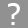 %1,001,001,001,001,001,001,001,001,001,001.3Индекс изменения количества активов (ИКА) производство0,000,000,000,000,000,000,000,001.3.1Установленная тепловая мощность источника тепловой энергии (производство)Гкал/ч38,2838,2838,2838,2838,2838,2838,2838,2838,2838,281.4Индекс изменения количества активов (ИКА) передача0,000,000,000,000,000,000,000,001.4.1Количество условных единиц, относящихся к активам, необходимым для осуществления регулируемой деятельности (передача)У.е. 56,60 56,60 56,60 56,60 56,60 56,60 56,60 56,60 56,60 56,601.4.2Коэффициент эластичности затрат по росту активов (Кэл)0,750,750,750,750,750,750,750,750,751.5Итого коэффициент индексации (производство т/э)1,041,001,001,001,001,041,021,031,031,031.6Итого коэффициент индексации (передача т/э)1,041,001,001,001,001,041,021,031,031,032Итого расходы на производство тепловой энергии, теплоносителяТыс руб111 953,18114 864,24117 704,67120 460,67123 118,43129 751,10132 085,59134 264,19138 507,47142 995,792.1Операционные расходыТыс руб22 228,1722 233,6522 238,6922 243,2922 247,468 576,108 779,019 038,879 306,429 581,892.2Неподконтрольные расходы (без налога на прибыль)Тыс руб8 717,348 787,668 856,228 922,708 986,784 506,624 564,244 634,394 706,364 780,192.3РесурсыТыс руб81 007,6683 842,9486 609,7689 294,6791 884,20116 668,39118 742,34120 590,93124 494,69128 633,713Итого расходы на передачу тепловой энергииТыс руб6 581,826 583,436 584,916 586,266 587,482 438,382 495,382 567,572 641,852 718,263.1Операционные расходыТыс руб5 362,905 364,225 365,435 366,545 367,551 885,431 930,041 987,172 045,992 106,553.2Неподконтрольные расходы (без налога на прибыль)Тыс руб1 218,931 219,211 219,481 219,711 219,93 552,94 565,34 580,41 595,86 611,713.3РесурсыТыс руб 0,00 0,00 0,00 0,00 0,00 0,00 0,00 0,00 0,00 0,004Итого расходы из прибыли (без налога на прибыль)Тыс руб 0,00 0,00 0,00 0,00 0,00 0,00 0,00 0,00 0,00 0,004.1нормативная прибыльТыс руб 0,00 0,00 0,00 0,00 0,00 0,00 0,00 0,00 0,00 0,004.1.1нормативный уровень прибыли%0,000,000,000,000,00 0,00 0,00 0,00 0,00 0,004.2расчетная предпринимательская прибыльТыс руб 0,00 0,00 0,00 0,00 0,00 0,00 0,00 0,00 0,00 0,004.2.1% расчетной предпринимательской прибыли к текущим расходам %0,000,000,000,000,000,000,000,000,000,005Налог на прибыльТыс руб 0,00 0,00 0,00 0,00 0,00 0,00 0,00 0,00 0,00 0,007Расчет необходимой валовой выручки (НВВ)7.1НВВ, всего, в т.ч.Тыс руб118 535,00121 396,18124 187,81126 896,34129 133,10132 189,48134 580,97136 831,76141 149,32145 714,057.1.1операционные расходыТыс руб27 591,0727 597,8727 604,1327 609,8427 615,0010 461,5310 709,0511 026,0411 352,4111 688,447.1.2неподконтрольные расходы (с налогом на прибыль)Тыс руб9 936,2710 006,8710 075,7010 142,4210 206,715 059,565 129,585 214,795 302,225 391,907.1.3ресурсыТыс руб81 007,6683 842,9486 609,7689 294,6791 884,20116 668,39118 742,34120 590,93124 494,69128 633,717.1.4расходы из прибылиТыс руб0,000,000,000,000,000,000,000,000,000,007.2НВВ на теплоносительТыс руб 0,00 0,00 0,00 0,00 0,00 0,00 0,00 0,00 0,00 0,007.3НВВ, без учета теплоносителяТыс руб118 535,00121 396,18124 187,81126 896,34129 133,10132 189,48134 580,97136 831,76141 149,32145 714,058НВВ без учета теплоносителя товарнаяТыс руб19 423,8719 892,7220 350,1720 794,0121 160,5421 665,8022 057,7622 426,6723 134,3123 882,478.1НВВ, I полугодиеТыс руб10 089,5516 214,056 389,9824 249,37-6 002,0912 615,4714 084,7514 314,8914 765,6415 233,268.2НВВ, II полугодиеТыс руб9 334,323 678,6713 960,20-3 455,3627 162,639 050,337 973,028 111,788 368,678 649,21№ п/пВид тарифаГод с календарной разбивкойВодаВодаОтборный пар давлениемОтборный пар давлениемОтборный пар давлениемОтборный пар давлениемОстрый и редуцированный пар№ п/пВид тарифаГод с календарной разбивкойВодаВодаот 1,2 до 2,5 кг/см2от 2,5 до 7,0 кг/см2от 7,0 до 13,0 кг/см2свыше 13,0 кг/см2Острый и редуцированный пар4Для потребителей муниципального образования «Город Волхов» Волховского района  Ленинградской области в случае отсутствия дифференциации тарифов по схеме подключения Для потребителей муниципального образования «Город Волхов» Волховского района  Ленинградской области в случае отсутствия дифференциации тарифов по схеме подключения Для потребителей муниципального образования «Город Волхов» Волховского района  Ленинградской области в случае отсутствия дифференциации тарифов по схеме подключения Для потребителей муниципального образования «Город Волхов» Волховского района  Ленинградской области в случае отсутствия дифференциации тарифов по схеме подключения Для потребителей муниципального образования «Город Волхов» Волховского района  Ленинградской области в случае отсутствия дифференциации тарифов по схеме подключения Для потребителей муниципального образования «Город Волхов» Волховского района  Ленинградской области в случае отсутствия дифференциации тарифов по схеме подключения Для потребителей муниципального образования «Город Волхов» Волховского района  Ленинградской области в случае отсутствия дифференциации тарифов по схеме подключения Для потребителей муниципального образования «Город Волхов» Волховского района  Ленинградской области в случае отсутствия дифференциации тарифов по схеме подключения Для потребителей муниципального образования «Город Волхов» Волховского района  Ленинградской области в случае отсутствия дифференциации тарифов по схеме подключения Одноставочный, руб./Гкалс 01.01.2019 по 30.06.2019с 01.01.2019 по 30.06.20192740,79 - - --  -с 01.07.2019 по 31.12.2019с 01.07.2019 по 31.12.20193579,09 - - --  -с 01.01.2020 по 30.06.2020с 01.01.2020 по 30.06.20203060,00 - - --  -с 01.07.2020 по 31.12.2020с 01.07.2020 по 31.12.20203153,05 - - --  -с 01.01.2021 по 30.06.2021с 01.01.2021 по 30.06.20213110,00 - - --  -с 01.07.2021 по 31.12.2021с 01.07.2021 по 31.12.20213207,93 - - --  -с 01.01.2022 по 30.06.2022с 01.01.2022 по 30.06.20223207,93 - - --  -с 01.07.2022 по 31.12.2022с 01.07.2022 по 31.12.20223309,52 - - --  -с 01.01.2023 по 30.06.2023с 01.01.2023 по 30.06.20233309,52 - - --  -с 01.07.2023 по 31.12.2023с 01.07.2023 по 31.12.20233420,47 - - --  -№ п/пНаименование регулируемого вида деятельностиГодБазовый уровень операционных расходовИндекс эффективности операционных расходов№ п/пНаименование регулируемого вида деятельностиГодБазовый уровень операционных расходовИндекс эффективности операционных расходов№ п/пНаименование регулируемого вида деятельностиГодтыс. руб.%123451Муниципальное образование «Город Волхов» Волховского муниципального района Ленинградской областиМуниципальное образование «Город Волхов» Волховского муниципального района Ленинградской областиМуниципальное образование «Город Волхов» Волховского муниципального района Ленинградской областиМуниципальное образование «Город Волхов» Волховского муниципального района Ленинградской области1.1Реализация тепловой энергии (мощности), теплоносителя201910 461,531,01.1Реализация тепловой энергии (мощности), теплоносителя2020-1,01.1Реализация тепловой энергии (мощности), теплоносителя2021-1,01.1Реализация тепловой энергии (мощности), теплоносителя2022-1,01.1Реализация тепловой энергии (мощности), теплоносителя2023-1,0ПоказателиЕд. изм.Факт 2017 г.2018г.На период регулирования 2019 г.На период регулирования 2019 г.На период регулирования 2019 г.ПоказателиЕд. изм.Факт 2017 г.2018г.предложенияпредложенияотклонениеПоказателиЕд. изм.Факт 2017 г.2018г.Регулируемой организацииЛенРТКотклонение124567Выработка теплоэнергииГкал15 569,8978 540,0078 630,0078 630,001 полугодие36 624,6036 624,602 полугодие42 005,4042 005,40Теплоэнергия на собственные нужды источника теплоснабженияГкал1 530,007 878,707 900,007 900,00Теплоэнергия на собственные нужды источника теплоснабжения% к выработке9,8310,0310,053,00Отпуск с коллекторовГкал14 039,8970 661,3070 730,00255 180,00Покупка теплоэнергииГкал618 330,00645 768,70645 770,00461 320,00Отпуск теплоэнергии в сетьГкал632 369,89716 430,00716 500,00716 500,00Потери теплоэнергии в сетяхГкал91 920,0071 660,0071 730,0071 730,00Потери теплоэнергии в сетях% 14,5410,0010,0110,01Отпущено теплоэнергии всем потребителямГкал540 449,89644 770,00644 770,00644 770,00В том числе доля товарной теплоэнергии%100,00100,00100,00100,00Население, год:Гкал366 240,00425 780,00427 250,00427 250,00В т.ч. ГВСГкал113 460,00152 180,00153 650,00153 650,001 полугодиеГкал75466,3076 194,4076 194,402 полугодиеГкал76713,7077 455,6077 455,60В т.ч. отоплениеГкал252 780,00273 600,00273 600,00273 600,001 полугодие168397,00168 394,60168 394,602 полугодие105203,00105 205,40105 205,40Бюджетные потребители, год:Гкал58 401,9088 580,0084 390,0084 390,001 полугодиеГкал53213,6051 034,5051 034,502 полугодиеГкал35366,4033 355,5033 355,50Прочие потребители, год:Гкал114 720,00129 160,00131 780,00131 780,001 полугодиеГкал77555,5079 333,5079 333,502 полугодиеГкал51604,5052 446,5052 446,50Организациям-перепродавцамГкал114 720,00129 160,00131 780,00131 780,00ФГУП "НИТИ им. А.П. Александрова"(ИНН:4714000067 КПП:472650001 ОКТМО:41754000)Гкал114 720,00129 160,00131 780,00131 780,00В т.ч. ГВСГкал12 360,0013 550,0013 660,0013 660,00В т.ч. отоплениеГкал102 360,00115 610,00118 120,00118 120,00Всего товарнойГкал540 449,89644 770,00644 770,00644 770,00I полугодие333 509,10375 402,40375 787,00375 787,00II полугодие206 942,80269 367,60268 983,00268 983,00Расход топливат.н.т/ тыс. м315 334,0556 323,41Расход условного топливат.у.т.2 391,5412 118,7211 824,3612 077,57Уд. расход условного топлива на производство тепловой энергииКг ут / Гкал153,60154,30154,30153,60Расход водытыс. м3181,73326,56308,16308,16Уд. расход воды на производство тепловой энергиим3/Гкал11,674,164,023,92Расход электроэнергии на производство тепловой энергиитыс кВт.ч2027,432700,292867,492 286,56Удельный расход электроэнергии на производство тепловой энергиикВт.ч/ Гкал29,0815,0717,6329,08ПоказателиЕдиница измеренияДанные предприятияДанные предприятияДанные предприятияДанные предприятияДанные предприятияВерсия регулятораВерсия регулятораВерсия регулятораВерсия регулятораВерсия регулятораПоказателиЕдиница измерения2019 год2020 год2021 год2022 год2023 год2019 год2020 год2021 год2022 год2023 годПоказателиЕдиница измеренияПлан План План План План План План План План План 2389101112Расчёт коэффициента индексацииИндекс потребительских цен на расчетный период регулирования (ИПЦ)%4,004,004,004,004,004,603,404,004,004,00Индекс эффективности операционных расходов (ИОР)%1,001,001,001,001,001,00Индекс изменения количества активов (ИКА) производство0,000,000,000,000,000,000,000,00Установленная тепловая мощность источника тепловой энергии (производство)Гкал/ч113,00113,00113,00113,00113,00113,00113,00113,00113,00113,00Индекс изменения количества активов (ИКА) передача0,000,000,000,000,000,000,000,00Коэффициент эластичности затрат по росту активов (Кэл)0,750,750,750,750,750,750,750,750,750,75Итого коэффициент индексации (производство т/э)1,041,041,041,041,041,021,031,031,03Итого коэффициент индексации (передача т/э)1,041,041,041,041,041,021,031,031,03Итого расходы на производство тепловой энергии, теплоносителяТыс. руб.388 471,06402 955,87417 457,97432 349,20448 192,63387 899,05400 719,72415 149,54430 466,40446 528,76Операционные расходыТыс. руб.65 313,7867 926,3370 643,3873 469,1176 407,8864 402,8165 926,5867 878,0169 887,2071 955,86Неподконтрольные расходы (без налога на прибыль)Тыс. руб.21 205,7621 703,9521 892,5921 971,6822 625,3022 631,3823 014,2323 047,8423 011,0723 539,95РесурсыТыс. руб.301 951,52313 325,60324 922,00336 908,41349 159,45300 864,86311 778,91324 223,69337 568,13351 032,95Итого расходы на передачу тепловой энергииТыс. руб.101 928,27104 180,81107 166,68105 928,43109 525,61104 033,52105 173,96107 275,87105 101,09107 727,60Операционные расходыТыс. руб.66 884,6069 559,9872 600,3675 504,3878 524,5568 917,1170 547,6972 894,9375 052,6277 274,18Неподконтрольные расходы (без налога на прибыль)Тыс. руб.28 261,1927 567,0527 230,3922 794,6823 066,5127 839,0227 130,5626 660,3622 096,2722 262,66РесурсыТыс. руб.6 782,487 053,787 335,937 629,377 934,547 277,397 495,717 720,587 952,208 190,77Итого расходы из прибыли (без налога на прибыль)Тыс. руб.11 045,7011 354,249 261,8511 781,787 544,94 600,00 600,00 600,00 600,00 600,00нормативная прибыльТыс. руб. 600,00 600,00 600,00 600,00 600,00 600,00 600,00 600,00 600,00 600,00нормативный уровень прибыли%0,120,120,110,110,11 0,12 0,12 0,11 0,11 0,11расчетная предпринимательская прибыльТыс. руб.10 445,7010 754,248 661,8511 181,786 944,94 0,00 0,00 0,00 0,00 0,00%расчетной предпринимательской прибыли к текущим расходам %5,005,003,924,993,010,000,000,000,000,00Налог на прибыльТыс. руб.2 761,422 838,562 315,462 945,441 886,23 150,00 150,00 150,00 150,00 150,00НВВ, всего, в т.ч.Тыс. руб.504 206,44521 329,48536 201,96553 004,85567 149,42492 682,57506 643,68523 175,41536 317,49555 006,36операционные расходыТыс. руб.132 198,37137 486,31143 243,74148 973,49154 932,43133 319,92136 474,27140 772,94144 939,81149 230,03неподконтрольные расходы (с налогом на прибыль)Тыс. руб.52 228,3752 109,5551 438,4447 711,8047 578,0550 620,4050 294,8049 858,2145 257,3545 952,61ресурсыТыс. руб.308 734,00320 379,38332 257,93344 537,78357 094,00308 142,25319 274,62331 944,27345 520,33359 223,71расходы из прибылиТыс. руб.11 045,7011 354,249 261,8511 781,787 544,94600,00600,00600,00600,00600,00НВВ, без учета теплоносителяТыс. руб.414 880,10428 423,24439 609,03452 547,79463 020,15409 017,84416 698,05425 987,27431 115,22441 800,95НВВ без учета теплоносителя товарнаяТыс. руб.414 880,10428 423,24439 609,03452 547,79463 020,15409 017,84416 698,05425 987,27431 115,22441 800,95НВВ, I полугодиеТыс. руб.237 162,93248 282,61251 668,35262 565,53265 417,75237 162,93240 092,64246 729,41250 435,06252 422,11НВВ, II полугодиеТыс. руб.177 717,16180 140,63187 940,68189 982,26197 602,40171 854,90176 605,41179 257,86180 680,16189 378,84№ п/пВид тарифаГод с календарной разбивкойВодаОтборный пар давлениемОтборный пар давлениемОтборный пар давлениемОтборный пар давлениемОстрый и редуцированный пар№ п/пВид тарифаГод с календарной разбивкойВодаот 1,2 до 2,5 кг/см2от 2,5 до 7,0 кг/см2от 7,0 до 13,0 кг/см2свыше 13,0 кг/см2Острый и редуцированный пар1Для потребителей муниципального образования «Сосновоборский городской округ» Ленинградской области, в случае отсутствия дифференциации тарифов по схеме подключенияДля потребителей муниципального образования «Сосновоборский городской округ» Ленинградской области, в случае отсутствия дифференциации тарифов по схеме подключенияДля потребителей муниципального образования «Сосновоборский городской округ» Ленинградской области, в случае отсутствия дифференциации тарифов по схеме подключенияДля потребителей муниципального образования «Сосновоборский городской округ» Ленинградской области, в случае отсутствия дифференциации тарифов по схеме подключенияДля потребителей муниципального образования «Сосновоборский городской округ» Ленинградской области, в случае отсутствия дифференциации тарифов по схеме подключенияДля потребителей муниципального образования «Сосновоборский городской округ» Ленинградской области, в случае отсутствия дифференциации тарифов по схеме подключенияДля потребителей муниципального образования «Сосновоборский городской округ» Ленинградской области, в случае отсутствия дифференциации тарифов по схеме подключенияДля потребителей муниципального образования «Сосновоборский городской округ» Ленинградской области, в случае отсутствия дифференциации тарифов по схеме подключенияОдноставочный, руб./Гкалс 01.01.2019 по 30.06.2019631,11 - - --  -с 01.07.2019 по 31.12.2019638,91 - - --  -с 01.01.2020 по 30.06.2020638,91 - - --  -с 01.07.2020 по 31.12.2020656,57 - - --  -с 01.01.2021 по 30.06.2021656,57 - - --  -с 01.07.2021 по 31.12.2021666,43 - - --  -с 01.01.2022 по 30.06.2022666,43 - - --  -с 01.07.2022 по 31.12.2022671,72 - - --  -с 01.01.2023 по 30.06.2023671,72 - - --  -с 01.07.2023 по 31.12.2023704,06 - - --  -№ п/пВид системы теплоснабжения (горячего водоснабжения)Год с календарной разбивкойКомпонент на теплоноситель/холодную воду, руб./куб. мКомпонент на тепловую энергию Одноставочный, руб./Гкал1Для потребителей муниципального образования «Сосновоборский городской округ»  Ленинградской областиДля потребителей муниципального образования «Сосновоборский городской округ»  Ленинградской областиДля потребителей муниципального образования «Сосновоборский городской округ»  Ленинградской областиДля потребителей муниципального образования «Сосновоборский городской округ»  Ленинградской области1.1Открытая система теплоснабжения (горячего водоснабжения), закрытая система теплоснабжения (горячего водоснабжения) без теплового пунктас 01.01.2019 по 30.06.201930,12631,111.1Открытая система теплоснабжения (горячего водоснабжения), закрытая система теплоснабжения (горячего водоснабжения) без теплового пунктас 01.07.2019 по 31.12.201933,33638,911.1Открытая система теплоснабжения (горячего водоснабжения), закрытая система теплоснабжения (горячего водоснабжения) без теплового пунктас 01.01.2020 по 30.06.202033,33638,911.1Открытая система теплоснабжения (горячего водоснабжения), закрытая система теплоснабжения (горячего водоснабжения) без теплового пунктас 01.07.2020 по 31.12.202035,77656,571.1Открытая система теплоснабжения (горячего водоснабжения), закрытая система теплоснабжения (горячего водоснабжения) без теплового пунктас 01.01.2021 по 30.06.202135,77656,571.1Открытая система теплоснабжения (горячего водоснабжения), закрытая система теплоснабжения (горячего водоснабжения) без теплового пунктас 01.07.2021 по 31.12.202138,85666,431.1Открытая система теплоснабжения (горячего водоснабжения), закрытая система теплоснабжения (горячего водоснабжения) без теплового пунктас 01.01.2022 по 30.06.202238,85666,431.1Открытая система теплоснабжения (горячего водоснабжения), закрытая система теплоснабжения (горячего водоснабжения) без теплового пунктас 01.07.2022 по 31.12.202241,76671,721.1Открытая система теплоснабжения (горячего водоснабжения), закрытая система теплоснабжения (горячего водоснабжения) без теплового пунктас 01.01.2023 по 30.06.202341,76671,721.1Открытая система теплоснабжения (горячего водоснабжения), закрытая система теплоснабжения (горячего водоснабжения) без теплового пунктас 01.07.2023 по 31.12.202344,90704,06№ п/пВид тарифаГод с календарной разбивкойВодаОтборный пар давлениемОтборный пар давлениемОтборный пар давлениемОтборный пар давлениемОстрый и редуцированный пар№ п/пВид тарифаГод с календарной разбивкойВодаот 1,2 до 2,5 кг/см2от 2,5 до 7,0 кг/см2от 7,0 до 13,0 кг/см2свыше 13,0 кг/см2Острый и редуцированный пар1Для потребителей муниципального образования «Сосновоборский городской округ», получающих тепловую энергию через тепловые сети ООО «ГРАНД»Для потребителей муниципального образования «Сосновоборский городской округ», получающих тепловую энергию через тепловые сети ООО «ГРАНД»Для потребителей муниципального образования «Сосновоборский городской округ», получающих тепловую энергию через тепловые сети ООО «ГРАНД»Для потребителей муниципального образования «Сосновоборский городской округ», получающих тепловую энергию через тепловые сети ООО «ГРАНД»Для потребителей муниципального образования «Сосновоборский городской округ», получающих тепловую энергию через тепловые сети ООО «ГРАНД»Для потребителей муниципального образования «Сосновоборский городской округ», получающих тепловую энергию через тепловые сети ООО «ГРАНД»Для потребителей муниципального образования «Сосновоборский городской округ», получающих тепловую энергию через тепловые сети ООО «ГРАНД»Для потребителей муниципального образования «Сосновоборский городской округ», получающих тепловую энергию через тепловые сети ООО «ГРАНД»Одноставочный, руб./Гкалс 01.01.2019 по 30.06.2019927,36 -- --  -с 01.07.2019 по 31.12.2019941,12 -- --  -с 01.01.2020 по 30.06.2020941,12 -- --  -с 01.07.2020 по 31.12.2020969,06 -- --  -с 01.01.2021 по 30.06.2021969,06 -- --  -с 01.07.2021 по 31.12.2021991,41 -- --  -с 01.01.2022 по 30.06.2022991,41 -- --  -с 01.07.2022 по 31.12.20221009,70 -- --  -с 01.01.2023 по 30.06.20231009,70 -- --  -с 01.07.2023 по 31.12.20231055,56 -- --  -№ п/пНаименование регулируемого вида деятельностиГодБазовый уровень операционных расходовИндекс эффективности операционных расходовНормативный уровень прибыли№ п/пНаименование регулируемого вида деятельностиГодтыс. руб.%%Муниципальное образование «Сосновоборский городской округ»  Ленинградской областиМуниципальное образование «Сосновоборский городской округ»  Ленинградской областиМуниципальное образование «Сосновоборский городской округ»  Ленинградской областиМуниципальное образование «Сосновоборский городской округ»  Ленинградской областиМуниципальное образование «Сосновоборский городской округ»  Ленинградской областиМуниципальное образование «Сосновоборский городской округ»  Ленинградской области1.1Реализация тепловой энергии (мощности), теплоносителя2019133 319,921,00,121.1Реализация тепловой энергии (мощности), теплоносителя2020-1,00,121.1Реализация тепловой энергии (мощности), теплоносителя2021-1,00,111.1Реализация тепловой энергии (мощности), теплоносителя2022-1,00,111.1Реализация тепловой энергии (мощности), теплоносителя2023-1,00,11ПоказателиЕд. измер.Данные предприятияПринято ЛенРТКПоказателиЕд. измер.2019 год2019 годПоказателиЕд. измер.2019 год2019 годБаланс производстваБаланс производстваБаланс производстваБаланс производстваВыработка тепловой энергии, годГкал18816,0018816,00Теплоэнергия на собственные нужды котельной:Теплоэнергия на собственные нужды котельной, объёмГкал0,000,00Теплоэнергия на собственные нужды котельной, %%0,000,00Отпуск с коллекторовГкал18816,0018816,00Покупка теплоэнергииГкал0,000,00Подано теплоэнергии в сетьГкал18816,0018816,00Потери теплоэнергии в сетяхПотери теплоэнергии в сетях, объёмГкал0,000,00Потери теплоэнергии в сетях, %%0,000,00Отпущено теплоэнергии всем потребителямГкал18816,0018816,00В том числе доля товарной теплоэнергии%100,00100,00Отпущено тепловой энергии на собственное производствоГкал0,000,00НаселениеГкал0,000,00В т.ч. ГВСГкал0,000,00В т.ч. отоплениеГкал0,000,00БюджетнымГкал4163,004163,00В т.ч. ГВСГкал485,00485,00В т.ч. отоплениеГкал3678,003678,00Иным потребителямГкал14653,0014653,00В т.ч. ГВСГкал1368,001368,00В т.ч. отоплениеГкал13285,0013285,00Организациям-перепродавцамГкал0,000,00Всего товарнойГкал18816,0018816,00I полугодиеГкал11126,0011126,00II полугодиеГкал7690,007690,00Расход условного топливат.у.т.2935,922935,92Уд. расход условного топлива на производство тепловой энергииКг ут / Гкал156,00156,00Расход водытыс. м336,9636,96Уд. расход воды на производство тепловой энергиим3/Гкал1,961,96Расход электроэнергии на производство тепловой энергиитыс кВт.ч420,00420,00Удельный расход электроэнергии на производство тепловой энергиикВт.ч/ Гкал22,3222,32ПоказателиЕдиница измеренияДанные предприятияДанные предприятияДанные предприятияДанные предприятияДанные предприятияПринято ЛенРТКПринято ЛенРТКПринято ЛенРТКПринято ЛенРТКПринято ЛенРТКПоказателиЕдиница измерения2019 год2020 год2021 год2022 год2023 год2019 год2020 год2021 год2022 год2023 годПоказателиЕдиница измеренияПлан План План План План План План План План План Расчёт коэффициента индексацииИндекс потребительских цен на расчетный период регулирования (ИПЦ)%4,603,404,004,004,004,603,404,004,004,00Индекс эффективности операционных расходов (ИОР)%1,001,001,001,001,001,001,001,001,001,00Индекс изменения количества активов (ИКА) производство0,000,000,000,000,000,000,000,00Установленная тепловая мощность источника тепловой энергии (производство)Гкал/ч16,9816,9816,9816,9816,9816,9816,9816,9816,9816,98Индекс изменения количества активов (ИКА) передача0,000,000,000,000,000,000,000,00Количество условных единиц, относящихся к активам, необходимым для осуществления регулируемой деятельности (передача)У.е. 66,46 66,46 66,46 66,46 66,46 66,46 66,46 66,46 66,46 66,46Коэффициент эластичности затрат по росту активов (Кэл)0,750,750,750,750,750,750,750,750,750,75Итого коэффициент индексации (производство т/э)1,021,031,031,031,041,021,031,031,03Итого коэффициент индексации (передача т/э)1,021,031,031,031,041,021,031,031,03Итого расходы на производство тепловой энергии, теплоносителяТыс руб109 392,49112 741,45116 914,65121 310,90125 945,34109 967,10112 129,60113 953,97116 492,65120 229,97Операционные расходыТыс руб3 302,293 380,433 480,493 583,513 689,583 957,284 050,914 170,814 294,274 421,38Неподконтрольные расходы (без налога на прибыль)Тыс руб1 501,45 836,12 860,86 886,35 912,581 697,951 033,661 067,961 099,571 132,12РесурсыТыс руб104 588,75108 524,91112 573,30116 841,05121 343,18104 311,87107 045,03108 715,20111 098,81114 676,47Итого расходы на передачу тепловой энергииТыс руб0,000,000,000,000,000,000,000,000,000,00Операционные расходыТыс руб 0,00 0,00 0,00 0,00 0,00 0,00 0,00 0,00 0,00 0,00Неподконтрольные расходы (без налога на прибыль)Тыс руб 0,00 0,00 0,00 0,00 0,00 0,00 0,00 0,00 0,00 0,00РесурсыТыс руб 0,00 0,00 0,00 0,00 0,00 0,00 0,00 0,00 0,00 0,00Итого расходы из прибыли (без налога на прибыль)Тыс руб 0,00 0,00 0,00 0,00 0,00 0,00 0,00 0,00 0,00 0,00нормативная прибыльТыс руб 0,00 0,00 0,00 0,00 0,00 0,00 0,00 0,00 0,00 0,00нормативный уровень прибыли%0,000,000,000,000,00 0,00 0,00 0,00 0,00 0,00расчетная предпринимательская прибыльТыс руб 0,00 0,00 0,00 0,00 0,00 0,00 0,00 0,00 0,00 0,00% расчетной предпринимательской прибыли к текущим расходам (за исключением расходов на топливо, расходов на приобретение тепловой энергии (теплоносителя) и услуг по передаче тепловой энергии (теплоносителя), расходов на выплаты по договорам займа и кредитным договорам, включая возврат сумм основного долга и процентов по ним) и расходам на амортизацию основных средств и нематериальных активов%0,000,000,000,000,000,000,000,000,000,00Налог на прибыльТыс руб 0,00 0,00 0,00 0,00 0,00 0,00 0,00 0,00 0,00 0,00Корректировка НВВТыс руб0,000,000,000,000,000,000,000,000,000,00Расчет необходимой валовой выручки (НВВ)НВВ, всего, в т.ч.Тыс руб109 392,49112 741,45116 914,65121 310,90125 945,34109 967,10112 129,60113 953,97116 492,65120 229,97операционные расходыТыс руб3 302,293 380,433 480,493 583,513 689,583 957,284 050,914 170,814 294,274 421,38неподконтрольные расходы (с налогом на прибыль)Тыс руб1 501,45836,12860,86886,35912,581 697,951 033,661 067,961 099,571 132,12ресурсыТыс руб104 588,75108 524,91112 573,30116 841,05121 343,18104 311,87107 045,03108 715,20111 098,81114 676,47расходы из прибылиТыс руб0,000,000,000,000,000,000,000,000,000,00НВВ на теплоносительТыс руб6 125,316 162,086 165,486 216,466 322,296 125,316 354,876 545,526 741,886 944,14НВВ, без учета теплоносителяТыс руб103 267,19106 579,37110 749,18115 094,44119 623,05103 841,79105 774,73107 408,46109 750,77113 285,83НВВ без учета теплоносителя товарнаяТыс руб103 267,19106 579,37110 749,18115 094,44119 623,05103 841,79105 774,73107 408,46109 750,77113 285,83НВВ, I полугодиеТыс руб48 135,8679 764,7838 795,73104 103,2615 902,1948 135,8662 086,9763 208,0663 949,7666 265,54НВВ, II полугодиеТыс руб55 131,3326 814,5971 953,4510 991,18103 720,8555 705,9343 687,7544 200,4045 801,0147 020,29Тарифное менюОтопление, годруб/Гкал5 488,265 664,295 885,906 116,846 357,525 518,805 621,535 708,365 832,846 020,72I полугодиеруб/Гкал4 326,437 169,223 486,949 356,761 429,284 326,435 580,355 681,115 747,785 955,92II полугодиеруб/Гкал7 169,223 486,949 356,761 429,2813 487,767 243,945 681,115 747,785 955,926 114,47Рост II/I%165,7148,64268,3415,28943,67167,43101,81101,17103,62102,66№ п/пВид тарифаГод с календарной разбивкойВодаВодаОтборный пар давлениемОтборный пар давлениемОтборный пар давлениемОтборный пар давлениемОстрый и редуцированный пар№ п/пВид тарифаГод с календарной разбивкойВодаВодаот 1,2 до 2,5 кг/см2от 2,5 до 7,0 кг/см2от 7,0 до 13,0 кг/см2свыше 13,0 кг/см2Острый и редуцированный пар1.Для потребителей муниципального образования «Усть-Лужское сельское поселение» Кингисеппского муниципального района Ленинградской области в случае отсутствия дифференциации тарифов по схеме подключенияДля потребителей муниципального образования «Усть-Лужское сельское поселение» Кингисеппского муниципального района Ленинградской области в случае отсутствия дифференциации тарифов по схеме подключенияДля потребителей муниципального образования «Усть-Лужское сельское поселение» Кингисеппского муниципального района Ленинградской области в случае отсутствия дифференциации тарифов по схеме подключенияДля потребителей муниципального образования «Усть-Лужское сельское поселение» Кингисеппского муниципального района Ленинградской области в случае отсутствия дифференциации тарифов по схеме подключенияДля потребителей муниципального образования «Усть-Лужское сельское поселение» Кингисеппского муниципального района Ленинградской области в случае отсутствия дифференциации тарифов по схеме подключенияДля потребителей муниципального образования «Усть-Лужское сельское поселение» Кингисеппского муниципального района Ленинградской области в случае отсутствия дифференциации тарифов по схеме подключенияДля потребителей муниципального образования «Усть-Лужское сельское поселение» Кингисеппского муниципального района Ленинградской области в случае отсутствия дифференциации тарифов по схеме подключенияДля потребителей муниципального образования «Усть-Лужское сельское поселение» Кингисеппского муниципального района Ленинградской области в случае отсутствия дифференциации тарифов по схеме подключенияДля потребителей муниципального образования «Усть-Лужское сельское поселение» Кингисеппского муниципального района Ленинградской области в случае отсутствия дифференциации тарифов по схеме подключения1.Одноставочный, руб./Гкалс 01.01.2019 по 30.06.2019с 01.01.2019 по 30.06.20194 326,43 - - --  -1.Одноставочный, руб./Гкалс 01.07.2019 по 31.12.2019с 01.07.2019 по 31.12.20197 243,94 - - --  -1.Одноставочный, руб./Гкалс 01.01.2020 по 30.06.2020с 01.01.2020 по 30.06.20205 580,35-----1.Одноставочный, руб./Гкалс 01.07.2020 по 31.12.2020с 01.07.2020 по 31.12.20205 681,11-----1.Одноставочный, руб./Гкалс 01.01.2021 по 30.06.2021с 01.01.2021 по 30.06.20215 681,11-----1.Одноставочный, руб./Гкалс 01.07.2021 по 31.12.2021с 01.07.2021 по 31.12.20215 747,78-----1.Одноставочный, руб./Гкалс 01.01.2022 по 30.06.2022с 01.01.2022 по 30.06.20225 747,78-----1.Одноставочный, руб./Гкалс 01.07.2022 по 31.12.2022с 01.07.2022 по 31.12.20225 955,92-----1.Одноставочный, руб./Гкалс 01.01.2023 по 30.06.2023с 01.01.2023 по 30.06.20235 955,92-----1.Одноставочный, руб./Гкалс 01.07.2023 по 31.12.2023с 01.07.2023 по 31.12.20236 114,47-----№ п/пВид системы теплоснабжения (горячего водоснабжения)Год с календарной разбивкойКомпонент на теплоноситель, руб./куб. мКомпонент на тепловую энергию№ п/пВид системы теплоснабжения (горячего водоснабжения)Год с календарной разбивкойКомпонент на теплоноситель, руб./куб. мОдноставочный, руб./Гкал1Для потребителей муниципального образования «Усть-Лужское сельское поселение» Кингисеппского муниципального района Ленинградской областиДля потребителей муниципального образования «Усть-Лужское сельское поселение» Кингисеппского муниципального района Ленинградской областиДля потребителей муниципального образования «Усть-Лужское сельское поселение» Кингисеппского муниципального района Ленинградской областиДля потребителей муниципального образования «Усть-Лужское сельское поселение» Кингисеппского муниципального района Ленинградской области1.1Открытая система теплоснабжения (горячего водоснабжения), закрытая система теплоснабжения (горячего водоснабжения) без теплового пунктас 01.01.2019 по 30.06.2019186,054 326,431.1Открытая система теплоснабжения (горячего водоснабжения), закрытая система теплоснабжения (горячего водоснабжения) без теплового пунктас 01.07.2019 по 31.12.2019210,417 243,941.1Открытая система теплоснабжения (горячего водоснабжения), закрытая система теплоснабжения (горячего водоснабжения) без теплового пунктас 01.01.2020 по 30.06.2020204,555 580,351.1Открытая система теплоснабжения (горячего водоснабжения), закрытая система теплоснабжения (горячего водоснабжения) без теплового пунктас 01.07.2020 по 31.12.2020206,775 681,111.1Открытая система теплоснабжения (горячего водоснабжения), закрытая система теплоснабжения (горячего водоснабжения) без теплового пунктас 01.01.2021 по 30.06.2021206,775 681,111.1Открытая система теплоснабжения (горячего водоснабжения), закрытая система теплоснабжения (горячего водоснабжения) без теплового пунктас 01.07.2021 по 31.12.2021216,895 747,781.1Открытая система теплоснабжения (горячего водоснабжения), закрытая система теплоснабжения (горячего водоснабжения) без теплового пунктас 01.01.2022 по 30.06.2022216,895 747,781.1Открытая система теплоснабжения (горячего водоснабжения), закрытая система теплоснабжения (горячего водоснабжения) без теплового пунктас 01.07.2022 по 31.12.2022219,485 955,921.1Открытая система теплоснабжения (горячего водоснабжения), закрытая система теплоснабжения (горячего водоснабжения) без теплового пунктас 01.01.2023 по 30.06.2023219,485 955,921.1Открытая система теплоснабжения (горячего водоснабжения), закрытая система теплоснабжения (горячего водоснабжения) без теплового пунктас 01.07.2023 по 31.12.2023229,986 114,47№ п/пНаименование регулируемого вида деятельностиГодБазовый уровень операционных расходовИндекс эффективности операционных расходов№ п/пНаименование регулируемого вида деятельностиГодБазовый уровень операционных расходовИндекс эффективности операционных расходов№ п/пНаименование регулируемого вида деятельностиГодтыс. руб.%1Муниципальное образование «Усть-Лужское сельское поселение» Кингисеппского муниципального района Ленинградской области в случае отсутствия дифференциации тарифов по схеме подключенияМуниципальное образование «Усть-Лужское сельское поселение» Кингисеппского муниципального района Ленинградской области в случае отсутствия дифференциации тарифов по схеме подключенияМуниципальное образование «Усть-Лужское сельское поселение» Кингисеппского муниципального района Ленинградской области в случае отсутствия дифференциации тарифов по схеме подключенияМуниципальное образование «Усть-Лужское сельское поселение» Кингисеппского муниципального района Ленинградской области в случае отсутствия дифференциации тарифов по схеме подключения123451.1Реализация тепловой энергии (мощности), теплоносителя20193 957,281,01.1Реализация тепловой энергии (мощности), теплоносителя2020-1,01.1Реализация тепловой энергии (мощности), теплоносителя2021-1,01.1Реализация тепловой энергии (мощности), теплоносителя2022-1,01.1Реализация тепловой энергии (мощности), теплоносителя2023-1,0№ п/пНаименованиеЕдиница измеренияЗначение*          1234Плата за подключение объектов заявителей, подключаемая тепловая нагрузка которых превышает 1,5 Гкал/ч, при отсутствии технической возможности, в том числе: Плата за подключение объектов заявителей, подключаемая тепловая нагрузка которых превышает 1,5 Гкал/ч, при отсутствии технической возможности, в том числе: тыс. руб1 079 733,911.Расходы на проведение мероприятий по подключению объектов заявителей тыс. руб.9 922,201.1.Расходы на проведение мероприятий по подключению объектов заявителей (П1)тыс. руб./Гкал/ч87,801.2.Подключаемая тепловая нагрузка объекта заявителяГкал/ч113,012.Расходы на создание (реконструкцию) тепловых сетей                              (за исключением создания (реконструкции) тепловых пунктов) от существующих тепловых сетей или источников тепловой энергии до точек подключения объектов заявителей, в том числе:тыс. руб.544 200,812.1Расходы на создание (реконструкцию) тепловых сетей (за исключением создания (реконструкции) тепловых пунктов), в том числе:544 200,812.1.1Надземная (наземная) прокладкатыс. руб.0,002.1.2.Подземная прокладка, в том числе:тыс. руб.545 200,812.1.2.1.канальная прокладкатыс. руб.294 387,802.1.2.1.1.50—250 ммтыс. руб.105 601,482.1.2.1.2.251—400 ммтыс. руб.46 502,642.1.2.1.3.401—550 ммтыс. руб.22 809,232.1.2.1.4.551—700 ммтыс. руб.23 073,392.1.2.1.5.701 мм и вышетыс. руб.96 401,052.1.2.2.бесканальная прокладкатыс. руб.250 813,012.1.2.2.1.50—250 ммтыс. руб.56 752,852.1.2.2.2.251—400 ммтыс. руб.29 853,102.1.2.2.3.401—550 ммтыс. руб.16 740,852.1.2.2.4.551—700 ммтыс. руб.36 234,132.1.2.2.5.701 мм и вышетыс. руб.111 232,083.Расходы на тепловых пунктов от существующих тепловых сетей или источников тепловой энергии до точек подключения объектов заявителей, (П2.2)тыс. руб.524 610,903.1.Создание (реконструкция) источников тепловой энергии, в том числе:тыс. руб.524 610,903.1.1.Автоматизированный источник теплоснабжения  общей установленной мощностью  105 МВттыс. руб.524 610,904.Налог на прибыльтыс. руб./Гкал/ч0,00№ п/пНаименование показателяЕд.изм.План на 2019 годПлан на 2019 годПлан на 2019 годПлан на 2019 годПлан на 2019 годПлан на 2019 годПлан на 2019 годПлан на 2019 год№ п/пНаименование показателяЕд.изм.по данным АО "СЗППК"по данным АО "СЗППК"по данным АО "СЗППК"по данным АО "СЗППК"по данным ЛенРТКпо данным ЛенРТКпо данным ЛенРТКпо данным ЛенРТК№ п/пНаименование показателяЕд.изм.по Лен области, в т.ч. по категориям поездов"Ласточка""Стандарт""Комфорт"по Лен области, в т.ч. по категориям поездов"Ласточка""Стандарт""Комфорт"12345678910111.Прямые затраты, связанные с оплатой услуг сторонних организацийтыс.руб.2 742 359652 8751 877 412212 0722 742 136652 8751 877 190212 0711.1.Затраты, связанные с использованием инфраструктуры железнодорожного транспорта тыс.руб.20 0941 96715 9132 21420 0871 96715 9072 2131.2.Расходы на аренду и эксплуатацию подвижного составатыс.руб.2 721 624650 9081 860 858209 8582 721 409650 9081 860 643209 8581.2.1.Расходы по использованию арендуемых основных средствтыс.руб.593 400250 684303 05039 666593 396250 684303 04639 6661.2.2.Расходы, связанные с оплатой услуг по управлению и эксплуатации подвижного составатыс.руб.902 945155 303679 75267 890902 832155 303679 63967 8901.2.3.Расходы на ремонт железнодорожного подвижного составатыс.руб.1 225 279244 921878 056102 3021 225 180244 921877 957102 3021.3.Расходы по обслуживанию подвижного состава проводникамитыс.руб.64106410641064102.Собственные прямые затраты компаниитыс.руб.419 39249 643330 90438 845417 62949 546329 31538 7682.1.Затраты по содержанию подвижного составатыс.руб.18 861018 861017 885017 88502.2.Затраты, связанные с продажей проездных документов (билетов)тыс.руб.346 89342 995270 25533 643346 10642 898269 64233 5662.3.Затраты, связанные с обслуживанием пассажиров на вокзалахтыс.руб.52 3796 49240 8075 08052 3796 49240 8075 0802.4.Страхование гражданской ответственности перевозчикатыс.руб.1 2591569811221 2591569811223.Общепроизводственные расходытыс.руб.99 66022 14469 6077 90988 64819 70761 9047 0374.Общехозяйственные расходы, без расходов на содержание аппарата управлениятыс.руб.373 82583 061261 09729 667344 85776 662240 81827 3775.Расходы на содержание аппарата управлениятыс.руб.145 72032 378101 77811 564140 40031 21198 04311 1466.Прочие расходытыс.руб.47 31811 82231 8683 62821 0093 90515 5151 5897.Итого затратытыс.руб.3 828 274851 9242 672 665303 6853 754 680833 9052 622 786297 9898.Себестоимостьруб./пасс-км2,612,532,632,752,562,482,582,699.Прибыль (убыток) от тарифа тыс.руб.46 603116 196-62 973-6 620126 766126 204056210.Необходимая валовая выручкатыс.руб.3 874 877968 1202 609 692297 0653 881 446960 1092 622 786298 55111.Пассажирообороттыс. пасс-км1 465 049336 8801 017 594110 5741 465 049336 8801 017 594110 57412.Объем транспортной работытыс.вагоно-км73 5307 19958 2288 10273 5307 19958 2288 10213.Предельный тарифруб./пасс-км-3,10/2,952,552,67-2,852,582,70№
п/пНаименование услугиЕдиница измеренияПредельные тарифыпо категориям поездовПредельные тарифыпо категориям поездовПредельные тарифыпо категориям поездов№
п/пНаименование услугиЕдиница измерения"Стандарт""Комфорт""Ласточка"1Проезд пассажиров в поездах пригородного сообщения на территории Ленинградской области за первые 14 километров вне зависимости от дальности поездкируб.
за одну поездку 36,1237,8039,902Проезд детей от 5 до 7 лет в поездах пригородного сообщения на территории Ленинградской области за первые 14 километров вне зависимости от дальности поездкируб.
за одну поездку18,0618,9019,953Проезд пассажиров в поездах пригородного сообщения на территории Ленинградской области за каждый последующий километр после 14-горуб. за 1 км2,582,702,854Проезд детей от 5 до 7 лет в поездах пригородного сообщения на территории Ленинградской области за каждый последующий километр после 14-горуб. за 1 км1,291,351,43ПоказателиЗаявка компании Заявка компании Заявка компании Расчет ЛенРТК Расчет ЛенРТК Расчет ЛенРТК Расчет ЛенРТК ПоказателиЕмкостной газБаллонный газ без доставкиБаллонный газ без доставкиЕмкостной газБаллонный газ без доставкиБаллонный газ без доставкиБаллонный газ без доставкиПоказателис 01.01-31.12.2019с 01.01-31.12.2019с 01.01-31.12.2019с 01.01-31.12.2019с 01.01-30.06.19с 01.01-30.06.19с 01.07-31.12.19Розничная цена с НДС63,6434,9134,9161,8733,3133,3133,58Розничная цена без НДС53,0329,0929,0951,5627,7527,7527,98Р кат - прогнозная на расчетный период сумма расходов по рассматриваемой категории, относимых на себестоимость, в т.ч257 913,69396 405,41396 405,41252 565,56380 432,36380 432,36380 432,36Сумма Р пр кат - прогнозная на расчетный период сумма расходов, относимых на себестоимость, прямо отнесенных на конкретную категорию140 882,80182 277,28182 277,28138 721,44173 102,82173 102,82173 102,82Р нераспр кат - прогнозная на расчетный период сумма расходов, относимых на себестоимость, которые невозможно отнести к конкретному производственному процессу44 798,4720 053,0720 053,0744 010,8519 700,5119 700,5119 700,51Р пок кат - расходы на приобретение сжиженного газа у оптовых поставщиков по рассматриваемой категории58 974,86158 454,48158 454,4858 577,60157 387,12157 387,12157 387,12Р дост кат - расходы на транспортировку сжиженного газа от оптовых поставщиков до ГНС13 257,5535 620,5835 620,5811 255,6830 241,9130 241,9130 241,91Р* кат  - прогнозная на расчетный период сумма расходов по рассматриваемой категории, относимых на себестоимость, учитываемых в целях налогообложения в соответствии с главой 25 НК РФ257 913,69396 405,41396 405,41252 565,56380 432,36380 432,36380 432,36СП кат - прогнозное на расчетный период сальдо прочих доходов и расходов субъекта регулирования по рассматриваемой категории-15 686,03-7 021,51-7 021,51-13 426,14-6 009,92-6 009,92-6 009,92СП* кат - прогнозное на расчетный период сальдо прочих доходов и расходов по рассматриваемой категории, учитываемых в целях налогообложения в соответствии с главой 25 НК РФ-15 014,43-6 720,89-6 720,89-12 754,54-5 709,30-5 709,30-5 709,30ЧП  кат - необходимый для покрытия согласованных расходов субъекта регулирования по регулируемому виду деятельности размер чистой прибыли по категориям0,000,000,000,000,000,000,00К пр - ставка налога на прибыль0,200,200,200,200,200,200,20Н кат - прогнозная на расчетный период сумма налога на прибыль в части прибыли, получаемой от деятельности по рассматриваемой категории167,9075,1675,16167,9075,1675,1675,16НУ кат - незапланированный убыток прошлых лет0,000,000,000,000,000,000,00Объем кат - прогнозный на расчетный период суммарный объем сжиженного газа рассматриваемой категории5 162,4913 870,6513 870,655 162,4913 870,6513 870,6513 870,65НВВ677 269,69677 269,69677 269,69652 677,04652 677,04652 677,04652 677,04НВВ273 767,61273 767,61403 502,08266 159,60266 159,60386 517,44386 517,44Вид реализациис 01 января по 30 июня 2019 годас 01 июля по 31 декабря 2019 годаГаз сжиженный баллонныйбез доставки до потребителя33,31 руб./кг33,58 руб./кгВид реализациис 01 января по 30 июня 2019 годас 01 июля по 31 декабря 2019 годаГаз сжиженный емкостной34,58 руб./кг(71,72 руб./куб.м)35,06 руб./кг(72,72 руб./куб.м)Вид реализациис 01 января по 31 декабря 2019 годаГаз сжиженный емкостной61,87 руб./кг(128,32 руб./куб. м)